Основная образовательная программа основного общего образования(в новой редакции)МУНИЦИПАЛЬНОГО ОБЩЕОБРАЗОВАТЕЛЬНОГО УЧРЕЖДЕНИЯ «СРЕДНЯЯ ОБЩЕОБРАЗОВАТЕЛЬНАЯ ШКОЛА с.ТЕРНОВКА»ЭНГЕЛЬССКОГО МУНИЦИПАЛЬНОГО РАЙОНА САРАТОВСКОЙ ОБЛАСТИРассмотрено на заседании Педагогического совета Протокол № 1 от 30.08.2022 г.Целевой раздел основной образовательной программы основного общего образования.........................................................................................................................................................4Целевой раздел основной образовательной программы основного общего образованияПояснительная запискаЦели реализации основной образовательной программы основного общего образованияСогласно ФЗ «Об образовании в Российской Федерации» основное общее образование является необходимым уровнем образования.Цель реализации основной образовательной программы основного общего образования МОУ«СОШ с.Терновка» становление и формирование личности обучающегося: формирование нравственных убеждений, эстетического вкуса и здорового образа жизни, высокой культуры межличностного и межэтнического общения, овладение основами наук, государственным языком Российской Федерации, навыками умственного и физического труда, развитие склонностей, интересов, способностей к социальному самоопределению.Обучающиеся, не освоившие программу основного общего образования, не допускаются к обучению на следующих уровнях образования.Принципы формирования и механизмы реализации основной образовательной программы основного общего образованияВ основе реализации основной образовательной программы основного общего образования лежат следующие принципы и подходы:системно-деятельностный подход, предполагающий ориентацию на результаты обучения, на развитие его активной учебно-познавательной деятельности на основе освоения универсальных учебных действий, познания и освоения мира личности обучающегося, формирование его готовности к саморазвитию и непрерывному образованию;признание решающей роли содержания образования, способов организации образовательной деятельности и учебного сотрудничества в достижении целей личностного и социального развития обучающихся;учет индивидуальных возрастных, психологических и физиологических особенностей обучающихся при построении образовательного процесса и определении образовательно- воспитательных целей и путей их достижения;разнообразие индивидуальных образовательных траекторий и индивидуального развития каждого обучающегося, в том числе одаренных обучающихся и обучающихся с ограниченными возможностями здоровья;преемственность основных образовательных программ, проявляющуюся во взаимосвязи и согласованности в отборе содержания образования, а также в последовательности его развертывания по уровням образования и этапам обучения в целях обеспечения системности знаний, повышения качества образования и обеспечения его непрерывности;обеспечение фундаментального характера образования, учета специфики изучаемых предметов;принцип единства учебной и воспитательной деятельности, предполагающий направленность учебного процесса на достижение личностных результатов освоения образовательной программы;принцип здоровье сбережения, предусматривающий исключение образовательных технологий, которые могут нанести вред физическому и психическому здоровью обучающихся, приведение объема учебной нагрузки в соответствие с требованиям СанПиН РФ.Основная образовательная программа формируется с учетом психолого-педагогических особенностей развития детей 11–15 лет, связанных:с переходом от способности осуществлять принятие заданной педагогом и осмысленной цели к овладению этой учебной деятельностью на уровне основной школы в единстве мотивационно- смыслового и операционно-технического компонентов, к новой внутренней позиции обучающегося — направленности на самостоятельный познавательный поиск, постановку учебных целей, освоение и самостоятельное осуществление контрольных и оценочных действий, инициативу в организации учебного сотрудничества, к развитию способности проектирования собственной учебной деятельности и построению жизненных планов во временной перспективе;с формированием у обучающегося типа мышления, который ориентирует его на общекультурные образцы, нормы, эталоны и закономерности взаимодействия с окружающим миром;с овладением коммуникативными средствами и способами организации кооперации, развитием учебного сотрудничества, реализуемого в отношениях обучающихся с учителем и сверстниками.Переход обучающегося в основную школу совпадает с первым этапом подросткового развития — переходом к кризису младшего подросткового возраста (11—13 лет, 5—7 классы), характеризующимся началом перехода от детства к взрослости, при котором центральным и специфическим новообразованием в личности подростка является возникновение и развитие самосознания — представления о том, что он уже не ребенок, т. е. чувства взрослости, а также внутренней переориентацией подростка с правил и ограничений, связанных с моралью послушания, на нормы поведения взрослых.Второй этап подросткового развития (14—15 лет, 8—9 классы), характеризуется:бурным, скачкообразным характером развития, т. е. происходящими за сравнительно короткий срок многочисленными качественными изменениями прежних особенностей, интересов и отношений подростка, появлением у подростка значительных субъективных трудностей и переживаний;стремлением подростка к общению и совместной деятельности со сверстниками;особой чувствительностью к морально-этическому «кодексу товарищества», в котором заданы важнейшие нормы социального поведения взрослого мира;обостренной в связи с возникновением чувства взрослости восприимчивостью к усвоению норм, ценностей и способов поведения, которые существуют в мире взрослых и в их отношениях, что порождает интенсивное формирование нравственных понятий и убеждений, выработку принципов, моральное развитие личности;сложными поведенческими проявлениями, которые вызваны противоречием между потребностью подростков в признании их взрослыми со стороны окружающих и собственной неуверенностью в этом и выражаются в разных формах непослушания, сопротивления и протеста;изменением социальной ситуации развития: ростом информационных нагрузок, характером социальных взаимодействий, способами получения информации.Основные характеристики выпускника основного общего образования:Основная   образовательная   программа	МОУ	«Средняя общеобразовательная школа с.Терновка»  ориентирована на становление следующих характеристик выпускника:любящий свой край и своё Отечество, знающий русский и родной язык, уважающий свой народ, его культуру и духовные традиции;осознающий и принимающий ценности человеческой жизни, семьи, гражданского общества, многонационального российского народа, человечества;активно и заинтересованно познающий мир, осознающий ценность труда, науки и творчества;умеющий учиться, осознающий важность образования и самообразования для жизни и деятельности, способный применять полученные знания на практике;социально активный, уважающий закон и правопорядок, соизмеряющий свои поступки с нравственными ценностями, осознающий свои обязанности перед семьёй, обществом, Отечеством;уважающий других людей, умеющий вести конструктивный диалог, достигать взаимопонимания, сотрудничать для достижения общих результатов;осознанно выполняющий правила здорового и экологически целесообразного образа жизни, безопасного для человека и окружающей его среды;ориентирующийся в мире профессий, понимающий значение профессиональной деятельности для человека в интересах устойчивого развития общества и природыУчет особенностей подросткового возраста, успешность и своевременность формирования новообразований познавательной сферы, качеств и свойств личности связывается с активной позицией учителя, а также с адекватностью построения образовательной деятельности и выбором условий и методик обучения.Объективно необходимое для подготовки к будущей жизни развитие социальной взрослости подростка требует и от родителей (законных представителей) решения соответствующей задачи воспитания подростка в семье, смены прежнего типа отношений на новый.Общая характеристика примерной основной образовательной программы основного общего образования.Программа основного общего образования разработана в соответствии с ФГОС основного общего образования и с учетом Примерной основной образовательной программой (ПООП).Примерная основная образовательная программа, согласно закону «Об образовании в Российской Федерации», — это учебно-методическая документация (примерный учебный план, примерный календарный план, учебный график, примерные рабочие программы учебных предметов, иные компоненты), определяющая объем и содержание образования определенного уровня, планируемые результаты освоения образовательной программы, примерные условия образовательной деятельности.Примерная основная образовательная программа основного общего образования разрабатывается на основе ФГОС с учетом потребностей социально-экономического развития регионов, этнокультурных особенностей населения.Основная образовательная программа включает в себя следующие документы:рабочие программы учебных предметов, учебных курсов (в том числе внеурочной деятельности), учебных модулей;программу формирования универсальных учебных действий у обучающихся;рабочую программу воспитания;программу коррекционной работы;учебный план;план внеурочной деятельности;календарный учебный график;календарный план воспитательной работы (содержащий перечень событий и мероприятий воспитательной направленности, которые организуются и проводятся Организацией или в которых Организация принимает участие в учебном году или периоде обучения);характеристику условий реализации программы основного общего образования в соответствии с требованиями ФГОС.Тематическое планирование выделено в отдельный документ, который не входит в текст данного документа.Планируемые результаты освоения обучающимися основной образовательной программы основного общего образования: общая характеристика.Планируемые результаты освоения основной образовательной программы основного общего образования (ООП ООО) представляют собой систему ведущих целевых установок и ожидаемых результатов освоения всех компонентов, составляющих содержательную основу образовательной программы. Они обеспечивают связь между требованиями ФГОС ООО, образовательной деятельностью и системой оценки результатов освоения ООП ООО, выступая содержательной и критериальной основой для разработки программ учебных предметов, курсов, учебно-методической литературы, рабочей программы воспитания с одной стороны, программы формирования универсальных учебных действий обучающихся и системы оценки результатов – с другой.Достижение обучающимися планируемых результатов освоения программы основного общего образования определяется после завершения обучения в процессе государственной итоговой аттестации.ФГОС ООО устанавливает требования к трем группам результатов освоения обучающимися программ основного общего образования: личностным, метапредметным и предметным.Требования к личностным результатам освоения обучающимися программ основного общего образования включают осознание российской гражданской идентичности; готовность обучающихся к саморазвитию, самостоятельности и личностному самоопределению; ценность самостоятельности и инициативы; наличие мотивации к целенаправленной социально значимой деятельности; сформированность внутренней позиции личности как особого ценностного отношения к себе, окружающим людям и жизни в целом.ФГОС ООО определяет содержательные приоритеты в раскрытии направлений воспитательного процесса: гражданско-патриотического, духовно-нравственного, эстетического, физического, трудового, экологического воспитания, ценности научного познания. В Стандарте делается акцент на деятельностные аспекты достижения обучающимися личностных результатов на уровне ключевых понятий, характеризующих достижение обучающимися личностных результатов: осознание, готовность, ориентация, восприимчивость, установка.Личностные результаты освоения основной образовательной программы основного общегообразования достигаются в единстве учебной и воспитательной деятельности образовательной организации в соответствии с традиционными российскими социокультурными и духовно- нравственными ценностями, принятыми в обществе правилами и нормами поведения и способствуют процессам самопознания, самовоспитания и саморазвития, формирования внутренней позиции личности.Личностные результаты освоения основной образовательной программы основного общего образования должны отражать готовность обучающихся руководствоваться системой позитивных ценностных ориентаций и расширение опыта деятельности на ее основе и в процессе реализации основных направлений воспитательной деятельности, в том числе в части: гражданского воспитания, патриотического воспитания, духовно-нравственного воспитания, эстетического воспитания, физического воспитания, формирования культуры здоровья и эмоционального благополучия, трудового воспитания, экологического воспитания, осознание ценности научного познания, а также результаты, обеспечивающие адаптацию обучающегося к изменяющимся условиям социальной и природной среды.Метапредметные результаты включают:освоение обучающимися межпредметных понятий (используются в нескольких предметных областях и позволяют связывать знания из различных учебных предметов, учебных курсов, модулей в целостную научную картину мира) и универсальных учебных действий (познавательные, коммуникативные, регулятивные);способность их использовать в учебной, познавательной и социальной практике;готовность к самостоятельному планированию и осуществлению учебной деятельности и организации учебного сотрудничества с педагогическими работниками и сверстниками, к участию в построении индивидуальной образовательной траектории;овладение навыками работы с информацией: восприятие и создание информационных текстов в различных форматах, в том числе цифровых, с учетом назначения информации и ее целевой аудитории.Метапредметные результаты сгруппированы по трем направлениям и отражают способность обучающихся использовать на практике универсальные учебные действия, составляющие умение овладевать:универсальными учебными познавательными действиями;универсальными учебными коммуникативными действиями;универсальными регулятивными действиями.Овладение универсальными учебными познавательными действиями предполагает умение использовать базовые логические действия, базовые исследовательские действия, работать с информацией.Овладение системой универсальных учебных коммуникативных действий обеспечивает сформированность социальных навыков общения, совместной деятельности.Овладение универсальными учебными регулятивными действиями включает умения самоорганизации, самоконтроля, развитие эмоционального интеллектаФГОС ООО определяет предметные результаты освоения программ основного общего образования с учетом необходимости сохранения фундаментального характера образования, специфики изучаемых учебных предметов и обеспечения успешного продвижения обучающихся на следующем уровне образования.Предметные результаты включают: освоение обучающимися в ходе изучения учебного предмета научных знаний, умений и способов действий, специфических для соответствующей предметной области; предпосылки научного типа мышления; виды деятельности по получению нового знания, его интерпретации, преобразованию и применению в различных учебных ситуациях, в том числе при создании учебных и социальных проектов.Требования к предметным результатам:сформулированы в деятельностной форме с усилением акцента на применение знаний и конкретные умения;определяют минимум содержания гарантированного государством основного общего образования, построенного в логике изучения каждого учебного предмета;определяют требования к результатам освоения программ основного общего образования по учебным предметам «Русский язык», «Литература», «Родной (русский) язык», «Родная (русская) литература», «Английский язык», «Немецкий язык», «История», «Обществознание», «География»,«Изобразительное искусство», «Музыка», «Технология», «Физическая культура», «Основы безопасности жизнедеятельности» на базовом уровне;определяют требования к результатам освоения программ основного общего образования по учебным предметам «Математика», «Информатика», «Физика», «Химия», «Биология» на базовом и углубленном уровнях;усиливают акценты на изучение явлений и процессов современной России и мира в целом, современного состояния науки.Личностные результаты освоения основной образовательной программы.Личностные результаты освоения программы основного общего образования должны отражать готовность обучающихся руководствоваться системой позитивных ценностных ориентаций и расширение опыта деятельности на ее основе и в процессе реализации основных направлений воспитательной деятельности, в том числе в части:Гражданского воспитания:готовность к выполнению обязанностей гражданина и реализации его прав, уважение прав, свобод и законных интересов других людей;активное участие в жизни семьи, Организации, местного сообщества, родного края, страны;неприятие любых форм экстремизма, дискриминации;понимание роли различных социальных институтов в жизни человека;представление об основных правах, свободах и обязанностях гражданина, социальных нормах и правилах межличностных отношений в поликультурном и многоконфессиональном обществе;представление о способах противодействия коррупции;готовность к разнообразной совместной деятельности, стремление к взаимопониманию и взаимопомощи, активное участие в школьном самоуправлении;готовность	к	участию	в	гуманитарной   деятельности	(волонтерство,	помощь	людям, нуждающимся в ней).Патриотического воспитания:осознание российской гражданской идентичности в поликультурном и многоконфессиональном обществе, проявление интереса к познанию родного языка, истории, культуры Российской Федерации, своего края, народов России;ценностное отношение к достижениям своей Родины - России, к науке, искусству, спорту, технологиям, боевым подвигам и трудовым достижениям народа;уважение к символам России, государственным праздникам, историческому и природному наследию и памятникам, традициям разных народов, проживающих в родной стране.Духовно-нравственного воспитания:ориентация на моральные ценности и нормы в ситуациях нравственного выбора;готовность оценивать свое поведение и поступки, поведение и поступки других людей с позиции нравственных и правовых норм с учетом осознания последствий поступков;активное неприятие асоциальных поступков, свобода и ответственность личности в условиях индивидуального и общественного пространства.Эстетического воспитания:восприимчивость к разным видам искусства, традициям и творчеству своего и других народов, понимание эмоционального воздействия искусства; осознание важности художественной культуры как средства коммуникации и самовыражения;понимание ценности отечественного и мирового искусства, роли этнических культурных традиций и народного творчества;стремление к самовыражению в разных видах искусства.Физического воспитания, формирования культуры здоровья и эмоционального благополучия:осознание ценности жизни;ответственное отношение к своему здоровью и установка на здоровый образ жизни (здоровое питание, соблюдение гигиенических правил, сбалансированный режим занятий и отдыха, регулярная физическая активность);осознание последствий и неприятие вредных привычек (употребление алкоголя, наркотиков, курение) и иных форм вреда для физического и психического здоровья;соблюдение правил безопасности, в том числе навыков безопасного поведения в интернет- среде;способность адаптироваться к стрессовым ситуациям и меняющимся социальным, информационным и природным условиям, в том числе осмысляя собственный опыт и выстраивая дальнейшие цели;умение принимать себя и других, не осуждая;умение осознавать эмоциональное состояние себя и других, умение управлять собственным эмоциональным состоянием;сформированность навыка рефлексии, признание своего права на ошибку и такого же права другого человека.Трудового воспитания:установка на активное участие в решении практических задач (в рамках семьи, Организации, города, края) технологической и социальной направленности, способность инициировать, планировать и самостоятельно выполнять такого рода деятельность;интерес к практическому изучению профессий и труда различного рода, в том числе на основе применения изучаемого предметного знания;осознание важности обучения на протяжении всей жизни для успешной профессиональной деятельности и развитие необходимых умений для этого;готовность адаптироваться в профессиональной среде;уважение к труду и результатам трудовой деятельности;осознанный выбор и построение индивидуальной траектории образования и жизненных планов с учетом личных и общественных интересов и потребностей. Экологического воспитания:ориентация на применение знаний из социальных и естественных наук для решения задач в области окружающей среды, планирования поступков и оценки их возможных последствий для окружающей среды;повышение уровня экологической культуры, осознание глобального характера экологических проблем и путей их решения;активное неприятие действий, приносящих вред окружающей среде;осознание своей роли как гражданина и потребителя в условиях взаимосвязи природной, технологической и социальной сред;готовность к участию в практической деятельности экологической направленности.Ценности научного познания:ориентация в деятельности на современную систему научных представлений об основных закономерностях развития человека, природы и общества, взаимосвязях человека с природной и социальной средой;овладение языковой и читательской культурой как средством познания мира;овладение основными навыками исследовательской деятельности, установка на осмысление опыта, наблюдений, поступков и стремление совершенствовать пути достижения индивидуального и коллективного благополучия.Личностные результаты, обеспечивающие адаптацию обучающегося к изменяющимся условиям социальной и природной среды, включают:освоение обучающимися социального опыта, основных социальных ролей, соответствующих ведущей деятельности возраста, норм и правил общественного поведения, форм социальной жизни в группах и сообществах, включая семью, группы, сформированные по профессиональной деятельности, а также в рамках социального взаимодействия с людьми из другой культурной среды;способность обучающихся во взаимодействии в условиях неопределенности, открытость опыту и знаниям других;способность действовать в условиях неопределенности, повышать уровень своей компетентности через практическую деятельность, в том числе умение учиться у других людей, осознавать в совместной деятельности новые знания, навыки и компетенции из опыта других;навык выявления и связывания образов, способность формирования новых знаний, в том числе способность формулировать идеи, понятия, гипотезы об объектах и явлениях, в том числе ранее не известных, осознавать дефициты собственных знаний и компетентностей, планировать свое развитие;умение распознавать конкретные примеры понятия по характерным признакам, выполнять операции в соответствии с определением и простейшими свойствами понятия, конкретизировать понятие примерами, использовать понятие и его свойства при решении задач (далее - оперировать понятиями), а также оперировать терминами и представлениями в области концепции устойчивого развития;умение анализировать и выявлять взаимосвязи природы, общества и экономики;умение оценивать свои действия с учетом влияния на окружающую среду, достижений целей и преодоления вызовов, возможных глобальных последствий;способность обучающихся осознавать стрессовую ситуацию, оценивать происходящие изменения и их последствия;воспринимать стрессовую ситуацию как вызов, требующий контрмер;оценивать ситуацию стресса, корректировать принимаемые решения и действия;формулировать и оценивать риски и последствия, формировать опыт, уметь находить позитивное в произошедшей ситуации;быть готовым действовать в отсутствие гарантий успеха.Метапредметные результаты освоения основной образовательной программы. Метапредметные результаты освоения основной образовательной программы должны отражать: Овладение универсальными учебными познавательными действиями:базовые логические действия:выявлять и характеризовать существенные признаки объектов (явлений);устанавливать существенный признак классификации, основания для обобщения и сравнения, критерии проводимого анализа;с учетом предложенной задачи выявлять закономерности и противоречия в рассматриваемых фактах, данных и наблюдениях;предлагать критерии для выявления закономерностей и противоречий;выявлять дефициты информации, данных, необходимых для решения поставленной задачи;выявлять причинно-следственные связи при изучении явлений и процессов;делать	выводы	с	использованием	дедуктивных	и	индуктивных	умозаключений, умозаключений по аналогии, формулировать гипотезы о взаимосвязях;самостоятельно выбирать способ решения учебной задачи (сравнивать несколько вариантов решения, выбирать наиболее подходящий с учетом самостоятельно выделенных критериев);базовые исследовательские действия:использовать вопросы как исследовательский инструмент познания;формулировать вопросы, фиксирующие разрыв между реальным и желательным состоянием ситуации, объекта, самостоятельно устанавливать искомое и данное;формировать гипотезу об истинности собственных суждений и суждений других, аргументировать свою позицию, мнение;проводить по самостоятельно составленному плану опыт, несложный эксперимент, небольшое исследование по установлению особенностей объекта изучения, причинно-следственных связей и зависимостей объектов между собой;оценивать на применимость и достоверность информации, полученной в ходе исследования (эксперимента);самостоятельно формулировать обобщения и выводы по результатам проведенного наблюдения, опыта, исследования, владеть инструментами оценки достоверности полученных выводов и обобщений;прогнозировать возможное дальнейшее развитие процессов, событий и их последствия в аналогичных или сходных ситуациях, выдвигать предположения об их развитии в новых условиях и контекстах;работа с информацией:применять различные методы, инструменты и запросы при поиске и отборе информации или данных из источников с учетом предложенной учебной задачи и заданных критериев;выбирать, анализировать, систематизировать и интерпретировать информацию различных видов и форм представления;находить сходные аргументы (подтверждающие или опровергающие одну и ту же идею, версию) в различных информационных источниках;самостоятельно выбирать оптимальную форму представления информации и иллюстрировать решаемые задачи несложными схемами, диаграммами, иной графикой и их комбинациями;оценивать надежность информации по критериям, предложенным педагогическим работником или сформулированным самостоятельно;эффективно запоминать и систематизировать информацию.Овладение	системой	универсальных	учебных	познавательных	действий	обеспечивает сформированность когнитивных навыков у обучающихся.Овладение универсальными учебными коммуникативными действиями:общение:воспринимать и формулировать суждения, выражать эмоции в соответствии с целями и условиями общения;выражать себя (свою точку зрения) в устных и письменных текстах;распознавать невербальные средства общения, понимать значение социальных знаков, знать и распознавать предпосылки конфликтных ситуаций и смягчать конфликты, вести переговоры;понимать намерения других, проявлять уважительное отношение к собеседнику и в корректной форме формулировать свои возражения;в ходе диалога и (или) дискуссии задавать вопросы по существу обсуждаемой темы и высказывать идеи, нацеленные на решение задачи и поддержание благожелательности общения;сопоставлять свои суждения с суждениями других участников диалога, обнаруживать различие и сходство позиций;публично представлять результаты выполненного опыта (эксперимента, исследования, проекта);самостоятельно выбирать формат выступления с учетом задач презентации и особенностей аудитории и в соответствии с ним составлять устные и письменные тексты с использованием иллюстративных материалов;совместная деятельность:понимать и использовать преимущества командной и индивидуальной работы при решении конкретной проблемы, обосновывать необходимость применения групповых форм взаимодействия при решении поставленной задачи;принимать цель совместной деятельности, коллективно строить действия по ее достижению: распределять роли, договариваться, обсуждать процесс и результат совместной работы;уметь обобщать мнения нескольких людей, проявлять готовность руководить, выполнять поручения, подчиняться;планировать организацию совместной работы, определять свою роль (с учетом предпочтений и возможностей всех участников взаимодействия), распределять задачи между членами команды, участвовать в групповых формах работы (обсуждения, обмен мнениями, "мозговые штурмы" и иные);выполнять свою часть работы, достигать качественного результата по своему направлению и координировать свои действия с другими членами команды;оценивать качество своего вклада в общий продукт по критериям, самостоятельно сформулированным участниками взаимодействия;сравнивать результаты с исходной задачей и вклад каждого члена команды в достижение результатов, разделять сферу ответственности и проявлять готовность к предоставлению отчета перед группой.Овладение системой универсальных учебных коммуникативных действий обеспечивает сформированность социальных навыков и эмоционального интеллекта обучающихся.Овладение универсальными учебными регулятивными действиями:самоорганизация:выявлять проблемы для решения в жизненных и учебных ситуациях;ориентироваться в различных подходах принятия решений (индивидуальное, принятие решения в группе, принятие решений группой);самостоятельно составлять алгоритм решения задачи (или его часть), выбирать способ решения учебной задачи с учетом имеющихся ресурсов и собственных возможностей, аргументировать предлагаемые варианты решений;составлять план действий (план реализации намеченного алгоритма решения), корректировать предложенный алгоритм с учетом получения новых знаний об изучаемом объекте;делать выбор и брать ответственность за решение;самоконтроль:владеть способами самоконтроля, самомотивации и рефлексии;давать адекватную оценку ситуации и предлагать план ее изменения;учитывать контекст и предвидеть трудности, которые могут возникнуть при решении учебной задачи, адаптировать решение к меняющимся обстоятельствам;объяснять причины достижения (недостижения) результатов деятельности, давать оценку приобретенному опыту, уметь находить позитивное в произошедшей ситуации;вносить коррективы в деятельность на основе новых обстоятельств, изменившихся ситуаций, установленных ошибок, возникших трудностей;оценивать соответствие результата цели и условиям;эмоциональный интеллект:различать, называть и управлять собственными эмоциями и эмоциями других;выявлять и анализировать причины эмоций;ставить себя на место другого человека, понимать мотивы и намерения другого;регулировать способ выражения эмоций;принятие себя и других:осознанно относиться к другому человеку, его мнению;признавать свое право на ошибку и такое же право другого;принимать себя и других, не осуждая;открытость себе и другим;осознавать невозможность контролировать все вокруг.Овладение системой универсальных учебных регулятивных действий обеспечивает формирование смысловых установок личности (внутренняя позиция личности) и жизненных навыков личности (управления собой, самодисциплины, устойчивого поведения).Предметные результатыРусский языкПредметные результаты по учебному предмету "Русский язык" должны обеспечивать:совершенствование различных видов устной и письменной речевой деятельности (говорения и аудирования, чтения и письма); формирование умений речевого взаимодействия (в том числе общения при помощи современных средств устной и письменной коммуникации):создание устных монологических высказываний на основе жизненных наблюдений, личных впечатлений, чтения учебно-научной, художественной и научно-популярной литературы: монолог- описание; монолог-рассуждение; монолог-повествование; выступление с научным сообщением;участие в диалоге разных видов: побуждение к действию, обмен мнениями, запрос информации, сообщение информации (создание не менее шести реплик); обсуждение и четкая формулировка цели, плана совместной групповой деятельности;овладение различными видами аудирования (выборочным, детальным, ознакомительным) учебно-научных, художественных, публицистических текстов различных функционально-смысловых типов речи;овладение различными видами чтения (просмотровым, ознакомительным, изучающим, поисковым);понимание прослушанных или прочитанных учебно-научных, официально-деловых, публицистических, художественных текстов различных функционально-смысловых типов речи: формулирование в устной и письменной форме темы и главной мысли текста; формулирование вопросов по содержанию текста и ответов на них; подробная, сжатая и выборочная передача в устной и письменной форме содержания текста;овладение умениями информационной переработки прослушанного или прочитанного текста: составление плана текста (простого, сложного; назывного, вопросного, тезисного) с целью дальнейшего воспроизведения содержания текста в устной и письменной форме; выделение главной и второстепенной информации, явной и скрытой информации в тексте;представление содержания прослушанного или прочитанного учебно-научного текста в виде таблицы, схемы; представление содержания таблицы, схемы в виде текста; комментирование текста или его фрагмента;передача в устной или письменной форме содержания прослушанных или прочитанных текстов различных функционально-смысловых типов речи (повествование, описание, рассуждение- доказательство, рассуждение-объяснение, рассуждение-размышление) с заданной степенью свернутости: подробное изложение (исходный текст объемом не менее 280 слов), сжатое и выборочное изложение (исходный текст объемом не менее 300 слов);устный пересказ прочитанного или прослушанного текста объемом не менее 150 слов;извлечение информации из различных источников, ее осмысление и оперирование ею, свободное пользование лингвистическими словарями, справочной литературой, в том числе информационно-справочными системами в электронной форме;создание письменных текстов различных стилей и функционально-смысловых типов речи (повествование, описание, рассуждение: рассуждение-доказательство, рассуждение-объяснение, рассуждение-размышление) с соблюдением норм построения текста: соответствие текста теме и основной мысли; цельность и относительная законченность; последовательность изложения (развертывание содержания в зависимости от цели текста, типа речи); правильность выделения абзацев в тексте; наличие грамматической связи предложений в тексте; логичность;оформление деловых бумаг (заявление, инструкция, объяснительная записка, расписка, автобиография, характеристика);составление тезисов, конспекта, написание рецензии, реферата;осуществление выбора языковых средств для создания устного или письменного высказывания в соответствии с коммуникативным замыслом;анализ и оценивание собственных и чужих письменных и устных речевых высказываний с точки зрения решения коммуникативной задачи, ситуации и условий общения, выразительного словоупотребления, соблюдения норм современного русского литературного языка; понимание и объяснение основных причин коммуникативных успехов и неудач; корректировка речи;понимание определяющей роли языка в развитии интеллектуальных и творческих способностей личности в процессе образования и самообразования, важности соблюдения норм современного русского литературного языка для культурного человека: осознание богатства, выразительности русского языка, понимание его роли в жизни человека, общества и государства, в современном мире, различий между литературным языком и диалектами, просторечием, профессиональными разновидностями языка;расширение и систематизация научных знаний о языке, его единицах и категориях; осознание взаимосвязи его уровней и единиц; освоение базовых понятий лингвистики:вычленение звуков речи и характеристика их фонетических признаков; распознавание звуков речи по заданным характеристикам; определение звукового состава слова;вычленение морфем в словах; распознавание разных видов морфем;определение основных способов словообразования; построение словообразовательной цепочки, определение производной и производящей основ;определение лексического значения слова разными способами (использование толкового словаря, словарей синонимов, антонимов; установление значения слова по контексту);распознавание однозначных и многозначных слов, омонимов, синонимов, антонимов; прямого и переносного значений слова;распознавание слов с точки зрения их происхождения, принадлежности к активному или пассивному запасу, сферы употребления (архаизмы, историзмы, неологизмы, заимствованная лексика, профессионализмы, канцеляризмы, диалектизмы, жаргонизмы, разговорная лексика); определение стилистической окраски слова;распознавание по значению и основным грамматическим признакам имен существительных, имен прилагательных, глаголов, имен числительных, местоимений, наречий, предлогов, союзов, частиц, междометий, звукоподражательных слов, причастий, деепричастий;определение типов подчинительной связи слов в словосочетании (согласование, управление, примыкание);распознавание основных видов словосочетаний по морфологическим свойствам главного слова (именные, глагольные, наречные);распознавание простых неосложненных предложений; простых предложений, осложненных однородными членами, включая предложения с обобщающим словом при однородных членах, обособленными членами, уточняющими членами, обращением, вводными словами, предложениями и вставными конструкциями;распознавание косвенной и прямой речи;распознавание предложений по цели высказывания (повествовательные, побудительные, вопросительные), эмоциональной окраске (восклицательные и невосклицательные), количеству грамматических основ (простые и сложные), наличию главных членов (двусоставные и односоставные), наличию второстепенных членов (распространенные и нераспространенные); предложений полных и неполных;распознавание видов односоставных предложений (назывные, определенно-личные, неопределенно-личные, безличные);определение морфологических средств выражения подлежащего, сказуемого разных видов (простого глагольного, составного глагольного, составного именного), второстепенных членов предложения (определения, дополнения, обстоятельства);распознавание бессоюзных и союзных (сложносочиненных и сложноподчиненных) предложений, сложных предложений с разными видами связи; сложноподчиненных предложений с несколькими придаточными (с однородным, неоднородным или последовательным подчинением придаточных);распознавание видов сложносочиненных предложений по смысловым отношениям между его частями;распознавание видов сложноподчиненных предложений (определительные, изъяснительные, обстоятельственные: времени, места, причины, образа действия и степени, сравнения, условия, уступки, следствия, цели);различение подчинительных союзов и союзных слов в сложноподчиненных предложениях;формирование умений проведения различных видов анализа слова, синтаксического анализа словосочетания и предложения, а также многоаспектного анализа текста:проведение	фонетического,	морфемного,	словообразовательного,	лексического, морфологического анализа слова;проведение орфографического анализа слова, предложения, текста или его фрагмента;проведение пунктуационного анализа предложения, текста или его фрагмента;проведение синтаксического анализа словосочетания, предложения, определениесинтаксической роли самостоятельных частей речи в предложении;проведение анализа текста с точки зрения его соответствия основным признакам (наличия темы, главной мысли, грамматической связи предложений, цельности и относительной законченности);проведение смыслового анализа текста;проведение анализа текста с точки зрения его композиционных особенностей, количества микротем и абзацев;проведение анализа способов и средств связи предложений в тексте или текстовом фрагменте;проведение анализа текста или текстового фрагмента с точки зрения его принадлежности к функционально-смысловому типу речи и функциональной разновидности языка;выявление отличительных признаков текстов разных жанров (расписка, заявление, инструкция, словарная статья, научное сообщение, реферат, доклад на научную тему, интервью, репортаж, автобиография, характеристика);проведение анализа текста с точки зрения употребления в нем языковых средств выразительности (фонетических, лексических, морфологических, синтаксических);обогащение словарного запаса, расширение объема используемых в речи грамматических языковых средств для свободного выражения мыслей и чувств в соответствии с ситуацией и сферой общения:осознанное расширение своей речевой практики;использование словарей синонимов, антонимов, иностранных слов, толковых, орфоэпических, орфографических, фразеологических, морфемных, словообразовательных словарей (в том числе информационно-справочных систем в электронной форме) для осуществления эффективного и оперативного поиска нужной лингвистической информации при построении устного и письменного речевого высказывания;овладение основными нормами современного русского литературного языка (орфоэпическими, лексическими, грамматическими, орфографическими, пунктуационными, стилистическими), нормами речевого этикета; соблюдение их в речевой практике, в том числе: соблюдение основных грамматических (морфологических и синтаксических) норм:словоизменение имен существительных, имен прилагательных, местоимений, имен числительных, глаголов; употребление несклоняемых имен существительных; употребление местоимений 3-го лица в соответствии со смыслом предшествующего текста; употребление имен существительных с предлогами в соответствии с их грамматическим значением; употребление предлогов из - с; в - на в составе словосочетаний; согласование сказуемого с подлежащим, выраженным словосочетанием, сложносокращенными словами, употребление причастного и деепричастного оборотов; построение словосочетаний с несклоняемыми именами существительными, сложносокращенными словами; построение предложения с однородными членами, с прямой и косвенной речью, сложных предложений разных видов; соблюдение основных орфографических норм: правописание согласных и гласных в составе морфем; употребление прописной и строчной букв, графических сокращений слов; слитные, дефисные и раздельные написания слов и их частей;соблюдение основных пунктуационных норм: знаки препинания в конце предложения, в простом неосложненном предложении, в простом осложненном предложении, в сложном предложении, при передаче чужой речи;редактирование собственных и чужих текстов с целью совершенствования их содержания и формы; сопоставление чернового и отредактированного текстов с целью анализа исправленных ошибок и недочетов в тексте.ЛитератураВ соответствии с Федеральным государственным образовательным стандартом основного общего образования предметными результатами изучения предмета «Литература» являются:понимание духовно-нравственной и культурной ценности литературы и ее роли в формировании гражданственности и патриотизма, укреплении единства многонационального народа Российской Федерации;понимание специфики литературы как вида искусства, принципиальных отличий художественного текста от текста научного, делового, публицистического;овладение умениями эстетического и смыслового анализа произведений устного народного творчества и художественной литературы, умениями воспринимать, анализировать, интерпретировать и оценивать прочитанное, понимать художественную картину мира, отраженную в литературных произведениях, с учетом неоднозначности заложенных в них художественных смыслов:умение анализировать произведение в единстве формы и содержания; определять тематику и проблематику произведения, родовую и жанровую принадлежность произведения; выявлять позицию героя, повествователя, рассказчика, авторскую позицию, учитывая художественные особенности произведения и воплощенные в нем реалии; характеризовать авторский пафос; выявлять особенности языка художественного произведения, поэтической и прозаической речи;овладение теоретико-литературными понятиями и использование их в процессе анализа, интерпретации произведений и оформления собственных оценок и наблюдений: художественная литература и устное народное творчество; проза и поэзия; художественный образ; факт, вымысел; литературные направления (классицизм, сентиментализм, романтизм, реализм), роды (лирика, эпос, драма), жанры (рассказ, притча, повесть, роман, комедия, драма, трагедия, поэма, басня, баллада, песня, ода, элегия, послание, отрывок, сонет, эпиграмма); форма и содержание литературного произведения; тема, идея, проблематика, пафос (героический, трагический, комический); сюжет, композиция, эпиграф; стадии развития действия: экспозиция, завязка, развитие действия, кульминация, развязка, эпилог; авторское отступление; конфликт; система образов; образ автора, повествователь, рассказчик, литературный герой (персонаж), лирический герой, лирический персонаж, речевая характеристика героя; реплика, диалог, монолог; ремарка; портрет, пейзаж, интерьер, художественная деталь, символ, подтекст, психологизм; сатира, юмор, ирония, сарказм, гротеск; эпитет, метафора, сравнение; олицетворение, гипербола; антитеза, аллегория, риторический вопрос, риторическое восклицание; инверсия; повтор, анафора; умолчание, параллелизм, звукопись (аллитерация, ассонанс); стиль; стих и проза; стихотворный метр (хорей, ямб, дактиль, амфибрахий, анапест), ритм, рифма, строфа; афоризм. Знание теоретико-литературных понятий не выносится на промежуточную и государственную итоговую аттестацию;умение рассматривать изученные произведения в рамках историко-литературного процесса (определять и учитывать при анализе принадлежность произведения к историческому времени, определенному литературному направлению);выявление связи между важнейшими фактами биографии писателей (в том числе А.С. Грибоедова, А.С. Пушкина, М.Ю. Лермонтова, Н.В. Гоголя) и особенностями исторической эпохи, авторского мировоззрения, проблематики произведений;умение сопоставлять произведения, их фрагменты (с учетом внутритекстовых и межтекстовых связей), образы персонажей, литературные явления и факты, сюжеты разных литературных произведений, темы, проблемы, жанры, приемы, эпизоды текста;умение сопоставлять изученные и самостоятельно прочитанные произведения художественной литературы с произведениями других видов искусства (живопись, музыка, театр, кино);совершенствование умения выразительно (с учетом индивидуальных особенностей обучающихся) читать, в том числе наизусть, не менее 12 произведений и (или) фрагментов;овладение умением пересказывать прочитанное произведение, используя подробный, сжатый, выборочный, творческий пересказ, отвечать на вопросы по прочитанному произведению и формулировать вопросы к тексту;развитие умения участвовать в диалоге о прочитанном произведении, в дискуссии на литературные темы, соотносить собственную позицию с позицией автора и мнениями участников дискуссии; давать аргументированную оценку прочитанному;совершенствование умения создавать устные и письменные высказывания разных жанров, писать сочинение-рассуждение по заданной теме с опорой на прочитанные произведения (не менее 250 слов), аннотацию, отзыв, рецензию; применять различные виды цитирования; делать ссылки на источник информации; редактировать собственные и чужие письменные тексты;овладение умениями самостоятельной интерпретации и оценки текстуально изученных художественных произведений древнерусской, классической русской и зарубежной литературы и современных авторов (в том числе с использованием методов смыслового чтения, позволяющихвоспринимать, понимать и интерпретировать смысл текстов разных типов, жанров, назначений в целях решения различных учебных задач и удовлетворения эмоциональных потребностей общения с книгой, адекватно воспринимать чтение слушателями, и методов эстетического анализа):"Слово о полку Игореве"; стихотворения М.В. Ломоносова, Г.Р. Державина; комедия Д.И. Фонвизина "Недоросль"; повесть Н.М. Карамзина "Бедная Лиза"; басни И.А. Крылова; стихотворения и баллады В.А. Жуковского; комедия А.С. Грибоедова "Горе от ума"; произведения А.С. Пушкина: стихотворения, поэма "Медный всадник", роман в стихах "Евгений Онегин", роман "Капитанская дочка", повесть "Станционный смотритель"; произведения М.Ю. Лермонтова: стихотворения, "Песня про царя Ивана Васильевича, молодого опричника и удалого купца Калашникова", поэма "Мцыри", роман "Герой нашего времени"; произведения Н.В. Гоголя: комедия "Ревизор", повесть "Шинель", поэма "Мертвые души"; стихотворения Ф.И. Тютчева, А.А. Фета, Н.А. Некрасова; "Повесть о том, как один мужик двух генералов прокормил" М.Е. Салтыкова-Щедрина; по одному произведению (по выбору) следующих писателей: Ф.М. Достоевский, И.С. Тургенев, Л.Н. Толстой, Н.С. Лесков; рассказы А.П. Чехова; стихотворения И.А. Бунина, А.А. Блока, В.В. Маяковского, С.А. Есенина, А.А. Ахматовой, М.И. Цветаевой, О.Э. Мандельштама, Б.Л. Пастернака; рассказ М.А. Шолохова "Судьба человека"; поэма А.Т. Твардовского "Василий Теркин" (избранные главы); рассказы В.М. Шукшина: "Чудик", "Стенька Разин"; рассказ А.И. Солженицына "Матренин двор", рассказ В.Г. Распутина "Уроки французского"; по одному произведению (по выбору) А.П. Платонова, М.А. Булгакова; произведения литературы второй половины XX - XXI в.: не менее чем трех прозаиков по выбору (в том числе Ф.А. Абрамов, Ч.Т. Айтматов, В.П. Астафьев, В.И. Белов, В.В. Быков, Ф.А. Искандер, Ю.П. Казаков, В.Л. Кондратьев, Е.И. Носов, А.Н. и Б.Н. Стругацкие, В.Ф. Тендряков); не менее чем трех поэтов по выбору (в том числе Р.Г. Гамзатов, О.Ф. Берггольц, И.А. Бродский, А.А. Вознесенский, В.С. Высоцкий, Е.А. Евтушенко, Н.А. Заболоцкий, Ю.П. Кузнецов, А.С. Кушнер, Б.Ш. Окуджава, Р.И. Рождественский, Н.М. Рубцов), Гомера, М. Сервантеса, У. Шекспира;понимание важности чтения и изучения произведений устного народного творчества и художественной литературы как способа познания мира, источника эмоциональных и эстетических впечатлений, а также средства собственного развития;развитие умения планировать собственное досуговое чтение, формировать и обогащать свой круг чтения, в том числе за счет произведений современной литературы;формирование умения участвовать в проектной или исследовательской деятельности (с приобретением опыта публичного представления полученных результатов);овладение умением использовать словари и справочники, в том числе информационно- справочные системы в электронной форме, подбирать проверенные источники в библиотечных фондах, сети Интернет для выполнения учебной задачи; применять ИКТ, соблюдать правила информационной безопасности.Родной (русский) языкПредметные результаты изучения предмета «Родной язык»:совершенствование видов речевой деятельности (аудирования, чтения, говорения и письма), обеспечивающих эффективное взаимодействие с окружающими людьми в ситуациях формального и неформального межличностного и межкультурного общения;понимание определяющей роли языка в развитии интеллектуальных и творческих способностей личности в процессе образования и самообразования;использование коммуникативно-эстетических возможностей родного языка;расширение и систематизация научных знаний о родном языке; осознание взаимосвязи его уровней и единиц; освоение базовых понятий лингвистики, основных единиц и грамматических категорий родного языка. Знание понятий лингвистики не выносится на промежуточную и государственную итоговую аттестацию;формирование навыков проведения различных видов анализа слова (фонетического, морфемного, словообразовательного, лексического, морфологического), синтаксического анализа словосочетания и предложения, а также многоаспектного анализа текста;обогащение активного и потенциального словарного запаса, расширение объема используемых в речи грамматических средств для свободного выражения мыслей и чувств на родном языке адекватно ситуации и стилю общения;овладение основными стилистическими ресурсами лексики и фразеологии родного языка, основными нормами родного языка (орфоэпическими, лексическими, грамматическими, орфографическими, пунктуационными), нормами речевого этикета; приобретение опыта их использования в речевой практике при создании устных и письменных высказываний; стремление к речевому самосовершенствованию;формирование ответственности за языковую культуру как общечеловеческую ценность.Родная (русская) литератураосознание значимости чтения и изучения родной литературы для своего дальнейшего развития; формирование потребности в систематическом чтении как средстве познания мира и себя в этом мире, гармонизации отношений человека и общества, многоаспектного диалога;понимание родной литературы как одной из основных национально-культурных ценностей народа, особого способа познания жизни;обеспечение культурной самоидентификации, осознание коммуникативно-эстетических возможностей родного языка на основе изучения выдающихся произведений культуры своего народа, российской и мировой культуры;воспитание квалифицированного читателя со сформированным эстетическим вкусом, способного аргументировать свое мнение и оформлять его словесно в устных и письменных высказываниях разных жанров, создавать развернутые высказывания аналитического и интерпретирующего характера, участвовать в обсуждении прочитанного, сознательно планировать свое досуговое чтение;развитие способности понимать литературные художественные произведения, отражающие разные этнокультурные традиции;овладение процедурами смыслового и эстетического анализа текста на основе понимания принципиальных отличий литературного художественного текста от научного, делового, публицистического, формирование умений воспринимать, анализировать, критически оценивать и интерпретировать прочитанное, осознавать художественную картину жизни, отраженную в литературном произведении, на уровне не только эмоционального восприятия, но и интеллектуального осмысления.Иностранный язык (английский язык)Предметные результаты по учебному предмету "Иностранный язык" предметной области "Иностранные языки" ориентированы на применение знаний, умений и навыков в учебных ситуациях и реальных жизненных условиях, должны отражать сформированность иноязычной коммуникативной компетенции на допороговом уровне в совокупности ее составляющих - речевой, языковой, социокультурной, компенсаторной, метапредметной (учебно-познавательной) и должны обеспечивать:овладение основными видами речевой деятельности в рамках следующего тематического содержания речи: Моя семья. Мои друзья. Свободное время современного подростка. Здоровый образ жизни. Школа. Мир современных профессий. Окружающий мир. Средства массовой информации и Интернет. Родная страна и страна/страны изучаемого языка. Выдающиеся люди родной страны и страны/стран изучаемого языка:говорение: уметь вести разные виды диалога в стандартных ситуациях общения (диалог этикетного характера, диалог - побуждение к действию, диалог-расспрос, диалог - обмен мнениями, комбинированный диалог) объемом до 8 реплик со стороны каждого собеседника в рамках тематического содержания речи с вербальными и (или) невербальными опорами или без них с соблюдением норм речевого этикета, принятых в стране/странах изучаемого языка; создавать устные связные монологические высказывания (описание/характеристика, повествование/сообщение) объемом 10 - 12 фраз с вербальными и (или) невербальными опорами или без них в рамках тематического содержания речи; передавать основное содержание прочитанного/прослушанного текста; представлять результаты выполненной проектной работы объемом 10 - 12 фраз;аудирование: воспринимать на слух и понимать звучащие до 2 минут несложные аутентичные тексты, содержащие отдельные незнакомые слова и неизученные языковые явления, не препятствующие решению коммуникативной задачи, с разной глубиной проникновения в ихсодержание: с пониманием основного содержания текстов, пониманием нужной/интересующей/запрашиваемой информации;смысловое чтение: читать про себя и понимать несложные аутентичные тексты разного вида, жанра и стиля объемом 450 - 500 слов, содержащие незнакомые слова и отдельные неизученные языковые явления, не препятствующие решению коммуникативной задачи, с различной глубиной проникновения в их содержание: с пониманием основного содержания (определять тему, главную идею текста, цель его создания), пониманием нужной/интересующей/запрашиваемой информации (в том числе выявлять детали, важные для раскрытия основной идеи, содержания текста), полным пониманием содержания; читать несплошные тексты (таблицы, диаграммы, схемы) и понимать представленную в них информацию;письменная речь: заполнять анкеты и формуляры, сообщая о себе основные сведения, в соответствии с нормами, принятыми в стране/странах изучаемого языка; писать электронное сообщение личного характера объемом 100 - 120 слов, соблюдая речевой этикет, принятый в стране/странах изучаемого языка; создавать небольшие письменные высказывания объемом 100 - 120 слов с опорой на план, картинку, таблицу и (или) прочитанный/прослушанный текст; преобразовывать предложенные схематичные модели (таблица, схема) в текстовой вариант представления информации; представлять результаты выполненной проектной работы объемом 100 - 120 слов;овладение фонетическими навыками (различать на слух и адекватно, без ошибок, ведущих к сбою коммуникации, произносить слова с правильным ударением и фразы с соблюдением их ритмико-интонационных особенностей, в том числе применять правила отсутствия фразового ударения на служебных словах; владеть правилами чтения и осмысленно читать вслух небольшие аутентичные тексты объемом до 120 слов, построенные в основном на изученном языковом материале, с соблюдением правил чтения и соответствующей интонацией); орфографическими (применять правила орфографии в отношении изученного лексико-грамматического материала) и пунктуационными навыками (использовать точку, вопросительный и восклицательный знаки в конце предложения, апостроф, запятую при перечислении; пунктуационно правильно оформлять прямую речь; пунктуационно правильно оформлять электронное сообщение личного характера);знание и понимание основных значений изученных лексических единиц (слова, словосочетания, речевые клише), основных способов словообразования (аффиксация, словосложение, конверсия) и особенностей структуры простых и сложных предложений и различных коммуникативных типов предложений изучаемого иностранного языка; выявление признаков изученных грамматических и лексических явлений по заданным существенным основаниям; овладение логическими операциями по установлению существенного признака классификации, основания для сравнения, а также родовидовых отношений, по группировке понятий по содержанию; овладение техникой дедуктивных и индуктивных умозаключений, в том числе умозаключений по аналогии в отношении грамматики изучаемого языка;овладение навыками употребления в устной и письменной речи не менее 1350 изученных лексических единиц (слов, словосочетаний, речевых клише), включая 500 лексических единиц, освоенных на уровне начального общего образования, образования родственных слов с использованием аффиксации, словосложения, конверсии;овладение навыками распознавания и употребления в устной и письменной речи изученных морфологических форм и синтаксических конструкций изучаемого иностранного языка в рамках тематического содержания речи в соответствии с решаемой коммуникативной задачей;овладение социокультурными знаниями и умениями: знать/понимать речевые различия в ситуациях официального и неофициального общения в рамках тематического содержания речи и использовать лексико-грамматические средства с учетом этих различий; знать/понимать и использовать в устной и письменной речи наиболее употребительную тематическую фоновую лексику и реалии страны/стран изучаемого языка (основные национальные праздники, проведение досуга, система образования, этикетные особенности посещения гостей, традиции в питании); иметь элементарные представления о различных вариантах изучаемого иностранного языка; иметь базовые знания о социокультурном портрете и культурном наследии родной страны и страны/стран изучаемого языка; представлять родную страну и культуру на иностранном языке; проявлять уважение к иной культуре и разнообразию культур, соблюдать нормы вежливости в межкультурном общении;овладение компенсаторными умениями: использовать при говорении переспрос; при говорении и письме - перифраз/толкование, синонимические средства, описание предмета вместо его названия; при чтении и аудировании - языковую, в том числе контекстуальную, догадку;развитие умения классифицировать по разным признакам (в том числе устанавливать существенный признак классификации) названия предметов и явлений в рамках изученной тематики;развитие умения сравнивать (в том числе устанавливать основания для сравнения) объекты, явления, процессы, их элементы и основные функции в рамках изученной тематики;формирование умения рассматривать несколько вариантов решения коммуникативной задачи в продуктивных видах речевой деятельности;формирование умения прогнозировать трудности, которые могут возникнуть при решении коммуникативной задачи во всех видах речевой деятельности;приобретение опыта практической деятельности в повседневной жизни:участвовать в учебно-исследовательской, проектной деятельности предметного и межпредметного характера с использованием иноязычных материалов и применением ИКТ;соблюдать правила информационной безопасности в ситуациях повседневной жизни и при работе в сети Интернет;использовать иноязычные словари и справочники, в том числе информационно-справочные системы в электронной форме;знакомить представителей других стран с культурой родной страны и традициями народов России;достигать взаимопонимания в процессе устного и письменного общения с носителями иностранного языка, людьми другой культуры, национальной и религиозной принадлежности на основе национальных ценностей современного российского общества: гуманистических и демократических ценностей, идей мира и взаимопонимания между народами, людьми разных культур.Второй иностранный язык (немецкий)Предметные результаты по учебному предмету "Второй иностранный язык" предметной области "Иностранные языки" ориентированы на применение знаний, умений и навыков в учебных ситуациях и реальных жизненных условиях и должны отражать сформированное иноязычной коммуникативной компетенции на уровне, превышающем элементарный, в совокупности ее составляющих - речевой, языковой, социокультурной, компенсаторной, метапредметной (учебно- познавательной), и должны обеспечивать:овладение основными видами речевой деятельности:говорение: уметь вести разные виды диалога (диалог этикетного характера, диалог - побуждение к действию, диалог-расспрос, комбинированный диалог) объемом до 5 реплик со стороны каждого собеседника в рамках тематического содержания речи с вербальными и (или) невербальными опорами или без них, с соблюдением норм речевого этикета, принятых в стране/странах изучаемого языка; создавать устные связные монологические высказывания (описание/характеристика; повествование/сообщение) объемом 7 - 9 фраз с вербальными и (или) невербальными опорами или без них в рамках тематического содержания речи; передавать основное содержание прочитанного/прослушанного текста; представлять результаты выполненной проектной работы объемом 7 - 9 фраз;аудирование: воспринимать на слух и понимать звучащие до 1,5 минут несложные аутентичные тексты, содержащие отдельные незнакомые слова, не препятствующие решению коммуникативной задачи, с разной глубиной проникновения в их содержание: пониманием основного содержания текстов, пониманием нужной/интересующей/запрашиваемой информации;смысловое чтение: читать про себя и понимать несложные аутентичные тексты разного вида, жанра и стиля объемом 250 - 300 слов, содержащие отдельные незнакомые слова и неизученные языковые явления, не препятствующие решению коммуникативной задачи, с различной глубиной проникновения в их содержание: с пониманием основного содержания (определять тему текста, основные факты/события), пониманием нужной/интересующей/запрашиваемой информации; читать несплошные тексты (таблицы, диаграммы, схемы) и понимать представленную в них информацию;письменная речь: составлять план прочитанного/прослушанного текста; заполнять анкеты и формуляры, сообщая о себе основные сведения, в соответствии с нормами, принятыми в стране/странах изучаемого языка; писать электронное сообщение личного характера объемом до 90 слов в ответ на письмо-стимул, соблюдая речевой этикет, принятый в стране/странах изучаемого языка; создавать небольшие письменные высказывания объемом до 90 слов с опорой на план, картинку, таблицу и (или) прочитанный/прослушанный текст; представлять результаты выполненной проектной работы объемом до 90 слов;овладение фонетическими навыками (различать на слух и адекватно, без ошибок, ведущих к сбою коммуникации, произносить слова с правильным ударением и фразы с соблюдением их ритмико-интонационных особенностей, в том числе правила отсутствия фразового ударения на служебных словах; владеть правилами чтения и осмысленно читать вслух небольшие аутентичные тексты объемом до 100 слов, построенные в основном на изученном языковом материале, с соблюдением правил чтения и соответствующей интонацией); орфографическими (применять правила орфографии в отношении изученного лексико-грамматического материала) и пунктуационными навыками (использовать точку, вопросительный и восклицательный знаки в конце предложения, апостроф, запятую при перечислении; пунктуационно правильно оформлять электронное сообщение личного характера);знание и понимание основных значений изученных лексических единиц (слова, словосочетания, речевые клише); основных способов словообразования (аффиксация, словосложение, конверсия); особенностей структуры простых и сложных предложений и различных коммуникативных типов предложений изучаемого иностранного языка; овладение выявлением признаков изученных грамматических и лексических явлений по заданным существенным основаниям; логическими операциями по установлению существенного признака классификации, основания для сравнения, а также родовидовых отношений, по группировке понятий по содержанию; осуществлением дедуктивных и индуктивных умозаключений, в том числе умозаключений по аналогии в отношении грамматики изучаемого языка;овладение навыками употребления в устной и письменной речи не менее 850 изученных лексических единиц (слов, словосочетаний, речевых клише), образования родственных слов с использованием аффиксации, словосложения, конверсии;овладение навыками распознавания и употребления в устной и письменной речи изученных морфологических форм и синтаксических конструкций изучаемого иностранного языка в рамках тематического содержания речи в соответствии с решаемой коммуникативной задачей;овладение социокультурными знаниями и умениями: знать/понимать речевые различия в ситуациях официального и неофициального общения в рамках тематического содержания речи и использовать лексико-грамматические средства с учетом этих различий; знать/понимать и использовать в устной и письменной речи наиболее употребительную тематическую фоновую лексику и реалии страны/стран изучаемого языка в рамках указанного тематического содержания речи (основные национальные праздники, проведение досуга, этикетные особенности посещения гостей, традиции в питании); иметь элементарные представления о различных вариантах изучаемого иностранного языка; иметь базовые знания о социокультурном портрете и культурном наследии родной страны и страны/стран изучаемого языка; уметь называть родную страну и страну/страны изучаемого языка, их столицы на изучаемом языке; уметь кратко представить Россию и свою малую родину; проявлять уважение к иной культуре и соблюдать нормы вежливости в межкультурном общении;овладение компенсаторными умениями: использовать при говорении переспрос; при чтении и аудировании - языковую, в том числе контекстуальную, догадку;развитие умения классифицировать по разным признакам (в том числе устанавливать существенный признак классификации) названия предметов и явлений в рамках изученной тематики;развитие умения сравнивать (в том числе устанавливать основания для сравнения) объекты, явления, процессы, их элементы и основные функции в рамках изученной тематики;формирование умения рассматривать несколько вариантов решения коммуникативной задачи в продуктивных видах речевой деятельности;формирование умения прогнозировать трудности, которые могут возникнуть при решении коммуникативной задачи во всех видах речевой деятельности;приобретение опыта практической деятельности в повседневной жизни:участвовать в учебно-исследовательской, проектной деятельности предметного и межпредметного характера с использованием иноязычных материалов и применением ИКТ; соблюдать правила информационной безопасности в ситуациях повседневной жизни и при работе в сети Интернет; использовать иноязычные словари и справочники, в том числе электронные;знакомить представителей других стран с культурой родной страны и традициями народов России;достигать взаимопонимания в процессе устного и письменного общения с носителями иностранного языка, людьми другой культуры, национальной и религиозной принадлежности на основе национальных ценностей современного российского общества: гуманистических и демократических ценностей, идей мира и взаимопонимания между народами, людьми разных культур.История.Предметные результаты по учебному предмету «История»" должны обеспечивать:умение определять последовательность событий, явлений, процессов; соотносить события истории разных стран и народов с историческими периодами, событиями региональной и мировой истории, события истории родного края и истории России; определять современников исторических событий, явлений, процессов;умение выявлять особенности развития культуры, быта и нравов народов в различные исторические эпохи;овладение историческими понятиями и их использование для решения учебных и практических задач;умение рассказывать на основе самостоятельно составленного плана об исторических событиях, явлениях, процессах истории родного края, истории России и мировой истории и их участниках, демонстрируя понимание исторических явлений, процессов и знание необходимых фактов, дат, исторических понятий;умение выявлять существенные черты и характерные признаки исторических событий, явлений, процессов;умение устанавливать причинно-следственные, пространственные, временные связи исторических событий, явлений, процессов изучаемого периода, их взаимосвязь (при наличии) с важнейшими событиями XX - начала XXI вв. (Февральская и Октябрьская революции 1917 г., Великая Отечественная война, распад СССР, сложные 1990-е годы, возрождение страны с 2000-х годов, воссоединение Крыма с Россией 2014 года); характеризовать итоги и историческое значение событий;умение сравнивать исторические события, явления, процессы в различные исторические эпохи;умение определять и аргументировать собственную или предложенную точку зрения с опорой на фактический материал, в том числе используя источники разных типов;умение различать основные типы исторических источников: письменные, вещественные, аудиовизуальные;умение находить и критически анализировать для решения познавательной задачи исторические источники разных типов (в том числе по истории родного края), оценивать их полноту и достоверность, соотносить с историческим периодом; соотносить извлеченную информацию с информацией из других источников при изучении исторических событий, явлений, процессов; привлекать контекстную информацию при работе с историческими источниками;умение читать и анализировать историческую карту/схему; характеризовать на основе анализа исторической карты/схемы исторические события, явления, процессы; сопоставлять информацию, представленную на исторической карте/схеме, с информацией из других источников;умение анализировать текстовые, визуальные источники исторической информации; представлять историческую информацию в форме таблиц, схем, диаграмм;умение осуществлять с соблюдением правил информационной безопасности поиск исторической информации в справочной литературе, сети Интернет для решения познавательных задач, оценивать полноту и достоверность информации;приобретение опыта взаимодействия с людьми другой культуры, национальной и религиозной принадлежности на основе национальных ценностей современного российского общества: гуманистических и демократических ценностей, идей мира и взаимопонимания между народами, людьми разных культур; уважения к историческому наследию народов России.Учебный курс "История России"Знание ключевых событий, основных дат и этапов истории России и мира с древности до 1914 года; выдающихся деятелей отечественной и всеобщей истории; важнейших достижений культуры и систем ценностей, сформировавшихся в ходе исторического развития, в том числе по истории России:Роль и место России в мировой истории. Периодизация и источники российской истории. Народы и государства на территории нашей страны в древности.Образование Руси: Исторические условия образования государства Русь. Формирование территории. Внутренняя и внешняя политика первых князей. Принятие христианства и его значение. Византийское наследие на Руси.Русь в конце X - начале XII в.: Территория, органы власти, социальная структура, хозяйственный уклад, крупнейшие города. Новгород как центр освоения Севера Восточной Европы, колонизация Русской равнины. Территориально-политическая структура Руси. Внутриполитическое развитие. Общественный строй Руси. Древнерусское право. Внешняя политика и международные связи. Древнерусская культура.Русь в середине XII - начале XIII в.: Формирование системы земель - самостоятельных государств. Эволюция общественного строя и права. Внешняя политика русских земель в евразийском контексте. Формирование региональных центров культуры.Русские земли в середине XIII - XIV в.: Борьба Руси против монгольского нашествия. Судьбы русских земель после монгольского завоевания. Система зависимости русских земель от ордынских ханов. Политический строй Новгорода и Пскова. Борьба с экспансией крестоносцев на западных границах Руси. Возвышение Московского княжества. Московское княжество во главе героической борьбы русского народа против ордынского господства. Православная церковь в ордынский период русской истории. Культурное пространство русских земель. Народы и государства степной зоны Восточной Европы и Сибири. Золотая Орда. Межкультурные связи и коммуникации.Формирование единого Русского государства в XV веке: Объединение русских земель вокруг Москвы. Междоусобная война в Московском княжестве. Новгород и Псков в XV в. Падение Византии и рост церковно-политической роли Москвы в православном мире. Ликвидация зависимости от Орды. Расширение международных связей Московского государства. Принятие общерусского Судебника. Формирование единого аппарата управления. Культурное пространство единого государства.Россия в XVI веке: Завершение объединения русских земель вокруг Москвы. Отмирание удельной системы. Укрепление великокняжеской власти. Сопротивление удельных князей. Органы государственной власти. Унификация денежной системы. Местничество. Государство и церковь.Реформы середины XVI в. Земские соборы. Формирование органов местного самоуправления. Внешняя политика России в XVI в.Социальная структура российского общества. Начало закрепощения крестьян. Формирование вольного казачества. Многонациональный состав населения.Культурное пространство России в XVI в.Опричнина: сущность, результаты и последствия. Россия в конце XVI в. Пресечение династии Рюриковичей.Смута в России: Смутное время начала XVII в., дискуссия о его причинах, сущности и основных этапах. Самозванцы и самозванство. Перерастание внутреннего кризиса в гражданскую войну. Вступление в войну против России Речи Посполитой. Подъем национально-освободительного движения. Освобождение Москвы в 1612 году. Земский собор 1613 года и его роль в укреплении государственности. Итоги и последствия Смутного времени.Россия в XVII веке: Россия при первых Романовых. Укрепление самодержавия. Церковный раскол. Экономическое развитие России в XVII в. Социальная структура российского общества. Русская деревня в XVII в. Юридическое оформление крепостного права. Социальные движения. Внешняя политика России в XVII в. Культурное пространство. Эпоха Великих географических открытий и русские географические открытия. Начало освоения Сибири и Дальнего Востока. Межэтнические отношения. Формирование многонациональной элиты. Развитие образования и научных знаний.Россия в эпоху преобразований Петра I: Причины и предпосылки преобразований. Экономическая политика Петра I. Роль государства в создании промышленности. Социальная политика. Консолидация дворянского сословия, повышение его роли в управлении страной. Реформы управления. Создание регулярной армии, военного флота. Церковная реформа. Упразднение патриаршества. Оппозиция реформам Петра I. Социальные движения. Внешняя политика. Северная война. Преобразования Петра I в области культуры. Итоги, последствия и значение петровских преобразований.Эпоха "дворцовых переворотов": Причины и сущность дворцовых переворотов. Внутренняя и внешняя политика России в 1725 - 1762 гг.Россия в 1760 - 1790-х гг.: "Просвещенный абсолютизм", его особенности в России. Политическое развитие. Промышленность. Финансы. Сельское хозяйство. Внутренняя и внешняя торговля. Социальный строй. Народы России. Национальная политика. Обострение социальных противоречий, их влияние на внутреннюю политику и развитие общественной мысли.Внешняя политика России в период правления Екатерины II, ее основные задачи, направления, итоги.Влияние идей Просвещения на культурное пространство Российской империи в XVIII в. Русская культура и культура народов России. Культура и быт российских сословий. Российская наука. Отечественное образование.Внутренняя и внешняя политика Павла I. Ограничение дворянских привилегий.Российская империя в XIX - начале XX вв.: Внутренняя политика Александра I в начале царствования. Проекты либеральных реформ. Негласный комитет. Реформы государственного управления. Внешняя политика России. Отечественная война 1812 года - важнейшее событие отечественной и мировой истории XIX в. Россия - великая мировая держава. Либеральные и охранительные тенденции во внутренней политике. Движение и восстание декабристов.Внутренняя политика Николая I: реформаторские и консервативные тенденции. Социально- экономическое развитие России в первой половине XIX в. Рост городов. Начало промышленного переворота и его особенности в России. Кодификация права. Оформление официальной идеологии. Сословная структура российского общества. Крестьянский вопрос. Общественная жизнь в 1830 - 1850-е гг. Этнокультурный облик страны. Национальная политика. Кавказская война. Внешняя политика России в период правления Николая I. Крымская война. Культурное пространство империи в первой половине XIX в.Социальная и правовая модернизация страны при Александре II. Великие реформы 1860 - 1870-х гг. - движение к правовому государству и гражданскому обществу. Национальная и религиозная политика. Общественное движение в период правления. Многовекторность внешней политики империи.Внутренняя политика Александра III. Реформы и "контрреформы". Национальная и религиозная политика. Экономическая модернизация через государственное вмешательство в экономику. Промышленный подъем на рубеже XIX - XX вв. Индустриализация и урбанизация. Пореформенный социум: идейные течения и общественные движения в 1880 - 1890-х гг. Основные регионы Российской империи и их роль в жизни страны. Внешняя политика Александра III. Культура и быт народов России во второй половине XIX в.Россия на пороге XX в.: динамика и противоречия развития. Демография, социальная стратификация. Разложение сословных структур. Формирование новых социальных страт. Имперский центр и национальные регионы. Система власти. Николай II. Общественно-политические движения и политические партии в начале XX в. Политический терроризм. Первая российская революция 1905 - 1907 гг. Начало парламентаризма в России. "Основные Законы Российской империи" 1906 г. Общественное и политическое развитие России в 1907 - 1914 гг. Россия в системе международных отношений. Внешняя политика Николая II. "Серебряный век" российской культуры: основные тенденции развития русской культуры начала XX в. Развитие науки и образования. Вклад России начала XX в. в мировую культуру.Учебный курс «Всеобщая история»Происхождение человека. Первобытное общество.История Древнего мира: периодизация и характеристика основных этапов. Древний Восток. Зарождение первых цивилизаций на берегах великих рек. Древний Египет, Месопотамия, Финикия,Палестина, Персидская держава, Древняя Индия, Древний Китай. Культура и религия стран Древнего Востока.Античность. Древняя Греция. Эллинизм. Культура и религия Древней Греции. Культура эллинистического мира.Древний Рим. Культура и религия Древнего Рима. Возникновение и развитие христианства.История Средних веков и раннего Нового времени: Периодизация и характеристика основных этапов. Социально-экономическое и политическое развитие стран Европы в Средние века. Международные отношения в Средние века. Культура Средневековья. Возникновение и развитие ислама.Великие географические открытия. Возникновение капиталистических отношений в Западной Европе. Становление абсолютизма в европейских странах.Реформация и контрреформация в Европе.Политическое и социально-экономическое развитие Испании, Франции, Англии в конце XV – XVII вв.Борьба христианской Европы с расширением господства Османской империи. Политические и религиозные противоречия начала XVII в. Тридцатилетняя война.Международные отношения в конце XV – XVII вв. Культура и картина мира человека раннего Нового времени.История Нового времени: Периодизация и характеристика основных этапов. Эпоха Просвещения. Просвещенный абсолютизм: общее и особенное.Социально-экономическое развитие Англии в XVIII в. Промышленный переворот. Развитие парламентской монархии в Англии в XVIII в.Абсолютная монархия в Франции. Особенности положения третьего сословия. Французская революция XVIII в.Своеобразие Священной Римской империи германской нации и государств, входивших в ее состав. Создание королевства Пруссия.Характерные черты международных отношений XVIII в. Война за независимость британских колоний в Северной Америке и образование США.Создание колониальных империй. Внутренняя и внешняя политика Османской империи, Индии, Китая, Японии. Колониальный период в Латинской Америке.Политическое и социально-экономическое развитие европейских стран в XIX - начале XX в. Европейские революции XIX в. Утверждение конституционных и парламентских монархий. Создание Германской империи. Образование единого государства в Италии.США в XIX - начале XX в. Гражданская война в США.Борьба за освобождение и образование независимых государств в Латинской Америке в XIX в.Политическое и социально-экономическое развитие Османской империи, Индии, Китая, Японии в XIX - начале XX в. Колониальный раздел Африки. Антиколониальные движения.Международные отношения в XIX в.Развитие науки, образования и культуры в Новое время.Обществознаниеосвоение и применение системы знаний о социальных свойствах человека, особенностях его взаимодействия с другими людьми, важности семьи как базового социального института; характерных чертах общества; содержании и значении социальных норм, регулирующих общественные отношения, включая правовые нормы, регулирующие типичные для несовершеннолетнего и членов его семьи общественные отношения (в том числе нормы гражданского, трудового и семейного права, основы налогового законодательства); процессах и явлениях в экономической (в области макро- и микроэкономики), социальной, духовной и политической сферах жизни общества; основах конституционного строя и организации государственной власти в Российской Федерации, правовом статусе гражданина Российской Федерации (в том числе несовершеннолетнего); системе образования в Российской Федерации; основах государственной бюджетной и денежно-кредитной, социальной политики, политики в сфере культуры и образования, противодействии коррупции в Российской Федерации, обеспечении безопасности личности, общества и государства, в том числе от терроризма и экстремизма;умение характеризовать традиционные российские духовно-нравственные ценности (в том числе защита человеческой жизни, прав и свобод человека, семья, созидательный труд, служениеОтечеству, нормы морали и нравственности, гуманизм, милосердие, справедливость, взаимопомощь, коллективизм, историческое единство народов России, преемственность истории нашей Родины); государство как социальный институт;умение приводить примеры (в том числе моделировать ситуации) деятельности людей, социальных объектов, явлений, процессов определенного типа в различных сферах общественной жизни, их структурных элементов и проявлений основных функций; разного типа социальных отношений; ситуаций, регулируемых различными видами социальных норм, в том числе связанных с правонарушениями и наступлением юридической ответственности; связи политических потрясений и социально-экономического кризиса в государстве;умение классифицировать по разным признакам (в том числе устанавливать существенный признак классификации) социальные объекты, явления, процессы, относящиеся к различным сферам общественной жизни, их существенные признаки, элементы и основные функции;умение сравнивать (в том числе устанавливать основания для сравнения) деятельность людей, социальные объекты, явления, процессы в различных сферах общественной жизни, их элементы и основные функции;умение устанавливать и объяснять взаимосвязи социальных объектов, явлений, процессов в различных сферах общественной жизни, их элементов и основных функций, включая взаимодействия общества и природы, человека и общества, сфер общественной жизни, гражданина и государства; связи политических потрясений и социально-экономических кризисов в государстве;умение использовать полученные знания для объяснения (устного и письменного) сущности, взаимосвязей явлений, процессов социальной действительности, в том числе для аргументированного объяснения роли информации и информационных технологий в современном мире; социальной и личной значимости здорового образа жизни, роли непрерывного образования, опасности наркомании и алкоголизма для человека и общества; необходимости правомерного налогового поведения, противодействия коррупции; проведения в отношении нашей страны международной политики "сдерживания"; для осмысления личного социального опыта при исполнении типичных для несовершеннолетнего социальных ролей;умение с опорой на обществоведческие знания, факты общественной жизни и личный социальный опыт определять и аргументировать с точки зрения социальных ценностей и норм свое отношение к явлениям, процессам социальной действительности;умение решать в рамках изученного материала познавательные и практические задачи, отражающие выполнение типичных для несовершеннолетнего социальных ролей, типичные социальные взаимодействия в различных сферах общественной жизни, в том числе процессы формирования, накопления и инвестирования сбережений;овладение смысловым чтением текстов обществоведческой тематики, позволяющим воспринимать, понимать и интерпретировать смысл текстов разных типов, жанров, назначений в целях решения различных учебных задач, в том числе извлечений из Конституции Российской Федерации и других нормативных правовых актов; умение составлять на их основе план, преобразовывать текстовую информацию в модели (таблицу, диаграмму, схему) и преобразовывать предложенные модели в текст;овладение приемами поиска и извлечения социальной информации (текстовой, графической, аудиовизуальной) по заданной теме из различных адаптированных источников (в том числе учебных материалов) и публикаций средств массовой информации (далее - СМИ) с соблюдением правил информационной безопасности при работе в сети Интернет;умение анализировать, обобщать, систематизировать, конкретизировать и критически оценивать социальную информацию, включая экономико-статистическую, из адаптированных источников (в том числе учебных материалов) и публикаций СМИ, соотносить ее с собственными знаниями о моральном и правовом регулировании поведения человека, личным социальным опытом; используя обществоведческие знания, формулировать выводы, подкрепляя их аргументами;умение оценивать собственные поступки и поведение других людей с точки зрения их соответствия моральным, правовым и иным видам социальных норм, экономической рациональности (включая вопросы, связанные с личными финансами и предпринимательской деятельностью, для оценки рисков осуществления финансовых мошенничеств, применения недобросовестных практик); осознание неприемлемости всех форм антиобщественного поведения;приобретение опыта использования полученных знаний, включая основы финансовой грамотности, в практической (включая выполнение проектов индивидуально и в группе) деятельности, в повседневной жизни для реализации и защиты прав человека и гражданина, прав потребителя (в том числе потребителя финансовых услуг) и осознанного выполнения гражданских обязанностей; для анализа потребления домашнего хозяйства; для составления личного финансового плана; для выбора профессии и оценки собственных перспектив в профессиональной сфере; для опыта публичного представления результатов своей деятельности в соответствии с темой и ситуацией общения, особенностями аудитории и регламентом;приобретение опыта самостоятельного заполнения формы (в том числе электронной) и составления простейших документов (заявления, обращения, декларации, доверенности, личного финансового плана, резюме);приобретение опыта осуществления совместной деятельности, включая взаимодействие с людьми другой культуры, национальной и религиозной принадлежности на основе национальных ценностей современного российского общества: гуманистических и демократических ценностей, идей мира и взаимопонимания между народами, людьми разных культур; осознание ценности культуры и традиций народов России.Географияосвоение и применение системы знаний о размещении и основных свойствах географических объектов, понимание роли географии в формировании качества жизни человека и окружающей его среды на планете Земля, в решении современных практических задач своего населенного пункта, Российской Федерации, мирового сообщества, в том числе задачи устойчивого развития; понимание роли и места географической науки в системе научных дисциплин;освоение и применение системы знаний об основных географических закономерностях, определяющих развитие человеческого общества с древности до наших дней в социальной, экономической, политической, научной и культурной сферах;овладение базовыми географическими понятиями и знаниями географической терминологии и их использование для решения учебных и практических задач;умение сравнивать изученные географические объекты, явления и процессы на основе выделения их существенных признаков;умение классифицировать географические объекты и явления на основе их известных характерных свойств;умение устанавливать взаимосвязи между изученными природными, социальными и экономическими явлениями и процессами, реально наблюдаемыми географическими явлениями и процессами;умение использовать географические знания для описания существенных признаков разнообразных явлений и процессов в повседневной жизни, положения и взаиморасположения объектов и явлений в пространстве;умение объяснять влияние изученных географических объектов и явлений на качество жизни человека и качество окружающей его среды;умение выбирать и использовать источники географической информации (картографические, статистические, текстовые, видео- и фотоизображения, компьютерные базы данных), необходимые для решения учебных, практико-ориентированных задач, практических задач в повседневной жизни;умение представлять в различных формах (в виде карты, таблицы, графика, географического описания) географическую информацию, необходимую для решения учебных и практико- ориентированных задач;умение оценивать характер взаимодействия деятельности человека и компонентов природы в разных географических условиях с точки зрения концепции устойчивого развития;умение решать практические задачи геоэкологического содержания для определения качества окружающей среды своей местности, путей ее сохранения и улучшения, задачи в сфере экономической географии для определения качества жизни человека, семьи и финансового благополучия.Математика.Базовый уровень:умение оперировать понятиями: множество, подмножество, операции над множествами; умение оперировать понятиями: граф, связный граф, дерево, цикл, применять их при решении задач; умение использовать графическое представление множеств для описания реальных процессов и явлений, при решении задач из других учебных предметов;умение оперировать понятиями: определение, аксиома, теорема, доказательство; умение распознавать истинные и ложные высказывания, приводить примеры и контрпримеры, строить высказывания и отрицания высказываний;умение оперировать понятиями: натуральное число, простое и составное число, делимость натуральных чисел, признаки делимости, целое число, модуль числа, обыкновенная дробь и десятичная дробь, стандартный вид числа, рациональное число, иррациональное число, арифметический квадратный корень; умение выполнять действия с числами, сравнивать и упорядочивать числа, представлять числа на координатной прямой, округлять числа; умение делать прикидку и оценку результата вычислений;умение оперировать понятиями: степень с целым показателем, арифметический квадратный корень, многочлен, алгебраическая дробь, тождество; знакомство с корнем натуральной степени больше единицы; умение выполнять расчеты по формулам, преобразования целых, дробно- рациональных выражений и выражений с корнями, разложение многочлена на множители, в том числе с использованием формул разности квадратов и квадрата суммы и разности;умение оперировать понятиями: числовое равенство, уравнение с одной переменной, числовое неравенство, неравенство с переменной; умение решать линейные и квадратные уравнения, дробно- рациональные уравнения с одной переменной, системы двух линейных уравнений, линейные неравенства и их системы, квадратные и дробно-рациональные неравенства с одной переменной, в том числе при решении задач из других предметов и практических задач; умение использовать координатную прямую и координатную плоскость для изображения решений уравнений, неравенств и систем;умение оперировать понятиями: функция, график функции, нули функции, промежутки знакопостоянства, промежутки возрастания, убывания, наибольшее и наименьшее значения функции; умение оперировать понятиями: прямая пропорциональность, линейная функция, квадратичная функция, обратная пропорциональность, парабола, гипербола; умение строить графики функций, использовать графики для определения свойств процессов и зависимостей, для решения задач из других учебных предметов и реальной жизни; умение выражать формулами зависимости между величинами;умение оперировать понятиями: последовательность, арифметическая и геометрическая прогрессии; умение использовать свойства последовательностей, формулы суммы и общего члена при решении задач, в том числе задач из других учебных предметов и реальной жизни;умение решать задачи разных типов (в том числе на проценты, доли и части, движение, работу, цену товаров и стоимость покупок и услуг, налоги, задачи из области управления личными и семейными финансами); умение составлять выражения, уравнения, неравенства и системы по условию задачи, исследовать полученное решение и оценивать правдоподобность полученных результатовумение оперировать понятиями: фигура, точка, отрезок, прямая, луч, ломаная, угол, многоугольник, треугольник, равнобедренный и равносторонний треугольники, прямоугольный треугольник, медиана, биссектриса и высота треугольника, четырехугольник, параллелограмм, ромб, прямоугольник, квадрат, трапеция; окружность, круг, касательная; знакомство с пространственными фигурами; умение решать задачи, в том числе из повседневной жизни, на нахождение геометрических величин с применением изученных свойств фигур и фактов;умение оперировать понятиями: равенство фигур, равенство треугольников; параллельность и перпендикулярность прямых, угол между прямыми, перпендикуляр, наклонная, проекция, подобие фигур, подобные треугольники, симметрия относительно точки и прямой; умение распознавать равенство, симметрию и подобие фигур, параллельность и перпендикулярность прямых в окружающем мире;умение оперировать понятиями: длина, расстояние, угол (величина угла, синус и косинус угла треугольника), площадь; умение оценивать размеры предметов и объектов в окружающем мире; умение применять формулы периметра и площади многоугольников, длины окружности и площади круга, объема прямоугольного параллелепипеда; умение применять признаки равенства треугольников, теорему о сумме углов треугольника, теорему Пифагора, тригонометрические соотношения для вычисления длин, расстояний, площадей;умение изображать плоские фигуры и их комбинации, пространственные фигуры от руки, с помощью чертежных инструментов и электронных средств по текстовому или символьному описанию;умение оперировать понятиями: прямоугольная система координат; координаты точки, вектор, сумма векторов, произведение вектора на число, скалярное произведение векторов; умение использовать векторы и координаты для представления данных и решения задач, в том числе из других учебных предметов и реальной жизни;умение оперировать понятиями: столбиковые и круговые диаграммы, таблицы, среднее арифметическое, медиана, наибольшее и наименьшее значения, размах числового набора; умение извлекать, интерпретировать и преобразовывать информацию, представленную в таблицах и на диаграммах, отражающую свойства и характеристики реальных процессов и явлений; умение распознавать изменчивые величины в окружающем мире;умение оперировать понятиями: случайный опыт (случайный эксперимент), элементарное событие (элементарный исход) случайного опыта, случайное событие, вероятность события; умение находить вероятности случайных событий в опытах с равновозможными элементарными событиями; умение решать задачи методом организованного перебора и с использованием правила умножения; умение оценивать вероятности реальных событий и явлений, понимать роль практически достоверных и маловероятных событий в окружающем мире и в жизни; знакомство с понятием независимых событий; знакомство с законом больших чисел и его ролью в массовых явлениях;умение выбирать подходящий изученный метод для решения задачи, приводить примеры математических закономерностей в природе и жизни, распознавать проявление законов математики в искусстве, описывать отдельные выдающиеся результаты, полученные в ходе развития математики как науки, приводить примеры математических открытий и их авторов в отечественной и всемирной истории.Углубленный уровень:умение свободно оперировать понятиями: множество, подмножество, операции над множествами; умение использовать графическое представление множеств для описания реальных процессов и явлений, при решении задач из других учебных предметов;умение свободно оперировать понятиями: высказывание, истинность и ложность высказываний, операции над высказываниями, таблицы истинности; умение строить высказывания и рассуждения на основе логических правил, решать логические задачи;умение свободно оперировать понятиями: определение, аксиома, теорема, доказательство, равносильные формулировки утверждений, обратное и противоположное утверждение; умение приводить примеры и контрпримеры; умение выводить формулы и приводить доказательства, в том числе методом "от противного" и методом математической индукции;умение свободно оперировать понятиями: граф, степень (валентность) вершины, связный граф, дерево, цикл, планарный граф; умение задавать и описывать графы разными способами;умение свободно оперировать понятиями: перестановки и факториал, число сочетаний, треугольник Паскаля; умение применять правило комбинаторного умножения и комбинаторные формулы для решения задач;умение свободно оперировать понятиями: натуральное число, простое и составное число, целое число, модуль числа, обыкновенная дробь и десятичная дробь, стандартный вид числа, рациональное и иррациональные числа; множества натуральных, целых, рациональных, действительных (вещественных) чисел; умение сравнивать и упорядочивать числа, представлять числа на координатной прямой, округлять числа, делать прикидку и оценку результата вычислений;умение доказывать и использовать признаки делимости на 2, 4, 8, 5, 3, 6, 9, 10, 11, признаки делимости суммы и произведения целых чисел при решении задач; умение находить наибольший общий делитель и наименьшее общее кратное чисел и использовать их при решении задач, применятьалгоритм Евклида; умение свободно оперировать понятием остатка по модулю, находить остатки суммы и произведения по данному модулю; умение записывать натуральные числа в различных позиционных системах счисления, преобразовывать запись числа из одной системы счисления в другую;умение свободно оперировать понятиями: числовое и алгебраическое выражение, алгебраическая дробь, степень с целым показателем, арифметический квадратный корень, корень натуральной степени больше единицы, степень с рациональным показателем, одночлен, многочлен; умение выполнять расчеты по формулам, преобразования целых, дробно-рациональных выражений и выражений с корнями; умение выполнять преобразования многочленов, в том числе разложение на множители;умение свободно оперировать понятиями: тождество, тождественное преобразование, числовое равенство, уравнение с одной переменной, линейное уравнение, квадратное уравнение, неравенство; умение решать линейные и квадратные уравнения, дробно-рациональные уравнения с одной переменной, системы уравнений, линейные, квадратные и дробно-рациональные неравенства с одной переменной и их системы; умение составлять и решать уравнения, неравенства и их системы (в том числе с ограничениями, например, в целых числах) при решении математических задач, задач из других учебных предметов и реальной жизни; умение решать уравнения, неравенства и системы графическим методом; знакомство с уравнениями и неравенствами с параметром;умение свободно оперировать понятиями: зависимость, функция, график функции, выполнять исследование функции; умение свободно оперировать понятиями: прямая пропорциональность, линейная функция, квадратичная функция, обратная пропорциональность, парабола, гипербола, кусочно-заданная функция; умение строить графики функций, выполнять преобразования графиков функций; умение использовать графики для исследования процессов и зависимостей; при решении задач из других учебных предметов и реальной жизни; умение выражать формулами зависимости между величинами;умение свободно оперировать понятиями: последовательность, ограниченная последовательность, монотонно возрастающая (убывающая) последовательность, арифметическая и геометрическая прогрессии; умение описывать и задавать последовательности, в том числе с помощью рекуррентных формул; умение использовать свойства последовательностей, формулы суммы и общего члена при решении задач, в том числе задач из других учебных предметов и реальной жизни; знакомство со сходимостью последовательностей; умение суммировать бесконечно убывающие геометрические прогрессии;умение решать задачи разных типов, в том числе на проценты, доли и части, движение, работу, цену товаров и стоимость покупок и услуг, налоги, задачи из области управления личными и семейными финансами; умение составлять выражения, уравнения, неравенства и системы по условию задачи, исследовать полученное решение и оценивать правдоподобность полученных результатов;умение свободно оперировать понятиями: столбиковые и круговые диаграммы, таблицы, среднее значение, медиана, наибольшее и наименьшее значение, рассеивание, размах, дисперсия и стандартное отклонение числового набора, статистические данные, статистическая устойчивость, группировка данных; знакомство со случайной изменчивостью в природе и обществе; умение выбирать способ представления информации, соответствующий природе данных и целям исследования; анализировать и сравнивать статистические характеристики числовых наборов, в том числе при решении задач из других учебных предметов;умение свободно оперировать понятиями: случайный опыт (случайный эксперимент), элементарное случайное событие (элементарный исход) опыта, случайное событие, частота и вероятность случайного события, условная вероятность, независимые события, дерево случайного эксперимента; умение находить вероятности событий в опытах с равновозможными элементарными событиями; знакомство с ролью маловероятных и практически достоверных событий в природных и социальных явлениях; умение оценивать вероятности событий и явлений в природе и обществе; умение выполнять операции над случайными событиями, находить вероятности событий, в том числе с применением формул и графических схем (диаграмм Эйлера, графов); умение приводить примеры случайных величин и находить их числовые характеристики; знакомство с понятием математического ожидания случайной величины; представление о законе больших чисел и о роли закона больших чисел в природе и в социальных явлениях;умение свободно оперировать понятиями: точка, прямая, отрезок, луч, угол, длина отрезка, параллельность и перпендикулярность прямых, отношение "лежать между", проекция, перпендикуляр и наклонная; умение свободно оперировать понятиями: треугольник, равнобедренный треугольник, равносторонний (правильный) треугольник, прямоугольный треугольник, угол треугольника, внешний угол треугольника, медиана, высота, биссектриса треугольника, ломаная, многоугольник, четырехугольник, параллелограмм, ромб, прямоугольник, трапеция, окружность и круг, центральный угол, вписанный угол, вписанная в многоугольник окружность, описанная около многоугольника окружность, касательная к окружности;умение свободно оперировать понятиями: равные фигуры, равные отрезки, равные углы, равные треугольники, признаки равенства треугольников, признаки равенства прямоугольных треугольников;умение свободно оперировать понятиями: длина линии, величина угла, тригонометрические функции углов треугольника, площадь фигуры; умение выводить и использовать формулы для нахождения длин, площадей и величин углов; умение свободно оперировать формулами, выражающими свойства изученных фигур; умение использовать свойства равновеликих и равносоставленных фигур, теорему Пифагора, теоремы косинусов и синусов, теорему о вписанном угле, свойства касательных и секущих к окружности, формулы площади треугольника, суммы углов многоугольника при решении задач; умение выполнять измерения, вычисления и сравнения длин, расстояний, углов, площадей; умение оценивать размеры объектов в окружающем мире;умение свободно оперировать понятиями: движение на плоскости, параллельный перенос, симметрия, поворот, преобразование подобия, подобие фигур; распознавать равные и подобные фигуры, в том числе в природе, искусстве, архитектуре и среди предметов окружающей обстановки; умение использовать геометрические отношения для решения задач, возникающих в реальной жизни;умение свободно оперировать свойствами геометрических фигур, самостоятельно формулировать определения изучаемых фигур, выдвигать гипотезы о свойствах и признаках геометрических фигур, обосновывать или опровергать их; умение проводить классификацию фигур по различным признакам; умение выполнять необходимые дополнительные построения, исследовать возможность применения теорем и формул для решения задач;умение свободно оперировать понятиями: вектор, сумма, разность векторов, произведение вектора на число, скалярное произведение векторов, координаты на плоскости, координаты вектора, ориентированная площадь параллелограмма; умение пользоваться векторным и координатным методом на плоскости для решения задач; умение находить уравнения прямой и окружности по данным элементам, использовать уравнения прямой и окружности для решения задач, использовать векторы и координаты для решения математических задач и задач из других учебных предметов;умение выбирать подходящий метод для решения задачи, приводить примеры математических закономерностей в природе и общественной жизни, распознавать проявление законов математики в искусстве; умение описывать отдельные выдающиеся результаты, полученные в ходе развития математики как науки; приводить примеры математических открытий и их авторов в отечественной и всемирной истории.ИнформатикаБазовый уровень:владение основными понятиями: информация, передача, хранение и обработка информации, алгоритм, модель, цифровой продукт и их использование для решения учебных и практических задач; умение оперировать единицами измерения информационного объема и скорости передачи данных;умение пояснять на примерах различия между позиционными и непозиционными системами счисления; записывать и сравнивать целые числа от 0 до 1024 в различных позиционных системах счисления с основаниями 2, 8, 16, выполнять арифметические операции над ними;умение кодировать и декодировать сообщения по заданным правилам; понимание основных принципов кодирования информации различной природы: текстовой (на углубленном уровне: в различных кодировках), графической, аудио;владение понятиями: высказывание, логическая операция, логическое выражение; умение записывать логические выражения с использованием дизъюнкции, конъюнкции и отрицания, определять истинность логических выражений, если известны значения истинности входящих в негопеременных, строить таблицы истинности для логических выражений; записывать логические выражения на изучаемом языке программирования;развитие алгоритмического мышления как необходимого условия профессиональной деятельности в современном обществе; понимание сущности алгоритма и его свойств;умение составлять, выполнять вручную и на компьютере несложные алгоритмы для управления исполнителями (Черепашка, Чертежник); создавать и отлаживать программы на одном из языков программирования (Python, C++, Паскаль, Java, C#, Школьный Алгоритмический Язык), реализующие несложные алгоритмы обработки числовых данных с использованием циклов и ветвлений; умение разбивать задачи на подзадачи, использовать константы, переменные и выражения различных типов (числовых, логических, символьных); анализировать предложенный алгоритм, определять, какие результаты возможны при заданном множестве исходных значений;умение записать на изучаемом языке программирования алгоритмы проверки делимости одного целого числа на другое, проверки натурального числа на простоту, выделения цифр из натурального числа, поиск максимумов, минимумов, суммы числовой последовательности;сформированность представлений о назначении основных компонентов компьютера; использование различных программных систем и сервисов компьютера, программного обеспечения; умение соотносить информацию о характеристиках персонального компьютера с решаемыми задачами; представление об истории и тенденциях развития информационных технологий, в том числе глобальных сетей; владение умением ориентироваться в иерархической структуре файловой системы, работать с файловой системой персонального компьютера с использованием графического интерфейса, а именно: создавать, копировать, перемещать, переименовывать, удалять и архивировать файлы и каталоги;владение умениями и навыками использования информационных и коммуникационных технологий для поиска, хранения, обработки и передачи и анализа различных видов информации, навыками создания личного информационного пространства; владение умениями пользования цифровыми сервисами государственных услуг, цифровыми образовательными сервисами;умение выбирать способ представления данных в соответствии с поставленной задачей (таблицы, схемы, графики, диаграммы) с использованием соответствующих программных средств обработки данных; умение формализовать и структурировать информацию, используя электронные таблицы для обработки, анализа и визуализации числовых данных, в том числе с выделением диапазона таблицы и упорядочиванием (сортировкой) его элементов; умение применять в электронных таблицах формулы для расчетов с использованием встроенных функций, абсолютной, относительной, смешанной адресации; использовать электронные таблицы для численного моделирования в простых задачах из разных предметных областей;сформированность представлений о сферах профессиональной деятельности, связанных с информатикой, программированием и современными информационно-коммуникационными технологиями, основанными на достижениях науки и IT-отрасли;освоение и соблюдение требований безопасной эксплуатации технических средств информационно-коммуникационных технологий;умение соблюдать сетевой этикет, базовые нормы информационной этики и права при работе с приложениями на любых устройствах и в сети Интернет, выбирать безопасные стратегии поведения в сети;умение использовать различные средства защиты от вредоносного программного обеспечения, умение обеспечивать личную безопасность при использовании ресурсов сети Интернет, в том числе умение защищать персональную информацию от несанкционированного доступа и его последствий (разглашения, подмены, утраты данных) с учетом основных технологических и социально- психологических аспектов использования сети Интернет (сетевая анонимность, цифровой след, аутентичность субъектов и ресурсов, опасность вредоносного кода);умение распознавать попытки и предупреждать вовлечение себя и окружающих в деструктивные и криминальные формы сетевой активности (в том числе кибербуллинг, фишинг).Углубленный уровень:свободное владение основными понятиями: информация, передача, хранение и обработка информации, алгоритм, модель, моделирование и их использование для решения учебных ипрактических задач; умение свободно оперировать единицами измерения информационного объема и скорости передачи данных;понимание различия между позиционными и непозиционными системами счисления; умение записать, сравнить и произвести арифметические операции над целыми числами в позиционных системах счисления;умение кодировать и декодировать сообщения по заданным правилам; понимание основных принципов кодирования информации различной природы: числовой, текстовой (в различных современных кодировках), графической (в растровом и векторном представлении), аудио;свободное оперирование понятиями: высказывание, логическая операция, логическое выражение; умение записывать логические выражения с использованием дизъюнкции, конъюнкции, отрицания, импликации и эквивалентности, определять истинность логических выражений, если известны значения истинности входящих в него переменных, строить таблицы истинности для логических выражений, восстанавливать логические выражения по таблице истинности, записывать логические выражения на изучаемом языке программирования;владение терминологией, связанной с графами (вершина, ребро, путь, длина ребра и пути) и деревьями (корень, лист, высота дерева); умение использовать графы и деревья для моделирования систем сетевой и иерархической структуры; умение находить кратчайший путь в заданной графе;наличие развитого алгоритмического мышления как необходимого условия профессиональной деятельности в современном обществе; свободное оперирование понятиями "исполнитель", "алгоритм", "программа", понимание разницы между употреблением этих терминов в обыденной речи и в информатике; умение выбирать подходящий алгоритм для решения задачи;свободное оперирование понятиями: переменная, тип данных, операция присваивания, арифметические и логические операции, включая операции целочисленного деления и остатка от деления; умение создавать программы на современном языке программирования общего назначения: Python, C++ (JAVA, С#), реализующие алгоритмы обработки числовых данных с использованием ветвлений, циклов со счетчиком, циклов с условиями, подпрограмм (алгоритмы проверки делимости одного целого числа на другое, проверки натурального числа на простоту, разложение на простые сомножители, выделение цифр из натурального числа, поиск максимумов, минимумов, суммы числовой последовательности и т.п.); владение техникой отладки и выполнения полученной программы в используемой среде разработки;умение составлять программы для решения типовых задач обработки массивов данных: числовых массивов, матриц, строк (других коллекций); умение записывать простые алгоритмы сортировки массивов на изучаемом языке программирования; умение использовать простые приемы динамического программирования, бинарного поиска, составлять и реализовывать несложные рекурсивные алгоритмы;сформированность представлений о назначении основных компонентов компьютера; умение соотносить информацию о характеристиках персонального компьютера с решаемыми задачами; представление об истории и тенденциях развития информационных технологий, в том числе глобальных сетей; владение умением ориентироваться в иерархической структуре файловой системы, работать с файловой системой персонального компьютера и облачными хранилищами с использованием графического интерфейса: создавать, копировать, перемещать, переименовывать, удалять и архивировать файлы и каталоги;свободное владение умениями и навыками использования информационных и коммуникационных технологий для поиска, хранения, обработки и передачи и анализа различных видов информации, навыками создания личного информационного пространства; владение умениями пользования цифровыми сервисами государственных услуг, цифровыми образовательными сервисами;умение выбирать способ представления данных в соответствии с поставленной задачей (таблицы, схемы, графики, диаграммы) с использованием соответствующих программных средств обработки данных; умение формализовать и структурировать информацию, использовать электронные таблицы для обработки, анализа и визуализации числовых данных, в том числе с выделением диапазона таблицы и упорядочиванием его элементов; умение применять в электронных таблицах формулы для расчетов с использованием встроенных функций с использованием абсолютной, относительной, смешанной адресации; использовать электронные таблицы длячисленного моделирования в несложных задачах из разных предметных областей; оценивать адекватность модели моделируемому объекту и целям моделирования;сформированность представлений о сферах профессиональной деятельности, связанных с информатикой, программированием и современными информационно-коммуникационными технологиями, основанными на достижениях науки и IT-отрасли;освоение и соблюдение требований безопасной эксплуатации технических средств информационно-коммуникационных технологий;умение соблюдать сетевой этикет, базовые нормы информационной этики и права при работе с приложениями на любых устройствах и в сети Интернет, выбирать безопасные стратегии поведения в сети;умение использовать различные средства защиты от вредоносного программного обеспечения, умение обеспечивать личную безопасность при использовании ресурсов сети Интернет, в том числе умение защищать персональную информацию от несанкционированного доступа и его последствий (разглашения, подмены, утраты данных) с учетом основных технологических и социально- психологических аспектов использования сети Интернет (сетевая анонимность, цифровой след, аутентичность субъектов и ресурсов, опасность вредоносного кода); умение распознавать попытки и предупреждать вовлечение себя и окружающих в деструктивные и криминальные формы сетевой активности (в том числе кибербуллинг, фишинг).ФизикаБазовый уровень:понимание роли физики в научной картине мира, сформированность базовых представлений о закономерной связи и познаваемости явлений природы, о роли эксперимента в физике, о системообразующей роли физики в развитии естественных наук, техники и технологий, об эволюции физических знаний и их роли в целостной естественнонаучной картине мира, о вкладе российских и зарубежных ученых-физиков в развитие науки, объяснение процессов окружающего мира, развитие техники и технологий;знания о видах материи (вещество и поле), о движении как способе существования материи, об атомно-молекулярной теории строения вещества, о физической сущности явлений природы (механических, тепловых, электромагнитных и квантовых); умение различать явления (равномерное и неравномерное движение, равноускоренное прямолинейное движение, равномерное движение по окружности, инерция, взаимодействие тел, равновесие материальной точки и твердого тела, передача давления твердыми телами, жидкостями и газами, плавание тел, колебательное движение, резонанс, волновое движение, тепловое движение частиц вещества, диффузия, тепловое расширение и сжатие, теплообмен и тепловое равновесие, плавление и кристаллизация, парообразование (испарение и кипение) и конденсация, электризация тел, взаимодействие электрических зарядов, действия электрического тока, короткое замыкание, взаимодействие магнитов, электромагнитная индукция, действие магнитного поля на проводник с током, прямолинейное распространение, отражение и преломление света, дисперсия света, разложение светового излучения в спектр, естественная радиоактивность, радиоактивные превращения атомных ядер, возникновение линейчатого спектра излучения) по описанию их характерных свойств и на основе опытов, демонстрирующих данное физическое явление; умение распознавать проявление изученных физических явлений в окружающем мире, выделяя их существенные свойства/признаки;владение основами понятийного аппарата и символического языка физики и использование их для решения учебных задач, умение характеризовать свойства тел, физические явления и процессы, используя фундаментальные и эмпирические законы (закон Паскаля, закон Архимеда, правило рычага, золотое правило механики, законы изменения и сохранения механической энергии, уравнение теплового баланса, закон сохранения импульса, закон сохранения электрического заряда, принцип относительности Галилея, принцип суперпозиции сил, законы Ньютона, закон всемирного тяготения, теорема о кинетической энергии, закон Гука, основные положения молекулярно-кинетической теории строения вещества, закон Кулона, принцип суперпозиции электрических полей, закон Ома для участка цепи, закон Джоуля-Ленца, законы прямолинейного распространения, отражения и преломления света); умение описывать изученные свойства тел и физические явления, используя физические величины;умение проводить прямые и косвенные измерения физических величин (расстояние, промежуток времени, масса тела, объем, сила, температура, относительная влажность воздуха, сила тока, напряжение, сопротивление) с использованием аналоговых и цифровых измерительных приборов; понимание неизбежности погрешностей физических измерений; умение находить значение измеряемой величины с помощью усреднения результатов серии измерений и учитывать погрешность измерений;владение основами методов научного познания с учетом соблюдения правил безопасного труда:наблюдение физических явлений: умение самостоятельно собирать экспериментальную установку из данного набора оборудования по инструкции, описывать ход опыта и записывать его результаты, формулировать выводы;проведение прямых и косвенных измерений физических величин: умение планировать измерения, самостоятельно собирать экспериментальную установку по инструкции, вычислять значение величины и анализировать полученные результаты с учетом заданной погрешности результатов измерений;проведение несложных экспериментальных исследований; самостоятельно собирать экспериментальную установку и проводить исследование по инструкции, представлять полученные зависимости физических величин в виде таблиц и графиков, учитывать погрешности, делать выводы по результатам исследования;понимание характерных свойств физических моделей (материальная точка, абсолютно твердое тело, модели строения газов, жидкостей и твердых тел, планетарная модель атома, нуклонная модель атомного ядра) и умение применять их для объяснения физических процессов;умение объяснять физические процессы и свойства тел, в том числе и в контексте ситуаций практико-ориентированного характера, в частности, выявлять причинно-следственные связи и строить объяснение с опорой на изученные свойства физических явлений, физические законы, закономерности и модели;умение решать расчетные задачи (на базе 2 - 3 уравнений), используя законы и формулы, связывающие физические величины, в частности, записывать краткое условие задачи, выявлять недостающие данные, выбирать законы и формулы, необходимые для ее решения, использовать справочные данные, проводить расчеты и оценивать реалистичность полученного значения физической величины; умение определять размерность физической величины, полученной при решении задачи;умение характеризовать принципы действия технических устройств, в том числе бытовых приборов, и промышленных технологических процессов по их описанию, используя знания о свойствах физических явлений и необходимые физические закономерности;умение использовать знания о физических явлениях в повседневной жизни для обеспечения безопасности при обращении с бытовыми приборами и техническими устройствами, сохранения здоровья и соблюдения норм экологического поведения в окружающей среде; понимание необходимости применения достижений физики и технологий для рационального природопользования;опыт поиска, преобразования и представления информации физического содержания с использованием информационно-коммуникативных технологий; в том числе умение искать информацию физического содержания в сети Интернет, самостоятельно формулируя поисковый запрос; умение оценивать достоверность полученной информации на основе имеющихся знаний и дополнительных источников; умение использовать при выполнении учебных заданий научно- популярную литературу физического содержания, справочные материалы, ресурсы сети Интернет; владение приемами конспектирования текста, базовыми навыками преобразования информации из одной знаковой системы в другую; умение создавать собственные письменные и устные сообщения на основе информации из нескольких источников;умение проводить учебное исследование под руководством учителя, в том числе понимать задачи исследования, применять методы исследования, соответствующие поставленной цели, осуществлять в соответствии с планом собственную деятельность и совместную деятельность в группе, следить за выполнением плана действий и корректировать его;представления о сферах профессиональной деятельности, связанных с физикой и современными технологиями, основанными на достижениях физической науки, позволяющие обучающимся рассматривать физико-техническую область знаний как сферу своей будущей профессиональной деятельности.Углубленный уровень:понимание роли физики в научной картине мира, сформированность понимания закономерной связи и познаваемости явлений природы, роли физики в формировании культуры моделирования реальных явлений и процессов, представлений о роли эксперимента в физике и о выдающихся физических открытиях, о системообразующей роли физики в развитии естественных наук, техники и технологий, об эволюции физических знаний и их роли в целостной естественнонаучной картине мира, о вкладе российских и зарубежных ученых-физиков в развитие науки, объяснение процессов окружающего мира, развитие техники и технологий;знания о видах материи (вещество и поле), движении как способе существования материи, об атомно-молекулярной теории строения вещества, о физической сущности явлений природы (механических, тепловых, электромагнитных и квантовых); умение уверенно различать явления (равномерное и неравномерное движение, равноускоренное движение, свободное падение тел, движение по окружности, инертность, взаимодействие тел, реактивное движение, невесомость, равновесие материальной точки и твердого тела, передача давления твердыми телами, жидкостями и газами, плавание тел, колебательное движение (гармонические колебания, затухающие колебания, вынужденные колебания), резонанс, волновое движение (распространение и отражение звука, интерференция и дифракция волн), тепловое движение частиц вещества, диффузия, тепловое расширение и сжатие, теплообмен и тепловое равновесие, тепловые потери, плавление и кристаллизация, парообразование (испарение и кипение) и конденсация, поверхностное натяжение, смачивание, капиллярные явления, электризация тел, взаимодействие электрических зарядов, действие электрического поля на электрический заряд, действия электрического тока, короткое замыкание, взаимодействие магнитов, электромагнитная индукция, действие магнитного поля на проводник с током, прямолинейное распространение, отражение и преломление света, полное внутреннее отражение света, дисперсия света, разложение светового излучения в спектр, естественная радиоактивность, радиоактивные превращения атомных ядер, возникновение линейчатого спектра излучения) по описанию их характерных свойств и на основе опытов, демонстрирующих данное физическое явление; умение распознавать проявление изученных физических явлений в окружающем мире; решать практические задачи, выделяя в них существенные свойства и признаки физических явлений;уверенное владение основами понятийного аппарата и символического языка физики и использование их для решения учебных и практических задач, умение характеризовать свойства тел, физические явления и процессы, используя фундаментальные и эмпирические законы: (закон Паскаля, закон Архимеда, правило рычага, золотое правило механики, законы изменения и сохранения механической энергии, уравнение теплового баланса, закон сохранения импульса, закон сохранения электрического заряда, принцип относительности Галилея, принцип суперпозиции сил, законы Ньютона, закон всемирного тяготения, теорема о кинетической энергии, закон Гука, закон Бернулли, основные положения молекулярно-кинетической теории строения вещества, закон Кулона, принцип суперпозиции электрических полей, закон Ома для участка цепи, правила Кирхгофа, закон Джоуля-Ленца, законы прямолинейного распространения, отражения и преломления света, формула тонкой линзы); умение описывать изученные свойства тел и физические явления, используя физические величины;навык проводить прямые и косвенные измерения физических величин (расстояние, промежуток времени, масса тела, объем, сила, температура, относительная влажность воздуха, сила тока, напряжение, сопротивление) с использованием аналоговых или цифровых измерительных приборов; понимание неизбежности погрешностей физических измерений; умение находить значение измеряемой величины с помощью усреднения результатов серии измерений и оценивать погрешность измерений; умение обосновать выбор метода измерения;владение основами методов научного познания с учетом соблюдения правил безопасного труда:наблюдение физических явлений: умение формулировать гипотезу о результатах наблюдения, самостоятельно собирать экспериментальную установку, описывать ход опыта и записывать его результаты, формулировать выводы;проведение прямых и косвенных измерений физических величин: умение планировать измерения, самостоятельно собирать экспериментальную установку из избыточного набора оборудования, вычислять значение величины и анализировать полученные результаты с учетом оцененной погрешности результатов измеренийпроведение несложных экспериментальных исследований: умение планировать исследование, самостоятельно собирать экспериментальную установку по инструкции, представлять полученные зависимости физических величин в виде таблиц и графиков, оценивать погрешности, делать выводы по результатам исследования;понимание характерных свойств и условий применимости физических моделей (материальная точка, абсолютно твердое тело, идеальная жидкость, модели строения газов, жидкостей и твердых тел, световой луч, тонкая линза, планетарная модель атома, нуклонная модель атомного ядра); соотносить реальные процессы и явления с известными физическими моделями, строить простые физические модели реальных процессов и физических явлений и выделять при этом существенные и второстепенные свойства объектов, процессов, явлений; умение применять физические модели для объяснения физических процессов и решения учебных задач;умение объяснять физические процессы и свойства тел и решать качественные задачи, в том числе требующие численного оценивания характерных значений физических величин, применения знаний из разных разделов курса физики в контексте ситуаций практико-ориентированного характера; умение выбирать адекватную физическую модель; умение выявлять причинно-следственные связи и выстраивать логическую цепочку рассуждений с опорой на изученные свойства физических явлений, физические законы, закономерности и модели;умение уверенно решать расчетные задачи, выбирая адекватную физическую модель с использованием законов и формул, связывающих физические величины, в частности, умение записывать краткое условие и развернутое решение задачи, выявлять недостающие или избыточные данные, обосновывать выбор метода решения задачи, необходимых законов и формул, использовать справочные данные; умение применять методы анализа размерностей; умение находить и использовать аналогии в физических явлениях, использовать графические методы решения задач, проводить математические преобразования и расчеты и оценивать реалистичность полученного значения физической величины, в том числе с помощью анализа предельных случаев; умение определять размерность физической величины, полученной при решении задачи;умение использовать схемы и схематичные рисунки изученных технических устройств, измерительных приборов и технологических процессов при решении учебно-практических задач; умение характеризовать принципы действия технических устройств, в том числе бытовых приборов, и промышленных технологических процессов по их описанию, используя знания о свойствах физических явлений и необходимые физические закономерности;умение использовать знания о физических явлениях в повседневной жизни для обеспечения безопасности при обращении с бытовыми приборами и техническими устройствами, сохранения здоровья и соблюдения норм экологического поведения в окружающей среде; понимание необходимости применения достижений физики и технологий для рационального природопользования;опыт поиска, преобразования и представления информации физического содержания с использованием информационно-коммуникативных технологий; в том числе умение искать информацию физического содержания в сети Интернет, самостоятельно формулируя поисковый запрос; умение оценивать достоверность полученной информации на основе имеющихся знаний и дополнительных источников; умение использовать при выполнении учебных заданий научно- популярную литературу физического содержания, справочные материалы, ресурсы сети Интернет; владение приемами конспектирования текста, базовыми навыками преобразования информации из одной знаковой системы в другую; умение создавать собственные письменные и устные сообщения на основе информации из нескольких источников, представлять результаты проектной или исследовательской деятельности, используя понятийный аппарат курса физики и сопровождая выступление презентацией;умение совместно с учителем планировать и самостоятельно проводить учебное исследование или проектную работу, в том числе формулировать задачи исследования, выбирать методы исследования, соответствующие поставленной цели, самостоятельно планировать собственную и совместную деятельность в группе, следить за выполнением плана действий и корректировать его;расширенные представления о сферах профессиональной деятельности, связанных с физикой и современными технологиями, основанными на достижениях физической науки, позволяющие рассматривать физико-техническую область знаний как сферу своей будущей профессиональной деятельности; сформированность мотивации к продолжению изучения физики как профильного предмета на уровне среднего общего образования.БиологияБазовый уровень:формирование ценностного отношения к живой природе, к собственному организму; понимание роли биологии в формировании современной естественнонаучной картины мира;умение применять систему биологических знаний: раскрывать сущность живого, называть отличия живого от неживого, перечислять основные закономерности организации, функционирования объектов, явлений, процессов живой природы, эволюционного развития органического мира в его единстве с неживой природой; сформированность представлений о современной теории эволюции и основных свидетельствах эволюции;владение основами понятийного аппарата и научного языка биологии: использование изученных терминов, понятий, теорий, законов и закономерностей для объяснения наблюдаемых биологических объектов, явлений и процессов;понимание способов получения биологических знаний; наличие опыта использования методов биологии с целью изучения живых объектов, биологических явлений и процессов: наблюдение, описание, проведение несложных биологических опытов и экспериментов, в том числе с использованием аналоговых и цифровых приборов и инструментов;умение характеризовать основные группы организмов в системе органического мира (в том числе вирусы, бактерии, растения, грибы, животные): строение, процессы жизнедеятельности, их происхождение, значение в природе и жизни человека;умение объяснять положение человека в системе органического мира, его происхождение, сходства и отличия человека от животных, характеризовать строение и процессы жизнедеятельности организма человека, его приспособленность к различным экологическим факторам;умение описывать клетки, ткани, органы, системы органов и характеризовать важнейшие биологические процессы в организмах растений, животных и человека;сформированность представлений о взаимосвязи наследования потомством признаков от родительских форм с организацией клетки, наличием в ней хромосом как носителей наследственной информации, об основных закономерностях наследования признаков;сформированность представлений об основных факторах окружающей среды, их роли в жизнедеятельности и эволюции организмов; представление об антропогенном факторе;сформированность представлений об экосистемах и значении биоразнообразия; о глобальных экологических проблемах, стоящих перед человечеством и способах их преодоления;умение решать учебные задачи биологического содержания, в том числе выявлять причинно- следственные связи, проводить расчеты, делать выводы на основании полученных результатов;умение создавать и применять словесные и графические модели для объяснения строения живых систем, явлений и процессов живой природы;понимание вклада российских и зарубежных ученых в развитие биологических наук;владение навыками работы с информацией биологического содержания, представленной в разной форме (в виде текста, табличных данных, схем, графиков, диаграмм, моделей, изображений), критического анализа информации и оценки ее достоверности;умение планировать под руководством наставника и проводить учебное исследование или проектную работу в области биологии; с учетом намеченной цели формулировать проблему, гипотезу, ставить задачи, выбирать адекватные методы для их решения, формулировать выводы; публично представлять полученные результаты;умение интегрировать биологические знания со знаниями других учебных предметов;сформированность основ экологической грамотности: осознание необходимости действий по сохранению биоразнообразия и охране природных экосистем, сохранению и укреплению здоровья человека; умение выбирать целевые установки в своих действиях и поступках по отношению к живой природе, своему здоровью и здоровью окружающих;умение использовать приобретенные знания и навыки для здорового образа жизни, сбалансированного питания и физической активности; неприятие вредных привычек и зависимостей; умение противодействовать лженаучным манипуляциям в области здоровья;овладение приемами оказания первой помощи человеку, выращивания культурных растений и ухода за домашними животными.Углубленный уровень:умение характеризовать систему биологических наук, включающую в себя молекулярную биологию, цитологию, гистологию, морфологию, анатомию, физиологию, генетику и экологию;знание основных положений клеточной теории, основ эволюционной теории Ч. Дарвина, законов Г. Менделя, хромосомной теории наследственности Т. Моргана, закона Харди-Вайнберга, закона гомологических рядов Н.И. Вавилова, основных этапов возникновения и развития жизни на Земле, основных этапов возникновения и развития жизни на Земле, биогеографических правил Аллена, Глогера и Бергмана, основных геохимических циклов; умение свободно оперировать понятиями экосистема, экологическая пирамида, трофическая сеть, биоразнообразие, особо охраняемые природные территории (резерваты), заповедники, национальные парки, биосферные резерваты; знать, что такое Красная книга; умение характеризовать место человека в системе животного мира, основные этапы и факторы его эволюции;умение свободно оперировать знаниями анатомии, гистологии и физиологии растений, животных и человека, объяснять, в чем заключаются особенности организменного уровня организации жизни, характеризовать основные этапы онтогенеза растений, животных и человека;понимание механизма самовоспроизведения клеток; представление об основных этапах деления клеток прокариот и эукариот, о митозе и мейозе, о роли клеточного ядра, строении и функции хромосом, о генах и геноме, об основах генетической инженерии и геномики; понимание значения работ по расшифровке геномов вирусов, бактерий, грибов, растений и животных; умение характеризовать подходы к анализу больших данных в биологии, характеризовать цели и задачи биоинформатики;умение объяснять причины наследственных заболеваний, различать среди них моногенные и полигенные, знать механизмы возникновения наиболее распространенных из них, используя при этом понятия ген, мутация, хромосома, геном; умение свободно решать качественные и количественные задачи, используя основные наследуемые и ненаследуемые показатели сравниваемых индивидуумов и показатели состояния их здоровья; умение понимать и объяснять принципы современных биомедицинских методов; умение понимать принципы этики биомедицинских исследований и клинических испытаний;умение характеризовать признаки растений и животных, объяснять наличие в пределах одного вида растений и животных форм, контрастных по одному и тому же признаку, различать среди них моногенные и полигенные, используя при этом понятия ген, мутация, хромосома, геном; умение свободно оперировать понятиями фенотип, генотип, наследственность и изменчивость, генетическое разнообразие, генетические ресурсы растений, животных и микроорганизмов, сорт, порода, штамм; умение решать качественные и количественные задачи, используя основные наследуемые и ненаследуемые показатели сравниваемых особей; понимание принципов современных методов создания сортов растений, пород животных и штаммов микроорганизмов; понимание целей и задач селекции и биотехнологии, основные принципы и требования продовольственной безопасности и биобезопасности;понимание особенностей надорганизменного уровня организации жизни; умение оперировать понятиями микрофлора, микробном, микросимбионт; умение свободно оперировать знаниями о причинах распространенных инфекционных заболеваний животных и человека и о причинах распространенных болезней растений, связывая их с жизненными циклами и организацией геномов вирусов, бактерий, простейших и паразитических насекомых; понимание принципов профилактики илечения распространенных инфекционных заболеваний животных и человека и принципов борьбы с патогенами и вредителями растений;интерес к углублению биологических знаний и выбору биологии как профильного предмета на уровне среднего общего образования для будущей профессиональной деятельности в области биологии, медицины, экологии, ветеринарии, сельского хозяйства, пищевой промышленности, психологии, искусства, спорта.ХимияБазовый уровень:представление о закономерностях и познаваемости явлений природы, понимание объективной значимости основ химической науки как области современного естествознания, компонента общей культуры и практической деятельности человека в условиях современного общества; понимание места химии среди других естественных наук;владение основами понятийного аппарата и символического языка химии для составления формул неорганических веществ, уравнений химических реакций; владение основами химической номенклатуры (IUPAC и тривиальной) и умение использовать ее для решения учебно-познавательных задач; умение использовать модели для объяснения строения атомов и молекул;владение системой химических знаний и умение применять систему химических знаний, которая включает:важнейшие химические понятия: химический элемент, атом, молекула, вещество, простое и сложное вещество, однородная и неоднородная смесь, относительные атомная и молекулярная массы, количество вещества, моль, молярная масса, молярный объем, оксид, кислота, основание, соль (средняя), химическая реакция, реакции соединения, реакции разложения, реакции замещения, реакции обмена, тепловой эффект реакции, экзо- и эндотермические реакции, раствор, массовая доля химического элемента в соединении, массовая доля и процентная концентрация вещества в растворе, ядро атома, электрический слой атома, атомная орбиталь, радиус атома, валентность, степень окисления, химическая связь, электроотрицательность, полярная и неполярная ковалентная связь, ионная связь, металлическая связь, кристаллическая решетка (атомная, ионная, металлическая, молекулярная), ион, катион, анион, электролит и неэлектролит, электролитическая диссоциация, реакции ионного обмена, окислительно-восстановительные реакции, окислитель и восстановитель, окисление и восстановление, электролиз, химическое равновесие, обратимые и необратимые реакции, скорость химической реакции, катализатор, предельно допустимая концентрация (ПДК), коррозия металлов, сплавы;основополагающие законы химии: закон сохранения массы, периодический закон Д.И. Менделеева, закон постоянства состава, закон Авогадро;теории химии: атомно-молекулярная теория, теория электролитической диссоциации, представления о научных методах познания, в том числе экспериментальных и теоретических методах исследования веществ и изучения химических реакций;представление о периодической зависимости свойств химических элементов (радиус атома, электроотрицательность), простых и сложных веществ от положения элементов в Периодической системе (в малых периодах и главных подгруппах) и электронного строения атома; умение объяснять связь положения элемента в Периодической системе с числовыми характеристиками строения атомов химических элементов (состав и заряд ядра, общее число электронов), распределением электронов по энергетическим уровням атомов первых трех периодов, калия и кальция; классифицировать химические элементы;умение классифицировать химические элементы, неорганические вещества и химические реакции; определять валентность и степень окисления химических элементов, вид химической связи и тип кристаллической структуры в соединениях, заряд иона, характер среды в водных растворах веществ (кислот, оснований), окислитель и восстановитель;умение характеризовать физические и химические свойства простых веществ (кислород, озон, водород, графит, алмаз, кремний, азот, фосфор, сера, хлор, натрий, калий, магний, кальций, алюминий, железо) и сложных веществ, в том числе их водных растворов (вода, аммиак, хлороводород, сероводород, оксиды и гидроксиды металлов I - IIА групп, алюминия, меди (II), цинка, железа (II и III), оксиды углерода (II и IV), кремния (IV), азота и фосфора (III и V), серы (IV и VI), сернистая,серная, азотистая, азотная, фосфорная, угольная, кремниевая кислота и их соли); умение прогнозировать и характеризовать свойства веществ в зависимости от их состава и строения, применение веществ в зависимости от их свойств, возможность протекания химических превращений в различных условиях, влияние веществ и химических процессов на организм человека и окружающую природную среду;умение составлять молекулярные и ионные уравнения реакций (в том числе реакций ионного обмена и окислительно-восстановительных реакций), иллюстрирующих химические свойства изученных классов/групп неорганических веществ, в том числе подтверждающих генетическую взаимосвязь между ними;умение вычислять относительную молекулярную и молярную массы веществ, массовую долю химического элемента в соединении, массовую долю вещества в растворе, количество вещества и его массу, объем газов; умение проводить расчеты по уравнениям химических реакций и находить количество вещества, объем и массу реагентов или продуктов реакции;владение основными методами научного познания (наблюдение, измерение, эксперимент, моделирование) при изучении веществ и химических явлений; умение сформулировать проблему и предложить пути ее решения; знание основ безопасной работы с химическими веществами, химической посудой и лабораторным оборудованием;наличие практических навыков планирования и осуществления следующих химических экспериментов:изучение и описание физических свойств веществ;ознакомление с физическими и химическими явлениями;опыты, иллюстрирующие признаки протекания химических реакций;изучение способов разделения смесей;получение кислорода и изучение его свойств;получение водорода и изучение его свойств;получение углекислого газа и изучение его свойств;получение аммиака и изучение его свойств;приготовление растворов с определенной массовой долей растворенного вещества;исследование и описание свойств неорганических веществ различных классов;применение индикаторов (лакмуса, метилоранжа и фенолфталеина) для определения характера среды в растворах кислот и щелочей;изучение взаимодействия кислот с металлами, оксидами металлов, растворимыми и нерастворимыми основаниями, солями;получение нерастворимых оснований;вытеснение одного металла другим из раствора соли;исследование амфотерных свойств гидроксидов алюминия и цинка;решение экспериментальных задач по теме "Основные классы неорганических соединений";решение экспериментальных задач по теме "Электролитическая диссоциация";решение экспериментальных задач по теме "Важнейшие неметаллы и их соединения";решение экспериментальных задач по теме "Важнейшие металлы и их соединения";химические эксперименты, иллюстрирующие признаки протекания реакций ионного обмена;качественные реакции на присутствующие в водных растворах ионы: хлорид-, бромид-, иодид-, сульфат-, фосфат-, карбонат-, силикат-анионы, гидроксид-ионы, катионы аммония, магния, кальция, алюминия, железа (2+) и железа (3+), меди (2+), цинка;умение представлять результаты эксперимента в форме выводов, доказательств, графиков и таблиц и выявлять эмпирические закономерности;владение правилами безопасного обращения с веществами, используемыми в повседневной жизни, правилами поведения в целях сбережения здоровья и окружающей природной среды; понимание вреда (опасности) воздействия на живые организмы определенных веществ, способов уменьшения и предотвращения их вредного воздействия; понимание значения жиров, белков, углеводов для организма человека;владение основами химической грамотности, включающей умение правильно использовать изученные вещества и материалы (в том числе минеральные удобрения, металлы и сплавы, продуктыпереработки природных источников углеводородов (угля, природного газа, нефти) в быту, сельском хозяйстве, на производстве;умение устанавливать связи между реально наблюдаемыми химическими явлениями и процессами, происходящими в макро- и микромире, объяснять причины многообразия веществ; умение интегрировать химические знания со знаниями других учебных предметов;представление о сферах профессиональной деятельности, связанных с химией и современными технологиями, основанными на достижениях химической науки, что позволит обучающимся рассматривать химию как сферу своей будущей профессиональной деятельности и сделать осознанный выбор химии как профильного предмета при переходе на уровень среднего общего образования;наличие опыта работы с различными источниками информации по химии (научная и научно-популярная литература, словари, справочники, интернет-ресурсы); умение объективно оценивать информацию о веществах, их превращениях и практическом применении.Углубленный уровень:владение системой химических знаний и умение применять систему химических знаний, которая включает:важнейшие химические понятия: относительная плотность газов, молярная масса смеси, мольная доля химического элемента в соединении, молярная концентрация вещества в растворе, соли (кислые, основные, двойные, смешанные), комплексные соединения, энергетический подуровень атома, водородная связь, ван-дер-ваальсова связь, кристаллические решетки (примитивная кубическая, объемно-центрированная кубическая, гранецентрированная кубическая, гексагональная плотноупакованная);основополагающие законы: закон Авогадро и его следствия, закон Гесса и его следствия, закон действующих масс;элементы химической термодинамики как одной из теоретических основ химии;представление о периодической зависимости свойств химических элементов (кислотно- основные и окислительно-восстановительные свойства оксидов и гидроксидов); умение объяснять связь положения элемента в Периодической системе с распределением электронов по энергетическим уровням, подуровням и орбиталям атомов первых четырех периодов;умение составлять молекулярные и ионные уравнения гидролиза солей и предсказывать характер среды в водных растворах солей;умение прогнозировать и характеризовать возможность протекания химических превращений в различных условиях на основе представлений химической кинетики и термодинамики;умение характеризовать физические и химические свойства простых веществ (бор, фосфор (красный, белый), медь, цинк, серебро) и сложных веществ, в том числе их водных растворов (оксид и гидроксид хрома (III), перманганат калия, оксиды азота (I, II, IV), галогениды кремния (IV) и фосфора (III и V), борная кислота, уксусная кислота, кислородсодержащие кислоты хлора и их соли);умение вычислять мольную долю химического элемента в соединении, молярную концентрацию вещества в растворе; умение находить простейшую формулу вещества по массовым или мольным долям элементов, проводить расчеты по уравнениям химических реакций с учетом недостатка одного из реагентов, практического выхода продукта, значения теплового эффекта реакции; умение определять состав смесей с использованием решения систем уравнений с двумя и тремя неизвестными;наличие практических навыков планирования и осуществления химических экспериментов:приготовление растворов с определенной молярной концентрацией растворенного вещества;применение индикаторов (лакмуса, метилоранжа и фенолфталеина) для определения характера среды в растворах солей;исследование амфотерных свойств гидроксида хрома (III);умение решать экспериментальные задачи по теме "Окислительно-восстановительные реакции";умение решать экспериментальные задачи по теме "Гидролиз солей";качественные реакции на присутствующие в водных растворах сульфит-, сульфид-, нитрат- и нитрит-анионыИзобразительное искусствосформированность системы знаний: в области основ изобразительной грамоты (конструктивный рисунок; перспективное построение изображения; передача формы предмета светом и тенью; основы цветоведения; пропорции человеческой фигуры и головы); о различных художественных материалах в изобразительном искусстве; о различных способах живописного построения изображения; о стилях и различных жанрах изобразительного искусства; о выдающихся отечественных и зарубежных художниках, скульпторах и архитекторах; о создании выразительного художественного образа и условности языка изобразительного искусства; о декоративно-прикладном искусстве (народное искусство и произведения современных художников декоративно-прикладного искусства); о различных видах дизайна; о различных способах проектной графики;сформированность умений: создавать выразительные декоративно-обобщенные изображения на основе традиционных образов; владеть практическими навыками выразительного использования формы, объема, цвета, фактуры и других средств в процессе создания в конкретном материале плоскостных или объемных декоративных композиций; выбирать характер линий для создания ярких, эмоциональных образов в рисунке; воспроизводить с натуры предметы окружающей реальности, используя различные художественные материалы; создавать образы, используя все выразительные возможности цвета; изображать сложную форму предмета (силуэт) как соотношение простых геометрических фигур с соблюдением их пропорций; строить изображения простых предметов по правилам линейной перспективы; передавать с помощью света характер формы и эмоциональное напряжение в композиции; воспроизводить предметы и явления окружающей реальности по памяти и представлению (в доступной форме); выбирать и использовать различные художественные материалы для передачи собственного художественного замысла; создавать творческие работы в материале; выражать свои мысли изобразительными средствами: выполнять эскизы дизайнерских разработок (эскизы объектов малых архитектурных форм, эскизы художественного решения различных предметов, эскизы костюмов, эскизы графических композиций, эскизы декоративных панно); использовать информационно-коммуникационные технологии в создании художественных проектов;выполнение учебно-творческих работ с применением различных материалов и техник.Музыкахарактеристику специфики музыки как вида искусства, значения музыки в художественной культуре и синтетических видах творчества, взаимосвязи между разными видами искусства на уровне общности идей, тем, художественных образов;характеристику жанров народной и профессиональной музыки, форм музыки, характерныхчерт и образцов творчества русских и зарубежных композиторов, видов оркестров и инструментов;умение узнавать на слух и характеризовать произведения русской и зарубежной классики, образцы народного музыкального творчества, произведения современных композиторов;умение выразительно   исполнять   народные   песни,   песни   композиторов-классиков   исовременных композиторов (в хоре и индивидуально), воспроизводить мелодии произведений инструментальных и вокальных жанров;умение выявлять особенности интерпретации одной и той же художественной идеи, сюжета втворчестве различных композиторов;умение различать звучание отдельных музыкальных инструментов, виды хора и оркестра.Технологиясформированность целостного представления о техносфере, сущности технологической культуры и культуры труда; осознание роли техники и технологий для прогрессивного развития общества; понимание социальных и экологических последствий развития технологий промышленного и сельскохозяйственного производства, энергетики и транспорта;сформированность представлений о современном уровне развития технологий и понимания трендов технологического развития, в том числе в сфере цифровых технологий и искусственногоинтеллекта, роботизированных систем, ресурсосберегающей энергетики и другим приоритетным направлениям научно-технологического развития Российской Федерации; овладение основами анализа закономерностей развития технологий и навыками синтеза новых технологических решений;овладение методами учебно-исследовательской и проектной деятельности, решения творческих задач, моделирования, конструирования и эстетического оформления изделий, обеспечения сохранности продуктов труда;овладение средствами и формами графического отображения объектов или процессов, знаниями правил выполнения графической документации;сформированность умений устанавливать взаимосвязь знаний по разным учебным предметам для решения прикладных учебных задач;сформированность умений применять технологии представления, преобразования и использования информации, оценивать возможности и области применения средств и инструментов ИКТ в современном производстве или сфере обслуживания;сформированность представлений о мире профессий, связанных с изучаемыми технологиями, их востребованности на рынке труда.Физическая культураформирование привычки к здоровому образу жизни и занятиям физической культурой;умение планировать самостоятельные занятия физической культурой и строить индивидуальные программы оздоровления и физического развития;умение отбирать физические упражнения и регулировать физические нагрузки для самостоятельных систематических занятий с различной функциональной направленностью с учетом индивидуальных возможностей и особенностей обучающихся, планировать содержание этих занятий, включать их в режим учебного дня и учебной недели;организацию самостоятельных систематических занятий физическими упражнениями с соблюдением правил техники безопасности и профилактики травматизма;умение оказывать первую помощь при травмах (например: извлечение и перемещение пострадавших, проведение иммобилизации с помощью подручных средств, выполнение осмотра пострадавшего на наличие наружных кровотечений и мероприятий по их остановке);умение проводить мониторинг физического развития и физической подготовленности, наблюдение за динамикой развития своих физических качеств и двигательных способностей, оценивать состояние организма и определять тренирующее воздействие занятий физическими упражнениями, определять индивидуальные режимы физической нагрузки, контролировать направленность ее воздействия на организм во время самостоятельных занятий физическими упражнениями;умение выполнять комплексы общеразвивающих и корригирующих упражнений;владение основами технических действий и приемами различных видов спорта, их использование в игровой и соревновательной деятельности;умение повышать функциональные возможности систем организма при подготовке к выполнению нормативов Всероссийского физкультурно-спортивного комплекса "Готов к труду и обороне" (ГТО).Основы безопасности жизнедеятельностисформированность культуры безопасности жизнедеятельности на основе освоенных знаний и умений, системного и комплексного понимания значимости безопасного поведения в условиях опасных и чрезвычайных ситуаций для личности, общества и государства;сформированность социально ответственного отношения к ведению здорового образа жизни, исключающего употребление наркотиков, алкоголя, курения и нанесения иного вреда собственному здоровью и здоровью окружающих;сформированность активной жизненной позиции, умений и навыков личного участия в обеспечении мер безопасности личности, общества и государства;понимание и признание особой роли России в обеспечении государственной и международной безопасности, обороны страны, в противодействии основным вызовам современности: терроризму, экстремизму, незаконному распространению наркотических средств;сформированность чувства гордости за свою Родину, ответственного отношения к выполнению конституционного долга - защите Отечества;знание и понимание роли государства и общества в решении задачи обеспечения национальной безопасности и защиты населения от опасных и чрезвычайных ситуаций природного, техногенного и социального (в том числе террористического) характера;понимание причин, механизмов возникновения и последствий распространенных видов опасных и чрезвычайных ситуаций, которые могут произойти во время пребывания в различных средах (в помещении, на улице, на природе, в общественных местах и на массовых мероприятиях, при коммуникации, при воздействии рисков культурной среды);овладение знаниями и умениями применять и (или) использовать меры и средства индивидуальной защиты, приемы рационального и безопасного поведения в опасных и чрезвычайных ситуациях;освоение основ медицинских знаний и владение умениями оказывать первую помощь пострадавшим при потере сознания, остановке дыхания, наружных кровотечениях, попадании инородных тел в верхние дыхательные пути, травмах различных областей тела, ожогах, отморожениях, отравлениях;умение оценивать и прогнозировать неблагоприятные факторы обстановки и принимать обоснованные решения в опасной (чрезвычайной) ситуации с учетом реальных условий и возможностей;освоение основ экологической культуры, методов проектирования собственной безопасной жизнедеятельности с учетом природных, техногенных и социальных рисков на территории проживания;овладение знаниями и умениями предупреждения опасных и чрезвычайных ситуаций, во время пребывания в различных средах (в помещении, на улице, на природе, в общественных местах и на массовых мероприятиях, при коммуникации, при воздействии рисков культурной среды).Основы духовно-нравственной культуры народов РоссииПредметные результаты по предметной области "Основы духовно-нравственной культуры народов России" должны обеспечивать:понимание	вклада	представителей	различных	народов	России	в	формирования	ее цивилизационного наследия;понимание ценности многообразия культурных укладов народов, Российской Федерации;поддержку интереса к традициям собственного народа и народов, проживающих в Российской Федерации;знание исторических примеров взаимопомощи и сотрудничества народов Российской Федерации;формирование	уважительного	отношения	к	национальным	и	этническим	ценностям, религиозным чувствам народов Российской Федерации;осознание ценности межнационального и межрелигиозного согласия;формирование представлений об образцах и примерах традиционного духовного наследия народов Российской Федерации.Учебный курс «За страницами учебника математики»умение самостоятельно приобретать и применять знания в различных ситуациях для решения различной сложности практических задач, в том числе с использованием при необходимости справочных материалов, калькулятора и компьютера;умение пользоваться предметным указателем энциклопедий и справочников для нахождения информации;умение решать задачи с помощью перебора возможных вариантов, арифметическим способом;умение выполнять арифметические преобразования выражений, применять их для решения учебных математических задач и задач, возникающих в смежных учебных предметах;умение применять изученные понятия, результаты и методы при решении задач из различных реальных ситуаций, не сводящихся к непосредственному применению известных алгоритмов;умение самостоятельно действовать в ситуации неопределённости при решении актуальных для них проблем, а также самостоятельно интерпретировать результаты решения задачи с учётом ограничений, связанных с реальными свойствами рассматриваемых процессов и явлений.умение работать с математическим текстом, грамотно выражать свои мысли в устной и письменной речи, применять математическую терминологию и символику;умение приводить логические обоснования, простейшие доказательства;умение владеть приемами решения уравнений, применения уравнений для решения текстовых задач;умение применять изученные понятия и методы при решении стандартных и нестандартных текстовых задач.СИСТЕМА ОЦЕНКИ ДОСТИЖЕНИЯ ПЛАНИРУЕМЫХ РЕЗУЛЬТАТОВ ОСВОЕНИЯ ОСНОВНОЙ ОБРАЗОВАТЕЛЬНОЙ ПРОГРАММЫ ОСНОВНОГО ОБЩЕГО ОБРАЗОВАНИЯОбщие положенияСистема оценки достижения планируемых результатов (далее - система оценки) является частью системы оценки и управления качеством образования в образовательной организации и служит основой при разработке образовательной организацией собственного "Положения об оценке образовательных достижений обучающихся".Система оценки призвана способствовать поддержанию единства всей системы образования, обеспечению преемственности в системе непрерывного образования. Ее основными функциями являются ориентация образовательной деятельности на достижение планируемых результатов освоения основной образовательной программы основного общего образования и обеспечение эффективной «обратной связи», позволяющей осуществлять управление образовательным процессом.Основными направлениями и целями оценочной деятельности в образовательной организации в соответствии с требованиями ФГОС ООО являются:оценка образовательных достижений обучающихся на различных этапах обучения как основа их промежуточной и итоговой аттестации, а также основа процедур внутреннего мониторинга образовательной организации, мониторинговых исследований муниципального регионального и федерального уровней;оценка результатов деятельности педагогических кадров как основа аттестационных процедур;оценка результатов деятельности образовательной организации как основа аккредитационных процедур.Основным объектом системы оценки, ее содержательной и критериальной базой выступают требования ФГОС, которые конкретизируются в планируемых результатах освоения обучающимися основной образовательной программы образовательной организации.Система оценки включает процедуры внутренней и внешней оценки.Внутренняя оценка включает:стартовую диагностику,текущую и тематическую оценку,портфолио,внутришкольный мониторинг образовательных достижений,промежуточную и итоговую аттестацию обучающихся.К внешним процедурам относятся:государственная итоговая аттестациянезависимая оценка качества образованиямониторинговые исследования муниципального, регионального и федерального уровней.В соответствии с ФГОС ООО система оценки образовательной организации реализует системно-деятельностный, уровневый и комплексный подходы к оценке образовательных достижений.Системно-деятельностный подход к оценке образовательных достижений проявляется в оценке способности обучающихся к решению учебно-познавательных и учебно-практических задач. Он обеспечивается содержанием и критериями оценки, в качестве которых выступают планируемые результаты обучения, выраженные в деятельностной форме.Уровневый подход служит важнейшей основой для организации индивидуальной работы с обучающимися. Он реализуется как по отношению к содержанию оценки, так и к представлению и интерпретации результатов измерений.Уровневый подход к содержанию оценки обеспечивается структурой планируемых результатов, в которых выделены три блока: общецелевой, "Выпускник научится" и "Выпускник получит возможность научиться".Достижение планируемых результатов, отнесенных к блоку "Выпускник научится", выносится на итоговую оценку, которая может осуществляться как в ходе обучения, так и в конце обучения, в том числе - в форме государственной итоговой аттестации.Процедуры внутришкольного мониторинга (в том числе, для аттестации педагогических кадров и оценки деятельности образовательной организации) строятся на планируемых результатах, представленных в блоках "Выпускник научится" и "Выпускник получит возможность научиться". Процедуры независимой оценки качества образования и мониторинговых исследований различного уровня опираются на планируемые результаты, представленные во всех трех блоках.Уровневый подход к представлению и интерпретации результатов реализуется за счет фиксации различных уровней достижения обучающимися планируемых результатов: базового уровня и уровней выше и ниже базового. Достижение базового уровня свидетельствует о способности обучающихся решать типовые учебные задачи, целенаправленно отрабатываемые со всеми обучающимися в ходе учебного процесса. Овладение базовым уровнем является достаточным для продолжения обучения и усвоения последующего материала.Комплексный подход к оценке образовательных достижений реализуется путемоценки трех групп результатов: предметных, личностных, метапредметных (регулятивных, коммуникативных и познавательных универсальных учебных действий);использования комплекса оценочных процедур (стартовой, текущей, тематической, промежуточной) как основы для оценки динамики индивидуальных образовательных достижений (индивидуального прогресса) и для итоговой оценки;использования контекстной информации (об особенностях обучающихся, условиях и процессе обучения и др.) для интерпретации полученных результатов в целях управления качеством образования;использования разнообразных методов и форм оценки, взаимно дополняющих друг друга (стандартизированных устных и письменных работ, проектов, практических работ, самооценки, наблюдения и др.).Особенности оценки метапредметных и предметных результатов. Особенности оценки метапредметных результатовОценка метапредметных результатов представляет собой оценку достижения планируемых результатов освоения основной образовательной программы, которые представлены в программе формирования универсальных учебных действий обучающихся и отражают совокупностьпознавательных, коммуникативных и регулятивных универсальных учебных действий, а также систему междисциплинарных (межпредметных) понятий.Формирование метапредметных результатов обеспечивается совокупностью всех учебных предметов и внеурочной деятельности.Основным объектом и предметом оценки метапредметных результатов является овладение:универсальными учебными познавательными действиями (замещение, моделирование, кодирование и декодирование информации, логические операции, включая общие приемы решения задач);универсальными учебными коммуникативными действиями (приобретение умения учитывать позицию собеседника, организовывать и осуществлять сотрудничество, взаимодействие с педагогическими работниками и со сверстниками, адекватно передавать информацию и отображать предметное содержание и условия деятельности и речи, учитывать разные мнения и интересы, аргументировать и обосновывать свою позицию, задавать вопросы, необходимые для организации собственной деятельности и сотрудничества с партнером);универсальными учебными регулятивными действиями (способность принимать и сохранять учебную цель и задачу, планировать ее реализацию, контролировать и оценивать свои действия, вносить соответствующие коррективы в их выполнение, ставить новые учебные задачи, проявлять познавательную инициативу в учебном сотрудничестве, осуществлять констатирующий и предвосхищающий контроль по результату и способу действия, актуальный контроль на уровне произвольного внимания).Оценка достижения метапредметных результатов может проводиться в ходе различных процедур. Инструментарий строится на межпредметной основе и может включать диагностические материалы по оценке читательской и цифровой грамотности, сформированности регулятивных, коммуникативных и познавательных учебных действий.Формы оценки:для проверки читательской грамотности — письменная работа на межпредметной основе;для проверки цифровой грамотности — практическая работа в сочетании с письменной (компьютеризованной) частью;для проверки сформированности регулятивных, коммуникативных и познавательных учебных действий — экспертная оценка процесса и результатов выполнения групповых и индивидуальных учебных исследований и проектов.Каждый из перечисленных видов диагностики проводится с периодичностью не менее чем один раз в два года.Основной процедурой итоговой оценки достижения метапредметных результатов является защита итогового индивидуального проекта.Дополнительным источником данных о достижении отдельных метапредметных результатов могут служить результаты выполнения проверочных работ (как правило, тематических) по всем предметам.В ходе текущей, тематической, промежуточной оценки может быть оценено достижение таких коммуникативных и регулятивных действий, которые трудно или нецелесообразно проверять в ходе стандартизированной итоговой проверочной работы, например уровень сформированности навыков сотрудничества или самоорганизации.Оценка достижения метапредметных результатов ведётся также в рамках системы промежуточной аттестации. Для оценки динамики формирования и уровня сформированности метапредметных результатов в системе внутришкольного мониторинга образовательных достижений все вышеперечисленные данные (способность к сотрудничеству и коммуникации, решению проблем и др.) наиболее целесообразно фиксировать и анализировать в соответствии с разработанными образовательным учреждением:а) программой формирования планируемых результатов освоения междисциплинарных программ;б) системой промежуточной аттестации (внутришкольным мониторингом образовательных достижений) обучающихся в рамках урочной и внеурочной деятельности;в) системой итоговой оценки по предметам, не выносимым на государственную (итоговую) аттестацию обучающихся;г) инструментарием  для оценки достижения планируемых  результатов в рамках текущего итематического контроля, промежуточной аттестации (внутришкольного мониторинга образовательных достижений), итоговой аттестации по предметам, не выносимым на государственную итоговую аттестацию.При этом обязательными составляющими системы внутришкольного мониторинга образовательных достижений являются материалы:стартовой диагностики;текущего выполнения учебных исследований и учебных проектов;промежуточных и итоговых комплексных работ на межпредметной основе, направленных на оценку сформированности познавательных, регулятивных и коммуникативных действий при решении учебно-познавательных и учебно-практических задач, основанных на работе с текстом;текущего выполнения выборочных учебно-практических и учебно-познавательных заданий на оценку способности и готовности обучающихся к освоению систематических знаний, их самостоятельному пополнению, переносу и интеграции; способности к сотрудничеству и коммуникации, к решению личностно и социально значимых проблем и воплощению решений в практику; способности и готовности к использованию ИКТ в целях обучения и развития; способности к самоорганизации, саморегуляции и рефлексии;защиты итогового индивидуального проекта.Особенности оценки индивидуального проектаИндивидуальный итоговый проект представляет собой учебный проект, выполняемый обучающимся в рамках одного или нескольких учебных предметов с целью продемонстрировать свои достижения в самостоятельном освоении содержания и методов избранных областей знаний и/или видов деятельности и способность проектировать и осуществлять целесообразную и результативную деятельность (учебно-познавательную, конструкторскую, социальную, художественно-творческую, иную).Выполнение индивидуального итогового проекта обязательно для каждого обучающегося, его невыполнение равноценно получению неудовлетворительной оценки по любому учебному предмету. В соответствии с целями подготовки проекта образовательным учреждением для каждого обучающегося разрабатываются план, программа подготовки проекта, которые, как минимум,должны включать требования по следующим рубрикам:организация проектной деятельности;содержание и направленность проекта;защита проекта;критерии оценки проектной деятельности.Требования к организации проектной деятельности должны включать положения о том, что обучающиеся сами выбирают как тему проекта, так и руководителя проекта; тема проекта должна быть утверждена (уровень утверждения определяет образовательное учреждение; план реализации проекта разрабатывается обучающимся совместно с руководителем проекта). Образовательное учреждение может предъявить и иные требования к организации проектной деятельности.В разделе о требованиях к содержанию и направленности проекта обязательным является указание на то, что результат проектной деятельности должен иметь практическую направленность. В этом разделе описываются также: а) возможные типы работ и формы их представления и б) состав материалов, которые должны быть подготовлены по завершении проекта для его защиты.Так, например, результатом (продуктом) проектной деятельности может быть любая из следующих работ:а) письменная работа (эссе, реферат, аналитические материалы, обзорные материалы, отчёты о проведённых исследованиях, стендовый доклад и др.);б) художественная творческая работа (в области литературы, музыки, изобразительного искусства, экранных искусств), представленная в виде прозаического или стихотворного произведения, инсценировки, художественной декламации, исполнения музыкального произведения, компьютерной анимации и др.;в) материальный объект, макет, иное конструкторское изделие;г) отчётные материалы по социальному проекту, которые могут включать как тексты, так и мультимедийные продукты.В состав материалов, которые должны быть подготовлены по завершению проекта для его защиты, в обязательном порядке включаются:выносимый на защиту продукт проектной деятельности, представленный в одной из описанных выше форм;подготовленная обучающимся краткая пояснительная записка к проекту (объёмом не более одной машинописной страницы) с указанием для всех проектов: а) исходного замысла, цели и назначения проекта; б) краткого описания хода выполнения проекта и полученных результатов; в) списка использованных источников. Для конструкторских проектов в пояснительную записку, кроме того, включается описание особенностей конструкторских решений, для социальных проектовописание эффектов/эффекта от реализации проекта;краткий отзыв руководителя, содержащий краткую характеристику работы учащегося в ходе выполнения проекта, в том числе: а) инициативности и самостоятельности; б) ответственности (включая динамику отношения к выполняемой работе); в) исполнительской дисциплины. При наличии в выполненной работе соответствующих оснований в отзыве может быть также отмечена новизна подхода и/или полученных решений, актуальность и практическая значимость полученных результатов.Общим требованием ко всем работам является необходимость соблюдения норм и правил цитирования, ссылок на различные источники. В случае заимствования текста работы (плагиата) без указания ссылок на источник проект к защите не допускается.В разделе о требованиях к защите проекта указывается, что защита осуществляется в процессе специально организованной деятельности комиссии образовательного учреждения или на школьной конференции. Последняя форма предпочтительнее, так как имеется возможность публично представить результаты работы над проектами и продемонстрировать уровень овладения обучающимися отдельными элементами проектной деятельности.Результаты выполнения проекта оцениваются по итогам рассмотрения комиссией представленного продукта с краткой пояснительной запиской, презентации обучающегося и отзыва руководителя.Критерии оценки проектной работы разрабатываются с учётом целей и задач проектной деятельности на данном этапе образования. Индивидуальный проект целесообразно оценивать по следующим критериям:Способность к самостоятельному приобретению знаний и решению проблем, проявляющаяся в умении поставить проблему и выбрать адекватные способы её решения, включая поиск и обработку информации, формулировку выводов и/или обоснование и реализацию/апробацию принятого решения, обоснование и создание модели, прогноза, модели, макета, объекта, творческого решения и т. п. Данный критерий в целом включает оценку сформированности познавательных учебных действий.Сформированность предметных знаний и способов действий, проявляющаяся в умении раскрыть содержание работы, грамотно и обоснованно в соответствии с рассматриваемой проблемой/темой использовать имеющиеся знания и способы действий.Сформированность регулятивных действий, проявляющаяся в умении самостоятельно планировать и управлять своей познавательной деятельностью во времени, использовать ресурсные возможности для достижения целей, осуществлять выбор конструктивных стратегий в трудных ситуациях.Сформированность коммуникативных действий, проявляющаяся в умении ясно изложить и оформить выполненную работу, представить её результаты, аргументированно ответить на вопросы. Результаты выполненного проекта могут быть описаны на основе интегрального (уровневого)подхода или на основе аналитического подхода.При интегральном описании результатов выполнения проекта вывод об уровне сформированности навыков проектной деятельности делается на основе оценки всей совокупности основных элементов проекта (продукта и пояснительной записки, отзыва, презентации) по каждому из четырёх названных выше критериев.При этом в соответствии с принятой системой оценки целесообразно выделять два уровня сформированности навыков проектной деятельности: базовый и повышенный. Главное отличие выделенных уровней состоит в степени самостоятельности обучающегося в ходе выполнения проекта, поэтому выявление и фиксация в ходе защиты того, что обучающийся способен выполнять самостоятельно, а что — только с помощью руководителя проекта, являются основной задачей оценочной деятельности.Контрольно-измерительные материалыРешение о том, что проект выполнен на повышенном уровне, принимается при условии, что:такая оценка выставлена комиссией по каждому из трёх предъявляемых критериев, характеризующих сформированность метапредметных умений (способности к самостоятельному приобретению знаний и решению проблем, сформированности регулятивных действий и сформированности коммуникативных действий). Сформированность предметных знаний и способов действий может быть зафиксирована на базовом уровне;ни один из обязательных элементов проекта (продукт, пояснительная записка, отзыв руководителя или презентация) не даёт оснований для иного решения.Решение о том, что проект выполнен на базовом уровне, принимается при условии, что:такая оценка выставлена комиссией по каждому из предъявляемых критериев;продемонстрированы все обязательные элементы проекта: завершённый продукт, отвечающий исходному замыслу, список использованных источников, положительный отзыв руководителя, презентация проекта;даны ответы на вопросы.Таким образом, качество выполненного проекта и предлагаемый подход к описанию его результатов позволяют в целом оценить способность обучающихся производить значимый для себя и/или для других людей продукт, наличие творческого потенциала, способность довести дело до конца, ответственность и другие качества, формируемые в школе.Отметка за выполнение проекта выставляется в графу «Проектная деятельность» или «Экзамен» в классном журнале и личном деле. В документ государственного образца об уровне образования — аттестат об основном общем образовании — отметка выставляется в свободную строку.Результаты выполнения индивидуального проекта могут рассматриваться как дополнительное основание при зачислении выпускника общеобразовательного учреждения на избранное им направление профильного образования.При необходимости осуществления отбора при поступлении в профильные классы можетиспользоваться аналитический подход к описанию результатов, согласно которому по каждому из предложенных критериев вводятся количественные показатели, характеризующие полноту проявления навыков проектной деятельности. При этом, как показывает теория и практика педагогических измерений, максимальная оценка по каждому критерию не должна превышать 3 баллов. При таком подходе достижение базового уровня (отметка «удовлетворительно») соответствует получению 4 первичных баллов (по одному баллу за каждый из четырёх критериев), а достижение повышенных уровней соответствует получению 7—9 первичных баллов (отметка«хорошо») или 10—12 первичных баллов (отметка «отлично»).Особенности оценки предметных результатовОценка предметных результатов представляет собой оценку достижения обучающимся планируемых результатов по отдельным предметам.Формирование предметных результатов обеспечивается каждым учебным предметом.Основным предметом оценки в соответствии с требованиями ФГОС ООО является способность к решению учебно-познавательных и учебно-практических задач, основанных на изучаемом учебном материале, с использованием способов действий, релевантных содержанию учебных предметов, в том числе метапредметных (познавательных, регулятивных, коммуникативных) действий.Для оценки предметных результатов предлагаются следующие критерии:знание и понимание,применение,функциональность.Обобщенный критерий «Знание и понимание» включает знание и понимание роли изучаемой области знания/вида деятельности в различных контекстах, знание и понимание терминологии, понятий и идей, а также процедурных знаний или алгоритмов.Обобщенный критерий «Применение» включает:использование изучаемого материала при решении учебных задач/проблем, различающихся сложностью предметного содержания, сочетанием когнитивных операций и универсальных познавательных действий, степенью проработанности в учебном процессе;использование специфических для предмета способов действий и видов деятельности по получению нового знания, его интерпретации, применению и преобразованию при решении учебных задач/проблем, в том числе в ходе поисковой деятельности, учебно-исследовательской и учебно- проектной деятельности.Обобщенный критерий «Функциональность» включает использование теоретического материала, методологического и процедурного знания при решении внеучебных проблем, различающихся сложностью предметного содержания, читательских умений, контекста, а также сочетанием когнитивных операций.В отличие от оценки способности обучающихся к решению учебно-познавательных и учебно- практических задач, основанных на изучаемом учебном материале, с использованием критериев«знание и понимание» и «применение», оценка функциональной грамотности направлена на выявление способности обучающихся применять предметные знания и умения во внеучебной ситуации, в ситуациях, приближенных к реальной жизни.При оценке сформированности предметных результатов по критерию «функциональность» разделяют:оценку сформированности отдельных элементов функциональной грамотности в ходе изучения отдельных предметов, т.е. способности применить изученные знания и умения при решении нетипичных задач, которые связаны с внеучебными ситуациями и не содержат явного указания на способ решения; эта оценка осуществляется учителем в рамках формирующего оценивания по предложенным критериям;оценку сформированности отдельных элементов функциональной грамотности в ходе изучения отдельных предметов, не связанных напрямую с изучаемым материалом, например элементов читательской грамотности (смыслового чтения); эта оценка также осуществляется учителем в рамках формирующего оценивания по предложенным критериям;оценку сформированности собственно функциональной грамотности, построенной на содержании различных предметов и внеучебных ситуациях. Такие процедуры строятся на специальном инструментарии, не опирающемся напрямую на изучаемый программный материал. В них оценивается способность применения (переноса) знаний и умений, сформированных наотдельных предметах, при решении различных задач. Эти процедуры целесообразно проводить в рамках внутришкольного мониторинга.Оценка предметных результатов ведется каждым учителем в ходе процедур текущего, тематического, промежуточного и итогового контроля, а также администрацией образовательной организации в ходе внутришкольного мониторинга.Организация и содержание оценочных процедурПоказатель динамики образовательных достижений — один из основных показателей в оценке образовательных достижений. Положительная динамика образовательных достижений — важнейшее основание для принятия решения об эффективности учебной деятельности, работы учителя или школы, системы образования в целом.Система внутришкольного мониторинга образовательных достижений (личностных, метапредметных и предметных), основными составляющими которой являются материалы стартовой диагностики и материалы, фиксирующие текущие и промежуточные учебные и личностные достижения, позволяет достаточно полно и всесторонне оценивать как динамику формирования отдельных личностных качеств, так и динамику овладения метапредметными действиями и предметным содержанием.Внутришкольный мониторинг образовательных достижений ведётся каждым учителем- предметником и фиксируется с помощью оценочных листов, классных журналов, дневников обучающихся на бумажных или электронных носителях.Внутришкольный мониторинг представляет собой процедуры:оценки уровня достижения предметных и метапредметных результатов;оценки уровня достижения той части личностных результатов, которые связаны с оценкой поведения, прилежания, а также с оценкой учебной самостоятельности, готовности и способности делать осознанный выбор профиля обучения;оценки уровня профессионального мастерства учителя, осуществляемого на основе административных проверочных работ, анализа посещенных уроков, анализа качества учебных заданий, предлагаемых учителем обучающимся.Отдельные элементы из системы внутришкольного мониторинга могут быть включены в портфель достижений ученика. Основными целями такого включения могут служить:педагогические показания, связанные с необходимостью стимулировать и/или поддерживать учебную мотивацию обучающихся, поощрять их активность и самостоятельность, расширять возможности обучения и самообучения, развивать навыки рефлексивной и оценочной (в том числе самооценочной) деятельности, способствовать становлению избирательности познавательных интересов, повышать статус ученика (например, в детском коллективе, в семье);соображения, связанные с возможным использованием обучающимися портфеля достижений при выборе направления профильного образования.Портфель достижений допускает такое использование, поскольку, как показывает опыт, он может быть отнесён к разряду аутентичных индивидуальных оценок, ориентированных на демонстрацию динамики образовательных достижений в широком образовательном контексте (в том числе в сфере освоения таких средств самоорганизации собственной учебной деятельности, как самоконтроль, самооценка, рефлексия).Портфель достижений представляет собой специально организованную подборку работ, которые демонстрируют усилия, прогресс и достижения обучающегося в интересующих его областях.Портфолио представляет собой процедуру оценки динамики учебной и творческой активности учащегося, направленности, широты или избирательности интересов, выраженности проявлений творческой инициативы, а также уровня высших достижений, демонстрируемых данным обучающимся. В портфолио включаются как работы учащегося (в том числе – фотографии, видеоматериалы и т.п.), так и отзывы на эти работы (например, наградные листы, дипломы, сертификаты участия, рецензии и проч.). Отбор работ и отзывов для портфолио ведётся самим обучающимся совместно с классным руководителем и при участии семьи. Включение каких-либо материалов в портфолио без согласия обучающегося не допускается. Портфолио в части подборки документов формируется в электронном виде в течение всех лет обучения в основной школе. Результаты, представленные в портфолио, используются при выработке рекомендаций по выбору индивидуальной образовательной траектории на уровне среднего общего образования и могутотражаться в характеристике.Промежуточная аттестация представляет собой процедуру аттестации обучающихся на уровне основного общего образования и проводится в конце каждой четверти  и в конце учебного года.Промежуточная оценка, фиксирующая достижение предметных планируемых результатов и универсальных учебных действий на уровне не ниже базового, является основанием для перевода в следующий класс и для допуска обучающегося к государственной итоговой аттестации. В период введения ФГОС ООО в случае использования стандартизированных измерительных материалов критерий достижения/освоения учебного материала задается как выполнение не менее 50% заданий базового уровня или получения 50% от максимального балла за выполнение заданий базового уровня. В дальнейшем этот критерий должен составлять не менее 65%.Итоговая оценка выпускника и её использование при переходе от основного к среднему общему образованиюНа итоговую оценку на уровне основного общего образования выносятся только предметные и метапредметные результаты, описанные в разделе «Выпускник научится» планируемых результатов основного общего образования.Итоговая оценка выпускника формируется на основе:результатов внутришкольного мониторинга образовательных достижений по всем предметам, зафиксированных в оценочных листах, в том числе за промежуточные и итоговые комплексные работы на межпредметной основе;оценок за выполнение итоговых работ по всем учебным предметам;оценки за выполнение и защиту индивидуального проекта;оценок за работы, выносимые на государственную итоговую аттестацию (далее — ГИА).При этом результаты внутришкольного мониторинга характеризуют выполнение всей совокупности планируемых результатов, а также динамику образовательных достижений обучающихся за период обучения. А оценки за итоговые работы, индивидуальный проект и работы, выносимые на ГИА, характеризуют уровень усвоения обучающимися опорной системы знаний по изучаемым предметам, а также уровень овладения метапредметными действиями.На основании этих оценок делаются выводы о достижении планируемых результатов по каждому учебному предмету, а также об овладении обучающимся основными познавательными, регулятивными и коммуникативными действиями и приобретении способности к проектированию и осуществлению целесообразной и результативной деятельности.Педагогический совет образовательного учреждения на основе выводов, сделанных классными руководителями и учителями отдельных предметов по каждому выпускнику, рассматривает вопрос об успешном освоении данным обучающимся основной образовательной программы основного общего образования и выдачи документа государственного образца об уровне образования — аттестата об основном общем образовании.В случае если полученные обучающимся итоговые оценки не позволяют сделать однозначного вывода о достижении планируемых результатов, решение о выдаче документа государственного образца об уровне образования – аттестата об основном общем образовании принимается педагогическим советом с учётом динамики образовательных достижений выпускника и контекстной информации об условиях и особенностях его обучения в рамках регламентированных процедур, устанавливаемых Министерством образования и науки Российской Федерации.Решение о выдаче документа государственного образца об уровне образования — аттестата об основном общем образовании принимается одновременно с рассмотрением и утверждением ведомости образовательных достижений, с учётом которой осуществляется приём в профильные классы средней школы. В ведомости обучающегося:отмечаются образовательные достижения и положительные качества обучающегося;даются педагогические рекомендации к выбору направлений профильного образования с учётом выбора, сделанного выпускником, а также с учётом успехов и проблем обучающегося.Все выводы и оценки, включаемые в характеристику, должны быть подтверждены материалами мониторинга образовательных достижений и другими объективными показателями.СОДЕРЖАТЕЛЬНЫЙ РАЗДЕЛ ОСНОВНОЙ ОБРАЗОВАТЕЛЬНОЙ ПРОГРАММЫ ОСНОВНОГО ОБЩЕГО ОБРАЗОВАНИЯРабочие программы учебных предметов, курсовРусский языкРабочая программа по русскому языку для 5-9 классов составлена в соответствии с основными положениями Федерального государственного образовательного стандарта основного общего образования, планируемыми результатами основного общего образования, требованиями основной образовательной программы основного общего образования МОУ «СОШ № 1» ЭМР, с учетом рабочей программы воспитания и ориентирована на работу по учебникам для 5 – 9 классов (авторы программы М.Т.Баранов, Т.А. Ладыженская, Н.М. Шанский). – М.: Просвещение.Рабочая программа предназначена для обучающихся 5-9 классов общей образовательной школы. Предмет относится к предметной области «Русский язык и литература» и является обязательной частью учебного плана.   В соответствии с учебным планом и примерной программой на предмет«Русский язык» в 5 классе отводится 5 часов в неделю, в 6 классе – 6 часов в неделю, в 7 классе – 4 часа в неделю, в 8 и 9 классах – по 3 часа в неделю. За год на изучение программного материала в 5 классе отводится 170 часов, в 6 классе – 204 часа, в 7 классе – 136 часов, в 8 и 9 классах – по 102 часа.Планируемые результаты освоения учебного предметаЛичностные результаты:Личностные результаты освоения рабочей программы по русскому языку основного общего образования достигаются в единстве учебной и воспитательной деятельности в соответствии с традиционными российскими социокультурными и духовно-нравственными ценностями, принятыми в обществе правилами и нормами поведения и способствуют процессам самопознания, самовоспитания и саморазвития, формирования внутренней позиции личности.Личностные результаты освоения рабочей программы по русскому языку для основного общего образования должны отражать готовность обучающихся руководствоваться системой позитивных ценностных ориентаций и расширение опыта деятельности на её основе и в процессе реализации основных направлений воспитательной деятельности, в том числе в части:гражданского воспитания: готовность к выполнению обязанностей гражданина и реализации его прав, уважение прав, свобод и законных интересов других людей; активное участие в жизни семьи, образовательной организации, местного сообщества, родного края, страны, в том числе в сопоставлении с ситуациями, отражёнными в литературных произведениях, написанных на русском языке; неприятие любых форм экстремизма, дискриминации; понимание роли различных социальных институтов в жизни человека; представление об основных правах, свободах и обязанностях гражданина, социальных нормах и правилах межличностных отношений в поликультурном и многоконфессиональном обществе, формируемое в том числе на основе примеров из литературных произведений, написанных на русском языке; готовность к разнообразной совместной деятельности, стремление к взаимопониманию и взаимопомощи; активное участие вшкольном самоуправлении; готовность к участию в гуманитарной деятельности (помощь людям, нуждающимся в ней; волонтёрство);патриотического воспитания: осознание российской гражданской идентичности в поликультурном и многоконфессиональном обществе, понимание роли русского языка как государственного языка Российской Федерации и языка межнационального общения народов России; проявление интереса к познанию русского языка, к истории и культуре Российской Федерации, культуре своего края, народов России в контексте учебного предмета «Русский язык»; ценностное отношение к русскому языку, к достижениям своей Родины — России, к науке, искусству, боевым подвигам и трудовым достижениям народа, в том числе отражённым в художественных произведениях; уважение к символам России, государственным праздникам, историческому и природному наследию и памятникам, традициям разных народов, проживающих в родной стране;духовно-нравственного воспитания: ориентация на моральные ценности и нормы в ситуациях нравственного выбора; готовность оценивать своё поведение, в том числе речевое, и поступки, а также поведение и поступки других людей с позиции нравственных и правовых норм с учётом осознания последствий поступков; активное неприятие асоциальных поступков; свобода и ответственность личности в условиях индивидуального и общественного пространства;эстетического воспитания: восприимчивость к разным видам искусства, традициям итворчеству своего и других народов; понимание эмоционального воздействия искусства; осознание важности художественной культуры как средства коммуникации и самовыражения; осознание важности русского языка как средства коммуникации и самовыражения; понимание ценности отечественного и мирового искусства, роли этнических культурных традиций и народного творчества; стремление к самовыражению в разных видах искусства;физического воспитания, формирования культуры здоровья и эмоционального благополучия: осознание ценности жизни с опорой на собственный жизненный и читательский опыт; ответственное отношение к своему здоровью и установка на здоровый образ жизни (здоровое питание, соблюдение гигиенических правил, сбалансированный режим занятий и отдыха, регулярная физическая активность); осознание последствий и неприятие вредных привычек (употребление алкоголя, наркотиков, курение) и иных форм вреда для физического и психического здоровья; соблюдение правил безопасности, в том числе навыки безопасного поведения в интернет-среде в процессе школьного языкового образования; способность адаптироваться к стрессовым ситуациям и меняющимся социальным, информационным и природным условиям, в том числе осмысляя собственный опыт и выстраивая дальнейшие цели; умение принимать себя и других, не осуждая; умение осознавать своё эмоциональное состояние и эмоциональное состояние других, использовать адекватные языковые средства для выражения своего состояния, в том числе опираясь на примеры из литературных произведений, написанных на русском языке; сформированность навыков рефлексии, признание своего права на ошибку и такого же права другого человека;трудового воспитания: установка на активное участие в решении практическихзадач (в рамках семьи, школы, города, края) технологической и социальной направленности, способность инициировать, планировать и самостоятельно выполнять такого рода деятельность; интерес к практическому изучению профессий и труда различного рода, в том числе на основе применения изучаем ого предметного знания и ознакомления с деятельностью филологов, журналистов, писателей; уважение к труду и результатам трудовой деятельности; осознанный выбор и построение индивидуальной траектории образования и жизненных планов с учётом личных и общественных интересов и потребностей; умение рассказать о своих планах на будущее;экологического воспитания: ориентация на применение знаний из области социальных и естественных наук для решения задач в области окружающей среды, планирования поступков и оценки их возможных последствий для окружающей среды; умение точно, логично выражать свою точку зрения на экологические проблемы; повышение уровня экологической культуры, осознание глобального характера экологических проблем и путей их решения; активное неприятие действий, приносящих вред окружающей среде, в том числе сформированное при знакомстве с литературными произведениями, поднимающими экологические проблемы; активное неприятие действий, приносящих вред окружающей среде; осознание своей роли как гражданина и потребителя в условиях взаимосвязи природной, технологической и социальной сред; готовность к участию в практической деятельности экологической направленности;ценности научного познания: ориентация в деятельности на современную систему научных представлений об основных закономерностях развития человека, природы и общества, взаимосвязях человека с природной и социальной средой; закономерностях развития языка; овладение языковой и читательской культурой, навыками чтения как средства познания мира; овладение основными навыками исследовательской деятельности с учётом специфики школьного языкового образования; установка на осмысление опыта, наблюдений, поступков и стремление совершенствовать пути достижения индивидуального и коллективного благополучия;адаптации обучающегося к изменяющимся условиям социальной и природной среды: освоение обучающимися социального опыта, основных социальных ролей, норм и правил общественного поведения, форм социальной жизни в группах и сообществах, включая семью, группы, сформированные по профессиональной деятельности, а также в рамках социального взаимодействия с людьми из другой культурной среды; потребность во взаимодействии в условиях неопределённости, открытость опыту и знаниям других; потребность в действии в условиях неопределённости, в повышении уровня своей компетентности через практическую деятельность, в том числе умение учиться у других людей, получать в совместной деятельности новые знания, навыки и компетенции из опыта других; необходимость в формировании новых знаний, умений связывать образы, формулировать идеи, понятия, гипотезы об объектах и явлениях, в том числе ранее неизвестных, осознание дефицита собственных знаний и компетенций, планирование своего развития; умение оперировать основными понятиями, терминами и представлениями в области концепции устойчивого развития, анализировать и выявлять взаимосвязь природы, общества и экономики, оценивать свои действия с учётом влияния на окружающую среду, достижения целей и преодоления вызовов, возможных глобальных последствий; способность осознавать стрессовую ситуацию, оценивать происходящие изменения и их последствия, опираясь на жизненный, речевой и читательский опыт; воспринимать стрессовую ситуацию как вызов, требующий контрмер; оценивать ситуацию стресса, корректировать принимаемые решения и действия; формулировать и оценивать риски и последствия, формировать опыт, уметь находить позитивное в сложившейся ситуации; быть готовым действовать в отсутствие гарантий успеха.Метапредметные результаты:В сфере универсальных учебных познавательных действий:базовые логические действия: выявлять и характеризовать существенные признаки языковых единиц, языковых явлений и процессов; устанавливать существенный признак классификации языковых единиц (явлений), основания для обобщения и сравнения, критерии проводимого анализа; классифицировать языковые единицы по существенному признаку; выявлять закономерности и противоречия в рассматриваемых фактах, данных и наблюдениях; предлагать критерии для выявления закономерностей и противоречий; выявлять дефицит информации текста, необходимой для решения поставленной учебной задачи; выявлять причинно-следственные связи при изучении языковых процессов; делать выводы с использованием дедуктивных и индуктивных умозаключений, умозаключений по аналогии, формулировать гипотезы о взаимосвязях; самостоятельно выбирать способ решения учебной задачи при работе с разными типами текстов, разными единицами языка, сравнивая варианты решения и выбирая оптимальный вариант с учётом самостоятельно выделенных критериев;базовые исследовательские действия: использовать вопросы как исследовательский инструмент познания в языковом образовании; формулировать вопросы, фиксирующие несоответствие между реальным и желательным состоянием ситуации, и самостоятельно устанавливать искомое и данное; формировать гипотезу об истинности собственных суждений и суждений других, аргументировать свою позицию, мнение; составлять алгоритм действий и использовать его для решения учебных задач; проводить по самостоятельно составленному плану небольшое исследование по установлению особенностей языковых единиц, процессов, причинно-следственных связей и зависимостей объектов между собой; оценивать на применимость и достоверность информацию, полученную в ходе лингвистического исследования (эксперимента); самостоятельно формулировать обобщения и выводы по результатам проведённого наблюдения, исследования; владеть инструментами оценки достоверности полученных выводов и обобщений; прогнозировать возможное дальнейшее развитие процессов, событий и их последствия в аналогичных или сходных ситуациях, а также выдвигать предположения об их развитии в новых условиях и контекстах;работа с информацией: применять различные методы, инструменты и запросы при поиске и отбореинформации с учётом предложенной учебной задачи и заданных критериев; выбирать, анализировать, интерпретировать, обобщать и систематизировать информацию, представленную в текстах, таблицах, схемах; использовать различные виды аудирования и чтения для оценки текста с точки зрения достоверности и применимости содержащейся в нём информации и усвоения необходимой информации с целью решения учебных задач; использовать смысловое чтение для извлечения, обобщения и систематизации информации из одного или нескольких источников с учётом поставленных целей; находить сходные аргументы (подтверждающие или опровергающие одну и ту же идею, версию) в различных информационных источниках; самостоятельно выбирать оптимальную форму представления информации (текст, презентация, таблица, схема) и иллюстрировать решаемые задачи несложными схемами, диаграммами, иной графикой и их комбинациями в зависимости от коммуникативной установки; оценивать надёжность информации по критериям, предложенным учителем или сформулированным самостоятельно; эффективно запоминать и систематизировать информацию.В сфере универсальных учебных коммуникативных действий:общение: воспринимать и формулировать суждения, выражать эмоции в соответствии с условиями и целями общения; выражать себя (свою точку зрения) в диалогах и дискуссиях, в устной монологической речи и в письменных текстах; распознавать невербальные средства общения, понимать значение социальных знаков; знать и распознавать предпосылки конфликтных ситуаций и смягчать конфликты, вести переговоры; понимать намерения других, проявлять уважительное отношение к собеседнику и в корректной форме формулировать свои возражения; в ходе диалога/дискуссии задавать вопросы по существу обсуждаемой темы и высказывать идеи, нацеленные на решение задачи и поддержание благожелательности общения; сопоставлять свои суждения с суждениями других участников диалога, обнаруживать различие и сходство позиций; публично представлять результаты проведённого языкового анализа, выполненного лингвистического эксперимента, исследования, проекта; самостоятельно выбирать формат выступления с учётом цели презентации и особенностей аудитории и в соответствии с ним составлять устные и письменные тексты с использованием иллюстративного материала;совместная деятельность: понимать и использовать преимущества командной и индивидуальной работы при решении конкретной проблемы, обосновывать необходимость применения групповых форм взаимодействия при решении поставленной задачи; принимать цель совместной деятельности, коллективно строить действия по её достижению: распределять роли, договариваться, обсуждать процесс и результат совместной работы; уметь обобщать мнения нескольких людей, проявлять готовность руководить, выполнять поручения, подчиняться; планировать организацию совместной работы, определять свою роль (с учётом предпочтений и возможностей всех участников взаимодействия), распределять задачи между членами команды, участвовать в групповых формах работы (обсуждения, обмен мнениями, «мозговой штурм» и иные); выполнять свою часть работы, достигать качественный результат по своему направлению и координировать свои действия с действиями других членов команды; оценивать качество своего вклада в общий продукт по критериям, самостоятельно сформулированным участниками взаимодействия; сравнивать результаты с исходной задачей и вклад каждого члена команды в достижение результатов, разделять сферу ответственности и проявлять готовность к представлению отчёта перед группой.В сфере универсальных учебных регулятивных действий:самоорганизация: выявлять проблемы для решения в учебных и жизненных ситуациях; ориентироваться в различных подходах к принятию решений (индивидуальное, принятие решения в группе, принятие решения группой); самостоятельно составлять алгоритм решения задачи (или его часть), выбирать способ решения учебной задачи с учётом имеющихся ресурсов и собственных возможностей, аргументировать предлагаемые варианты решений; самостоятельно составлять план действий, вносить необходимые коррективы в ходе его реализации; делать выбор и брать ответственность за решение;самоконтроль: владеть разными способами самоконтроля (в том числе речевого), самомотивации и рефлексии; давать адекватную оценку учебной ситуации и предлагать план её изменения; предвидеть трудности, которые могут возникнуть при решении учебной задачи, и адаптировать решение к меняющимся обстоятельствам; объяснять причины достижения (недостижения) результата деятельности; понимать причины коммуникативных неудач и уметь предупреждать их, давать оценку приобретённому речевому опыту и корректировать собственную речь с учётом целей и условийобщения; оценивать соответствие результата цели и условиям общения;эмоциональный интеллект: развивать способность управлять собственными эмоциями и эмоциями других; выявлять и анализировать причины эмоций; понимать мотивы и намерения другого человека, анализируя речевую ситуацию; регулировать способ выражения собственных эмоций;принятие себя и других: осознанно относиться к другому человеку и его мнению; признавать своё и чужое право на ошибку; принимать себя и других, не осуждая; проявлять открытость; осознавать невозможность контролировать всё вокруг.Предметные результаты:КЛАССОбщие сведения о языкеОсознавать богатство и выразительность русского языка, приводить примеры, свидетельствующие об этом.Знать основные разделы лингвистики, основные единицы языка и речи (звук, морфема, слово, словосочетание, предложение).Язык и речьХарактеризовать различия между устной и письменной речью, диалогом и монологом, учитывать особенности видов речевой деятельности при решении практико-ориентированных учебных задач и в повседневной жизни.Создавать устные монологические высказывания объёмом не менее 5 предложений на основе жизненных наблюдений, чтения научно-учебной, художественной и научно-популярной литературы. Участвовать в диалоге на лингвистические темы (в рамках изученного) и в диалоге/полилоге на основе жизненных наблюдений объёмом не менее 3 реплик.Владеть различными видами аудирования: выборочным, ознакомительным, детальным — научно- учебных и художественных текстов различных функционально-смысловых типов речи.Владеть различными видами чтения: просмотровым, ознакомительным, изучающим, поисковым. Устно пересказывать прочитанный или прослушанный текст объёмом не менее 100 слов.Понимать содержание прослушанных и прочитанных научно-учебных и художественных текстов различных функционально-смысловых типов речи объёмом не менее 150 слов: устно и письменно формулировать тему и главную мысль текста; формулировать вопросы по содержанию текста и отвечать на них; подробно и сжато передавать в письменной форме содержание исходного текста (для подробного изложения объём исходного текста должен составлять не менее 100 слов; для сжатого изложения — не менее 110 слов).Осуществлять выбор языковых средств для создания высказывания в соответствии с целью, темой и коммуникативным замыслом.Соблюдать на письме нормы современного русского литературного языка, в том числе во время списывания текста объёмом 90—100 слов; словарного диктанта объёмом 15—20 слов; диктанта на основе связного текста объёмом 90—100 слов, составленного с учётом ранее изученных правил правописания (в том числе содержащего изученные в течение первого года обучения орфограммы, пунктограммы и слова с непроверяемыми написаниями); уметь пользоваться разными видами лексических словарей; соблюдать в устной речи и на письме правила речевого этикета.ТекстРаспознавать основные признаки текста; членить текст на композиционно-смысловые части (абзацы); распознавать средства связи предложений и частей текста (формы слова, однокоренные слова, синонимы, антонимы, личные местоимения, повтор слова); применять эти знания при создании собственного текста (устного и письменного).Проводить смысловой анализ текста, его композиционных особенностей, определять количество микротем и абзацев.Характеризовать текст с точки зрения его соответствия основным признакам (наличие темы, главной мысли, грамматической связи предложений, цельности и относительной законченности); с точки зрения его принадлежности к функционально-смысловому типу речи.Использовать знание основных признаков текста, особенностей функционально-смысловых типов речи, функциональных разновидностей языка в практике создания текста (в рамках изученного).Применять знание основных признаков текста (повествование) в практике его создания.Создавать тексты-повествования с опорой на жизненный и читательский опыт; тексты с опорой на сюжетную картину (в том числе сочинения-миниатюры объёмом 3 и более предложений; классныесочинения объёмом не менее 70 слов).Восстанавливать деформированный текст; осуществлять корректировку восстановленного текста с опорой на образец.Владеть умениями информационной переработки прослушанного и прочитанного научно-учебного, художественного и научно-популярного текстов: составлять план (простой, сложный) с целью дальнейшего воспроизведения содержания текста в устной и письменной форме; передавать содержание текста, в том числе с изменением лица рассказчика; извлекать информацию из различных источников, в том числе из лингвистических словарей и справочной литературы, и использовать её в учебной деятельности.Представлять сообщение на заданную тему в виде презентации.Редактировать собственные/созданные другими обучающимися тексты с целью совершенствования их содержания (проверка фактического материала, начальный логический анализ текста — целостность, связность, информативность).Функциональные разновидности языкаИметь общее представление об особенностях разговорной речи, функциональных стилей, языка художественной литературы.СИСТЕМА ЯЗЫКАФонетика. Графика. ОрфоэпияХарактеризовать звуки; понимать различие между звуком и буквой, характеризовать систему звуков. Проводить фонетический анализ слов.Использовать знания по фонетике, графике и орфоэпии в практике произношения и правописания слов.ОрфографияОперировать понятием «орфограмма» и различать буквенные и небуквенные орфограммы при проведении орфографического анализа слова.Распознавать изученные орфограммы.Применять знания по орфографии в практике правописания (в том числе применять знание о правописании разделительных ъ и ь).ЛексикологияОбъяснять лексическое значение слова разными способами (подбор однокоренных слов; подбор синонимов и антонимов; определение значения слова по контексту, с помощью толкового словаря). Распознавать однозначные и многозначные слова, различать прямое и переносное значения слова.Распознавать синонимы, антонимы, омонимы; различать многозначные слова и омонимы; уметь правильно употреблять слова-паронимы.Характеризовать тематические группы слов, родовые и видовые понятия. Проводить лексический анализ слов (в рамках изученного).Уметь пользоваться лексическими словарями (толковым словарём, словарями синонимов, антонимов, омонимов, паронимов).Морфемика. ОрфографияХарактеризовать морфему как минимальную значимую единицу языка.Распознавать морфемы в слове (корень, приставку, суффикс, окончание), выделять основу слова. Находить чередование звуков в морфемах (в том числе чередование гласных с нулём звука).Проводить морфемный анализ слов.Применять знания по морфемике при выполнении языкового анализа различных видов и в практике правописания неизменяемых приставок и приставок на -з (-с); ы — и после приставок; корней с безударными проверяемыми, непроверяемыми, чередующимися гласными (в рамках изученного); корней с проверяемыми, непроверяемыми, непроизносимыми согласными (в рамках изученного); ё — о после шипящих в корне слова; ы — и после ц.Уместно использовать слова с суффиксами оценки в собственной речи.Морфология. Культура речи. ОрфографияПрименять знания о частях речи как лексико-грамматических разрядах слов, о грамматическом значении слова, о системе частей речи в русском языке для решения практико-ориентированных учебных задач.Распознавать имена существительные, имена прилагательные, глаголы.Проводить морфологический анализ имён существительных, частичный морфологический анализимён прилагательных, глаголов.Применять знания по морфологии при выполнении языкового анализа различных видов и в речевой практике.Имя существительноеОпределять общее грамматическое значение, морфологические признаки и синтаксические функции имени существительного; объяснять его роль в речи.Определять лексико-грамматические разряды имён существительных.Различать типы склонения имён существительных, выявлять разносклоняемые и несклоняемые имена существительные.Проводить морфологический анализ имён существительных.Соблюдать нормы словоизменения, произношения имён существительных, постановки в них ударения (в рамках изученного), употребления несклоняемых имён существительных.Соблюдать нормы правописания имён существительных: безударных окончаний; о — е (ё) после шипящих и ц в суффиксах и окончаниях; суффиксов -чик- — -щик-, -ек- — -ик- (-чик-); корней с чередованием а // о: -лаг- — -лож-; -раст- — -ращ- — -рос-; -гар- — -гор-, -зар- — -зор-; -клан- — - клон-, -скак- — -скоч-; употребления/неупотребления ь на конце имён существительных после шипящих; слитное и раздельное написание не с именами существительными; правописание собственных имён существительных.Имя прилагательноеОпределять общее грамматическое значение, морфологические признаки и синтаксические функции имени прилагательного; объяснять его роль в речи; различать полную и краткую формы имён прилагательных.Проводить частичный морфологический анализ имён прилагательных (в рамках изученного). Соблюдать нормы словоизменения, произношения имён прилагательных, постановки в них ударения (в рамках изученного).Соблюдать нормы правописания имён прилагательных: безударных окончаний; о — е после шипящих и ц в суффиксах и окончаниях; кратких форм имён прилагательных с основой на шипящие; нормы слитного и раздельного написания не с именами прилагательными.ГлаголОпределять общее грамматическое значение, морфологические признаки и синтаксические функции глагола; объяснять его роль в словосочетании и предложении, а также в речи.Различать глаголы совершенного и несовершенного вида, возвратные и невозвратные.Называть грамматические свойства инфинитива (неопределённой формы) глагола, выделять его основу; выделять основу настоящего (будущего простого) времени глагола.Определять спряжение глагола, уметь спрягать глаголы.Проводить частичный морфологический анализ глаголов (в рамках изученного).Соблюдать нормы словоизменения глаголов, постановки ударения в глагольных формах (в рамках изученного).Соблюдать нормы правописания глаголов: корней с чередованием е // и; использования ь после шипящих как показателя грамматической формы в инфинитиве, в форме 2-го лица единственного числа; -тся и -ться в глаголах; суффиксов -ова- — -ева-, -ыва- — -ива-; личных окончаний глагола, гласной перед суффиксом -л- в формах прошедшего времени глагола; слитного и раздельного написания не с глаголами.Синтаксис. Культура речи. ПунктуацияРаспознавать единицы синтаксиса (словосочетание и предложение); проводить синтаксический анализ словосочетаний и простых предложений; проводить пунктуационный анализ простых осложнённых и сложных предложений (в рамках изученного); применять знания по синтаксису и пунктуации при выполнении языкового анализа различных видов и в речевой практике.Распознавать словосочетания по морфологическим свойствам главного слова (именные, глагольные, наречные); простые неосложнённые предложения; простые предложения, осложнённые однородными членами, включая предложения с обобщающим словом при однородных членах, обращением; распознавать предложения по цели высказывания (повествовательные, побудительные, вопросительные), эмоциональной окраске (восклицательные и невосклицательные), количеству грамматических основ (простые и сложные), наличию второстепенных членов (распространённые и нераспространённые); определять главные (грамматическую основу) и второстепенные членыпредложения, морфологические средства выражения подлежащего (именем существительным или местоимением в именительном падеже, сочетанием имени существительного в форме именительного падежа с существительным или местоимением в форме творительного падежа с предлогом; сочетанием имени числительного в форме именительного падежа с существительным в форме родительного падежа) и сказуемого (глаголом, именем существительным, именем прилагательным), морфологические средства выражения второстепенных членов предложения (в рамках изученного). Соблюдать на письме пунктуационные нормы при постановке тире между подлежащим и сказуемым, выборе знаков препинания в предложениях с однородными членами, связанными бессоюзной связью, одиночным союзом и, союзами а, но, однако, зато, да (в значении и), да (в значении но); с обобщающим словом при однородных членах; с обращением; в предложениях с прямой речью; в сложных предложениях, состоящих из частей, связанных бессоюзной связью и союзами и, но, а, однако, зато, да; оформлять на письме диалог.КЛАССОбщие сведения о языкеХарактеризовать функции русского языка как государственного языка Российской Федерации и языка межнационального общения, приводить примеры использования русского языка как государственного языка Российской Федерации и как языка межнационального общения (в рамках изученного).Иметь представление о русском литературном языке.Язык и речьСоздавать устные монологические высказывания объёмом не менее 6 предложений на основе жизненных наблюдений, чтения научно-учебной, художественной и научно-популярной литературы (монолог-описание, монолог-повествование, монолог-рассуждение); выступать с сообщением на лингвистическую тему.Участвовать в диалоге (побуждение к действию, обмен мнениями) объёмом не менее 4 реплик. Владеть различными видами аудирования: выборочным, ознакомительным, детальным — научно- учебных и художественных текстов различных функционально-смысловых типов речи.Владеть различными видами чтения: просмотровым, ознакомительным, изучающим, поисковым. Устно пересказывать прочитанный или прослушанный текст объёмом не менее 110 слов.Понимать содержание прослушанных и прочитанных научно-учебных и художественных текстов различных функционально-смысловых типов речи объёмом не менее 180 слов: устно и письменно формулировать тему и главную мысль текста, вопросы по содержанию текста и отвечать на них; подробно и сжато передавать в устной и письменной форме содержание прочитанных научно- учебных и художественных текстов различных функционально-смысловых типов речи (для подробного изложения объём исходного текста должен составлять не менее 160 слов; для сжатого изложения — не менее 165 слов).Осуществлять выбор лексических средств в соответствии с речевой ситуацией; пользоваться словарями иностранных слов, устаревших слов; оценивать свою и чужую речь с точки зрения точного, уместного и выразительного словоупотребления; использовать толковые словари.Соблюдать в устной речи и на письме нормы современного русского литературного языка, в том числе во время списывания текста объёмом 100—110 слов; словарного диктанта объёмом 20—25 слов; диктанта на основе связного текста объёмом 100—110 слов, составленного с учётом ранее изученных правил правописания (в том числе содержащего изученные в течение второго года обучения орфограммы, пунктограммы и слова с непроверяемыми написаниями); соблюдать в устной речи и на письме правила речевого этикета.ТекстАнализировать текст с точки зрения его соответствия основным признакам; с точки зрения его принадлежности к функционально-смысловому типу речи.Характеризовать тексты различных функционально-смысловых типов речи; характеризовать особенности описания как типа речи (описание внешности человека, помещения, природы, местности, действий).Выявлять средства связи предложений в тексте, в том числе притяжательные и указательные местоимения, видо-временную соотнесённость глагольных форм.Применять знания о функционально-смысловых типах речи при выполнении анализа различных видов и в речевой практике; использовать знание основных признаков текста в практике созданиясобственного текста.Проводить смысловой анализ текста, его композиционных особенностей, определять количество микротем и абзацев.Создавать тексты различных функционально-смысловых типов речи (повествование, описание внешности человека, помещения, природы, местности, действий) с опорой на жизненный и читательский опыт; произведение искусства (в том числе сочинения-миниатюры объёмом 5 и более предложений; классные сочинения объёмом не менее 100 слов с учётом функциональной разновидности и жанра сочинения, характера темы).Владеть умениями информационной переработки текста: составлять план прочитанного текста (простой, сложный; назывной, вопросный) с целью дальнейшего воспроизведения содержания текста в устной и письменной форме; выделять главную и второстепенную информацию в прослушанном и прочитанном тексте; извлекать информацию из различных источников, в том числе из лингвистических словарей и справочной литературы, и использовать её в учебной деятельности.Представлять сообщение на заданную тему в виде презентации.Представлять содержание прослушанного или прочитанного научно-учебного текста в виде таблицы, схемы; представлять содержание таблицы, схемы в виде текста.Редактировать собственные тексты с опорой на знание норм современного русского литературного языка.Функциональные разновидности языкаХарактеризовать особенности официально-делового стиля речи, научного стиля речи; перечислять требования к составлению словарной статьи и научного сообщения; анализировать тексты разных функциональных разновидностей языка и жанров (рассказ; заявление, расписка; словарная статья, научное сообщение).Применять знания об официально-деловом и научном стиле при выполнении языкового анализа различных видов и в речевой практике.СИСТЕМА ЯЗЫКАЛексикология. Культура речиРазличать слова с точки зрения их происхождения: исконно русские и заимствованные слова; различать слова с точки зрения их принадлежности к активному или пассивному запасу: неологизмы, устаревшие слова (историзмы и архаизмы); различать слова с точки зрения сферы их употребления: общеупотребительные слова и слова ограниченной сферы употребления (диалектизмы, термины, профессионализмы, жаргонизмы); определять стилистическую окраску слова.Распознавать эпитеты, метафоры, олицетворения; понимать их основное коммуникативное назначение в художественном тексте и использовать в речи с целью повышения её богатства и выразительности.Распознавать в тексте фразеологизмы, уметь определять их значения; характеризовать ситуацию употребления фразеологизма.Осуществлять выбор лексических средств в соответствии с речевой ситуацией; пользоваться словарями иностранных слов, устаревших слов; оценивать свою и чужую речь с точки зрения точного, уместного и выразительного словоупотребления; использовать толковые словари.Словообразование. Культура речи. ОрфографияРаспознавать формообразующие и словообразующие морфемы в слове; выделять производящую основу.Определять способы словообразования (приставочный, суффиксальный, приставочно- суффиксальный, бессуффиксный, сложение, переход из одной части речи в другую); проводить морфемный и словообразовательный анализ слов; применять знания по морфемике и словообразованию при выполнении языкового анализа различных видов.Соблюдать нормы словообразования имён прилагательных.Распознавать изученные орфограммы; проводить орфографический анализ слов; применять знания по орфографии в практике правописания.Соблюдать нормы правописания сложных и сложносокращённых слов; нормы правописания корня - кас- — -кос- с чередованием а // о, гласных в приставках пре- и при-.Морфология. Культура речи. ОрфографияХарактеризовать особенности словообразования имён существительных. Соблюдать нормы слитного и дефисного написания пол- и полу- со словами.Соблюдать нормы произношения, постановки ударения (в рамках изученного), словоизменения имён существительных.Различать качественные, относительные и притяжательные имена прилагательные, степени сравнения качественных имён прилагательных.Соблюдать нормы словообразования имён прилагательных; нормы произношения имён прилагательных, нормы ударения (в рамках изученного); соблюдать нормы правописания н и нн в именах прилагательных, суффиксов -к- и -ск- имён прилагательных, сложных имён прилагательных. Распознавать числительные; определять общее грамматическое значение имени числительного; различать разряды имён числительных по значению, по строению.Уметь склонять числительные и характеризовать особенности склонения, словообразования и синтаксических функций числительных; характеризовать роль имён числительных в речи, особенности употребления в научных текстах, деловой речи.Правильно употреблять собирательные имена числительные; соблюдать нормы правописания имён числительных, в том числе написание ь в именах числительных; написание двойных согласных; слитное, раздельное, дефисное написание числительных; нормы правописания окончаний числительных.Распознавать местоимения; определять общее грамматическое значение; различать разряды местоимений; уметь склонять местоимения; характеризовать особенности их склонения, словообразования, синтаксических функций, роли в речи.Правильно употреблять местоимения в соответствии с требованиями русского речевого этикета, в том числе местоимения 3-го лица в соответствии со смыслом предшествующего текста (устранение двусмысленности, неточности); соблюдать нормы правописания местоимений с не и ни, слитного, раздельного и дефисного написания местоимений.Распознавать переходные и непереходные глаголы; разноспрягаемые глаголы; определять наклонение глагола, значение глаголов в изъявительном, условном и повелительном наклонении; различать безличные и личные глаголы; использовать личные глаголы в безличном значении.Соблюдать нормы правописания ь в формах глагола повелительного наклонения.Проводить морфологический анализ имён прилагательных, имён числительных, местоимений, глаголов; применять знания по морфологии при выполнении языкового анализа различных видов и в речевой практике.Проводить фонетический анализ слов; использовать знания по фонетике и графике в практике произношения и правописания слов.Распознавать изученные орфограммы; проводить орфографический анализ слов; применять знания по орфографии в практике правописания.Проводить синтаксический анализ словосочетаний, синтаксический и пунктуационный анализ предложений (в рамках изученного); применять знания по синтаксису и пунктуации при выполнении языкового анализа различных видов и в речевой практике.КЛАССОбщие сведения о языкеИметь представление о языке как развивающемся явлении.Осознавать взаимосвязь языка, культуры и истории народа (приводить примеры).Язык и речьСоздавать устные монологические высказывания объёмом не менее 7 предложений на основе наблюдений, личных впечатлений, чтения научно-учебной, художественной и научно-популярной литературы (монолог-описание, монолог-рассуждение, монолог-повествование); выступать с научным сообщением.Участвовать в диалоге на лингвистические темы (в рамках изученного) и темы на основе жизненных наблюдений объёмом не менее 5 реплик.Владеть различными видами диалога: диалог — запрос информации, диалог — сообщение информации.Владеть различными видами аудирования (выборочное, ознакомительное, детальное) публицистических текстов различных функционально-смысловых типов речи.Владеть различными видами чтения: просмотровым, ознакомительным, изучающим, поисковым. Устно пересказывать прослушанный или прочитанный текст объёмом не менее 120 слов.Понимать содержание прослушанных и прочитанных публицистических текстов (рассуждение-доказательство, рассуждение-объяснение, рассуждение-размышление) объёмом не менее 230 слов: устно и письменно формулировать тему и главную мысль текста; формулировать вопросы по содержанию текста и отвечать на них; подробно, сжато и выборочно передавать в устной и письменной форме содержание прослушанных публицистических текстов (для подробного изложения объём исходного текста должен составлять не менее 180 слов; для сжатого и выборочного изложенияне менее 200 слов).Осуществлять адекватный выбор языковых средств для создания высказывания в соответствии с целью, темой и коммуникативным замыслом.Соблюдать в устной речи и на письме нормы современного русского литературного языка, в том числе во время списывания текста объёмом 110—120 слов; словарного диктанта объёмом 25—30 слов; диктанта на основе связного текста объёмом 110—120 слов, составленного с учётом ранее изученных правил правописания (в том числе содержащего изученные в течение третьего года обучения орфограммы, пунктограммы и слова с непроверяемыми написаниями); соблюдать на письме правила речевого этикета.ТекстАнализировать текст с точки зрения его соответствия основным признакам; выявлять его структуру, особенности абзацного членения, языковые средства выразительности в тексте: фонетические (звукопись), словообразовательные, лексические.Проводить смысловой анализ текста, его композиционных особенностей, определять количество микротем и абзацев.Выявлять лексические и грамматические средства связи предложений и частей текста.Создавать тексты различных функционально-смысловых типов речи с опорой на жизненный и читательский опыт; на произведения искусства (в том числе сочинения-миниатюры объёмом 6 и более предложений; классные сочинения объёмом не менее 150 слов с учётом стиля и жанра сочинения, характера темы).Владеть умениями информационной переработки текста: составлять план прочитанного текста (простой, сложный; назывной, вопросный, тезисный) с целью дальнейшего воспроизведения содержания текста в устной и письменной форме; выделять главную и второстепенную информацию в тексте; передавать содержание текста с изменением лица рассказчика; использовать способы информационной переработки текста; извлекать информацию из различных источников, в том числе из лингвистических словарей и справочной литературы, и использовать её в учебной деятельности.Представлять сообщение на заданную тему в виде презентации.Представлять содержание научно-учебного текста в виде таблицы, схемы; представлять содержание таблицы, схемы в виде текста.Редактировать тексты: сопоставлять исходный и отредактированный тексты; редактировать собственные тексты с целью совершенствования их содержания и формы с опорой на знание норм современного русского литературного языка.Функциональные разновидности языкаХарактеризовать функциональные разновидности языка: разговорную речь и функциональные стили (научный, публицистический, официально-деловой), язык художественной литературы.Характеризовать особенности публицистического стиля (в том числе сферу употребления, функции), употребления языковых средств выразительности в текстах публицистического стиля, нормы построения текстов публицистического стиля, особенности жанров (интервью, репортаж, заметка).Создавать тексты публицистического стиля в жанре репортажа, заметки, интервью; оформлять деловые бумаги (инструкция).Владеть нормами построения текстов публицистического стиля.Характеризовать особенности официально-делового стиля (в том числе сферу употребления, функции, языковые особенности), особенности жанра инструкции.Применять знания о функциональных разновидностях языка при выполнении языкового анализа различных видов и в речевой практике.СИСТЕМА ЯЗЫКАРаспознавать изученные орфограммы; проводить орфографический анализ слов; применять знания по орфографии в практике правописания.Использовать знания по морфемике и словообразованию при выполнении языкового анализа различных видов и в практике правописания.Объяснять значения фразеологизмов, пословиц и поговорок, афоризмов, крылатых слов (на основе изученного), в том числе с использованием фразеологических словарей русского языка.Распознавать метафору, олицетворение, эпитет, гиперболу, литоту; понимать их коммуникативное назначение в художественном тексте и использовать в речи как средство выразительности.Характеризовать слово с точки зрения сферы его употребления, происхождения, активного и пассивного запаса и стилистической окраски; проводить лексический анализ слов; применять знания по лексике и фразеологии при выполнении языкового анализа различных видов и в речевой практике. Распознавать омонимию слов разных частей речи; различать лексическую и грамматическую омонимию; понимать особенности употребления омонимов в речи.Использовать грамматические словари и справочники в речевой практике.Морфология. Культура речиРаспознавать причастия и деепричастия, наречия, служебные слова (предлоги, союзы, частицы), междометия, звукоподражательные слова и проводить их морфологический анализ: определять общее грамматическое значение, морфологические признаки, синтаксические функции.ПричастиеХарактеризовать причастия как особую группу слов. Определять признаки глагола и имени прилагательного в причастии.Распознавать причастия настоящего и прошедшего времени, действительные и страдательные причастия. Различать и характеризовать полные и краткие формы страдательных причастий. Склонять причастия.Проводить морфологический анализ причастий, применять это умение в речевой практике. Составлять словосочетания с причастием в роли зависимого слова. Конструировать причастные обороты. Определять роль причастия в предложении.Уместно использовать причастия в речи. Различать созвучные причастия и имена прилагательные (висящий — висячий, горящий — горячий). Правильно употреблять причастия с суффиксом -ся. Правильно устанавливать согласование в словосочетаниях типа прич. + сущ.Правильно ставить ударение в некоторых формах причастий.Применять правила правописания падежных окончаний и суффиксов причастий; н и нн в причастиях и отглагольных именах прилагательных; написания гласной перед суффиксом -вш- действительных причастий прошедшего времени, перед суффиксом -нн- страдательных причастий прошедшего времени; написания не с причастиями.Правильно расставлять знаки препинания в предложениях с причастным оборотом.ДеепричастиеХарактеризовать деепричастия как особую группу слов. Определять признаки глагола и наречия в деепричастии.Распознавать деепричастия совершенного и несовершенного вида.Проводить морфологический анализ деепричастий, применять это умение в речевой практике. Конструировать деепричастный оборот. Определять роль деепричастия в предложении.Уместно использовать деепричастия в речи. Правильно ставить ударение в деепричастиях.Применять правила написания гласных в суффиксах деепричастий; правила слитного и раздельного написания не с деепричастиями.Правильно строить предложения с одиночными деепричастиями и деепричастными оборотами. Правильно расставлять знаки препинания в предложениях с одиночным деепричастием и деепричастным оборотом.НаречиеРаспознавать наречия в речи. Определять общее грамматическое значение наречий; различать разряды наречий по значению; характеризовать особенности словообразования наречий, их синтаксических свойств, роли в речи.Проводить морфологический анализ наречий, применять это умение в речевой практике.Соблюдать нормы образования степеней сравнения наречий, произношения наречий, постановки в них ударения.Применять правила слитного, раздельного и дефисного написания наречий; написания н и нн в наречиях на -о и -е; написания суффиксов -а и -о наречий с приставками из-, до-, с-, в-, на-, за-; употребления ь на конце наречий после шипящих; написания суффиксов наречий  -о и -е послешипящих; написания е и и в приставках не- и ни- наречий; слитного и раздельного написания не с наречиями.Слова категории состоянияОпределять общее грамматическое значение, морфологические признаки слов категории состояния, характеризовать их синтаксическую функцию и роль в речи.Служебные части речиДавать общую характеристику служебных частей речи; объяснять их отличия от самостоятельных частей речи.ПредлогХарактеризовать предлог как служебную часть речи; различать производные и непроизводные предлоги, простые и составные предлоги.Употреблять предлоги в речи в соответствии с их значением и стилистическими особенностями; соблюдать нормы правописания производных предлогов.Соблюдать нормы употребления имён существительных и местоимений с предлогами, предлогов из— с, в — на в составе словосочетаний; правила правописания производных предлогов.Проводить морфологический анализ предлогов, применять это умение при выполнении языкового анализа различных в идов и в речевой практике.СоюзХарактеризовать союз как служебную часть речи; различать разряды союзов по значению, по строению; объяснять роль союзов в тексте, в том числе как средств связи однородных членов предложения и частей сложного предложения.Употреблять союзы в речи в соответствии с их значением и стилистическими особенностями; соблюдать нормы правописания союзов, постановки знаков препинания в сложных союзных предложениях, постановки знаков препинания в предложениях с союзом и.Проводить морфологический анализ союзов, применять это умение в речевой практике.ЧастицаХарактеризовать частицу как служебную часть речи; различать разряды частиц по значению, по составу; объяснять роль частиц в передаче различных оттенков значения в слове и тексте, в образовании форм глагола; понимать интонационные особенности предложений с частицами.Употреблять частицы в речи в соответствии с их значением и стилистической окраской; соблюдать нормы правописания частиц.Проводить морфологический анализ частиц, применять это умение в речевой практике.Междометия и звукоподражательные словаХарактеризовать междометия как особую группу слов, различать группы междометий по значению; объяснять роль междометий в речи. Характеризовать особенности звукоподражательных слов и их употребление в разговорной речи, в художественной литературе.Проводить морфологический анализ междометий и звукоподражательных слов; применять это умение в речевой практике.Соблюдать пунктуационные нормы оформления предложений с междометиями. Различать грамматические омонимы.КЛАССОбщие сведения о языкеИметь представление о русском языке как одном из славянских языков.Язык и речьСоздавать устные монологические высказывания объёмом не менее 8 предложений на основе жизненных наблюдений, личных впечатлений, чтения научно-учебной, художественной, научно- популярной и публицистической литературы (монолог-описание, монолог-рассуждение, монолог- повествование); выступать с научным сообщением.Участвовать в диалоге на лингвистические темы (в рамках изученного) и темы на основе жизненных наблюдений (объём не менее 6 реплик).Владеть различными видами аудирования: выборочным, ознакомительным, детальным — научно- учебных, художественных, публицистических текстов различных функционально-смысловых типов речи.Владеть различными видами чтения: просмотровым, ознакомительным, изучающим, поисковым. Устно пересказывать прочитанный или прослушанный текст объёмом не менее 140 слов.Понимать содержание прослушанных и прочитанных научно-учебных, художественных, публицистических текстов различных функционально-смысловых типов речи объёмом не менее 280 слов: подробно, сжато и выборочно передавать в устной и письменной форме содержание прослушанных и прочитанных научно-учебных, художественных, публицистических текстов различных функционально-смысловых типов речи (для подробного изложения объём исходного текста должен составлять не менее 230 слов; для сжатого и выборочного изложения — не менее 260 слов).Осуществлять выбор языковых средств для создания высказывания в соответствии с целью, темой и коммуникативным замыслом.Соблюдать в устной речи и на письме нормы современного русского литературного языка, в том числе во время списывания текста объёмом 120—140 слов; словарного диктанта объёмом 30—35 слов; диктанта на основе связного текста объёмом 120—140 слов, составленного с учётом ранее изученных правил правописания (в том числе содержащего изученные в течение четвёртого года обучения орфограммы, пунктограммы и слова с непроверяемыми написаниями); понимать особенности использования мимики и жестов в разговорной речи; объяснять национальную обусловленность норм речевого этикета; соблюдать в устной речи и на письме правила русского речевого этикета.ТекстАнализировать текст с точки зрения его соответствия основным признакам: наличия темы, главной мысли, грамматической связи предложений, цельности и относительной законченности; указывать способы и средства связи предложений в тексте; анализировать текст с точки зрения его принадлежности к функционально-смысловому типу речи; анализировать языковые средства выразительности в тексте (фонетические, словообразовательные, лексические, морфологические).Распознавать тексты разных функционально-смысловых типов речи; анализировать тексты разных функциональных разновидностей языка и жанров; применять эти знания при выполнении языкового анализа различных видов и в речевой практике.Создавать тексты различных функционально-смысловых типов речи с опорой на жизненный и читательский опыт; тексты с опорой на произведения искусства (в том числе сочинения-миниатюры объёмом 7 и более предложений; классные сочинения объёмом не менее 200 слов с учётом стиля и жанра сочинения, характера темы).Владеть умениями информационной переработки текста: создавать тезисы, конспект; извлекать информацию из различных источников, в том числе из лингвистических словарей и справочной литературы, и использовать её в учебной деятельности.Представлять сообщение на заданную тему в виде презентации.Представлять содержание прослушанного или прочитанного научно-учебного текста в виде таблицы, схемы; представлять содержание таблицы, схемы в виде текста.Редактировать тексты: собственные/созданные другими обучающимися тексты с целью совершенствования их содержания и формы; сопоставлять исходный и отредактированный тексты.Функциональные разновидности языкаХарактеризовать особенности официально-делового стиля (заявление, объяснительная записка, автобиография, характеристика) и научного стиля, основных жанров научного стиля (реферат, доклад на научную тему), выявлять сочетание различных функциональных разновидностей языка в тексте, средства связи предложений в тексте.Создавать тексты официально-делового стиля (заявление, объяснительная записка, автобиография, характеристика), публицистических жанров; оформлять деловые бумаги.Осуществлять выбор языковых средств для создания высказывания в соответствии с целью, темой и коммуникативным замыслом.СИСТЕМА ЯЗЫКАCинтаксис. Культура речи. ПунктуацияИметь представление о синтаксисе как разделе лингвистики. Распознавать словосочетание и предложение как единицы синтаксиса. Различать функции знаков препинания.СловосочетаниеРаспознавать словосочетания по морфологическим свойствам главного слова: именные, глагольные, наречные; определять типы подчинительной связи слов в словосочетании: согласование, управление, примыкание; выявлять грамматическую синонимию словосочетаний.Применять нормы построения словосочетаний.ПредложениеХарактеризовать основные признаки предложения, средства оформления предложения в устной и письменной речи; различать функции знаков препинания.Распознавать предложения по цели высказывания, эмоциональной окраске, характеризовать их интонационные и смысловые особенности, языковые формы выражения побуждения в побудительных предложениях; использовать в текстах публицистического стиля риторическое восклицание, вопросно-ответную форму изложения.Распознавать предложения по количеству грамматических основ; различать способы выражения подлежащего, виды сказуемого и способы его выражения. Применять нормы построения простого предложения, использования инверсии; применять нормы согласования сказуемого с подлежащим, в том числе выраженным словосочетанием, сложносокращёнными словами, словами большинство — меньшинство, количественными сочетаниями. Применять нормы постановки тире между подлежащим и сказуемым.Распознавать предложения по наличию главных и второстепенных членов, предложения полные и неполные (понимать особенности употребления неполных предложений в диалогической речи, соблюдения в устной речи интонации неполного предложения).Различать виды второстепенных членов предложения (согласованные и несогласованные определения, приложение как особый вид определения; прямые и косвенные дополнения, виды обстоятельств).Распознавать односоставные предложения, их грамматические признаки, морфологические средства выражения главных членов; различать виды односоставных предложений (назывное предложение, определённо-личное предложение, неопределённо-личное предложение, обобщённо-личное предложение, безличное предложение); характеризовать грамматические различия односоставных предложений и двусоставных неполных предложений; выявлять синтаксическую синонимию односоставных и двусоставных предложений; понимать особенности употребления односоставных предложений в речи; характеризовать грамматические, интонационные и пунктуационные особенности предложений со словами да, нет.Характеризовать признаки однородных членов предложения, средства их связи (союзная и бессоюзная связь); различать однородные и неоднородные определения; находить обобщающие слова при однородных членах; понимать особенности употребления в речи сочетаний однородных членов разных типов.Применять нормы построения предложений с однородными членами, связанными двойными союзамине только… но и, как… так и.Применять нормы постановки знаков препинания в предложениях с однородными членами, связанными попарно, с помощью повторяющихся союзов (и... и, или... или, либo... либo, ни... ни, тo... тo); нормы постановки знаков препинания в предложениях с обобщающим словом при однородных членах.Распознавать простые неосложнённые предложения, в том числе предложения с неоднородными определениями; простые предложения, осложнённые однородными членами, включая предложения с обобщающим словом при однородных членах, осложнённые обособленными членами, обращением, вводными словами и предложениями, вставными конструкциями, междометиями.Различать виды обособленных членов предложения, применять нормы обособления согласованных и несогласованных определений (в том числе приложений), дополнений, обстоятельств, уточняющих членов, пояснительных и присоединительных конструкций. Применять нормы постановки знаков препинания в предложениях со сравнительным оборотом; нормы обособления согласованных и несогласованных определений (в том числе приложений), дополнений, обстоятельств, уточняющих членов, пояснительных и присоединительных конструкций; нормы постановки знаков препинания в предложениях с вводными и вставными конструкциями, обращениями и междометиями.Различать группы вводных слов по значению, различать вводные предложения и вставные конструкции; понимать особенности употребления предложений с вводными словами, вводными предложениями и вставными конструкциями, обращениями и междометиями в речи, понимать их функции; выявлять омонимию членов предложения и вводных слов, словосочетаний и предложений. Применять нормы построения предложений с вводными словами и предложениями, вставными конструкциями, обращениями (распространёнными и нераспространёнными), междометиями.Распознавать сложные предложения, конструкции с чужой речью (в рамках изученного).Проводить синтаксический анализ словосочетаний, синтаксический и пунктуационный анализ предложений; применять знания по синтаксису и пунктуации при выполнении языкового анализа различных видов и в речевой практике.КЛАССОбщие сведения о языкеОсознавать роль русского языка в жизни человека, государства, общества; понимать внутренние и внешние функции русского языка и уметь рассказать о них.Язык и речьСоздавать устные монологические высказывания объёмом не менее 80 слов на основе наблюдений, личных впечатлений, чтения научно-учебной, художественной и научно-популярной литературы: монолог-сообщение, монолог-описание, монолог-рассуждение, монолог-повествование; выступать с научным сообщением.Участвовать в диалогическом и полилогическом общении (побуждение к действию, обмен мнениями, запрос информации, сообщение информации) на бытовые, научно-учебные (в том числе лингвистические) темы (объём не менее 6 реплик).Владеть различными видами аудирования: выборочным, ознакомительным, детальным — научно- учебных, художественных, публицистических текстов различных функционально-смысловых типов речи.Владеть различными видами чтения: просмотровым, ознакомительным, изучающим, поисковым. Устно пересказывать прочитанный или прослушанный текст объёмом не менее 150 слов.Осуществлять выбор языковых средств для создания высказывания в соответствии с целью, темой и коммуникативным замыслом.Соблюдать в устной речи и на письме нормы современного русского литературного языка, в том числе во время списывания текста объёмом 140—160 слов; словарного диктанта объёмом 35—40 слов; диктанта на основе связного текста объёмом 140—160 слов, составленного с учётом ранее изученных правил правописания (в том числе содержащего изученные в течение пятого года обучения орфограммы, пунктограммы и слова с непроверяемыми написаниями).ТекстАнализировать текст: определять и комментировать тему и главную мысль текста; подбирать заголовок, отражающий тему или главную мысль текста.Устанавливать принадлежность текста к функционально-смысловому типу речи.Находить в тексте типовые фрагменты — описание, повествование, рассуждение-доказательство, оценочные высказывания.Прогнозировать содержание текста по заголовку, ключевым словам, зачину или концовке. Выявлять отличительные признаки текстов разных жанров.Создавать высказывание на основе текста: выражать своё отношение к прочитанному или прослушанному в устной и письменной форме.Создавать тексты с опорой на жизненный и читательский опыт; на произведения искусства (в том числе сочинения-миниатюры объёмом 8 и более предложений или объёмом не менее 6—7 предложений сложной структуры, если этот объём позволяет раскрыть тему, выразить главную мысль); классные сочинения объёмом не менее 250 слов с учётом стиля и жанра сочинения, характера темы.Владеть умениями информационной переработки текста: выделять главную и второстепенную информацию в тексте; извлекать информацию из различных источников, в том числе из лингвистических словарей и справочной литературы, и использовать её в учебной деятельности.Представлять сообщение на заданную тему в виде презентации.Представлять содержание прослушанного или прочитанного научно-учебного текста в виде таблицы, схемы; представлять содержание таблицы, схемы в виде текста.Подробно и сжато передавать в устной и письменной форме содержание прослушанных и прочитанных текстов различных функционально-смысловых типов речи (для подробного изложения объём исходного текста должен составлять не менее 280 слов; для сжатого и выборочного изложения— не менее 300 слов).Редактировать собственные/созданные другими обучающимися тексты с целью совершенствования их содержания (проверка фактического материала, начальный логический анализ текста —целостность, связность, информативность).Функциональные разновидности языкаХарактеризовать сферу употребления, функции, типичные ситуации речевого общения, задачи речи, языковые средства, характерные для научного стиля; основные особенности языка художественной литературы; особенности сочетания элементов разговорной речи и разных функциональных стилей в художественном произведении.Характеризовать разные функционально-смысловые типы речи, понимать особенности их сочетания в пределах одного текста; понимать особенности употребления языковых средств выразительности в текстах, принадлежащих к различным функционально-смысловым типам речи, функциональным разновидностям языка.Использовать при создании собственного текста нормы построения текстов, принадлежащих к различным функционально-смысловым типам речи, функциональным разновидностям языка, нормы составления тезисов, конспекта, написания реферата.Составлять тезисы, конспект, писать рецензию, реферат.Оценивать чужие и собственные речевые высказывания разной функциональной направленности с точки зрения соответствия их коммуникативным требованиям и языковой правильности; исправлять речевые недостатки, редактировать текст.Выявлять отличительные особенности языка художественной литературы в сравнении с другими функциональными разновидностями языка. Распознавать метафору, олицетворение, эпитет, гиперболу, сравнение.СИСТЕМА ЯЗЫКАCинтаксис. Культура речи. Пунктуация Сложносочинённое предложениеВыявлять основные средства синтаксической связи между частями сложного предложения. Распознавать сложные предложения с разными видами связи, бессоюзные и союзные предложения (сложносочинённые и сложноподчинённые).Характеризовать	сложносочинённое	предложение,	его	строение,	смысловое,	структурное	и интонационное единство частей сложного предложения.Выявлять смысловые отношения между частями сложносочинённого предложения, интонационные особенности сложносочинённых предложений с разными типами смысловых отношений между частями.Понимать особенности употребления сложносочинённых предложений в речи. Понимать основные нормы построения сложносочинённого предложения.Понимать	явления   грамматической   синонимии   сложносочинённых	предложений и простых предложений с однородными членами; использовать соответствующие конструкции в речи.Проводить синтаксический и пунктуационный анализ сложносочинённых предложений. Применять нормы постановки знаков препинания в сложносочинённых предложениях. Сложноподчинённое предложениеРаспознавать	сложноподчинённые	предложения,	выделять	главную	и	придаточную	части предложения, средства связи частей сложноподчинённого предложения.Различать подчинительные союзы и союзные слова.Различать виды сложноподчинённых предложений по характеру смысловых отношений между главной и придаточной частями, структуре, синтаксическим средствам связи, выявлять особенности их строения.Выявлять сложноподчинённые предложения с несколькими придаточными, сложноподчинённые предложения с придаточной частью определительной, изъяснительной и обстоятельственной (места, времени, причины, образа действия, меры и степени, сравнения, условия, уступки, следствия, цели). Выявлять однородное, неоднородное и последовательное подчинение придаточных частей.Понимать явления грамматической синонимии сложноподчинённых предложений и простых предложений с обособленными членами; использовать соответствующие конструкции в речи.Понимать	основные	нормы	построения	сложноподчинённого	предложения,	особенности употребления сложноподчинённых предложений в речи.Проводить синтаксический и пунктуационный анализ сложноподчинённых предложений. Применять нормы построения сложноподчинённых предложений и постановки знаков препинания в них.Бессоюзное сложное предложениеХарактеризовать смысловые отношения между частями бессоюзного сложного предложения, интонационное и пунктуационное выражение этих отношений.Понимать основные грамматические нормы построения бессоюзного сложного предложения, особенности употребления бессоюзных сложных предложений в речи.Проводить синтаксический и пунктуационный анализ бессоюзных сложных предложений.Выявлять грамматическую синонимию бессоюзных сложных предложений и союзных сложных предложений, использовать соответствующие конструкции в речи; применять нормы постановки знаков препинания в бессоюзных сложных предложениях.Сложные предложения с разными видами союзной и бессоюзной связиРаспознавать типы сложных предложений с разными видами связи.Понимать основные нормы построения сложных предложений с разными видами связи. Употреблять сложные предложения с разными видами связи в речи.Проводить синтаксический и пунктуационный анализ сложных предложений с разными видами связи. Применять правила постановки знаков препинания в сложных предложениях с разными видами связи. Прямая и косвенная речьРаспознавать прямую и косвенную речь; выявлять синонимию предложений с прямой и косвенной речью.Уметь цитировать и применять разные способы включения цитат в высказывание. Применять правила построения предложений с прямой и косвенной речью, при цитировании.Содержание учебного предмета5 КЛАССОбщие сведения о языкеБогатство и выразительность русского языка.Лингвистика как наука о языке. Основные разделы лингвистики.Язык и речьЯзык и речь. Речь устная и письменная, монологическая и диалогическая, полилог. Виды речевой деятельности (говорение, слушание, чтение, письмо), их особенности.Создание устных монологических высказываний на основе жизненных наблюдений, чтения научно- учебной, художественной и научно-популярной литературы.Устный пересказ прочитанного или прослушанного текста, в том числе с изменением лица рассказчика.Участие в диалоге на лингвистические темы (в рамках изученного) и темы на основе жизненных наблюдений.Речевые формулы приветствия, прощания, просьбы, благодарности.Сочинения различных видов с опорой на жизненный и читательский опыт, сюжетную картину (в том числе сочинения-миниатюры).Виды аудирования: выборочное, ознакомительное, детальное.Виды чтения: изучающее, ознакомительное, просмотровое, поисковое.ТекстТекст и его основные признаки. Тема и главная мысль текста. Микротема текста. Ключевые слова. Функционально-смысловые типы речи: описание, повествование, рассуждение; их особенности.Композиционная структура текста. Абзац как средство членения текста на композиционно-смысловые части.Средства связи предложений и частей текста: формы слова, однокоренные слова, синонимы, антонимы, личные местоимения, повтор слова.Повествование как тип речи. Рассказ.Смысловой анализ текста: его композиционных особенностей, микротем и абзацев, способов и средств связи предложений в тексте; использование языковых средств выразительности (в рамках изученного).Подробное, выборочное и сжатое изложение содержания прочитанного или прослушанного текста. Изложение содержания текста с изменением лица рассказчика.Информационная переработка текста: простой и сложный план текста.Функциональные разновидности языкаОбщее	представление	о	функциональных	разновидностях	языка	(о	разговорной	речи, функциональных стилях, языке художественной литературы).СИСТЕМА ЯЗЫКАФонетика. Графика. ОрфоэпияФонетика и графика как разделы лингвистики.Звук как единица языка. Смыслоразличительная роль звука. Система гласных звуков.Система согласных звуков.Изменение звуков в речевом потоке. Элементы фонетической транскрипции. Слог. Ударение. Свойства русского ударения.Соотношение звуков и букв. Фонетический анализ слова.Способы обозначения [й’], мягкости согласных. Основные выразительные средства фонетики.Прописные и строчные буквы.Интонация, её функции. Основные элементы интонации.ОрфографияОрфография как раздел лингвистики.Понятие «орфограмма». Буквенные и небуквенные орфограммы. Правописание разделительных ъ и ь.ЛексикологияЛексикология как раздел лингвистики.Основные способы толкования лексического значения слова (подбор однокоренных слов; подбор синонимов и антонимов); основные способы разъяснения значения слова (по контексту, с помощью толкового словаря).Слова однозначные и многозначные. Прямое и переносное значения слова. Тематические группы слов. Обозначение родовых и видовых понятий.Синонимы. Антонимы. Омонимы. Паронимы.Разные виды лексических словарей (толковый словарь, словари синонимов, антонимов, омонимов, паронимов) и их роль в овладении словарным богатством родного языка.Лексический анализ слов (в рамках изученного).Морфемика. ОрфографияМорфемика как раздел лингвистики.Морфема как минимальная значимая единица языка. Основа слова. Виды морфем (корень, приставка, суффикс, окончание).Чередование звуков в морфемах (в том числе чередование гласных с нулём звука). Морфемный анализ слов.Уместное использование слов с суффиксами оценки в собственной речи.Правописание корней с безударными проверяемыми, непроверяемыми гласными (в рамках изученного).Правописание корней с проверяемыми, непроверяемыми, непроизносимыми согласными (в рамках изученного).Правописание ё — о после шипящих в корне слова.Правописание неизменяемых на письме приставок и приставок на -з (-с). Правописание ы — и после приставок.Правописание ы — и после ц.Морфология. Культура речи. ОрфографияМорфология как раздел грамматики. Грамматическое значение слова.Части речи как лексико-грамматические разряды слов. Система частей речи в русском языке. Самостоятельные и служебные части речи.Имя существительноеИмя существительное как часть речи. Общее грамматическое значение, морфологические признаки и синтаксические функции имени существительного. Роль имени существительного в речи.Лексико-грамматические разряды имён существительных по значению, имена существительные собственные и нарицательные; имена существительные одушевлённые и неодушевлённые.Род, число, падеж имени существительного. Имена существительные общего рода.Имена существительные, имеющие форму только единственного или только множественного числа. Типы склонения имён существительных. Разносклоняемые имена существительные. Несклоняемые имена существительные.Морфологический анализ имён существительных.Нормы произношения, нормы постановки ударения, нормы словоизменения имён существительных. Правописание собственных имён существительных.Правописание ь на конце имён существительных после шипящих. Правописание безударных окончаний имён существительных.Правописание о — е (ё) после шипящих и ц в суффиксах и окончаниях имён существительных. Правописание суффиксов -чик- — -щик-; -ек- — -ик- (-чик-) имён существительных.Правописание корней с чередованием а // о: -лаг- — -лож-; -раст- — -ращ- — -рос-; -гар- — -гор-, -зар- — -зор-; -клан- — -клон-, -скак- — -скоч-.Слитное и раздельное написание не с именами существительными.Имя прилагательноеИмя прилагательное как часть речи. Общее грамматическое значение, морфологические признаки и синтаксические функции имени прилагательного. Роль имени прилагательного в речи.Имена прилагательные полные и краткие, их синтаксические функции. Склонение имён прилагательных.Морфологический анализ имён прилагательных.Нормы словоизменения, произношения имён прилагательных, постановки ударения (в рамках изученного).Правописание безударных окончаний имён прилагательных.Правописание о — е после шипящих и ц в суффиксах и окончаниях имён прилагательных. Правописание кратких форм имён прилагательных с основой на шипящий.Слитное и раздельное написание не с именами прилагательными.ГлаголГлагол как часть речи. Общее грамматическое значение, морфологические признаки и синтаксические функции глагола. Роль глагола в словосочетании и предложении, в речи.Глаголы совершенного и несовершенного вида, возвратные и невозвратные.Инфинитив и его грамматические свойства. Основа инфинитива, основа настоящего (будущего простого) времени глагола. Спряжение глагола.Нормы словоизменения глаголов, постановки ударения в глагольных формах (в рамках изученного). Правописание корней с чередованием е // и: -бер- — -бир-, -блест- — -блист-, -дер- — -дир-, -жег--жиг-, -мер- — -мир-, -пер- — -пир-, -стел- — -стил-, -тер- — -тир-.Использование ь как показателя грамматической формы в инфинитиве, в форме 2-го лица единственного числа после шипящих.Правописание -тся и -ться в глаголах, суффиксов -ова- — -ева-, -ыва- — -ива-.Правописание безударных личных окончаний глагола.Правописание гласной перед суффиксом -л- в формах прошедшего времени глагола. Слитное и раздельное написание не с глаголами .Синтаксис. Культура речи. ПунктуацияСинтаксис ка к раздел грамматики. Словосочетание и предложение как единицы синтаксиса. Словосочетание и его признаки. Основные виды словосочетаний по морфологическим свойствам главного слова (именные, глагольные, наречные). Средства связи слов в словосочетании.Синтаксический анализ словосочетания.Предложение и его признаки. Виды предложений по цели высказывания и эмоциональной окраске. Смысловые и интонационные особенности повествовательных, вопросительных, побудительных; восклицательных и невосклицательных предложений.Главные члены предложения (грамматическая основа). Подлежащее и морфологические средства его выражения: именем существительным или местоимением в именительном падеже, сочетанием имени существительного в форме именительного падежа с существительным или местоимением в форме творительного падежа с предлогом; сочетанием имени числительного в форме именительного падежа с существительным в форме родительного падежа. Сказуемое и морфологические средства еговыражения: глаголом, именем существительным, именем прилагательным. Тире между подлежащим и сказуемым.Предложения распространённые и нераспространённые. Второстепенные члены предложения: определение, дополнение, обстоятельство. Определение и типичные средства его выражения. Дополнение (прямое и косвенное) и типичные средства его выражения. Обстоятельство, типичные средства его выражения, виды обстоятельств по значению (времени, места, образа действия, цели, причины, меры и степени, условия, уступки).Простое осложнённое предложение. Однородные члены предложения, их роль в речи. Особенности интонации предложений с однородными членами. Предложения с однородными членами (без союзов, с одиночным союзом и, союзами а, но, однако, зато, да (в значении и), да (в значении но). Предложения с обобщающим словом при однородных членах.Предложения с обращением, особенности интонации. Обращение и средства его выражения. Синтаксический анализ простого и простого осложнённого предложений.Пунктуационное оформление предложений, осложнённых однородными членами, связанными бессоюзной связью, одиночным союзом и, союзами а, но, однако, зато, да (в значении и), да (в значении но).Предложения простые и сложные. Сложные предложения с бессоюзной и союзной связью. Предложения сложносочинённые и сложноподчинённые (общее представление, практическое усвоение).Пунктуационное оформление сложных предложений, состоящих из частей, связанных бессоюзной связью и союзами и, но, а, однако, зато, да.Предложения с прямой речью.Пунктуационное оформление предложений с прямой речью. Диалог.Пунктуационное оформление диалога на письме. Пунктуация как раздел лингвистики. 6 КЛАССОбщие сведения о языкеРусский язык — государственный язык Российской Федерации и язык межнационального общения. Понятие о литературном языке.Язык и речьМонолог-описание, монолог-повествование, монолог-рассуждение; сообщение на лингвистическую тему.Виды диалога: побуждение к действию, обмен мнениями.ТекстСмысловой анализ текста: его композиционных особенностей, микротем и абзацев, способов и средств связи предложений в тексте; использование языковых средств выразительности (в рамках изученного).Информационная переработка текста. План текста (простой, сложный; назывной, вопросный); главная и второстепенная информация текста; пересказ текста.Описание как тип речи. Описание внешности человека. Описание помещения.Описание природы.Описание местности. Описание действий.Функциональные разновидности языкаОфициально-деловой стиль. Заявление. Расписка. Научный стиль. Словарная статья. Научное сообщение.СИСТЕМА ЯЗЫКАЛексикология. Культура речиЛексика русского языка с точки зрения её происхождения: исконно русские и заимствованные слова. Лексика русского языка с точки зрения принадлежности к активному и пассивному запасу: неологизмы, устаревшие слова (историзмы и архаизмы).Лексика русского языка с точки зрения сферы употребления: общеупотребительная лексика и лексика ограниченного употребления (диалектизмы, термины, профессионализмы, жарго низмы).Стилистические пласты лексики: стилистически нейтральная, высокая и сниженная лексика.Лексический анализ слов. Фразеологизмы. Их признаки и значение.Употребление лексических средств в соответствии с ситуацией общения.Оценка своей и чужой речи с точки зрения точного, уместного и выразительного словоупотребления. Эпитеты, метафоры, олицетворения.Лексические словари.Словообразование. Культура речи. Орфография Формообразующие и словообразующие морфемы. Производящая основа.Основные способы образования слов в русском языке (приставочный, суффиксальный, приставочно- суффиксальный, бессуффиксный, сложение, переход из одной части речи в другую).Морфемный и словообразовательный анализ слов. Правописание сложных и сложносокращённых слов.Нормы правописания корня -кас- — -кос- с чередованием а // о, гласных в приставках пре- и при-.Морфология. Культура речи. Орфография Имя существительноеОсобенности словообразования.Нормы произношения имён существительных, нормы постановки ударения (в рамках изученного). Нормы словоизменения имён существительных.Нормы слитного и дефисного написания пол- и полу- со словами.Имя прилагательноеКачественные, относительные и притяжательные имена прилагательные. Степени сравнения качественных имён прилагательных.Словообразование имён прилагательных. Морфологический анализ имён прилагательных. Правописание н и нн в именах прилагательных. Правописание суффиксов -к- и -ск- имён прилагательных. Правописание сложных имён прилагательных.Нормы произношения имён прилагательных, нормы ударения (в рамках изученного).Имя числительноеОбщее	грамматическое	значение	имени	числительного.	Синтаксические	функции	имён числительных.Разряды имён числительных по значению: количественные (целые, дробные, собирательные), порядковые числительные.Разряды имён числительных по строению: простые, сложные, составные числительные. Словообразование имён числительных.Склонение количественных и порядковых имён числительных. Правильное образование форм имён числительных.Правильное употребление собирательных имён числительных. Употребление имён числительных в научных текстах, деловой речи. Морфологический анализ имён числительных.Нормы правописания имён числительных: написание ь в именах числительных; написание двойных согласных; слитное, раздельное, дефисное написание числительных; нормы правописания окончаний числительных.МестоимениеОбщее грамматическое значение местоимения. Синтаксические функции местоимений.Разряды	местоимений:	личные,	возвратное,	вопросительные,	относительные,	указательные, притяжательные, неопределённые, отрицательные, определительные.Склонение местоимений. Словообразование местоимений.Роль местоимений в речи. Употребление местоимений в соответствии с требованиями русского речевого этикета, в том числе местоимения 3-го лица в соответствии со смыслом предшествующего текста (устранение двусмысленности, неточности); притяжательные и указательные местоимения как средства связи предложений в тексте.Морфологический анализ местоимений.Нормы правописания местоимений: правописание местоимений с не и ни; слитное, раздельное и дефисное написание местоимений.ГлаголПереходные и непереходные глаголы. Разноспрягаемые глаголы.Безличные глаголы. Использование личных глаголов в безличном значении. Изъявительное, условное и повелительное наклонения глагола.Нормы ударения в глагольных формах (в рамках изученного). Нормы словоизменения глаголов.Видо-временная соотнесённость глагольных форм в тексте. Морфологический анализ глаголов.Использование ь как показателя грамматической формы в повелительном наклонении глагола. 7 КЛАССОбщие сведения о языкеРусский язык как развивающееся явление. Взаимосвязь я зыка, культуры и истории народа.Язык и речьМонолог-описание, монолог-рассуждение, монолог-повествование.Виды диалога: побуждение к действию, обмен мнениями, запрос информации, сообщение информации.ТекстТекст как речевое произведение. Основные признаки текста (обобщение). Структура текста. Абзац.Информационная переработка текста: план текста (простой, сложный; назывной, вопросный, тезисный); главная и второстепенная информация текста.Способы и средства связи предложений в тексте (обобщение).Языковые средства  выразительности в тексте: фонетические  (звукопись),  словообразовательные, лексические (обобщение).Рассуждение как функционально-смысловой тип речи. Структурные особенности текста-рассуждения.Смысловой анализ текста: его композиционных особенностей, микротем и абзацев, способов и средств связи предложений в тексте; использование языковых средств выразительности (в рамках изученного).Функциональные разновидности языкаПонятие о функциональных разновидностях языка: разговорная речь, функциональные стили (научный, публицистический, официально-деловой), язык художественной литературы.Публицистический стиль. Сфера употребления, функции, языковые особенности. Жанры публицистического стиля (репортаж, заметка, интервью).Употребление языковых средств выразительности в текстах публицистического стиля. Официально-деловой стиль. Сфера употребления, функции, языковые особенности. Инструкция. СИСТЕМА ЯЗЫКАМорфология. Культура речиМорфология как раздел науки о языке (обобщение).ПричастиеПричастия как особая группа слов. Признаки глагола и имени прилагательного в причастии. Причастия настоящего и прошедшего времени. Действительные и страдательные причастия. Полные и краткие формы страдательных причастий. Склонение причастий.Причастие в составе словосочетаний. Причастный оборот. Морфологический анализ причастий.Употребление причастия в речи. Созвучные причастия и имена прилагательные (висящий — висячий, горящий — горячий). Употребление причастий с суффиксом -ся. Согласование причастий в словосочетаниях типа прич. + сущ.Ударение в некоторых формах причастий.Правописание падежных окончаний причастий. Правописание гласных в суффиксах причастий. Правописание н и нн в суффиксах причастий и отглагольных имён прилагательных. Правописание окончаний причастий. Слитное и раздельное написание не с причастиями.Знаки препинания в предложениях с причастным оборотом.ДеепричастиеДеепричастия как особая группа слов. Признаки глагола и наречия в деепричастии. Синтаксическая функция деепричастия, роль в речи.Деепричастия совершенного и несовершенного вида. Деепричастие в составе словосочетаний. Деепричастный оборот. Морфологический анализ деепричастий.Постановка ударения в деепричастиях.Правописание гласных в суффиксах деепричастий. Слитное и раздельное написание не с деепричастиями.Правильное построение предложений с одиночными деепричастиями и деепричастными оборотами. Знаки препинания в предложениях с одиночным деепричастием и деепричастным оборотом.НаречиеОбщее грамматическое значение наречий.Разряды наречий по значению. Простая и составная формы сравнительной и превосходной степеней сравнения наречий.Словообразование наречий. Синтаксические свойства наречий. Морфологический анализ наречий.Нормы постановки ударения в наречиях, нормы произношения наречий. Нормы образования степеней сравнения наречий.Роль наречий в тексте.Правописание наречий: слитное, раздельное, дефисное написание; слитное и раздельное написание нес наречиями; н и нн в наречиях на -о (-е); правописание суффиксов -а и -о наречий с приставками из-, до-, с-, в-, на-, за-; употребление ь после шипящих на конце наречий; правописание суффиксов наречий -о и -е после шипящих.Слова категории состоянияВопрос о словах категории состояния в системе частей речи. Общее грамматическое значение, морфологические признаки и синтаксическая функция слов категории состояния. Роль слов категории состояния в речи.Служебные части речиОбщая характеристика служебных частей речи. Отличие самостоятельных частей речи от служебных.ПредлогПредлог как служебная часть речи. Грамматические функции предлогов.Разряды предлогов по происхождению: предлоги производные и непроизводные. Разряды предлогов по строению: предлоги простые и составные.Морфологический анализ предлогов.Употребление предлогов в речи в соответствии с их значением и стилистическими особенностями. Нормы	употребления	имён	существительных	и	местоимений	с	предлогами.	Правильное использование предлогов из — с, в — на. Правильное образование предложно-падежных форм с предлогами по, благодаря, согласно, вопреки, наперерез.Правописание производных предлогов.СоюзСоюз как служебная часть речи. Союз как средство связи однородных членов предложения и частей сложного предложения.Разряды союзов по строению: простые и составные. Правописание составных союзов. Разряды союзов по значению: сочинительные и подчинительные. Одиночные, двойные и повторяющиеся сочинительные союзы.Морфологический анализ союзов.Роль союзов в тексте. Употребление союзов в речи в соответствии с их значением и стилистическими особенностями. Использование союзов как средства связи предложений и частей текста.Правописание союзов.Знаки препинания в сложных союзных предложениях. Знаки препинания в предложениях с союзом и, связывающим однородные члены и части сложного предложения.ЧастицаЧастица как служебная часть речи.Разряды частиц по значению и употреблению: формообразующие, отрицательные, модальные.Роль частиц в передаче различных оттенков значения в слове и тексте, в образовании форм глагола. Употребление частиц в предложении и тексте в соответствии с их значением и стилистической окраской. Интонационные особенности предложений с частицами.Морфологический анализ частиц.Смысловые различия частиц не и ни. Использование частиц не и ни в письменной речи. Различение приставки не- и частицы не. Слитное и раздельное написание не с разными частями речи (обобщение). Правописание частиц бы, ли, же с другими словами. Дефисное написание частиц -то, -таки, -ка. Междометия и звукоподражательные слова Междометия как особая группа слов.Разряды междометий по строению (простые, сложные, составные) и значению (выражающие чувства, побуждающие к действию, этикетные междометия).Звукоподражательные слова.Морфологический анализ междометий и звукоподражательных слов.Использование междометий и звукоподражательных слов в разговорной и художественной речи как средства создания экспрессии. Интонационное и пунктуационное выделение междометий и звукоподражательных слов в предложении.Омонимия слов разных частей речи. Грамматическая омонимия. Использование грамматических омонимов в речи.КЛАССОбщие сведения о языке. Русский язык в кругу других славянских языков.Язык и речь. Монолог-описание, монолог-рассуждение, монолог-повествование; выступление с научным сообщением.Диалог.Текст. Текст и его основные признаки.Особенности функционально-смысловых типов речи (повествование, описание, рассуждение). Информационная	переработка	текста:	извлечение	информации	из	различных	источников; использование лингвистических словарей; тезисы, конспект.Функциональные разновидности языкаОфициально-деловой стиль. Сфера употребления, функции, языковые особенности.Жанры	официально-делового	стиля	(заявление,	объяснительная	записка,	автобиография, характеристика).Научный стиль. Сфера употребления, функции, языковые особенности.Жанры научного стиля (реферат, доклад на научную тему). Сочетание различных функциональных разновидностей языка в тексте, средства связи предложений в тексте.СИСТЕМА ЯЗЫКАСинтаксис. Культура речи. ПунктуацияСинтаксис как раздел лингвистики.Словосочетание и предложение как единицы синтаксиса. Пунктуация. Функции знаков препинания.СловосочетаниеОсновные признаки словосочетания.Виды словосочетаний по морфологическим свойствам главного слова: глагольные, именные, наречные.Типы подчинительной связи слов в словосочетании: согласование, управление, примыкание. Синтаксический анализ словосочетаний.Грамматическая синонимия словосочетаний. Нормы построения словосочетаний.ПредложениеПредложение. Основные признаки предложения: смысловая и интонационная законченность, грамматическая оформленность.Виды предложений по цели высказывания (повествовательные, вопросительные, побудительные) и по эмоциональной окраске (восклицательные, невосклицательные). Их интонационные и смысловые особенности.Употребление языковых форм выражения побуждения в побудительных предложениях.Средства оформления предложения в устной и письменной речи (интонация, логическое ударение, знаки препинания).Виды предложений по количеству грамматических основ (простые, сложные).Виды простых предложений по наличию главных членов (двусоставные, односоставные).Виды предложений по наличию второстепенных членов (распространённые, нераспространённые). Предложения полные и неполные.Употребление неполных предложений в диалогической речи, соблюдение в устной речи интонации неполного предложения.Грамматические, интонационные и пунктуационные особенности предложений со словами да, нет. Нормы построения простого предложения, использования инверсии.Двусоставное предложениеГлавные члены предложенияПодлежащее и сказуемое как главные члены предложения. Способы выражения подлежащего.Виды сказуемого (простое глагольное, составное глагольное, составное именное) и способы его выражения.Тире между подлежащим и сказуемым.Нормы согласования сказуемого с подлежащим, выраженным словосочетанием, сложносокращёнными словами, словами большинство — меньшинство, количественными сочетаниями.Второстепенные члены предложенияВторостепенные члены предложения, их виды.Определение как второстепенный член предложения. Определения согласованные и несогласованные.Приложение как особый вид определения. Дополнение как второстепенный член предложения. Дополнения прямые и косвенные.Обстоятельство как второстепенный член предложения. Виды обстоятельств (места, времени, причины, цели, образа действия, меры и степени, условия, уступки).Односоставные предложенияОдносоставные предложения, их грамматические признаки.Грамматические различия односоставных предложений и двусоставных неполных предложений. Виды	односоставных	предложений:	назывные,	определённо-личные,	неопределённо-личные, обобщённо-личные, безличные предложения.Синтаксическая синонимия односоставных и двусоставных предложений. Употребление односоставных предложений в речи.Простое осложнённое предложениеПредложения с однородными членамиОднородные члены предложения, их признаки, средства связи. Союзная и бессоюзная связь однородных членов предложения. Однородные и неоднородные определения.Предложения с обобщающими словами при однородных членах.Нормы построения предложений с однородными членами, связанными двойными союзами не только… но и, как… так и.Нормы постановки знаков препинания в предложениях с однородными членами, связанными попарно, с помощью повторяющихся союзов (и... и, или... или, либo... либo, ни... ни, тo... тo).Нормы постановки знаков препинания в предложениях с обобщающими словами при однородных членах.Нормы постановки знаков препинания в простом и сложном предложениях с союзом и. Предложения с обособленными членамиОбособление. Виды обособленных членов предложения (обособленные определения, обособленные приложения, обособленные обстоятельства, обособленные дополнения).Уточняющие члены предложения, пояснительные и присоединительные конструкции.Нормы постановки знаков препинания в предложениях со сравнительным оборотом; нормы обособления согласованных и несогласованных определений (в том числе приложений), дополнений, обстоятельств, уточняющих членов, пояснительных и присоединительных конструкций.Предложения с обращениями, вводными и вставными конструкциямиОбращение. Основные функции обращения. Распространённое и нераспространённое обращение. Вводные конструкции.Группы вводных конструкций по значению (вводные слова со значением различной степени уверенности, различных чувств, источника сообщения, порядка мыслей и их связи, способа оформления мыслей).Вставные конструкции.Омонимия членов предложения и вводных слов, словосочетаний и предложений.Нормы построения предложений с вводными словами и предложениями, вставными конструкциями, обращениями (распространёнными и нераспространёнными), междометиями.Нормы постановки знаков препинания в предложениях с вводными и вставными конструкциями, обращениями и междометиями.КЛАССОбщие сведения о языкеРоль русского языка в Российской Федерации. Русский язык в современном мире.Язык и речь. Речь устная и письменная, монологическая и диалогическая, полилог (повторение). Виды речевой деятельности: говорение, письмо, аудирование, чтение (повторение).Виды аудирования: выборочное, ознакомительное, детальное.Виды чтения: изучающее, ознакомительное, просмотровое, поисковое.Создание устных и письменных высказываний разной коммуникативной направленности в зависимости от темы и условий общения, с опорой на жизненный и читательский опыт, на иллюстрации, фотографии, сюжетную картину (в том числе сочинения-миниатюры).Подробное, сжатое, выборочное изложение прочитанного или прослушанного текста.Соблюдение языковых норм (орфоэпических, лексических, грамматических, стилистических, орфографических, пунктуационных) русского литературного языка в речевой практике при создании устных и письменных высказываний.Приёмы работы с учебной книгой, лингвистическими словарями, справочной литературой.Текст. Сочетание разных функционально-смысловых типов речи в тексте, в том числе сочетание элементов разных функциональных разновидностей языка в художественном произведении.Особенности употребления языковых средств выразительности в текстах, принадлежащих к различным функционально-смысловым типам речи.Информационная переработка текста.Функциональные разновидности языка. Функциональные разновидности современного русского языка: разговорная речь; функциональные стили: научный (научно-учебный), публицистический, официально-деловой; язык художественной литературы (повторение, обобщение).Научный стиль. Сфера употребления, функции, типичные ситуации речевого общения, задачи речи, языковые средства, характерные для научного стиля. Тезисы, конспект, реферат, рецензия.Язык художественной литературы и его отличие от других разновидностей современного русского языка. Основные признаки художественной речи: образность, широкое использование изобразительно-выразительных средств, а также языковых средств других функциональных разновидностей языка.Основные изобразительно-выразительные средства русского языка, их использование в речи (метафора, эпитет, сравнение, гипербола, олицетворение и др.).Синтаксис. Культ ура речи. Пунктуация Сложное предложениеПонятие о сложном предложении (повторение). Классификация сложных предложений.Смысловое, структурное и интонационное единство частей сложного предложения. Сложносочинённое предложение. Понятие о сложносочинённом предложении, его строении. Виды сложносочинённых предложений. Средства связи частей сложносочинённого предложения.Интонационные особенности сложносочинённых предложений с разными смысловыми отношениями между частями.Употребление	сложносочинённых	предложений	в	речи.	Грамматическая	синонимия сложносочинённых предложений и простых предложений с однородными членами.Нормы построения сложносочинённого предложения; нормы постановки знаков препинания в сложных предложениях (обобщение).Синтаксический и пунктуационный анализ сложносочинённых предложений.Сложноподчинённое предложение. Понятие о сложноподчинённом предложении. Главная и придаточная части предложения.Союзы и союзные слова. Различия подчинительных союзов и союзных слов.Виды сложноподчинённых предложений по характеру смысловых отношений между главной и придаточной частями, структуре, синтаксическим средствам связи.Грамматическая синонимия сложноподчинённых предложений и простых предложений с обособленными членами.Сложноподчинённые предложения с придаточными определительными. Сложноподчинённые предложения с придаточными изъяснительными. Сложноподчинённые предложения с придаточными обстоятельственными. Сложноподчинённые предложения с придаточными места, времени. Сложноподчинённые предложения с придаточными причины, цели и следствия. Сложноподчинённые предложения с придаточными условия, уступки. Сложноподчинённые предложения с придаточными образа действия, меры и степени и сравнительными.Нормы построения сложноподчинённого предложения; место придаточного определительного в сложноподчинённом предложении; построение сложноподчинённого предложения с придаточным изъяснительным, присоединённым к главной части союзом чтобы, союзными словами какой, который. Типичные грамматические ошибки при построении сложноподчинённых предложений.Сложноподчинённые предложения с несколькими придаточными. Однородное, неоднородное и последовательное подчинение придаточных частей.Нормы постановки знаков препинания в сложноподчинённых предложениях. Синтаксический и пунктуационный анализ сложноподчинённых предложений. Бессоюзное сложно е предложение. Понятие о бессоюзном сложном предложении.Смысловые отношения между частями бессоюзного сложного предложения. Виды бессоюзных сложных предложений. Употребление бессоюзных сложных предложений в речи. Грамматическая синонимия бессоюзных сложных предложений и союзных сложных предложений.Бессоюзные сложные предложения со значением перечисления. Запятая и точка с запятой в бессоюзном сложном предложении.Бессоюзные сложные предложения со значением причины, пояснения, дополнения. Двоеточие в бессоюзном сложном предложении.Бессоюзные сложные предложения со значением противопоставления, времени, условия и следствия, сравнения. Тире в бессоюзном сложном предложении.Синтаксический и пунктуационный анализ бессоюзных сложных предложений. Сложные предложения с разными видами союзной и бессоюзной связи Типы сложных предложений с разными видами связи.Синтаксический и пунктуационный анализ сложных предложений с разными видами союзной и бессоюзной связи.Прямая и косвенная речь. Прямая и косвенная речь. Синонимия предложений с прямой и косвенной речью.Цитирование. Способы включения цитат в высказывание.Нормы построения предложений с прямой и косвенной речью; нормы постановки знаков препинания в предложениях с косвенной речью, с прямой речью, при цитировании.Применение знаний по синтаксису и пунктуации в практике правописания.Тематическое планированиеЛитератураРабочая программа по учебному предмету «Литература» для 5-9 классов составлена в соответствии с федеральным государственным образовательным стандартом общего образования, требованиями основной образовательной программы основного общего образования МОУ «СОШ № 1» ЭМР, с учетом рабочей программы воспитания, авторской программой по литературе для общеобразовательных учреждений под редакцией В. Я. Коровиной (авторы В. Я. Коровина, В. П. Журавлёв, В. П. Полухина, В. И. Коровин, И. С. Збарский) и учебника В. Я. Коровиной, В. П. Журавлёва, В. И. Коровина (М.: Просвещение, 2008).Программа предназначена для обучающихся 5-9 классов общеобразовательной школы.Предмет относится к предметной области «Русский язык и литература» и является обязательной частью учебного плана. В соответствии с учебным планом и примерной программой на предмет«Литература» в 5 классе отводится 3 часа в неделю, в 6 классе – 3 часа в неделю, в 7 и 8 классах – по 2 часа в неделю, в 9 классе – 3 часа в неделю. За год на изучение программного материала в 5 классе отводится 102 часов, в 6 классе – 102 часа, в 7 и 8 классах – 68 часов, в 9 классе – по 102 часа.Планируемые результаты освоения учебного предметаЛичностные результаты:Личностные результаты освоения рабочей программы по литературе для основного общего образования достигаются в единстве учебной и воспитательной деятельности в соответствии с традиционными российскими социокультурными и духовно-нравственными ценностями,отражёнными в произведениях русской литературы, принятыми в обществе правилами и нормами поведения и способствуют процессам самопознания, самовоспитания и саморазвития, формирования внутренней позиции личности.Личностные результаты освоения рабочей программы по литературе для основного общего образования должны отражать готовность обучающихся руководствоваться системой позитивных ценностных ориентаций и расширение опыта деятельности на её основе и в процессе реализации основных направлений воспитательной деятельности, в том числе в части:гражданского воспитания: готовность к выполнению обязанностей гражданина и реализации его прав, уважение прав, свобод и законных интересов других людей; активное участие в жизни семьи, образовательной организации, местного сообщества, родного края, страны, в том числе в сопоставлении с ситуациями, отражёнными в литературных произведениях; неприятие любых форм экстремизма, дискриминации; понимание роли различных социальных институтов в жизни человека; представление об основных правах, свободах и обязанностях гражданина, социальных нормах и правилах межличностных отношений в поликультурном и многоконфессиональном обществе, в том числе с опорой на примеры из литературы; представление о способах противодействия коррупции; готовность к разнообразной совместной деятельности, стремление к взаимопониманию и взаимопомощи, в том числе с опорой на примеры из литературы; активное участие в школьном самоуправлении; готовность к участию в гуманитарной деятельности (волонтерство; помощь людям, нуждающимся в ней);патриотического воспитания: осознание российской гражданской идентичности в поликультурном и многоконфессиональном обществе, проявление интереса к познанию родного языка, истории, культуры Российской Федерации, своего края, народов России в контексте изучения произведений русской и зарубежной литературы, а также литератур народов РФ; ценностное отношение к достижениям своей Родины — России, к науке, искусству, спорту, технологиям, боевым подвигам и трудовым достижениям народа, в том числе отражённым в художественных произведениях; уважение к символам России, государственным праздникам, историческому и природному наследию и памятникам, традициям разных народов, проживающих в родной стране, обращая внимание на их воплощение в литературе;духовно-нравственного воспитания: ориентация на моральные ценности и нормы в ситуациях нравственного выбора с оценкой поведения и поступков персонажей литературных произведений; готовность оценивать своё поведение и поступки, а также поведение и поступки других людей с позиции нравственных и правовых норм с учётом осознания последствий поступков; активное неприятие асоциальных поступков, свобода и ответственность личности в условиях индивидуального и общественного пространства;эстетического воспитания: восприимчивость к разным видам искусства, традициям и творчеству своего и других народов, понимание эмоционального воздействия искусства, в том числе изучаемых литературных произведений; осознание важности художественной литературы и культуры как средства коммуникации и самовыражения; понимание ценности отечественного и мирового искусства, роли этнических культурных традиций и народного творчества; стремление к самовыражению в разных видах искусства;физического воспитания, формирования культуры здоровья и эмоционального благополучия: осознание ценности жизни с опорой на собственный жизненный и читательский опыт; ответственное отношение к своему здоровью и установка на здоровый образ жизни (здоровое питание, соблюдение гигиенических правил, сбалансированный режим занятий и отдыха, регулярная физическая активность); осознание последствий и неприятие вредных привычек (употребление алкоголя, наркотиков, курение) и иных форм вреда для физического и психического здоровья, соблюдение правил безопасности, в том числе навыки безопасного поведения в интернет-среде в процессе школьного литературного образования; способность адаптироваться к стрессовым ситуациям и меняющимся социальным, информационным и природным условиям, в том числе осмысляя собственный опыт и выстраивая дальнейшие цели; умение принимать себя и других, не осуждая; умение осознавать эмоциональное состояние себя и других, опираясь на примеры из литературных произведений; уметь управлять собственным эмоциональным состоянием; сформированность навыка рефлексии, признание своего права на ошибку и такого же права другого человека с оценкой поступков литературных героев;трудового воспитания: установка на активное участие в решении практических задач (в рамкахсемьи, школы, города, края) технологической и социальной направленности, способность инициировать, планировать и самостоятельно выполнять такого рода деятельность; интерес к практическому изучению профессий и труда различного рода, в том числе на основе применения изучаемого предметного знания и знакомства с деятельностью героев на страницах литературных произведений; осознание важности обучения на протяжении всей жизни для успешной профессиональной деятельности и развитие необходимых умений для этого; готовность адаптироваться в профессиональной среде; уважение к труду и результатам трудовой деятельности, в том числе при изучении произведений русского фольклора и литературы; осознанный выбор и построение индивидуальной траектории образования и жизненных планов с учетом личных и общественных интересов и потребностей;экологического воспитания: ориентация на применение знаний из социальных и естественных наук для решения задач в области окружающей среды, планирования поступков и оценки их возможных последствий для окружающей среды; повышение уровня экологической культуры, осознание глобального характера экологических проблем и путей их решения; активное неприятие действий, приносящих вред окружающей среде, в том числе сформированное при знакомстве с литературными произведениями, поднимающими экологические проблемы; осознание своей роли как гражданина и потребителя в условиях взаимосвязи природной, технологической и социальной сред; готовность к участию в практической деятельности экологической направленности;ценности научного познания: ориентация в деятельности на современную систему научных представлений об основных закономерностях развития человека, природы и общества, взаимосвязях человека с природной и социальной средой с опорой на изученные и самостоятельно прочитанные литературные произведения; овладение языковой и читательской культурой как средством познания мира; овладение основными навыками исследовательской деятельности с учётом специфики школьного литературного образования; установка на осмысление опыта, наблюдений, поступков и стремление совершенствовать пути достижения индивидуального и коллективного благополучия.адаптации обучающегося к изменяющимся условиям социальной и природной среды: освоение обучающимися социального опыта, основных социальных ролей, соответствующих ведущей деятельности возраста, норм и правил общественного поведения, форм социальной жизни в группах и сообществах, включая семью, группы, сформированные по профессиональной деятельности, а также в рамках социального взаимодействия с людьми из другой культурной среды; изучение и оценка социальных ролей персонажей литературных произведений; потребность во взаимодействии в условиях неопределённости, открытость опыту и знаниям других; в действии в условиях неопределенности, повышение уровня своей компетентности через практическую деятельность, в том числе умение учиться у других людей, осознавать в совместной деятельности новые знания, навыки и компетенции из опыта других; в выявлении и связывании образов, необходимость в формировании новых знаний, в том числе формулировать идеи, понятия, гипотезы об объектах и явлениях, в том числе ранее неизвестных, осознавать дефициты собственных знаний и компетентностей, планировать своё развитие; умение оперировать основными понятиями, терминами и представлениями в области концепции устойчивого развития; анализировать и выявлять взаимосвязи природы, общества и экономики; оценивать свои действия с учётом влияния на окружающую среду, достижений целей и преодоления вызовов, возможных глобальных последствий; способность осознавать стрессовую ситуацию, оценивать происходящие изменения и их последствия, опираясь на жизненный и читательский опыт; воспринимать стрессовую ситуацию как вызов, требующий контрмер; оценивать ситуацию стресса, корректировать принимаемые решения и действия; формулировать и оценивать риски и последствия, формировать опыт, уметь находить позитивное в произошедшей ситуации; быть готовым действовать в отсутствии гарантий успеха.Метапредметные результаты:В сфере универсальных учебных познавательных действий:базовые логические действия: выявлять и характеризовать существенные признаки объектов (художественных и учебных текстов, литературных героев и др.) и явлений (литературных направлений, этапов историко-литературного процесса); устанавливать существенный признак классификации и классифицировать литературные объекты по существенному признаку, устанавливать основания для их обобщения и сравнения, определять критерии проводимого анализа; с учётом предложенной задачи выявлять закономерности и противоречия в рассматриваемых литературных фактах и наблюдениях над текстом; предлагать критерии для выявлениязакономерностей и противоречий с учётом учебной задачи; выявлять дефициты информации, данных, необходимых для решения поставленной учебной задачи; выявлять причинно-следственные связи при изучении литературных явлений и процессов; делать выводы с использованием дедуктивных и индуктивных умозаключений, умозаключений по аналогии; формулировать гипотезы об их взаимосвязях; самостоятельно выбирать способ решения учебной задачи при работе с разными типами текстов (сравнивать несколько вариантов решения, выбирать наиболее подходящий с учётом самостоятельно выделенных критериев);базовые исследовательские действия: использовать вопросы как исследовательский инструмент познания в литературном образовании; формулировать вопросы, фиксирующие разрыв между реальным и желательным состоянием ситуации, объекта, и самостоятельно устанавливать искомое и данное; формировать гипотезу об истинности собственных суждений и суждений других, аргументировать свою позицию, мнение; проводить по самостоятельно составленному плану небольшое исследование по установлению особенностей литературного объекта изучения, причинно- следственных связей и зависимостей объектов между собой; оценивать на применимость и достоверность информацию, полученную в ходе исследования (эксперимента); самостоятельно формулировать обобщения и выводы по результатам проведённого наблюдения, опыта, исследования; владеть инструментами оценки достоверности полученных выводов и обобщений; прогнозировать возможное дальнейшее развитие событий и их последствия в аналогичных или сходных ситуациях, а также выдвигать предположения об их развитии в новых условиях и контекстах, в том числе в литературных произведениях;работа с информацией: применять различные методы, инструменты и запросы при поиске и отборе литературной и другой информации или данных из источников с учётом предложенной учебной задачи и заданных критериев; выбирать, анализировать, систематизировать и интерпретировать литературную и другую информацию различных видов и форм представления; находить сходные аргументы (подтверждающие или опровергающие одну и ту же идею, версию) в различных информационных источниках; самостоятельно выбирать оптимальную форму представления литературной и другой информации и иллюстрировать решаемые учебные задачи несложными схемами, диаграммами, иной графикой и их комбинациями; оценивать надёжность литературной и другой информации по критериям, предложенным учителем или сформулированным самостоятельно; эффективно запоминать и систематизировать эту информацию.В сфере универсальных учебных коммуникативных действий:общение: воспринимать и формулировать суждения, выражать эмоции в соответствии с условиями и целями общения; выражать себя (свою точку зрения) в устных и письменных текстах; распознавать невербальные средства общения, понимать значение социальных знаков, знать и распознавать предпосылки конфликтных ситуаций, находя аналогии в литературных произведениях, и смягчать конфликты, вести переговоры; понимать намерения других, проявлять уважительное отношение к собеседнику и корректно формулировать свои возражения; в ходе учебного диалога и/или дискуссии задавать вопросы по существу обсуждаемой темы и высказывать идеи, нацеленные на решение учебной задачи и поддержание благожелательности общения; сопоставлять свои суждения с суждениями других участников диалога, обнаруживать различие и сходство позиций; публично представлять результаты выполненного опыта (литературоведческого эксперимента, исследования, проекта); самостоятельно выбирать формат выступления с учётом задач презентации и особенностей аудитории и в соответствии с ним составлять устные и письменные тексты с использованием иллюстративных материалов;совместная деятельность: использовать преимущества командной (парной, групповой, коллективной) и индивидуальной работы при решении конкретной проблемы на уроках литературы, обосновывать необходимость применения групповых форм взаимодействия при решении поставленной задачи; принимать цель совместной учебной деятельности, коллективно строить действия по её достижению: распределять роли, договариваться, обсуждать процесс и результат совместной работы; уметь обобщать мнения нескольких людей; проявлять готовность руководить, выполнять поручения, подчиняться; планировать организацию совместной работы на уроке литературы и во внеурочной учебной деятельности, определять свою роль (с учётом предпочтений и возможностей всех участников взаимодействия), распределять задачи между членами команды, участвовать в групповых формах работы (обсуждения, обмен мнений, «мозговые штурмы» и иные); выполнять свою часть работы, достигать качественного результата по своему направлению, икоординировать свои действия с другими членами команды; оценивать качество своего вклада в общий результат по критериям, сформулированным участниками взаимодействия на литературных занятиях; сравнивать результаты с исходной задачей и вклад каждого члена команды в достижение результатов, разделять сферу ответственности и проявлять готовность к предоставлению отчёта перед группой.В сфере универсальных учебных регулятивных действий:самоорганизация: выявлять проблемы для решения в учебных и жизненных ситуациях, анализируя ситуации, изображённые в художественной литературе; ориентироваться в различных подходах принятия решений (индивидуальное, принятие решения в группе, принятие решений группой); самостоятельно составлять алгоритм решения учебной задачи (или его часть), выбирать способ решения учебной задачи с учётом имеющихся ресурсов и собственных возможностей, аргументировать предлагаемые варианты решений; составлять план действий (план реализации намеченного алгоритма решения) и корректировать предложенный алгоритм с учётом получения новых знаний об изучаемом литературном объекте; делать выбор и брать ответственность за решение;самоконтроль: владеть способами самоконтроля, самомотивации и рефлексии в школьном литературном образовании; давать адекватную оценку учебной ситуации и предлагать план её изменения; учитывать контекст и предвидеть трудности, которые могут возникнуть при решении учебной задачи, адаптировать решение к меняющимся обстоятельствам; объяснять причины достижения (недостижения) результатов деятельности, давать оценку приобретённому опыту, уметь находить позитивное в произошедшей ситуации; вносить коррективы в деятельность на основе новых обстоятельств и изменившихся ситуаций, установленных ошибок, возникших трудностей; оценивать соответствие результата цели и условиям;эмоциональный интеллект: развивать способность различать и называть собственные эмоции, управлять ими и эмоциями других; выявлять и анализировать причины эмоций; ставить себя на место другого человека, понимать мотивы и намерения другого, анализируя примеры из художественной литературы; регулировать способ выражения своих эмоций;принятие себя и других: осознанно относиться к другому человеку, его мнению, размышляя над взаимоотношениями литературных героев; признавать своё право на ошибку и такое же право другого; принимать себя и других, не осуждая; проявлять открытость себе и другим; осознавать невозможность контролировать всё вокруг.Предметные результаты:5КЛАССИметь начальные представления об общечеловеческой ценности литературы и её роли в воспитании любви к Родине и дружбы между народами Российской Федерации;понимать, что литература — это вид искусства и что художественный текст отличается от текста научного, делового, публицистического;владеть элементарными умениями воспринимать, анализировать, интерпретировать и оценивать прочитанные произведения:определять тему и главную мысль произведения, иметь начальные представления о родах и жанрах литературы; характеризовать героев-персонажей, давать их сравнительные характеристики; выявлять элементарные особенности языка художественного произведения, поэтической и прозаической речи;понимать смысловое наполнение теоретико-литературных понятий и учиться использовать их в процессе анализа и интерпретации произведений: художественная литература и устное народное творчество; проза и поэзия; художественный образ; литературные жанры (народная сказка, литературная сказка, рассказ, повесть, стихотворение, басня); тема, идея, проблематика; сюжет, композиция; литературный герой (персонаж), речевая характеристика персонажей; портрет, пейзаж, художественная деталь; эпитет, сравнение, метафора, олицетворение; аллегория; ритм, рифма;сопоставлять темы и сюжеты произведений, образы персонажей;сопоставлять с помощью учителя изученные и самостоятельно прочитанные произведения фольклора и художественной литературы с произведениями других видов искусства (с учётом возраста, литературного развития обучающихся);выразительно читать, в том числе наизусть (не менее 5 поэтических произведений, не выученных ранее), передавая личное отношение к произведению (с учётом литературного развития и индивидуальных особенностей обучающихся);пересказывать прочитанное произведение, используя подробный, сжатый, выборочный пересказ, отвечать на вопросы по прочитанному произведению и с помощью учителя формулировать вопросы к тексту;участвовать в беседе и диалоге о прочитанном произведении, подбирать аргументы для оценки прочитанного (с учётом литературного развития обучающихся);создавать устные и письменные высказывания разных жанров объемом не менее 70 слов (с учётом литературного развития обучающихся);владеть начальными умениями интерпретации и оценки текстуально изученных произведений фольклора и литературы; осознавать важность чтения и изучения произведений устного народного творчества и художественной литературы для познания мира, формирования эмоциональных и эстетических впечатлений, а также для собственного развития;планировать с помощью учителя собственное досуговое чтение, расширять свой круг чтения, в том числе за счёт произведений современной литературы для детей и подростков;участвовать в создании элементарных учебных проектов под руководством учителя и учиться публично представлять их результаты (с учётом литературного развития обучающихся);владеть начальными умениями использовать словари и справочники, в том числе в электронной форме;пользоваться под руководством учителя электронными библиотеками и другими интернет- ресурсами, соблюдая правила информационной безопасности.КЛАСС1)   Понимать общечеловеческую и духовно-нравственную ценность литературы, осознавать её роль в воспитании любви к Родине и укреплении единства многонационального народаРоссийской Федерации;Понимать особенности литературы как вида словесного искусства, отличать художественный текст от текста научного, делового, публицистического;Осуществлять элементарный смысловой и эстетический анализ произведений фольклора и художественной литературы; воспринимать, анализировать, интерпретировать и оценивать прочитанное (с учётом литературного развития обучающихся);определять тему и главную мысль произведения, основные вопросы, поднятые автором; указывать родовую и жанровую принадлежность произведения; выявлять позицию героя и авторскую позицию; характеризовать героев-персонажей, давать их сравнительные характеристики; выявлять основные особенности языка художественного произведения, поэтической и прозаической речи;понимать сущность теоретико-литературных понятий и учиться использовать их в процессе анализа и интерпретации произведений, оформления собственных оценок и наблюдений: художественная литература и устное народное творчество; проза и поэзия; художественный образ; роды (лирика, эпос), жанры (рассказ, повесть, роман, басня, послание); форма и содержание литературного произведения; тема, идея, проблематика; сюжет, композиция; стадии развития действия: экспозиция, завязка, развитие действия, кульминация, развязка; повествователь, рассказчик, литературный герой (персонаж), лирический герой, речевая характеристика героя; портрет, пейзаж, художественная деталь; юмор, ирония; эпитет, метафора, сравнение; олицетворение, гипербола; антитеза, аллегория; стихотворный метр (хорей, ямб), ритм, рифма, строфа;выделять в произведениях элементы художественной формы и обнаруживать связи между ними;сопоставлять произведения, их фрагменты, образы персонажей, сюжеты разных литературных произведений, темы, проблемы, жанры (с учётом возраста и литературного развития обучающихся);сопоставлять с помощью учителя изученные и самостоятельно прочитанные произведения художественной литературыс произведениями других видов искусства (живопись, музыка, театр, кино);выразительно читать стихи и прозу, в том числе наизусть (не менее 7 поэтических произведений, не выученных ранее), передавая личное отношение к произведению (с учётом литературного развития, индивидуальных особенностей обучающихся);пересказывать прочитанное произведение, используя подробный, сжатый, выборочный, творческий пересказ, отвечать на вопросы по прочитанному произведению и с помощью учителя формулировать вопросы к тексту;участвовать в беседе и диалоге о прочитанном произведении, давать аргументированную оценку прочитанному;создавать устные и письменные высказывания разных жанров (объёмом не менее 100 слов), писать сочинение-рассуждение по заданной теме с опорой на прочитанные произведения, аннотацию, отзыв;владеть умениями интерпретации и оценки текстуально изученных произведений фольклора, древнерусской, русской и зарубежной литературы и современных авторов с использованием методов смыслового чтения и эстетического анализа;осознавать важность чтения и изучения произведений устного народного творчества и художественной литературы для познания мира, формирования эмоциональных и эстетических впечатлений, а также для собственного развития;планировать собственное досуговое чтение, обогащать свой круг чтения по рекомендациям учителя, в том числе за счёт произведений современной литературы для детей и подростков;развивать умения коллективной проектной или исследовательской деятельности под руководством учителя и учиться публично представлять полученные результаты;развивать умение использовать словари и справочники, в том числе в электронной форме; пользоваться под руководством учителя электронными библиотеками и другими интернет-ресурсами, соблюдая правила информационной безопасности.КЛАССПонимать общечеловеческую и духовно-нравственную ценность литературы, осознавать её роль в воспитании любви к Родине и укреплении единства многонационального народа Российской Федерации;Понимать специфику литературы как вида словесного искусства, выявлять отличия художественного текста от текста научного, делового, публицистического;Проводить смысловой и эстетический анализ произведений фольклора и художественной литературы; воспринимать, анализировать, интерпретировать и оценивать прочитанное (с учётом литературного развития обучающихся), понимать, что в литературных произведениях отражена художественная картина мира:анализировать произведение в единстве формы и содержания; определять тему, главную мысль и проблематику произведения, его родовую и жанровую принадлежность; выявлять позицию героя, рассказчика и авторскую позицию, учитывая художественные особенности произведения; характеризовать героев-персонажей, давать их сравнительные характеристики, оценивать систему персонажей; определять особенности композиции и основной конфликт произведения; объяснять своё понимание нравственно-философской, социально-исторической и эстетической проблематики произведений (с учётом литературного развития обучающихся); выявлять основные особенности языка художественного произведения, поэти ческой и прозаической речи; находить основные изобразительно-выразительные средства, характерные для творческой манеры писателя, определять их художественные функции;понимать сущность и элементарные смысловые функции теоретико-литературных понятий и учиться самостоятельно использовать их в процессе анализа и интерпретации произведений, оформления собственных оценок и наблюдений: художественная литература и устное народное творчество; проза и поэзия; художественный образ; роды (лирика, эпос), жанры (рассказ, повесть, роман, послание, поэма, песня); форма и содержание литературного произведения; тема, идея, проблематика; пафос (героический, патриотический, гражданский и др.); сюжет, композиция, эпиграф; стадии развития действия: экспозиция, завязка, развитие действия, кульминация, развязка; автор, повествователь, рассказчик, литературный герой (персонаж), лирический герой, речевая характеристика героя; портрет, пейзаж, интерьер, художественная деталь; юмор, ирония, сатира; эпитет, метафора, сравнение; олицетворение, гипербола; антитеза, аллегория; анафора; стихотворный метр (хорей, ямб, дактиль, амфибрахий, анапест), ритм, рифма, строфа;выделять в произведениях элементы художественной формы и обнаруживать связи между ними;сопоставлять произведения, их фрагменты, образы персонажей, сюжеты разных литературных произведений, темы, проблемы, жанры, художественные приёмы, особенности языка;сопоставлять изученные и самостоятельно прочитанные произведения художественной литературы с произведениями других видов искусства (живопись, музыка, театр, кино); 4) выразительно читать стихи и прозу, в том числе наизусть (не менее 9 поэтических произведений, не выученных ранее), передавая личное отношение к произведению (с учётом литературного развития, индивидуальных особенностей обучающихся);пересказывать прочитанное произведение, используя различные виды пересказов, отвечать навопросы по прочитанному произведению и самостоятельно формулировать вопросы к тексту; пересказывать сюжет и вычленять фабулу;участвовать в беседе и диалоге о прочитанном произведении, соотносить собственную позицию с позицией автора, давать аргументированную оценку прочитанному;создавать устные и письменные высказывания разных жанров (объёмом не менее 150 слов), писать сочинение-рассуждение по заданной теме с опорой на прочитанные произведения; под руководством учителя учиться исправлять и редактировать собственные письменные тексты; собирать материал и обрабатывать информацию, необходимую для составления плана, таблицы, схемы, доклада, конспекта, аннотации, эссе, литературно-творческой работы на самостоятельно или под руководством учителя выбранную литературную или публицистическую тему;самостоятельно интерпретировать и оценивать текстуально изученные художественные произведения древнерусской, русской и зарубежной литературы и современных авторов с использованием методов смыслового чтения и эстетического анализа;понимать важность чтения и изучения произведений фольклора и художественной литературы для самостоятельного познания мира, развития собственных эмоциональных и эстетических впечатлений;планировать своё досуговое чтение, обогащать свой круг чтения по рекомендациям учителя и сверстников, в том числе за счёт произведений современной литературы для детей и подростков;участвовать в коллективной и индивидуальной проектной или исследовательской деятельности и публично представлять полученные результаты;развивать умение использовать энциклопедии, словари и справочники, в том числе в электронной форме; самостоятельно пользоваться электронными библиотеками и подбирать проверенные источники в интернет-библиотеках для выполнения учебных задач, соблюдая правила информационной безопасности.КЛАССПонимать духовно-нравственную ценность литературы, осознавать её роль в воспитании патриотизма и укреплении единства многонационального народа Российской Федерации;Понимать специфику литературы как вида словесного искусства, выявлять отличия художественного текста от текста научного, делового, публицистического;Проводить самостоятельный смысловой и эстетический анализ произведений художественной литературы; воспринимать, анализировать, интерпретировать и оценивать прочитанное (с учётом литературного развития обучающихся), понимать неоднозначность художественных смыслов, заложенных в литературных произведениях:анализировать произведение в единстве формы и содержания; определять тематику и проблематику произведения, его родовую и жанровую принадлежность; выявлять позицию героя, повествователя, рассказчика и авторскую позицию, учитывая художественные особенности произведения и отражённые в нём реалии; характеризовать героев-персонажей, давать их сравнительные характеристики, оценивать систему образов; выявлять особенности композиции и основной конфликт произведения; характеризовать авторский пафос; выявлять и осмыслять формы авторской оценки героев, событий, характер авторских взаимоотношений с читателем как адресатом произведения; объяснять своё понимание нравственно-философской, социально-исторической и эстетической проблематики произведений (с учётом возраста и литературного развития обучающихся); выявлять языковые особенности художественного произведения, поэтической и прозаической речи; находить основные изобразительно-выразительные средства, характерные для творческой манеры и стиля писателя, определять их художественные функции;овладеть сущностью и пониманием смысловых функций теоретико-литературных понятий и самостоятельно использовать их в процессе анализа и интерпретации произведений, оформления собственных оценок и наблюдений: художественная литература и устное народное творчество; проза и поэзия; художественный образ, факт, вымысел; роды (лирика, эпос, драма), жанры (рассказ, повесть, роман, баллада, послание, поэма, песня, сонет, лиро-эпические (поэма, баллада)); форма и содержание литературного произведения; тема, идея, проблематика; пафос (героический, патриотический, гражданский и др.); сюжет, композиция, эпиграф; стадии развития действия: экспозиция, завязка, развитие действия, кульминация, развязка; конфликт; система образов; автор, повествователь, рассказчик, литературный герой (персонаж), лирический герой, речевая характеристика героя; портрет, пейзаж, интерьер, художественная деталь, символ; юмор, ирония, сатира, сарказм, гротеск; эпитет, метафора, сравнение; олицетворение, гипербола; антитеза, аллегория; анафора; звукопись(аллитерация, ассонанс); стихотворный метр (хорей, ямб, дактиль, амфибрахий, анапест), ритм, рифма, строфа; афоризм;рассматривать отдельные изученные произведения в рамках историко-литературного процесса (определять и учитывать при анализе принадлежность произведения к историческому времени, определённому литературному направлению);выделять в произведениях элементы художественной формы и обнаруживать связи между ними; определять родо-жанровую специфику изученного художественного произведения;сопоставлять произведения, их фрагменты, образы персонажей, литературные явления и факты, сюжеты разных литературных произведений, темы, проблемы, жанры, художественные приёмы, эпизоды текста, особенности языка;сопоставлять изученные и самостоятельно прочитанные произведения художественной литературы с произведениями других видов искусства (изобразительное искусство, музыка, театр, балет, кино, фотоискусство, компьютерная графика);выразительно читать стихи и прозу, в том числе наизусть (не менее 11 поэтических произведений, не выученных ранее), передавая личное отношение к произведению (с учётом литературного развития, индивидуальных особенностей обучающихся);пересказывать изученное и самостоятельно прочитанное произведение, используя различные виды пересказов, обстоятельно отвечать на вопросы и самостоятельно формулировать вопросы к тексту; пересказывать сюжет и вычленять фабулу;участвовать в беседе и диалоге о прочитанном произведении, соотносить собственную позицию с позицией автора и позициями участников диалога, давать аргументированную оценку прочитанному;создавать устные и письменные высказывания разных жанров (объёмом не менее 200 слов), писать сочинение-рассуждение по заданной теме с опорой на прочитанные произведения; исправлять и редактировать собственные письменные тексты; собирать материал и обрабатывать информацию, необходимую для составления плана, таблицы, схемы, доклада, конспекта, аннотации, эссе, отзыва, литературно-творческой работы на самостоятельно выбранную литературную или публицистическую тему, применяя различные виды цитирования;интерпретировать и оценивать текстуально изученные и самостоятельно прочитанные художественные произведения древнерусской, классической русской и зарубежной литературы и современных авторов с использованием методов смыслового чтения и эстетического анализа;понимать важность чтения и изучения произведений фольклора и художественной литературы как способа познания мира и окружающей действительности, источника эмоциональных и эстетических впечатлений, а также средства собственного развития;самостоятельно планировать своё досуговое чтение, обогащать свой литературный кругозор по рекомендациям учителя и сверстников, а также проверенных интернет-ресурсов, в том числе за счёт произведений современной литературы;участвовать в коллективной и индивидуальной проектной и исследовательской деятельности и публично представлять полученные результаты;самостоятельно использовать энциклопедии, словари и справочники, в том числе в электронной форме; пользоваться электронными библиотеками и подбирать в Интернете проверенные источники для выполнения учебных задач; применять ИКТ, соблюдая правила информационной безопасности. 9 КЛАССПонимать духовно-нравственную и культурно-эстетическую ценность литературы, осознавать её роль в формировании гражданственности и патриотизма, уважения к своей Родине и её героической истории, укреплении единства многонационального народа Российской Федерации;Понимать специфические черты литературы как вида словесного искусства, выявлять главные отличия художественного текста от текста научного, делового, публицистического;Владеть умением самостоятельного смыслового и эстетического анализа произведений художественной литературы (от древнерусской до современной); анализировать литературные произведения разных жанров; воспринимать, анализировать, интерпретировать и оценивать прочитанное (с учётом литературного развития обучающихся), понимать условность художественной картины мира, отражённой в литературных произведениях с учётом неоднозначности заложенных в них художественных смыслов:анализировать произведение в единстве формы и содержания; определять тематику и проблематику произведения, его родовую и жанровую принадлежность; выявлять позицию героя, повествователя,рассказчика и авторскую позицию, учитывая художественные особенности произведения и отраженные в нём реалии; характеризовать героев-персонажей, давать их сравнительные характеристики, оценивать систему образов; выявлять особенности композиции и основной конфликт произведения; характеризовать авторский пафос; выявлять и осмысливать формы авторской оценки героев, событий, характер авторских взаимоотношений с читателем как адресатом произведения; объяснять своё понимание нравственно-философской, социально-исторической и эстетической проблематики произведений (с учётом литературного развития обучающихся); выявлять языковые особенности художественного произведения, поэтической и прозаической речи; находить основные изобразительно-выразительные средства, характерные для творческой манеры писателя, определять их художественные функции, выявляя особенности авторского языка и стиля;овладеть сущностью и пониманием смысловых функций теоретико-литературных понятий и самостоятельно использовать их в процессе анализа и интерпретации произведений, оформления собственных оценок и наблюдений: художественная литература и устное народное творчество; проза и поэзия; художественный образ, факт, вымысел; литературные направления (классицизм, сентиментализм, романтизм, реализм); роды (лирика, эпос, драма), жанры (рассказ, притча, повесть, роман, комедия, драма, трагедия, баллада, послание, поэма, ода, элегия, песня, отрывок, сонет, лиро эпические (поэма, баллада)); форма и содержание литературного произведения; тема, идея, проблематика; пафос (героический, патриотический, гражданский и др.); сюжет, композиция, эпиграф; стадии развития действия: экспозиция, завязка, развитие действия, кульминация, развязка, эпилог; авторское/лирическое отступление; конфликт; система образов; образ автора, повествователь, рассказчик, литературный герой (персонаж), лирический герой, лирический персонаж; речевая характеристика героя; портрет, пейзаж, интерьер, художественная деталь; символ, подтекст, психологизм; реплика, диалог, монолог; ремарка; юмор, ирония, сатира, сарказм, гротеск; эпитет, метафора, метонимия, сравнение, олицетворение, гипербола, умолчание, параллелизм; антитеза, аллегория; риторический вопрос, риторическое восклицание; инверсия, анафора, повтор; художественное время и пространство; звукопись (аллитерация, ассонанс); стиль; стихотворный метр (хорей, ямб, дактиль, амфибрахий, анапест), ритм, рифма, строфа; афоризм;рассматривать изученные и самостоятельно прочитанные произведения в рамках историко- литературного процесса (определять и учитывать при анализе принадлежность произведения к историческому времени, определённому литературному направлению);выявлять связь между важнейшими фактами биографии писателей (в том числе А. С. Грибоедова, А. С. Пушкина, М. Ю. Лермонтова, Н. В. Гоголя) и особенностями исторической эпохи, авторского мировоззрения, проблематики произведений;выделять в произведениях элементы художественной формы и обнаруживать связи между ними; определять родо-жанровую специфику изученного и самостоятельно прочитанного художественного произведения;сопоставлять произведения, их фрагменты (с учётом внутритекстовых и межтекстовых связей), образы персонажей, литературные явления и факты, сюжеты разных литературных произведений, темы, проблемы, жанры, художественные приёмы, эпизоды текста, особенности языка;сопоставлять изученные и самостоятельно прочитанные произведения художественной литературы с произведениями других видов искусства (изобразительное искусство, музыка, театр, балет, кино, фотоискусство, компьютерная графика);выразительно читать стихи и прозу, в том числе наизусть (не менее 12 поэтических произведений, не выученных ранее), передавая личное отношение к произведению (с учётом литературного развития, индивидуальных особенностей обучающихся);пересказывать изученное и самостоятельно прочитанное произведение, используя различные виды устных и письменных пересказов, обстоятельно отвечать на вопросы по прочитанному произведению и самостоятельно формулировать вопросы к тексту; пересказывать сюжет и вычленять фабулу;участвовать в беседе и диалоге о прочитанном произведении, в учебной дискуссии на литературные темы, соотносить собственную позицию с позицией автора и мнениями участников дискуссии, давать аргументированную оценку прочитанному и отстаивать свою точку зрения, используя литературные аргументы;создавать устные и письменные высказывания разных жанров (объёмом не менее 250 слов), писать сочинение-рассуждение по заданной теме с опорой на прочитанные произведения; представлять развёрнутый устный или письменный ответ на проблемный вопрос; исправлять и редактироватьсобственные и чужие письменные тексты; собирать материал и обрабатывать информацию, необходимую для составления плана, таблицы, схемы, доклада, конспекта, аннотации, эссе, отзыва, рецензии, литературно-творческой работы на самостоятельно выбранную литературную или публицистическую тему, применяя различные виды цитирования;самостоятельно интерпретировать и оценивать текстуально изученные и самостоятельно прочитанные художественные произведения древнерусской, классической русской и зарубежной литературы и современных авторов с использованием методов смыслового чтения и эстетического анализа;понимать важность вдумчивого чтения и изучения произведений фольклора и художественной литературы как способа познания мира и окружающей действительности, источника эмоциональных и эстетических впечатлений, а также средства собственного развития;самостоятельно планировать своё досуговое чтение, обогащать свой литературный кругозор по рекомендациям учителя и сверстников, а также проверенных интернет-ресурсов, в том числе за счёт произведений современной литературы;участвовать в коллективной и индивидуальной проектной и исследовательской деятельности и уметь публично презентовать полученные результаты;уметь самостоятельно пользоваться энциклопедиями, словарями и справочной литературой, информационно-справочными системами, в том числе в электронной форме; пользоваться каталогами библиотек, библиографическими указателями, системой поиска в Интернете; работать с электронными библиотеками и подбирать в библиотечных фондах и Интернете проверенные источники для выполнения учебных задач; применять ИКТ, соблюдая правила информационной безопасности.Содержание учебного предмета5 КЛАССМифология. Мифы народов России и мира.Фольклор. Малые жанры: пословицы, поговорки, загадки. Сказки народов России и народов мира (не менее трёх).Литература первой половины XIX векаИ. А. Крылов. Басни (три по выбору). Например, «Волк на псарне», «Листы и Корни», «Свинья под Дубом», «Квартет», «Осёл и Соловей», «Ворона и Лисица».А. С. Пушкин. Стихотворения (не менее трёх). «Зимнее утро», «Зимний вечер», «Няне» и др. «Сказка о мёртвой царевне и о семи богатырях».М. Ю. Лермонтов. Стихотворение «Бородино».Н. В. Гоголь. Повесть «Ночь перед Рождеством» из сборника «Вечера на хуторе близ Диканьки».Литература второй половины XIX века И. С. Тургенев. Рассказ «Муму».Н. А. Некрасов. Стихотворения (не менее двух). «Крестьянские дети». «Школьник». Поэма «Мороз, Красный нос» (фрагмент).Л. Н. Толстой. Рассказ «Кавказский пленник».Литература XIX—ХХ вековСтихотворения отечественных поэтов XIX—ХХ веков о родной природе и о связи человека с Родиной (не менее пяти стихотворений трёх поэтов). Например, стихотворения А. К. Толстого, Ф. И. Тютчева, А. А. Фета, И. А. Бунина, А. А. Блока, С. А. Есенина, Н. М. Рубцова, Ю. П. Кузнецова.Юмористические рассказы отечественных писателей XIX— XX вековА. П. Чехов (два рассказа по выбору). Например, «Лошадиная фамилия», «Мальчики», «Хирургия» и др.М. М. Зощенко (два рассказа по выбору). Например, «Галоша», «Лёля и Минька», «Ёлка», «Золотые слова», «Встреча» и др.Произведения отечественной литературы о природе и животных (не менее двух). Например, А. И. Куприна, М. М. Пришвина, К. Г. Паустовского.А. П. Платонов. Рассказы (один по выбору). Например, «Корова», «Никита» и др.В. П. Астафьев. Рассказ «Васюткино озеро».Литература XX—XXI вековПроизведения отечественной прозы на тему «Человек на вой не» (не менее двух). Например, Л. А. Кассиль. «Дорогие мои мальчишки»; Ю. Я. Яковлев. «Девочки с Васильевского острова»; В. П.Катаев. «Сын полка» и др.Произведения отечественных писателей XIX—XXI веков на тему детства (не менее двух). Например, произведения В. Г. Короленко, В. П. Катаева, В. П. Крапивина, Ю. П. Казакова, А. Г. Алексина, В. П. Астафьева, В. К. Железникова, Ю. Я. Яковлева, Ю. И. Коваля, А. А. Гиваргизова, М. С. Аромштам, Н. Ю. Абгарян.Произведения приключенческого жанра отечественных писателей (одно по выбору). Например, К. Булычёв. «Девочка, с которой ничего не случится», «Миллион приключений» и др. (главы по выбору).Литература народов Российской Федерации Стихотворения (одно по выбору). Например, Р. Г. Гамзатов.«Песня соловья»; М. Карим. «Эту песню мать мне пела».Зарубежная литератураХ. К. Андерсен. Сказки (одна по выбору). Например, «Снежная королева», «Соловей» и др.Зарубежная сказочная проза (одно произведение по выбору). Например, Л. Кэрролл. «Алиса в Стране Чудес» (главы по выбору), Дж. Р. Р. Толкин. «Хоббит, или Туда и обратно» (главы по выбору). Зарубежная проза о детях и подростках (два произведения по выбору). Например, М. Твен.«Приключения Тома Сойера» (главы по выбору); Дж. Лондон. «Сказание о Кише»; Р. Брэдбери. Рассказы. Например, «Каникулы», «Звук бегущих ног», «Зелёное утро» и др.Зарубежная приключенческая проза (два произведения по выбору). Например, Р. Л. Стивенсон. «Остров сокровищ», «Чёрная стрела» и др. Зарубежная проза о животных (одно-два произведения по выбору).Э. Сетон-Томпсон. «Королевская аналостанка»; Дж. Даррелл. «Говорящий свёрток»; Дж. Лондон.«Белый клык»; Дж. Р. Киплинг. «Маугли», «Рикки-Тикки-Тави» и др. 6 КЛАССАнтичная литератураГомер. Поэмы. «Илиада», «Одиссея» (фрагменты).ФольклорРусские былины (не менее двух). Например, «Илья Муромец и Соловей-разбойник», «Садко». Народные песни и баллады народов России и мира (не менее трёх песен и одной баллады). Например,«Песнь о Роланде» (фрагменты). «Песнь о Нибелунгах» (фрагменты), баллада «Аника-воин» и др.Древнерусская литература«Повесть временных лет» (не менее одного фрагмента). Например, «Сказание о белгородском киселе», «Сказание о походе князя Олега на Царьград», «Предание о смерти князя Олега».Литература первой половины XIX векаА. С. Пушкин. Стихотворения (не менее трёх). «Песнь о вещем Олеге», «Зимняя дорога», «Узник»,«Туча» и др. Роман «Дубровский».М. Ю. Лермонтов. Стихотворения (не менее трёх). «Три пальмы», «Листок», «Утёс» и др.А. В. Кольцов. Стихотворения (не менее двух). Например, «Косарь», «Соловей» и др.Литература второй половины XIX векаФ. И. Тютчев. Стихотворения (не менее двух). «Есть в осени первоначальной…», «С поляны коршун поднялся…».А. А. Фет. Стихотворения (не менее двух). «Учись у них — у дуба, у берёзы…», «Я пришёл к тебе с приветом…». И. С. Тургенев. Рассказ «Бежин луг».Н. С. Лесков. Сказ «Левша».Л. Н. Толстой. Повесть «Детство» (главы).А. П. Чехов. Рассказы (три по выбору). Например, «Толстый и тонкий», «Хамелеон», «Смерть чиновника» и др. А. И. Куприн. Рассказ «Чудесный доктор».Литература XX векаСтихотворения отечественных поэтов начала ХХ века (не менее двух). Например, стихотворения С. А. Есенина, В. В. Маяковского, А. А. Блока и др.Стихотворения отечественных поэтов XX века (не менее четырёх стихотворений двух поэтов). Например, стихотворения О. Ф. Берггольц, В. С. Высоцкого, Е. А. Евтушенко, А. С. Кушнера, Ю. Д. Левитанского, Ю. П. Мориц, Б. Ш. Окуджавы, Д. С. Самойлова.Проза отечественных писателей конца XX — начала XXI века, в том числе о Великой Отечественной войне (два произведения по выбору). Например, Б. Л. Васильев. «Экспонат №...»; Б.П. Екимов. «Ночь исцеления», А. В. Жвалевский и Е. Б. Пастернак. «Правдивая история Деда Мороза» (глава «Очень страшный 1942 Новый год») и др.В. Г. Распутин. Рассказ «Уроки французского».Произведения отечественных писателей на тему взросления человека (не менее двух). Например, Р. П. Погодин. «Кирпичные острова»; Р. И. Фраерман. «Дикая собака Динго, или Повесть о первой любви»; Ю. И. Коваль. «Самая лёгкая лодка в мире» и др.Произведения современных отечественных писателей-фантастов (не менее двух). Например, А. В. Жвалевский и Е. Б. Пастернак. «Время всегда хорошее»; С. В. Лукьяненко. «Мальчик и Тьма»; В. В. Ледерман. «Календарь ма(й)я» и др.Литература народов Российской ФедерацииСтихотворения (два по выбору). Например, М. Карим. «Бессмертие» (фрагменты); Г. Тукай. «Родная деревня», «Книга»; К. Кулиев. «Когда на меня навалилась беда…», «Каким бы малым ни был мой народ…», «Что б ни делалось на свете…».Зарубежная литератураД. Дефо. «Робинзон Крузо» (главы по выбору).Дж. Свифт. «Путешествия Гулливера» (главы по выбору).Произведения зарубежных писателей на тему взросления человека (не менее двух). Например, Ж. Верн. «Дети капитана Гранта» (главы по выбору). Х. Ли. «Убить пересмешника» (главы по выбору) и др.Произведения современных зарубежных писателей-фантастов (не менее двух). Например, Дж. К. Роулинг. «Гарри Поттер» (главы по выбору), Д. У. Джонс. «Дом с характером» и др.7 КЛАССДревнерусская литератураДревнерусские повести (одна повесть по выбору). Например, «Поучение» Владимира Мономаха (в сокращении) и др.Литература первой половины XIX векаА. С. Пушкин. Стихотворения (не менее четырёх). Например, «Во глубине сибирских руд…», «19 октября» («Роняет лес багряный свой убор…»), «И. И. Пущину», «На холмах Грузии лежит ночная мгла…», и др. «Повести Белкина» («Станционный смотритель»). Поэма «Полтава» (фрагмент) и др. М. Ю. Лермонтов. Стихотворения (не менее четырёх). Например, «Узник», «Парус», «Тучи»,«Желанье» («Отворите мне темницу…»), «Когда волнуется желтеющая нива…», «Ангел», «Молитва» («В минуту жизни трудную…») и др. «Песня про царя Ивана Васильевича, молодого опричника и удалого купца Калашникова».Н. В. Гоголь. Повесть «Тарас Бульба».Литература второй половины XIX векаИ. С. Тургенев. Рассказы из цикла «Записки охотника» (два по выбору). Например, «Бирюк», «Хорь и Калиныч» и др. Стихотворения в прозе. Например, «Русский язык», «Воробей» и др.Л. Н. Толстой. Рассказ «После бала».Н. А. Некрасов. Стихотворения (не менее двух). Например, «Размышления у парадного подъезда»,«Железная дорога» и др.Поэзия второй половины XIX века. Ф. И. Тютчев, А. А. Фет, А. К. Толстой и др. (не менее двух стихотворений по выбору).М. Е. Салтыков-Щедрин. Сказки (две по выбору). Например, «Повесть о том, как один мужик двух генералов прокормил», «Дикий помещик», «Премудрый пескарь» и др.Произведения отечественных и зарубежных писателей на историческую тему (не менее двух). Например, А. К. Толстого, Р. Сабатини, Ф. Купера.Литература конца XIX — начала XX векаА. П. Чехов. Рассказы (один по выбору). Например, «Тоска», «Злоумышленник» и др.М. Горький. Ранние рассказы (одно произведение по выбору). Например, «Старуха Изергиль» (легенда о Данко), «Челкаш» и др.Сатирические произведения отечественных и зарубежных писателей (не менее двух). Например, М. М. Зощенко, А. Т. Аверченко, Н. Тэффи, О. Генри, Я. Гашека.Литература первой половины XX векаА. С. Грин. Повести и рассказы (одно произведение по выбору). Например, «Алые паруса», «Зелёная лампа» и др.Отечественная поэзия первой половины XX века. Стихотворения на тему мечты и реальности (два- три по выбору). Например, стихотворения А. А. Блока, Н. С. Гумилёва, М. И. Цветаевой и др.В. В. Маяковский. Стихотворения (одно по выбору). Например, «Необычайное приключение, бывшее с Владимиром Маяковским летом на даче», «Хорошее отношение к лошадям» и др.А. П. Платонов. Рассказы (один по выбору). Например, «Юшка», «Неизвестный цветок» и др.Литература второй половины XX векаВ. М. Шукшин. Рассказы (один по выбору). Например, «Чудик», «Стенька Разин», «Критики» и др. Стихотворения отечественных поэтов XX—XXI веков (не менее четырёх стихотворений двух поэтов). Например, стихотворения М. И. Цветаевой, Е. А. Евтушенко, Б. А. Ахмадулиной, Ю. Д. Левитанского и др.Произведения отечественных прозаиков второй половины XX — начала XXI века (не менее двух). Например, произведения Ф. А. Абрамова, В. П. Астафьева, В. И. Белова, Ф. А. Искандера и др. Тема взаимоотношения поколений, становления человека, выбора им жизненного пути (не менее двух произведений современных отечественных и зарубежных писателей). Например, Л. Л. Волкова. «Всем выйти из кадра», Т. В. Михеева. «Лёгкие горы», У. Старк. «Умеешь ли ты свистеть, Йоханна?» и др.Зарубежная литератураМ. де Сервантес Сааведра. Роман «Хитроумный идальго Дон Кихот Ламанчский» (главы).Зарубежная новеллистика (одно-два произведения по выбору). Например, П. Мериме. «Маттео Фальконе»; О. Генри. «Дары волхвов», «Последний лист».А. де Сент Экзюпери. Повесть-сказка «Маленький принц». 8 КЛАССДревнерусская литератураЖитийная литература (одно произведение по выбору). Например, «Житие Сергия Радонежского»,«Житие протопопа Аввакума, им самим написанное».Литература XVIII векаД. И. Фонвизин. Комедия «Недоросль».Литература первой половины XIX векаА. С. Пушкин. Стихотворения (не менее двух). Например, «К Чаадаеву», «Анчар» и др. «Маленькие трагедии» (одна пьеса по выбору). Например, «Моцарт и Сальери», «Каменный гость». Роман«Капитанская дочка».М. Ю. Лермонтов. Стихотворения (не менее двух). Например, «Я не хочу, чтоб свет узнал…», «Из- под таинственной, холодной полумаски…», «Нищий» и др. Поэма «Мцыри».Н. В. Гоголь. Повесть «Шинель». Комедия «Ревизор».Литература второй половины XIX векаИ. С. Тургенев. Повести (одна по выбору). Например, «Ася», «Первая любовь».Ф. М. Достоевский. «Бедные люди», «Белые ночи» (одно произведение по выбору).Л. Н. Толстой. Повести и рассказы (одно произведение по выбору). Например, «Отрочество» (главы).Литература первой половины XX векаПроизведения писателей русского зарубежья (не менее двух по выбору). Например, произведения И. С. Шмелёва, М. А. Осоргина, В. В. Набокова, Н. Тэффи, А. Т. Аверченко и др.Поэзия первой половины ХХ века (не менее трёх стихотворений на тему «Человек и эпоха» по выбору). Например, стихотворения В. В. Маяковского, М. И. Цветаевой, О. Э. Мандельштама, Б. Л. Пастернака и др.М. А. Булгаков (одна повесть по выбору). Например, «Собачье сердце» и др.Литература второй половины XX векаА. Т. Твардовский. Поэма «Василий Тёркин» (главы «Переправа», «Гармонь», «Два солдата»,«Поединок» и др.). М. А. Шолохов. Рассказ «Судьба человека».А. И. Солженицын. Рассказ «Матрёнин двор».Произведения отечественных прозаиков второй половины XX—XXI века (не менее двух произведений). Например, произведения Е. И. Носова, А. Н. и Б. Н. Стругацких, В. Ф. Тендрякова, Б. П. Екимова и др.Произведения отечественных и зарубежных прозаиков вто- рой половины XX—XXI века (не менее двух произведений на тему «Человек в ситуации нравственного выбора»). Например, произведения В. П. Астафьева, Ю. В. Бондарева, Н. С. Дашевской, Дж. Сэлинджера, К. Патерсон, Б.Кауфман и др.).Поэзия второй половины XX — начала XXI века (не менее трёх стихотворений). Например, стихотворения Н. А. Заболоцкого, М. А. Светлова, М. В. Исаковского, К. М. Симонова, Р. Г. Гамзатова, Б. Ш. Окуджавы, В. С. Высоцкого, А. А. Вознесенского, Е. А. Евтушенко, Р. И. Рождественского, И. А. Бродского, А. С. Кушнера и др.Зарубежная литератураУ. Шекспир. Сонеты (один-два по выбору). Например, № 66 «Измучась всем, я умереть хочу…», № 130 «Её глаза на звёзды не похожи…» и др. Трагедия «Ромео и Джульетта» (фрагменты по выбору). Ж.-Б. Мольер. Комедия «Мещанин во дворянстве» (фрагменты по выбору).9 КЛАССДревнерусская литература«Слово о полку Игореве».Литература XVIII векаМ. В. Ломоносов. «Ода на день восшествия на Всероссийский престол Ея Величества Государыни Императрицы Елисаветы Петровны 1747 года» и другие стихотворения (по выбору).Г. Р. Державин. Стихотворения (два по выбору). Например, «Властителям и судиям», «Памятник» и др. Н. М. Карамзин. Повесть «Бедная Лиза».Литература первой половины XIX векаВ. А. Жуковский. Баллады, элегии (одна-две по выбору). Например, «Светлана», «Невыразимое»,«Море» и др. А. С. Грибоедов. Комедия «Горе от ума».Поэзия пушкинской эпохи. К. Н. Батюшков, А. А. Дельвиг, Н. М. Языков, Е. А. Баратынский (не менее трёх стихотворений по выбору).А. С. Пушкин. Стихотворения. Например, «Бесы», «Брожу ли я вдоль улиц шумных…», «…Вновь я посетил…», «Из Пиндемонти», «К морю», «К***» («Я помню чудное мгновенье…»), «Мадонна»,«Осень» (отрывок), «Отцы-пустынники и жёны непорочны…», «Пора, мой друг, пора! Покоя сердце просит…», «Поэт», «Пророк», «Свободы сеятель пустынный…», «Элегия» («Безумных лет угасшее веселье…»), «Я вас любил: любовь ещё, быть может…», «Я памятник себе воздвиг нерукотворный…» и др. Поэма «Медный всадник». Роман в стихах «Евгений Онегин».М. Ю. Лермонтов. Стихотворения. Например, «Выхожу один я на дорогу…», «Дума», «И скучно и грустно», «Как часто, пёстрою толпою окружён…», «Молитва» («Я, Матерь Божия, ныне с молитвою…»), «Нет, ни тебя так пылко я люблю…», «Нет, я не Байрон, я другой…», «Поэт» («Отделкой золотой блистает мой кинжал…»), «Пророк», «Родина», «Смерть Поэта», «Сон» («В полдневный жар в долине Дагестана…»), «Я жить хочу, хочу печали…» и др. Роман «Герой нашего времени». Н. В. Гоголь. Поэма «Мёртвые души».Отечественная проза первой половины XIX в. (одно произведение по выбору). Например, произведения: «Лафертовская маковница» Антония Погорельского, «Часы и зеркало» А. А. Бестужева-Марлинского, «Кто виноват?» (главы по выбору) А. И. Герцена и др.Зарубежная литератураДанте. «Божественная комедия» (не менее двух фрагментов по выбору).У. Шекспир. Трагедия «Гамлет» (фрагменты по выбору).И.-В. Гёте. Трагедия «Фауст» (не менее двух фрагментов по выбору).Дж. Г. Байрон. Стихотворения (одно по выбору). Например, «Душа моя мрачна. Скорей, певец, скорей!..», «Прощание Наполеона» и др. Поэма «Паломничество Чайльд-Гарольда» (не менее одного фрагмента по выбору).Зарубежная проза первой половины XIX в. (одно произведение по выбору). Например, произведения Э. Т. А. Гофмана, В. Гюго, В. Скотта и дрТематическое планированиеРодной (русский) языкРабочая программа по учебному предмету «Родной (русский) язык» для 5-9 классов составлена в соответствии с федеральным государственным образовательным стандартом основного общего образования, требованиями основной образовательной программы основного общего образования МОУ «СОШ № 1» ЭМР, с учетом рабочей программы воспитания, примерной программой по родному (русскому) языку.Рабочая программа предназначена для обучающихся 5-9 классов общеобразовательной школы.Предмет относится к предметной области «Родной язык и родная литература». В соответствии с учебным планом и примерной программой на предмет «Родной (русский) язык» в 5-9 классах отводится по 0,5 часу в неделю. За год на изучение программного материала отводится по 17 часов. Планируемые результаты освоения учебного предметаЛичностные результаты:Личностные результаты освоения рабочей программы по родному языку (русскому) на уровне основного общего образования достигаются в единстве учебной и воспитательной деятельности в соответствии с традиционными российскими социокультурными и духовно-нравственными ценностями, принятыми в обществе правилами и нормами поведения и способствуют процессам самопознания, самовоспитания и саморазвития, формирования внутренней позиции личности.Личностные результаты освоения Примерной рабочей программы по родному языку (русскому) для основного общего образования должны отражать готовность обучающихся руководствоваться системой позитивных ценностных ориентаций и расширение опыта деятельности на её основе и в процессе реализации основных направлений воспитательной деятельности, в том числе в части:гражданского воспитания: готовность к выполнению обязанностей гражданина и реализации его прав, уважение прав, свобод и законных интересов других людей; активное участие в жизни семьи, образовательной организации, местного сообщества, родного края, страны, в том числе в сопоставлении с ситуациями, отражёнными в литературных произведениях, написанных на русском языке; неприятие любых форм экстремизма, дискриминации; понимание роли различных социальных институтов в жизни человека; представление об основных правах, свободах и обязанностях гражданина, социальных нормах и правилах межличностных отношений в поликультурном и многоконфессиональном обществе, формируемое в том числе на основе примеров из литературных произведений, написанных на русском языке; готовность к разнообразной совместной деятельности, стремление к взаимопониманию и взаимопомощи; активное участие в школьном самоуправлении; готовность к участию в гуманитарной деятельности (помощь людям, нуждающимся в ней; волонтёрство);патриотического воспитания: осознание российской гражданской идентичности в поликультурном и многоконфессиональном обществе, понимание роли русского языка как государственного языка Российской Федерации и языка межнационального общения народов России; проявление интереса к познанию русского языка, к истории и культуре Российской Федерации, культуре своего края, народов России в контексте учебного предмета «Родной язык (русский)»; ценностное отношение к русскому языку, к достижениям своей Родины — России, к науке, искусству, боевым подвигам и трудовым достижениям народа, в том числе отражённым в художественных произведениях; уважение к символам России, государственным праздникам, историческому и природному наследию и памятникам, традициям разных народов, проживающих в родной стране;духовно-нравственного воспитания: ориентация на моральные ценности и нормы вситуациях нравственного выбора; готовность оценивать своё поведение, в том числе речевое, и поступки, а также поведение и поступки других людей с позиции нравственных и правовых норм с учётом осознания последствий поступков; активное неприятие асоциальных поступков; свобода и ответственность личности в условиях индивидуального и общественного пространства;эстетического воспитания: восприимчивость к разным видам искусства, традициям и творчеству своего и других народов; понимание эмоционального воздействия искусства; осознание важности художественной культуры как средства коммуникации и самовыражения; осознание важности русского языка как средства коммуникации и самовыражения; понимание ценности отечественного и мирового искусства, роли этнических культурных традиций и народного творчества; стремление к самовыражению в разных видах искусства;физического воспитания, формирования культуры здоровья и эмоционального благополучия: осознание ценности жизни с опорой на собственный жизненный и читательский опыт; ответственное отношение к своему здоровью и установка на здоровый образ жизни (здоровое питание, соблюдение гигиенических правил, сбалансированный режим занятий и отдыха, регулярная физическая активность); осознание последствий и неприятие вредных привычек (употребление алкоголя, наркотиков, курение) и иных форм вреда для физического и психического здоровья; соблюдение правил безопасности, в том числе навыки безопасного поведения в интернет-среде в процессе школьного языкового образования; способность адаптироваться к стрессовым ситуациям и меняющимся социальным, информационным и природным условиям, в том числе осмысляя собственный опыт и выстраивая дальнейшие цели; умение принимать себя и других, не осуждая; умение осознавать своё эмоциональное состояние и эмоциональное состояние других, использовать адекватные языковые средства для выражения своего состояния, в том числе опираясь на примеры из литературных произведений, написанных на русском языке; сформированность навыков рефлексии, признание своего права на ошибку и такого же права другого человека;трудового воспитания: установка на активное участие в решении практических задач (в рамках семьи, школы, города, края) технологической и социальной направленности, способность инициировать, планировать и самостоятельно выполнять такого рода деятельность; интерес к практическому изучению профессий и труда различного рода, в том числе на основе применения изучаемого предметного знания и ознакомления с деятельностью филологов, журналистов, писателей; уважение к труду и результатам трудовой деятельности; осознанный выбор и построение индивидуальной траектории образования и жизненных планов с учётом личных и общественных интересов и потребностей; умение рассказать о своих планах на будущее;экологического воспитания: ориентация на применение знаний из области социальных и естественных наук для решения задач в области окружающей среды, планирования поступков и оценки их возможных последствий для окружающей среды; умение точно, логично выражать свою точку зрения на экологические проблемы; повышение уровня экологической культуры, осознание глобального характера экологических проблем и путей их решения; активное неприятие действий, приносящих вред окружающей среде, в том числе сформированное при знакомстве с литературными произведениями, поднимающими экологические проблемы; активное неприятие действий, приносящих вред окружающей среде; осознание своей роли как гражданина и потребителя в условиях взаимосвязи природной, технологической и социальной сред; готовность к участию в практической деятельности экологической направленности;ценности научного познания: ориентация в деятельности на современную систему научных представлений об основных закономерностях развития человека, природы и общества, взаимосвязях человека с природной и социальной средой; закономерностях развития языка; овладение языковой и читательской культурой, навыками чтения как средства познания мира; овладение основными навыками исследовательской деятельности с учётом специфики школьного языкового образования; установка на осмысление опыта, наблюдений, поступков и стремление совершенствовать пути достижения индивидуального и коллективного благополучия;адаптации обучающегося к изменяющимся условиям социальной и природной среды: освоение обучающимися социального опыта, основных социальных ролей, норм и правил общественного поведения, форм социальной жизни в группах и сообществах, включая семью, группы, сформированные по профессиональной деятельности, а также в рамках социального взаимодействия с людьми из другой культурной среды; способность обучающихся к взаимодействию в условиях неопределённости, открытость опыту и знаниям других; способность действовать в условияхнеопределённости, повышать уровень своей компетентности через практическую деятельность, в том числе умение учиться у других людей, получать в совместной деятельности новые знания, навыки и компетенции из опыта других; навык выявления и связывания образов, способность формировать новые знания, способность формулировать идеи, понятия, гипотезы об объектах и явлениях, в том числе ранее не известных, осознавать дефицит собственных знаний и компетенций, планировать свое развитие; умение оперировать основными понятиями, терминами и представлениями в области концепции устойчивого развития, анализировать и выявлять взаимосвязь природы, общества и экономики, оценивать свои действия с учётом влияния на окружающую среду, достижения целей и преодоления вызовов, возможных глобальных последствий; способность осознавать стрессовую ситуацию, оценивать происходящие изменения и их последствия, опираясь на жизненный, речевой и читательский опыт; воспринимать стрессовую ситуацию как вызов, требующий контрмер; оценивать ситуации стресса, корректировать принимаемые решения и действия; формулировать и оценивать риски и последствия, формировать опыт, уметь находить позитивное в сложившейся ситуации; быть готовым действовать в отсутствие гарантий успеха.Метапредметные результаты:В сфере универсальных учебных познавательных действий:базовые логические действия: выявлять и характеризовать существенные признаки языковых единиц, языковых явлений и процессов; устанавливать существенный признак классификации языковых единиц (явлений), основания для обобщения и сравнения, критерии проводимого анализа; классифицировать языковые единицы по существенному признаку; выявлять закономерности и противоречия в рассматриваемых фактах, данных и наблюдениях; предлагать критерии для выявления закономерностей и противоречий; выявлять дефицит информации, необходимой для решения поставленной учебной задачи; выявлять причинно-следственные связи при изучении языковых процессов; делать выводы с использованием дедуктивных и индуктивных умозаключений, умозаключений по аналогии, формулировать гипотезы о взаимосвязях; самостоятельно выбирать способ решения учебной задачи при работе с разными типами текстов, разными единицами языка, сравнивая варианты решения и выбирая оптимальный вариант с учётом самостоятельно выделенных критериев;базовые исследовательские действия: использовать вопросы как исследовательский инструмент познания в языковом образовании; формулировать вопросы, фиксирующие несоответствие между реальным и желательным состоянием ситуации, и самостоятельно устанавливать искомое и данное; формировать гипотезу об истинности собственных суждений и суждений других, аргументировать свою позицию, мнение; составлять алгоритм действий и использовать его для решения учебных задач; проводить по самостоятельно составленному плану небольшое исследование по установлению особенностей языковых единиц, процессов, причинно- следственных связей и зависимостей объектов между собой; оценивать на применимость и достоверность информацию, полученную в ходе лингвистического исследования (эксперимента); самостоятельно формулировать обобщения и выводы по результатам проведённого наблюдения, исследования; владеть инструментами оценки достоверности полученных выводов и обобщений; прогнозировать возможное дальнейшее развитие процессов, событий и их последствия в аналогичных или сходных ситуациях, а также выдвигать предположения об их развитии в новых условиях и контекстах;работа с информацией: применять различные методы, инструменты и запросы при поиске и отборе информации с учётом предложенной учебной задачи и заданных критериев; выбирать, анализировать, интерпретировать, обобщать и систематизировать информацию, представленную в текстах, таблицах, схемах; использовать различные виды аудирования и чтения для оценки текста с точки зрения достоверности и применимости содержащейся в нём информации и усвоения необходимой информации с целью решения учебных задач; использовать смысловое чтение для извлечения, обобщения и систематизации информации из одного или нескольких источников с учётом поставленных целей; находить сходные аргументы (подтверждающие или опровергающие одну и ту же идею, версию) в различных информационных источниках; самостоятельно выбирать оптимальную форму представления информации (текст, презентация, таблица, схема) и иллюстрировать решаемые задачи несложными схемами, диаграммами, иной графикой и их комбинациями в зависимости от коммуникативной установки; оценивать надёжность информации по критериям, предложенным учителем или сформулированным самостоятельно; эффективно запоминать  и систематизироватьинформацию.В сфере универсальных учебных коммуникативных действий:общение: воспринимать и формулировать суждения, выражать эмоции в соответствии с условиями и целями общения; выражать себя (свою точку зрения) в диалогах и дискуссиях, в устной монологической речи и в письменных текстах; распознавать невербальные средства общения, понимать значение социальных знаков; знать и распознавать предпосылки конфликтных ситуаций и смягчать конфликты, вести переговоры; понимать намерения других, проявлять уважительное отношение к собеседнику и в корректной форме формулировать свои возражения; в ходе диалога/дискуссии задавать вопросы по существу обсуждаемой темы и высказывать идеи, нацеленные на решение задачи и поддержание благожелательности общения; сопоставлять свои суждения с суждениями других участников диалога, обнаруживать различие и сходство позиций; публично представлять результаты проведённого языкового анализа, выполненного лингвистического эксперимента, исследования, проекта; самостоятельно выбирать формат выступления с учётом цели презентации и особенностей аудитории и в соответствии с ним составлять устные и письменные тексты с использованием иллюстративного материала;совместная деятельность: понимать и использовать преимущества командной и индивидуальной работы при решении конкретной проблемы, обосновывать необходимость применения групповых форм взаимодействия при решении поставленной задачи; принимать цель совместной деятельности, коллективно планировать и выполнять действия по её достижению: распределять роли, договариваться, обсуждать процесс и результат совместной работы; уметь обобщать мнения нескольких людей, проявлять готовность руководить, выполнять поручения, подчиняться; планировать организацию совместной работы, определять свою роль (с учётом предпочтений и возможностей всех участников взаимодействия), распределять задачи между членами команды, участвовать в групповых формах работы (обсуждения, обмен мнениями, «мозговой штурм» и иные); выполнять свою часть работы, достигать качественный результат по своему направлению и координировать свои действия с действиями других членов команды; оценивать качество своего вклада в общий продукт по критериям, самостоятельно сформулированным участниками взаимодействия; сравнивать результаты с исходной задачей и вклад каждого члена команды в достижение результатов, разделять сферу ответственности и проявлять готовность к представлению отчёта перед группой.В сфере универсальных учебных регулятивных действий:самоорганизация: выявлять проблемы для решения в учебных и жизненных ситуациях; ориентироваться в различных подходах к принятию решений (индивидуальное, принятие решения в группе, принятие решения группой); самостоятельно составлять алгоритм решения задачи (или его часть), выбирать способ решения учебной задачи с учётом имеющихся ресурсов и собственных возможностей, аргументировать предлагаемые варианты решений; самостоятельно составлять план действий, вносить необходимые коррективы в ходе его реализации; делать выбор и брать ответственность за решение;самоконтроль: владеть разными способами самоконтроля (в том числе речевого), самомотивации и рефлексии; давать адекватную оценку учебной ситуации и предлагать план её изменения; предвидеть трудности, которые могут возникнуть при решении учебной задачи, и адаптировать решение к меняющимся обстоятельствам; объяснять причины достижения (недостижения) результата деятельности; понимать причины коммуникативных неудач и уметь предупреждать их, давать оценку приобретённому речевому опыту и корректировать собственную речь с учётом целей и условий общения; оценивать соответствие результата цели и условиям общения;эмоциональный интеллект: развивать способность управлять собственными эмоциями и эмоциями других; выявлять и анализировать причины эмоций; понимать мотивы и намерения другого человека, анализируя речевую ситуацию; регулировать способ выражения собственных эмоций;принятие себя и других: осознанно относиться к другому человеку и его мнению; признавать своё и чужое право на ошибку; принимать себя и других, не осуждая; проявлять открытость; осознавать невозможность контролировать всё вокруг.Предметные результаты:КЛАСС«Язык и культура»:характеризовать роль русского родного языка в жизни общества и государства, в современноммире, в жизни человека; осознавать важность бережного отношения к родному языку;приводить примеры, доказывающие, что изучение русского языка позволяет лучше узнать историю и культуру страны (в рамках изученного);распознавать и правильно объяснять значения изученных слов с национально-культурным компонентом; характеризовать особенности употребления слов с суффиксами субъективной оценки в произведениях устного народного творчества и в произведениях художественной литературы;распознавать и характеризовать слова с живой внутренней формой, специфическим оценочно- характеризующим значением (в рамках изученного); понимать и объяснять национальное своеобразие общеязыковых и художественных метафор, народных и поэтических слов-символов, обладающих традиционной метафорической образностью; правильно употреблять их;распознавать крылатые слова и выражения из русских народных и литературных сказок; пословицы и поговорки, объяснять их значения (в рамках изученного), правильно употреблять их в речи;иметь представление о личных именах исконно русских (славянских) и заимствованных (в рамках изученного), именах, входящих в состав пословиц и поговорок и имеющих в силу этого определённую стилистическую окраску;понимать и объяснять взаимосвязь происхождения названий старинных русских городов и истории народа, истории языка (в рамках изученного);использовать толковые словари, словари пословиц и поговорок; словари синонимов, антонимов; словари эпитетов, метафор и сравнений; учебные этимологические словари, грамматические словари и справочники, орфографические словари, справочники по пунктуации (в том числе мультимедийные).«Культура речи»:иметь общее представление о современном русском литературном языке;иметь общее представление о показателях хорошей и правильной речи;иметь общее представление о роли А. С. Пушкина в развитии современного русского литературного языка (в рамках изученного);различать варианты орфоэпической и акцентологической нормы; употреблять слова с учётом произносительных вариантов орфоэпической нормы (в рамках изученного);различать постоянное и подвижное ударение в именах существительных, именах прилагательных, глаголах (в рамках изученного); соблюдать нормы ударения в отдельных грамматических формах имён существительных, прилагательных, глаголов (в рамках изученного); анализировать смыслоразличительную роль ударения на примере омографов; корректно употреблять омографы в письменной речи;соблюдать нормы употребления синонимов‚ антонимов, омонимов (в рамках изученного); употреблять слова в соответствии с их лексическим значением и правилами лексической сочетаемости; употреблять имена существительные, прилагательные, глаголы с учётом стилистических норм современного русского языка;различать типичные речевые ошибки; выявлять и исправлять речевые ошибки в устной речи; различать типичные ошибки, связанные с нарушением грамматической нормы; выявлять и исправлять грамматические ошибки в устной и письменной речи;соблюдать этикетные формы и формулы обращения в официальной и неофициальной речевой ситуации; современные формулы обращения к незнакомому человеку; соблюдать принципы этикетного общения, лежащие в основе национального речевого этикета; соблюдать русскую этикетную вербальную и невербальную манеру общения;использовать толковые, орфоэпические словари, словари синонимов, антонимов, грамматические словари и справочники, в том числе мультимедийные; использовать орфографические словари и справочники по пунктуации.«Речь. Речевая деятельность. Текст»:использовать разные виды речевой деятельности для решения учебных задач; владеть элементами интонации; выраззительно читать тексты; уместно использовать коммуникативные стратегии и тактики устного общения (просьба, принесение извинений); инициировать диалог и поддерживать его, сохранять инициативу в диалоге, завершать диалог;анализировать и создавать (в том числе с опорой на образец) тексты разных функционально- смысловых типов речи; составлять планы разных видов; план устного ответа на уроке, планпрочитанного текста;создавать объявления (в устной и письменной форме) с учётом речевой ситуации;распознавать и создавать тексты публицистических жанров (девиз, слоган);анализировать и интерпретировать фольклорные и художественные тексты или их фрагменты (народные и литературные сказки, рассказы, былины, пословицы, загадки);редактировать собственные тексты с целью совершенствования их содержания и формы; сопоставлять черновой и отредактированный тексты;создавать тексты как результат проектной (исследовательской) деятельности; оформлять результаты проекта (исследования), представлять их в устной форме.КЛАСС«Язык и культура»:понимать взаимосвязи исторического развития русского языка с историей общества, приводить примеры исторических изменений значений и форм слов (в рамках изученного);иметь представление об истории русского литературного языка; характеризовать роль старославянского языка в становлении современного русского литературного языка (в рамках изученного);выявлять и характеризовать различия между литературным языком и диалектами; распознавать диалектизмы; объяснять национально-культурное своеобразие диалектизмов (в рамках изученного);устанавливать и характеризовать роль заимствованной лексики в современном русском языке; комментировать причины лексических заимствований; характеризовать процессы заимствования иноязычных слов как результат взаимодействия национальных культур, приводить примеры; характеризовать особенности освоения иноязычной лексики; целесообразно употреблять иноязычные слова и заимствованные фразеологизмы;характеризовать причины пополнения лексического состава языка; определять значения современных неологизмов (в рамках изученного);понимать и истолковывать значения фразеологических оборотов с национально-культурным компонентом (с помощью фразеологического словаря); комментировать (в рамках изученного) историю происхождения таких фразеологических оборотов; уместно употреблять их;использовать толковые словари, словари пословиц и поговорок; фразеологические словари; словари иностранных слов; словари синонимов, антонимов; учебные этимологические словари; грамматические словари и справочники, орфографические словари, справочники по пунктуации (в том числе мультимедийные).«Культура речи»:соблюдать нормы ударения в отдельных грамматических формах имён существительных, имён прилагательных; глаголов (в рамках изученного); различать варианты орфоэпической и акцентологической нормы; употреблять слова с учётом произносительных вариантов современной орфоэпической нормы;употреблять слова в соответствии с их лексическим значением и требованием лексической сочетаемости; соблюдать нормы употребления синонимов, антонимов, омонимов;употреблять имена существительные, имена прилагательные, местоимения, порядковые и количественные числительные в соответствии с нормами современного русского литературного языка (в рамках изученного);выявлять, анализировать и исправлять типичные речевые ошибки в устной и письменной речи; - анализировать и оценивать с точки зрения норм современного русского литературного языка чужую и собственную речь (в рамках изученного); корректировать свою речь с учётом её соответствия основным нормам современного литературного языка;соблюдать русскую этикетную вербальную и невербальную манеру общения; использовать принципы этикетного общения, лежащие в основе национального русского речевого этикета; этикетные формулы начала и конца общения, похвалы и комплимента, благодарности, сочувствия, утешения и т.д.;использовать толковые, орфоэпические словари, словари синонимов, антонимов, грамматические словари и справочники, в том числе мультимедийные; использовать орфографические словари и справочники по пунктуации«Речь. Речевая деятельность. Текст»:использовать разные виды речевой деятельности для решения учебных задач; выбирать и использовать различные виды чтения в соответствии с его целью; владеть умениями информационной переработки прослушанного или прочитанного текста; основными способами и средствами получения, переработки и преобразования информации; использовать информацию словарных статей энциклопедического и лингвистических словарей для решения учебных задач;анализировать и создавать тексты описательного типа (определение понятия, пояснение, собственно описание);уместно использовать жанры разговорной речи (рассказ о событии, «бывальщины» и др.) в ситуациях неформального общения;анализировать и создавать учебно-научные тексты (различные виды ответов на уроке) в письменной и устной форме;использовать при создании устного научного сообщения языковые средства, способствующие его композиционному оформлению;создавать тексты как результат проектной (исследовательской) деятельности; оформлять результаты проекта (исследования), представлять их в устной форме.КЛАСС«Язык и культура»:характеризовать внешние причины исторических изменений в русском языке (в рамках изученного); приводить примеры; распознавать и характеризовать устаревшую лексику с национально-культурным компонентом значения (историзмы, архаизмы); понимать особенности её употребления в текстах;характеризовать процессы перераспределения пластов лексики между активным и пассивным запасом; приводить примеры актуализации устаревшей лексики в современных контекстах;характеризовать лингвистические и нелингвистические причины лексических заимствований; определять значения лексических заимствований последних десятилетий; целесообразно употреблять иноязычные слова;использовать толковые словари, словари пословиц и поговорок; фразеологические словари; словари иностранных слов; словари синонимов, антонимов; учебные этимологические словари, грамматические словари и справочники, орфографические словари, справочники по пунктуации (в том числе мультимедийные).«Культура речи»:соблюдать нормы ударения в глаголах, причастиях, деепричастиях, наречиях; в словоформах с непроизводными предлогами (в рамках изученного); различать основные и допустимые нормативные варианты постановки ударения в глаголах причастиях, деепричастиях, наречиях, в словоформах с непроизводными предлогами;употреблять слова в соответствии с их лексическим значением и требованием лексической сочетаемости; соблюдать нормы употребления паронимов;анализировать и различать типичные грамматические ошибки (в рамках изученного); корректировать устную и письменную речь с учётом её соответствия основным нормам современного литературного языка;употреблять слова с учётом вариантов современных орфоэпических, грамматических и стилистических норм;анализировать и оценивать с точки зрения норм современного русского литературного языка чужую и собственную речь;использовать принципы этикетного общения, лежащие в основе национального русского речевого этикета (запрет на употребление грубых слов, выражений, фраз; исключение категоричности в разговоре и т.д.); соблюдать нормы русского невербального этикета;использовать толковые, орфоэпические словари, словари синонимов, антонимов, паронимов; грамматические словари и справочники, в том числе мультимедийные; использовать орфографические словари и справочники по пунктуации.«Речь. Речевая деятельность. Текст»:использовать разные виды речевой деятельности для решения учебных задач; владеть умениями информационной переработки прослушанного или прочитанного текста; основными способами и средствами получения, переработки и преобразования информации; использовать информацию словарных статей энциклопедического и лингвистических словарей для решенияучебных задач;характеризовать традиции русского речевого общения; уместно использовать коммуникативные стратегии и тактики при контактном общении: убеждение, комплимент, спор, дискуссия;анализировать логико-смысловую структуру текста; распознавать виды абзацев; распознавать и анализировать разные типы заголовков текста; использовать различные типы заголовков при создании собственных текстов;анализировать и создавать тексты рекламного типа; текст в жанре путевых заметок; анализировать художественный текст с опорой на его сильные позиции;создавать тексты как результат проектной (исследовательской) деятельности; оформлять результаты проекта (исследования), представлять их в устной и письменной форме;владеть правилами информационной безопасности при общении в социальных сетях.КЛАСС«Язык и культура»:иметь представление об истории развития лексического состава русского языка, характеризовать лексику русского языка с точки зрения происхождения (в рамках изученного, с использованием словарей);комментировать роль старославянского языка в развитии русского литературного языка; характеризовать особенности употребления старославянизмов в современном русском языке (в рамках изученного, с использованием словарей);характеризовать заимствованные слова по языку-источнику (из славянских и неславянских языков), времени вхождения (самые древние и более поздние) (в рамках изученного, с использованием словарей); сфере функционирования;определять значения лексических заимствований последних десятилетий и особенности их употребления в разговорной речи, современной публицистике, в том числе в дисплейных текстах; оценивать целесообразность их употребления; целесообразно употреблять иноязычные слова;комментировать исторические особенности русского речевого этикета (обращение); характеризовать основные особенности современного русского речевого этикета;использовать толковые словари, словари иностранных слов, фразеологические словари, словари пословиц и поговорок, крылатых слов и выражений; словари синонимов, антонимов; учебные этимологические словари; грамматические словари и справочники, орфографические словари, справочники по пунктуации (в том числе мультимедийные).«Культура речи»:различать варианты орфоэпической и акцентологической нормы; употреблять слова с учётом произносительных и стилистических вариантов современной орфоэпической нормы;иметь представление об активных процессах современного русского языка в области произношения и ударения (в рамках изученного);употреблять слова в соответствии с их лексическим значением и требованием лексической сочетаемости; соблюдать нормы употребления синонимов‚ антонимов‚ омонимов‚ паронимов;корректно употреблять термины в текстах учебно-научного стиля, в публицистических и художественных текстах (в рамках изученного);анализировать и оценивать с точки зрения норм современного русского литературного языка чужую и собственную речь; корректировать речь с учётом её соответствия основным нормам современного литературного языка;распознавать типичные ошибки согласования и управления в русском языке; редактировать предложения с целью исправления синтаксических грамматических ошибок;характеризовать и оценивать активные процессы в речевом этикете (в рамках изученного); использовать приёмы, помогающие противостоять речевой агрессии; соблюдать русскую этикетную вербальную и невербальную манеру общения;использовать толковые, орфоэпические словари, словари синонимов, антонимов, паронимов; грамматические словари и справочники, в том числе мультимедийные; использовать орфографические словари и справочники по пунктуации.«Речь. Речевая деятельность. Текст»:использовать разные виды речевой деятельности для решения учебных задач; владеть умениями информационной переработки прослушанного или прочитанного текста; основнымиспособами и средствами получения, переработки и преобразования информации; использовать графики, диаграммы, план, схемы для представления информации;использовать основные способы и правила эффективной аргументации в процессе учебно- научного общения; стандартные обороты речи и знание правил корректной дискуссии; участвовать в дискуссии;анализировать структурные элементы и языковые особенности письма как жанра публицистического стиля речи; создавать сочинение в жанре письма (в том числе электронного);создавать тексты как результат проектной (исследовательской) деятельности; оформлять результаты проекта (исследования), представлять их в устной и письменной форме; -строить устные учебно-научные сообщения различных видов, составлять рецензию на реферат, на проектную работу одноклассника, доклад; принимать участие в учебно-научной дискуссии;владеть правилами информационной безопасности при общении в социальных сетях.КЛАСС«Язык и культура»:понимать и истолковывать значения русских слов с национально- культурным компонентом (в рамках изученного), правильно употреблять их в речи; иметь представление о русской языковой картине мира; приводить примеры национального своеобразия, богатства, выразительности родного русского языка; анализировать национальное своеобразие общеязыковых и художественных метафор;иметь представление о ключевых словах русской культуры; комментировать тексты с точки зрения употребления в них ключевых слов русской культуры (в рамках изученного);понимать и истолковывать значения фразеологических оборотов с национально-культурным компонентом; анализировать и комментировать историю происхождения фразеологических оборотов; уместно употреблять их; распознавать источники крылатых слов и выражений (в рамках изученного); правильно употреблять пословицы, поговорки, крылатые слова и выражения в различных ситуациях речевого общения (в рамках изученного);характеризовать влияние внешних и внутренних факторов изменений в русском языке (в рамках изученного); иметь представление об основных активных процессах в современном русском языке (основные тенденции, отдельные примеры в рамках изученного);комментировать особенности новых иноязычных заимствований в современном русском языке; определять значения лексических заимствований последних десятилетий;характеризовать словообразовательные неологизмы по сфере употребления и стилистической окраске; целесообразно употреблять иноязычные слова;объяснять причины изменения лексических значений слов и их стилистической окраски в современном русском языке (на конкретных примерах);использовать толковые словари, словари иностранных слов, фразеологические словари, словари пословиц и поговорок, крылатых слов и выражений; словари синонимов, антонимов; учебные этимологические словари; грамматические словари и справочники, орфографические словари, справочники по пунктуации (в том числе мультимедийные).«Культура речи»:понимать и характеризовать активные процессы в области произношения и ударения (в рамках изученного); способы фиксации произносительных норм в современных орфоэпических словарях;различать варианты орфоэпической и акцентологической нормы; соблюдать нормы произношения и ударения в отдельных грамматических формах самостоятельных частей речи (в рамках изученного); употреблять слова с учётом произносительных вариантов современной орфоэпической нормы;употреблять слова в соответствии с их лексическим значением и требованием лексической сочетаемости (в рамках изученного); опознавать частотные примеры тавтологии и плеоназма;соблюдать синтаксические нормы современного русского литературного языка: предложно- падежное управление; построение простых предложений‚ сложных предложений разных видов; предложений с косвенной речью;распознавать и исправлять типичные ошибки в предложно-падежном управлении; построении простых предложений‚ сложных предложений разных видов; предложений с косвенной речью;анализировать и оценивать с точки зрения норм, вариантов норм современного русского литературного языка чужую и собственную речь; корректировать речь с учётом её соответствия основным нормам и вариантам норм современного литературного языка;использовать при общении в интернет-среде этикетные формы и устойчивые формулы‚ принципы этикетного общения, лежащие в основе национального русского речевого этикета; соблюдать нормы русского этикетного речевого поведения в ситуациях делового общения;использовать толковые, орфоэпические словари, словари синонимов, антонимов, паронимов; грамматические словари и справочники, в том числе мультимедийные; использовать орфографические словари и справочники по пунктуации.«Речь. Речевая деятельность. Текст»:пользоваться различными видами чтения (просмотровым, ознакомительным, изучающим, поисковым) учебно-научных, художественных, публицистических текстов различных функционально-смысловых типов, в том числе сочетающих разные форматы представления информации (инфографика, диаграмма, дисплейный текст и др.);владеть умениями информационной переработки прослушанного или прочитанного текста; основными способами и средствами получения, переработки и преобразования информации (аннотация, конспект); использовать графики, диаграммы, схемы для представления информации;анализировать структурные элементы и языковые особенности анекдота, шутки; уместно использовать жанры разговорной речи в ситуациях неформального общения;анализировать структурные элементы и языковые особенности делового письма;создавать устные учебно-научные сообщения различных видов, отзыв на проектную работу одноклассника; принимать участие в учебно-научной дискуссии;понимать и использовать в собственной речевой практике прецедентные тексты;анализировать и создавать тексты публицистических жанров (проблемный очерк);создавать тексты как результат проектной (исследовательской) деятельности; оформлять реферат в письменной форме и представлять его в устной и письменной форме;владеть правилами информационной безопасности при общении в социальных сетях.Содержание учебного предметаКЛАССРаздел 1. Язык и культураРусский язык — национальный язык русского народа. Роль родного языка в жизни человека. Русский язык в жизни общества и государства. Бережное отношение к родному языку как одно из необходимых качеств современного культурного человека. Русский язык — язык русской художественной литературы.Краткая история русской письменности. Создание славянского алфавита.Язык как зеркало национальной культуры. Слово как хранилище материальной и духовной культуры народа. Слова, обозначающие предметы и явления традиционного русского быта (национальную одежду, пищу, игры, народные танцы и т. п.), слова с национально-культурным компонентом значения, народно-поэтические символы, народно-поэтические эпитеты, прецедентные имена в русских народных и литературных сказках, народных песнях, былинах, художественной литературе. Слова с суффиксами субъективной оценки как изобразительное средство. Уменьшительно- ласкательные формы как средство выражения задушевности и иронии. Особенности употребления слов с суффиксами субъективной оценки в произведениях устного народного творчества и произведениях художественной литературы разных исторических эпох.Национальная специфика слов с живой внутренней формой. Метафоры общеязыковые и художественные, их национально-культурная специфика. Метафора, олицетворение, эпитет как изобразительные средства. Загадки. Метафоричность русской загадки.Слова со специфическим оценочно-характеризующим значением. Связь определённых наименований с некоторыми качествами, эмоциональными состояниями и т.п. человека (барышня — об изнеженной, избалованной девушке; сухарь — о сухом, неотзывчивом человеке; сорока — о болтливой женщине и т. п.).Крылатые слова и выражения из русских народных и литературных сказок, источники, значение и употребление в современных ситуациях речевого общения. Русские пословицы и поговорки как воплощение опыта, наблюдений, оценок, народного ума и особенностей национальной культуры народа.Русские имена. Имена исконно русские (славянские) и заимствованные, краткие сведения по их этимологии. Имена, которые не являются исконно русскими, но воспринимаются как таковые. Имена, входящие в состав пословиц и поговорок, и имеющие в силу этого определённую стилистическую окраску.Общеизвестные старинные русские города. Происхождение их названий. Ознакомление с историей и этимологией некоторых слов.Раздел 2. Культура речиОсновные орфоэпические нормы современного русского литературного языка. Понятие о варианте нормы. Равноправные и допустимые варианты произношения. Нерекомендуемые и неправильные варианты произношения. Запретительные пометы в орфоэпических словарях.Постоянное и подвижное ударение в именах существительных; именах прилагательных, глаголах. Омографы: ударение как маркер смысла слова. Произносительные варианты орфоэпической нормы. Основные лексические нормы современного русского литературного языка. Лексические нормы употребления	имён	существительных,		прилагательных,	глаголов	в		современном	русском литературном			языке.	Стилистические	варианты		лексической			нормы	(книжный, общеупотребительный‚   разговорный	и	просторечный)	употребления			имён	существительных, прилагательных, глаголов в речи. Типичные примеры нарушения лексической нормы, связанные с употреблением		имён		существительных,			прилагательных,		глаголов		в		современном	русском литературном языке.Основные грамматические нормы современного русского литературного языка. Род заимствованных несклоняемых имён существительных; род сложных существительных; род имён собственных (географических названий). Формы существительных мужского рода множественного числа с окончаниями -а(-я), -ы(-и)‚ различающиеся по смыслу. Литературные‚ разговорные‚ устарелые и профессиональные особенности формы именительного падежа множественного числа существительных мужского рода.Правила речевого этикета: нормы и традиции. Устойчивые формулы речевого этикета в общении. Обращение в русском речевом этикете. История этикетной формулы обращения в русском языке. Особенности употребления в качестве обращений собственных имён, названий людей по степени родства, по положению в обществе, по профессии, должности; по возрасту и полу. Обращение как показатель степени воспитанности человека, отношения к собеседнику, эмоционального состояния. Обращения в официальной и неофициальной речевой ситуации. Современные формулы обращения к незнакомому человеку.Раздел 3.Речь. Речевая деятельность. Текст.Язык и речь. Средства выразительной устной речи (тон, тембр, темп), способы тренировки (скороговорки). Интонация и жесты.Текст. Композиционные формы описания, повествования, рассуждения.Функциональные разновидности языка. Разговорная речь. Просьба, извинение как жанры разговорной речи.Официально-деловой стиль. Объявление (устное и письменное). Учебно-научный стиль. План ответа на уроке, план текста.Публицистический стиль. Устное выступление. Девиз, слоган. Язык художественной литературы. Литературная сказка. Рассказ.Особенности языка фольклорных текстов. Загадка, пословица. Сказка. Особенности языка сказки (сравнения, синонимы, антонимы, слова с уменьшительными суффиксами и т. д.).КЛАССРаздел 1. Язык и культураКраткая история русского литературного языка. Роль церковнославянского (старославянского) языка в развитии русского языка. Национально-культурное своеобразие диалектизмов. Диалекты как часть народной культуры. Диалектизмы. Сведения о диалектных названиях предметов быта, значениях слов, понятиях, не свойственных литературному языку и несущих информацию о способах ведения хозяйства, особенностях семейного уклада, обрядах, обычаях, народном календаре и др. Использование диалектной лексики в произведениях художественной литературы.Лексические заимствования как результат взаимодействия национальных культур. Лексика, заимствованная русским языком из языков народов России и мира. Заимствования из славянских инеславянских языков. Причины заимствований. Особенности освоения иноязычной лексики (общее представление).Пополнение словарного состава русского языка новой лексикой. Современные неологизмы и их группы по сфере употребления и стилистической окраске.Национально-культурная специфика русской фразеологии. Исторические прототипы фразеологизмов. Отражение во фразеологии обычаев, традиций, быта, исторических событий, культуры и т. п.Раздел 2. Культура речиОсновные орфоэпические нормы современного русского литературного языка. Произносительные различия в русском языке, обусловленные темпом речи. Стилистические особенности произношения и ударения (литературные‚ разговорные‚ устарелые и профессиональные).Нормы и варианты нормы произношения заимствованных слов, отдельных грамматических форм; нормы ударения в отдельных формах: ударение в форме родительного падежа множественного числа существительных; ударение в кратких формах прилагательных; подвижное ударение в глаголах; ударение в формах глагола прошедшего времени; ударение в возвратных глаголах в формах прошедшего времени мужского рода; ударение в формах глаголов II спряжения на -ить.Основные лексические нормы современного русского литературного языка. Синонимы и точность речи. Смысловые‚ стилистические особенности употребления синонимов. Антонимы и точность речи. Смысловые‚ стилистические особенности употребления антонимов. Лексические омонимы и точность речи. Смысловые‚ стилистические особенности употребления лексических омонимов.Типичные речевые ошибки‚ связанные с употреблением синонимов‚ антонимов и лексических омонимов в речи.Основные грамматические нормы современного русского литературного языка. Отражение вариантов грамматической нормы в словарях и справочниках. Склонение русских и иностранных имён и фамилий; названий географических объектов; именительный падеж множественного числа существительных на -а/-я и -ы/-и; родительный падеж множественного числа существительных мужского и среднего рода с нулевым окончанием и окончанием -ов; родительный падеж множественного числа существительных женского рода на -ня; творительный падеж множественного числа существительных 3-го склонения; родительный падеж единственного числа существительных мужского рода.Варианты грамматической нормы: литературные и разговорные падежные формы имен существительных. Нормативные и ненормативные формы имён существительных. Типичные грамматические ошибки в речи.Нормы употребления имен прилагательных в формах сравнительной степени, в краткой форме; местоимений‚ порядковых и количественных числительных.Национальные особенности речевого этикета. Принципы этикетного общения, лежащие в основе национального речевого этикета. Устойчивые формулы речевого этикета в общении. Этикетные формулы начала и конца общения, похвалы и комплимента, благодарности, сочувствия‚ утешения.Раздел 3. Речь. Речевая деятельность. ТекстЭффективные приёмы чтения. Предтекстовый, текстовый и послетекстовый этапы работы. Текст. Тексты описательного типа: определение, собственно описание, пояснение.Разговорная речь. Рассказ о событии, «бывальщины».Учебно-научный стиль. Словарная статья, её строение. Научное сообщение (устный ответ). Содержание и строение учебного сообщения (устного ответа). Структура устного ответа. Различные виды ответов: ответ-анализ, ответ-обобщение, ответ-добавление, ответ-группировка. Языковые средства, которые используются в разных частях учебного сообщения (устного ответа). Компьютерная презентация. Основные средства и правила создания и предъявления презентации слушателям.Публицистический стиль. Устное выступление.КЛАССРаздел 1. Язык и культураРазвитие языка как объективный процесс. Связь исторического развития языка с историей общества. Факторы, влияющие на развитие языка: социально-политические события и изменения в обществе, развитие науки и техники, влияние других языков. Устаревшие слова как живые свидетели истории. Историзмы как слова, обозначающие предметы и явления предшествующих эпох, вышедшие из употребления по причине ухода из общественной жизни обозначенных ими предметов и явлений, втом числе национально-бытовых реалий. Архаизмы как слова, имеющие в современном русском языке синонимы. Группы лексических единиц по степени устарелости. Перераспределение пластов лексики между активным и пассивным запасом слов. Актуализация устаревшей лексики в новом речевой контексте.Лексические заимствования последних десятилетий. Употребление иноязычных слов как проблема культуры речи.Раздел 2. Культура речиОсновные орфоэпические нормы современного русского литературного языка. Нормы ударения в глаголах, полных причастиях‚ кратких формах страдательных причастий прошедшего времени‚ деепричастиях‚ наречиях. Нормы постановки ударения в словоформах с непроизводными предлогами. Основные и допустимые варианты акцентологической нормы.Основные лексические нормы современного русского литературного языка. Паронимы и точность речи. Смысловые различия, характер лексической сочетаемости, способы управления, функционально-стилевая окраска и употребление паронимов в речи. Типичные речевые ошибки‚ связанные с употреблением паронимов в речи.Основные грамматические нормы современного русского литературного языка. Отражение вариантов грамматической нормы в словарях и справочниках. Типичные грамматические ошибки в речи. Глаголы 1 лица единственного числа настоящего и будущего времени (в том числе способы выражения формы 1 лица настоящего и будущего времени глаголов очутиться, победить, убедить, учредить, утвердить)‚ формы глаголов совершенного и несовершенного вида‚ формы глаголов в повелительном наклонении.Литературный и разговорный варианты грамматической нормы (махаешь — машешь; обусловливать, сосредоточивать, уполномочивать, оспаривать, удостаивать, облагораживать). Варианты грамматической нормы: литературные и разговорные падежные формы причастий; типичные ошибки употребления деепричастий‚ наречий.Русская этикетная речевая манера общения. Запрет на употребление грубых слов, выражений, фраз. Исключение категоричности в разговоре. Невербальный (несловесный) этикет общения. Этикет использования изобразительных жестов. Замещающие и сопровождающие жесты.Раздел 3. Речь. Речевая деятельность. ТекстТрадиции русского речевого общения. Коммуникативные стратегии и тактики устного общения: убеждение, комплимент, уговаривание, похвала.Текст. Виды абзацев. Основные типы текстовых структур. Заголовки текстов, их типы. Информативная функция заголовков. Тексты аргументативного типа: рассуждение, доказательство, объяснение.Разговорная речь. Спор, виды спора. Корректные приёмы ведения спора. Дискуссия. Публицистический стиль. Путевые записки. Текст рекламного объявления, его языковые и структурные особенности.Язык	художественной	литературы.	Фактуальная	и	подтекстовая	информация	в	текстах художественного стиля речи. Сильные позиции в художественных текстах. Притча.КЛАССРаздел 1. Язык и культура. Исконно русская лексика: слова общеиндоевропейского фонда, слова праславянского (общеславянского) языка, древнерусские (общевосточнославянские) слова, собственно русские слова. Собственно русские слова как база и основной источник развития лексики русского литературного языка.Роль старославянизмов в развитии русского литературного языка и их приметы. Стилистически нейтральные, книжные, устаревшие старославянизмы.Иноязычная лексика в разговорной речи, современной публицистике, в том числе в дисплейных текстах.Речевой этикет. Благопожелание как ключевая идея речевого этикета. Речевой этикет и вежливость.«Ты» и «ВЫ» в русском речевом этикете и в западноевропейском, американском речевых этикетах. Специфика приветствий у русских и других народов.Раздел 2. Культура речи. Основные орфоэпические нормы современного русского литературного языка. Типичные орфоэпические ошибки в современной речи: произношение гласных [э], [о] после мягких согласных и шипящих; безударный [о] в словах иноязычного происхождения; произношение парных по твёрдости-мягкости согласных перед е в словах иноязычного происхождения;произношение безударного [а] после ж и ш; произношение сочетания чн и чт; произношение женских отчеств на -ична, -инична; произношение твёрдого [н] перед мягкими [ф’] и [в’]; произношение мягкого [н] перед ч и щ.Типичные акцентологические ошибки в современной речи.Основные лексические нормы современного русского литературного языка. Терминология и точность речи. Нормы употребления терминов в научном стиле речи. Особенности употребления терминов в публицистике, художественной литературе, разговорной речи. Типичные речевые ошибки‚ связанные с употреблением терминов. Нарушение точности словоупотребления заимствованных слов.Основные грамматические нормы. Отражение вариантов грамматической нормы в современных грамматических словарях и справочниках. Варианты грамматической нормы согласования сказуемого с подлежащим. Типичные грамматические ошибки в согласовании и управлении.Активные процессы в речевом этикете. Новые варианты приветствия и прощания, возникшие в СМИ: изменение обращений‚ использования собственных имён. Этикетные речевые тактики и приёмы в коммуникации‚ помогающие противостоять речевой агрессии. Синонимия речевых формул.Раздел 3. Речь. Речевая деятельность. Текст.Эффективные приёмы слушания. Предтекстовый, текстовый и послетекстовый этапы работы. Основные способы и средства получения и переработки информации.Структура	аргументации:	тезис,	аргумент.	Способы	аргументации.	Правила	эффективной аргументации.Доказательство и его структура. Прямые и косвенные доказательства. Способы опровержения доводов оппонента: критика тезиса, критика аргументов, критика демонстрации.Разговорная речь. Самохарактеристика, самопрезентация, поздравление.Научный стиль речи. Специфика оформления текста как результата проектной (исследовательской) деятельности. Реферат. Слово на защите реферата. Учебно-научная дискуссия. Стандартные обороты речи для участия в учебно-научной дискуссии. Язык художественной литературы. Сочинение в жанре письма другу (в том числе электронного), страницы дневника.КЛАССРаздел 1. Язык и культура. Русский язык как зеркало национальной культуры и истории народа (обобщение). Примеры ключевых слов (концептов) русской культуры, их национально-историческая значимость. Крылатые слова и выражения (прецедентные тексты) из произведений художественной литературы, кинофильмов, песен, рекламных текстов и т.п.Развитие языка как объективный процесс. Общее представление о внешних и внутренних факторах языковых изменений, об активных процессах в современном русском языке (основные тенденции, отдельные примеры). Стремительный рост словарного состава языка: активизация процесса заимствования иноязычных слов, «неологический бум» — рождение новых слов, изменение значений и переосмысление имеющихся в языке слов, их стилистическая переоценка, создание новой фразеологии.Раздел 2. Культура речиОсновные орфоэпические нормы современного русского литературного языка (обобщение). Активные процессы в области произношения и ударения. Отражение произносительных вариантов в современных орфоэпических словарях.Основные лексические нормы современного русского литературного языка (обобщение). Лексическая сочетаемость слова и точность. Свободная и несвободная лексическая сочетаемость. Типичные ошибки‚ связанные с нарушением лексической сочетаемости.Речевая избыточность и точность. Тавтология. Плеоназм. Типичные ошибки‚ связанные с речевой избыточностью.Современные толковые словари. Отражение вариантов лексической нормы в современных словарях. Словарные пометы.Основные грамматические нормы современного русского литературного языка (обобщение). Отражение вариантов грамматической нормы в современных грамматических словарях и справочниках. Словарные пометы.Типичные грамматические ошибки в предложно-падежном управлении. Нормы употребления причастных и деепричастных оборотов‚ предложений с косвенной речью; типичные ошибки в построении сложных предложений.Этика и этикет в интернет-общении. Этикет интернет-переписки. Этические нормы, правила этикетаинтернет-дискуссии, интернет-полемики. Этикетное речевое поведение в ситуациях делового общения.Раздел 3. Речь. Речевая деятельность. ТекстРусский язык в Интернете. Правила информационной безопасности при общении в социальных сетях. Контактное и дистантное общение.Виды преобразования текстов: аннотация, конспект. Использование графиков, диаграмм, схем для представления информации.Разговорная речь. Анекдот, шутка.Официально-деловой стиль. Деловое письмо, его структурные элементы и языковые особенности. Учебно-научный стиль. Доклад, сообщение. Речь оппонента на защите проекта.Публицистический стиль. Проблемный очерк.Язык художественной литературы. Диалогичность в художественном произведении. Текст и интертекст. Афоризмы. Прецедентные тексты.Тематическое планированиеРодная (русская) литератураРабочая программа по учебному предмету «Родная (русская) литература» для 5-9 классов составлена в соответствии с федеральным государственным образовательным стандартом основного общего образования, требованиями основной образовательной программы основного общего образования МОУ «СОШ № 1» ЭМР, с учетом рабочей программы воспитания и примерной программой по родной (русской) литературе.Рабочая программа предназначена для обучающихся 5-9 классов общеобразовательной школы.Предмет относится к предметной области «Родной язык и родная литература». В соответствии с учебным планом и примерной программой на предмет «Родная (русская) литература» в 5-9 классах отводится по 0,5 часу в неделю. За год на изучение программного материала отводится по 17 часов.Планируемые результаты освоения учебного предметаЛичностные результаты:Личностные результаты освоения рабочей программы по предмету «Родная литература (русская)» на уровне основного общего образования достигаются в единстве учебной и воспитательной деятельности образовательной организации, реализующей программы основного общего образования, в соответствии с традиционными российскими социокультурными и духовно- нравственными ценностями, принятыми в обществе правилами и нормами поведения, и способствуют процессам самопознания, самовоспитания и саморазвития, формирования внутренней позиции личностиЛичностные результаты освоения рабочей программы по предмету «Родная литература (русская)» на уровне основного общего образования должны отражать готовность обучающихся руководствоваться системой позитивных ценностных ориентаций и расширением опыта деятельности на ее основе и в процессе реализации основных направлений воспитательной деятельности, в том числе в части:гражданского воспитания: готовность к выполнению обязанностей гражданина иреализации его прав, уважение прав, свобод и законных интересов других людей; активное участие в жизни семьи, образовательной организации, реализующей программы основного общего образования, местного сообщества, родного края, страны; неприятие любых форм экстремизма, дискриминации; понимание роли различных социальных институтов в жизни человека; представление об основных правах, свободах и обязанностях гражданина, социальных нормах и правилах межличностных отношений в поликультурном и многоконфессиональном обществе; представление о способах противодействия коррупции; готовность к разнообразной совместной деятельности, стремление к взаимопониманию и взаимопомощи, активное участие в школьном самоуправлении; готовность к участию в гуманитарной деятельности (волонтерство, помощь людям, нуждающимся в ней);патриотического воспитания: осознание российской гражданской идентичности в поликультурном и многоконфессиональном обществе, проявление интереса к познанию родного языка, истории, культуры Российской Федерации, своего края, народов России; ценностное отношение к достижениям своей Родины — России, к науке, искусству, спорту, технологиям, боевым подвигам и трудовым достижениям народа; уважение к символам России, государственным праздникам, историческому и природному наследию и памятникам, традициям разных народов, проживающих в родной стране;духовно-нравственного воспитания: ориентация на моральные ценности и нормы в ситуациях нравственного выбора; готовность оценивать свое поведение и поступки, а также поведение и поступки других людей с позиции нравственных и правовых норм с учетом осознания последствий поступков; активное неприятие асоциальных поступков, свобода и ответственность личности в условиях индивидуального и общественного пространства;эстетического воспитания: восприимчивость к разным видам искусства, традициям и творчеству своего и других народов, понимание эмоционального воздействия искусства; осознание важности художественной культуры как средства коммуникации и самовыражения; понимание ценности отечественного и мирового искусства, роли этнических культурных традиций и народного творчества; стремление к самовыражению в разных видах искусства;физического воспитания, формирования культуры здоровья и эмоционального благополучия: осознание ценности жизни; ответственное отношение к своему здоровью и установка на здоровый образ жизни (здоровое питание, соблюдение гигиенических правил, сбалансированный режим занятий и отдыха, регулярная физическая активность); осознание последствий и неприятие вредных привычек (употребление алкоголя, наркотиков, курение) и иных форм вреда для физического и психического здоровья; соблюдение правил безопасности, в том числе навыков безопасного поведения в интернет-среде; способность адаптироваться к стрессовым ситуациям и меняющимся социальным, информационным и природным условиям, в том числе осмысляя собственный опыт и выстраивая дальнейшие цели; умение принимать себя и других, не осуждая; умение осознавать эмоциональное состояние себя и других, умение управлять собственным эмоциональным состоянием; сформированность навыка рефлексии, признание своего права на ошибку и такого же права другого человека;трудового воспитания: установка на активное участие в решении практических задач (в рамках семьи, образовательной организации, реализующей программы основного общего образования, города, края) технологической и социальной направленности, способность инициировать, планировать и самостоятельно выполнять такого рода деятельность; интерес к практическому изучению профессий и труда различного рода, в том числе на основе применения изучаемого предметного знания; осознание важности обучения на протяжении всей жизни для успешной профессиональной деятельности и развитие необходимых умений для этого; готовность адаптироваться в профессиональной среде; уважение к труду и результатам трудовой деятельности; осознанный выбор и построение индивидуальной траектории образования и жизненных планов с учетом личных и общественных интересов и потребностей;экологического воспитания: ориентация на применение знаний из социальных и естественных наук для решения задач в области окружающей среды, планирования поступков и оценки их возможных последствий для окружающей среды; повышение уровня экологической культуры, осознание глобального характера экологических проблем и путей их решения; активное неприятие действий, приносящих вред окружающей среде; осознание своей роли как гражданина и потребителя в условиях взаимосвязи природной, технологической и социальной сред; готовность кучастию в практической деятельности экологической направленности;ценности научного познания: ориентация в деятельности на современную систему научных представлений об основных закономерностях развития человека, природы и общества, взаимосвязях человека с природной и социальной средой; овладение языковой и читательской культурой как средством познания мира; овладение основными навыками исследовательской деятельности, установка на осмысление опыта, наблюдений, поступков и стремление совершенствовать пути достижения индивидуального и коллективного благополучия.адаптации обучающегося к изменяющимся условиям социальной и природной среды: освоение обучающимися социального опыта, основных социальных ролей, соответствующих ведущей деятельности возраста, норм и правил общественного поведения, форм социальной жизни в группах и сообществах, включая семью, группы, сформированные по профессиональной деятельности, а также в рамках социального взаимодействия с людьми из другой культурной среды; способность обучающихся ко взаимодействию в условиях неопределенности, открытость опыту и знаниям других; способность действовать в условиях неопределенности, повышать уровень своей компетентности через практическую деятельность, в том числе умение учиться у других людей, воспринимать в совместной деятельности новые знания, навыки и компетенции из опыта других; навык выявления и связывания образов, способность формирования новых знаний, в том числе способность формулировать идеи, понятия, гипотезы об объектах и явлениях, в том числе ранее не известных, осознавать дефициты собственных знаний и компетентностей, планировать свое развитие; умение оперировать основными понятиями, терминами и представлениями в области концепции устойчивого развития; умение анализировать и выявлять взаимосвязи природы, общества и экономики; умение оценивать свои действия с учетом влияния на окружающую среду, достижения целей и преодоления вызовов, возможных глобальных последствий; способность обучающихся осознавать стрессовую ситуацию, оценивать происходящие изменения и их последствия; воспринимать стрессовую ситуацию как вызов, требующий контрмер; оценивать ситуацию стресса, корректировать принимаемые решения и действия; формулировать и оценивать риски и последствия, формировать опыт, уметь находить позитивное в произошедшей ситуации; быть готовым действовать в отсутствие гарантий успеха.Метапредметные результаты:В сфере универсальных учебных познавательных действий:базовые логические действия: выявлять и характеризовать существенные признаки объектов (явлений); устанавливать существенный признак классификации, основания для обобщения и сравнения, критерии проводимого анализа; с учетом предложенной задачи выявлять закономерности и противоречия в рассматриваемых фактах, данных и наблюдениях; предлагать критерии для выявления закономерностей и противоречий; выявлять дефициты информации, данных, необходимых для решения поставленной задачи; выявлять причинно-следственные связи при изучении явлений и процессов; делать выводы с использованием дедуктивных и индуктивных умозаключений, умозаключений по аналогии, формулировать гипотезы о взаимосвязях; самостоятельно выбирать способ решения учебной задачи (сравнивать несколько вариантов решения, выбирать наиболее подходящий с учетом самостоятельно выделенных критериев).базовые исследовательские действия: использовать вопросы как исследовательский инструмент познания; формулировать вопросы, фиксирующие разрыв между реальным и желательным состоянием ситуации, объекта, самостоятельно устанавливать искомое и данное; формировать гипотезу об истинности собственных суждений и суждений других, аргументировать свою позицию, мнение; проводить по самостоятельно составленному плану опыт, несложный эксперимент, небольшое исследование по установлению особенностей объекта изучения, причинно- следственных связей и зависимостей объектов между собой; оценивать на применимость и достоверность информации, полученной в ходе исследования (эксперимента); самостоятельно формулировать обобщения и выводы по результатам проведенного наблюдения, опыта, исследования, владеть инструментами оценки достоверности полученных выводов и обобщений; прогнозировать возможное дальнейшее развитие процессов, событий и их последствия в аналогичных или сходных ситуациях, а также выдвигать предположения об их развитии в новых условиях и контекстах.работа с информацией: применять различные методы, инструменты и запросы при поиске и отборе информации или данных из источников с учетом предложенной учебной задачи и заданныхкритериев; выбирать, анализировать, систематизировать и интерпретировать информацию различных видов и форм представления; находить сходные аргументы (подтверждающие или опровергающие одну и ту же идею, версию) в различных информационных источниках; самостоятельно выбирать оптимальную форму представления информации и иллюстрировать решаемые задачи несложными схемами, диаграммами, иной графикой и их комбинациями; оценивать надежность информации по критериям, предложенным педагогическим работником или сформулированным самостоятельно; эффективно запоминать и систематизировать информацию.В сфере универсальных учебных коммуникативных действий:общение: воспринимать и формулировать суждения, выражать эмоции в соответствии с целями и условиями общения; выражать себя (свою точку зрения) в устных и письменных текстах; распознавать невербальные средства общения, понимать значение социальных знаков, знать и распознавать предпосылки конфликтных ситуаций и смягчать конфликты, вести переговоры; понимать намерения других, проявлять уважительное отношение к собеседнику и в корректной форме формулировать свои возражения; в ходе диалога и (или) дискуссии задавать вопросы по существу обсуждаемой темы и высказывать идеи, нацеленные на решение задачи и поддержание благожелательности общения; сопоставлять свои суждения с суждениями других участников диалога, обнаруживать различие и сходство позиций; публично представлять результаты выполненного опыта (эксперимента, исследования, проекта); самостоятельно выбирать формат выступления с учетом задач презентации и особенностей аудитории и в соответствии с ним составлять устные и письменные тексты с использованием иллюстративных материалов;совместная деятельность: понимать и использовать преимущества командной и индивидуальной работы при решении конкретной проблемы, обосновывать необходимость применения групповых форм взаимодействия при решении поставленной задачи; принимать цель совместной деятельности, коллективно строить действия по ее достижению: распределять роли, договариваться, обсуждать процесс и результат совместной работы; уметь обобщать мнения нескольких людей, проявлять готовность руководить, выполнять поручения, подчиняться; планировать организацию совместной работы, определять свою роль (с учетом предпочтений и возможностей всех участников взаимодействия), распределять задачи между членами команды, участвовать в групповых формах работы (обсуждения, обмен мнений, «мозговые штурмы» и иные); выполнять свою часть работы, достигать качественного результата по своему направлению и координировать свои действия с другими членами команды; оценивать качество своего вклада в общий продукт по критериям, самостоятельно сформулированным участниками взаимодействия; сравнивать результаты с исходной задачей и вклад каждого члена команды в достижение результатов, разделять сферу ответственности и проявлять готовность к предоставлению отчета перед группой.В сфере универсальных учебных регулятивных действий:самоорганизация: выявлять проблемы для решения в жизненных и учебных ситуациях; ориентироваться в различных подходах принятия решений (индивидуальное, принятие решения в группе, принятие решений группой); самостоятельно составлять алгоритм решения задачи (или его часть), выбирать способ решения учебной задачи с учетом имеющихся ресурсов и собственных возможностей, аргументировать предлагаемые варианты решений; составлять план действий (план реализации намеченного алгоритма решения), корректировать предложенный алгоритм с учетом получения новых знаний об изучаемом объекте; делать выбор и брать ответственность за решение.самоконтроль: владеть способами самоконтроля, самомотивации и рефлексии; давать адекватную оценку ситуации и предлагать план ее изменения; учитывать контекст и предвидеть трудности, которые могут возникнуть при решении учебной задачи, адаптировать решение к меняющимся обстоятельствам; объяснять причины достижения (недостижения) результатов деятельности, давать оценку приобретенному опыту, уметь находить позитивное в произошедшей ситуации; вносить коррективы в деятельность на основе новых обстоятельств, изменившихся ситуаций, установленных ошибок, возникших трудностей; оценивать соответствие результата цели и условиям.эмоциональный интеллект: различать, называть и управлять собственными эмоциями и эмоциями других; выявлять и анализировать причины эмоций; ставить себя на место другого человека, понимать мотивы и намерения другого; регулировать способ выражения эмоций.принятие себя и других: осознанно относиться к другому человеку, его мнению; признавать свое право на ошибку и такое же право другого; принимать себя и других, не осуждая; открытостьсебе и другим; осознавать невозможность контролировать все вокруг.Предметные результаты:КЛАССвыделять проблематику русских народных и литературных сказок, пословиц и поговорок как основу для развития представлений о нравственном идеале русского народа в контексте диалога культур с другими народами России; осознавать ключевые для русского национального сознания культурные и нравственные смыслы в произведениях о Москве как столице России и о русском лесе;иметь начальные представления о богатстве русской литературы и культуры в контексте культур народов России; о русских национальных традициях в рождественских произведениях и произведениях о семейных ценностях;иметь начальное понятие о русском национальном характере, его парадоксах и загадках русской души в произведениях о защите Родины в Отечественной войне 1812 года, о проблемах подростков и о своеобразии русского языка и родной речи;владеть умением давать смысловой анализ фольклорного и литературного текста на основе наводящих вопросов; под руководством учителя создавать элементарные историко-культурные комментарии и собственные тексты интерпретирующего характера в формате ответа на вопрос, сопоставлять произведения словесного искусства с произведениями других искусств и учиться отбирать произведения для самостоятельного чтения;иметь начальные представления о проектно-исследовательской деятельности, оформлении и предъявлении ее результатов, владеть элементарными умениями работы с разными источниками информации.КЛАССвыделять проблематику русских былин и былинных сюжетов в фольклоре и русской литературе для развития представлений о нравственном идеале русского народа в контексте героического эпоса разных народов, устанавливать связи между ними на уровне тематики, проблематики, образов; осознавать ключевые для русского национального сознания культурные и нравственные смыслы в произведениях о русском севере и русской зиме;иметь представления о богатстве русской литературы и культуры в контексте культур народов России, о русских национальных традициях в произведениях о русской масленице, о родном крае и русском доме;иметь начальное понятие о русском национальном характере, его парадоксах и загадках русской души в произведениях о защите Родины в Крымской войне, об оптимизме и взаимопомощи как основных чертах русского человека, реальности и мечтах в книгах о подростках и о богатстве русского языка и родной речи;владеть умением давать смысловой анализ фольклорного и литературного текста на основе наводящих вопросов или по предложенному плану; создавать краткие историко-культурные комментарии и собственные тексты интерпретирующего характера в формате ответа на вопрос, анализа поэтического текста, характеристики героя; под руководством учителя сопоставлять произведения словесного искусства с произведениями других искусств; самостоятельно отбирать произведения для внеклассного чтения;владеть начальными навыками осуществления самостоятельной проектно- исследовательской деятельности и оформления ее результатов, работы с разными источниками информации и простейшими способами её обработки и презентации.КЛАССвыделять проблематику и понимать эстетическое своеобразие русских народных песен (исторических и лирических), выявлять фольклорные сюжеты и мотивы в русской литературе для развития представлений о нравственном идеале русского народа; осознавать ключевые для русского национального сознания культурные и нравственные смыслы в произведениях о сибирском крае и русском поле;иметь устойчивые представления о богатстве русской литературы и культуры в контексте культур народов России; русских национальных традициях в произведениях о православном праздновании Пасхи и о русских умельцах и мастерах;иметь понятие о русском национальном характере, истоках русского патриотизма и героизма в произведениях о защите Родины; о загадках русской души; взрослых проблемах, которые приходится решать подросткам; об уникальности русского языка и родной речи;владеть умением давать смысловой анализ фольклорного и литературного текста по предложенному плану и воспринимать художественный текст как послание автора читателю, современнику и потомку; создавать историко-культурные комментарии и собственные тексты интерпретирующего характера в формате сравнительной характеристики героев, ответа на проблемный вопрос; под руководством учителя сопоставлять произведения словесного искусства с произведениями других искусств; самостоятельно отбирать произведения для внеклассного чтения;владеть умениями самостоятельной проектно-исследовательской деятельности и оформления ее результатов, навыками работы с разными источниками информации и основными способами её обработки и презентацииКЛАССвыделять проблематику и понимать эстетическое своеобразие произведений о легендарных героях земли Русской для развития представлений о нравственных идеалах русского народа; осознавать ключевые для русского национального сознания культурные и нравственные смыслы в произведениях о Золотом кольце России и великой русской реке Волге;иметь устойчивые представления о богатстве русской литературы и культуры в контексте культур народов России; русских национальных традициях в произведениях о православном праздновании Троицы и о родстве душ русских людей;иметь понятие о русском национальном характере в произведениях о войне; о русском человеке как хранителе национального сознания; трудной поре взросления; о языке русской поэзии;владеть умением давать самостоятельный смысловой и идейно-эстетический анализ фольклорного и литературного текста и воспринимать художественный текст как послание автора читателю, современнику и потомку; создавать развернутые историко-культурные комментарии и собственные тексты интерпретирующего характера в формате анализа эпизода, ответа на проблемный вопрос; самостоятельно сопоставлять произведения словесного искусства с произведениями других искусств; самостоятельно отбирать произведения для внеклассного чтения;владеть умениями самостоятельной проектно-исследовательской деятельности и оформления ее результатов, навыками работы с разными источниками информации и основными способами её обработки и презентации.КЛАСС- выделять проблематику и понимать эстетическое своеобразие произведений разных жанров и эпох об Отечественной войне 1812 года для развития представлений о нравственных идеалах русского народа; осознавать ключевые для русского национального сознания культурные и нравственные смыслы в произведениях об образе Петербурга и российской степи в русской литературе;понимать духовно-нравственную и культурно-эстетическую ценность русской литературы и культуры в контексте культур народов России; осознавать роль русских национальных традиций в произведениях об августовских Спасах и о родительском доме как вечной ценности;осмысливать характерные черты русского национального характера в произведениях о Великой Отечественной войне, о судьбах русских эмигрантов в литературе Русского Зарубежья; выделять нравственные проблемы в книгах о прощании с детством;осознанно воспринимать художественное произведение в единстве формы и содержания, устанавливать поле собственных читательских ассоциаций, давать самостоятельный смысловой и идейно-эстетический анализ художественного текста; создавать развернутые историко-культурные комментарии и собственные тексты интерпретирующего характера в различных форматах; самостоятельно сопоставлять произведения словесного искусства и их воплощение в других искусствах; самостоятельно формировать круг внеклассного чтения, определяя для себя актуальную и перспективную цели чтения художественной литературы;осуществлять самостоятельную проектно-исследовательскую деятельность и оформлять ее результаты, владеть навыками работы с разными источниками информации и различными способами её обработки и презентации.Содержание учебного предметаКЛАССРАЗДЕЛ 1.РОССИЯ — РОДИНА МОЯ. Преданья старины глубокой. Малые жанры фольклора: пословицы и поговорки о Родине, России, русском народе (не менее пяти произведений). Русские народные илитературные сказки (не менее двух произведений). Например: «Лиса и медведь» (русская народная сказка), К. Г. Паустовский «Дремучий медведь».Города земли русской. Москва в произведениях русских писателей Стихотворения (не менее двух). Например: А. С. Пушкин «На тихих берегах Москвы…», М. Ю. Лермонтов «Москва, Москва!.. люблю тебя как сын…», Л. Н. Мартынов «Красные ворота» и др. А. П. Чехов. «В Москве на Трубной площади».Родные просторы. Русский лес Стихотворения (не менее двух). Например: А. В. Кольцов «Лес», В. А. Рождественский «Берёза», В. А. Солоухин «Седьмую ночь без перерыва…» и др. И. С. Соколов- Микитов. «Русский лес».РАЗДЕЛ 2.РУССКИЕ ТРАДИЦИИ. Праздники русского мира. Рождество Стихотворения (не менее двух). Например: Б. Л. Пастернак «Рождественская звезда» (фрагмент), В. Д. Берестов «Перед Рождеством» и др. А. И. Куприн. «Бедный принц». Н. Д. Телешов. «Ёлка Митрича».Тепло родного дома. Семейные ценности И. А. Крылов. Басни (одно произведение по выбору). Например: «Дерево» и др. И. А. Бунин. «Снежный бык». В. И. Белов. «Скворцы».РАЗДЕЛ 3.РУССКИЙ ХАРАКТЕР — РУССКАЯ ДУША. Не до ордена — была бы Родина. Отечественная война 1812 года Стихотворения (не менее двух). Например: Ф. Н. Глинка «Авангардная песнь», Д. В. Давыдов «Партизан» (отрывок) и др.Загадки русской души. Парадоксы русского характера К. Г. Паустовский. «Похождения жука- носорога» (солдатская сказка). Ю. Я. Яковлев. «Сыновья Пешеходова».О ваших ровесниках. Школьные контрольные К. И. Чуковский. «Серебряный герб» (фрагмент). А. А. Гиваргизов. «Контрольный диктант».Лишь слову жизнь дана. Родной язык, родная речь Стихотворения (не менее двух). Например: И. А. Бунин «Слово», В. Г. Гордейчев «Родная речь» и др.КЛАССРАЗДЕЛ 1. РОССИЯ — РОДИНА МОЯ. Преданья старины глубокой. Богатыри и богатырство Былины (одна былина по выбору). Например: «Илья Муромец и Святогор». Былинные сюжеты и герои в русской литературе Стихотворения (не менее одного). Например: И. А. Бунин «Святогор и Илья». М. М. Пришвин. «Певец былин».Города земли русской. Русский Север С. Г. Писахов. «Ледяна колокольня» (не менее одной главы по выбору, например: «Морожены песни»). Б. В. Шергин. «Поморские были и сказания» (не менее двух глав по выбору, например: «Детство в Архангельске», «Миша Ласкин»).Родные просторы. Зима в русской поэзии Стихотворения (не менее двух). Например: И. С. Никитин«Встреча Зимы», А. А. Блок «Снег да снег. Всю избу занесло…», Н. М. Рубцов «Первый снег» и др. По мотивам русских сказок о зиме Е. Л. Шварц. «Два брата».РАЗДЕЛ 2. РУССКИЕ ТРАДИЦИИ. Праздники русского мира. Масленица Стихотворения (не менее двух). Например: М. Ю. Лермонтов «Посреди небесных тел…», А. Д. Дементьев «Прощёное воскресенье» и др. А. П. Чехов. «Блины». Тэффи. «Блины».Тепло родного дома. Всюду родимую Русь узнаю Стихотворения (не менее одного). Например: В. А. Рождественский «Русская природа» и др. К. Г. Паустовский. «Заботливый цветок». Ю. В. Бондарев. «Поздним вечером».РАЗДЕЛ 3. РУССКИЙ ХАРАКТЕР — РУССКАЯ ДУША. Не до ордена — была бы Родина. Оборона Севастополя Стихотворения (не менее трех). Например: А. Н. Апухтин «Солдатская песня о Севастополе», А. А. Фет «Севастопольское братское кладбище», Рюрик Ивнев «Севастополь» и др. Загадки русской души. Чудеса нужно делать своими руками Стихотворения (не менее одного). Например: Ф. И. Тютчев «Чему бы жизнь нас ни учила…» и др. Н. С. Лесков. «Неразменный рубль». В. П. Астафьев. «Бабушка с малиной».О ваших ровесниках. Реальность и мечты Р. П. Погодин. «Кирпичные острова» (рассказы «Как я с ним познакомился», «Кирпичные острова»). 12 Примерная рабочая программа Е. С. Велтистов.«Миллион и один день каникул» (один фрагмент по выбору).Лишь слову жизнь дана. На русском дышим языке Стихотворения (не менее двух). Например: К. Д. Бальмонт «Русский язык», Ю. П. Мориц «Язык обид — язык не русский…» и др.КЛАССРАЗДЕЛ 1. РОССИЯ — РОДИНА МОЯ. Преданья старины глубокойРусские народные песни Исторические и лирические песни (не менее двух). Например: «На заре то было, братцы, на утренней…», «Ах вы, ветры, ветры буйные…» и др. Фольклорные сюжеты и мотивы в русской литературе А. С. Пушкин. «Песни о Стеньке Разине» (песня 1). Стихотворения (не менее двух). Например: И. З. Суриков «Я ли в поле да не травушка была…», А. К. Толстой «Моя душа летит приветом…» и др.Города земли русской. Сибирский край В. Г. Распутин. «Сибирь, Сибирь…» (одна глава по выбору, например «Тобольск»). А. И. Солженицын. «Колокол Углича».Родные просторы. Русское поле Стихотворения (не менее двух). Например: И. С. Никитин «Поле», И. А. Гофф «Русское поле» и др. Д. В. Григорович. «Пахарь» (не менее одной главы по выбору).РАЗДЕЛ 2. РУССКИЕ ТРАДИЦИИПраздники русского мира.  Пасха Стихотворения (не менее двух).  Например: К.  Д. Бальмонт«Благовещенье в Москве», А. С. Хомяков «Кремлевская заутреня на Пасху», А. А. Фет «Христос Воскресе!» (П. П. Боткину). А. П. Чехов. «Казак».Тепло родного дома. Русские мастера В. А. Солоухин. «Камешки на ладони» (не менее двух миниатюр по выбору). Ф. А. Абрамов. «Дом» (один фрагмент по выбору). Стихотворения (не менее одного). Например: Р. И. Рождественский «О мастерах» и др.РАЗДЕЛ 3. РУССКИЙ ХАРАКТЕР  — РУССКАЯ ДУША. Не до ордена — была бы Родина. На Первой мировой войне Стихотворения (не менее двух). Например: С. М. Городецкий «Воздушный витязь», Н. С. Гумилёв «Наступление», «Война» и др. М. М. Пришвин. «Голубая стрекоза».Загадки русской души. Долюшка женская Стихотворения (не менее двух). Например: Ф. И. Тютчев«Русской женщине», Н. А. Некрасов «Внимая ужасам войны…», Ю. В. Друнина «И откуда вдруг берутся силы…», В. М. Тушнова «Вот говорят: Россия…» и др. Ф. А. Абрамов. «Золотые руки».О ваших ровесниках. Взрослые детские проблемы А. С. Игнатова. «Джинн Сева». Н. Н. Назаркин.«Изумрудная рыбка» (не менее двух глав по выбору, например, «Изумрудная рыбка», «Ах, миледи!»,«Про личную жизнь»).Лишь слову жизнь дана. Такого языка на свете не бывало Стихотворения (не менее одного). Например: Вс. Рождественский «В родной поэзии совсем не старовер…» и др.КЛАССРАЗДЕЛ 1. РОССИЯ — РОДИНА МОЯ. Легендарный герой земли русской. Иван Сусанин Стихотворения (не менее одного). Например: С. Н. Марков «Сусанин», О. А. Ильина «Во время грозного и злого поединка…» и др. П. Н. Полевой. «Избранник Божий» (не менее двух глав по выбору).Города земли русской. По Золотому кольцу Стихотворения (не менее трех). Например: Ф. К. Сологуб «Сквозь туман едва заметный…», М. А. Кузмин «Я знаю вас не понаслышке…», И. И. Кобзев «Поездка в Суздаль», В. А. Степанов «Золотое кольцо» и др.Родные просторы. Волга — русская река Русские народные песни о Волге (одна по выбору). Например: «Уж ты, Волга-река, Волга-матушка!..», «Вниз по матушке по Волге…» и др. Стихотворения (не менее двух). Например: Н. А. Некрасов «Люблю я краткой той поры…» (из поэмы«Горе старого Наума»), В. С. Высоцкий «Песня о Волге» и др. В. В. Розанов. «Русский Нил» (один фрагмент по выбору).РАЗДЕЛ 2. РУССКИЕ ТРАДИЦИИ. Праздники русского мира. Троица Стихотворения (не менее двух). Например: И. А. Бунин «Троица», С. А. Есенин «Троицыно утро, утренний канон…», Н. И. Рыленков «Возможно ль высказать без слов…» и др. И. А. Новиков. «Троицкая кукушка».Тепло родного дома. Родство душ Ф. А. Абрамов. «Валенки». Т. В. Михеева. «Не предавай меня!» (две главы по выбору).РАЗДЕЛ 3. РУССКИЙ ХАРАКТЕР — РУССКАЯ ДУША. Не до ордена — была бы РодинаДети на войне Э. Н. Веркин. «Облачный полк» (не менее двух глав по выбору).Загадки русской души. Сеятель твой и хранитель И. С. Тургенев. «Сфинкс». Ф. М. Достоевский.«Мужик Марей».О ваших ровесниках. Пора взросления Б. Л. Васильев. «Завтра была война» (не менее одной главы по выбору). Г. Н. Щербакова. «Вам и не снилось» (не менее одной главы по выбору)Лишь слову жизнь дана. Язык поэзии Стихотворения (не менее одного). Например: И. Ф. Анненский «Третий мучительный сонет» и др. Дон Аминадо. «Наука стихосложения».КЛАССРАЗДЕЛ 1. РОССИЯ — РОДИНА МОЯ. Преданья старины глубокойГроза двенадцатого года Русские народные песни об Отечественной войне 1812 года (не менее одной). Например: «Как не две тученьки не две грозныя…» Стихотворения (не менее двух). Например: В. А. Жуковский «Певец во стане русских воинов» (в сокращении), А. С. Пушкин«Полководец», «Бородинская годовщина», М. И. Цветаева «Генералам двенадцатого года» и др. И. И. Лажечников. «Новобранец 1812 года» (один фрагмент по выбору).Города земли русской. Петербург в русской литературе Стихотворения (не менее трех). Например: А. С. Пушкин «Город пышный, город бедный…», О. Э. Мандельштам «Петербургские строфы», А. А. Ахматова «Стихи о Петербурге» («Вновь Исакий в облаченьи…»), Д. С. Самойлов «Над Невой» («Весь город в плавных разворотах…») и др. Л. В. Успенский. «Записки старого петербуржца» (одна глава по выбору, например, «Фонарики-сударики»).Родные просторы. Степь раздольная Русские народные песни о степи (одна по выбору). Например:«Уж ты, степь ли моя, степь Моздокская…», «Ах ты, степь широкая…» и др. 16 Примерная рабочая программа Стихотворения (не менее двух). Например: П. А. Вяземский «Степь», И. З. Суриков «В степи» и др.  А. П. Чехов. «Степь» (один фрагмент по выбору).РАЗДЕЛ 2. РУССКИЕ ТРАДИЦИИ. Праздники русского мира. Августовские Спасы Стихотворения (не менее трех). Например: К. Д. Бальмонт «Первый спас», Б. А. Ахмадулина «Ночь упаданья яблок», Е. А. Евтушенко «Само упало яблоко с небес…» и др. Е. И. Носов. «Яблочный спас».Тепло родного дома. Родительский дом А. П. Платонов. «На заре туманной юности» (две главы по выбору). В. П. Астафьев. «Далёкая и близкая сказка» (рассказ из повести «Последний поклон»).РАЗДЕЛ 3. РУССКИЙ ХАРАКТЕР — РУССКАЯ ДУША. Не до ордена — была бы Родина. Великая Отечественная война Стихотворения (не менее двух). Например: Н. П. Майоров «Мы», М. В. Кульчицкий «Мечтатель, фантазёр, лентяй-завистник!..» и др. Ю. М. Нагибин. «Ваганов». Е. И. Носов. «Переправа».Загадки русской души. Судьбы русских эмигрантов Б. К. Зайцев. «Лёгкое бремя». А. Т. Аверченко.«Русское искусство».О ваших ровесниках. Прощание с детством Ю. И. Коваль. «От Красных ворот» (не менее одного фрагмента по выбору).Лишь слову жизнь дана. «Припадаю к великой реке…» Стихотворения (не менее двух). Например: И. А. Бродский «Мой народ», С. А. Каргашин «Я — русский! Спасибо, Господи!..» и дрТематическое планированиеИностранный языкНастоящая рабочая программа по учебному предмету «Английский язык» разработана в соответствии с основными положениями Федерального государственного образовательного стандарта основного общего образования, планируемыми результатами среднего основного общего образования, требованиями основной образовательной программы, рабочей программой воспитания МОУ «СОШ № 1» ЭМР и ориентирована на работу по УМК «Английский в фокусе» под редакцией Ваулиной Ю. Е. Дули Д., Эванс В.Программа предназначена для обучающихся 5-9 классы общеобразовательной школы. Особенности развития обучающихся данных классов и уровень общего образования - средний.Предмет относится к предметной области «Иностранные языки» и является обязательной частью учебного плана. В соответствии с учебным планом и примерной программой на предмет «Английский язык» в 5-9 классах отводится 3 часа в неделю, что составляет по 102 учебных часа на каждом году обучения.Планируемые результаты изучения учебного предметаИзучение иностранного языка в основной школе направлено на достижение обучающимися результатов, отвечающих требованиям ФГОС к освоению основной образовательной программы основного общего образования.Личностные результаты освоения программы основного общего образования достигаются в единстве учебной и воспитательной деятельности Организации в соответствии с традиционными российскими социокультурными и духовно-нравственными ценностями, принятыми в обществе правилами и нормами поведения и способствуют процессам самопознания, самовоспитания и саморазвития, формирования внутренней позиции личности.Личностныеосвоения программы основного общего образования должны отражать готовность обучающихся руководствоваться системой позитивных ценностных ориентаций и расширение опыта деятельности на её основе и в процессе реализации основных направлений воспитательной деятельности, в том числе в части:Гражданского воспитания:готовность к выполнению обязанностей гражданина и реализации его прав, уважение прав, свобод и законных интересов других людей; активное участие в жизни семьи, Организации, местного сообщества, родного края, страны;неприятие любых форм экстремизма, дискриминации; понимание роли различных социальных институтов в жизни человека;представление об основных правах, свободах и обязанностях гражданина, социальных нормах и правилах межличностных отношений в поликультурном и многоконфессиональном обществе;представление о способах противодействия коррупции; готовность к разнообразной совместной деятельности, стремление к взаимопониманию и взаимопомощи, активное участие в школьном самоуправлении; готовность к участию в гуманитарной деятельности (волонтёрство, помощь людям, нуждающимся в ней).Патриотического воспитания:осознание российской гражданской идентичности в поликультурном и многоконфессиональном обществе, проявление интереса к познанию родного языка, истории, культуры Российской Федерации, своего края, народов России;ценностное отношение к достижениям своей Родины – России, к науке, искусству, спорту, технологиям, боевым подвигам и трудовым достижениям народа;уважение к символам России, государственным праздникам, историческому и природному наследию и памятникам, традициям разных народов, проживающих в родной стране.Духовно-нравственного воспитания:ориентация на моральные ценности и нормы в ситуациях нравственного выбора;готовность оценивать своё поведение и поступки, поведение и поступки других людей с позиции нравственных и правовых норм с учётом осознания последствий поступков;активное неприятие асоциальных поступков, свобода и ответственность личности в условиях индивидуального и общественного пространства.Эстетического воспитания:восприимчивость к разным видам искусства, традициям и творчеству своего и других народов, понимание эмоционального воздействия искусства;осознание важности художественной культуры как средства коммуникации и самовыражения;понимание ценности отечественного и мирового искусства, роли этнических культурных традиций и народного творчества; стремление к самовыражению в разных видах искусства.Физического воспитания:формирования культуры здоровья и эмоционального благополучия: осознание ценности жизни;ответственное отношение к своему здоровью и установка на здоровый образ жизни (здоровоепитание, соблюдение гигиенических правил, сбалансированный режим занятий и отдыха, регулярная физическая активность);осознание последствий и неприятие вредных привычек (упо-требление алкоголя, наркотиков, курение) и иных форм вреда для физического и психического здоровья;соблюдение правил безопасности, в том числе навыков безопасного поведения в интернет- среде;способность адаптироваться к стрессовым ситуациям и меняющимся социальным, информационным и природным условиям, в том числе осмысляя собственный опыт и выстраивая дальнейшие цели; умение принимать себя и других, не осуждая;умение управлять собственным эмоциональным состоянием; сформированность навыка рефлексии, признание своего права на ошибку и такого же права другого человека.Трудового воспитания:установка на активное участие в решении практических задач (в рамках семьи, Организации, города, края) технологической и социальной направленности, способность инициировать, планировать и самостоятельно выполнять такого рода деятельность;интерес к практическому изучению профессий и труда различного рода, в том числе на основе применения изучаемого предметного знания;осознание важности обучения на протяжении всей жизни для успешной профессиональной деятельности и развитие необходимых умений для этого;	готовность адаптироваться в профессиональной среде; уважение к труду и результатам трудовой деятельности;осознанный выбор и построение индивидуальной траектории образования и жизненных планов с учётом личных и общественных интересов и потребностей.Экологического воспитания:ориентация на применение знаний из социальных и естественных наук для решения задач в области окружающей среды, планирования поступков и оценки их возможных последствий для окружающей среды;повышение уровня экологической культуры, осознание глобального характера экологических проблем и путей их решения;активное неприятие действий, приносящих вред окружающей среде;осознание своей роли как гражданина и потребителя в условиях взаимосвязи природной, технологической и социальной сред; готовность к участию в практической деятельности экологической направленности.Ценности научного познания:ориентация в деятельности на современную систему научных представлений об основных закономерностях развития человека, природы и общества, взаимосвязях человека с природной и социальной средой; овладение языковой и читательской культурой как средством познания мира;овладение основными навыками исследовательской деятельности, установка на осмысление опыта, наблюдений, поступков и стремление совершенствовать пути достижения индивидуального и коллективного благополучия.Метапредметные (регулятивные, познавательные, коммуникативные)Метапредметные результаты освоения программы основного общего образования, в том числе адаптированной, должны отражать:Овладение универсальными учебными познавательными действиями:базовые логические действия:выявлять и характеризовать существенные признаки объектов (явлений); устанавливать существенный признак классификации, основания для обобщения и сравнения, критерии проводимого анализа;выявлять закономерности и противоречия в рассматриваемых фактах, данных и наблюдениях;предлагать критерии для выявления закономерностей и противоречий;выявлять дефицит информации, данных, необходимых для решения поставленной задачи;выявлять причинно-следственные связи при изучении явлений и процессов;делать	выводы	с	использованием	дедуктивных	и	индуктивных	умозаключений, умозаключений по аналогии;самостоятельно выбирать способ решения учебной задачи (сравнивать несколько вариантов решения, выбирать наиболее подходящий с учётом самостоятельно выделенных критериев);базовые исследовательские действия:использовать вопросы как исследовательский инструмент познания;формулировать вопросы;формулировать и аргументировать свою позицию, мнение;самостоятельно формулировать обобщения и выводы по результатам проведённого наблюдения;прогнозировать возможное дальнейшее развитие процессов, событий и их последствия в аналогичных или сходных ситуациях, выдвигать предположения об их развитии в новых условиях и контекстах;работа с информацией:применять различные методы, инструменты и запросы при поиске и отборе информации;выбирать, анализировать, систематизировать и интерпретировать информацию различных видов и форм представления; находить сходные аргументы (подтверждающие или опровергающие одну и ту же идею, версию) в различных информационных источниках;самостоятельно выбирать оптимальную форму представления информации;оценивать надёжность информации по критериям;эффективно запоминать и систематизировать информацию.Овладение	системой	универсальных	учебных	познавательных	действий	обеспечивает сформированность когнитивных навыков у обучающихся.Овладение универсальными учебными коммуникативными действиями:общение:воспринимать и формулировать суждения, выражать эмоции в соответствии с целями и условиями общения;выражать себя (свою точку зрения) в устных и письменных текстах;распознавать невербальные средства общения, понимать значение социальных знаков, вести переговоры;понимать намерения других, проявлять уважительное отно-шение к собеседнику и в корректной форме формулировать свои возражения;сопоставлять свои суждения с суждениями других участников диалога, обнаруживать различие и сходство позиций;публично представлять результаты выполненного опыта (эксперимента, исследования, проекта);самостоятельно выбирать формат выступления с учётом задач презентации и особенностей аудитории и в соответствии с ним составлять устные и письменные тексты с использованием иллюстративных материалов;совместная деятельность:понимать и использовать преимущества командной и индивидуальной работы при решении конкретной проблемы, обосновывать необходимость применения групповых форм взаимодействия при решении поставленной задачи;принимать цель совместной деятельности, коллективно строить действия по её достижению: распределять роли, договариваться, обсуждать процесс и результат совместной работы;уметь обобщать мнения нескольких людей, проявлять готовность руководить, выполнять поручения, подчиняться;планировать организацию совместной работы, определять свою роль (с учётом предпочтений и возможностей всех участников взаимодействия), распределять задачи между членами команды, участвовать в групповых формах работы (обсуждения, обмен мнениями, мозговые штурмы и иные);выполнять свою часть работы, достигать качественного результата по своему направлению и координировать свои действия с другими членами команды; оценивать качество своего вкладав	общий	продукт	по	критериям,	самостоятельно	сформулированным	участниками взаимодействия;сравнивать результаты с исходной задачей.Овладение	системой	универсальных	учебных	коммуникативных	действий	обеспечивает сформированность социальных навыков и эмоционального интеллекта обучающихся.Овладение универсальными учебными регулятивными действиями:самоорганизация:выявлять проблемы для решения в жизненных и учебных ситуациях;ориентироваться в различных подходах принятия решений;самостоятельно	составлять	алгоритм	решения	задачи,	аргументировать	предлагаемые варианты решений;составлять план действий; делать выбор и брать ответственность за решение;самоконтроль:владеть способами самоконтроля, самомотивации и рефлексии; давать адекватную оценку ситуации и предлагать план её изменения;давать оценку приобретённому опыту, уметь находить позитивное в произошедшей ситуации;вносить коррективы в деятельность на основе новых обстоятельств, изменившихся ситуаций, установленных ошибок, возникших трудностей; оценивать соответствие результата цели и условиям;эмоциональный интеллект:различать, называть и управлять собственными эмоциями и эмоциями других;выявлять и анализировать причины эмоций;ставить себя на место другого человека, понимать мотивы и намерения другого; регулировать способ выражения эмоций;принятие себя и других:осознанно относиться к другому человеку, его мнению;признавать своё право на ошибку и такое же право другого;принимать себя и других, не осуждая; открытость себе и другим;осознавать невозможность контролировать всё вокруг.Овладение системой универсальных учебных регулятивных действий обеспечивает формирование смысловых установок личности (внутренняя позиция личности) и жизненных навыков личности (управления собой, самодисциплины, устойчивого поведения).Предметные 5 классговорение: вести разные виды диалогов (диалог этикетного характера, диалог — побуждение к действию, диалог-расспрос) в рамках тематического содержания речи в стандартных ситуациях неофициального общения с вербальными и/или зрительными опорами, с соблюдением норм речевого этикета, принятого в стране/странах изучаемого языка (до 5 реплик со стороны каждого собеседника); создавать разные виды монологических высказываний (описание, в том числе характеристика; повествование/сообщение) с вербальными и/или зрительными опорами в рамках тематического содержания речи (объём монологического высказывания — 5—6 фраз); излагать основное содержание прочитанного текста с вербальными и/или зрительными опорами (объём — 5—6 фраз);кратко излагать результаты выполненной проектной работы (объём — до 6 фраз);аудирование: воспринимать на слух и понимать несложные адаптированные аутентичные тексты, содержащие отдельные незнакомые слова, со зрительными опорами или без опоры с разной глубиной проникновения в их содержание в зависимости от поставленной коммуникативной задачи: с пониманием основного содержания, с пониманием запрашиваемой информации (время звучания текста/текстов для аудирования — до 1 минуты);смысловое чтение: читать про себя и понимать несложные адаптированные аутентичные тексты, содержащие отдельные незнакомые слова, с различной глубиной проникновения в их содержание в зависимости от поставленной коммуникативной задачи: с пониманием основного содержания, с пониманием запрашиваемой информации (объём текста/текстов для чтения — 180—200 слов); читать про себя несплошные тексты (таблицы) и понимать представленную в нихинформацию;письменная речь: писать короткие поздравления с праздниками; заполнять анкеты и формуляры, сообщая о себе основные сведения, в соответствии с нормами, принятыми в стран е/странах изучаемого языка; писать электронное сообщение личного характера, соблюдая речевой этикет, принятый в стране/странах изучаемого языка (объём сообщения — до 60 слов);владеть фонетическими навыками: различать на слух и адекватно, без ошибок, ведущих к сбою коммуникации, произносить слова с правильным ударением и фразы с соблюдением их ритмико-интонационных особенностей, в том числе применять правила отсутствия фразового ударения на служебных словах; выразительно читать вслух небольшие адаптированные аутентичные тексты объёмом до 90 слов, построенные на изученном языковом материале, с соблюдением правил чтения и соответствующей интонацией, демонстрируя понимание содержания текста; читать новые слова согласно основным правилам чтения;владеть орфографическими навыками: правильно писатьизученные слова;владеть пунктуационными навыками: использовать точку,вопросительный и восклицательный знаки в конце предложения, запятую при перечислении и обращении, апостроф; пунктуационно правильно оформлять электронное сообщение личного характера;распознавать в звучащем и письменном тексте 675 лексических единиц (слов, словосочетаний, речевых клише) и правильно употреблять в устной и письменной речи 625 лексических единиц (включая 500 лексических единиц, освоенных в начальной школе), обслуживающих ситуации общения в рамках отобранного тематического содержания, с соблюдением существующей нормы лексической сочетаемости;распознавать и употреблять в устной и письменной речиродственные слова, образованные с использованием аффиксации: имена существительные с суффиксами -er/-or, -ist, -sion/tion; имена прилагательные с суффиксами -ful, -ian/-an; наречия с суффиксом -ly; имена прилагательные, имена существительные и наречия с отрицательным префиксом un-; распознавать и употреблять в устной и письменной речи изученные синонимы и интернациональные слова;знать и понимать особенности структуры простых и сложных предложений английского языка; различных коммуникативных типов предложений английского языка; распознавать в письменном и звучащем тексте и употреблять в устной и письменной речи:предложения с несколькими обстоятельствами, следующими в определённом порядке;вопросительные предложения (альтернативный и разделительный вопросы в Present/Past/Future Simple Tense);глаголы в видо-временных формах действительного залога в изъявительном наклонении в Present Perfect Tense в повествовательных (утвердительных и отрицательных) и вопросительных предложениях;имена существительные во множественном числе, в том числе имена существительные, имеющие форму только множественного числа;имена существительные с причастиями настоящего и прошедшего времени;наречия в положительной, сравнительной и превосходной степенях, образованные по правилу, и исключения;владеть социокультурными знаниями и умениями:использовать отдельные социокультурные элементы речевого поведенческого этикета в стране/странах изучаемого языка в рамках тематического содержания;знать/понимать и использовать в устной и письменной речи наиболее употребительную лексику, обозначающую фоновую лексику и реалии страны/стран изучаемого языка в рамках тематического содержания речи;правильно оформлять адрес, писать фамилии и имена (свои, родственников и друзей) на английском языке (в анкете, формуляре);обладать базовыми знаниями о социокультурном портрете родной страны и страны/стран изучаемого языка;кратко представлять Россию и страны/стран изучаемого языка;владеть компенсаторными умениями: использовать при чтении и аудировании языковую догадку,в том числе контекстуальную; игнорировать информацию, не являющуюся необходимой для понимания основного содержания, прочитанного/ прослушанного текста или для нахождения в тексте запрашиваемой информации;участвовать в несложных учебных проектах с использованием материалов на английском языке с применением ИКТ, соблюдая правила информационной безопасности при работе в сети Интернет; использовать иноязычные словари и справочники, в том числе информационно-справочные системы в электронной форме.6 классговорение: вести разные виды диалогов (диалог этикетного характера, диалог — побуждение к действию, диалог-расспрос) в рамках отобранного тематического содержания речи в стандартных ситуациях неофициального общения с вербальными и/или со зрительными опорами, с соблюдением норм речевого этикета, принятого в стране/странах изучаемого языка (до 5 реплик со стороны каждого собеседника);создавать разные виды монологических высказываний (описание, в том числе характеристика; повествование/сообщение) с вербальными и/или зрительными опорами в рамках тематического содержания речи (объём монологического высказывания — 7—8 фраз); излагать основное содержание прочитанного текста с вербальными и/или зрительными опорами (объём — 7—8 фраз); кратко излагать результаты выполненной проектной работы (объём — 7—8 фраз);аудирование: воспринимать на слух и понимать несложные адаптированные аутентичные тексты, содержащие отдельные незнакомые слова, со зрительными опорами или без опоры с разной глубиной проникновения в их содержание в зависимости от поставленной коммуникативной задачи: с пониманием основного содержания, с пониманием запрашиваемой информации (время звучания текста/текстов для аудирования — до 1,5 минут);смысловое чтение: читать про себя и понимать несложные адаптированные аутентичные тексты, содержащие отдельные незнакомые слова, с различной глубиной проникновения в их содержание в зависимости от поставленной коммуникативной задачи: с пониманием основного содержания, с пониманием запрашиваемой информации (объём текста/текстов для чтения — 250—300 слов); читать про себя несплошные тексты (таблицы) и понимать представленную в них информацию; определять тему текста по заголовку;письменная речь: писать анкеты и формуляры в соответствии с нормами речевого этикета, принятыми в стране/странах изучаемого языка, с указанием личной информации; писать электронное сообщение личного характера, соблюдая речевой этикет, принятый в стране/странах изучаемого языка (объём сообщения — до 70 слов); создавать небольшое письменное высказывание с опорой на образец, план, ключевые слова, картинку (объём высказывания — до 70 слов);владеть фонетическими навыками: различать на слух и адекватно, без ошибок, ведущих к сбою коммуникации, произносить слова с правильным ударением и фразы с соблюдением их ритмико-интонационных особенностей, в том числе применять правила отсутствия фразового ударения на служебных словах; выразительно читать вслух небольшие адаптированные аутентичные тексты объёмом до 95 слов, построенные на изученном языковом материале, с соблюдением правил чтения и соответствующей интонацией, демонстрируя понимание содержания текста; читать новые слова согласно основным правилам чтения;владеть орфографическими навыками: правильно писать изученные слова;владеть пунктуационными навыками: использовать точку,вопросительный и восклицательный знаки в конце предложения, запятую при перечислении и обращении, апостроф; пунктуационно правильно оформлять электронное сообщение личного характера;распознавать распознавать в звучащем и письменном тексте 800 лексических единиц (слов, словосочетаний, речевых клише) и правильно употреблять в устной и письменной речи 750 лексических единиц (включая 650 лексических единиц, освоенных ранее), обслуживающих ситуации общения в рамках тема тического содержания, с соблюдением существующей нормы лексической сочетаемости;распознавать и употреблять в устной и письменной речиродственные слова, образованные с использованием аффиксации: имена существительные с помощью суффикса -ing; имена прилагательные с помощью суффиксов -ing, -less, -ive, -al;распознавать и употреблять в устной и письменной речи изученные синонимы, антонимы и интернациональные слова; распознавать и употреблять в устной и письменной речи различные средства связи для обеспечения целостности высказывания;знать и понимать особенности структуры простых и сложных предложений английского языка; различных коммуникативных типов предложений английского языка; распознавать в письменном и звучащем тексте и употреблять в устной и письменной речи:сложноподчинённые предложения с придаточными определительными с союзными словами who, which, that;сложноподчинённые предложения с придаточными времени с союзами for, since;предложения с конструкциями as … as, not so … as;глаголы в видо-временных формах действительного залога в изъявительном наклонении в Present/Past Continuous Tense;все	типы	вопросительных	предложений	(общий,	специальный,	альтернативный, разделительный вопросы) в Present/ Past Conti nuous Tense;модальные глаголы и их эквиваленты (can/be able to, must/ have to, may, should, need);cлова, выражающие количество (little/a little, few/a few);возвратные, неопределённые местоимения some, any и их производные (somebody, anybody; something, anything, etc.) every и производные (everybody, everything, etc.) в повествовательных (утвердительных и отрицательных) и вопросительных предложениях;числительные для обозначения дат и больших чисел (100— 1000);владеть социокультурными знаниями и умениями:использовать отдельные социокультурные элементы речевого поведенческого этикета в стране/странах изучаемого языка в рамках тематического содержания;знать/понимать и использовать в устной и письменной речи наиболее употребительную лексику, обозначающую фоновую лексику и реалии страны/стран изучаемого языка в рамках тематического содержания речи;правильно оформлять адрес, писать фамилии и имена (свои, родственников и друзей) на английском языке (в анкете, формуляре);обладать базовыми знаниями о социокультурном портрете родной страны и страны/стран изучаемого языка;кратко представлять Россию и страны/стран изучаемого языка;владеть компенсаторными умениями: использовать при чтении и аудировании языковую догадку, в том числе контекстуальную; игнорировать информацию, не являющуюся необходимой для понимания основного содержания, прочитанного/ прослушанного текста или для нахождения в тексте запрашиваемой информации;участвовать в несложных учебных проектах с использованием материалов на английском языке с применением ИКТ, соблюдая правила информационной безопасности при работе в сети Интернет; использовать иноязычные словари и справочники, в том числе информационно-справочные системы в электронной форме. классговорение: вести разные виды диалогов (диалог этикетного характера, диалог — побуждение к действию, диалог-расспрос; комбинированный диалог, включающий различные виды диалогов) в рамках тематического содержания речи в стандартных ситуациях неофициального общения с вербальными и/или зрительными опорами, с соблюдением норм речевого этикета, принятого в стране/странах изучаемого языка (до 6 реплик со стороны каждого собеседника);создавать разные виды монологических высказываний (описание, в том числе характеристика; повествование/сообщение) с вербальными и/или зрительными опорами в рамках тематического содержания речи (объём монологического высказывания — 8—9 фраз); излагать основное содержание прочитанного/прослушанного текста с вербальными и/или зрительными опорами (объём8—9 фраз); кратко излагать результаты выполненной проектной работы (объём — 8—9 фраз); аудирование: воспринимать на слух и понимать несложные аутентичные тексты, содержащие отдельные незнакомые слова, в зависимости от поставленной коммуникативной задачи: с пониманием основного содержания, с пониманием запрашиваемой информации (время звучания текста/текстов для аудирования — до 1,5 минут);смысловое чтение: читать про себя и понимать несложныеаутентичные тексты, содержащие отдельные незнакомые слова, с различной глубиной проникновения в их содержание в зависимости от поставленной коммуникативной задачи: с пониманием основного содержания, с пониманием нужной/запрашиваемой информации, с полным пониманием информации, представленной в тексте в эксплицитной/явной форме (объём текста/текстов для чтения — до 350 слов); читать про себя несплошные тексты (таблицы, диаграммы) и понимать представленную в них информацию; определять последовательность главных фактов/событий в тексте;письменная речь: заполнять анкеты и формуляры с указанием личной информации; писать электронное сообщение личного характера, соблюдая речевой этикет, принятый в стране/ странах изучаемого языка (объём сообщения — до 90 слов); создавать небольшое письменное высказывание с опорой на образец, план, ключевые слова, таблицу (объём высказывания — до 90 слов);владеть фонетическими навыками: различать на слух и адекватно, без ошибок, ведущих к сбою коммуникации, произносить слова с правильным ударением и фразы с соблюдением их ритмико-интонационных особенностей, в том числе применять правила отсутствия фразового ударения на служебных словах; выразительно читать вслух небольшие аутентичные тексты объёмом до 100 слов, построенные на изученном языковом материале, с соблюдением правил чтения и соответствующей интонацией; читать новые слова согласно основным правилам чтения;владеть орфографическими навыками: правильно писатьизученные слова;владеть пунктуационными навыками: использовать точку, вопросительный и восклицательный знаки в конце предложения, запятую при перечислении и обращении, апостроф; пунктуационно правильно оформлять электронное сообщение личного характера;распознавать в звучащем и письменном тексте 1000 лексических единиц (слов, словосочетаний, речевых клише) и правильно употреблять в устной и письменной речи 900 лексических единиц, обслуживающих ситуации общения в рамках тематического содержания, с соблюдением существующей нормы лексической сочетаемости;распознавать и употреблять в устной и письменной речиродственные слова, образованные с использованием аффиксации: имена существительные с помощью суффиксов -ness, -ment; имена прилагательные с помощью суффиксов -ous, -ly, -y; имена прилагательные и наречия с помощью отрицательных префиксов in-/im-; сложные имена прилагательные путем соединения основы прилагательного с основой существительного с добавлением суффикса -ed (blue-eyed);распознавать и употреблять в устной и письменной речи изученные синонимы, антонимы, многозначные слова, интернациональные слова; наиболее частотные фразовые глаголы;распознавать и употреблять в устной и письменной речи различные средства связи в тексте для обеспечения логичности и целостности высказывания;знать и понимать особенности структуры простых и слож ных предложений и различных коммуникативных типов предложений английского языка; распознавать в письменном и звучащем тексте и употреблять в устной и письменной речи:предложения со сложным дополнением (Complex Object);условные предложения реального (Conditional 0, Conditional I) характера;предложения с конструкцией to be going to + инфинитив и формы Future Simple Tense и Present Continuous Tense для выражения будущего действия;конструкцию used to + инфинитив глагола;глаголы в наиболее употребительных формах страдательного залога (Present/Past Simple Passive);предлоги, употребляемые с глаголами в страдательном залоге;модальный глагол might;наречия, совпадающие по форме с прилагательными (fast, high; early);местоимения other/another, both, all, one;количественные числительные для обозначения больших чисел (до 1 000 000);владеть социокультурными знаниями и умениями:использовать отдельные социокультурные элементы речевого поведенческого этикета, принятые в стране/странах изучаемого языка в рамках тематического содержания;знать/понимать и использовать в устной и письменной речи наиболее употребительнуютематическую фоновую лексику и реалии страны/стран изучаемого языка в рамках тематического содержания речи;обладать базовыми знаниями о социокультурном портретеи культурном наследии родной страны и страны/стран изучаемого языка;кратко представлять Россию и страну/страны изучаемого языка;владеть компенсаторными умениями: использовать при чтении и аудировании языковую догадку, в том числе контекстуальную; при непосредственном общении — переспрашивать, просить повторить, уточняя значение незнакомых слов; игнорировать информацию, не являющуюся необходимой для понимания основного содержания прочитанного/прослушанного текста или для нахождения в тексте запрашиваемой информации;участвовать в несложных учебных проектах с использованием материалов на английском языке с применением ИКТ, соблюдая правила информационной безопасности при работе в сети Интернет;использовать иноязычные словари и справочники, в том числе информационно-справочные системы в электронной форме;достигать взаимопонимания в процессе устного и письменного общения с носителями иностранного языка, с людьми другой культуры;сравнивать (в том числе устанавливать основания для сравнения) объекты, явления, процессы, их элементы и основные функции в рамках изученной тематики. классвладеть основными видами речевой деятельности:говорение: вести разные виды диалогов (диалог этикетного характера, диалог — побуждение к действию, диалог-расспрос; комбинированный диалог, включающий различные виды диалогов) в рамках тематического содержания речи в стандартных ситуациях неофициального общения с вербальными и/или зрительными опорами, с соблюдением норм речевого этикета, принятого в стране/странах изучаемого языка (до 7 реплик со стороны каждого собеседника);создавать разные виды монологических высказываний (описание, в том числе характеристика; повествование/сообщение) с вербальными и/или зрительными опорами в рамках тематического содержания речи (объём монологического высказывания — до 9—10 фраз); выражать и кратко аргументировать своё мнение, излагать основное содержание прочитанного/ прослушанного текста с вербальными и/или зрительными опорами (объём — 9—10 фраз); излагать результаты выполненной проектной работы (объём — 9—10 фраз);аудирование: воспринимать на слух и понимать несложныеаутентичные тексты, содержащие отдельные неизученные языковые  явления, в зависимости от поставленной коммуникативной задачи: с пониманием основного содержания, с пониманием нужной/интересующей/запрашиваемой	информации	(время	звучания	текста/текстов	для аудирования — до 2 минут); прогнозировать содержание звучащего текста по началу сообщения; смысловое чтение: читать про себя и понимать несложныеаутентичные тексты, содержащие отдельные неизученные языковые явления, с различной глубиной проникновения в их содержание в зависимости от поставленной коммуникативной задачи: с пониманием основного содержания, с пониманием нужной/интересующей/запрашиваемой информации, с полным пониманием содержания (объём текста/текстов для чтения — 350—500 слов); читать несплошные тексты (таблицы, диаграммы) и понимать представленную в них информацию; определять последовательность главных фактов/событий в тексте;письменная речь: заполнять анкеты и формуляры, сообщаяо себе основные сведения, в соответствии с нормами, принятыми в стране/странах изучаемого языка; писать электронное сообщение личного характера, соблюдая речевой этикет, принятый в стране/странах изучаемого языка (объём сообщения — до 110 слов); создавать небольшое письменное высказывание с опорой на образец, план, таблицу и/или прочитанный/прослушанный текст (объём высказывания — до 110 слов);владеть фонетическими навыками: различать на слух и адекватно, без ошибок, ведущих к сбою коммуникации, произносить слова с правильным ударением и фразы с соблюдением их ритмико-интонационных особенностей, в том числе применять правила отсутствия фразового ударения на служебных словах; владеть правилами чтения и выразительно читать вслух небольшие тексты объёмом до 110 слов, построенные на изученном языковом материале, с соблюдением правилчтения и соответствующей интонацией, демонстрирующей понимание текста; читать новые слова согласно основным правилам чтения;владеть орфографическими навыками: правильно писатьизученные слова;владеть пунктуационными навыками: использовать точку,вопросительный и восклицательный знаки в конце предложения, запятую при перечислении и обращении, апостроф; пунктуационно правильно оформлять электронное сообщение личного характера;распознавать в звучащем и письменном тексте 1250 лексических единиц (слов, словосочетаний, речевых клише) и правильно употреблять в устной и письменной речи 1050 лексических единиц, обслуживающих ситуации общения в рамках тематического содержания, с соблюдением существующих норм лексической сочетаемости;распознавать и употреблять в устной и письменной речиродственные слова, образованные с использованием аффиксации: имена существительные с помощью суффиксов -ity, -ship, -ance/-ence; имена прилагательные с помощью префикса inter-распознавать и употреблять в устной и письменной речи родственные слова, образованные с помощью конверсии (имя существительное от неопределённой формы глагола (to walk — a walk), глагол от имени существительного (a present — to present), имя существительное от прилагательного (rich — the rich);распознавать и употреблять в устной и письменной речиизученные многозначные слова, синонимы, антонимы; наиболее частотные фразовые глаголы; сокращения и аббревиатуры;распознавать и употреблять в устной и письменной речи различные средства связи в тексте для обеспечения логичности и целостности высказывания;знать и понимать особенностей структуры простых и сложных предложений английского языка; различных коммуникативных типов предложений английского языка; распознавать в письменном и звучащем тексте и употреблять в устной и письменной речи:предложения со сложным дополнением (Complex Object);все типы вопросительных предложений в Past Perfect Tense;повествовательные (утвердительные и отрицательные), вопросительные и побудительные предложения в косвенной речи в настоящем и прошедшем времени;согласование времён в рамках сложного предложения;согласование подлежащего, выраженного собирательным существительным (family, police), со сказуемым;конструкции с глаголами на -ing: to love/hate doing something;конструкции, содержащие глаголы-связки to be/to look/to feel/to seem;конструкции be/get used to do something; be/get used doing something;конструкцию both … and …;конструкции c глаголами to stop, to remember, to forget (разница в значении to stop doing smth и to stop to do smth);глаголы в видо-временных формах действительного залога в изъявительном наклонении (Past Perfect Tense; Present Perfect Continuous Tense, Future-in-the-Past);модальные глаголы в косвенной речи в настоящем и прошедшем времени;неличные формы глагола (инфинитив, герундий, причастия настоящего и прошедшего времени);наречия too — enough;отрицательные местоимения no (и его производные nobody, nothing, etc.), none.владеть социокультурными знаниями и умениями:осуществлять межличностное и межкультурное общение, используя знания о национально- культурных особенностях своей страны и страны/стран изучаемого языка и освоив основные социокультурные элементы речевого поведенческого этикета в стране/странах изучаемого языка в рамках тематического содержания речи;кратко представлять родную страну/малую родину и стра-ну/страны изучаемого языка (культурные явления и события; достопримечательности, выдающиесялюди);оказывать   помощь   зарубежным   гостям   в   ситуациях   повседневного   общения	(объяснить местонахождение объекта, сообщить возможный маршрут и т. д.);владеть компенсаторными умениями: использовать при чтении и аудировании языковую, в том числе контекстуальную, догадку; при непосредственном общении — переспрашивать, просить повторить, уточняя значение незнакомых слов; игнорировать информацию, не являющуюся необходимой для понимания основного содержания прочитанного/прослушанного текста или для нахождения в тексте запрашиваемой информации;понимать речевые различия в ситуациях официального и неофициального общения в рамках отобранного тематического содержания и использовать лексико-грамматические средства с их учётом;уметь рассматривать несколько вариантов решения коммуникативной задачи в продуктивных видах речевой деятельности (говорении и письменной речи);участвовать в несложных учебных проектах с использованием материалов на английском языке с применением ИКТ, соблюдая правила информационной безопасности при работе в сети Интернет;использовать иноязычные словари и справочники, в том числе информационно-справочные системы в электронной форме;достигать взаимопонимания в процессе устного и письменного общения с носителями иностранного языка, людьми другой культуры;сравнивать (в том числе устанавливать основания для сравнения) объекты, явления, процессы, их элементы и основные функции в рамках изученной тематики. классвладеть основными видами речевой деятельности:говорение: вести комбинированный диалог, включающийразличные виды диалогов (диалог этикетного характера, диалог — побуждение к действию, диалог- расспрос); диалог — обмен мнениями в рамках тематического содержания речи в стандартных ситуациях неофициального общения с вербальными и/или зрительными опорами или без опор, с соблюдением норм речевого этикета, принятого в стране/странах изучаемого языка (до 6—8 реплик со стороны каждого собеседника);создавать разные виды монологических высказываний (описание, в том числе характеристика; повествование/сообщение, рассуждение) с вербальными и/или зрительными опорами или без опор в рамках тематического содержания речи (объём монологического высказывания — до 10—12 фраз); излагать основное содержание прочитанного/прослушанного текста со зрительными и/или вербальными опорами (объём — 10—12 фраз); излагать результаты выполненной проектной работы; (объём — 10—12 фраз);аудирование: воспринимать на слух и понимать неслож-ные аутентичные тексты, содержащие отдельные неизученные языковые явления, в зависимости от поставленной коммуникативной задачи: с пониманием основного содержания, с пониманием нужной/интересующей/запрашиваемой информации (время звучания текста/текстов для аудированиядо 2 минут);смысловое чтение: читать про себя и понимать несложныеаутентичные тексты, содержащие отдельные неизученные языковые явления, с различной глубиной проникновения в их содержание в зависимости от поставленной коммуникативной задачи: с пониманием основного содержания, с пониманием нужной/интересующей/запрашиваемой информации, с полным пониманием содержания (объём текста/текстов для чтения — 500—600 слов); читать про себя несплошные тексты (таблицы, диаграммы) и понимать представленную в них информацию; обобщать и оценивать полученную при чтении информацию;письменная речь: заполнять анкеты и формуляры, сообщаяо себе основные сведения, в соответствии с нормами, принятыми в стране/странах изучаемого языка; писать электронное сообщение личного характера, соблюдая речевой этикет, принятый в стране/странах изучаемого языка (объём сообщения — до 120 слов); создавать небольшое письменное высказывание с опорой на образец, план, таблицу, прочитанный/прослушанный текст (объём высказывания — до 120 слов); заполнять таблицу, кратко фиксируя содержание прочитанного/прослушанного текста; письменно представлять результаты выполненной проектнойработы (объём — 100—120 слов);владеть фонетическими навыками: различать на слух и адекватно, без ошибок, ведущих к сбою коммуникации, произносить слова с правильным ударением и фразы с соблюдением их ритмико-интонационных особенностей, в том числе применять правила отсутствия фразового ударения на служебных словах; владеть правилами чтения и выразительно читать вслух небольшие тексты объёмом до 120 слов, построенные на изученном языковом материале, с соблюдением правил чтения и соответствующей интонацией, демонстрируя понимание содержания текста; читать новые слова согласно основным правилам чтения.владеть орфографическими навыками: правильно писатьизученные слова;владеть пунктуационными навыками: использовать точку,вопросительный и восклицательный знаки в конце предложения, запятую при перечислении и обращении, апостроф; пунктуационно правильно оформлять электронное сообщение личного характера;распознавать в звучащем и письменном тексте 1350 лексических единиц (слов, словосочетаний, речевых клише) и правильно употреблять в устной и письменной речи 1200 лексических единиц, обслуживающих ситуации общения в рамках тематического содержания, с соблюдением существующей нормы лексической сочетаемости;распознавать и употреблять в устной и письменной речи родственные слова, образованные с использованием аффиксации: глаголы с помощью префиксов under-, over-, dis-, mis-; имена прилагательные с помощью суффиксов -able/-ible; имен а существительные с помощью отрицательных префиксов in-/im; сложное прилагательное путём соединения основы числительного с основой существительного с добавлением суффикса -ed (eight-legged); сложное существительное путём соединения основ существительного с предлогом (mother-in-law); сложное прилагательное путём соединения основы прилагательного с основой причастия I (nice-looking); сложное прилагательное путём соединения наречия с основой причастия II (well-behaved); глагол от прилагательного (cool — to cool);распознавать и употреблять в устной и письменной речи изученные синонимы, антонимы, интернациональные слова; наиболее частотные фразовые глаголы; сокращения и аббревиатуры; распознавать и употреблять в устной и письменной речи раз-личные средства связи в тексте для обеспечения логичности и целостности высказывания;знать и понимать особенности структуры простых и сложных предложений и различных коммуникативных типов предложений английского языка;распознавать в письменном и звучащем тексте и употреблять в устной и письменной речи:предложения со сложным дополнением (Complex Object)(I want to have my hair cut.);предложения с I wish;условные предложения нереального характера (Conditional II);конструкцию для выражения предпочтения I prefer …/I’d prefer …/I’d rather …;предложения с конструкцией either … or, neither … nor;формы страдательного залога Pre sent Perfect Passive;порядок следования имён прилагательных (nice long blond hair);владеть социокультурными знаниями и умениями:знать/понимать и использовать в устной и письменной речи наиболее употребительную тематическую фоновую лексику и реалии страны/стран изучаемого языка в рамках тематического содержания речи (основные национальные праздники, обычаи, традиции);выражать модальные значения, чувства и эмоции; иметь элементарные представления о различных вариантах английского языка;обладать базовыми знаниями о социокультурном портретеи культурном наследии родной страны и страны/стран изучаемого языка; уметь представлять Россию и страну/страны изучаемого языка; оказывать помощь зарубежным гостям в ситуациях повседневного общения;владеть компенсаторными умениями: использовать при говорении переспрос; использовать при говорении и письме перифраз/толкование, синонимические средства, описание предмета вместо его названия; при чтении и аудировании — языковую догадку, в том числе контекстуальную;игнорировать информацию, не являющуюся необходимой для понимания основного содержания прочитанного/прослушанного текста или для нахождения в тексте запрашиваемой информации;уметь рассматривать несколько вариантов решения коммуникативной задачи в продуктивных видах речевой деятельности (говорении и письменной речи);участвовать в несложных учебных проектах с использованием материалов на английском языке с применением ИКТ, соблюдая правила информационной безопасности при работе в сети Интернет;использовать иноязычные словари и справочники, в том числе информационно-справочные системы в электронной форме;достигать взаимопонимания в процессе устного и письменного общения с носителями иностранного языка, людьми другой культуры;сравнивать (в том числе устанавливать основания для сравнения) объекты, явления, процессы, их элементы и основные функции в рамках изученной тематики.Содержание учебного предмета 5 классКоммуникативные уменияФормирование умения общаться в устной и письменной форме, используя рецептивные и продуктивные виды речевой деятельности в рамках тематического содержания речи.Моя семья. Мои друзья. Семейные праздники: день рождения, Новый год.Внешность и характер человека/литературного персонажа.Досуг и увлечения/хобби современного подростка (чтение, кино, спорт).Здоровый образ жизни: режим труда и отдыха, здоровое питание.Покупки: одежда, обувь и продукты питания.Школа, школьная жизнь, школьная форма, изучаемые предметы. Переписка с зарубежными сверстниками.Каникулы в различное время года. Виды отдыха.Природа: дикие и домашние животные. Погода.Родной город/село. Транспорт.Родная страна и страна/страны изучаемого языка. Их географическое положение, столицы; достопримечательности, культурные особенности (национальные праздники, традиции, обычаи).Выдающиеся люди родной страны и страны/стран изучаемого языка: писатели, поэты.ГоворениеРазвитие коммуникативных умений диалогической речи на базе умений, сформированных в начальной школе:диалог этикетного характера: начинать, поддерживать и заканчивать разговор (в том числе разговор по телефону); поздравлять с праздником и вежливо реагировать на поздравление; выражать благодарность; вежливо соглашаться на предложение/отказываться от предложения собеседника; диалог — побуждение к действию: обращаться с просьбой,вежливо соглашаться/не соглашаться выполнить просьбу; приглашать собеседника к совместной деятельности, вежливо соглашаться/не соглашаться на предложение собеседника;диалог-расспрос: сообщать фактическую информацию, отвечая на вопросы разных видов; запрашивать интересующую информацию.Объём диалога — до 5 реплик со стороны каждого собеседника.Развитие коммуникативных умений монологической речи на базе умений, сформированных в начальной школе:создание устных связных монологических высказываний с использованием основных коммуникативных типов речи:описание (предмета, внешности и одежды человека), в том числе характеристика (черты характера реального человека или литературного персонажа);повествование/сообщение;—изложение (пересказ) основного содержания прочитанного текста;—краткое изложение результатов выполненной проектной работы.Данные умения монологической речи развиваются в стандартных ситуациях неофициального общения в рамках тематического содержания речи с опорой на ключевые слова, вопросы, план и/или иллюстрации, фотографии.Объём монологического высказывания — 5—6 фразАудированиеРазвитие коммуникативных умений аудирования на базе умений, сформированных в начальной школе:при	непосредственном	общении:	понимание	на	слух	речи	учителя	и	одноклассников	и вербальная/невербальная реакция на услышанное;при опосредованном общении: дальнейшее развитие умений восприятия и понимания на слух несложных адаптированных аутентичных текстов, содержащих отдельные незнакомые слова, с разной глубиной проникновения в их содержание в зависимости от поставленной коммуникативной задачи: с пониманием основного содержания, с пониманием запрашиваемой информации с опорой и без опоры на иллюстрации.Аудирование с пониманием основного содержания текста предполагает умение определять основную тему и главные факты/события в воспринимаемом на слух тексте; игнорировать незнакомые слова, несущественные для понимания основного содержания.Аудирование с пониманием запрашиваемой информации предполагает умение выделять запрашиваемую информацию, представленную в эксплицитной (явной) форме, в воспринимаемом на слух тексте.Тексты для аудирования: диалог (беседа), высказывания собеседников в ситуациях повседневного общения, рассказ, сообщение информационного характера.Время звучания текста/текстов для аудирования — до 1 минуты.Смысловое чтениеРазвитие сформированных в начальной школе умений читать про себя и понимать учебные и несложные адаптированные аутентичные тексты разных жанров и стилей, содержащие отдельные незнакомые слова, с различной глубиной проникновения в их содержание в зависимости от поставленной коммуникативной задачи: с пониманием основного содержания, с пониманием запрашиваемой информации.Чтение с пониманием основного содержания текста предполагает умение определять основную тему и главные факты/события в прочитанном тексте, игнорировать незнакомые слова, несущественные для понимания основного содержания.Чтение с пониманием запрашиваемой информации предполагает умение находить в прочитанном тексте и понимать запрашиваемую информацию, представленную в эксплицитной (явной) форме.Чтение несплошных текстов (таблиц) и понимание представленной в них информации.Тексты для чтения: беседа/диалог, рассказ, сказка, сообщение личного характера, отрывок из статьи научно-популярного характера, сообщение информационного характера, стихотворение; несплошной текст (таблица).Объём текста/текстов для чтения — 180—200 слов.Письменная речьРазвитие умений письменной речи на базе умений, сформированных в начальной школе:списывание текста и выписывание из него слов, словосочетаний, предложений в соответствии с решаемой коммуникативной задачей;написание коротких поздравлений с праздниками (с Новым годом, Рождеством, днём рождения);заполнение анкет и формуляров: сообщение о себе основныхсведений в соответствии с нормами, принятыми в стране/странах изучаемого языка;написание электронного сообщения личного характера: сообщение кратких сведений о себе; оформление обращения, завершающей фразы и подписи в соответствии с нормами неофициального общения, принятыми в стране/странах изучаемого языка.Объём сообщения — до 60 слов. Языковые знания и умения Фонетическая сторона речиРазличение на слух и адекватное, без ошибок, ведущих к сбою в коммуникации, произнесение слов с соблюдением правильного ударения и фраз с соблюдением их ритмико-интонационных особенностей, в том числе отсутствия фразового ударения на служебных словах; чтение новых слов согласно основным правилам чтения.Чтение вслух небольших адаптированных аутентичных текстов, построенных на изученномязыковом	материале,	с	соблюдением	правил	чтения	и	соответствующей	интонации, демонстрирующее понимание текста.Тексты для чтения вслух: беседа/диалог, рассказ, отрывок из статьи научно-популярного характера, сообщение информационного характера.Объём текста для чтения вслух — до 90 слов.Графика, орфография и пунктуацияПравильное написание изученных слов.Правильное использование знаков препинания: точки, вопросительного и восклицательного знаков в конце предложения; запятой при перечислении и обращении; апострофа.Пунктуационно правильное, в соответствии с нормами речевого этикета, принятыми в стране/странах изучаемого языка, оформление электронного сообщения личного характера.Лексическая сторона речиРаспознавание в письменном и звучащем тексте и употребление в устной и письменной речи лексических единиц (слов, словосочетаний, речевых клише), обслуживающих ситуации общения в рамках тематического содержания речи, с соблюдением существующей в английском языке нормы лексической сочетаемости.Объём изучаемой лексики: 625 лексических единиц для продуктивного использования (включая 500 лексических единиц, изученных в начальной школе) и 675 лексических единиц для рецептивного усвоения (включая 625 лексических единиц продуктивного минимума).Основные способы словообразования:а) аффиксация:образование имён существительных при помощи суффиксов-er/-or (teacher/visitor), -ist (scientist, tourist), -sion/-tion (discussion/invitation); образование имён прилагательных при помощи суффиксов-ful (wonderful), -ian/-an (Russian/American); образование наречий при помощи суффикса -ly (recently); образование имён прилагательных, имён существительных и наречий при помощи отрицательного префикса un- (unhappy, unreality, unusually).Грамматическая сторона речиРаспознавание в письменном и звучащем тексте и употребление в устной и письменной речи изученных морфологич еских форм и синтаксических конструкций английского языка.Предложения с несколькими обстоятельствами, следующими в определённом порядке. Вопросительные предложения (альтернативный и разделительный вопросы вPresent/Past/Future Simple Tense).Глаголы в видо-временных формах действительного залога в изъявительном наклонении в Present Perfect Tense в повествовательных (утвердительных и отрицательных) и вопросительных предложениях.Имена существительные во множественном числе, в том числе имена существительные, имеющие форму только множественного числа.Имена существительные с причастиями настоящего и прошедшего времени.Наречия в положительной, сравнительной и превосходной степенях, образованные по правилу, и исключения.Социокультурные знания и уменияЗнание и использование социокультурных элементов речевого поведенческого этикета в стране/странах изучаемого языка в рамках тематического содержания (в ситуациях общения, в том числе «В семье», «В школе», «На улице»).Знание и использование в устной и письменной речи наиболее употребительной тематической фоновой лексики и реалий в рамках отобранного тематического содержания (некоторые национальные праздники, традиции в проведении досуга и питании).Знание социокультурного портрета родной страны и страны/ стран изучаемого языка: знакомство с традициями проведения основных национальных праздников (Рождества, Нового года и т. д.); с особенностями образа жизни и культуры страны/ стран изучаемого языка (известных достопримечательностях, выдающихся людях); с доступными в языковом отношении образцами детской поэзии и прозы на английском языке.Формирование умений:писать свои имя и фамилию, а также имена и фамилии своихродственников и друзей на английском языке;правильно оформлять свой адрес на английском языке (в анкете, формуляре);кратко представлять Россию и страну/страны изучаемогоязыка;кратко представлять некоторые культурные явления роднойстраны и страны/стран изучаемого языка (основные национальные праздники, традиции в проведении досуга и питании).Компенсаторные уменияИспользование при чтении и аудировании языковой, в том числе контекстуальной, догадки. Использование в качестве опоры при порождении собственных высказываний ключевых слов,плана.Игнорирование информации,   не   являющейся   необходимой   для   понимания   основногосодержания, прочитанного/прослушанного текста или для нахождения в тексте запрашиваемой информации.6классКоммуникативные уменияФормирование умения общаться в устной и письменной форме, используя рецептивные и продуктивные виды речевой деятельности в рамках тематического содержания речи.Взаимоотношения в семье и с друзьями. Семейные праздники. Внешность и характер человека/литературного персонажа.Досуг и увлечения/хобби современного подростка (чтение, кино, театр, спорт).Здоровый образ жизни: режим труда и отдыха, фитнес, сбалансированное питание.Покупки: одежда, обувь и продукты питания.Школа, школьная жизнь, школьная форма, изучаемые предметы, любимый предмет, правила поведения в школе. Переписка с зарубежными сверстниками.Переписка с зарубежными сверстниками.Каникулы в различное время года. Виды отдыха.Путешествия по России и зарубежным странам.Природа: дикие и домашние животные. Климат, погода.Жизнь в городе и сельской местности. Описание родного города/села. Транспорт.Родная страна и страна/страны изучаемого языка. Их географическое положение, столицы, население; официальные языки, достопримечательности, культурные особенности (национальные праздники, традиции, обычаи).Выдающиеся люди родной страны и страны/стран изучаемого языка: писатели, поэты, учёные.ГоворениеРазвитие коммуникативных умений диалогической речи на базе умений, сформированных в начальной школе:диалог этикетного характера: начинать, поддерживать и заканчивать разговор (в том числе разговор по телефону); поздравлять с праздником и вежливо реагировать на поздравление; выражать благодарность; вежливо соглашаться на предложение/отказываться от предложения собеседника; диалог — побуждение к действию: обращаться с просьбой,вежливо соглашаться/не соглашаться выполнить просьбу; приглашать собеседника к совместной деятельности, вежливо соглашаться/не соглашаться на предложение собеседника;диалог-расспрос: сообщать фактическую информацию, отвечая на вопросы разных видов; запрашивать интересующую информацию.Объём диалога — до 5 реплик со стороны каждого собеседника.Развитие коммуникативных умений монологической речи на базе умений, сформированных в начальной школе:создание устных связных монологических высказываний с использованием основных коммуникативных типов речи:описание (предмета, внешности и одежды человека), в том числе характеристика (черты характера реального человека или литературного персонажа);повествование/сообщение;—изложение (пересказ) основного содержания прочитанного текста;—краткое изложение результатов выполненной проектной работы.Данные умения монологической речи развиваются в стандартных ситуациях неофициального общения в рамках тематического содержания речи с опорой на ключевые слова, вопросы, план и/или иллюстрации, фотографии.Объём монологического высказывания — 5—6 фразАудированиеРазвитие коммуникативных умений аудирования на базе умений, сформированных в начальной школе:при	непосредственном	общении:	понимание	на	слух	речи	учителя	и	одноклассников	и вербальная/невербальная реакция на услышанное;при опосредованном общении: дальнейшее развитие умений восприятия и понимания на слух несложных адаптированных аутентичных текстов, содержащих отдельные незнакомые слова, с разной глубиной проникновения в их содержание в зависимости от поставленной коммуникативной задачи: с пониманием основного содержания, с пониманием запрашиваемой информации с опорой и без опоры на иллюстрации.Аудирование с пониманием основного содержания текста предполагает умение определять основную тему и главные факты/события в воспринимаемом на слух тексте; игнорировать незнакомые слова, несущественные для понимания основного содержания.Аудирование с пониманием запрашиваемой информации предполагает умение выделять запрашиваемую информацию, представленную в эксплицитной (явной) форме, в воспринимаемом на слух тексте.Тексты для аудирования: диалог (беседа), высказывания собеседников в ситуациях повседневного общения, рассказ, сообщение информационного характера.Время звучания текста/текстов для аудирования — до 1,5 минутыСмысловое чтениеРазвитие сформированных в начальной школе умений читать про себя и понимать учебные и несложные адаптированные аутентичные тексты разных жанров и стилей, содержащие отдельные незнакомые слова, с различной глубиной проникновения в их содержание в зависимости от поставленной коммуникативной задачи: с пониманием основного содержания, с пониманием запрашиваемой информации.Чтение с пониманием основного содержания текста предполагает умение определять основную тему и главные факты/события в прочитанном тексте, игнорировать незнакомые слова, несущественные для понимания основного содержания.Чтение с пониманием запрашиваемой информации предполагает умение находить в прочитанном тексте и понимать запрашиваемую информацию, представленную в эксплицитной (явной) форме.Чтение несплошных текстов (таблиц) и понимание представленной в них информации.Тексты для чтения: беседа/диалог, рассказ, сказка, сообщение личного характера, отрывок из статьи научно-популярного характера, сообщение информационного характера, стихотворение; несплошной текст (таблица).Объём текста/текстов для чтения — 250—300 слов.Письменная речьРазвитие умений письменной речи на базе умений, сформированных в начальной школе:списывание текста и выписывание из него слов, словосочетаний, предложений в соответствии с решаемой коммуникативной задачей;написание коротких поздравлений с праздниками (с Новым годом, Рождеством, днём рождения);заполнение анкет и формуляров: сообщение о себе основныхсведений в соответствии с нормами, принятыми в стране/странах изучаемого языка;написание электронного сообщения личного характера: сообщение кратких сведений о себе; оформление обращения, завершающей фразы и подписи в соответствии с нормами неофициального общения, принятыми в стране/странах изучаемого языка.Объём письма — до 70 слов; создание небольшого письменного высказывания с опорой на образец, план, иллюстрацию. Объём письменного высказывания — до 70 слов.Языковые знания и уменияФонетическая сторона речиРазличение на слух и адекватное, без ошибок, ведущих к сбою в коммуникации, произнесение слов с соблюдением правильного ударения и фраз с соблюдением их ритмико-интонационных особенностей, в том числе отсутствия фразового ударения на служебных словах; чтение новых слов согласно основным правилам чтения.Чтение вслух небольших адаптированных аутентичных текстов, построенных на изученном языковом материале, с соблюдением правил чтения и соответствующей интонации, демонстрирующее понимание текста.Тексты для чтения вслух: сообщение информационного характера, отрывок из статьи научно- популярного характера, рассказ, диалог (беседа).Объём текста для чтения вслух — до 95 слов.Графика, орфография и пунктуацияПравильное написание изученных слов.Правильное использование знаков препинания: точки, вопросительного и восклицательного знаков в конце предложения; запятой при перечислении и обращении; апострофа.Пунктуационно правильное, в соответствии с нормами речевого этикета, принятыми в стране/странах изучаемого языка, оформление электронного сообщения личного характера.Лексическая сторона речиРаспознавание в письменном и звучащем тексте и употребление в устной и письменной речи лексических единиц (слов, словосочетаний, речевых клише), обслуживающих ситуации общения в рамках тематического содержания речи, с соблюдением существующей в английском языке нормы лексической сочетаемости.Объём: около 750 лексических единиц для продуктивного использования (включая 650 лексических единиц, изученных ранее) и около 800 лексических единиц для рецептивного усвоения (включая 750 лексических единиц продуктивного минимума).Основные способы словообразования:аффиксация:образование имён существительных при помощи суффикса-ing (reading);образование имён прилагательных при помощи суффиксов-al (typical), -ing (amazing), -less (useless), -ive (impressive). Синонимы. Антонимы. Интернациональные слова.Грамматическая сторона речиРаспознавание в письменном и звучащем тексте и употребление в устной и письменной речи изученных морфологических форм и синтаксических конструкций английского языка.Сложноподчинённые предложения с придаточными определительными с союзными словами who, which, that.Сложноподчинённые предложения с придаточными времени с союзами for, since.Предложения с конструкциями as … as, not so … as.Все	типы	вопросительных	предложений	(общий,	специальный,	альтернативный, разделительный вопросы) в Present/Past Continuous Tense.Глаголы в видо-временных формах действительного залога в изъявительном наклонении в Present/Past Continuous Tense.Модальные глаголы и их эквиваленты (can/be able to, must/ have to, may, should, need).Слова, выражающие количество (little/a little, few/a few).Возвратные, неопределённые местоимения (some, any) и их производные (somebody, anybody; something, anything, etc.) every и произв одные (everybody, everything, etc.) в повествовательных (ут вердительных и отрицательных) и вопросительных предложениях.Числительные для обозначения дат и больших чисел (100— 1000).Социокультурные знания и уменияЗнание и использование социокультурных элементов речевого поведенческого этикета в стране/странах изучаемого языка в рамках тематического содержания (в ситуациях общения, в том числе «В семье», «В школе», «На улице»).Знание и использование в устной и письменной речи наиболее употребительной тематической фоновой лексики и реалий в рамках отобранного тематического содержания (некоторыенациональные праздники, традиции в проведении досуга и питании).Знание социокультурного портрета родной страны и страны/ стран изучаемого языка: знакомство с традициями проведения основных национальных праздников (Рождества, Нового года и т. д.);Формирование умений:писать свои имя и фамилию, а также имена и фамилии своих родственников и друзей на английском языке;правильно оформлять свой адрес на английском языке (в анкете, формуляре);кратко представлять Россию и страну/страны изучаемогоязыка;кратко представлять некоторые культурные явления родной страны и страны/стран изучаемого языка (основные национальные праздники, традиции в проведении досуга и питании); наиболее известные достопримечательности; кратко рассказывать о выдающихся людях родной страны и страны/стран изучаемого языка (учёных, писателях, поэтах)Компенсаторные уменияИспользование при чтении и аудировании языковой, в том числе контекстуальной, догадки. Использование в качестве опоры при порождении собственных высказываний ключевых слов,плана.Игнорирование информации,   не   являющейся   необходимой   для   понимания   основногосодержания прочитанного/прослушанного текста или для нахождения в тексте запрашиваемой информации.7классФормирование умения общаться в устной и письменной форме, используя рецептивные и продуктивные виды речевой деятельности в рамках тематического содержания речи.Взаимоотношения в семье и с друзьями. Семейные праздники. Обязанности по дому.Внешность и характер человека/литературного персонажа.Досуг и увлечения/хобби современного подростка (чтение, кино, театр, музей, спорт, музыка).Здоровый образ жизни: режим труда и отдыха, фитнес, сбалансированное питание.Покупки: одежда, обувь и продукты питания.Школа, школьная жизнь, школьная форма, изучаемые предметы, любимый предмет, правила поведения в школе, посещение школьной библиотеки/ресурсного центра. Переписка с зарубежными сверстниками.Каникулы в различное время года. Виды отдыха. Путешествия по России и зарубежным странам.Природа: дикие и домашние животные. Климат, погода.Жизнь в городе и сельской местности. Описание родного города/села. Транспорт.Средства массовой информации (телевидение, журналы, Интернет).Родная страна и страна/страны изучаемого языка. Их географическое положение, столицы; население; официальные языки; достопримечательности, культурные особенности (национальные праздники, традиции, обычаи).Выдающиеся люди родной страны и страны/стран изучаемого языка: учёные, писатели, поэты, спортсмены.ГоворениеРазвитие коммуникативных умений диалогической речи на базе умений, сформированных в начальной школе:диалог этикетного характера: начинать, поддерживать и заканчивать разговор (в том числе разговор по телефону); поздравлять с праздником и вежливо реагировать на поздравление; выражать благодарность; вежливо соглашаться на предложение/отказываться от предложения собеседника;диалог — побуждение к действию: обращаться с просьбой, вежливо соглашаться/не соглашаться выполнить просьбу; приглашать собеседника к совместной деятельности, вежливо соглашаться/не соглашаться на предложение собеседника;диалог-расспрос: сообщать фактическую информацию, отвечая на вопросы разных видов; запрашивать интересующую информацию.Объём диалога — до 6 реплик со стороны каждого собеседника.Развитие коммуникативных умений монологической речи на базе умений, сформированных в начальной школе: создание устных связных монологических высказываний с использованием основных коммуникативных типов речи:описание (предмета, внешности и одежды человека), в том числе характеристика (черты характера реального человека или литературного персонажа);повествование/сообщение; изложение (пересказ) основного содержания прочитанного текста; краткое изложение результатов выполненной проектной работы.Данные умения монологической речи развиваются в стандартных ситуациях неофициального общения в рамках тематического содержания речи с опорой на ключевые слова, вопросы, план и/или иллюстрации, фотографии.Объём монологического высказывания — 8—9 фразАудирование:воспринимать на слух и полностью понимать речь учителя, одноклассников;воспринимать на слух и понимать основное содержание несложных аутентичных аудио- и видеотекстов, относящихся к разным коммуникативным типам речи (сообщение/рассказ/интервью);воспринимать на слух и выборочно понимать с опорой на языковую догадку, контекст краткие несложные аутентичные прагматические аудио- и видеотексты, выделяя значимую/нужную/необходимую информацию.Тексты для аудирования: диалог (беседа), высказывания собеседников в ситуациях повседневного общения, рассказ, сообщение информационного характера.Время звучания текста/текстов для аудирования — до 1,5 минуты.Чтение:читать аутентичные тексты разных жанров и стилей преимущественно с пониманием основного содержания;читать несложные аутентичные тексты разных жанров и стилей с полным и точным пониманием и с использованием различных приёмов смысловой переработки текста (языковой догадки, выборочного перевода), а также справочных материалов; уметь оценивать полученную информацию, выражать своё мнение;читать аутентичные тексты с выборочным пониманием значимой/нужной/интересующей информации.чтение несплошных текстов (таблиц) и понимание представленной в них информации. Тексты для чтения: беседа/диалог, рассказ, сказка, сообщение личного характера, отрывок из статьи научно-популярного характера, сообщение информационного характера, стихотворение; несплошной текст (таблица).Объём текста/текстов для чтения — до 350 слов.Письменная речьРазвитие умений письменной речи на базе умений, сформированных в начальной школе:списывание текста и выписывание из него слов, словосочетаний, предложений в соответствии с решаемой коммуникативной задачей;написание коротких поздравлений с праздниками (с Новым годом, Рождеством, днём рождения);заполнение анкет и формуляров: сообщение о себе основных сведений в соответствии с нормами, принятыми в стране/странах изучаемого языка;написание электронного сообщения личного характера: сообщение кратких сведений о себе; оформление обращения, завершающей фразы и подписи в соответствии с нормами неофициального общения, принятыми в стране/странах изучаемого языка.Объём письма — до 90 слов; создание небольшого письменного высказывания с опорой на образец,план, таблицу. Объём письменного высказывания — до 90 слов.Языковые знания и уменияФонетическая сторона речиРазличение на слух и адекватное, без фонематических ошибок, ведущих к сбою в коммуникации, произнесение слов с соблюдением правильного ударения и фраз с соблюдением их ритмико-интонационных особенностей, в том числе отсутствия фразового ударения на служебных словах; чтение новых слов согласно основным правилам чтения.Чтение вслух небольших аутентичных текстов, построенных на изученном языковом материале, с соблюдением правил чтения и соответствующей интонации, демонстрирующее понимание текста.Тексты для чтения вслух: диалог (беседа), рассказ, сообщение информационного характера, отрывок из статьи научно-популярного характера.Объём текста для чтения вслух — до 100 слов.Графика, орфография и пунктуацияправильное написание изученных слов.правильное использование знаков препинания: точки, вопросительного и восклицательного знаков в конце предложения; запятой при перечислении и обращении; апострофа.пунктуационно правильное, в соответствии с нормами речевого этикета, принятыми в стране/странах изучаемого языка, оформление электронного сообщения личного характера. Лексическая сторона речиРаспознавание в письменном и звучащем тексте и употребление в устной и письменной речи лексических единиц (слов, словосочетаний, речевых клише), обслуживающих ситуации общения в рамках тематического содержания речи, с соблюдением существующей в английском языке нормы лексической сочетаемости.Распознавание в звучащем и письменном тексте и употребление в устной и письменной речи различных средств связи для обеспечения логичности и целостности высказывания.Объём — 900 лексических единиц для продуктивного использования (включая 750 лексических единиц, изученных ранее) и 1000 лексических единиц для рецептивного усвоения (включая 900 лексических единиц продуктивного минимума). Основные способы словообразования: а) аффиксация:образование имён существительных при помощи префикса un-(unreality) и при помощи суффиксов: -ment (development),-ness (darkness);образование имён прилагательных при помощи суффиксов-ly (friendly), -ous (famous), -y (busy);образование имён прилагательных и наречий при помощи префиксов in-/im- (informal, independently, impossible);б) словосложение:образование сложных прилагательных путём соединения основы прилагательного с основой существительного с добавлением суффикса -ed (blue-eyed).Многозначные лексические единицы. Синонимы. Антонимы. Интернациональные слова.Наиболее частотные фразовые глаголы.Грамматическая сторона речиРаспознавание в письменном и звучащем тексте и употребление в устной и письменной речи изученных морфологических форм и синтаксических конструкций английского языка.Предложения со сложным дополнением (Complex Object).Условные предложения реального (Conditional 0, Conditio nal I) характера;предложения с конструкцией to be going to + инфинитиви формы Future Simple Tense и Present Continuous Tense для выражения будущего действия.Конструкция used to + инфинитив глагола.Глаголы в наиболее употребительных формах страдательного залога (Present/Past Simple Passive).Предлоги, употребляемые с глаголами в страдательном зал оге.Модальный глагол might.Наречия, совпадающие по форме с прилагательными (fast, high; early).Местоимения other/another, both, all, one.Количественные числительные для обозначения больших чисел (до 1 000 000).Социокультурные знания и уменияУмение осуществлять межличностное и межкультурное общение, используя знания о национально-культурных особенностях своей страны и страны/стран изучаемого языка, полученные на уроках иностранного языка и в процессе изучения других предметов (знания межпредметного характера). Это предполагает овладение:знаниями о значении родного и иностранного языков в современном мире;сведениями о социокультурном портрете стран, говорящих на иностранном языке, их символике и культурном наследии;употребительной фоновой лексикой и реалиями страны изучаемого языка: традициями (в проведении выходных дней, основных национальных праздников), распространёнными образцами фольклора (скороговорками, поговорками, пословицами);	представлением о сходстве и различиях в традициях своей страны и стран изучаемого языка; об особенностях их образа жизни, быта, культуры (всемирно известных достопримечательностях, выдающихся людях и их вкладе в мировую культуру); о некоторых произведениях художественной литературы на изучаемом иностранном языке;умением распознавать и употреблять в устной и письменной речи в ситуациях формального и неформального общения основные нормы речевого этикета, принятые в странах изучаемого языка (реплики-клише, наиболее распространённую оценочную лексику);умением представлять родную страну и культуру на иностранном языке; оказывать помощь зарубежным гостям в нашей стране в ситуациях повседневного общения.кратко рассказывать о выдающихся людях родной страны и страны/стран изучаемого языка (учёных, писателях, поэтах, спортсменах).Компенсаторные уменияИспользование при чтении и аудировании языковой, в том числе контекстуальной, догадки; при непосредственном общении догадываться о значении незнакомых слов с помощью используемых собеседником жестов и мимики.Переспрашивать, просить повторить, уточняя значение незнакомых слов.Использование в качестве опоры при порождении собственных высказываний ключевых слов, плана.Игнорирование информации, не являющейся необходимой для понимания основного содержания, прочитанного/прослушанного текста или для нахождения в тексте запрашиваемой информации.Сравнение (в том числе установление основания для сравнения) объектов, явлений, процессов, их элементов и основных функций в рамках изученной тематики.8классФормирование умения общаться в устной и письменной форме, используя рецептивные и продуктивные виды речевой деятельности в рамках тематического содержания речи.Взаимоотношения в семье и с друзьями.Внешность и характер человека/литературного персонажа.Досуг и увлечения/хобби современного подростка (чтение, кино, театр, музей, спорт, музыка).Здоровый образ жизни: режим труда и отдыха, фитнес, сбалансированное питание. Посещение врача.Покупки: одежда, обувь и продукты питания. Карманные деньги.Школа, школьная жизнь, школьная форма, изучаемые предметы и отношение к ним. Посещение школьной библиотеки/ресурсного центра. Переписка с зарубежными сверстниками.Виды отдыха в различное время года. Путешествия по России и зарубежным странам.Природа: флора и фауна. Проблемы экологии. Климат, погода. Стихийные бедствия.Условия проживания в городской/сельской местности. Транс порт.Средства массовой информации (телевидение, радио, пресса, Интернет).Родная страна и страна/страны изучаемого языка. Их географическое положение, столицы; население; официальные языки; достопримечательности, культурные особенности (национальные праздники, традиции, обычаи).Выдающиеся люди родной страны и страны/стран изучаемого языка: учёные, писатели, поэты, художники, музыканты, спортсмены.ГоворениеРазвитие коммуникативных умений диалогической речи на базе умений, сформированных в начальной школе:диалог этикетного характера: начинать, поддерживать и заканчивать разговор (в том числе разговор по телефону); поздравлять с праздником и вежливо реагировать на поздравление; выражать благодарность; вежливо соглашаться на предложение/отказываться от предложения собеседника;диалог — побуждение к действию: обращаться с просьбой, вежливо соглашаться/не соглашаться выполнить просьбу; приглашать собеседника к совместной деятельности, вежливо соглашаться/не соглашаться на предложение собеседника;диалог-расспрос: сообщать фактическую информацию, отвечая на вопросы разных видов; запрашивать интересующую информацию.Объём диалога — до 7 реплик со стороны каждого собеседника.Развитие коммуникативных умений монологической речи на базе умений, сформированных в начальной школе: создание устных связных монологических высказываний с использованием основных коммуникативных типов речи:описание (предмета, внешности и одежды человека), в том числе характеристика (черты характера реального человека или литературного персонажа);повествование/сообщение; изложение (пересказ) основного содержания прочитанного текста; краткое изложение результатов выполненной проектной работы.Данные умения монологической речи развиваются в стандартных ситуациях неофициального общения в рамках тематического содержания речи с опорой на ключевые слова, вопросы, план и/или иллюстрации, фотографии.Объём монологического высказывания — 9—10 фраз.Аудирование:воспринимать на слух и полностью понимать речь учителя, одноклассников;воспринимать на слух и понимать основное содержание несложных аутентичных аудио- и видеотекстов, относящихся к разным коммуникативным типам речи (сообщение/рассказ/интервью);воспринимать на слух и выборочно понимать с опорой на языковую догадку, контекст краткие несложные аутентичные прагматические аудио- и видеотексты, выделяя значимую/нужную/необходимую информацию.Тексты для аудирования: диалог (беседа), высказывания собеседников в ситуациях повседневного общения, рассказ, сообщение информационного характера.Время звучания текста/текстов для аудирования — до 2 минутЧтение:читать аутентичные тексты разных жанров и стилей преимущественно с пониманием основного содержания;читать несложные аутентичные тексты разных жанров и стилей с полным и точным пониманием и с использованием различных приёмов смысловой переработки текста (языковой догадки, выборочного перевода), а также справочных материалов; уметь оценивать полученную информацию, выражать своё мнение;читать аутентичные тексты с выборочным пониманием значимой/нужной/интересующей информации.устанавливать причинно-следственную взаимосвязь изложенных в тексте фактов и событий, восстанавливать текст из разрозненных абзацев.Тексты для чтения: интервью, диалог (беседа), рассказ, отрывок из художественного произведения, отрывок из статьи научно-популярного характера, сообщение информационного характера, объявление, кулинарный рецепт, меню, электронное сообщение личного характера, стихотворение.Объём текста/текстов для чтения — 350—500 слов.Письменная речьРазвитие умений письменной речи: составление плана/тезисов устного или письменного сообщения; заполнение анкет и формуляров: сообщение о себе основных сведений в соответствии с нормами, принятыми в стране/странах изучаемого языка;написание электронного сообщения личного характера: сообщать краткие сведения о себе, излагать различные события, делиться впечатлениями, выражать благодарность/извинения/ просьбу, запрашивать интересующую информацию; оформлять обращение, завершающую фразу и подпись в соответствии с нормами неофициального общения, принятыми в стране/ странах изучаемого языка.Объём письма — до 110 слов; создание небольшого письменного высказывания с опорой на образец, план, таблицу и/или прочитанный/прослушанный текст. Объём письменного высказывания— до 110 слов.Языковые знания и уменияФонетическая сторона речиРазличение на слух и адекватное, без фонематических ошибок, ведущих к сбою в коммуникации, произнесение слов с соблюдением правильного ударения и фраз с соблюдением их ритмико-интонационных особенностей, в том числе отсутствия фразового ударения на служебных словах; чтение новых слов согласно основным правилам чтения.Чтение вслух небольших аутентичных текстов, построенных на изученном языковом материале, с соблюдением правил чтения и соответствующей интонации, демонстрирующее понимание текста.Тексты для чтения вслух: сообщение информационного характера, отрывок из статьи научно- популярного характера, рассказ, диалог (беседа).Объём текста для чтения вслух — до 110 слов.Графика, орфография и пунктуацияправильное написание изученных слов.правильное использование знаков препинания: точки, вопросительного и восклицательного знаков в конце предложения; запятой при перечислении и обращении; при вводных словах, обозначающих порядок мыслей и их связь (например, в английском языке: firstly/first of all, secondly, finally; on the one hand, on the other hand); апострофа.пунктуационно правильно в соответствии с нормами речевого этикета, принятыми в стране/странах изучаемого языка, оформлять электронное сообщение личного характера.Лексическая сторона речиРаспознавание в письменном и звучащем тексте и употребление в устной и письменной речи лексических единиц (слов, словосочетаний, речевых клише), обслуживающих ситуации общения в рамках тематического содержания речи, с соблюдением существующей в английском языке нормы лексической сочетаемости.Объём — 1050 лексических единиц для продуктивного использования (включая лексические единицы, изученные ранее) и 1250 лексических единиц для рецептивного усвоения (включая 1050 лексических единиц продуктивного минимума).Основные способы словообразования:а) аффиксация:образование имен существительных при помощи суффиксов: -ance/-ence (performance/residence); -ity (activity); -ship (friendship);образование имен прилагательных при помощи префикса inter- (international); образование имен прилагательных при помощи -ed и -ing (interested—interesting);б) конверсия:образование имени существительного от неопределённойформы глагола (to walk — a walk); образование глагола от имени существительного (a presentto present);образование имени существительного от прилагательного (rich — the rich);Многозначные лексические единицы. Синонимы. Антонимы. Интернациональные слова.Наиболее частотные фразовые глаголы. Сокращения и аббревиатуры.Различные средства связи в тексте для обеспечения его целостности (firstly, however, finally, at last, etc.).Грамматическая сторона речиРаспознавание в письменном и звучащем тексте и употребление в устной и письменной речи изученных морфологических форм и синтаксических конструкций английского языка.Предложения со сложным дополнением (Complex Object)(I saw her cross/crossing the road.).Повествовательные (утвердительные и отрицательные), вопросительные и побудительные предложения в косвенной речи в настоящем и прошедшем времени.Все типы вопросительных предложений в Past Perfect Tense.Согласование времен в рамках сложного предложения.Согласование подлежащего, выраженного собирательным существительным (family, police) со сказуемым.Конструкции с глаголами на -ing: to love/hate doing something.Конструкции, содержащие глаголы-связки to be/to look/to feel/to seem.Конструкции be/get used to + инфинитив глагола; be/get used to + инфинитив глагола; be/get used to doing something; be/get used to something.Конструкция both … and … .Конструкции c глаголами to stop, to remember, to forget (разница в значении to stop doing smth и to stop to do smth).Глаголы в видо-временных формах действительного залога в изъявительном наклонении (Past Perfect Tense, Present Perfect Continuous Tense, Future-in-the-Past).Модальные глаголы в косвенной речи в настоящем и прошедшем времени.Неличные формы глагола (инфинитив, герундий, причастия настоящего и прошедшего времени).Наречия too — enough.Отрицательные местоимения no (и его производные nobody, nothing, etc.), none.Социокультурные знания и уменияУмение осуществлять межличностное и межкультурное общение, используя знания о национально-культурных особенностях своей страны и страны/стран изучаемого языка, полученные на уроках иностранного языка и в процессе изучения других предметов (знания межпредметного характера). Это предполагает овладение:знаниями о значении родного и иностранного языков в современном мире;сведениями о социокультурном портрете стран, говорящих на иностранном языке, их символике и культурном наследии;употребительной фоновой лексикой и реалиями страны изучаемого языка: традициями (в проведении выходных дней, основных национальных праздников), распространёнными образцами фольклора (скороговорками, поговорками, пословицами);представлением о сходстве и различиях в традициях своей страны и стран изучаемого языка; об особенностях их образа жизни, быта, культуры (всемирно известных достопримечательностях, выдающихся людях и их вкладе в мировую культуру); о некоторых произведениях художественной литературы на изучаемом иностранном языке;	умением распознавать и употреблять в устной и письменной речи в ситуациях формального и неформального общения основные нормы речевого этикета, принятые в странах изучаемого языка (реплики-клише, наиболее распространённую оценочную лексику);умением представлять родную страну и культуру на иностранном языке; оказывать помощь зарубежным гостям в нашей стране в ситуациях повседневного общения.кратко рассказывать о выдающихся людях родной страны и страны/стран изучаемого языка (учёных, писателях, поэтах, спортсменах).Компенсаторные уменияИспользование при чтении и аудировании языковой, в том числе контекстуальной, догадки; использование при говорении и письме перифраз/толкование, синонимические средства, описание предмета вместо его названия; при непосредственном общении догадываться о значении незнакомых слов с помощью используемых собеседником жестов и мимики.переспрашивать, просить повторить, уточняя значение незнакомых слов.использование в качестве опоры при порождении собственных высказываний ключевых слов, плана.игнорирование информации, не являющейся необходимой для понимания основного содержания прочитанного/прослушанного текста или для нахождения в тексте запрашиваемой информации.сравнение (в том числе установление основания для сравнения) объектов, явлений, процессов, их элементов и основных функций в рамках изученной тематики.9классФормирование умения общаться в устной и письменной форме, используя рецептивные и продуктивные виды речевой деятельности в рамках тематического содержания речи.Взаимоотношения в семье и с друзьями. Конфликты и их разрешение.Внешность и характер человека/литературного персонажа.Досуг и увлечения/хобби современного подростка (чтение, кино, театр, музыка, музей, спорт, живопись; компьютерные игры). Роль книги в жизни подростка.Здоровый образ жизни: режим труда и отдыха, фитнес, сбалансированное питание. Посещение врача.Покупки: одежда, обувь и продукты питания. Карманные деньги. Молодёжная мода.Школа, школьная жизнь, изучаемые предметы и отношение к ним. Взаимоотношения в школе: проблемы и их решение. Переписка с зарубежными сверстниками.Виды отдыха в различное время года. Путешествия по России и зарубежным странам. Транспорт.Природа: флора и фауна. Проблемы экологии. Защита окружающей среды. Климат, погода. Стихийные бедствия.Средства массовой информации (телевидение, радио, пресса, Интернет).Родная страна и страна/страны изучаемого языка. Их географическое положение, столицы и крупные города, регионы; население; официальные языки; достопримечательности, культурные особенности (национальные праздники, знаменательные даты, традиции, обычаи); страницы истории.Выдающиеся люди родной страны и страны/стран изучаемого языка, их вклад в науку и мировую культуру: государственные деятели, учёные, писатели, поэты, художники, музыканты, спортсмены.ГоворениеРазвитие коммуникативных умений диалогической речи на базе умений, сформированных в начальной школе:диалог этикетного характера: начинать, поддерживать и заканчивать разговор (в том числе разговор по телефону); поздравлять с праздником и вежливо реагировать на поздравление; выражать благодарность; вежливо соглашаться на предложение/отказываться от предложения собеседника;диалог — побуждение к действию: обращаться с просьбой, вежливо соглашаться/не соглашаться выполнить просьбу; приглашать собеседника к совместной деятельности, вежливо соглашаться/не соглашаться на предложение собеседника;диалог-расспрос: сообщать фактическую информацию, отвечая на вопросы разных видов; запрашивать интересующую информацию.Объём диалога — до 8 реплик со стороны каждого собеседника в рамках комбинированного диалога; до 6 реплик со стороны каждого собеседника в рамках диалога — обмена мнениями.Развитие коммуникативных умений монологической речи на базе умений, сформированных в начальной школе: создание устных связных монологических высказываний с использованием основных коммуникативных типов речи:описание (предмета, внешности и одежды человека), в том числе характеристика (черты характера реального человека или литературного персонажа);повествование/сообщение; изложение (пересказ) основного содержания прочитанного текста; краткое изложение результатов выполненной проектной работы.Данные умения монологической речи развиваются в стандартных ситуациях неофициального общения в рамках тематического содержания речи с опорой на вопросы, ключевые слова, план и/или иллюстрации, фотографии, таблицы или без опоры.Объём монологического высказывания — 10—12 фраз.Аудирование:воспринимать на слух и полностью понимать речь учителя, одноклассников;воспринимать на слух и понимать основное содержание несложных аутентичных аудио- и видеотекстов, относящихся к разным коммуникативным типам речи (сообщение/рассказ/интервью);умение определять основную тему/идею и главные факты/события в воспринимаемом на слух тексте, отделять главную информацию от второстепенной, прогнозировать содержание текста по началу сообщения; игнорировать незнакомые слова, несущественные для понимания основного содержания.Аудирование с пониманием нужной/интересующей/запрашиваемой информации предполагает умение выделять нужную/интересующую/запрашиваемую информацию, представленную в эксплицитной (явной) форме, в воспринимаемом на слух тексте.Тексты для аудирования: диалог (беседа), высказывания собеседников в ситуациях повседневного общения, рассказ, сообщение информационного характера.Языковая сложность текстов для аудирования должна соответствовать базовому уровню (А2 — допороговому уровню по общеевропейской шкале).Время звучания текста/текстов для аудирования — до 2 минут.Чтение:читать аутентичные тексты разных жанров и стилей преимущественно с пониманием основного содержания;читать несложные аутентичные тексты разных жанров и стилей с полным и точным пониманием и с использованием различных приёмов смысловой переработки текста (языковой догадки, выборочного перевода), а также справочных материалов; уметь оценивать полученную информацию, выражать своё мнение;читать аутентичные тексты с выборочным пониманием значимой/нужной/интересующей информации.устанавливать причинно-следственную взаимосвязь изложенных в тексте фактов и событий, восстанавливать текст из разрозненных абзацев.Тексты для чтения: диалог (беседа), интервью, рассказ, отрывок из художественного произведения, статья научно-популярного характера, сообщение информационного характера, объявление, памятка, инструкция, электронное сообщение личного характера, стихотворение; несплошной текст (таблица, диаграмма).Языковая сложность текстов для чтения должна соответствовать базовому уровню (А2 — допороговому уровню по общеевропейской шкале).Объём текста/текстов для чтения — 500—600 слов.Письменная речь. Развитие умений письменной речи: составление плана/тезисов устного или письменного сообщения; заполнение анкет и формуляров: сообщение о себе основных сведений в соответствии с нормами, принятыми в стране/странах изучаемого языка;написание электронного сообщения личного характера: сообщать краткие сведения о себе, излагать различные	события,	делиться	впечатлениями,	выражать	благодарность/извинения/	просьбу, запрашивать интересующую информацию; оформлять обращение, завершающую фразу и подпись в соответствии с нормами неофициального общения, принятыми в стране/ странах изучаемого языка. Объём письма — до 120 слов; создание небольшого письменного высказывания с опорой на образец, план, таблицу и/или прочитанный/прослушанный текст. Объём письменного высказывания — до 120 слов;заполнение таблицы с краткой фиксацией содержания прочитанного/прослушанного текста; преобразование таблицы, схемы в текстовый вариант представления информации; письменное представление результатов выполненной проектной работы (объём — 100—120 слов).Языковые знания и уменияФонетическая сторона речи. азличение на слух и адекватное, без фонематических ошибок, ведущих к сбою в коммуникации, произнесение слов с соблюдением правильного ударения и фраз с соблюдением их ритмико-интонационных особенностей, в том числе отсутствия фразового ударения на служебных словах; чтение новых слов согласно основным правилам чтения.Выражение модального значения, чувства и эмоции.Различение на слух британского и американского вариантов произношения в прослушанных текстах или услышанных высказываниях.Чтение вслух небольших текстов, построенных на изученном языковом материале, с соблюдением правил чтения и соответствующей интонации, демонстрирующее понимание текста.Тексты для чтения вслух: сообщение информационного характера, отрывок из статьи научно- популярного характера, рассказ, диалог (беседа).Объём текста для чтения вслух — до 110 слов.Графика, орфография и пунктуацияправильное написание изученных слов.правильное использование знаков препинания: точки, вопросительного и восклицательного знаков в конце предложения; запятой при перечислении и обращении; при вводных словах, обозначающих порядок мыслей и их связь (например, в английском языке: firstly/first of all, secondly, finally; on the one hand, on the other hand); апострофа.пунктуационно правильно в соответствии с нормами речевого этикета, принятыми в стране/странах изучаемого языка, оформлять электронное сообщение личного характера.Лексическая сторона речи. Распознавание в письменном и звучащем тексте и употребление в устной и письменной речи лексических единиц (слов, словосочетаний, речевых клише), обслуживающих ситуации общения в рамках тематического содержания речи, с соблюдением существующей в английском языке нормы лексической сочетаемости.Распознавание в звучащем и письменном тексте и употребление в устной и письменной речи различных средств связи для обеспечения логичности и целостности высказывания.Объём — 1200 лексических единиц для продуктивного использования (включая 1050 лексических единиц, изученных ранее) и 1350 лексических единиц для рецептивного усвоения (включая 1200 лексических единиц продуктивного минимума).Основные способы словообразования:а) аффиксация:глаголов с помощью префиксов under-, over-, dis-, mis-; имён прилагательных с помощью суффиксов-able/-ible;имён существительных с помощью отрицательных префиксов in-/im-; б) словосложение:образование сложных существительных путём соединенияосновы числительного с основой существительного с добавлением суффикса -ed (eight-legged); образование сложных существительных путём соединенияоснов существительных с предлогом: father-in-law);образование сложных прилагательных путём соединения основы прилагательного с основой причастия настоящего времени (nice-looking);образование сложных прилагательных путём соединения основы прилагательного с основой причастия прошедшего времени (well-behaved);в) конверсия:образование глагола от имени прилагательного (cool — to cool).Многозначность лексических единиц. Синонимы. Антонимы. Интернациональные слова. Наиболее частотные фразовые глаголы. Сокращения и аббревиатуры.Различные средства связи в тексте для обеспечения его целостности (firstly, however, finally, at last, etc.).Грамматическая сторона речи. Распознавание в письменном и звучащем тексте и употребление в устной и письменной речи изученных морфологических форм и синтаксических конструкций английского языка.- Предложения со сложным дополнением (Complex Object)(I saw her cross/crossing the road.).- Повествовательные (утвердительные и отрицательные), вопросительные и побудительные предложения в косвенной речи в настоящем и прошедшем времени.Все типы вопросительных предложений в Past Perfect Tense.Согласование времен в рамках сложного предложения.Согласование подлежащего, выраженного собирательным существительным (family, police) со сказуемым.Конструкции с глаголами на -ing: to love/hate doing something.Конструкции, содержащие глаголы-связки to be/to look/to feel/to seem.Конструкции be/get used to + инфинитив глагола; be/get used to + инфинитив глагола; be/get used to doing something; be/get used to something.Конструкция both … and … .Конструкции c глаголами to stop, to remember, to forget (разница в значении to stop doing smth и to stop to do smth).Глаголы в видо-временных формах действительного залога в изъявительном наклонении (Past Perfect Tense, Present Perfect Continuous Tense, Future-in-the-Past).Модальные глаголы в косвенной речи в настоящем и прошедшем времени.Неличные формы глагола (инфинитив, герундий, причастия настоящего и прошедшего времени).Наречия too — enough.Отрицательные местоимения no (и его производные nobody, nothing, etc.), none. Социокультурные знания и умения. Умение осуществлять межличностное и межкультурное общение, используя знания о национально-культурных особенностях своей страны и страны/стран изучаемого языка, полученные на уроках иностранного языка и в процессе изучения других предметов (знания межпредметного характера). Это предполагает овладение:знаниями о значении родного и иностранного языков в современном мире;сведениями о социокультурном портрете стран, говорящих на иностранном языке, их символике и культурном наследии;употребительной фоновой лексикой и реалиями страны изучаемого языка: традициями (в проведении выходных дней, основных национальных праздников), распространёнными образцами фольклора (скороговорками, поговорками, пословицами);представлением о сходстве и различиях в традициях своей страны и стран изучаемого языка; об особенностях их образа жизни, быта, культуры (всемирно известных достопримечательностях, выдающихся людях и их вкладе в мировую культуру); о некоторых произведениях художественной литературы на изучаемом иностранном языке;умением распознавать и употреблять в устной и письменной речи в ситуациях формального и неформального общения основные нормы речевого этикета, принятые в странах изучаемого языка (реплики-клише, наиболее распространённую оценочную лексику);умением представлять родную страну и культуру на иностранном языке; оказывать помощь зарубежным гостям в нашей стране в ситуациях повседневного общения.-кратко рассказывать о выдающихся людях родной страны и страны/стран изучаемого языка (учёных, писателях, поэтах, спортсменах).Компенсаторные умения. Использование при чтении и аудировании языковой, в том числе контекстуальной, догадки; использование при говорении и письме перифраз/толкование, синонимические средства, описание предмета вместо его названия; при непосредственном общении догадываться о значении незнакомых слов с помощью используемых собеседником жестов и мимики.переспрашивать, просить повторить, уточняя значение незнакомых слов.использование в качестве опоры при порождении собственных высказываний ключевых слов, плана.-игнорирование информации, не являющейся необходимой для понимания основного содержания прочитанного/прослушанного текста или для нахождения в тексте запрашиваемой информации.-сравнение (в том числе установление основания для сравнения) объектов, явлений, процессов, их элементов и основных функций в рамках изученной тематики.Тематическое планированиеВторой иностранный язык (немецкий язык)Личностные результаты освоения программы основного общего образования должны отражать готовность обучающихся руководствоваться системой позитивных ценностных ориентаций и расширение опыта деятельности на ее основе и в процессе реализации основных направлений воспитательной деятельности, в том числе в части:Гражданского воспитания: готовность к выполнению обязанностей гражданина и реализации его прав, уважение прав, свобод и законных интересов других людей; активное участие в жизни семьи, Организации, местного сообщества, родного края, страны; неприятие любых форм экстремизма, дискриминации; понимание роли различных социальных институтов в жизни человека; представление об основных правах, свободах и обязанностях гражданина, социальных нормах и правилах межличностных отношений в поликультурном и многоконфессиональном обществе; представление о способах противодействия коррупции; готовность к разнообразной совместной деятельности, стремление к взаимопониманию и взаимопомощи, активное участие в школьном самоуправлении; готовность к участию в гуманитарной деятельности (волонтёрство, помощь людям, нуждающимся в ней).Патриотического воспитания: осознание российской гражданской идентичности в поликультурном и многоконфессиональном обществе, проявление интереса к познанию родного языка, истории, культуры Российской Федерации, своего края, народов России; ценностное отношение к достижениям своей Родины — России, к науке, искусству, спорту, технологиям, боевым подвигам и трудовым достижениям народа; уважение к символам России, государственнымпраздникам, историческому и природному наследию и памятникам, традициям разных народов, проживающих в родной стране.Духовно-нравственного воспитания: ориентация на моральные ценности и нормы в ситуациях нравственного выбора; готовность оценивать свое поведение и поступки, поведение и поступки других людей с позиции нравственных и правовых норм с учетом осознания последствий поступков; активное неприятие асоциальных поступков, свобода и ответственность личности в условиях индивидуального и общественного пространства.Эстетического воспитания: восприимчивость к разным видам искусства, традициям и творчеству своего и других народов, понимание эмоционального воздействия искусства; осознание важности художественной культуры как средства коммуникации и самовыражения; понимание ценности отечественного и мирового искусства, роли этнических культурных традиций и народного творчества; стремление к самовыражению в разных видах искусства.Физического воспитания, формирования культуры здоровья и эмоционального благополучия: осознание ценности жизни; ответственное отношение к своему здоровью и установка на здоровый образ жизни (здоровое питание, соблюдение гигиенических правил, сбалансированный режим занятий и отдыха, регулярная физическая активность); осознание последствий и неприятие вредных привычек (употребление алкоголя, наркотиков, курение) и иных форм вреда для физического и психического здоровья; соблюдение правил безопасности, в том числе навыков без-опасного поведения в интернет-среде; способность адаптироваться к стрессовым ситуациям и меняющимся социальным, информационным и природным условиям, в том числе осмысляя собственный опыт и выстраивая дальнейшие цели; умение принимать себя и других, не осуждая; умение осознавать эмоциональное состояние себя и других, умение управлять собственным эмоциональным состоянием; сформированность навыка рефлексии, признание своего права на ошибку и такого же права другого человека.Трудового воспитания:установка на активное участие в решении практических задач (в рамках семьи, Организации, города, края) технологической и социальной направленности, способность инициировать, планировать и самостоятельно выполнять такого рода деятельность; интерес к практическому изучению профессий и труда различного рода, в том числе на основе применения изучаемого предметного знания; осознание важности обучения на протяжении всей жизни для успешной профессиональной деятельности и развитие необходимых умений для этого; готовность адаптироваться в профессиональной среде; уважение к труду и результатам трудовой деятельности; осознанный выбор и построение индивидуальной траектории образования и жизненных планов с учетом личных и общественных интересов и потребностей.Экологического воспитания: ориентация на применение знаний из социальных и естественных наук для решения задач в области окружающей среды, планирования поступков и оценки их возможных последствий для окружающей среды; повышение уровня экологической культуры, осознание глобального характера экологических проблем и путей их решения; активное неприятие действий, приносящих вред окружающей среде; осознание своей роли как гражданина и потребителя в условиях взаимосвязи природной, технологической и социальной сред; готовность к участию в практической деятельности экологической направленности.Ценности научного познания:ориентация в деятельности на современную систему научных представлений		об	основных	закономерностях	развития	человека,	природы		и		общества, взаимосвязях человека с природной и социальной средой; овладение языковой и читательской культурой как средством познания мира; овладение основными навыками исследовательской деятельности,	установка	на	осмысление	опыта,	наблюдений,	поступков	и		стремление совершенствовать пути достижения индивидуального и коллективного благополучия.Личностные результаты, обеспечивающие адаптацию обучающегося к изменяющимся условиям социальной и природной среды, включают: освоение обучающимися социального опыта, основных социальных ролей, соответствующих ведущей деятельности возраста, норм и правил общественного поведения, форм социальной жизни в группах и сообществах, включая семью, группы, сформированные по профессиональной деятельности, а также в рамках социального взаимодействия с людьми из другой культурной среды; способность обучающихся во взаимодействии в условиях неопределенности, открытость опыту и знаниям других; способностьдействовать в условиях неопределенности, повышать уровень своей компетентности через практическую деятельность, в том числе умение учиться у других людей, осознавать в совместной деятельности новые знания, навыки и компетенции из опыта других; навык выявления и связывания образов, способность формирования новых знаний, в том числе способность формулировать идеи, понятия, гипотезы об объектах и явлениях, в том числе ранее не известных, осознавать дефициты собственных знаний и компетентностей, планировать свое развитие;умение распознавать конкретные примеры понятия по характерным признакам, выполнять операции в соответствии с определением и простейшими свойствами понятия, конкретизировать понятие примерами, использовать понятие и его свойства при решении задач (далее — оперировать понятиями), а также оперировать терминами и представлениями в области концепции устойчивого развития; умение анализировать и выявлять взаимосвязи природы, общества и экономики; умение оценивать свои действия с учетом влияния на окружающую среду, достижений целей и преодоления вызовов, возможных глобальных последствий; способность обучающихся осознавать стрессовую ситуацию, оценивать происходящие изменения и их последствия; воспринимать стрессовую ситуацию как вызов, требующий контрмер; оценивать ситуацию стресса, корректировать принимаемые решения и действия; формулировать и оценивать риски и последствия, формировать опыт, уметь находить позитивное в произошедшей ситуации; быть готовым действовать в отсутствие гарантий успеха.Метапредметные результатыМетапредметные результаты освоения программы основного общего образования, в том числе адаптированной, должны отражать:Овладение универсальными учебными познавательными действиями:базовые логические действия: выявлять и характеризовать существенные признаки объектов (явлений); устанавливать существенный признак классификации, основания для обобщения и сравнения, критерии проводимого анализа; с учётом предложенной задачи выявлять закономерности и противоречия в рассматриваемых фактах, данных и наблюдениях;предлагать критерии для выявления закономерностей и противоречий;выявлять дефициты информации, данных, необходимых для решения поставленной задачи; выявлять причинно-следственные связи при  изучении явлений и  процессов; делать выводы  с использованием дедуктивных и индуктивных умозаключений, умозаключений по аналогии, формулировать гипотезы о взаимосвязях; самостоятельно выбирать способ решения учебной задачи (сравнивать	несколько	вариантов	решения,	выбирать	наиболее	подходящий	с	учётом самостоятельно выделенных критериев);базовые исследовательские действия: использовать вопросы как исследовательский инструмент познания; формулировать вопросы, фиксирующие разрыв между реальным и желательным состоянием ситуации, объекта, самостоятельно устанавливать искомое и данное;формулировать	гипотезу	об	истинности	собственных	суждений	и	суждений	других, аргументировать свою позицию, мнение; проводить по самостоятельно составленному плану опыт, несложный эксперимент, небольшое исследование по установлению особенностей объекта изучения, причинно-следственных связей и зависимостей объектов между собой; оценивать на применимость и достоверность информации, полученной в ходе исследования (эксперимента); самостоятельно формулировать обобщения и выводы по результатам проведенного наблюдения, опыта, исследования, владеть инструментами оценки достоверности полученных выводов и обобщений; прогнозировать возможное дальнейшее развитие процессов,событий и их последствия в аналогичных или сходных ситуациях, выдвигать предположения об их развитии в новых условиях и контекстах;работа с информацией: применять различные методы, инструменты и запросы при поиске и отборе информации или данных из источников с учетом предложенной учебной задачи и заданных критериев;	выбирать,	анализировать,	систематизировать	и	интерпретировать	информацию различных видов и форм представления; находить сходные аргументы (подтверждающие или опровергающие одну и ту же идею, версию) в различных информационных источниках; самостоятельно выбирать оптимальную форму представления информации и иллюстрировать решаемые задачи несложными схемами, диаграммами, иной графикой и их комбинациями; оценивать надежность информации по критериям, предложенным педагогическим работником илисформулированным самостоятельно; эффективно запоминать и систематизировать информацию. Овладение	системой	универсальных	учебных	познавательных	действий	обеспечивает сформированность когнитивных навыков у обучающихся.Овладение универсальными учебными коммуникативными действиями:общение: воспринимать и формулировать суждения, выражать эмоции в соответствии с целями и условиями общения; выражать себя (свою точку зрения) в устных и письменныхтекстах; распознавать невербальные средства общения, понимать значение социальных знаков, знать и распознавать предпосылки конфликтных ситуаций и смягчать конфликты, вести переговоры; понимать намерения других, проявлять уважительное отно-шение к собеседнику и в корректной форме формулировать свои возражения; в ходе диалога и (или) дискуссии задавать вопросы по существу обсуждаемой темы и высказывать идеи, нацеленные на решение задачи и поддержание благожелательности общения; сопоставлять свои суждения с суждениями других участников диалога, обнаруживать различие и сходство позиций;публично представлять результаты выполненного опыта (эксперимента, исследования, проекта); самостоятельно выбирать формат выступления с учетом задач презентации и особенностей аудитории и в соответствии с ним составлять устные и письменные тексты с использованием иллюстративных материалов;совместная деятельность: понимать и использовать преимущества командной и индивидуальной работы при решении конкретной проблемы, обосновывать необходимость применения групповых форм взаимодействия при решении поставленной задачи;принимать цель совместной деятельности, коллективно строить действия по ее достижению: распределять роли, договариваться, обсуждать процесс и результат совместной работы;уметь обобщать мнения нескольких людей, проявлять готовность руководить, выполнять поручения, подчиняться; планировать организацию совместной работы, определять свою роль (с учетом предпочтений и возможностей всех участников взаимодействия), распределять задачи между членами команды, участвовать в групповых формах работы (обсуждения, обмен мнений,«мозговые штурмы» и иные); выполнять свою часть работы, достигать качественного результата по своему направлению и координировать свои действия с другими членами команды;оценивать качество своего вклада в общий продукт по критериям, самостоятельно сформулированным участниками взаимодействия; сравнивать результаты с исходной задачей и вклад каждого члена команды в достижение результатов, разделять сферу ответственности и проявлять готовность к предоставлению отчета перед группой.Овладение системой универсальных учебных коммуникативных действий обеспечивает сформированность социальных навыков и эмоционального интеллекта обучающихся.Овладение универсальными учебными регулятивными действиями:самоорганизация: выявлять проблемы для решения в жизненных и учебных ситуациях; ориентироваться в различных подходах принятия решений (индивидуальное, принятие решения в группе, принятие решений группой);самостоятельно составлять алгоритм решения задачи (или его часть), выбирать способ решения учебной задачи с учетом имеющихся ресурсов и собственных возможностей, аргументировать предлагаемые варианты решений;составлять план действий (план реализации намеченного алгоритма решения), корректировать предложенный алгоритм с учетом получения новых знаний об изучаемом объекте; делать выбор и брать ответственность за решение;самоконтроль: владеть способами самоконтроля, самомотивации и рефлексии; давать адекватную оценку ситуации и предлагать план ее изменения; учитывать контекст и предвидеть трудности, которые могут возникнуть при решении учебной задачи, адаптировать решение к меняющимся обстоятельствам; объяснять причины достижения (недостижения) результатовдеятельности, давать оценку приобретенному опыту, уметь находить позитивное в произошедшей ситуации; вносить коррективы в деятельность на основе новых обстоятельств, изменившихся ситуаций, установленных ошибок, возникших трудностей; оценивать соответствие результата цели и условиям;эмоциональный интеллект: различать, называть и управлять собственными эмоциями и эмоциями других; выявлять и анализировать причины эмоций; ставить себя на место другого человека, понимать мотивы и намерения другого; регулировать способ выражения эмоций;принятие себя и других: осознанно относиться к другому человеку, его мнению; признавать свое право на ошибку и такое же право другого; принимать себя и других, не осуждая; открытость себе и другим; осознавать невозможность контролировать все вокруг.Овладение системой универсальных учебных регулятивных действий обеспечивает формирование смысловых установок личности (внутренняя позиция личности) и жизненных навыков личности (управления собой, самодисциплины, устойчивого поведения).ПредметныеРечевая компетенцияговорение:умение начинать, вести/поддерживать и заканчивать различные виды диалогов в стандартных ситуациях общения, соблюдая нормы речевого этикета, при необходимости переспрашивая, уточняя;умение расспрашивать собеседника и отвечать на его вопросы, высказывая своё мнение, просьбу, отвечать на предложение собеседника согласием/отказом, опираясь на изученную тематику и усвоенный лексико-грамматический материал;рассказывать о себе, своей семье, друзьях, своих интересах и планах на будущее;сообщать краткие сведения о своём городе/селе, о своей стране и странах изучаемого языка;описывать события/явления, уметь передавать основное содержание, основную мысль прочитанного или услышанного, выражать своё отношение к прочитанному/услышанному, давать краткую характеристику персонажей.аудирование:воспринимать на слух и полностью понимать речь учителя, одноклассников;воспринимать на слух и понимать основное содержание несложных аутентичных аудио- и видеотекстов, относящихся к разным коммуникативным типам речи (сообщение/интервью);воспринимать на слух и выборочно понимать с опорой на языковую догадку и контекст краткие, несложные аутентичные прагматические аудио- и видеотексты с выделением нужной/интересующей информации.чтение:читать аутентичные тексты разных жанров и стилей с пониманием основного содержания;читать несложные аутентичные тексты разных жанров и стилей с полным и точным пониманием и с использованием различных приёмов смысловой переработки, а также справочных материалов;читать аутентичные тексты с выборочным пониманием нужной/интересующей информации.письменная речь:заполнять анкеты и формуляры;писать поздравления, личные письма с опорой на образец с употреблением формул речевого этикета, принятых в странах изучаемого языка;составлять план, тезисы устного или письменного сообщения.Языковая компетенция:применение правил написания изученных слов;адекватное произношение и различение на слух всех звуков второго иностранного языка;соблюдение правильного ударения в словах и фразах;соблюдение	ритмико-интонационных	особенностей	предложений	различных коммуникативных типов (утвердительное, вопросительное, отрицательное, повелительное);правильное членение предложений на смысловые группы;распознавание и употребление в речи изученных лексических единиц (слов в их основных значениях, словосочетаний, реплик-клише речевого этикета);знание основных способов словообразования (аффиксация, словосложение, конверсия);понимание явлений многозначности слов второго иностранного языка, синонимии, антонимии и лексической сочетаемости;распознавание и употребление в речи основных морфологических форм и синтаксических конструкций второго иностранного языка;знание признаков изученных грамматических явлений (временных форм глаголов, модальных глаголов и их эквивалентов, артиклейСодержание учебного предметаМежличностные взаимоотношения в семье, со сверстниками. Внешность и черты характера человека.Досуг и увлечения (чтение, кино, театр и др.). Виды отдыха, путешествия. Транспорт. Покупки. 3 Здоровый образ жизни: режим труда и отдыха, спорт, питание.Школьное образование, школьная жизнь, изучаемые предметы и отношение к ним. Переписка с зарубежными сверстниками. Каникулы в различное время года.Мир профессий. Проблемы выбора профессии. Роль иностранного языка в планах на будущее. 6 Природа. Проблемы экологии. Защита окружающей среды. Климат, погода.Средства массовой информации и коммуникации (пресса ,телевидение, радио, Интернет).Страна/страны второго иностранного языка и родная страна, их географическое положение, столицы и крупные города, достопримечательности, культурные особенности (национальные праздники, знаменательные даты, традиции, обычаи). Выдающиеся люди, их вклад в науку и мировую культуру.Тематическое планированиеИстория.Настоящая рабочая программа по истории для 5-9 классов составлена в соответствии с основными положениями Федерального государственного образовательного стандарта основного общего образования, планируемыми результатами основного общего образования, требованиями основной образовательной программы основного общего образования МОУ «СОШ №1» ЭМР, с учетом рабочей программы воспитания и ориентирована на работу по образовательной системе«История Древнего мира 5 класс» под редакцией В.И. Уколова/Программы общеобразовательных учреждений. – М.: Просвещение, 2017, «История Средних веков 6 класс» под редакцией В.А. Ведюшкина/Программы общеобразовательных учреждений. – М.: Просвещение, 2013 и «История России 5-9 класс в двух частях» под редакцией А.В. Торкунова/Программы общеобразовательных учреждений. – М.: Просвещение, 2016.Программа предназначена для обучающихся 5-9 классов общеобразовательной школы.Особенности развития обучающихся данных классов и уровень общего образования – средний.Предмет относится к предметной области «Общественно-научные предметы» и является обязательной частью учебного плана. В соответствии с учебным планом и примерной программой на предмет «История» в 5-9 классе отводится 2 часа в неделю. За год на изучение программного материала по курсу «История Древнего мира», «История Средних веков» и «История России» отводится 68 часов.Планируемые результаты освоения учебного предметаЛичностные результаты:К важнейшим личностным результатам изучения истории в основной общеобразовательной школе относятся следующие убеждения и качества:в сфере патриотического воспитания: осознание российской гражданской идентичности в поликультурном и многоконфессиональном обществе, проявление интереса к познанию родного языка, истории, культуры Российской Федерации, своего края, народов России; ценностное отношение к достижениям своей Родины – России, к науке, искусству, спорту, технологиям, боевым подвигам и трудовым достижениям народа; уважение к символам России,государственным праздникам, историческому и природному наследию и памятникам, традициям разных народов, проживающих в родной стране;в сфере гражданского воспитания: осмысление исторической традиции и примеров гражданского служения Отечеству; готовность к выполнению обязанностей гражданина и реализации его прав; уважение прав, свобод и законных интересов других людей; активное участие в жизни семьи, образовательной организации, местного сообщества, родного края, страны; неприятие любых форм экстремизма, дискриминации; неприятие действий, наносящих ущерб социальной и природной среде;в духовно-нравственной сфере: представление о традиционных духовно-нравственных ценностях народов России; ориентация на моральные ценности и нормы современного российского общества в ситуациях нравственного выбора; готовность оценивать свое поведение и поступки, а такжеповедение и поступки других людей с позиции нравственных и правовых норм с учетом осознания последствий поступков; активное неприятие асоциальных поступков;в понимании ценности научного познания: осмысление значения истории как знания о развитии человека и общества, о социальном, культурном и нравственном опыте предшествующих поколений; овладение навыками познания и оценки событий прошлого с позиций историзма; формирование и сохранение интереса к истории как важной составляющей современного общественного сознания;в сфере эстетического воспитания: представление о культурном многообразии своей страны и мира; осознание важности культуры как воплощения ценностей общества и средства коммуникации; понимание ценности отечественного и мирового искусства, роли этнических культурных традиций и народного творчества; уважение к культуре своего и других народов;в формировании ценностного отношения к жизни и здоровью: осознание ценности жизни и необходимости ее сохранения (в том числе – на основе примеров из истории); представление об идеалах гармоничного физического и духовного развития человека в исторических обществах (в античном мире, эпоху Возрождения) и в современную эпоху;в сфере трудового воспитания: понимание на основе знания истории значения трудовой деятельности людей как источника развития человека и общества; представление о разнообразии существовавших прошлые и современные профессии; уважение к труду и результатам трудовой деятельности человека; определение сферы профессионально-ориентированных интересов, построение индивидуальной траектории образования и жизненных планов;в сфере экологического воспитания: осмысление исторического опыта взаимодействия людей с природной средой; осознание глобального характера экологических проблем современного мира и необходимости защиты окружающей среды; активное неприятие действий, приносящих вред окружающей среде; готовность к участию в практической деятельности экологической направленностив сфере адаптации к меняющимся условиям социальной и природной среды: представления об изменениях природной и социальной среды в истории, об опыте адаптации людей к новым жизненным условиям, о значении совместной деятельности для конструктивного ответа на природные и социальные вызовы.Метапредметные результаты:В сфере универсальных учебных регулятивных действий:владение приемами самоорганизации своей учебной и общественной работы (выявление проблемы, требующей решения; составление плана действий и определение способа решения);владение приемами самоконтроля – осуществление самоконтроля, рефлексии и самооценки полученных результатов; способность вносить коррективы в свою работу с учетом установленных ошибок, возникших трудностей.В сфере универсальных учебных познавательных действий:владение базовыми логическими действиями: систематизировать и обобщать исторические факты (в форме таблиц, схем); выявлять характерные признаки исторических явлений; раскрывать причинно-следственные связи событий; сравнивать события, ситуации, выявляя общие черты и различия; формулировать и обосновывать выводы.владение базовыми исследовательскими действиями: определять познавательную задачу; намечать путь ее решения и осуществлять подбор исторического материала, объекта; систематизировать и анализировать исторические факты, осуществлять реконструкцию исторических событий; соотносить полученный результат с имеющимся знанием; определять новизну и обоснованность полученного результата; представлять результаты своей деятельности в различных формах (сообщение, эссе, презентация, реферат, учебный проект и др.).работа с информацией: осуществлять анализ учебной и вне-учебной исторической информации (учебник, тексты исторических источников, научно-популярная литература, интернет-ресурсы и др.) – извлекать информацию из источника; различать виды источников исторической информации; высказывать суждение о достоверности и значении информации источника (по критериям, предложенным учителем или сформулированным самостоятельно).В сфере универсальных учебных коммуникативных действий:общение: представлять особенности взаимодействия людей в исторических обществах и современном мире; участвовать в обсуждении событий и личностей прошлого, раскрывать различие и сходство высказываемых оценок; выражать и аргументировать свою точку зрения в устномвысказывании, письменном тексте; публично представлять результаты выполненного исследования, проекта; осваивать и применять правила межкультурного взаимодействия в школе и социальном окружении.осуществление совместной деятельности: осознавать на основе исторических примеров значение совместной работы как эффективного средства достижения поставленных целей; планировать и осуществлять совместную работу, коллективные учебные проекты по истории, в том числе – на региональном материале; определять свое участие в общей работе и координировать свои действия с другими членами команды; оценивать полученные результаты и свой вклад в общую работу.Предметные результаты:классЗнание хронологии, работа с хронологией:объяснять смысл основных хронологических понятий (век, тысячелетие, до нашей эры, наша эра);называть даты важнейших событий истории Древнего мира; по дате устанавливать принадлежность события к веку, тысячелетию;определять длительность и последовательность событий, периодов истории Древнего мира, вести счет лет до нашей эры и нашей эры.Знание исторических фактов, работа с фактами:указывать (называть) место, обстоятельства, участников, результаты важнейших событий истории Древнего мира;группировать, систематизировать факты по заданному признаку.Работа с исторической картой:находить и показывать на исторической карте природные и исторические объекты (расселение человеческих общностей в эпоху первобытности и Древнего мира, территории древнейших цивилизаций и государств, места важнейших исторических событий), используя легенду карты;устанавливать на основе картографических сведений связь между условиями среды обитания людей и их занятиями.Работа с историческими источниками:называть и различать основные типы исторических источников (письменные, визуальные, вещественные), приводить примеры источников разных типов;различать памятники культуры изучаемой эпохи и источники, созданные в последующие эпохи, приводить примеры;извлекать из письменного источника исторические факты (имена, названия событий, даты и др.); находить в визуальных памятниках изучаемой эпохи ключевые знаки, символы; раскрывать смысл (главную идею) высказывания, изображения.Историческое описание (реконструкция):характеризовать условия жизни людей в древности;рассказывать о значительных событиях древней истории, их участниках;рассказывать об исторических личностях Древнего мира (ключевых моментах их биографии, роли в исторических событиях);давать краткое описание памятников культуры эпохи первобытности и древнейших цивилизаций.Анализ, объяснение исторических событий, явлений:раскрывать существенные черты: а) государственного устройства древних обществ; б) положения основных групп населения; в) религиозных верований людей в древности;сравнивать исторические явления, определять их общие черты;иллюстрировать общие явления, черты конкретными примерами;объяснять причины и следствия важнейших событий древней истории.Рассмотрение исторических версий и оценок, определение своего отношения к наиболее значимым событиям и личностям прошлого:излагать оценки наиболее значительных событий и личностей древней истории, приводимые в учебной литературе;высказывать на уровне эмоциональных оценок отношение к поступкам людей прошлого, к памятникам культуры.Применение исторических знаний:раскрывать значение памятников древней истории и культуры, необходимость сохранения их в современном мире;выполнять учебные проекты по истории Первобытности и Древнего мира (в том числе с привлечением регионального материала), оформлять полученные результаты в форме сообщения, альбома, презентации.классЗнание хронологии, работа с хронологией:называть даты важнейших событий Средневековья, определять их принадлежность к веку, историческому периоду;называть этапы отечественной и всеобщей истории Средних веков, их хронологические рамки (периоды Средневековья, этапы становления и развития Русского государства);устанавливать длительность и синхронность событий истории Руси и всеобщей истории.Знание исторических фактов, работа с фактами:указывать (называть) место, обстоятельства, участников, результаты важнейших событий отечественной и всеобщей истории эпохи Средневековья;группировать, систематизировать факты по заданному признаку (составление систематических таблиц) 3 Работа с исторической картой:находить и показывать на карте исторические объекты, используя легенду карты; давать словесное описание их местоположения;извлекать из карты информацию о территории, экономических и культурных центрах Руси и других государств в Средние века, о направлениях крупнейших передвижений людей походов, завоеваний, колонизаций, о ключевых событиях средневековой истории.Работа с историческими источниками:различать основные виды письменных источников Средневековья (летописи, хроники, законодательные акты, духовная литература, источники личного происхождения);характеризовать авторство, время, место создания источника;выделять в тексте письменного источника исторические описания (хода событий, действий людей) и объяснения (причин, сущности, последствий исторических событий);находить в визуальном источнике и вещественном памятнике ключевые символы, образы;характеризовать позицию автора письменного и визуального исторического источника.Историческое описание (реконструкция):рассказывать о ключевых событиях отечественной и всеобщей истории в эпоху Средневековья, их участниках;составлять краткую характеристику (исторический портрет) известных деятелей отечественной и всеобщей истории средневековой эпохи (известные биографические сведения, личные качества, основные деяния);рассказывать об образе жизни различных групп населенияв средневековых обществах на Руси и в других странах; представлять описание памятников материальной и художественной культуры изучаемой эпохи.Анализ, объяснение исторических событий, явлений:раскрывать существенные черты: а) экономических и социальных отношений и политического строя на Руси и в других государствах; б) ценностей, господствовавших в средневековых обществах, представлений средневекового человека о мире;объяснять смысл ключевых понятий, относящихся к данной эпохе отечественной и всеобщей истории, конкретизировать их на примерах исторических событий, ситуаций;объяснять причины и следствия важнейших событий отечественной и всеобщей истории эпохи Средневековья: а) находить в учебнике и излагать суждения о причинах и следствиях исторических событий; б) соотносить объяснение причин и следствий событий, представленное в нескольких текстах;проводить синхронизацию и сопоставление однотипных событий и процессов отечественной и всеобщей истории (по предложенному плану), выделять черты сходства и различия.Рассмотрение исторических версий и оценок, определение своего отношения к наиболее значимым событиям и личностям прошлого:излагать оценки событий и личностей эпохи Средневековья, приводимые в учебной и научно- популярной литературе, объяснять, на каких фактах они основаны;высказывать отношение к поступкам и качествам людей средневековой эпохи с учетом исторического контекста и восприятия современного человека.Применение исторических знаний:объяснять значение памятников истории и культуры Руси и других стран эпохи Средневековья, необходимость сохранения их в современном мире;выполнять учебные проекты по истории Средних веков (в том числе на региональном материале).классЗнание хронологии, работа с хронологией:называть этапы отечественной и всеобщей истории Нового времени, их хронологические рамки;локализовать во времени ключевые события отечественной и всеобщей истории XVI-XVII вв.; определять их принадлежность к части века (половина, треть, четверть);устанавливать синхронность событий отечественной и всеобщей истории XVI-XVII вв.Знание исторических фактов, работа с фактами:указывать	(называть)	место,	обстоятельства,	участников,	результаты	важнейших	событий отечественной и всеобщей истории XVI-XVII вв.;группировать, систематизировать факты по заданному признаку (группировка событий по их принадлежности к историческим процессам, составление таблиц, схем).Работа с исторической картой:использовать историческую карту как источник информации о границах России и других государств, важнейших исторических событиях и процессах отечественной и всеобщей истории XVI-XVII вв.;устанавливать на основе карты связи между географическим положением страны и особенностями ее экономического, социального и политического развития.Работа с историческими источниками:различать виды письменных исторических источников (официальные, личные, литературные и др.);характеризовать обстоятельства и цель создания источника, раскрывать его информационную ценность;проводить поиск информации в тексте письменного источника, визуальных и вещественных памятниках эпохи;сопоставлять и систематизировать информацию из нескольких однотипных источников.Историческое описание (реконструкция):рассказывать о ключевых событиях отечественной и всеобщей истории XVI-XVII вв., их участниках;составлять краткую характеристику известных персоналий отечественной и всеобщей истории XVI- XVII вв. (ключевые факты биографии, личные качества, деятельность);рассказывать об образе жизни различных групп населения в России и других странах в раннее Новое время;представлять описание памятников материальной и художественной культуры изучаемой эпохи.Анализ, объяснение исторических событий, явлений:раскрывать существенные черты: а) экономического, социального и политического развития России и других стран в XVI-XVII вв.; б) европейской реформации; в) новых веяний в духовной жизни общества, культуре; г) революций XVI-XVII вв. в европейских странах;объяснять смысл ключевых понятий, относящихся к данной эпохе отечественной и всеобщей истории, конкретизировать их на примерах исторических событий, ситуаций;объяснять причины и следствия важнейших событий отечественной и всеобщей истории XVI-XVII вв.: а) выявлять в историческом тексте и излагать суждения о причинах и следствиях событий; б) систематизировать объяснение причин и следствий событий, представленное в нескольких текстах;проводить сопоставление однотипных событий и процессов отечественной и всеобщей истории: а) раскрывать повторяющиеся черты исторических ситуаций; б) выделять черты сходства и различия.Рассмотрение исторических версий и оценок, определение своего отношения к наиболее значимым событиям и личностям прошлого:излагать альтернативные оценки событий и личностей отечественной и всеобщей истории XVI.XVII вв., представленные в учебной литературе; объяснять, на чем основываются отдельные мнения;выражать отношение к деятельности исторических личностей XVI-XVII вв. с учетом обстоятельств изучаемой эпохи и в современной шкале ценностей.Применение исторических знаний:раскрывать на примере перехода от средневекового общества к обществу Нового времени, как меняются со сменой исторических эпох представления людей о мире, системы общественных ценностей;объяснять значение памятников истории и культуры России и других стран XVI-XVII вв. для времени, когда они появились, и для современного общества;выполнять учебные проекты по отечественной и всеобщей истории XVI-XVII вв. (в том числе на региональном материале).классЗнание хронологии, работа с хронологией:называть даты важнейших событий отечественной и всеобщей истории XVIII в.; определять их принадлежность к историческому периоду, этапу;устанавливать синхронность событий отечественной и всеобщей истории XVIII в.Знание исторических фактов, работа с фактами:указывать	(называть)	место,	обстоятельства,	участников,	результаты	важнейших	событий отечественной и всеобщей истории XVIII в.;группировать,	систематизировать	факты	по	заданному	признаку	(по	принадлежности	к историческим процессам и др.); составлять систематические таблицы, схемы.Работа с исторической картой:выявлять и показывать на карте изменения, произошедшие в результате значительных социально- экономических и политических событий и процессов отечественной и всеобщей истории XVIII в.Работа с историческими источниками:различать источники официального и личного происхождения, публицистические произведения (называть их основные виды, информационные особенности);объяснять назначение исторического источника, раскрывать его информационную ценность;извлекать, сопоставлять и систематизировать информацию о событиях отечественной и всеобщей истории XVIII в.из взаимодополняющих письменных, визуальных и вещественных источников.Историческое описание (реконструкция):рассказывать о ключевых событиях отечественной и всеобщей истории XVIII в., их участниках;составлять характеристику (исторический портрет) известных деятелей отечественной и всеобщей истории XVIII в.на основе информации учебника и дополнительных материалов;составлять описание образа жизни различных групп населения в России и других странах в XVIII в.;представлять описание памятников материальной и художественной культуры изучаемой эпохи (в виде сообщения, аннотации).Анализ, объяснение исторических событий, явлений:раскрывать существенные черты: а) экономического, социального и политического развития России и других стран в XVIII в.; б) изменений, происшедших в XVIII в.в разных сферах жизни российского общества; в) промышленного переворота в европейских странах; г) абсолютизма как формы правления; д) идеологии Просвещения; е) революций XVIII в.; ж) внешней политики Российской империи в системе международных отношений рассматриваемого периода;объяснять смысл ключевых понятий, относящихся к данной эпохе отечественной и всеобщей истории, конкретизировать их на примерах исторических событий, ситуаций;объяснять причины и следствия важнейших событий отечественной и всеобщей истории XVIII в.: а) выявлять в историческом тексте суждения о причинах и следствиях событий; б) систематизировать объяснение причин и следствий событий, представленное в нескольких текстах;проводить сопоставление однотипных событий и процессов отечественной и всеобщей истории XVIII в.: а) раскрывать повторяющиеся черты исторических ситуаций; б) выделять черты сходства и различия.Рассмотрение исторических версий и оценок, определение своего отношения к наиболее значимым событиям и личностям прошлого:анализировать высказывания историков по спорным вопросам отечественной и всеобщей истории XVIII в.(выявлять обсуждаемую проблему, мнение автора, приводимые аргументы, оценивать степень их убедительности);различать в описаниях событий и личностей XVIII в.ценностные категории, значимые для данной эпохи (в том числе для разных социальных слоев), выражать свое отношение к ним.Применение исторических знаний:раскрывать (объяснять), как сочетались в памятниках культуры России XVIII в. европейские влияния и национальные традиции, показывать на примерах;выполнять учебные проекты по отечественной и всеобщей истории XVIII в.(в том числе на региональном материале).классЗнание хронологии, работа с хронологией:называть даты (хронологические границы) важнейших событий и процессов отечественной и всеобщей истории XIX – начала XX в.; выделять этапы (периоды) в развитии ключевых событий и процессов;выявлять синхронность/асинхронность исторических процессов отечественной и всеобщей истории XIX – начала XX в;определять последовательность событий отечественной и все общей истории XIX –начала XX в на основе анализа причинно-следственных связей.Знание исторических фактов, работа с фактами:характеризовать место, обстоятельства, участников, результаты важнейших событий отечественной и всеобщей историиXIX – начала XX в.;группировать, систематизировать факты по самостоятельно определяемому признаку (хронологии, принадлежности к историческим процессам, типологическим основаниям и др.);составлять систематические таблицы.Работа с исторической картой:выявлять и показывать на карте изменения, произошедшие в результате значительных социально- экономических и политических событий и процессов отечественной и всеобщей истории XIX – начала XX в.;определять на основе карты влияние географического фактора на развитие различных сфер жизни страны (группы стран).Работа с историческими источниками:представлять в дополнение к известным ранее видам письменных источников особенности таких материалов, как произведения общественной мысли, газетная публицистика, программы политических партий, статистические данные;определять тип и вид источника (письменного, визуального); выявлять принадлежность источника определенному лицу, социальной группе, общественному течению и др.;извлекать, сопоставлять и систематизировать информацию о событиях отечественной и всеобщей истории XIX – начала XX в из разных письменных, визуальных и вещественных источников;различать в тексте письменных источников факты и интерпретации событий прошлого.Историческое описание (реконструкция):представлять развернутый рассказ о ключевых событиях отечественной и всеобщей истории XIX – начала XX в с использованием визуальных материалов (устно, письменно в форме короткого эссе, презентации);составлять развернутую характеристику исторических личностей XIX – начала XX в с описанием и оценкой их деятельности (сообщение, презентация, эссе);составлять описание образа жизни различных групп населения в России и других странах в XIX – начале XX в., показывая изменения, происшедшие в течение рассматриваемого периода;представлять описание памятников материальной и художественной культуры изучаемой эпохи, их назначения, использованных при их создании технических и художественных приемов и др.Анализ, объяснение исторических событий, явлений:раскрывать существенные черты: а) экономического, социального и политического развития России и других стран в XIX – начале XX в ; б) процессов модернизации в мире и России; в) масштабных социальных движений и революций в рассматриваемый период; г) международных отношений рассматриваемого периода и участия в них России;объяснять смысл ключевых понятий, относящихся к данной эпохе отечественной и всеобщей истории; соотносить общие понятия и факты;объяснять причины и следствия важнейших событий отечественной и всеобщей истории XIX – начала XX в.: а) выявлять в историческом тексте суждения о причинах и следствиях событий; б)систематизировать объяснение причин и следствий событий, представленное в нескольких текстах; в) определять и объяснять свое отношение к существующим трактовкам причин и следствий исторических событий;проводить сопоставление однотипных событий и процессов отечественной и всеобщей истории XIX– начала XX в.: а) указывать повторяющиеся черты исторических ситуаций; б) выделять черты сходства и различия; в) раскрывать, чем объяснялось своеобразие ситуаций в России, других странах.Рассмотрение исторических версий и оценок, определение своего отношения к наиболее значимым событиям и личностям прошлого:сопоставлять высказывания историков, содержащие разные мнения по спорным вопросам отечественной и всеобщей истории XIX – начала XX в., объяснять, что могло лежать в их основе;оценивать степень убедительности предложенных точек зрения, формулировать и аргументировать свое мнение;объяснять, какими ценностями руководствовались люди в рассматриваемую эпоху (на примерах конкретных ситуаций, персоналий), выражать свое отношение к ним.Содержание учебного предметаВведение в историю (2 ч.): Что такое история. Счет лет в истории.От первобытности к цивилизации (6 ч.): Древнейшие люди. Появление человека разумного. Зарождение религии и искусства. Древние земледельцы и скотоводы. От неолита к медному веку. Первые очаги цивилизаций.Древний Восток (17 ч.): Шумер: зарождение цивилизации. Культура Шумера. Древний Вавилон. Страна на берегах Нила и ее жители. Мир пирамид. Могущество Древнего Египта. Верования древних египтян. Финикия – страна мореплавателей. Древняя Палестина. Религия евреев. Ассирийская империя. Ново-вавилонское царство. Древняя Персия – «страна стран». Ранние цивилизации Древней Индии. Как было устроено общество в Древней Индии. Новая религия. Первые китайские государства. Древняя мудрость и изобретения китайцев.Древняя Греция (17 ч.): Природа и население Греции. Боги греков. Герои греков. Первые государства на Крите. Держава Миноса. Ахейская Греция. Тиринф, Пилос, Микены. Поэмы Гомера «Илиада» и«Одиссея». Возникновение полиса. Великая греческая колонизация. Зарождение демократии в Афинах. Олигархическая Спарта. Греко-персидские войны. Афины при Перикле. Олимпийские игры. Города Греции подчиняются Македонии. Александр Македонский и завоевание Востока. Восток и Греция после Александра Македонского. Предшественники римлянДревний Рим (14 ч.): Рим эпохи царей. Ранняя республика. Римская семья, нравы и религия. Рим завоевывает Италию. Пунические войны. Рим превращается в мировую державу. Земельные реформы братьев Гракхов. Рабство в эпоху Поздней республики. Гибель республики.Диктатура Цезаря. Рим становится империей. Преемники Августа. Гибель Западной Римской империи.Рождение Средневекового мира (11 ч.): Образование германских королевств. Христианская церковь в ранее Средневековье. Византийское тысячелетие. Культура Византии. Иран в V-VII вв. Возникновение новой религии. Мир ислама. Империя Карла Великого. Западная Европа в IX-XI вв. Возникновение славянских государств.Подъем Средневековой Европы (15 ч.): Сеньоры и вассалы. Рыцарство. Средневековая деревня. Средневековый город. Католическая церковь в XII-XIII вв. Крестовые походы. Франция и Англия: пути объединения. Священная Римская империя в XII-XV вв. XIV век в истории Европы. Столетняя война. Торжество королевской власти. Гибель Византии и возникновение Османской империи. Знания и образование в зените Средневековья. Время Соборов. Культура Западной Европы в XIV-XV вв.Многоликое Средневековье (7 ч.): Средневековая Индия. Поднебесная империя. Культура Китая. Страна восходящего солнца. Тюрки на просторах Азии и Европы. Монгольские завоевания. Африка: пути развития. Страны и народы Америки.Народы и государства на территории нашей страны в древности (4 ч.): Древние люди и их стоянки на территории современной России. Образование первых государств. Восточные славяне и их соседи. Русь в IX – первой половине XII в. (9 ч.) Первые известия о Руси. Становление Древнерусского государства. Правление князя Владимира. Крещение Руси. Русское государство при Ярославе Мудром. Русь при наследниках Ярослава Мудрого. Владимир Мономах. Общественный строй ицерковная организация на Руси. Культурное пространство Европы и Культура Руси. Повседневная жизнь населения.Русь в середине XII – начале XIII в. (4 ч.): Политическая раздробленность на Руси. Владимиро- Суздальское княжество. Новгородская республика.Русские земли в середине XIII – XIV в. (9 ч.): Монгольская империя и изменение политической карты мира. Батыево нашествие на Русь. Северо-Западная Русь между Востоком и Западом. Золотая Орда: государственный строй, население, экономика, культура. Литовское государство и Русь. Усиление Московского княжества. Объединение русских земель вокруг Москвы. Куликовская битва. Развитие культуры в русских землях во второй половине XIII-XIV вв.Формирование единого Русского государства (6 ч.): Русские земли на политической карте Европы и мира в начале XV в. Московское княжество в первой половине XV в. Распад Золотой Орды и его последствия. Московское государство и его соседи во второй половине XV в. Формирование культурного пространства единого Российского государства.Россия в XVI веке (18 ч.): Мир и Россия в начале эпохи Великих географических открытий. Территория, население и хозяйство России в начале XVI в. Формирование единых государств в Европе и России. Российское государство в первой трети XVI в. Внешняя политика Российского государства в первой трети XVI в. Начало правления Ивана IV. Реформы Избранной рады. Государства Поволжья, Северного Причерноморья, Сибири в середине XVI в. Внешняя политика России во второй половине XVI в. Российское общество XVI в.: «служилые» и «тяглые». Народы России во второй половине XVI в. Опричнина. Россия в конце XVI в. Церковь и государство в XVI в. Культура и повседневная жизнь народов России в XVI в.Смутное время. Россия при первых Романовых (19 ч.): Внешнеполитические связи России с Европой и Азией в конце XVI – начале XVII в. Смута в Российском государстве. Окончание Смутного времени. Экономическое развитие России в XVII в. Россия при первых Романовых: перемены в государственном устройстве. Изменения в социальной структуре российского общества. Народные движения в XVII в. Россия в системе международных отношений. «Под рукой» российского государя: вхождение Украины в состав России. Русская православная церковь в XVII в. Реформа патриарха Никона и Раскол. Народы России в XVII в. Русские путешественники и первопроходцы XVII в. Культура народов России в XVII в. Сословный быт и картина мира русского человека в XVII в. Повседневная жизнь народов Украины, Поволжья, Сибири и Северного Кавказа в XVII в.Мир в начале Нового времени (17 ч.): Технические открытия и выход к мировому океану. Великие географические открытия и их последствия. Усиление королевской власти в XVI-XVII вв. Абсолютизм в Европе. Дух предпринимательства преобразует экономику. Европейское общество в ранее Новое время. Повседневная жизнь. Великие гуманисты Европы. Мир художественной культуры. Рождение новой европейской науки. Начало реформации в Европе. Обновление христианства. Распространение реформации в Европе. Контрреформация. Королевская власть и Реформация в Англии. Борьба за господство на морях. Религиозные войны и укрепление абсолютной монархии о Франции.Первые революции Нового времени (7 ч.): Освободительная война в Нидерландах. Рождение республики Соединенных провинций. Парламент против короля. Революция в Англии. Путь к парламентской монархии. Международные отношения в XVI-XVII вв. Государства Востока: традиционное общество в эпоху раннего Нового времени. Государства Востока. Начало европейской колонизации.Россия в эпоху преобразований Петра I (14 ч.): Россия и Европа в конце XVII в. Предпосылки Петровских реформ. Начало правления Петра I. Великая Северная война 1700-1721 гг. Реформы управления Петра I. Экономическая политика Петра I. Российское общество в Петровскую эпоху. Церковная реформа. Положение традиционных конфессий. Социальные и национальные движения. Оппозиция реформам. Перемены в культуре России в годы Петровских реформ. Повседневная жизнь и быт при Петре I. Значение петровских преобразований в истории страны.Россия при наследниках Петра: эпоха дворцовых переворотов (5 ч.):Эпоха дворцовых переворотов (1725-1762). Внутренняя политика и экономика России в 1725-1762 гг. Внешняя политика России в 1725-1762 гг. Национальная и религиозная политика в 1725-1762 гг.Российская империя при Екатерине II (8 ч.): Россия в системе международных отношений. Внутренняя политика Екатерины II. Экономическое развитие России при Екатерине II. «Благородные» и «подлые»: социальная структура российского общества второй половины XVIII в. Восстание подпредводительством Е.И. Пугачёва. Народы России. Национальная и религиозная политика ЕкатериныII. Внешняя политика Екатерины II. Начало освоения Новороссии и Крыма.Российская империя при Павле I (2 ч.): Внутренняя политика Павла I. Внешняя политика Павла I. Культурное пространство Российской империи в XVIII в. (9 ч.): Общественная мысль, публицистика, литература, пресса. Образование в России в XVIII в. Российская наука и техника в XVIII в. Русская архитектура XVIII в. Живопись и скульптура. Музыкальное и театральное искусство. Народы России в XVIII в. Перемены в повседневной жизни российских сословий.Эпоха Просвещения. Время преобразований (9 ч.): Великие просветители Европы. Мир художественной культуры Просвещения. На пути к индустриальной эре. Английские колонии в северной Америке. Война за независимость. Создание США. Франция в XVIII в. Причины и начало Великой французской революции. Великая французская революция. От монархии к республике. Великая французская революция. От якобинской диктатуры к 18 брюмера.Россия в первой четверти XIX в. (10 ч.): Россия и мир на рубеже XVIII-XIX вв. Александр I: начало правления. Реформы М.М. Сперанского. Внешняя политика Александра I в 1801-1812 гг. Отечественная война 1812 г. Заграничные походы русской армии. Внешняя политика Александра I в 1813-1825 гг. Либеральные и охранительные тенденции во внутренней политике Александра I в 1815- 1825 гг. Национальная политика Александра I. Социально-экономическое развитие страны в первой четверти XIX в. Общественное движение при Александре I. Выступление декабристов.Россия во второй четверти XIX в. (8 ч.): Реформаторские и консервативные тенденции во внутренней политике Николая I. Социально-экономическое развитие страны во второй четверти XIX в. Общественное движение при Николае I. Национальная и религиозная политика Николая I. Внешняя политика Николая I. Кавказская война 1817-1864 гг. Крымская война 1853-1856 гг. Культурное пространство империи в первой половине XIX в.: наука и образование. Культурное пространство империи в первой половине XIX в.: художественная культура народов России.Россия в эпоху Великих реформ (11 ч.): Европейская индустриализация и предпосылки реформ в России. Александр II: начало правления. Крестьянская реформа 1861 г. Реформы 1860-1870-х гг.: социальная и правовая модернизация. Социально-экономическое развитие страны в пореформенный период. Общественное движение при Александре II и политика правительства. Внешняя политика Александра II. Русско-турецкая война 1877-1878 гг. Культурное пространство империи во второй половине XIX в.: достижения российской науки и образования. Культурное пространство империи во второй половине XIX в.: русская литература. Культурное пространство империи во второй половине XIX в.: художественная культура народов России. Повседневная жизнь разных слоев населения в в первой половине XIX в.Россия в 1880-1890-е гг. (10 ч.): Александр III: особенности внутренней политики. Перемены в экономике и социальном строе. Общественное движение в 1880-х – первой половине 1890-х гг. Национальная и религиозная политика при Александре III. Внешняя политика Александра III. Культурное пространство империи во второй половине XIX в.: наука и образование. Культурное пространство империи во второй половине XIX в.: русская литература. Культурное пространство империи во второй половине XIX в.: художественная культура народов России. Повседневная жизнь разных слоев населения в XIX в.Россия в начале XX в. (9 ч.): Россия и мир на рубеже XIX-XX вв.: динамика и противоречия развития. Социально-экономическое развитие страны на рубеже XIX-XX вв. Николай II: начало правления. Политическое развитие страны в 1894-1904 гг. Внешняя политика Николая II. Русско-японская война 1904-1905 гг. Первая российская революция и политические реформы 1905- 1907 гг. Социально- экономические реформы П.А. Столыпина. Политическое развитие страны в 1907-1914 гг. Серебряный век русской культуры.Становление индустриального общества (8 ч.): Индустриальные революции: достижения и проблемы. Индустриальное общество: новые проблемы и новые ценности. Человек в изменившемся мире: материальная культура и повседневность. Наука: создание научной картины мира. XIX в. в зеркале художественных исканий. Литература. Искусство в поисках новой картины мира. Либералы, консерваторы и социалисты: каким должно быть общество и государство.Строительство новой Европы (9 ч.): Консульство и образование наполеоновской империи. Разгром империи Наполеона. Венский конгресс. Великобритания: сложный путь к величию и процветанию. Франция Бурбонов и Орлеанов: от революции 1830 г. к политическому кризису. Франция: революция1848 г. и Вторая империя. Германия: на пути к единству. «Нужна ли вам единая и неделимая Италия?». Война, изменившая карту Европы. Парижская коммуна.Страны Западной Европы в конце XIX в. Успехи и проблемы индустриального общества (6 ч.): Германская империя: борьба за «место под солнцем». Великобритания: конец Викторианской эпохи. Франция: Третья республика. Италия: время реформ и колониальных захватов. От Австрийской империи к Австро-Венгрии: поиски выхода из кризиса.Две Америки (9 ч.): США в XIX в.: модернизация, отмена рабства и сохранение республики. США: империализм и вступление в мировую политику. Латинская Америка в XIX в.: время перемен. Традиционные общества в XIX в.: новый этап колониализма. Япония на пути модернизации. Китай: традиции против модернизации. Индия: насильственное разрушение традиционного общества. Африка: континент в эпоху перемен.Тематическое планированиеОбществознаниеНастоящая рабочая программа разработана в соответствии с основными положениями Федерального государственного образовательного стандарта основного общего образования, планируемыми результатами основного общего образования, требованиями основной образовательной программы основного общего образования МОУ «СОШ №1» ЭМР, с учетом рабочей программы воспитания и ориентирована на работу по образовательной системе Обществознание 6-9 класс под редакцией Л.Н. Боголюбова, Л.Ф. Ивановой.Программа предназначена для обучающихся 6-9 классов общеобразовательной школы.Особенности развития обучающихся данных классов и уровень общего образования – средний.Предмет относится к предметной области «Общественно-научные предметы» и является обязательной частью учебного плана. В соответствии с учебным планом и примерной программой на предмет «Обществознание» в 6-9 классе отводится 1 час в неделю. За год на изучение программного материала по курсу «Обществознание» отводится 34 часа.Планируемые результаты освоения учебного предмета Личностные результаты:В сфере гражданского воспитания: готовность к выполнению обязанностей гражданина и реализации его прав, уважение прав, свобод и законных интересов других людей; активное участие в жизни семьи, образовательной организации, местного сообщества, родного края, страны; неприятие любых форм экстремизма, дискриминации; понимание роли различных социальных институтов в жизни человека; представление об основных правах, свободах и обязанностях гражданина, социальных нормах и правилах межличностных отношений в поликультурном и многоконфессиональном обществе; представление о способах противодействия коррупции; готовность к разнообразной созидательной деятельности, стремление к взаимопониманию и взаимопомощи; активное участие в школьном самоуправлении; готовность к участию в гуманитарной деятельности (волонтёрство, помощь людям, нуждающимся в ней).В сфере патриотического   воспитания:   осознание российской гражданской   идентичности   вполикультурном и многоконфессиональном обществе; проявление интереса к познанию родного языка, истории, культуры Российской Федерации, своего края, народов России; ценностное отношение к достижениям своей Родины – России, к науке, искусству, спорту, технологиям, боевым подвигам и трудовым достижениям народа; уважение к символам России, государственным праздникам; историческому, природному наследию и памятникам, традициям разных народов, проживающих в родной стране.В сфере духовно-нравственного воспитания: ориентация на моральные ценности и нормы в ситуациях нравственного выбора; готовность оценивать своё поведение и поступки, поведение и поступки других людей с позиции нравственных и правовых норм с учётом осознания последствий поступков; активное неприятие асоциальных поступков; свобода и ответственность личности в условиях индивидуального и общественного пространства.В сфере эстетического воспитания: восприимчивость к разным видам искусства, традициям и творчеству своего и других народов, понимание эмоционального воздействия искусства; осознание важности художественной культуры как средства коммуникации и самовыражения; понимание ценности отечественного и мирового искусства, этнических культурных традиций и народного творчества; стремление к самовыражению в разных видах искусства.В сфере физического воспитания: формирования культуры здоровья и эмоционального благополучия: осознание ценности жизни; ответственное отношение к своему здоровью и установка на здоровый образ жизни; осознание последствий и неприятие вредных привычек (употребление алкоголя, наркотиков, курение) и иных форм вреда для физического и психического здоровья; соблюдение правил безопасности, в том числе навыки безопасного поведения в интернет-среде; способность адаптироваться к стрессовым ситуациям и меняющимся социальным, информационным и природным условиям, в том числе осмысляя собственный опыт и выстраивая дальнейшие цели; умение принимать себя и других, не осуждая; сформированность навыков рефлексии, признание своего права на ошибку и такого же права другого человека.В сфере трудового воспитания: установка на активное участие в решении практических задач (в рамках семьи, образовательной организации, города, края) технологической и социальной направленности, способность инициировать, планировать и самостоятельно выполнять такого рода деятельность; интерес к практическому изучению профессий и труда различного рода, в том числе на основе применения изучаемого предметного знания; осознание важности обучения на протяжении всей жизни для успешной профессиональной деятельности и развитие необходимых умений для этого; уважение к труду и результатам трудовой деятельности; осознанный выбор и построение индивидуальной траектории образования и жизненных планов с учётом личных и общественных интересов и потребностей.В сфере экологического воспитания: ориентация на применение знаний из социальных и естественных наук для решения задач в области окружающей среды, планирования поступков и оценка возможных последствий своих действий для окружающей среды; повышение уровня экологической культуры, осознание глобального характера экологических проблем и путей их решения; активное неприятие действий, приносящих вред окружающей среде; осознание своей роли как гражданина и потребителя в условиях взаимосвязи природной, технологической и социальной сред; готовность к участию в практической деятельности экологической направленности.В формировании ценностей научного познания: ориентация в деятельности на современную систему научных представлений об основных закономерностях развития человека, природы и общества, о взаимосвязях человека с природной и социальной средой; овладение языковой и читательской культурой как средством познания мира; овладение основными навыками исследовательской деятельности; установка на осмысление опыта, наблюдений, поступков и стремление совершенствовать пути достижения индивидуального и коллективного благополучия.Метапредметные результаты:В сфере универсальных учебных регулятивных действий:Самоорганизация:выявлять проблемы для решения в жизненных и учебных ситуациях;ориентироваться в различных подходах принятия решений (индивидуальное, принятие решения в группе, принятие решений в группе);самостоятельно составлять алгоритм решения задачи (или его часть), выбирать способ решения учебной задачи с учётом имеющихся ресурсов и собственных возможностей, аргументировать предлагаемые варианты решений;составлять план действий (план реализации намеченного алгоритма решения), корректировать предложенный алгоритм с учётом получения новых знаний об изучаемом объекте;делать выбор и брать ответственность за решение.Самоконтроль:владеть способами самоконтроля, самомотивации и рефлексии;давать адекватную оценку ситуации и предлагать план её изменения;учитывать контекст и предвидеть трудности, которые могут возникнуть при решении учебной задачи, адаптировать решение к меняющимся обстоятельствам;объяснять	причины   достижения	(недостижения)	результатов	деятельности,	давать	оценку приобретённому опыту, уметь находить позитивное в произошедшей ситуации;вносить коррективы в деятельность на основе новых обстоятельств, изменившихся ситуаций, установленных ошибок, возникших трудностей;оценивать соответствие результата цели и условиям.Эмоциональный интеллект:различать, называть и управлять собственными эмоциями и эмоциями других;выявлять и анализировать причины эмоций;ставить себя на место другого человека, понимать мотивы и намерения другого;регулировать способ выражения эмоций.Принятие себя и других:осознанно относиться к другому человеку, его мнению;признавать своё право на ошибку и такое же право другого;принимать себя и других, не осуждая; открытость себе и другим;осознавать невозможность контролировать всё вокруг.В сфере универсальных учебных познавательных действий:Базовые логические действия:выявлять и характеризовать существенные признаки социальных явлений и процессов;устанавливать существенный признак классификации социальных фактов, основания для их обобщения и сравнения, критерии проводимого анализа;с учётом предложенной задачи выявлять закономерности и противоречия в рассматриваемых фактах, данных и наблюдениях;предлагать критерии для выявления закономерностей и противоречий;выявлять дефицит информации, данных, необходимых для решения поставленной задачи;выявлять причинно-следственные связи при изучении явлений и процессов;делать выводы с использованием дедуктивных и индуктивных умозаключений, умозаключений по аналогии, формулировать гипотезы о взаимосвязях;самостоятельно выбирать способ решения учебной задачи (сравнивать несколько вариантов решения, выбирать наиболее подходящий с учётом самостоятельно выделенных критериев).Базовые исследовательские действия:использовать вопросы как исследовательский инструмент познания;формулировать вопросы, фиксирующие разрыв между реальным и желательным состоянием ситуации, объекта, самостоятельно устанавливать искомое и данное;формулировать гипотезу об истинности собственных суждений и суждений других, аргументировать свою позицию, мнение;проводить по самостоятельно составленному плану небольшое исследование по установлению особенностей объекта изучения, причинно-следственных связей и зависимостей объектов между собой;оценивать на применимость и достоверность информацию, полученную в ходе исследования;самостоятельно формулировать обобщения и выводы по результатам проведённого наблюдения, исследования, владеть инструментами оценки достоверности полученных выводов и обобщений;прогнозировать возможное дальнейшее развитие процессов, событий и их последствия в аналогичных или сходных ситуациях, выдвигать предположения об их развитии в новых условиях и контекстах.Работа с информацией:применять различные методы, инструменты и запросы при поиске и отборе информации или данных из источников с учётом предложенной учебной задачи и заданных критериев;выбирать, анализировать, систематизировать и интерпретировать информацию различных видов и форм представления;находить сходные аргументы (подтверждающие или опровергающие одну и ту же идею, версию) в различных информационных источниках; самостоятельно выбирать оптимальную форму представления информации;оценивать надёжность информации по критериям, предложенным педагогическим работником или сформулированным самостоятельно;эффективно запоминать и систематизировать информацию.В сфере универсальных учебных коммуникативных действий:Общение:воспринимать и формулировать суждения, выражать эмоции в соответствии с целями и условиями общения;выражать себя (свою точку зрения) в устных и письменных текстах;распознавать невербальные средства общения, понимать значение социальных знаков, знать и распознавать предпосылки конфликтных ситуаций и смягчать конфликты, вести переговоры;понимать намерения других, проявлять уважительное отношение к собеседнику и в корректной форме формулировать свои возражения;в ходе диалога и (или) дискуссии задавать вопросы по существу обсуждаемой темы и высказывать идеи, нацеленные на решение задачи и поддержание благожелательности общения;сопоставлять свои суждения с суждениями других участников диалога, обнаруживать различие и сходство позиций;публично представлять результаты выполненного исследования, проекта;самостоятельно выбирать формат выступления с учётом задач презентации и особенностей аудитории и в соответствии с ним составлять устные и письменные тексты с использованием иллюстративных материалов.Совместная деятельность:понимать и использовать преимущества командной и индивидуальной работы при решении конкретной проблемы, обосновывать необходимость применения групповых форм взаимодействия при решении поставленной задачи;принимать цель совместной деятельности, коллективно строить действия по её достижению: распределять роли, договариваться, обсуждать процесс и результат совместной работы;уметь обобщать мнения нескольких людей, проявлять готовность руководить, выполнять поручения, подчиняться;планировать организацию совместной работы, определять свою роль (с учётом предпочтений и возможностей всех участников взаимодействия), распределять задачи между членами команды, участвовать в групповых формах работы (обсуждения, обмен мнений, «мозговые штурмы» и иные);выполнять свою часть работы, достигать качественного результата по своему направлению и координировать свои действия с другими членами команды;оценивать качество своего вклада в общий продукт по критериям, самостоятельно сформулированным участниками взаимодействия;сравнивать результаты с исходной задачей и вклад каждого члена команды в достижение результатов, разделять сферу ответственности и проявлять готовность к предоставлению отчёта перед группой.Предметные результаты:классЧеловек и его социальное окружениеосваивать и применять знания о социальных свойствах человека, формировании личности, деятельности человека и её видах, образовании, правах и обязанностях учащихся, общении и его правилах, особенностях взаимодействия человека с другими людьми;характеризовать традиционные российские духовно-нравственные ценности на примерах семьи, семейных традиций; характеризовать основные потребности человека, показывать их индивидуальный характер; особенности личностного становления и социальной позиции людей сограниченными возможностями здоровья; деятельность человека; образование и его значение для человека и общества;приводить примеры деятельности людей, её различных мотивов и особенностей в современных условиях; малых групп, положения человека в группе; конфликтных ситуаций в малой группе и конструктивных разрешений конфликтов; проявлений лидерства, соперничества и сотрудничества людей в группах;классифицировать по разным признакам виды деятельности человека, потребности людей;сравнивать понятия «индивид», «индивидуальность», «личность»; свойства человека и животных; виды деятельности (игра, труд, учение);устанавливать и объяснять взаимосвязи людей в малых группах; целей, способов и результатов деятельности, целей и средств общения;использовать полученные знания для объяснения (устного и письменного) сущности общения как социального явления, познания человеком мира и самого себя как вида деятельности, роли непрерывного образования, значения личного социального опыта при осуществлении образовательной деятельности и общения в школе, семье, группе сверстников;определять и аргументировать с опорой на обществоведческие знания и личный социальный опыт своё отношение к людям с ограниченными возможностями здоровья, к различным способам выражения личной индивидуальности, к различным формам неформального общения подростков;решать познавательные и практические задачи, касающиеся прав и обязанностей учащегося; отражающие особенности отношений в семье, со сверстниками, старшими и младшими;овладевать смысловым чтением текстов обществоведческой тематики, в том числе извлечений из Закона «Об образовании в Российской Федерации»; составлять на их основе план, преобразовывать текстовую информацию в таблицу, схему;искать и извлекать информацию о связи поколений в нашем обществе, об особенностях подросткового возраста, о правах и обязанностях учащегося из разных адаптированных источников (в том числе учебных материалов) и публикаций СМИ с соблюдением правил информационной безопасности при работе в Интернете;анализировать, обобщать, систематизировать, оценивать социальную информацию о человеке и его социальном окружении из адаптированных источников (в том числе учебных материалов) и публикаций в СМИ;оценивать собственные поступки и поведение других людей в ходе общения, в ситуациях взаимодействия с людьми с ограниченными возможностями здоровья; оценивать своё отношение к учёбе как важному виду деятельности;приобретать опыт использования полученных знаний в практической деятельности, в повседневной жизни для выстраивания отношений с представителями старших поколений, со сверстниками и младшими по возрасту, активного участия в жизни школы и класса;приобретать опыт совместной деятельности, включая взаимодействие с людьми другой культуры, национальной и религиозной принадлежности на основе гуманистических ценностей, взаимопонимания между людьми разных культур.Общество, в котором мы живёмосваивать и применять знания об обществе и природе, положении человека в обществе; процессах и явлениях в экономической жизни общества; явлениях в политической жизни общества, о народах России, о государственной власти в Российской Федерации; культуре и духовной жизни; типах общества, глобальных проблемах;характеризовать устройство общества, российское государство, высшие органы государственной власти в Российской Федерации, традиционные российские духовно-нравственные ценности, особенности информационного общества;приводить примеры разного положения людей в обществе, видов экономической деятельности, глобальных проблем;классифицировать социальные общности и группы;сравнивать социальные общности и группы, положение в обществе различных людей; различные формы хозяйствования;устанавливать взаимодействия общества и природы, человека и общества, деятельности основных участников экономики;использовать полученные знания для объяснения (устного и письменного) влияния природы наобщество и общества на природу сущности и взаимосвязей явлений, процессов социальной действительности;определять и аргументировать с опорой на обществоведческие знания, факты общественной жизни и личный социальный опыт своё отношение к проблемам взаимодействия человека и природы, сохранению духовных ценностей российского народа;решать познавательные и практические задачи (в том числе задачи, отражающие возможности юного гражданина внести свой вклад в решение экологической проблемы);овладевать смысловым чтением текстов обществоведческой тематики, касающихся отношений человека и природы, устройства общественной жизни, основных сфер жизни общества;извлекать информацию из разных источников о человеке и обществе, включая информацию о народах России;анализировать, обобщать, систематизировать, оценивать социальную информацию, включая экономико-статистическую, из адаптированных источников (в том числе учебных материалов) и публикаций в СМИ; используя обществоведческие знания, формулировать выводы;оценивать собственные поступки и поведение других людей с точки зрения их соответствия духовным традициям общества;использовать полученные знания, включая основы финансовой грамотности, в практической деятельности, направленной на охрану природы; защиту прав потребителя (в том числе потребителя финансовых услуг), на соблюдение традиций общества, в котором мы живём;осуществлять совместную деятельность, включая взаимодействие с людьми другой культуры, национальной и религиозной принадлежности на основе взаимопонимания между людьми разных культур; осознавать ценность культуры и традиций народов России.классСоциальные ценности и нормыосваивать и применять знания о социальных ценностях; о содержании и значении социальных норм, регулирующих общественные отношения;характеризовать традиционные российские духовно-нравственные ценности (в том числе защита человеческой жизни, прав и свобод человека, гуманизм, милосердие); моральные нормы и их роль в жизни общества;приводить примеры гражданственности и патриотизма; ситуаций морального выбора; ситуаций, регулируемых различными видами социальных норм;классифицировать социальные нормы, их существенные признаки и элементы;сравнивать отдельные виды социальных норм;устанавливать и объяснять влияние социальных норм на общество и человека;использовать полученные знания для объяснения (устного и письменного) сущности социальных норм;определять и аргументировать с опорой на обществоведческие знания, факты общественной жизни и личный социальный опыт своё отношение к явлениям социальной действительности с точки зрения социальных ценностей; к социальным нормам как регуляторам общественной жизни иповедения человека в обществе;решать познавательные и практические задачи, отражающие действие социальных норм как регуляторов общественной жизни и поведения человека;овладевать смысловым чтением текстов обществоведческой тематики, касающихся гуманизма, гражданственности, патриотизма;извлекать информацию из разных источников о принципах и нормах морали, проблеме морального выбора;анализировать, обобщать, систематизировать, оценивать социальную информацию из адаптированных источников (в том числе учебных материалов) и публикаций в СМИ, соотносить её с собственными знаниями о моральном и правовом регулировании поведения человека;оценивать собственные поступки, поведение людей с точки зрения их соответствия нормам морали;использовать полученные знания о социальных нормах в повседневной жизни;самостоятельно заполнять форму (в том числе электронную) и составлять простейший документ (заявление);осуществлять совместную деятельность, включая взаимодействие с людьми другой культуры, национальной и религиозной принадлежности на основе гуманистических ценностей,взаимопонимания между людьми разных культур.Человек как участник правовых отношенийосваивать и применять знания о сущности права, о правоотношении как социальном и юридическом явлении; правовых нормах, регулирующих типичные для несовершеннолетнего и членов его семьи общественные отношения; правовом статусе гражданина Российской Федерации (в том числе несовершеннолетнего); правонарушениях и их опасности для личности и общества;характеризовать право как регулятор общественных отношений, конституционные права и обязанности гражданина Российской Федерации, права ребёнка в Российской Федерации;приводить примеры и моделировать ситуации, в которых возникают правоотношения, и ситуации, связанные с правонарушениями и наступлением юридической ответственности; способы защиты прав ребёнка в Российской Федерации; примеры, поясняющие опасность правонарушений для личности и общества;классифицировать по разным признакам (в том числе устанавливать существенный признак классификации) нормы права, выделяя существенные признаки;сравнивать (в том числе устанавливать основания для сравнения) проступок и преступление, дееспособность малолетних в возрасте от 6 до 14 лет и несовершеннолетних в возрасте от 14 до 18 лет;устанавливать и объяснять взаимосвязи, включая взаимодействия гражданина и государства, между правовым поведением и культурой личности; между особенностями дееспособности несовершеннолетнего и его юридической ответственностью;использовать полученные знания для объяснения сущности права, роли права в обществе, необходимости правомерного поведения, включая налоговое поведение и противодействие коррупции, различий между правомерным и противоправным поведением, проступком и преступлением; для осмысления личного социального опыта при исполнении типичных для несовершеннолетнего социальных ролей (члена семьи, учащегося, члена ученической общественной организации);определять и аргументировать с опорой на обществоведческие знания, факты общественной жизни и личный социальный опыт своё отношение к роли правовых норм как регуляторов общественной жизни и поведения человека;решать познавательные и практические задачи, отражающие действие правовых норм как регуляторов общественной жизни и поведения человека, анализировать жизненные ситуации и принимать решения, связанные с исполнением типичных для несовершеннолетнего социальных ролей (члена семьи, учащегося, члена ученической общественной организации);овладевать смысловым чтением текстов обществоведческойтематики: отбирать информацию из фрагментов Конституции Российской Федерации и других нормативных правовых актов, из предложенных учителем источников о правах и обязанностях граждан, гарантиях и защите прав и свобод человека и гражданина в Российской Федерации, о правах ребёнка и способах их защиты и составлять на их основе план, преобразовывать текстовую информацию в таблицу, схему;искать и извлекать информацию о сущности права и значении правовых норм, о правовой культуре, о гарантиях и защите прав и свобод человека и гражданина в Российской Федерации, выявлять соответствующие факты из разных адаптированных источников (в том числе учебных материалов) и публикаций СМИ с соблюдением правил информационной безопасности при работе в Интернете;анализировать, обобщать, систематизировать, оценивать социальную информацию из адаптированных источников (в том числе учебных материалов) и публикаций СМИ, соотносить её с собственными знаниями о правовом регулировании поведения человека, личным социальным опытом; используя обществоведческие знания, формулировать выводы,подкрепляя их аргументами;оценивать собственные поступки и поведение других людей с точки зрения их соответствия правовым нормам: выражать свою точку зрения, участвовать в дискуссии;использовать полученные знания о праве и правовых нор- мах в практической деятельности (выполнять проблемные задания, индивидуальные и групповые проекты), в повседневной жизни для осознанного выполнения гражданских обязанностей (для реализации и защиты прав человека и гражданина, прав потребителя, выбора профессии и оценки собственных перспектив в профессиональной сфере с учётом приобретённых представлений о профессиях в сфере права,включая деятельность правоохранительных органов); публично представлять результаты своей деятельности (в рамках изученного материала, включая проектную деятельность), в соответствии с темой и ситуацией общения, особенностями аудитории и регламентом;самостоятельно заполнять форму (в том числе электронную) и составлять простейший документ при получении паспорта гражданина Российской Федерации;осуществлять совместную деятельность, включая взаимодействие с людьми другой культуры, национальной и религиозной принадлежности на основе национальных ценностей современного российского общества: гуманистических и демократических ценностей, идей мира и взаимопонимания между народами, людьми разных культур. Основы российского праваосваивать и применять знания о Конституции Российской Федерации, других нормативных правовых актах, содержании и значении правовых норм, об отраслях права, о правовых нормах, регулирующих типичные для несовершеннолетнего и членов его семьи общественные отношения (в гражданском, трудовом и семейном, административном, уголовном праве); о защите прав несовершеннолетних; о юридической ответственности (гражданско-правовой, дисциплинарной, административной, уголовной); о правоохранительных органах; об обеспечении безопасности личности, общества и государства, в том числе от терроризма и экстремизма;характеризовать роль Конституции Российской Федерации в системе российского права; правоохранительных органов в защите правопорядка, обеспечении социальной стабильности и справедливости; гражданско-правовые отношения, сущность семейных правоотношений; способы защиты интересов и прав детей, оставшихся без попечения родителей; содержание трудового договора, виды правонарушений ивиды наказаний;приводить примеры законов и подзаконных актов и моделировать ситуации, регулируемые нормами гражданского, трудового, семейного, административного и уголовного права, в том числе связанные с применением санкций за совершённые правонарушения;классифицировать по разным признакам виды нормативных правовых актов, виды правонарушений и юридической ответственности по отраслям права (в том числе устанавливать существенный признак классификации);сравнивать (в том числе устанавливать основания для сравнения) сферы регулирования различных отраслей права (гражданского, трудового, семейного, административного и уголовного), права и обязанности работника и работодателя, имущественные и личные неимущественные отношения;устанавливать и объяснять взаимосвязи прав и обязанностей работника и работодателя, прав и обязанностей членов семьи; традиционных российских ценностей и личных неимущественных отношений в семье;использовать полученные знания об отраслях права в решении учебных задач: для объяснения взаимосвязи гражданской правоспособности и дееспособности; значения семьи в жизни человека, общества и государства; социальной опасности и неприемлемости уголовных и административных правонарушений, экстремизма, терроризма, коррупции и необходимости противостоять им;определять и аргументировать своё отношение к защите прав участников трудовых отношений с опорой на знания в области трудового права, к правонарушениям, формулировать аргументированные выводы о недопустимости нарушения правовых норм;решать познавательные и практические задачи, отражающие типичные взаимодействия, регулируемые нормами гражданского, трудового, семейного, административного и уголовного права;овладевать смысловым чтением текстов обществоведческой тематики: отбирать информацию из фрагментов нормативных правовых актов (Гражданский кодекс Российской Федерации, Семейный кодекс Российской Федерации, Трудовой кодекс Российской Федерации, Кодекс Российской Федерации об административных правонарушениях, Уголовный кодекс Российской Федерации), из предложенных учителем источников о правовых нормах, правоотношениях и специфике их регулирования, преобразовывать текстовую информацию в таблицу, схему;искать и извлекать информацию по правовой тематике в сфере гражданского, трудового, семейного, административного и уголовного права: выявлять соответствующие факты из разных адаптированных источников (в том числе учебных материалов) и публикаций СМИ с соблюдением правил информационной безопасности при работе в Интернете;анализировать, обобщать, систематизировать, оценивать социальную информацию из адаптированных источников (в том числе учебных материалов) и публикаций СМИ, соотносить её ссобственными знаниями об отраслях права (гражданского, трудового, семейного, административного и уголовного) и личным социальным опытом; используя обществоведческие знания, формулировать выводы, подкрепляя их аргументами, о применении санкций за совершённые правонарушения, о юридической ответственности несовершеннолетних;оценивать собственные поступки и поведение других людей с точки зрения их соответствия нормам гражданского, трудового, семейного, административного и уголовного права;использовать полученные знания о нормах гражданского, трудового, семейного, административного и уголовного права в практической деятельности (выполнять проблемные задания, индивидуальные и групповые проекты), в повседневной жизни для осознанного выполнения обязанностей, правомерного поведения, реализации и защиты своих прав;публично представлять результаты своей деятельности (в рамках изученного материала, включая проектную деятельность), в соответствии с темой и ситуацией общения, особенностями аудитории и регламентом;самостоятельно заполнять форму (в том числе электронную) и составлять простейший документ (заявление о приёме на работу);осуществлять совместную деятельность, включая взаимодействие с людьми другой культуры, национальной и религиозной принадлежности, на основе национальных ценностей современного российского общества: гуманистических и демократических ценностей, идей мира и взаимопонимания между народами, людьми разных культур.классЧеловек в экономических отношенияхосваивать и применять знания об экономической жизни общества, её основных проявлениях, экономических системах, собственности, механизме рыночного регулирования экономики, финансовых отношениях, роли государства в экономике, видах налогов, основах государственной бюджетной и денежно-кредитной политики, о влиянии государственной политики на развитие конкуренции;характеризовать способы координации хозяйственной жизни в различных экономических системах; объекты спроса и предложения на рынке труда и финансовом рынке; функции денег;приводить примеры способов повышения эффективности производства; деятельности и проявления основных функций различных финансовых посредников; использования способов повышения эффективности производства;классифицировать (в том числе устанавливать существенный признак классификации) механизмы государственного регулирования экономики;сравнивать различные способы хозяйствования;устанавливать и объяснять связи политических потрясений и социально-экономических кризисов в государстве;использовать полученные знания для объяснения причин достижения (недостижения) результатов экономической деятельности; для объяснения основных механизмов государственного регулирования экономики, государственной политики по развитию конкуренции, социально-экономической роли и функций предпринимательства, причин и последствий безработицы, необходимости правомерного налоговогоповедения;определять и аргументировать с точки зрения социальных ценностей и с опорой на обществоведческие знания, факты общественной жизни своё отношение к предпринимательству и развитию собственного бизнеса;решать познавательные и практические задачи, связанные с осуществлением экономических действий, на основе рационального выбора в условиях ограниченных ресурсов; с использованием различных способов повышения эффективности производства; отражающие типичные ситуации и социальные взаимодействия в сфере экономической деятельности; отражающие процессы;овладевать смысловым чтением, преобразовывать текстовую экономическую информацию в модели (таблица, схема, график и пр.), в том числе о свободных и экономических благах, о видах и формах предпринимательской деятельности, экономических и социальных последствиях безработицы;извлекать информацию из адаптированных источников, публикаций СМИ и Интернета о тенденциях развития экономики в нашей стране, о борьбе с различными формами финансовогомошенничества;анализировать, обобщать, систематизировать, конкретизировать и критически оценивать социальную информацию, включая экономико-статистическую, из адаптированных источников (в том числе учебных материалов) и публикаций СМИ, соотносить её с личным социальным опытом; используя обществоведческие знания, формулировать выводы,подкрепляя их аргументами;оценивать собственные поступки и поступки других людей с точки зрения их экономической рациональности (сложившиеся модели поведения производителей и потребителей; граждан, защищающих свои экономические интересы; практики осуществления экономических действий на основе рационального выбора в условиях ограниченных ресурсов; использования различных способов повышения эффективности производства, распределения семейных ресурсов, для оценки рисков осуществления финансовых мошенничеств, применения недобросовестных практик);приобретать опыт использования знаний, включая основы финансовой грамотности, в практической деятельности и повседневной жизни для анализа потребления домашнего хозяйства, структуры семейного бюджета; составления личного финансового плана; для выбора профессии и оценки собственных перспектив в профессиональной сфере; выбора форм сбережений; для реализации и защиты прав потребителя (в том числе финансовых услуг), осознанного выполнения гражданских обязанностей, выбора профессии и оценки собственных перспектив в профессиональной сфере;приобретать опыт составления простейших документов (личный финансовый план, заявление, резюме);осуществлять совместную деятельность, включая взаимодействие с людьми другой культуры, национальной и религиозной принадлежности, на основе гуманистических ценностей, взаимопонимания между людьми разных культур.Человек в мире культурыосваивать и применять знания о процессах и явлениях в духовной жизни общества, о науке и образовании, системе образования в Российской Федерации, о религии, мировых религиях, об искусстве и его видах; об информации как важном ресурсе современного общества;характеризовать духовно-нравственные ценности (в том числе нормы морали и нравственности, гуманизм, милосердие, справедливость) нашего общества, искусство как сферу деятельности, информационную культуру и информационную безопасность;приводить примеры политики российского государства в сфере культуры и образования; влияния образования на социализацию личности; правил информационной безопасности;классифицировать по разным признакам формы и виды культуры;сравнивать формы культуры, естественные и социально-гуманитарные науки, виды искусств;устанавливать и объяснять взаимосвязь развития духовной культуры и формирования личности, взаимовлияние науки и образования;использовать полученные знания для объяснения роли не- прерывного образования;определять и аргументировать с точки зрения социальных ценностей и с опорой на обществоведческие знания, факты общественной жизни своё отношение к информационной культуре и информационной безопасности, правилам безопасного поведения в Интернете;решать познавательные и практические задачи, касающиеся форм и многообразия духовной культуры;овладевать смысловым чтением текстов по проблемам развития современной культуры, составлять план, преобразовывать текстовую информацию в модели (таблицу, диаграмму, схему) и преобразовывать предложенные модели в текст;осуществлять поиск информации об ответственности современных учёных, о религиозных объединениях в Российской Федерации, о роли искусства в жизни человека и общества, о видах мошенничества в Интернете в разных источниках информации;анализировать, систематизировать, критически оценивать и обобщать социальную информацию, представленную в разных формах (описательную, графическую, аудиовизуальную), при изучении культуры, науки и образования;оценивать собственные поступки, поведение людей в духовной сфере жизни общества;использовать полученные знания для публичного представления результатов своей деятельности в сфере духовной культуры в соответствии с особенностями аудитории и регламентом;приобретать опыт осуществления совместной деятельности при изучении особенностей разных культур, национальных и религиозных ценностей.классЧеловек в политическом измеренииосваивать и применять знания о государстве, его признаках и форме, внутренней и внешней политике, о демократии и демократических ценностях, о конституционном статусе гражданина Российской Федерации, о формах участия граждан в политике, выборах и референдуме, о политических партиях;характеризовать государство как социальный институт; принципы и признаки демократии, демократические ценности; роль государства в обществе на основе его функций; правовое государство;приводить примеры государств с различными формами правления, государственно- территориального устройства и политическим режимом; реализации функций государства на примере внутренней и внешней политики России; политических партий и иных общественных объединений граждан; законного участия граждан в политике; связи политических потрясений и социально- экономического кризиса вгосударстве;классифицировать современные государства по разным признакам; элементы формы государства; типы политических партий; типы общественно-политических организаций;сравнивать (в том числе устанавливать основания для сравнения) политическую власть с другими видами власти в обществе; демократические и недемократические политические режимы, унитарное и федеративное территориально-государственное устройство, монархию и республику, политическую партию и общественно-политическое движение, выборы и референдум;устанавливать и объяснять взаимосвязи в отношениях между человеком, обществом и государством; между правами человека и гражданина и обязанностями граждан, связи политических потрясений и социально-экономических кризисов в государстве;использовать полученные знания для объяснения сущности политики, политической власти, значения политической деятельности в обществе; для объяснения взаимосвязи правового государства и гражданского общества; для осмысления личного социального опыта при исполнении социальной роли гражданина; о роли информации и информационных технологий в современном мире для аргументированного объяснения роли СМИ в современном обществе и государстве;определять и аргументировать неприемлемость всех форм антиобщественного поведения в политике с точки зрения социальных ценностей и правовых норм;решать в рамках изученного материала познавательные и практические задачи, отражающие типичные взаимодействия между субъектами политики; выполнение социальных ролей избирателя, члена политической партии, участника общественно-политического движения;овладевать смысловым чтением фрагментов Конституции Российской Федерации, других нормативных правовых актов, учебных и иных текстов обществоведческой тематики, связанных с деятельностью субъектов политики, преобразовывать текстовую информацию в таблицу или схему о функциях государства, политических партий, формах участияграждан в политике;искать и извлекать информацию о сущности политики, государстве и его роли в обществе: по заданию учителя выявлять соответствующие факты из разных адаптированных источников (в том числе учебных материалов) и публикаций СМИ с соблюдением правил информационной безопасности при работе в Интернете;анализировать и конкретизировать социальную информацию о формах участия граждан нашей страны в политической жизни, о выборах и референдуме;оценивать политическую деятельность различных субъектов политики с точки зрения учёта в ней интересов развития общества, её соответствия гуманистическим и демократическим ценностям: выражать свою точку зрения, отвечать на вопросы, участвовать в дискуссии;использовать полученные знания в практической учебной деятельности (включая выполнение проектов индивидуально и в группе), в повседневной жизни для реализации прав гражданина в политической сфере; а также в публичном представлении результатов своей деятельности в соответствии с темой и ситуацией общения, особенностями аудитории и регламентом;осуществлять совместную деятельность, включая взаимодействие с людьми другой культуры,национальной и религиозной принадлежности, на основе национальных ценностей современного российского общества: гуманистических и демократических ценностей, идей мира и взаимопонимания между народами, людьми разных культур: выполнятьучебные задания в парах и группах, исследовательские проекты.Гражданин и государствоосваивать и применять знания об основах конституционного строя и организации государственной власти в Российской Федерации, государственно-территориальном устройстве Российской Федерации, деятельности высших органов власти и управления в Российской Федерации; об основных направлениях внутренней политики Российской Федерации;характеризовать Россию как демократическое федеративное правовое государство с республиканской формой правления, как социальное государство, как светское государство; статус и полномочия Президента Российской Федерации, особенности формирования и функции Государственной Думы и Совета Федерации, Правительства Российской Федерации;приводить примеры и моделировать ситуации в политической сфере жизни общества, связанные с осуществлением правомочий высших органов государственной власти Российской Федерации, субъектов Федерации; деятельности политических партий; политики в сфере культуры и образования, бюджетной и денежно-кредитной политики, политики в сфере противодействии коррупции, обеспечения безопасности личности, общества и государства, в том числе от терроризма и экстремизма;классифицировать по разным признакам (в том числе устанавливать существенный признак классификации) полномочия высших органов государственной власти Российской Федерации;сравнивать с опорой на Конституцию Российской Федерации полномочия центральных органов государственной власти и субъектов Российской Федерации;устанавливать и объяснять взаимосвязи ветвей власти и субъектов политики в Российской Федерации, федерального центра и субъектов Российской Федерации, между правами человека и гражданина и обязанностями граждан;использовать полученные знания для характеристики роли Российской Федерации в современном мире; для объяснения сущности проведения в отношении нашей страны международной политики«сдерживания»; для объяснения необходимости противодействия коррупции;с опорой на обществоведческие знания, факты общественной жизни и личный социальный опыт определять и аргументировать с точки зрения ценностей гражданственности и патриотизма своё отношение к внутренней и внешней политике Российской Федерации, к проводимой по отношению к нашей стране политике «сдерживания»;решать познавательные и практические задачи, отражающие процессы, явления и события в политической жизни Российской Федерации, в международных отношениях;систематизировать и конкретизировать информацию о политической жизни в стране в целом, в субъектах Российской Федерации, о деятельности высших органов государственной власти, об основных направлениях внутренней и внешней политики, об усилиях нашего государства в борьбе с экстремизмом и международным терроризмом;овладевать смысловым чтением текстов обществоведческой тематики: отбирать информацию об основах конституционного строя Российской Федерации, гражданстве Российской Федерации, конституционном статусе человека и гражданина, о полномочиях высших органов государственной власти, местном самоуправлении и его функциях из фрагментов Конституции Российской Федерации, других нормативных правовых актов и из предложенных учителем источников и учебных материалов, составлять на их основе план, преобразовывать текстовую информацию в таблицу, схему;искать и извлекать информацию об основных направлениях внутренней и внешней политики Российской Федерации, высших органов государственной власти, о статусе субъекта Федерации, в котором проживают обучающиеся: выявлять соответствующие факты из публикаций СМИ с соблюдением правил информационной безопасности при работе в Интернете;анализировать, обобщать, систематизировать и конкретизировать информацию о важнейших изменениях в российском законодательстве, о ключевых решениях высших органов государственной власти и управления Российской Федерации, субъектов Российской Федерации, соотносить её с собственными знаниями о политике, формулировать выводы, подкрепляя их аргументами;оценивать собственные поступки и поведение других людей в гражданско-правовой сфере с позиций национальных ценностей нашего общества, уважения норм российского права, выражатьсвою точку зрения, отвечать на вопросы, участвовать в дискуссии;использовать полученные знания о государстве Российская Федерация в практической учебной деятельности (выполнять проблемные задания, индивидуальные и групповые проекты), в повседневной жизни для осознанного выполнения гражданских обязанностей; публично представлять результаты своей деятельности (в рамках изученного материала, включая проектную деятельность) в соответствии с темой и ситуацией общения, особенностями аудитории и регламентом;самостоятельно заполнять форму (в том числе электронную) и составлять простейший документ при использовании портала государственных услуг;осуществлять совместную деятельность, включая взаимодействие с людьми другой культуры, национальной и религиозной принадлежности на основе национальных ценностей современного российского общества: гуманистических и демократических ценностей, идей мира и взаимопонимания между народами, людьми разных культур.Человек в системе социальных отношенийосваивать и применять знания о социальной структуре общества, социальных общностях и группах; социальных статусах, ролях, социализации личности; важности семьи как базового социального института; об этносе и нациях, этническом многообразии современного человечества, диалоге куль тур, отклоняющемся поведении и здоровом образе жизни;характеризовать функции семьи в обществе; основы социальной политики Российского государства;приводить примеры различных социальных статусов, социальных ролей, социальной политики Российского государства;классифицировать социальные общности и группы;сравнивать виды социальной мобильности;устанавливать и объяснять причины существования разных социальных групп; социальных различий и конфликтов;использовать полученные знания для осмысления личного социального опыта при исполнении типичных для несовершеннолетних социальных ролей; аргументированного объяснения социальной и личной значимости здорового образа жизни, опасности наркомании и алкоголизма для человекаи общества;определять и аргументировать с опорой на обществоведческие знания, факты общественной жизни и личный социальный опыт своё отношение к разным этносам;решать познавательные и практические задачи, отражающие типичные социальные взаимодействия; направленные на распознавание отклоняющегося поведения и его видов;осуществлять смысловое чтение текстов и составлять на основе учебных текстов план (в том числе отражающий изученный материал о социализации личности);извлекать информацию из адаптированных источников, публикаций СМИ и Интернета о межнациональных отношениях, об историческом единстве народов России; преобразовывать информацию из текста в модели (таблицу, диаграмму, схему) и из предложенных моделей в текст;анализировать, обобщать, систематизировать текстовую и статистическую социальную информацию из адаптированных источников, учебных материалов и публикаций СМИ об отклоняющемся поведении, его причинах и негативных последствиях; о выполнении членами семьи своих социальных ролей; о социальных конфликтах; критически оценивать современную социальную информацию;оценивать собственные поступки и поведение, демонстрирующее отношение к людям других национальностей; осознавать неприемлемость антиобщественного поведения;использовать полученные знания в практической деятельности для выстраивания собственного поведения с позиции здорового образа жизни;осуществлять совместную деятельность с людьми другой национальной и религиозной принадлежности на основе веротерпимости и взаимопонимания между людьми разных культур.Человек в современном изменяющемся миреосваивать и применять знания об информационном обществе, глобализации, глобальных проблемах;характеризовать сущность информационного общества; здоровый образ жизни; глобализацию как важный общемировой интеграционный процесс;приводить примеры глобальных проблем и возможных путей их решения; участия молодёжи вобщественной жизни; влияния образования на возможности профессионального выбора и карьерного роста;сравнивать требования к современным профессиям;устанавливать и объяснять причины и последствия глобализации;использовать полученные знания о современном обществе для решения познавательных задач и анализа ситуаций, включающих объяснение (устное и письменное) важности здорового образа жизни, связи здоровья и спорта в жизни человека;определять и аргументировать с опорой на обществоведческие знания, факты общественной жизни и личный социальный опыт своё отношение к современным формам коммуникации; к здоровому образу жизни;решать в рамках изученного материала познавательные и практические задачи, связанные с волонтёрским движением; отражающие особенности коммуникации в виртуальном пространстве;осуществлять смысловое чтение текстов (научно-популярных, публицистических и др.) по проблемам современного общества, глобализации; непрерывного образования; выбора профессии;осуществлять поиск и извлечение социальной информации (текстовой, графической, аудиовизуальной) из различных источников о глобализации и её последствиях; о роли непрерывного образования в современном обществе.Содержание учебного предметаЧеловек в социальном измерении (13 ч.): Введение в обществознание. Происхождение и развитие человека. Исторические ступени развития общества. Человек – личность. Человек познаёт мир. Человек и его деятельность. Потребности человека. На пути к жизненному успеху.Человек среди людей (9 ч.): Межличностные отношения. Человек в группе. Общение. Конфликты в межличностных отношениях.Нравственные основы жизни (7 ч.): Человек славен добрыми делами. Будь смелым. Человек и человечность.Регулирование поведения людей в обществе (15 ч.): Что значит жить по правилам. Учимся общаться в Интернете. Права и обязанности граждан. Учимся пользоваться своими правами. Почему важно соблюдать законы. Учимся читать и уважать закон. Защита Отечества. Учимся быть мужественными. Для чего нужна дисциплина. Учимся быть дисциплинированными. Виновен – отвечай. Учимся уважать закон. Кто стоит на страже закона. Учимся защищать свои права.Человек в экономических отношениях (13 ч.): Экономика и её основные участники. Учимся принимать рациональное решение. Мастерство работника. Учимся секретам профессионального успеха. Производство: затраты, выручка, прибыль. Учимся прогнозировать успешность своего дела. Виды и формы бизнеса. Учимся создавать свой бизнес. Обмен, торговля, реклама. Учимся быть думающим покупателем. Деньги, их функции. Экономика семьи.Человек и природа (5 ч.): Воздействие человека на природу. Охранять природу – значит охранять жизнь. Закон на страже природы. Учимся беречь природу.Личность и общество (5 ч.): Что делает человека человеком? Человек, общество, природа. Общество как форма жизнедеятельности людей. Развитие общества.Духовная и социальная сферы общества (13 ч.): Как стать личностью. Сфера духовной жизни. Мораль. Долг и совесть. Моральный выбор – это ответственность. Образование. Наука в современном обществе. Религия как одна из форм культуры. Социальная структура общества. Социальные статусы и роли. Нации и межнациональные отношения. Отклоняющееся поведение.Экономика (13 ч.): Экономика и её роль в жизни общества. Главные вопросы экономики. Собственность. Рыночная экономика. Производство – основа экономики. Предпринимательская деятельность. Роль государства в экономике. Распределение доходов. Потребление. Инфляция и семейная экономика. Безработица, её причины и последствия. Мировое хозяйство и международная торговля.Политика (8 ч.): Политика и власть. Государство. Политические режимы. Правовое государство. Гражданское общество и государство. Участие граждан в политической жизни. Политические партии и движение.Право (17 ч.): Роль права в жизни человека, общества и государства. Правоотношения и субъекты права. Правонарушения и юридическая ответственность. Правоохранительные органы. Конституция РФ. Основы конституционного строя РФ. Права и свободы человека и гражданина. Гражданскиеправоотношения. Право на труд. Трудовые правоотношения. Семейные правоотношения. Административные правоотношения. Уголовно-правовые отношения. Социальные права. Международно-правовая защита жертв вооруженных конфликтов. Правовое регулирование отношений в сфере образования.Тематическое планированиеГеографияНастоящая рабочая программа разработана в соответствии с основными положениями Федерального государственного образовательного стандарта основного общего образования, планируемыми результатами основного общего образования, требованиями основной образовательной программы основного общего образования, рабочей программой воспитания МОУ «СОШ № 1» ЭМР и ориентирована на работу по примерной программе для основного общего образования по географии издательства. Дрофа,    под ред. О. А. Климановой, А. И. Алексеева / Э. В. Ким. — М.Программа предназначена для обучающихся 5-9х классов общеобразовательной школы. Особенности развития обучающихся данных классов и уровень общего образования - средний.Предмет относится к предметной области «Общественно-научные предметы» и является обязательной частью учебного плана. В соответствии с учебным планом и примерной программой на изучение географии отводится 272 часа: по одному часу в неделю в 5 и 6 классах и по 2 часа в 7, 8 и 9 классах.Планируемые результаты изучения учебного предмета ЛичностныеПатриотическое воспитание: осознание российской гражданской идентичности в поликультурном и многоконфессиональном обществе; проявление интереса к познанию природы, населения, хозяйства России, регионов и своего края, народов России; ценностное отношение к достижениям своей Родины — цивилизационному вкладу России;Гражданское воспитание: осознание российской гражданской идентичности (патриотизма, уважения к Отечеству, к прошлому и настоящему многонационального народа России, чувства ответственности и долга перед Родиной); готовность к выполнению обязанностей гражданина и реализации его прав, уважение прав, свобод и законных интересов других людей; активное участие в жизни семьи, образовательной организации, местного сообщества, родного края, страны для реализации целей устойчивого развития; представление о социальных нормах и правилах межличностных отношенийДуховно-нравственное воспитание: ориентация на моральные ценности и нормы в ситуациях нравственного выбора; готовность оценивать своё поведение и поступки, а также поведение и поступки других людей с позиции нравственных и правовых норм с учётом осознания последствий для окружающей среды; Эстетическое воспитание: восприимчивость к разным традициям своего и других народов, понимание роли этнических культурных традиций;Ценности научного познания: ориентация в деятельности на современную систему научных представлений географических наук об основных закономерностях развития природы и общества, о взаимосвязях человека с природной и социальной средой; овладение читательской культурой как средством познания мира для применения различных источников географической информации при решении познавательных и практико- ориентированных задач;Физическое воспитание, формирования культуры здоровья и эмоционального благополучия: осознание ценности жизни; ответственное отношение к своему здоровью и установка на здоровый образ жизни (здоровое питание, соблюдение гигиенических правил, сбалансированный режим занятий и отдыха, регулярная физическая активность); соблюдение правил безопасности в природе; навыков безопасного поведения в интернет-среде; способность адаптироваться к стрессовым ситуациям и меняющимся социальным, информационным и природным условиям,Трудовое воспитание: установка на активное участие в решении практических задач (в рамках семьи, школы, города, края) технологической и социальной направленности, способность инициировать, планировать и самостоятельно выполнять такого рода деятельность; интерес к практическому изучению профессий и труда различного рода, в том числе на основе применения географических знаний;Экологическое воспитание: ориентация на применение географических знаний для решения задач в области окружающей среды, планирования поступков и оценки их возможных последствий для окружающей среды; осознание глобального характера экологических проблем и путей их решенияМетапредметные результатыОвладению универсальными познавательными действиями:Базовые логические действияВыявлять и характеризовать существенные признаки географических объектов, процессов иявлений;устанавливать существенный признак классификации географических объектов, процессов иявлений, основания для их сравнения; самостоятельно выбирать способ решения учебной географической задачи (сравнивать несколько вариантов решения, выбирать наиболее подходящий с учётом самостоятельно выделенных критериев).Базовые исследовательские действияИспользовать географические вопросы как исследовательский инструмент познанияформулировать географические вопросы, фиксирующие разрыв между реальным и желательным состоянием ситуации, объекта, и самостоятельно устанавливать искомое и данное;проводить по плану несложное географическое исследование,Работа с информациейПрименять различные методы, инструменты и запросы при поиске и отборе информации или данных из источников географической информации с учётом предложенной учебной задачи и заданных критериев;Совместная деятельность (сотрудничество)Принимать цель совместной деятельности при выполнении учебных географических проектов, коллективно строить действия по её достижению: распределять роли, договариваться, обсуждать процесс и результат совместной работыОбщениеФормулировать суждения, выражать свою точку зрения по географическим аспектам различных вопросов в устных и письменных текстах;в ходе диалога и/или дискуссии задавать вопросы по существу обсуждаемой темы и высказывать идеи, нацеленные на решение задачи и поддержание благожелательности общения;СамоорганизацияСамостоятельно составлять алгоритм решения географических задач и выбирать способ их решения с учётом имеющихся ресурсов и собственных возможностей, аргументировать предлагаемые варианты решенийПредметные результаты 5 классПриводить примеры географических объектов, процессов и явлений, изучаемых различными ветвями географической науки;приводить примеры методов исследования, применяемых в географии;выбирать источники географической информации (картографические, текстовые, видео- и фотоизображения, интернет-ресурсы), необходимые для изучения истории географических открытий и важнейших географических исследований современности;интегрировать и интерпретировать информацию о путешествиях и географических исследованиях Земли, представленную в одном или нескольких источниках;различать вклад великих путешественников в географическое изучение Земли;описывать и сравнивать маршруты их путешествий;находить в различных источниках информации (включая интернет-ресурсы) факты, позволяющие оценить вклад российских путешественников и исследователей в развитие знаний о Земле;определять направления, расстояния по плану местности и по географическим картам, географические координаты по географическим картам;использовать условные обозначения планов местности и географических карт для получения информации, необходимой для решения учебных и (или) практико-ориентированных задач;применять понятия «план местности», «географическая карта», «аэрофотоснимок», «ориентирование на местности», «стороны горизонта», «горизонтали», «масштаб», «условные знаки» для решения учебных и практико-ориентированных задач;различать понятия «план местности» и «географическая карта», параллель» и «меридиан»;приводить примеры влияния Солнца на мир живой и неживой природы;объяснять причины смены дня и ночи и времён года; —устанавливать эмпирические зависимости между продолжительностью дня и географической широтой местности, между высотой Солнца над горизонтом и географической широтой местности на основе анализа данных наблюдений;описывать внутреннее строение Земли;6классОписывать по физической карте полушарий, физической карте России, карте океанов, глобусу местоположение изученных географических объектов для решения учебных и (или) практико- ориентированных задач;находить информацию об отдельных компонентах природы Земли, в том числе о природе своей местности, необходимую для решения учебных и (или) практико-ориентированных задач, и извлекать её из различных источников;приводить примеры опасных природных явлений в геосферах и средств их предупреждения;сравнивать инструментарий (способы) получения географической информации на разных этапах географического изучения Земли;различать свойства вод отдельных частей Мирового океана;применять понятия «гидросфера», «круговорот воды», «цунами», «приливы и отливы» для решения учебных и (или) практико-ориентированных задач;классифицировать объекты гидросферы (моря, озёра, реки, подземные воды, болота, ледники) по заданным признакам;различать питание и режим рек;сравнивать реки по заданным признакам;различать понятия «грунтовые, межпластовые и артезианские воды» и применять их для решения учебных и (или) практико-ориентированных задач;устанавливать причинно-следственные связи между питанием, режимом реки и климатом на территории речного бассейна;приводить примеры районов распространения многолетней мерзлоты;называть причины образования цунами, приливов и отливов; —описывать состав, строение атмосферы;определять тенденции изменения температуры воздуха, количества атмосферных осадков и атмосферного давления в зависимости от географического положения объектов; амплитуду температуры воздуха с использованием знаний об особенностях отдельных компонентов природы Земли и взаимосвязях между ними для решения учебных и практических задач;объяснять образование атмосферных осадков; направление дневных и ночных бризов, муссонов; годовой ход температуры воздуха и распределение атмосферных осадков для отдельных территорий;различать свойства воздуха; климаты Земли; климатообразующие факторы;устанавливать зависимость между нагреванием земной поверхности и углом падения солнечных лучей; температурой воздуха и его относительной влажностью на основе данных эмпирических наблюдений;сравнивать свойства атмосферы в пунктах, расположенных на разных высотах над уровнем моря; количество солнечного тепла, получаемого земной поверхностью при различных углах падения солнечных лучей;различать виды атмосферных осадков;различать понятия «бризы» и «муссоны»;различать понятия «погода» и «климат»;различать понятия «атмосфера», «тропосфера», «стратосфера», «верхние слои атмосферы»;применять понятия «атмосферное давление», «ветер», «атмосферные осадки», «воздушные массы» для решения учебных и (или) практико-ориентированных задач;выбирать и анализировать географическую информацию о глобальных климатических изменениях из различных источников для решения учебных и (или) практико-ориентированных задач;проводить измерения температуры воздуха, атмосферного давления, скорости и направления ветра с использованием аналоговых и (или) цифровых приборов (термометр, барометр, анемометр, флюгер) и представлять результаты наблюдений в табличной и (или) графической форме;называть границы биосферы;приводить примеры приспособления живых организмов к среде обитания в разных природных зонах;различать растительный и животный мир разных территорий Земли;объяснять взаимосвязи компонентов природы в природно-территориальном комплексе;сравнивать особенности растительного и животного мира в различных природных зонах;применять понятия «почва», «плодородие почв», «природный комплекс», «природно- территориальный комплекс», «круговорот веществ в природе» для решения учебных и (или) практико- ориентированных задач;сравнивать плодородие почв в различных природных зонах;приводить примеры изменений в изученных геосферах в результате деятельности человека на примере территории мира и своей местности, путей решения существующих экологических проблем. классОписывать по географическим картам и глобусу местоположение изученных географических объектов для решения учебных и (или) практико-ориентированных задач;называть: строение и свойства (целостность, зональность, ритмичность) географической оболочки;распознавать проявления изученных географических явлений, представляющие собой отражение таких свойств географической оболочки, как зональность, ритмичность и целостность;определять природные зоны по их существенным признакам на основе интеграции и интерпретации информации об особенностях их природы;различать изученные процессы и явления, происходящие в географической оболочке;приводить примеры изменений в геосферах в результате деятельности человека;описывать закономерности изменения в пространстве рельефа, климата, внутренних вод и органического мира;выявлять взаимосвязи между компонентами природы в пределах отдельных территорий с использованием различных источников географической информации;называть особенности географических процессов на границах литосферных плит с учётом характера взаимодействия и типа земной коры;устанавливать (используя географические карты) взаимосвязи между движением литосферных плит и размещением крупных форм рельефа;классифицировать воздушные массы Земли, типы климата по заданным показателям;объяснять образование тропических муссонов, пассатов тропических широт, западных ветров;применять	понятия	«воздушные	массы»,	«муссоны»,	«пассаты»,	«западные	ветры»,«климатообразующий фактор» для решения учебных и (или) практико-ориентированных задачописывать климат территории по климатограмме;объяснять влияние климатообразующих факторов на климатические особенности территории;формулировать оценочные суждения о последствиях изменений компонентов природы в результате деятельности человека с использованием разных источников географической информации;различать океанические течения;сравнивать температуру и солёность поверхностных вод Мирового океана на разных широтах с использованием различных источников географической информации;объяснять закономерности изменения температуры, солёности и органического мира Мирового океана с географической широтой и с глубиной на основе анализа различных источников географической информации;характеризовать этапы освоения и заселения отдельных территорий Земли человеком на основе анализа различных источников географической информации для решения учебных и практико- ориентированных задач;различать и сравнивать численность населения крупных стран мира;сравнивать плотность населения различных территорий;применять понятие «плотность населения» для решения учебных и (или) практико-ориентированных задачразличать городские и сельские поселения;приводить примеры крупнейших городов мира;приводить примеры мировых и национальных религий;проводить языковую классификацию народов;различать основные виды хозяйственной деятельности людей на различных территориях;определять страны по их существенным признакам;сравнивать особенности природы и населения, материальной и духовной культуры, особенности адаптации человека к разным природным условиям регионов и отдельных стран;объяснять особенности природы, населения и хозяйства отдельных территорий;использовать знания о населении материков и стран для решения различных учебных и практико- ориентированных задач;выбирать источники географической информации (карто- графические, статистические, текстовые, видео- и фотоизображения, компьютерные базы данных), необходимые для изучения особенностей природы, населения и хозяйства отдельных территорий;представлять в различных формах (в виде карты, таблицы, графика, географического описания) географическую информацию, необходимую для решения учебных и практико-ориентированных задач;интегрировать и интерпретировать информацию об особенностях природы, населения и его хозяйственной деятельности на отдельных территориях, представленную в одном или нескольких источниках, для решения различных учебных и практико-ориентированных задач;приводить примеры взаимодействия природы и общества в пределах отдельных территорий;распознавать проявления глобальных проблем человечества (экологическая, сырьевая, энергетическая, преодоления отсталости стран, продовольственная) на локальном и региональном уровнях и приводить примеры международного сотрудничества по их преодолению. классХарактеризовать основные этапы истории формирования и изучения территории России;находить в различных источниках информации факты, позволяющие определить вклад российских учёных и путешественников в освоение страны;характеризовать географическое положение России с использованием информации из различных источников;различать федеральные округа, крупные географические районы и макрорегионы России;приводить примеры субъектов Российской Федерации разных видов и показывать их на географической карте;оценивать влияние географического положения регионов России на особенности природы, жизнь и хозяйственную деятельность населения;использовать знания о государственной территории и исключительной экономической зоне, континентальном шельфе России, о мировом, поясном и зональном времени для решения практико- ориентированных задач;оценивать степень благоприятности природных условий в пределах отдельных регионов страны;проводить классификацию природных ресурсов; —распознавать типы природопользования;находить, извлекать и использовать информацию из различных источников географической информации (картографические, статистические, текстовые, видео- и фотоизображения, компьютерные базы данных) для решения различных учебных и практико-ориентированных задач: определять возраст горных пород и основных тектонических структур, слагающих территорию;находить, извлекать и использовать информацию из различных источников географической информации (картографические, статистические, текстовые, видео- и фотоизображения, компьютерные базы данных) для решения различных учебных и практико-ориентированных задач: объяснять закономерности распространения гидрологических, геологических и метеорологических опасных природных явлений на территории страны;сравнивать особенности компонентов природы отдельных территорий страны;объяснять особенности компонентов природы отдельных территорий страны;использовать знания об особенностях компонентов природы России и её отдельных территорий, об особенностях взаимодействия природы и общества в пределах отдельных территорий для решения практико-ориентированных задач в контексте реальной жизни;называть географические процессы и явления, определяющие особенности природы страны, отдельных регионов и своей местности;объяснять распространение по территории страны областей современного горообразования, землетрясений и вулканизма;применять понятия «плита», «щит», «моренный холм», «бараньи лбы», «бархан», «дюна» для решения учебных и (или) практико-ориентированных задач;применять понятия «солнечная радиация», «годовая амплитуда температур воздуха», «воздушные массы» для решения учебных и (или) практико-ориентированных задач;различать понятия «испарение», «испаряемость», «коэффициент увлажнения»; использовать их для решения учебных и (или) практико-ориентированных задач;описывать и прогнозировать погоду территории по карте погоды;использовать понятия «циклон», «антициклон», «атмосферный фронт» для объяснения особенностей погоды отдельных территорий с помощью карт погоды;проводить классификацию типов климата и почв России;распознавать показатели, характеризующие состояние окружающей среды;показывать на карте и (или) обозначать на контурной карте крупные формы рельефа, крайние точки и элементы береговой линии России; крупные реки и озёра, границы климатических поясов и областей, природно-хозяйственных зон в пределах страны; Арктической зоны, южной границы распространения многолетней мерзлоты;приводить примеры мер безопасности, в том числе для экономики семьи, в случае природных стихийных бедствий и техногенных катастроф;приводить примеры рационального и нерационального природопользования;приводить примеры особо охраняемых природных территорий России и своего края, животных и растений, занесённых в Красную книгу России;выбирать источники географической информации (картографические, статистические, текстовые, видео- и фотоизображения, компьютерные базы данных), необходимые для изучения особенностей населения России;приводить примеры адаптации человека к разнообразным природным условиям на территории страны;сравнивать показатели воспроизводства и качества населения России с мировыми показателями и показателями других стран;различать демографические процессы и явления, характеризующие динамику численности населения России, её отдельных регионов и своего края;проводить классификацию населённых пунктов и регионов России по заданным основаниям;использовать знания о естественном и механическом движении населения, половозрастной структуре и размещении населения, трудовых ресурсах, городском и сельском населении, этническом и религиозном составе населения для решения практико-ориентированных задач в контексте реальной жизни;применять    понятия     «рождаемость»,     «смертность»,     «естественный     прирост     населения»,«миграционный прирост населения», «общий прирост населения», «плотность населения», «основная полоса (зона) расселения», «урбанизация», «городская агломерация», «посёлок городского типа»,«половозрастная структура населения», «средняя прогнозируемая продолжительность жизни», «трудовые ресурсы», «трудоспособный возраст», «рабочая сила», «безработица», «рынок труда», «качество населения» для решения учебных и (или) практико- ориентированных задач;представлять в различных формах (таблица, график, географическое описание) географическую информацию, необходимую для решения учебных и (или) практико-ориентированных задач.9классВыбирать источники географической информации (картографические, статистические, текстовые, видео- и фотоизображения, компьютерные базы данных), необходимые для изучения особенностей хозяйства России;представлять в различных формах (в виде карты, таблицы, графика, географического описания) географическую информацию, необходимую для решения учебных и (или) практико-ориентированных задач;находить, извлекать и использовать информацию, характеризующую отраслевую, функциональную и территориальную структуру хозяйства России, для решения практико-ориентированных задач;выделять географическую информацию, которая является противоречивой или может быть недостоверной; определять информацию, недостающую для решения той или иной задачприменять понятия «экономико-географическое положение», «состав хозяйства», «отраслевая, функциональная и территориальная структура», «условия и факторы размещения производства», «отрасль хозяйства», «межотраслевой комплекс», «сектор экономики», «территория опережающего развития»,«себестоимость и рентабельность производства», «природно-ресурсный потенциал», «инфраструктурный комплекс», «рекреационное хозяйство», «инфраструктура», «сфера обслуживания», «агропромышленный комплекс», «химико-лесной комплекс», «машиностроительный комплекс», «металлургический комплекс», «ВИЭ», «ТЭК», для решения учебных и (или) практико-ориентированных задач;характеризовать основные особенности хозяйства России; влияние географического положения России на особенности отраслевой и территориальной структуры хозяйства; роль России как мировой энергетической державы; проблемы и перспективы развития отраслей хозяйства и регионов России;различать территории опережающего развития (ТОР), Арктическую зону и зону Севера России;классифицировать субъекты Российской Федерации по уровню социально-экономического развития на основе имеющихся знаний и анализа информации из дополнительных источников;находить, извлекать, интегрировать и интерпретировать информацию из различных источников географической информации (картографические, статистические, текстовые, видео- и фотоизображения, компьютерные базы данных) для решения различных учебных и практико-ориентированных задач: сравнивать и оценивать влияние отдельных отраслей хозяйства на окружающую среду; условия отдельных регионов страны для развития энергетики на основе возобновляемых источников энергии (ВИЭ);различать изученные географические объекты, процессы и явления: хозяйство России (состав, отраслевая, функциональная и территориальная структура, факторы и условия размещения производства, современные формы размещения производства);различать валовой внутренний продукт (ВВП), валовой региональный продукт (ВРП) и индекс человеческого развития (ИЧР) как показатели уровня развития страны и её регионов;различать природно-ресурсный, человеческий и производственный капитал;различать виды транспорта и основные показатели их работы: грузооборот и пассажирооборот;показывать на карте крупнейшие центры и районы размещения отраслей промышленности, транспортные магистрали и центры, районы развития отраслей сельского хозяйства;использовать знания о факторах и условиях размещения хозяйства для решения различных учебных и практико-ориентированных задач: объяснять особенности отраслевой и территориальной структуры хозяйства России, регионов, размещения отдельных предприятий; оценивать условия отдельных территорий для размещения предприятий и различных производств;использовать знания об особенностях компонентов природы России и её отдельных территорий; об особенностях взаимодействия природы и общества в пределах отдельных территорий для решения практико-ориентированных задач в контексте реальной жизни: оценивать реализуемые проекты по созданию новых производств с учётом экологической безопасности;критически оценивать финансовые условия жизнедеятельности человека и их природные, социальные, политические, технологические, экологические аспекты, необходимые для принятия собственных решений, с точки зрения домохозяйства, предприятия и национальной экономики;оценивать влияние географического положения отдельных регионов России на особенности природы, жизнь и хозяйственную деятельность населения;объяснять географические различия населения и хозяйства территорий крупных регионов страны;сравнивать географическое положение, географические особенности природно-ресурсного потенциала, населения и хозяйства регионов России;формулировать оценочные суждения о воздействии человеческой деятельности на окружающую среду своей местности, региона, страны в целом, о динамике, уровне и структуре социально- экономического развития России, месте и роли России в мире;приводить примеры объектов Всемирного наследия ЮНЕСКО и описывать их местоположение на географической картехарактеризовать место и роль России в мировом хозяйстве.Содержание учебного предмета-6 класс. Землеведение5классКак устроен наш мирПредставления об устройстве мира,Звезды и галактики, Солнечная система, Луна — спутник Земли. Земля — планета Солнечной системы. Облик земного шара. Форма и размеры Земли. Глобус — модель ЗемлиРазвитие географических знаний о земной поверхностиИзображение Земли. Способы изображения земной поверхности.История открытия. Географические открытия древности. Географические открытия. Средневековья. Великие географические открытия. В поисках Южной ЗемлиКак устроена наша планетаЛитосфера. Внутреннее строение Земли. Основные формы рельефа Земли. Гидросфера. Мировой круговорот воды. Гидросфера — кровеносная система Земли. Атмосфера Земли и ее значение для человека.Биосфера — живая оболочка Земли. Когда и как на планете Земля возникла жизнь Природа и человек. Воздействие человека на природу Земли.классЗемля во Вселенной. Географические координаты. Для чего нужны географические координаты? Что такое географическая широта и географическая долгота?. Определение географических координат точки по глобусу.Путешествия и их географическое отражение План местности. Составление плана местности. Полярная съемка местности. Маршрутная съемка местности. Многообразие карт. Работа с картой.Природа Земли.Планета воды. Свойства вод Мирового океана. Движение вод в Мировом океане. Внутреннее строение Земли. Движение литосферных плит. Вулканы. Гейзеры.Рельеф суши. Изображение рельефа на планах местности и географических картах. Равнины. Различие равнин по высоте.Атмосфера и климаты Земли. Температура воздуха. Атмосферное давление. Ветер. Облака и атмосферные осадки. Погода и климат. Отличие погоды от климата. Распределение по земному шару поясов атмосферного давления. Работа с климатическими картами. Работа с картами температуры воздуха. Работа с картой «Среднегодовое количество осадков». Определение направления господствующих ветров.. Гидросфера- кровеносная система Земли. Реки в природе и на географических картах. Подземные воды. Болота. ЛедникиГеографическая оболочка — среда жизниЖивая планет. Закономерности распространения живых организмов на Земле.Географическая оболочка и ее закономерности Понятие о географической оболочке. Природные комплексы как части географической оболочки. Стихийные бедствия и человек.класс. СТРАНОВЕДЕНИЕГеография в современном мире. Источники страноведческой информации. Карта — один из основных источников страноведческой информации.Земля — планета людей.Население мираРасселение человека по земному шару. Человеческие расы. Народы мира. Языковые семьи. Религии мира. Городское и сельское население. Крупнейшие города мира.Возникновение и развитие хозяйства. Современное хозяйство мира.Океаны, материки и страны мираМировой океан и его значение для человечества. Атлантический океан — самый молодой и освоенный.Особенности природы и хозяйственного использования Индийского океана. Тихий океан — самый большой и глубокий. Северный Ледовитый океан — самый маленький и холодный.Общая характеристика Евразии .Евразия — самый большой материк Земли. Географическое положение. Рельеф Евразии.. Климат Евразии. Внутренние воды и природные зоны Евразии.Европа.Северная Европа. Островные и полуостровные страны Северной Европы. Средняя Европа. Британские острова (Великобритания и ИрландияПольша, Чехия, Словакия, страны Балтии — страны Восточной Европы. Южная Европа. Испания и Португалия — страны на ПиренейскомполуостровеДунайские и Балканские страны. Россия — самая большая по площади страна мира.Азия.Закавказье. Юго-Западная Азия. Восточная Азия. Китай и Япония и страны на Корейском полуострове. Южная Азия. Юго-Восточная Азия. Островные и полуостровные страны Юго-Восточной Азии. Характерные особенности природы.Африка. Общая характеристика Африки. Северная Африка.Западная и Центральная Африка.Восточная Африка. Южная Африка.Америка- Новый Свет.Северная Америка. Южная Америка. Общая характеристика Канады. Канада — самая северная страна Нового Света. Особенности географического положения, государственного устройства и природы США.Население и хозяйство США. Центральная Америка и Вест-Индия. Бразилия. Природа Амазонии. Хребты и нагорья Анд: от Венесуэлы до Чили. Лаплатские страны.Австралия и Океания.Географическое положение и природа Австралии. Австралийский Союз. Океания. Каковы отличительные особенности Меланезии, Полинезии и Микронезии.Полярные области Земли. Антарктика.Человек и планета: история взаимоотношений.История изменения природы Земли человеком. Изменение человеком природы материков.классГеография России. Природа и население.Зачем мы изучаем географию России. География — один из способов познания окружающего мира. Разделы географической науки. География России и краеведение. Географический взгляд на мир.Пространства России Россия на карте мира. Границы России. Россия на карте часовых поясов. Формирование территории России. Географическое изучение территории России. Главные задачи перед географической наукой на первых этапах освоения и изучения новых территорий Географическое районирование.Природа и человек. Рельеф и недра. Строение земной коры (литосферы) на территории Важнейшие особенности рельефа России. Современное развитие рельефа. Использование недр.Климат.Общая характеристика климата России.Закономерности циркуляции   воздушных   масс.   Атмосферные   фронты,   циклоны   и   антициклоны.. Характеристика климатических областей с точки зрения условий жизни и хозяйственной деятельности людей.Оценка влияния климатических условий на географию сельскохозяйственных культур.Богатство внутренних вод России.Реки.Озера, подземные воды, многолетняя мерзлота и ледники.Болота. Характеристика реки с точки зрения возможностей ее хозяйственного использования. Сравнительная оценка обеспеченности водными ресурсами отдельных территорий России. Почвы — «особое природное тело». География почв России.Рациональное использование и охрана почв.. Анализ почвенного профиля и описание условий его формирования. Понятие о природном территориальном комплексе. Свойства природных территориальных комплексов. Человек в ландшафте.Учение о природных зонах. «Безмолвная» Арктика. Чуткая Субарктика. Таежная зона традиционные занятия людей, Зона смешанных широколиственно-хвойных лесов. В чем проявляется особенность муссонных лесов Дальнего Востока (или уссурийской тайги)? Лесостепи и степи. Полупустыни, пустыни, субтропики «Многоэтажность» природы гор. Человек и горы. Физико-географические страны.Природная среда, природные условия, природные ресурсы. Рациональное использование природных ресурсов. Охрана природы и охраняемые территории.Население России.Численность населения. Воспроизводство населения. Соотношение мужчин и женщин (половой состав населения и возрастной состав населения России.) Характеристика полового и возрастного состава населения на основе разных источников информации. Миграции населения России. Внешние миграции — в Россию и из нее. Территориальная подвижность населения. Народы и религии России..Этнический состав населения. Этническая мозаика России Религии народов России. Плотность населения. Расселение и урбанизация. Города России. Изучение особенностей размещения народов России по территории страны на основе работы с картой, сравнение географии расселения народов и административно-территориального деления России9классХозяйство России. Понятие хозяйства. Его структура.Сельское хозяйство. Растениеводство. Животноводство. Зональная специализация сельского хозяйства. Агропромышленный комплекс. Легкая и пищевая промышленность. Лесной комплекс. Топливно- энергетический комплекс. Топливная промышленность. Электроэнергетика. Металлургический комплекс. Машиностроительный комплекс. Химическая промышленность. Транспорт. Информационная инфраструктура. Сфера обслуживания. Рекреационное хозяйство. Территориальное (географическое) разделение труда.Районы России Европейская часть России. Восточно-Европейская равнина.Волга. Хозяйство Центрального района. Москва — столица России. Города Центрального района. Типы городов. Памятники истории и культуры. Современные функции городов. Центрально-Черноземный район. Северо-Западный район Географическое положение и природа. Города на старых водных торговых путях. Санкт- Петербург — новый «хозяйственный узел» России. Санкт-Петербург — «вторая столица России». Калининградская область. Европейский Север Географическое положение и природа. Этапы развития хозяйства. Роль Европейского Севера в развитии русской культуры. Поволжье Географическое положение и природа. Население и хозяйство. Европейский юг России Природные условия Хозяйство района. Народы Крыма и Северного Кавказа. Южные моря России. Урал Географическое положение и природа. Этапы развития и современное хозяйство. Население и города Урала. Проблемы района. -культурной и хозяйственной роли в жизни страны.Азиатская часть России.Природа Сибири. Природа и ресурсы гор Южной Сибири. Арктические моря. Население Сибири. Хозяйственное освоение Сибири. Западная Сибирь Природные условия и ресурсы. Хозяйство района.Восточная Сибирь Природные условия и ресурсы. Дальний Восток Формирование территории. Моря Тихого океана. Население района. Хозяйство района. Роль России в мировой экономике.Тематическое планированиеМатематикаРабочая программа составлена на основе федерального государственного образовательного стандарта основного общего образования, требованиями основной образовательной программы основного общего образования МОУ «СОШ № 1» ЭМР, с учетом рабочей программы воспитания и«Примерной программы основного общего образования. Математика» М.: Просвещение, 2011 с учетом авторской программы по математике С.М.Никольского, М.К.Потапова, Н.Н.Решетникова, А.В.Шевкина.Потребителями образовательных услуг являются учащиеся 5 - 9 классов общеобразовательной школы.Предмет относится к предметной области «Математика и информатика» и является обязательной частью учебного плана. В 5—9 классах учебный предмет «Математика» традиционно изучается в рамках следующих учебных курсов: в 5—6 классах — курса «Математика», в 7—9 классах — курсов «Алгебра» (включая элементы статистики и теории вероятностей) и «Геометрия». Настоящей программой предусматривается выделение в учебном плане на изучение математики в 5—6 классах 5 учебных часов в неделю в течение каждого года обучения, в 7—9 классах 5 учебных часов в неделю в течение каждого года обучения, всего 850 учебных часов.Планируемые результаты освоения учебного предмета «Математика» на уровне основного общего образования.Освоение учебного предмета «Математика» должно обеспечивать достижение на уровне основного общего образования следующих личностных, метапредметных и предметных образовательныхрезультатов:Личностные результаты.Личностные результаты освоения программы учебного предмета «Математика» характеризуются: патриотическое воспитание:проявлением интереса к прошлому и настоящему российскойматематики, ценностным отношением к достижениям российских математиков и российской математической школы, к использованию этих достижений в других науках и прикладных сферах гражданское и духовно-нравственное воспитание:готовностью к выполнению обязанностей гражданина и реализации его прав, представлением о математических основах функционирования различных структур, явлений, процедур гражданского общества (выборы, опросы и пр); готовностью к обсуждению этических проблем, связанных с практическим применением достижений науки, осознанием важности морально­этических принципов в деятельности учёного трудовое воспитание:установкой на активное участие в решении практических задач математической направленности, осознанием важности математического образования на протяжении всей жизни для успешной профессиональной деятельности и развитием необходимых умений; осознанным выбором и построением индивидуальной траектории образования и жизненных планов с учётом личных интересов и общественных потребностей Эстетическое воспитание:способностью к эмоциональному и эстетическому восприятию математических объектов, задач, решений, рассуждений; умению видеть математические закономерности в искусстве Ценности научного познания:ориентацией в деятельности на современную систему научных представлений об основных закономерностях развития человека, природы и общества, пониманием математической науки как сферы человеческой деятельности, этапов её развития и значимости для развития цивилизации; овладением языком математики и математической культурой как средством познания мира; овладением простейшими навыками исследовательской деятельностиФизическое воспитание, формирование культуры здоровья и эмоционального благополучия: готовностью применять математические знания в интересахсвоего здоровья, ведения здорового образа жизни (здоровое питание, сбалансированный режим занятий и отдыха, регулярная физическая активность); сформированностью навыка рефлексии, признанием своего права на ошибку и такого же права другого человекаЭкологическое воспитание:ориентацией на применение математических знаний для решения задач в области сохранности окружающей среды, планирования поступков и оценки их возможных последствий для окружающей среды; осознанием глобального характера экологических проблем и путей их решенияличностные результаты, обеспечивающие адаптацию обучающегося к изменяющимся условиям социальной и природной среды:готовностью к действиям в условиях неопределённости, повышению уровня своей компетентности через практическую деятельность, в том числе умение учиться у других людей, приобретать в совместной деятельности новые знания, навыки и компетенции из опыта других;необходимостью в формировании новых знаний, в том числеформулировать идеи, понятия, гипотезы об объектах и явлениях, в том числе ранее не известных, осознавать дефициты собственных знаний и компетентностей, планировать своё развитие; способностью осознавать стрессовую ситуацию, воспринимать стрессовую ситуацию как вызов, требующий контрмер, корректировать принимаемые решения и действия, формулировать и оценивать риски и последствия, формировать опытМетапредметные результаты.Метапредметные результаты освоения программы учебного предмета «Математика» характеризуются овладением универсальными познавательными действиями, универсальными коммуникативными действиями и универсальными регулятивными действиями.Универсальные познавательные действия обеспечивают формирование базовых когнитивных процессов обучающихся (освоение методов познания окружающего мира; применение логических, исследовательских операций, умений работать с информацией). базовые логические действия:выявлять и характеризовать существенные признаки математических объектов, понятий, отношений между понятиями; формулировать определения понятий; устанавливать существенный признак классификации, основания для обобщения и сравнения, критерии проводимого анализа;воспринимать, формулировать и преобразовывать суждения: утвердительные и отрицательные, единичные, частные и общие; условные;выявлять математические закономерности, взаимосвязи и противоречия в фактах, данных, наблюдениях и утверждениях; предлагать критерии для выявления закономерностей и противоречий;	делать выводы с использованием законов логики, дедуктивных и индуктивных умозаключений, умозаключений по аналогии;разбирать доказательства математических утверждений (прямые и от противного), проводить самостоятельно несложные доказательства математических фактов, выстраивать аргументацию, приводить примеры и контрпримеры; обосновывать собственные рассуждения;	выбирать способ решения учебной задачи (сравнивать несколько вариантов решения, выбирать наиболее подходящий с учётом самостоятельно выделенных критериев)базовые исследовательские действия:использовать вопросы как исследовательский инструмент познания; формулировать вопросы, фиксирующие противоречие, проблему, самостоятельно устанавливать искомое и данное, формировать гипотезу, аргументировать свою позицию, мнение;проводить по самостоятельно составленному плану несложный эксперимент, небольшое исследование по установлению особенностей математического объекта, зависимостей объектов между собой;самостоятельно формулировать обобщения и выводы по результатам проведённого наблюдения, исследования, оценивать достоверность полученных результатов, выводов и обобщений;	прогнозировать возможное развитие процесса, а также выдвигать предположения о его развитии в новых условияхработа с информацией:	выявлять недостаточность и избыточность информации, данных, необходимых для решения задачи;выбирать, анализировать, систематизировать и интерпретировать информацию различных видов и форм представления; 66 выбирать форму представления информации и иллюстрировать решаемые задачи схемами, диаграммами, иной графикой и их комбинациями;оценивать надёжность информации по критериям, предложенным учителем или сформулированным самостоятельноУниверсальные коммуникативные действия обеспечивают сформированность социальных навыков обучающихся. Общение:	воспринимать и формулировать суждения в соответствии с условиями и целями общения; ясно, точно, грамотно выражать свою точку зрения в устных и письменных текстах, давать пояснения по ходу решения задачи, комментировать полученный результат;	в ходе обсуждения задавать вопросы по существу обсуждаемой темы, проблемы, решаемой задачи, высказывать идеи, нацеленные на поиск решения; сопоставлять свои суждения с суждениями других участников диалога, обнаруживать различие и сходство позиций; в корректной форме формулировать разногласия, свои возражения;	представлять результаты решения задачи, эксперимента, исследования, проекта; самостоятельно выбирать формат выступления с учётом задач презентации и особенностей аудиториисотрудничество:	понимать и использовать преимущества командной и индивидуальной работы при решении учебных математических задач; принимать цель совместной деятельности, планировать организацию совместной работы, распределять виды работ, договариваться, обсуждать процесс и результат работы; обобщать мнения нескольких людей;участвовать в групповых формах работы (обсуждения, обмен мнениями, мозговые штурмы и др ); выполнять свою часть работы и координировать свои действия с другими членами команды; оценивать качество своего вклада в общий продукт по критериям, сформулированным участниками взаимодействияУниверсальные регулятивные действия обеспечивают формирование смысловых установок и жизненных навыков личности. самоорганизация:самостоятельно составлять план, алгоритм решения задачи (или его часть), выбирать способ решения с учётом имеющихся ресурсов и собственных возможностей, аргументировать и корректировать варианты решений с учётом новой информациисамоконтроль:владеть способами самопроверки, самоконтроля процесса и результата решения математической задачи;предвидеть трудности, которые могут возникнуть при решении задачи, вносить коррективы в деятельность на основе новых обстоятельств, найденных ошибок, выявленных трудностей;	оценивать соответствие результата деятельности поставленной цели и условиям, объяснять причины достижения или недостижения цели, находить ошибку, давать оценку приобретённому опыту.Предметные результаты учебный курс «Математика»5 классНатуральные числа. Дроби. Рациональные числаУченик научится:понимать особенности десятичной системы счисления;оперировать понятиями, связанными с делимостью натуральных чисел;выражать числа в эквивалентных формах, выбирая наиболее подходящую в зависимости от конкретной ситуации;сравнивать и упорядочивать натуральные числа, обыкновенные дроби;выполнять действия с натуральными числами и обыкновенными дробями, сочетая устные и письменные приёмы вычислений;решать текстовые задачи арифметическим способом.Ученик получит возможность научиться:познакомиться с позиционными системами счисления с основаниями, отличными от 10;углубить и развить представления о натуральных числахи свойствах делимости;научиться использовать приёмы, рационализирующие вычисления.Измерения, приближения, оценкиУченик научится :использовать в ходе решения задач элементарные представления, связанные с приближёнными значениями величин.Ученик получит возможность научится:понять, что числовые данные, которые используются для характеристики объектов окружающего мира, являются преимущественно приближёнными.Наглядная геометрияУченик научится:распознавать на чертежах, рисунках, моделях и в окружающем мире линии, углы, многоугольники, треугольники, четырехугольники, многогранники;распознавать развёртки куба, прямоугольного параллелепипеда, правильной пирамиды;строить развёртки куба и прямоугольного параллелепипеда;определять по линейным размерам развёртки фигуры линейные размеры самой фигуры и наоборот;вычислять объём прямоугольного параллелепипеда.Ученик получит возможность научиться:вычислять объёмы пространственных геометрических фигур, составленных из прямоугольных параллелепипедов;углубить и развить представления о пространственных геометрических фигурах;применять понятие развёртки для выполнения практических расчётов.Измерение геометрических величинУченик научится:использовать свойства измерения длин, площадей и углов при решении задач на нахождение длины отрезка, градусной меры угла;Ученик получит возможность научиться:вычислять площади фигур, составленных из двухили более прямоугольников.Числа и вычисленияПонимать и правильно употреблять термины, связанные с натуральными числами, обыкновенными и десятичными дробямиСравнивать и упорядочивать натуральные числа, сравнивать в простейших случаях обыкновенные дроби, десятичные дроби 66 Соотносить точку на координатной (числовой) прямой с соответствующим ей числом и изображать натуральные числа точками на координатной (числовой) прямой.Выполнять арифметические действия с натуральными числами, с обыкновенными дробями в простейших случаях.Выполнять проверку, прикидку результата вычислений.Округлять натуральные числа.Решение текстовых задачРешать текстовые задачи арифметическим способом и с помощью организованного конечного перебора всех возможных вариантов.Решать задачи, содержащие зависимости, связывающие величины: скорость, время, расстояние; цена, количество, стоимость.Использовать краткие записи, схемы, таблицы, обозначения при решении задач.Пользоваться основными единицами измерения: цены, массы; расстояния, времени, скорости; выражать одни единицы величины через другие.Извлекать, анализировать, оценивать информацию, представленную в таблице, на столбчатой диаграмме, интерпретировать представленные данные, использовать данные при решении задач.Наглядная геометрияПользоваться геометрическими понятиями: точка, прямая, отрезок, луч, угол, многоугольник, окружность, круг.Приводить примеры объектов окружающего мира, имеющих форму изученных геометрических фигур.Использовать терминологию, связанную с углами: вершина сторона; с многоугольниками: угол, вершина, сторона, диагональ; с окружностью: радиус, диаметр, центрИзображать изученные геометрические фигуры на нелинованной и клетчатой бумаге с помощью циркуля и линейкиНаходить длины отрезков непосредственным измерением с помощью линейки, строить отрезки заданной длины; строить окружность заданного радиусаИспользовать свойства сторон и углов прямоугольника, квадрата для их построения, вычисления площади и периметраВычислять	периметр	и	площадь	квадрата,	прямоугольника,	фигур,	составленных	из прямоугольников, в том числе фигур, изображённых на клетчатой бумагеПользоваться основными метрическими единицами измерения длины, площади; выражать одни единицы величины через другиеРаспознавать параллелепипед, куб, использовать терминологию: вершина, ребро грань, измерения; находить измерения параллелепипеда, кубаВычислять объём куба, параллелепипеда по заданным измерениям, пользоваться единицами измерения объёмаРешать несложные задачи на измерение геометрических величин в практических ситуациях6 классУченик научится:пользоваться математическими знаниями и умениями, необходимыми для продолжения образования, изучения смежных дисциплин.работать с математическим текстом (структурирование, извлечение необходимой информации), точно и грамотно выражать свои мысли в устной и письменной речи, применяя математическую терминологию и символику, использовать различные языки математики (словесный, символический, графический), обосновывать суждения, проводить классификацию;владеть базовым понятийным аппаратом: иметь представление о числе, дроби, об основных геометрических объектах (точка, прямая, ломаная, угол, многоугольник, многогранник, круг, окружность);выполнять арифметические преобразования, применять их для решения учебных математических задач;пользоваться изученными математическими формулами;самостоятельно приобретать и применять знания в различных ситуациях для решения несложных практических задач, в том числе с использованием при необходимости справочных материалов, калькулятора и компьютера;пользоваться предметным указателем энциклопедий и справочником дни ' нахождения информации;знать основные способы представления и анализа статистических данных, уметь решать задачи с помощью перебора возможных вариантов;учащиеся получат возможность научиться:выполнять арифметические преобразования выражений, применять их для решения учебных математических задач и задач, возникающих в смежных учебных предметах;применять изученные понятия, результаты и методы при решении задач различных разделов курса, в том числе задач, не сводящихся к непосредственному применению известных алгоритмов;самостоятельно действовать в ситуации неопределённости при решении актуальных для них проблем, а также самостоятельно интерпретировать результаты решения задач с учетом ограничений, связанных с реальными свойствами рассматриваемых процессов и явлений.Предметные результаты учебный курс «Алгебра»7 классЧисла и вычисления.Выполнять, сочетая устные и письменные приёмы, арифметические действия с рациональными числамиНаходить значения числовых выражений; применять разнообразные способы и приёмы вычисления значений дробных выражений, содержащих обыкновенные и десятичные дробиПереходить от одной формы записи чисел к другой (преобразовывать десятичную дробь в обыкновенную, обыкновенную в десятичную, в частности в бесконечную десятичную дробь)Сравнивать и упорядочивать рациональные числаОкруглять числаВыполнять действия со степенями с натуральными показателямиПрименять признаки делимости, разложение на множители натуральных чиселРешать практико­ориентированные задачи, связанные с отношением величин, пропорциональностью величин, процентами; интерпретировать результаты решения задач с учётом ограничений, связанных со свойствами рассматриваемых объектов.Алгебраические выраженияИспользовать алгебраическую терминологию и символику, применять её в процессе освоения учебного материала.Находить значения буквенных выражений при заданных значениях переменных.Выполнять преобразования целого выражения в многочлен приведением подобных слагаемых, раскрытием скобок.Выполнять умножение одночлена на многочлен и многочлена на многочлен, применять формулы квадрата суммы и квадрата разности.Осуществлять разложение многочленов на множители с помощью вынесения за скобки общего множителя, группировки слагаемых, применения формул сокращённого умножения.Применять преобразования многочленов для решения различных задач из математики, смежных предметов, из реальной практики.Использовать свойства степеней с натуральными показателями для преобразования выражений.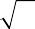 Уравнения и неравенстваРешать линейные уравнения с одной переменной, применяя правила перехода от исходного уравнения к равносильному ему Проверять, является ли число корнем уравнения.Применять графические методы при решении линейных уравнений и их систем.Подбирать	примеры   пар	чисел,	являющихся	решением	линейного	уравнения	с	двумя переменными.Строить в координатной плоскости график линейного уравнения с двумя переменными; пользуясь графиком, приводить примеры решения уравнения.Решать системы двух линейных уравнений с двумя переменными, в том числе графически.Составлять и решать линейное уравнение или систему линейных уравнений по условию задачи, интерпретировать в соответствии с контекстом задачи полученный результат.Координаты и графики. ФункцииИзображать на координатной прямой точки, соответствующие заданным координатам, лучи, отрезки, интервалы; записывать числовые промежутки на алгебраическом языке.Отмечать в координатной плоскости точки по заданным координатам; строить графики линейных функций. Строить график функции y = х.Описывать с помощью функций известные зависимости между величинами: скорость, время, расстояние; цена, количество, стоимость; производительность, время, объём работы.Находить значение функции по значению её аргумента.Понимать графический способ представления и анализа информации; извлекать и интерпретировать информацию из графиков реальных процессов и зависимостей.классЧисла и вычисления.Использовать начальные представления о множестве действительных чисел для сравнения, округления и вычислений; изображать действительные числа точками на координатной прямой.Применять понятие арифметического квадратного корня; находить квадратные корни, используя при необходимости калькулятор; выполнять преобразования выражений, содержащих квадратные корни, используя свойства корней.Использовать записи больших и малых чисел с помощью десятичных дробей и степеней числа 10.Алгебраические выраженияПрименять понятие степени с целым показателем, выполнять преобразования выражений, содержащих степени с целым показателем.Выполнять тождественные преобразования рациональных выражений на основе правил действий над многочленами и алгебраическими дробями.Раскладывать квадратный трёхчлен на множители.Применять преобразования выражений для решения различных задач из математики, смежных предметов, из реальной практики.Уравнения и неравенства.Решать линейные, квадратные уравнения и рациональные уравнения, сводящиеся к ним, системы двух уравнений с двумя переменными.Проводить простейшие исследования уравнений и систем уравнений, в том числе с применением графических представлений (устанавливать, имеет ли уравнение или система уравнений решения, если имеет, то сколько, и пр ).Переходить от словесной формулировки задачи к её алгебраической модели с помощью составления уравнения или системы уравнений, интерпретировать в соответствии с контекстом задачи полученный результатПрименять свойства числовых неравенств для сравнения, оценки; решать линейные неравенства с одной переменной и их системы; давать графическую иллюстрацию множества,решений неравенства, системы неравенств.Функции.Понимать и использовать функциональные понятия и язык (термины, символические обозначения); определять значение функции по значению аргумента; определять свойства функции по её графику. Строить графики элементарных функций вида y = kx, y = x2, y = x3, y = x, y = х ;описывать свойства числовой функции по её графику.классЧисла и вычисления.Сравнивать и упорядочивать рациональные и иррациональные числа.Выполнять арифметические действия с рациональными числами, сочетая устные и письменные приёмы, выполнять вычисления с иррациональными числами.Находить значения степеней с целыми показателями и корней; вычислять значения числовых выражений.Округлять действительные числа, выполнять прикидку результата вычислений, оценку числовых выражений.Уравнения и неравенства.Решать линейные и квадратные уравнения, уравнения, сводящиеся к ним, простейшие дробно­рациональные уравнения.Решать системы двух линейных уравнений с двумя переменными и системы двух уравнений, в которых одно уравнение не является линейным.Решать текстовые задачи алгебраическим способом с помощью составления уравнения или системы двух уравнений с двумя переменными.Проводить простейшие исследования уравнений и систем уравнений, в том числе с применением графических представлений (устанавливать, имеет ли уравнение или система уравнений решения, если имеет, то сколько, и пр ).Решать линейные неравенства, квадратные неравенства; изображать решение неравенств на числовой прямой, записывать решение с помощью символов.Решать системы линейных неравенств, системы неравенств, включающие квадратное неравенство; изображать решение системы неравенств на числовой прямой, записывать решение с помощью символов.Использовать неравенства при решении различных задач.Функции.Распознавать функции изученных видов Показывать схематически расположение на координатной плоскости графиков функций вида: y = kx, y = kx + b, y = kx, y = ax2 + bx + c, y = x3, y = x, y = х  в зависимости от значений коэффициентов; описывать свойства функций.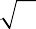 Строить и изображать схематически графики квадратичных функций, описывать свойства квадратичных функций по их графикам.Распознавать квадратичную функцию по формуле, приводить примеры квадратичных функций из реальной жизни, физики, геометрии.Арифметическая и геометрическая прогрессии.Распознавать арифметическую и геометрическую прогрессии при разных способах задания.Выполнять вычисления с использованием формул n­го члена арифметической и геометрической прогрессий, суммы первых n членов..Изображать члены последовательности точками на координатной плоскостиРешать задачи, связанные с числовыми последовательностями, в том числе задачи из реальной жизни (с использованием калькулятора, цифровых технологий).Знать тригонометрические функции острых углов, находить с их помощью различные элементы прямоугольного треугольника («решение прямоугольных треугольников»). Находить (с помощью калькулятора) длины и углы для нетабличных значений.Пользоваться формулами приведения и основным тригонометрическим тождеством для нахождения соотношений между тригонометрическими величинами.Использовать теоремы синусов и косинусов для нахождения различных элементов треугольника («решение треугольников»), применять их при решении геометрических задач.Предметные результаты учебный курс «Геометрия»классРаспознавать изученные геометрические фигуры, определять их взаимное расположение, изображать геометрические фигуры; выполнять чертежи по условию задачи.Измерять линейные и угловые величины. Решать задачи на вычисление длин отрезков и величин углов.Делать грубую оценку линейных и угловых величин предметов в реальной жизни, размеров природных объектов. Различать размеры этих объектов по порядку величиныСтроить чертежи к геометрическим задачам.Пользоваться	признаками	равенства	треугольников,	использовать	признаки	и	свойства равнобедренных треугольников при решении задач.Проводить логические рассуждения с использованием геометрических теоремПользоваться признаками равенства прямоугольных треугольников, свойством медианы, проведённой к гипотенузе прямоугольного треугольника, в решении геометрических задач.Определять параллельность прямых с помощью углов, которые образует с ними секущая. Определять параллельность прямых с помощью равенства расстояний от точек одной прямой до точек другой прямойРешать задачи на клетчатой бумаге.Проводить вычисления и находить числовые и буквенные значения углов в геометрических задачах с использованием суммы углов треугольников и многоугольников, свойств углов, образованных при пересечении двух параллельных прямых секущей. Решать практические задачи на нахождение углов.Владеть понятием геометрического места точек. Уметь определять биссектрису угла и серединный перпендикуляр к отрезку как геометрические места точек .Формулировать определения окружности и круга, хорды и диаметра окружности, пользоваться их свойствами. Уметь применять эти свойства при решении задач.Владеть понятием описанной около треугольника окружности, уметь находить её центр. Пользоваться фактами о том, что биссектрисы углов треугольника пересекаются в одной точке, и о том, что серединные перпендикуляры к сторонам треугольника пересекаются в одной точке.Владеть понятием касательной к окружности, пользоваться теоремой о перпендикулярности касательной и радиуса, проведённого к точке касания.Пользоваться простейшими геометрическими неравенствами, понимать их практический смысл.Проводить основные геометрические построения с помощью циркуля и линейки.классРаспознавать основные виды четырёхугольников, их элементы, пользоваться их свойствами при решении геометрических задач.Применять свойства точки пересечения медиан треугольника (центра масс) в решении задач.Владеть понятием средней линии треугольника и трапеции, применять их свойства при решении геометрических задач. Пользоваться теоремой Фалеса и теоремой о пропорциональных отрезках, применять их для решения практических задач.Применять признаки подобия треугольников в решении геометрических задач.Пользоваться теоремой Пифагора для решения геометрических и практических задач. Строить математическую модель в практических задачах, самостоятельно делать чертёж и находить соответствующие длины.Владеть понятиями синуса, косинуса и тангенса острого угла прямоугольного треугольника. Пользоваться этими понятиями для решения практических задач.Вычислять (различными способами) площадь треугольника и площади многоугольных фигур (пользуясь, где необходимо, калькулятором). Применять полученные умения в практических задачах.Владеть понятиями вписанного и центрального угла, использовать теоремы о вписанных углах, углах между хордами (секущими) и угле между касательной и хордой при решении геометрических задач.Владеть понятием описанного четырёхугольника, применять свойства описанного четырёхугольника при решении задач.Применять полученные знания на практике — строить математические модели для задач реальной жизни и проводить соответствующие вычисления с применением подобия и тригонометрии (пользуясь, где необходимо, калькулятором).классИспользовать теоремы синусов и косинусов для нахождения различных элементов треугольника («решение треугольников»), применять их при решении геометрических задач.Владеть понятиями преобразования подобия, соответственных элементов подобных фигур. Пользоваться свойствами подобия произвольных фигур, уметь вычислять длины и находить углы у подобных фигур. Применять свойства подобия в практических задачах. Уметь приводить примеры подобных фигур в окружающем мире.Пользоваться теоремами о произведении отрезков хорд, о произведении отрезков секущих, о квадрате касательной.Пользоваться векторами, понимать их геометрический и физический смысл, применять их в решении геометрических и физических задач. Применять скалярное произведение векторов для нахождения длин и углов.Пользоваться методом координат на плоскости, применять его в решении геометрических и практических задач.Владеть понятиями правильного многоугольника, длины окружности, длины дуги окружности и радианной меры угла, уметь вычислять площадь круга и его частей. Применять полученные умения в практических задачах.Находить оси (или центры) симметрии фигур, применять движения плоскости в простейших случаях.Применять полученные знания на практике — строить математические модели для задач реальной жизни и проводить соответствующие вычисления с применением подобия и тригонометрических функций (пользуясь, где необходимо, калькулятором).Содержание учебного предмета.Содержание учебного курса «Математика» 5 класс.Натуральные числа и нульНатуральное число. Ряд натуральных чисел. Число 0. Изображение натуральных чисел точками на координатной (числовой) прямой.Позиционная система счисления.	Римская нумерация как пример непозиционной системы счисления. Десятичная система счисления.Сравнение натуральных чисел, сравнение натуральных чисел с нулём. Способы сравнения. Округление натуральных чисел. Сложение натуральных чисел; свойство нуля при сложении. Вычитание как действие, обратное сложению. Умножение натуральных чисел; свойства нуля и единицы при умножении. Деление как действие, обратное умножению. Компоненты действий, связь между ними. Проверка результата арифметического действия. Переместительное и сочетательное свойства (законы) сложения и умножения, распределительное свойство (закон) умножения.Использование букв для обозначения неизвестного компонента и записи свойств арифметических действий.Делители и кратные числа, разложение на множители. Простые и составные числа. Признаки делимости на 2, 5, 10, 3, 9.  Деление с остатком.Степень с натуральным показателем. Запись числа в виде суммы разрядных слагаемых.Числовое выражение. Вычисление значений числовых выражений; порядок выполнения действий. Использование при вычислениях переместительного и сочетательного свойств (законов) сложения и умножения, распределительного свойства умножения.Дроби.Представление о дроби как способе записи части величины. Обыкновенные дроби. Правильные и неправильные дроби Смешанная дробь; представление смешанной дроби в виде неправильной дроби и выделение целой части числа из неправильной дроби. Изображение дробей точками на числовой прямой. Основное свойство дроби. Сокращение дробей. Приведение дроби к новому знаменателю. Сравнение дробей.Сложение и вычитание дробей. Умножение и деление дробей; взаимно­обратные дроби. Нахождение части целого и целого по его частиРешение текстовых задачРешение текстовых задач арифметическим способом. Решение логических задач.   Решение задачперебором всех возможных вариантов. Использование при решении задач таблиц и схем.Решение задач, содержащих зависимости, связывающие величины: скорость, время, расстояние; цена, количество, стоимость. Единицы измерения: массы, объёма, цены; расстояния, времени, скорости. Связь между единицами измерения каждой величины.Решение основных задач на дроби.Представление данных в виде таблиц, столбчатых диаграмм.Наглядная геометрияНаглядные представления о фигурах на плоскости: точка, прямая, отрезок, луч, угол, ломаная, многоугольник, окружность, круг. Угол прямой, острый, тупой и развёрнутый углы.Длина отрезка, метрические единицы длины. Длина ломаной, периметр многоугольника. Измерение и построение углов с помощью транспортира.Наглядные представления о фигурах на плоскости: многоугольник; прямоугольник, квадрат; треугольник, о равенстве фигур.Изображение фигур, в том числе на клетчатой бумаге. Построение конфигураций из частей прямой, окружности на нелинованной и клетчатой бумаге. Использование свойств сторон и углов прямоугольника, квадрата.Площадь прямоугольника и многоугольников, составленных из прямоугольников, в том числе фигур, изображённых на клетчатой бумаге. Единицы измерения площади.Наглядные представления о пространственных фигурах: прямоугольный параллелепипед, куб, многогранники. Изображение простейших многогранников. Развёртки куба и параллелепипеда. Создание моделей многогранников (из бумаги, проволоки, пластилина и др). Объём прямоугольного параллелепипеда, куба. Единицы измерения объёма.6 классДесятичные дробиЦелая и дробная части десятичной дроби. Преобразование десятичных дробей в обыкновенные. Сравнение десятичных дробей. Сложение и вычитание десятичных дробей. Округление десятичных дробей. Умножение и деление десятичных дробей. Преобразование обыкновенных дробей в десятичные дроби. Конечные и бесконечные десятичные дроби.Отношение двух чиселМасштаб на плане и карте. Пропорции. Свойства пропорций, применение пропорций и отношений при решении задач.ПроцентыПонятие процента. Вычисление процентов от числа и числа по известному проценту, выражение отношения в процентах. Решение несложных практических задач с процентами.ДиаграммыСтолбчатые и круговые диаграммы. Извлечение информации из диаграмм. Изображение диаграмм по числовым данным.Рациональные числаОтрицательные дроби. Рациональные числа. Сравнение рациональных чисел. Сложение и вычитание дробей. Умножение и деление дробей. Законы сложения и умножения. Смешанные дроби произвольного знака. Изображение рациональных чисел на координатной оси. Уравнения. Решение задач с помощью уравнений.Положительные и отрицательные числаИзображение чисел на числовой (координатной) прямой. Сравнение чисел. Модуль числа, геометрическая интерпретация модуля числа. Действия с положительными и отрицательными числами. Множество целых чисел.Понятие   о   рациональном   числе. Первичное   представление   о   множестве    рациональных чисел. Действия с рациональными числами.Решение текстовых задачЕдиницы измерений: длины, площади, объёма, массы, времени, скорости. Зависимости между единицами измерения каждой величины. Зависимости между величинами: скорость, время, расстояние; производительность, время, работа; цена, количество, стоимость.Задачи на все арифметические действияРешение текстовых задач арифметическим способом. Использование таблиц, схем, чертежей, других средств представления данных при решении задачи.Задачи на движение, работу и покупкиРешение несложных задач на движение в противоположных направлениях, в одном направлении, движение по реке по течению и против течения. Решение задач на совместную работу. Применение дробей при решении задач.Задачи на части, доли, процентыРешение задач на нахождение части числа и числа по его части. Решение задач на проценты и доли. Применение пропорций при решении задач.Логические задачиРешение несложных логических задач. Решение логических задач с помощью графов, таблиц. Основные методы решения текстовых задач: арифметический, перебор вариантов.Наглядная геометрияФигуры в окружающем мире. Наглядные представления о фигурах на плоскости: прямая, отрезок, луч, угол, ломаная, многоугольник, окружность, круг. Четырехугольник, прямоугольник, квадрат. Треугольник, виды треугольников. Правильные многоугольники. Изображение основных геометрических фигур. Взаимное расположение двух прямых, двух окружностей, прямой и окружности. Длина отрезка, ломаной. Единицы измерения длины. Построение отрезка заданной длины. Виды углов. Градусная мера угла. Измерение и построение углов с помощью транспортира.Периметр многоугольника. Понятие площади фигуры; единицы измерения площади. Площадь прямоугольника,   квадрата.   Приближенное    измерение    площади    фигур    на    клетчатой бумаге. Равновеликие фигуры.Решение практических задач с применением простейших свойств фигур.Содержание учебного курса «Алгебра». 7 классЧисла и вычисления.Рациональные числа.Дроби обыкновенные и десятичные, переход от одной формы записи дробей к другой. Понятие рационального числа, запись, сравнение, упорядочивание рациональных чисел. Арифметические действия с рациональными числами. Решение задач из реальной практики на части, на дроби.Степень с натуральным показателем: определение, преобразование выражений на основе определения, запись больших чисел.Проценты, запись процентов в виде дроби и дроби в виде процентов. Три основные задачи на проценты, решение задач из реальной практикиПрименение признаков делимости, разложение на множители натуральных чисел. Реальные зависимости, в том числе прямая и обратная пропорциональности.Алгебраические выраженияПеременные, числовое значение выражения с переменной.	Допустимые значения переменных. Представление зависимости между величинами в виде формулы. Вычисления по формулам.Преобразование буквенных выражений, тождественно равные выражения, правила преобразования сумм и произведений, правила раскрытия скобок и приведения подобных слагаемых.Свойства степени с натуральным показателем.Одночлены и многочлены. Степень многочлена. Сложение, вычитание, умножение многочленов. Формулы сокращённого умножения: квадрат суммы и квадрат разности. Формула разности квадратов. Разложение многочленов на множители.Уравнения. Уравнение, корень уравнения, правила преобразования уравнения, равносильность уравнений. Линейное уравнение с одной переменной, число корней линейного уравнения, решение линейных уравнений. Составление уравнений по условию задачи. Решение текстовых задач с помощью уравнений. Линейное уравнение с двумя переменными и его график. Система двух линейных уравнений с двумя переменными. Решение систем уравнений способом подстановки. Примеры решения текстовых задач с помощью систем уравнений.Координаты и графики. Функции. Координата точки на прямой. Числовые промежутки. Расстояние между двумя точками координатной прямой. Прямоугольная система координат, оси Ox и Oy. Абсцисса и ордината точки на координатной плоскости. Примеры графиков, заданных формулами. Чтение графиков реальных зависимостей. Понятие функции. График функции. Свойства функций.Линейная функция, её график. Графическое решение линейных уравнений и систем линейных уравнений.классЧисла и вычисления. Квадратный корень из числа. Понятие об иррациональном числе. Десятичные приближения иррациональных чисел. Свойства арифметических квадратных корней и их применение к преобразованию числовых выражений и вычислениям. Действительные числа.Степень с целым показателем и её свойства. Стандартная запись числа.Алгебраические выражения. Квадратный трёхчлен; разложение квадратного трёхчлена на множители. Алгебраическая дробь. Основное свойство алгебраической дроби. Сложение, вычитание, умножение, деление алгебраических дробей. Рациональные выражения и их преобразование.Уравнения и неравенства. Квадратное уравнение, формула корней квадратного уравнения. Теорема Виета. Решение уравнений, сводящихся к линейным и квадратным. Простейшие дробно­рациональные уравнения. Графическая интерпретация уравнений с двумя переменными и систем линейных уравнений с двумя переменными. Примеры решения систем нелинейных уравнений с двумя переменными. Решение текстовых задач алгебраическим способом. Числовые неравенства и их свойства. Неравенство с одной переменной. Равносильность неравенств. Линейные неравенства с одной переменной. Системы линейных неравенств с одной переменной.Функции.Понятие функции. Область определения и множество значений функции. Способы задания функций. График функции. Чтение свойств функции по её графику. Примеры графиков функций, отражающих реальные процессы. Функции, описывающие прямую и обратную пропорциональные зависимости, их графики. Функции y = x2, y = x3, y = x, y = х. Графическое решение уравнений и систем уравнений.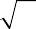 классЧисла и вычисления.Действительные числа. Рациональные числа, иррациональные числа, конечные и бесконечные десятичные дроби. Множество действительных чисел; действительные числа как бесконечные десятичные дроби. Взаимно однозначное соответствие между множеством действительных чисел и координатной прямой. Сравнение действительных чисел, арифметические действия с действительными числамиИзмерения, приближения, оценки. Размеры объектов окружающего мира, длительность процессов в окружающем мире. Приближённое значение величины, точность приближения. Округление чисел. Прикидка и оценка результатов вычислений.Уравнения и неравенства.Уравнения с одной переменной. Линейное уравнение. Решение уравнений, сводящихся к линейным. Квадратное уравнение. Решение уравнений, сводящихся к квадратным. Биквадратное уравнение. Примеры решения уравнений третьей и четвёртой степеней разложением на множители .Решение дробно­рациональных уравнений. Решение текстовых задач алгебраическим методом. Системы уравнений. Уравнение с двумя переменными и его график.	Решение систем двух линейных уравнений с двумя переменными. Решение систем двух уравнений, одно из которых линейное, а другое — второй степени. Графическая интерпретация системы уравнений с двумя переменными. Решение текстовых задач алгебраическим способом.Неравенства. Числовые неравенства и их свойства. Решение линейных неравенств с одной переменной. Решение систем линейных неравенств с одной переменной. Квадратные неравенства. Графическая интерпретация неравенств и систем неравенств с двумя переменными.Функции. Квадратичная функция, её график и свойства. Парабола, координаты вершины параболы, ось симметрии параболы. Графики функций: y = kx, y = kx + b, y =k x, y = x3, y = x, y = х и их свойства. Числовые последовательности.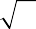 Определение и способы задания числовых последовательностей. Понятие числовой последовательности. Задание последовательности рекуррентной формулой и формулой n­го члена Арифметическая и геометрическая прогрессии. Арифметическая и геометрическая прогрессии. Формулы n­го члена арифметической и геометрической прогрессий, суммы первых n членов.Изображение членов арифметической и геометрической прогрессий точками на координатной плоскости. Линейный и экспоненциальный рост. Сложные проценты.Содержание учебного курса «Геометрия». 7 классНачальные понятия геометрии. Точка, прямая, отрезок, луч. Угол. Виды углов. Вертикальные и смежные углы. Биссектриса угла. Ломаная, многоугольник. Параллельность и перпендикулярность прямых. Симметричные фигуры. Основные свойства осевой симметрии. Примеры симметрии в окружающем мире.Основные построения с помощью циркуля и линейки.Треугольник. Высота, медиана, биссектриса, их свойства. Равнобедренный и равносторонний треугольники. Неравенство треугольника. Свойства и признаки равнобедренного треугольника. Признаки равенства треугольников. Свойства и признаки параллельных прямых. Сумма углов треугольника. Внешние углы треугольника.Прямоугольный треугольник. Свойство медианы прямоугольного треугольника, проведённой к гипотенузе. Признаки равенства прямоугольных треугольников. Прямоугольный треугольник с углом в 30 градусов. Неравенства в геометрии: неравенство треугольника, неравенство о длине ломаной, теорема о большем угле и большей стороне треугольника. Перпендикуляр и наклонная. Геометрическое место точек. Биссектриса угла и серединный перпендикуляр к отрезку как геометрические места точек.Окружность и круг, хорда и диаметр, их свойства. Взаимное расположение окружности и прямой. Касательная и секущая к окружности. Окружность, вписанная в угол Вписанная и описанная окружности треугольникаклассЧетырёхугольники. Параллелограмм, его признаки и свойства. Частные случаи параллелограммов (прямоугольник, ромб, квадрат), их признаки и свойства. Трапеция, равнобокая трапеция, её свойства и признаки. Прямоугольная трапеция. Метод удвоения медианы. Центральная симметрия. Теорема Фалеса и теорема о пропорциональных отрезках. Средние линии треугольника и трапеции. Центр масс треугольника.Подобие треугольников, коэффициент подобия. Признаки подобия треугольников. Применение подобия при решении практических задач. Свойства площадей геометрических фигур. Формулы для площади треугольника, параллелограмма, ромба и трапеции. Отношение площадей подобных фигур. Вычисление площадей треугольников и многоугольников на клетчатой бумаге. Теорема Пифагора. Применение теоремы. Пифагора при решении практических задач .Синус, косинус, тангенс острого угла прямоугольного треугольника. Основное тригонометрическое тождество. Тригонометрические функции углов в 30, 45 и 60 градусов.Вписанные и центральные углы, угол между касательной и хордой. Углы между хордами и секущими. Вписанные и описанные четырёхугольники. Взаимное расположение двух окружностей. Касание окружностей. Общие касательные к двум окружностям.классСинус, косинус, тангенс углов от 0 до 180. Основное тригонометрическое тождество. Формулы приведения.Решение треугольников. Теорема косинусов и теорема синусов. Решение практических задач с использованием теоремы косинусов и теоремы синусов. Преобразование подобия. Подобие соответственных элементов. Теорема о произведении отрезков хорд, теоремы о произведении отрезков секущих, теорема о квадрате касательной.Вектор, длина (модуль) вектора, сонаправленные векторы, противоположно направленные векторы, коллинеарность векторов, равенство векторов, операции над векторами. Разложение вектора по двум неколлинеарным векторам. Координаты вектора. Скалярное произведение векторов, применение для нахождения длин и углов. Декартовы координаты на плоскости. Уравнения прямой и окружности в координатах, пересечение окружностей и прямых. Метод координат и его применение.Правильные многоугольники. Длина окружности. Градусная и радианная мера угла, вычисление длин дуг окружностей. Площадь круга, сектора, сегмента. Движения плоскости и внутренние симметрии фигур (элементарные представления). Параллельный перенос. Поворот.Тематическое планирование. Учебный курс «Математика»Тематическое планирование. Учебный курс «Алгебра»Тематическое планирование. Учебный курс «Геометрия»ИнформатикаРабочая программа по информатике на уровне основного общего образования составлена на основе Требований к результатам освоения основной образовательной программы основного общего образования, представленных в Федеральном государственном образовательном стандарте основного общего образования, требованиями основной образовательной программы основного общего образования, с учетом рабочей программы воспитания МОУ «СОШ № 1» ЭМР и ориентирована на работу по УМК Л.Л. Босова, А.Ю. Босова «Информатика».Программа предназначена для обучающихся 7-9 классов общеобразовательной школы.Особенности развития обучающихся данных классов и уровень общего образования - средний.Предмет относится к предметной области «Математика и информатика» и является обязательной частью учебного плана. В соответствии с учебным планом и примерной программой на предмет «Информатика» на базовом уровне отведено 102 учебных часа — по 1 часу в неделю в 7, 8 и 9 классах соответственноПланируемые результаты изучения учебного предметаЛичностныеЛичностные результаты имеют направленность на решение задач воспитания, развития и социализации обучающихся средствами предмета.Гражданское воспитание:представление о социальных нормах и правилах межличностных отношений в коллективе, в том числе в социальных сообществах; готовность к разнообразной совместной деятельности при выполнении учебных, познавательных задач, создании учебных проектов; стремление к взаимопониманию и взаимопомощи в процессе этой учебной деятельности; готовность оценивать своё поведение и поступки своих товарищей с позиции нравственных и правовых норм с учётом осознания последствий поступков.Патриотическое воспитание:ценностное отношение к отечественному культурному, историческому и научному наследию; понимание значения информатики как науки в жизни современного общества; владение достоверной информацией о передовых мировых и отечественных достижениях в области информатики и информационных технологий; заинтересованность в научных знаниях о цифровой трансформации современного общества.Духовно–нравственное воспитание:ориентация на моральные ценности и нормы в ситуациях нравственного выбора; готовность оценивать своё поведение и поступки, а также поведение и поступки других людей с позиции нравственных и правовых норм с учётом осознания последствий поступков; активное неприятие асоциальных поступков, в том числе в сети Интернет.Эстетическое воспитание:Эстетическое отношение к миру, готовность к эстетическому обустройству собственного быта.Ценности научного познания:сформированность мировоззренческих представлений об информации, информационных процессах и информационных технологиях, соответствующих современному уровню развития науки и общественной практики и составляющих базовую основу для понимания сущности научной картины мира; интерес к обучению и познанию; любознательность; готовность и способность к самообразованию, исследовательской деятельности, осознанному выбору направленности и уровня обучения в дальнейшем; сформированность информационной культуры, в том числе навыков самостоятельной работы с учебными текстами, справочной литературой, разнообразными средствами информационных технологий, а также умения самостоятельно определять цели своего обучения, ставить и формулировать для себя новые задачи в учёбе и познавательной деятельности, развивать мотивы и интересы своей познавательной деятельности.Формирование культуры здоровья:осознание ценности жизни; ответственное отношение к своему здоровью; установка на здоровый образ жизни, в том числе и за счёт освоения и соблюдения требований безопасной эксплуатации средств информационных и коммуникационных технологий (ИКТ).Трудовое воспитание:интерес к практическому изучению профессий и труда в сферах профессиональной деятельности, связанных с информатикой, программированием и информационными технологиями, основанными на достижениях науки информатики и научно–технического прогресса; осознанный выбор и построение индивидуальной траектории образования и жизненных планов с учётом личных и общественных интересов и потребностей.Экологическое воспитание:осознание глобального характера экологических проблем и путей их решения, в том числе с учётом возможностей ИКТ.Метапредметные (регулятивные, познавательные, коммуникативные)Метапредметные результаты освоения образовательной программы по информатике отражают овладение универсальными учебными действиями — познавательными, коммуникативными, регулятивными.Универсальные познавательные действияБазовые логические действия:умение определять понятия, создавать обобщения, устанавливать аналогии, классифицировать, самостоятельно выбирать основания и критерии для классификации, устанавливать причинно–следственные связи, строить логические рассуждения, делать умозаключения (индуктивные, дедуктивные и по аналогии) и выводы;умение создавать, применять и преобразовывать знаки и символы, модели и схемы для решения учебных и познавательных задач;самостоятельно выбирать способ решения учебной задачи(сравнивать несколько вариантов решения, выбирать наиболее подходящий с учётом самостоятельно выделенных критериев).Базовые исследовательские действия:формулировать вопросы, фиксирующие разрыв между реальным и желательным состоянием ситуации, объекта, и самостоятельно устанавливать искомое и данное;оценивать на применимость и достоверность информацию, полученную в ходе исследования;прогнозировать возможное дальнейшее развитие процессов, событий и их последствия в аналогичных или сходных ситуациях, а также выдвигать предположения об их развитии в новых условиях и контекстах.Работа с информацией:применять различные методы, инструменты и запросы при поиске и отборе информации или данных из источников с учётом предложенной учебной задачи и заданных критериев;выбирать, анализировать, систематизировать и интерпретировать информацию различных видов и форм представления;самостоятельно выбирать оптимальную форму представления информации и иллюстрировать решаемые задачи несложными схемами, диаграммами, иной графикой и их комбинациями;оценивать надёжность информации по критериям, предложенным учителем или сформулированным самостоятельно;эффективно запоминать и систематизировать информацию.Универсальные коммуникативные действияОбщение:сопоставлять свои суждения с суждениями других участников диалога, обнаруживать различие и сходство позиций;публично представлять результаты выполненного опыта(эксперимента, исследования, проекта);самостоятельно выбирать формат выступления с учётом задач презентации и особенностей аудитории и в соответствии с ним составлять устные и письменные тексты с использованием иллюстративных материалов.Совместная деятельность (сотрудничество):понимать и использовать преимущества командной и индивидуальной работы при решении конкретной проблемы, в том числе при создании информационного продукта;принимать цель совместной информационной деятельности по сбору, обработке, передаче, формализации информации; коллективно строить действия по её достижению: распределять роли, договариваться, обсуждать процесс и результат совместной работы;выполнять свою часть работы с информацией или информационным продуктом, достигая качественного результата по своему направлению и координируя свои действия с другими членами команды;оценивать качество своего вклада в общий информационный продукт по критериям, самостоятельно сформулированным участниками взаимодействия.Универсальные регулятивные действияСамоорганизация:выявлять в жизненных и учебных ситуациях проблемы, требующие решения;ориентироваться в различных подходах к принятию решений (индивидуальное принятие решений, принятие решений в группе);самостоятельно составлять алгоритм решения задачи (или его часть), выбирать способ решения учебной задачи с учётом имеющихся ресурсов и собственных возможностей, аргументировать предлагаемые варианты решений;составлять план действий (план реализации намеченного алгоритма решения), корректировать предложенный алгоритм с учётом получения новых знаний об изучаемом объекте;делать выбор в условиях противоречивой информации и брать ответственность за решение.Самоконтроль (рефлексия):владеть способами самоконтроля, само мотивации и рефлексии;давать адекватную оценку ситуации и предлагать план её изменения;учитывать контекст и предвидеть трудности, которые могут возникнуть при решении учебной задачи, адаптировать решение к меняющимся обстоятельствам;объяснять причины достижения (недостижения) результатов информационной деятельности, давать оценку приобретённому опыту, уметь находить позитивное в произошедшей ситуации;вносить коррективы в деятельность на основе новых обстоятельств, изменившихся ситуаций, установленных ошибок ,возникших трудностей;оценивать соответствие результата цели и условиям.Эмоциональный интеллект:ставить себя на место другого человека, понимать мотивы и намерения другого.Принятие себя и других:осознавать невозможность контролировать всё вокруг даже в условиях открытого доступа к любым объёмам информации.Предметные результаты 7 классПредметные результаты освоения обязательного предметного содержания, установленного данной примерной рабочей программой, отражают сформированность у обучающихся умений:пояснять на   примерах   смысл   понятий   «информация»,   «информационный   процесс»,«обработка информации», «хранение информации», «передача информации»;кодировать и декодировать сообщения по заданным правилам, демонстрировать понимание основных принципов кодирования информации различной природы (текстовой, графической, аудио);сравнивать длины сообщений, записанных в различных алфавитах, оперировать единицами измерения информационного объёма и скорости передачи данных;оценивать и сравнивать размеры текстовых, графических, звуковых файлов и видеофайлов;приводить примеры современных устройств хранения и передачи информации, сравнивать их количественные характеристики;выделять основные этапы в истории и понимать тенденции развития компьютеров и программного обеспечения;получать и использовать информацию о характеристиках персонального компьютера и его основных элементах (процессор, оперативная память, долговременная память, устройства ввода- вывода);соотносить характеристики компьютера с задачами, решаемыми с его помощью;ориентироваться в иерархической структуре файловой системы (записывать полное имя файла (каталога), путь к файлу (каталогу) по имеющемуся описанию файловой структуры некоторого информационного носителя); работать с файловой системой персонального компьютера с использованием графического интерфейса, а именно: создавать, копировать, перемещать, переименовывать, удалять и архивировать файлы и каталоги; использовать антивирусную программу;представлять результаты своей деятельности в виде структурированных иллюстрированных документов, мультимедийных презентаций;искать информацию в сети Интернет (в том числе по ключевым словам, по изображению), критически относиться к найденной информации, осознавая опасность для личности и общества распространения вредоносной информации, в том числе экстремистского и террористического характера;понимать структуру адресов веб-ресурсов;использовать современные сервисы интернет-коммуникаций;соблюдать требования безопасной эксплуатации технических средств ИКТ; соблюдать сетевой этикет, базовые нормы информационной этики и права при работе с приложениями на любых устройствах и в сети Интернет, выбирать безопасные стратегии поведения в сети;6иметь представление о влиянии использования средств ИКТ на здоровье пользователя и уметь применять методы профилактики.8 классПредметные результаты освоения обязательного предметного содержания, установленного данной примерной рабочей программой, отражают сформированность у обучающихся умений:пояснять на примерах различия между позиционными и непозиционными системами счисления;записывать и сравнивать целые числа от 0 до 1024 в различных позиционных системах счисления (с основаниями 2, 8, 16); выполнять арифметические операции над ними;раскрывать смысл понятий «высказывание», «логическая операция», «логическое выражение»;записывать логические выражения с использованием дизъюнкции, конъюнкции и отрицания, определять истинность логических выражений, если известны значения истинности входящих в него переменных, строить таблицы истинности для логических выражений;раскрывать смысл понятий «исполнитель», «алгоритм», «программа», понимая разницу между употреблением этих терминов в обыденной речи и в информатике;описывать алгоритм решения задачи различными способами, в том числе в виде блок-схемы;составлять, выполнять вручную и на компьютере несложные алгоритмы с использованием ветвлений и циклов для управления исполнителями, такими как Робот, Черепашка, Чертёжник;использовать константы и переменные различных типов (числовых, логических, символьных), а также содержащие их выражения; использовать оператор присваивания;использовать при разработке программ логические значения, операции и выражения с ними;анализировать предложенные алгоритмы, в том числе определять, какие результаты возможны при заданном множестве исходных значений;создавать и отлаживать программы на одном из языков программирования (Python, C++, Паскаль, Java, C#, Школьный Алгоритмический Язык), реализующие несложные алгоритмы обработки числовых данных с использованием циклов и ветвлений, в том числе реализующие проверку делимости одного целого числа на другое, проверку натурального числа на простоту, выделения цифр из натурального числа.9 классПредметные результаты освоения обязательного предметного содержания, установленного данной примерной рабочей программой, отражают сформированность у обучающихся умений:разбивать задачи на подзадачи; составлять, выполнять вручную и на компьютере несложные алгоритмы с использованием ветвлений, циклов и вспомогательных алгоритмов для управления исполнителями, такими как Робот, Черепашка, Чертёжник;составлять и отлаживать программы, реализующие типовые алгоритмы обработки числовых последовательностей или одномерных числовых массивов (поиск максимумов, минимумов, суммы или количества элементов с заданными свойствами) на одном из языков программирования (Python, C++, Паскаль, Java, C#, Школьный Алгоритмический Язык);раскрывать смысл понятий «модель», «моделирование», определять виды моделей; оценивать адекватность модели моделируемому объекту и целям моделирования;6использовать графы и деревья для моделирования систем сетевой и иерархической структуры; находить кратчайший путь в графе;выбирать способ представления данных в соответствии с поставленной задачей (таблицы, схемы, графики, диаграммы) с использованием соответствующих программных средств обработки данных;использовать электронные таблицы для обработки, анализа и визуализации числовых данных, в том числе с выделением диапазона таблицы и упорядочиванием (сортировкой) его элементов;создавать и применять в электронных таблицах формулы для расчётов с использованием встроенных арифметических функций (суммирование и подсчёт значений, отвечающих заданному условию, среднее арифметическое, поиск максимального и минимального значения), абсолютной, относительной, смешанной адресации;использовать электронные таблицы для численного моделирования в простых задачах из разных предметных областей;использовать современные интернет-сервисы (в том числе коммуникационные сервисы, облачные хранилища данных, онлайн-программы (текстовые и графические редакторы, среды разработки)) в учебной и повседневной деятельности;приводить примеры использования геоинформационных сервисов, сервисов государственных услуг, образовательных сервисов сети Интернет в учебной и повседневной деятельности;использовать различные средства защиты от вредоносного программного обеспечения, защищать персональную информацию от несанкционированного доступа и его последствий (разглашения, подмены, утраты данных) с учётом основных технологических и социально- психологических аспектов использования сети Интернет (сетевая анонимность, цифровой след, аутентичность субъектов и ресурсов, опасность вредоносного кода);распознавать попытки и предупреждать вовлечение себя и окружающих в деструктивные и криминальные формы сетевой активности (в том числе кибербуллинг, фишинг).Содержание учебного предметаклассЦифровая грамотностьКомпьютер — универсальное устройство обработки данных.Компьютер — универсальное вычислительное устройство, работающее по программе. Типы компьютеров: персональные компьютеры, встроенные компьютеры, суперкомпьютеры. Мобильные устройства.Основные компоненты компьютера и их назначение. Процессор. Оперативная и долговременная память. Устройства ввода и вывода. Сенсорный ввод, датчики мобильных устройств, средства биометрической аутентификации.История развития   компьютеров   и   программного   обеспечения.   Поколения   компьютеров.Современные тенденции развития компьютеров. Суперкомпьютеры.Параллельные вычисления.Персональный компьютер. Процессор и его характеристики (тактовая частота, разрядность). Оперативная память. Долговременная память. Устройства ввода и вывода. Объём хранимых данных (оперативная память компьютера, жёсткий и твердотельный диск, постоянная память смартфона) и скорость доступа для различных видов носителей. Техника безопасности и правила работы на компьютере.Программы и данныеПрограммное обеспечение компьютера. Прикладное программное обеспечение. Системное программное обеспечение. Системы программирования. Правовая охрана программ и данных. Бесплатные и условно-бесплатные программы. Свободное программное обеспечение.Файлы и папки (каталоги). Принципы построения файловых систем. Полное имя файла (папки). Путь к файлу (папке). Работа с файлами и каталогами средствами операционной системы: создание, копирование, перемещение, переименование и удаление файлов и папок (каталогов). Типы файлов. Свойства файлов. Характерные размеры файлов различных типов (страница текста, электронная книга, фотография, запись песни, видеоклип, полнометражный фильм). Архивация данных. Использование программ-архиваторов. Файловый менеджер. Поиск файлов средствами операционной системы.Компьютерные вирусы и другие вредоносные программы. Программы для защиты от вирусов.Компьютерные сетиОбъединение компьютеров в сеть. Сеть Интернет. Вебстраница, веб-сайт. Структура адресов веб- ресурсов. Браузер. Поисковые системы. Поиск информации по ключевым словам и по изображению. Достоверность информации, полученной из Интернета. Современные сервисы интернет- коммуникаций. Сетевой этикет, базовые нормы информационной этики и права при работе в сети Интернет. Стратегии безопасного поведения в Интернете.Теоретические основы информатикиИнформация и информационные процессыИнформация — одно из основных понятий современной науки.Информация как сведения, предназначенные для восприятия человеком, и информация как данные, которые могут быть обработаны автоматизированной системой.Дискретность данных. Возможность описания непрерывных объектов и процессов с помощью дискретных данных.Информационные процессы — процессы, связанные с хранением, преобразованием и передачей данных.Представление информацииСимвол. Алфавит. Мощность алфавита. Разнообразие языков и алфавитов. Естественные и формальные языки. Алфавит текстов на русском языке. Двоичный алфавит. Количество всевозможных слов (кодовых комбинаций) фиксированной длины в двоичном алфавите. Преобразование любого алфавита к двоичному. Количество различных слов фиксированной длины в алфавите определённой мощности.Кодирование символов одного алфавита с помощью кодовых слов в другом алфавите; кодовая таблица, декодирование.Двоичный код. Представление данных в компьютере как текстов в двоичном алфавите. Информационный объём данных. Бит — минимальная единица количества информации —двоичный разряд. Единицы измерения информационного объёма данных. Бит, байт, килобайт, мегабайт, гигабайт.Скорость передачи данных. Единицы скорости передачи данных.Кодирование текстов. Равномерный код. Неравномерный код. Кодировка ASCII. Восьмибитные кодировки. Понятие о кодировках UNICODE. Декодирование сообщений с использованием равномерного и неравномерного кода. Информационный объём текста.Искажение информации при передаче.Общее представление о цифровом представлении аудиовизуальных и других непрерывных данных.Кодирование цвета. Цветовые модели. Модель RGB. Глубина кодирования. Палитра.Растровое и векторное представление изображений. Пиксель. Оценка информационного объёма графических данных для растрового изображения.Кодирование звука. Разрядность и частота записи. Количество каналов записи.Оценка количественных параметров, связанных с представлением и хранением звуковых файлов.Информационные технологии Текстовые документыТекстовые документы и их структурные элементы (страница, абзац, строка, слово, символ). Текстовый процессор — инструмент создания, редактирования и форматирования текстов.Правила набора текста. Редактирование текста. Свойства символов. Шрифт. Типы шрифтов (рубленые, с засечками, моноширинные). Полужирное и курсивное начертание. Свойства абзацев: границы, абзацный отступ, интервал, выравнивание. Параметры страницы. Стилевое форматирование.Структурирование информации с помощью списков и таблиц. Многоуровневые списки.Добавление таблиц в текстовые документы.Вставка изображений в текстовые документы. Обтекание изображений текстом. Включение в текстовый документ диаграмм, формул, нумерации страниц, колонтитулов, ссылок и др.Проверка правописания. Расстановка переносов. Голосовой ввод текста. Оптическое распознавание текста. Компьютерный перевод. Использование сервисов сети Интернет для обработки текста.Компьютерная графикаЗнакомство с графическими редакторами. Растровые рисунки. Использование графических примитивов.Операции редактирования графических объектов, в том числе цифровых фотографий: изменение размера, обрезка, поворот, отражение, работа с областями (выделение, копирование, заливка цветом), коррекция цвета, яркости и контрастности.Векторная графика. Создание векторных рисунков встроенными средствами текстового процессора или других программ (приложений). Добавление векторных рисунков в документы.Мультимедийные презентацииПодготовка мультимедийных презентаций. Слайд. Добавление на слайд текста и изображений.Работа с несколькими слайдами.Добавление на слайд аудиовизуальных данных. Анимация. Гиперссылки. классТеоретические основы информатикиСистемы счисленияНепозиционные и позиционные системы счисления. Алфавит. Основание. Развёрнутая форма записи числа. Перевод в десятичную систему чисел, записанных в других системах счисления.Римская система счисления.Двоичная система счисления. Перевод целых чисел в пределах от 0 до 1024 в двоичную систему счисления. Восьмеричная система счисления. Перевод чисел из восьмеричной системы в двоичную и десятичную системы и обратно. Шестнадцатеричная система счисления. Перевод чисел из шестнадцатеричной системы в двоичную, восьмеричную и десятичную системы и обратно.Арифметические операции в двоичной системе счисления.Элементы математической логикиЛогические высказывания. Логические значения высказываний. Элементарные и составные высказывания. Логические операции: «и» (конъюнкция, логическое умножение), «или» (дизъюнкция, логическое сложение), «не» (логическое отрицание). Приоритет логических операций. Определение истинности составного высказывания, если известны значения истинности входящих в него элементарных высказываний. Логические выражения. Правила записи логических выражений.Построение таблиц истинности логических выражений.Логические элементы. Знакомство с логическими основами компьютера.Алгоритмы и программированиеИсполнители и алгоритмы. Алгоритмические конструкцииПонятие алгоритма. Исполнители алгоритмов. Алгоритм как план управления исполнителем. Свойства алгоритма. Способы записи алгоритма (словесный, в виде блок-схемы, программа). Алгоритмические	конструкции.	Конструкция	«следование».	Линейный	алгоритм.Ограниченность	линейных	алгоритмов:	невозможность	предусмотреть	зависимость последовательности выполняемых действий от исходных данных.Конструкция «ветвление»: полная и неполная формы. Выполнение и невыполнение условия (истинность и ложность высказывания). Простые и составные условия.Конструкция «повторения»: циклы с заданным числом повторений, с условием выполнения, с переменной цикла.Разработка для формального исполнителя алгоритма, приводящего к требуемому результату при конкретных исходных данных. Разработка несложных алгоритмов с использованием циклов и ветвлений для управления формальными исполнителями, такими как Робот, Черепашка, Чертёжник. Выполнение алгоритмов вручную и на компьютере. Синтаксические и логические ошибки. Отказы. Язык программированияЯзык программирования (Python, C++, Паскаль, Java, C#, Школьный Алгоритмический Язык). Система программирования: редактор текста программ, транслятор, отладчик.Переменная: тип, имя, значение. Целые, вещественные и символьные переменные.Оператор присваивания. Арифметические выражения и порядок их вычисления. Операции с целыми числами: целочисленное деление, остаток от деления.Ветвления. Составные условия (запись логических выражений на изучаемом языке программирования). Нахождение минимума и максимума из двух, трёх и четырёх чисел. Решение квадратного уравнения, имеющего вещественные корни.Диалоговая отладка программ: пошаговое выполнение, просмотр значений величин, отладочный вывод, выбор точки останова.Цикл с условием. Алгоритм Евклида для нахождения наибольшего общего делителя двух натуральных чисел. Разбиение записи натурального числа в позиционной системе с основанием, меньшим или равным 10, на отдельные цифры.Цикл с переменной. Алгоритмы проверки делимости одного целого числа на другое, проверки натурального числа на простоту.Обработка символьных данных. Символьные (строковые) переменные. Посимвольная обработка строк. Подсчёт частоты появления символа в строке. Встроенные функции для обработки строк. Анализ алгоритмовОпределение возможных результатов работы алгоритма при данном множестве входных данных; определение возможных входных данных, приводящих к данному результату. классЦифровая грамотностьГлобальная сеть Интернет и стратегии безопасного поведения в нейГлобальная сеть Интернет. IP-адреса узлов. Сетевое хранение данных. Методы индивидуального и коллективного размещения новой информации в сети Интернет. Большие данные (интернет- данные, в частности, данные социальных сетей).Понятие об информационной безопасности. Угрозы информационной безопасности при работе в глобальной сети и методы противодействия им. Правила безопасной аутентификации. Защита личной информации в сети Интернет. Безопасные стратегии поведения в сети Интернет. Предупреждение вовлечения в деструктивные и криминальные формы сетевой активности (кибербуллинг, фишинг и др.).Работа в информационном пространствеВиды деятельности в сети Интернет. Интернет-сервисы: коммуникационные сервисы (почтовая служба, видеоконференц-связь и т. п.); справочные службы (карты, расписания и т. п.), поисковые службы, службы обновления программного обеспечения и др. Сервисы государственных услуг. Облачные хранилища данных. Средства совместной разработки документов (онлайн-офисы). Программное обеспечение как веб-сервис: онлайновые текстовые и графические редакторы, среды разработки программ.Теоретические основы информатики Моделирование как метод познанияМодель. Задачи, решаемые с помощью моделирования. Классификации моделей. Материальные (натурные) и информационные модели. Непрерывные и дискретные модели. Имитационные модели. Игровые модели. Оценка адекватности модели моделируемому объекту и целям моделирования.Табличные модели. Таблица как представление отношения.Базы данных. Отбор в таблице строк, удовлетворяющих заданному условию.Граф. Вершина, ребро, путь. Ориентированные и неориентированные графы. Длина (вес) ребра. Весовая матрица графа. Длина пути между вершинами графа. Поиск оптимального пути в графе. Начальная вершина (источник) и конечная вершина (сток) в ориентированном графе. Вычисление количества путей в направленном ациклическом графе.Дерево. Корень, вершина (узел), лист, ребро (дуга) дерева. Высота дерева. Поддерево. Примеры использования деревьев. Перебор вариантов с помощью дерева.Понятие математической модели. Задачи, решаемые с помощью математического (компьютерного) моделирования. Отличие математической модели от натурной модели и от словесного (литературного) описания объекта.Этапы компьютерного моделирования: постановка задачи, построение математической модели, программная реализация, тестирование, проведение компьютерного эксперимента, анализ его результатов, уточнение модели.Алгоритмы и программирование Разработка алгоритмов и программРазбиение задачи на подзадачи. Составление алгоритмов и программ с использованием ветвлений, циклов и вспомогательных алгоритмов для управления исполнителем Робот или другими исполнителями, такими как Черепашка, Чертёжник и др.Табличные величины (массивы). Одномерные массивы. Составление и отладка программ, реализующих типовые алгоритмы обработки одномерных числовых массивов, на одном из языков программирования (Python, C++, Паскаль, Java, C#, Школьный Алгоритмический Язык): заполнение числового массива случайными числами, в соответствии с формулой или путём ввода чисел; нахождение суммы элементов массива; линейный поиск заданного значения в массиве; подсчёт элементов массива, удовлетворяющих заданному условию; нахождение минимального (максимального) элемента массива. Сортировка массива.Обработка потока данных: вычисление количества, суммы, среднего арифметического, минимального и максимального значения элементов последовательности, удовлетворяющих заданному условию.УправлениеУправление. Сигнал. Обратная связь. Получение сигналов от цифровых датчиков (касания,расстояния, света, звука и др.). Примеры использования принципа обратной связи в системах управления техническими устройствами с помощью датчиков, в том числе в робототехнике.Примеры роботизированных систем (система управления движением в транспортной системе, сварочная линия автозавода, автоматизированное управление отопления дома, автономная система управления транспортным средством и т. п.).Информационные технологии Электронные таблицыПонятие об электронных таблицах. Типы данных в ячейках электронной таблицы. Редактирование и форматирование таблиц. Встроенные функции для поиска максимума, минимума, суммы и среднего арифметического. Сортировка данных в выделенном диапазоне. Построение диаграмм (гистограмма, круговая диаграмма, точечная диаграмма). Выбор типа диаграммы.Преобразование формул при копировании. Относительная, абсолютная и смешанная адресация.Условные вычисления в электронных таблицах. Суммирование и подсчёт значений, отвечающих заданному условию. Обработка больших наборов данных. Численное моделирование в электронных таблицах.Информационные технологии в современном обществеРоль информационных технологий в развитии экономики мира, страны, региона. Открытые образовательные ресурсы.Профессии, связанные с информатикой и информационными технологиями: веб-дизайнер, программист, разработчик мобильных приложений, тестировщик, архитектор программного обеспечения, специалист по анализу данных, системный администратор.Тематическое планированиеФизикаНастоящая рабочая программа разработана в соответствии с основными положениями Федерального государственного образовательного стандартаосновного общего образования, планируемыми результатамиосновного общего образования, требованиями основной образовательной программы основногообщего образования МОУ «СОШ № 1» ЭМР, а также с учетом рабочей программы воспитания и ориентирован на работу по учебнику Н. С. Пурышева, Н. Е. Важеевская, В. М. Чаругин; 7-е издание; Москва «Дрофа» 2019г.Программа предназначена для обучающихся 7-9х классов общеобразовательной школы.Особенности развития обучающихся данных классов и уровень общего образования - средний.Предмет относится к предметной области «Естественно-научные предметы» и является обязательной частью учебного плана. В соответствии с учебным планом и примерной программой на изучение химии отводится 238 часов часов: по два часа в неделю в 7 и 8классах, 3 часа в неделю в 9 классах.Личностные результатыПатриотическое воспитание:проявление интереса к истории и современному состоянию российской физической науки;ценностное отношение к достижениям российских учёных­физиков.Гражданское и духовно-нравственное воспитание:готовность к активному участию в обсуждении общественнозначимых и этических проблем, связанных с практическим применением достижений физики;осознание важности морально­этических принципов в деятельности учёного.Эстетическое воспитание:восприятие эстетических качеств физической науки: её гармоничного построения, строгости, точности, лаконичности.Ценности научного познания:осознание ценности физической науки как мощного инструмента познания мира, основы развития технологий, важнейшей составляющей культуры;развитие научной любознательности, интереса к исследовательской деятельности.Формирование культуры здоровья и эмоционального благополучия:осознание ценности безопасного образа жизни в современном технологическом мире, важности правил безопасного поведения на транспорте, на дорогах, с электрическим и тепловым оборудованием в домашних условиях;сформированность навыка рефлексии, признание своего права на ошибку и такого же права у другого человека.Трудовое воспитание:активное участие в решении практических задач (в рамках семьи, школы, города, края) технологической и социальной направленности, требующих в том числе и физических знаний;интерес к практическому изучению профессий, связанных с физикой.Экологическое воспитание:ориентация на применение физических знаний для решения задач в области окружающей среды, планирования поступков и оценки их возможных последствий для окружающей среды;осознание глобального характера экологических проблем и путей их решения.Адаптация обучающегося к изменяющимся условиям социальной и природной среды:потребность во взаимодействии при выполнении исследований и проектов физической направленности, открытость опыту и знаниям других;повышение уровня своей компетентности через практическую деятельность;потребность в формировании новых знаний, в том числе формулировать идеи, понятия, гипотезы о физических объектах и явлениях;осознание дефицитов собственных знаний и компетентностей в области физики;планирование своего развития в приобретении новых физических знаний;стремление анализировать и выявлять взаимосвязи природы, общества и экономики, в том числе с использованием физических знаний;оценка своих действий с учётом влияния на окружающую среду, возможных глобальных последствий.Метапредметные результаты Универсальные познавательные действияБазовые логические действия:выявлять и характеризовать существенные признаки объектов (явлений);устанавливать существенный признак классификации, основания для обобщения и сравнения;выявлять закономерности и противоречия в рассматриваемых фактах, данных и наблюдениях, относящихся к физическим явлениям;выявлять причинно­следственные связи при изучении физических явлений и процессов; делать выводы с использованием дедуктивных и индуктивных умозаключений, выдвигать гипотезы о взаимосвязях физических величин;самостоятельно выбирать способ решения учебной физической задачи (сравнение нескольких вариантов решения, выбор наиболее подходящего с учётом самостоятельно выделенных критериев).Базовые исследовательские действия:использовать вопросы как исследовательский инструмент познания;проводить по самостоятельно составленному плану опыт, несложный физический эксперимент, небольшое исследование физического явления;оценивать на применимость и достоверность информацию, полученную в ходе исследования или эксперимента;самостоятельно формулировать обобщения и выводы по результатам проведённого наблюдения, опыта, исследования;прогнозировать возможное дальнейшее развитие физических процессов, а также выдвигать предположения об их развитии в новых условиях и контекстах.Работа с информацией:применять различные методы, инструменты и запросы при поиске и отборе информации или данных с учётом предложенной учебной физической задачи;анализировать, систематизировать и интерпретировать информацию различных видов и форм представления;самостоятельно выбирать оптимальную форму представления информации и иллюстрировать решаемые задачи несложными схемами, диаграммами, иной графикой и их комбинациями.Универсальные коммуникативные действияОбщение:в ходе обсуждения учебного материала, результатов лабораторных работ и проектов задавать вопросы по существу обсуждаемой темы и высказывать идеи, нацеленные на решение задачи и поддержание благожелательности общения;сопоставлять свои суждения с суждениями других участников диалога, обнаруживать различие и сходство позиций;выражать свою точку зрения в устных и письменных текстах;публично представлять результаты выполненного физического опыта (эксперимента, исследования, проекта).Совместная деятельность (сотрудничество):понимать и использовать преимущества командной и индивидуальной работы при решении конкретной физической проблемы;принимать цели совместной деятельности, организовывать действия по её достижению: распределять роли, обсуждать процессы и результаты совместной работы; обобщать мнения нескольких людей;выполнять свою часть работы, достигая качественного результата по своему направлению и координируя свои действия с другими членами команды;оценивать	качество	своего	вклада	в	общий	продукт	по	критериям,	самостоятельно сформулированным участниками взаимодействия.Универсальные регулятивные действияСамоорганизация:выявлять проблемы в жизненных и учебных ситуациях, требующих для решения физических знаний;ориентироваться в различных подходах принятия решений (индивидуальное, принятие решения в группе, принятие решений группой);самостоятельно составлять алгоритм решения физической задачи или плана исследования с учётом имеющихся ресурсов и собственных возможностей, аргументировать предлагаемые варианты решений;делать выбор и брать ответственность за решение.Самоконтроль (рефлексия):давать адекватную оценку ситуации и предлагать план её изменения;объяснять причины достижения (недостижения) результатов деятельности, давать оценку приобретённому опыту;вносить коррективы в деятельность (в том числе в ход выполнения физического исследования или проекта) на основе новых обстоятельств, изменившихся ситуаций, установленных ошибок, возникших трудностей;оценивать соответствие результата цели и условиям.Эмоциональный интеллект:ставить себя на место другого человека в ходе спора или дискуссии на научную тему, понимать мотивы, намерения и логику другого.Принятие себя и других:— признавать своё право на ошибку при решении физических задач или в утверждениях на научные темы и такое же право другогоПредметные результатыклассосознавать ценность научных исследований, роль физики в расширении представлений об окружающем мире и ее вклад в улучшение качества жизни;использовать приемы построения физических моделей, поиска и формулировки доказательств выдвинутых гипотез и теоретических выводов на основе эмпирически установленных фактов;сравнивать точность измерения физических величин по величине их относительной погрешности при проведении прямых измерений;самостоятельно проводить косвенные измерения и исследования физических величин с использованием различных способов измерения физических величин, выбирать средства измерения с учетом необходимой точности измерений, обосновывать выбор способа измерения, адекватногопоставленной задаче, проводить оценку достоверности полученных результатов;воспринимать информацию физического содержания в научно-популярной литературе и средствах массовой информации, критически оценивать полученную информацию, анализируя ее содержание и данные об источнике информации;создавать собственные письменные и устные сообщения о физических явлениях на основе нескольких источников информации, сопровождать выступление презентацией, учитывая особенности аудитории сверстников.Механические явления Выпускник научится:распознавать механические явления и объяснять на основе имеющихся знаний основные свойства или условия протекания этих явлений: равномерное и неравномерное движение, равномерное и равноускоренное прямолинейное движение, относительность механического движения, свободное падение тел, равномерное движение по окружности, инерция, взаимодействие тел, реактивное движение, передача давления твердыми телами, жидкостями и газами, атмосферное давление, плавание тел, равновесие твердых тел, имеющих закрепленную ось вращения, колебательное движение, резонанс, волновое движение (звук);описывать изученные свойства тел и механические явления, используя физические величины: путь, перемещение, скорость, ускорение, период обращения, масса тела, плотность вещества, сила (сила тяжести, сила упругости, сила трения), давление, импульс тела, кинетическая энергия, потенциальная энергия, механическая работа, механическая мощность, КПД при совершении работы с использованием простого механизма, сила трения, амплитуда, период и частота колебаний, длина волны и скорость ее распространения; при описании правильно трактовать физический смысл используемых величин, их обозначения и единицы измерения, находить формулы, связывающиеданную физическую величину с другими величинами, вычислять значение физической величины;анализировать свойства тел, механические явления и процессы, используя физические законы: закон сохранения энергии, закон всемирного тяготения, принцип суперпозиции сил (нахождение равнодействующей силы), I, II и III законы Ньютона, закон сохранения импульса, закон Гука, закон Паскаля, закон Архимеда; при этом различать словесную формулировку закона и его математическое выражение;различать основные признаки изученных физических моделей: материальная точка, инерциальная система отсчета;решать задачи, используя физические законы (закон сохранения энергии, закон всемирного тяготения, принцип суперпозиции сил, I, II и III законы Ньютона, закон сохранения импульса, закон Гука, закон Паскаля, закон Архимеда) и формулы, связывающие физические величины (путь, скорость, ускорение, масса тела, плотность вещества, сила, давление, импульс тела, кинетическая энергия, потенциальная энергия, механическая работа, механическая мощность, КПД простого механизма, сила трения скольжения, коэффициент трения, амплитуда, период и частота колебаний, длина волны и скорость ее распространения): на основе анализа условия задачи записывать краткое условие, выделять физические величины, законы и формулы, необходимые для ее решения, проводить расчеты и оценивать реальность полученного значения физической величины. Выпускник получит возможность научиться:использовать знания о механических явлениях в повседневной жизни для обеспечения безопасности при обращении с приборами и техническими устройствами, для сохранения здоровья и соблюдения норм экологического поведения в окружающей среде; приводить примеры практического использования физических знаний о механических явлениях и физических законах; примеры использования возобновляемых источников энергии; экологических последствий исследования космического пространств;различать границы применимости физических законов, понимать всеобщий характер фундаментальных законов (закон сохранения механической энергии, закон сохранения импульса, закон всемирного тяготения) и ограниченность использования частных законов (закон Гука, Архимеда и др.);находить адекватную предложенной задаче физическую модель, разрешать проблему как на основе имеющихся знаний по механике с использованием математического аппарата, так и при помощи методов оценки.классраспознавать тепловые явления и объяснять на базе имеющихся знаний основные свойства или условия протекания этих явлений: диффузия, изменение объема тел при нагревании (охлаждении), большая сжимаемость газов, малая сжимаемость жидкостей и твердых тел; тепловое равновесие, испарение, конденсация, плавление, кристаллизация, кипение, влажность воздуха, различные способы теплопередачи (теплопроводность, конвекция, излучение), агрегатные состояния вещества, поглощение энергии при испарении жидкости и выделение ее при конденсации пара, зависимость температуры кипения от давления;описывать изученные свойства тел и тепловые явления, используя физические величины: количество теплоты, внутренняя энергия, температура, удельная теплоемкость вещества, удельная теплота плавления, удельная теплота парообразования, удельная теплота сгорания топлива, коэффициент полезного действия теплового двигателя; при описании правильно трактовать физический смысл используемых величин, их обозначения и единицы измерения, находить формулы, связывающие данную физическую величину с другими величинами, вычислять значение физической величины;анализировать свойства тел, тепловые явления и процессы, используя основные положения атомно-молекулярного учения о строении вещества и закон сохранения энергии;различать основные признаки изученных физических моделей строения газов, жидкостей и твердых тел;приводить примеры практического использования физических знаний о тепловых явлениях;решать задачи, используя закон сохранения энергии в тепловых процессах и формулы, связывающие физические величины (количество теплоты, температура, удельная теплоемкость вещества, удельная теплота плавления, удельная теплота парообразования, удельная теплота сгорания топлива, коэффициент полезного действия теплового двигателя): на основе анализа условия задачи записывать краткое условие, выделять физические величины, законы и формулы, необходимые для ее решения, проводить расчеты и оценивать реальность полученного значения физической величины.Выпускник получит возможность научиться:использовать знания о тепловых явлениях в повседневной жизни для обеспечения безопасности при обращении с приборами и техническими устройствами, для сохранения здоровья и соблюдения норм экологического поведения в окружающей среде; приводить примеры экологических последствий работы двигателей внутреннего сгорания, тепловых и гидроэлектростанций;различать границы применимости физических законов, понимать всеобщий характер фундаментальных физических законов (закон сохранения энергии в тепловых процессах) и ограниченность использования частных законов;находить адекватную предложенной задаче физическую модель, разрешать проблему как на основе имеющихся знаний о тепловых явлениях с использованием математического аппарата, так и при помощи методов оценки.Электрические и магнитные явления Выпускник научится:распознавать электромагнитные явления и объяснять на основе имеющихся знаний основные свойства или условия протекания этих явлений: электризация тел, взаимодействие зарядов, электрический ток и его действия (тепловое, химическое, магнитное), взаимодействие магнитов, электромагнитная индукция, действие магнитного поля на проводник с током и на движущуюся заряженную частицу, действие электрического поля на заряженную частицу, электромагнитные волны, прямолинейное распространение света, отражение и преломление света, дисперсия света.составлять схемы электрических цепей с последовательным и параллельным соединением элементов, различая условные обозначения элементов электрических цепей (источник тока, ключ, резистор, реостат, лампочка, амперметр, вольтметр).использовать оптические схемы для построения изображений в плоском зеркале и собирающей линзе.описывать изученные свойства тел и электромагнитные явления, используя физические величины: электрический заряд, сила тока, электрическое напряжение, электрическое сопротивление, удельное сопротивление вещества, работа электрического поля, мощность тока,фокусное расстояние и оптическая сила линзы, скорость электромагнитных волн, длина волны и частота света; при описании верно трактовать физический смысл используемых величин, их обозначения и единицы измерения; находить формулы, связывающие данную физическую величину с другими величинами.анализировать свойства тел, электромагнитные явления и процессы, используя физические законы: закон сохранения электрического заряда, закон Ома для участка цепи, закон Джоуля-Ленца, закон прямолинейного распространения света, закон отражения света, закон преломления света; при этом различать словесную формулировку закона и его математическое выражение.приводить примеры практического использования физических знаний о электромагнитных явленияхрешать задачи, используя физические законы (закон Ома для участка цепи, закон Джоуля- Ленца, закон прямолинейного распространения света, закон отражения света, закон преломления света) и формулы, связывающие физические величины (сила тока, электрическое напряжение, электрическое сопротивление, удельное сопротивление вещества, работа электрического поля, мощность тока, фокусное расстояние и оптическая сила линзы, скорость электромагнитных волн, длина волны и частота света, формулы расчета электрического сопротивления при последовательном и параллельном соединении проводников): на основе анализа условия задачи записывать краткое условие, выделять физические величины, законы и формулы, необходимые для ее решения, проводить расчеты и оценивать реальность полученного значения физической величины.Выпускник получит возможность научиться:использовать знания об электромагнитных явлениях в повседневной жизни для обеспечения безопасности при обращении с приборами и техническими устройствами, для сохранения здоровья и соблюдения норм экологического поведения в окружающей среде; приводить примеры влияния электромагнитных излучений на живые организмы;различать границы применимости физических законов, понимать всеобщий характер фундаментальных законов (закон сохранения электрического заряда) и ограниченность использования частных законов (закон Ома для участка цепи, закон Джоуля-Ленца и др.);использовать приемы построения физических моделей, поиска и формулировки доказательств выдвинутых гипотез и теоретических выводов на основе эмпирически установленных фактов;находить адекватную предложенной задаче физическую модель, разрешать проблему как на основе имеющихся знаний об электромагнитных явлениях с использованием математического аппарата, так и при помощи методов оценки.9классраспознавать квантовые явления и объяснять на основе имеющихся знаний основные свойства или условия протекания этих явлений: естественная и искусственная радиоактивность, α-, β- и γ-излучения, возникновение линейчатого спектра излучения атома;описывать изученные квантовые явления, используя физические величины: массовое число, зарядовое число, период полураспада, энергия фотонов; при описании правильно трактовать физический смысл используемых величин, их обозначения и единицы измерения; находить формулы, связывающие данную физическую величину с другими величинами, вычислять значение физической величины;анализировать квантовые явления, используя физические законы и постулаты: закон сохранения энергии, закон сохранения электрического заряда, закон сохранения массового числа, закономерности излучения и поглощения света атомом, при этом различать словесную формулировку закона и его математическое выражение;различать основные признаки планетарной модели атома, нуклонной модели атомного ядра;приводить примеры проявления в природе и практического использования радиоактивности, ядерных и термоядерных реакций, спектрального анализа.Выпускник получит возможность научиться:использовать полученные знания в повседневной жизни при обращении с приборами и техническими устройствами (счетчик ионизирующих частиц, дозиметр), для сохранения здоровья и соблюдения норм экологического поведения в окружающей среде;соотносить энергию связи атомных ядер с дефектом массы;приводить примеры влияния радиоактивных излучений на живые организмы; понимать принцип действия дозиметра и различать условия его использования;понимать экологические проблемы, возникающие при использовании атомных электростанций, и пути решения этих проблем, перспективы использования управляемого термоядерного синтеза.Содержание учебного курсаФизическое образование в основной школе должно обеспечить формирование у обучающихся представлений о научной картине мира - важного ресурса научно-технического прогресса, ознакомление обучающихся с физическими и астрономическими явлениями, основными принципами работы механизмов, высокотехнологичных устройств и приборов, развитие компетенций в решении инженерно-технических и научно-исследовательских задач.классФизика и физические методы изучения природыФизика - наука о природе. Наблюдение и описание физических явлений. Физический эксперимент. Моделирование явлений и объектов природы. Измерение физических величин. Погрешности измерений. Международная система единиц. Физические законы. Роль физики в формировании научной картины мира.Механические явленияМеханическое движение. Система отсчета и относительность движения. Путь. Скорость. Ускорение. Движение по окружности. Инерция. Первый закон Ньютона. Взаимодействие тел. Масса. Плотность. Сила. Сложение сил. Второй закон Ньютона. Третий закон Ньютона. Импульс. Закон сохранения импульса. Реактивное движение. Сила упругости. Сила трения. Сила тяжести. Свободное падение. Вес тела. Невесомость. Центр тяжести тела. Закон всемирного тяготения. Геоцентрическая и гелиоцентрическая системы мира. Работа. Мощность. Кинетическая энергия. Потенциальная энергия взаимодействующих тел. Закон сохранения механической энергии. Условия равновесия тел.Простые механизмы. Коэффициент полезного действия.Давление. Атмосферное давление. Закон Паскаля. Гидравлические машины. Закон Архимеда. Условие плавания тел.Механические колебания. Период, частота, амплитуда колебаний. Механические волны. Длина волны. Звук. Громкость звука и высота тона. Наблюдение и описание различных видов механического движения, взаимодействия тел, передачи давления жидкостями и газами, плавания тел, механических колебаний и волн; объяснение этих явлений на основе законов динамики Ньютона, законов сохранения импульса и энергии, закона всемирного тяготения, законов Паскаля и Архимеда.Измерение физических величин: времени, расстояния, скорости, массы, плотности вещества, силы, давления, работы, мощности, периода колебаний маятника.Проведение простых опытов и экспериментальных исследований по выявлению зависимостей: пути от времени при равномерном и равноускоренном движении, силы упругости от удлинения пружины, периода колебаний маятника от длины нити, периода колебаний груза на пружине от массы груза и от жесткости пружины, силы трения от силы нормального давления, условий равновесия рычага.Практическое применение физических знаний для выявления зависимости тормозного пути автомобиля от его скорости; использования простых механизмов в повседневной жизни.Объяснение устройства и принципа действия физических приборов и технических объектов: весов, динамометра, барометра, простых механизмов.Демонстрации и опыты 7 класс:Равномерное прямолинейное движение.Зависимость траектории движения тела от выбора тела отсчета.Измерение скорости равномерного движения.Явление инерции.Измерение силы.Определение коэффициента трения скольжения.Определение жесткости пружины.Сложение сил, направленных по одной прямой.Исследование зависимости силы трения от силы нормального давления (с представлением результатов в виде графика или таблицы).Исследование зависимости массы от объема (с представлением результатов в виде графика или таблицы).Исследование зависимости деформации пружины от приложенной силы (с представлением результатов в виде графика или таблицы).Фронтальная лабораторная работа:№ 3. Измерение массы тела на рычажных весах.№ 4. Измерение объема тела.№ 5. Определение плотности твердого тела, измерение плотности жидкости.№ 6. Градуировка пружины и измерение сил динамометром.№ 7. Выяснение зависимости силы трения скольжения от площади соприкосновения тел и прижимающей силы.классТепловые явления. Строение вещества. Тепловое движение атомов и молекул. Броуновское движение. Диффузия. Взаимодействие частиц вещества. Модели строения газов, жидкостей и твердых тел.Тепловое равновесие. Температура. Связь температуры со скоростью хаотического движения частиц. Внутренняя энергия. Работа и теплопередача как способы изменения внутренней энергии тела. Виды теплопередачи: теплопроводность, конвекция, излучение. Количество теплоты. Удельная теплоемкость. Закон сохранения энергии в тепловых процессах.Испарение и конденсация. Кипение. Зависимость температуры кипения от давления. Влажность воздуха. Плавление и кристаллизация. Удельная теплота плавления и парообразования. Удельная теплота сгорания.Преобразования энергии в тепловых машинах. Паровая турбина, двигатель внутреннего сгорания, реактивный двигатель. КПД тепловой машины. Экологические проблемы использования тепловых машин.Наблюдение и описание диффузии, изменений агрегатных состояний вещества, различных видов теплопередачи; объяснение этих явлений на основе представлений об атомно-молекулярном строении вещества, закона сохранения энергии в тепловых процессах.Измерение физических величин: температуры, количества теплоты, удельной теплоемкости, удельной теплоты плавления льда, влажности воздуха.Проведение простых физических опытов и экспериментальных исследований по выявлению зависимостей: температуры остывающей воды от времени, температуры вещества от времени при изменениях агрегатных состояний вещества.Практическое применение физических знаний для учета теплопроводности и теплоемкости различных веществ в повседневной жизни. Объяснение устройства и принципа действия физических приборов и технических объектов: термометра, психрометра, паровой турбины, двигателя внутреннего сгорания, холодильника.Электромагнитные явления. Электризация тел. Два вида электрических зарядов. Взаимодействие зарядов. Закон сохранения электрического заряда. Электрическое поле. Действие электрического поля на электрические заряды. Проводники, диэлектрики и полупроводники. Конденсатор. Энергия электрического поля конденсатора. Постоянный электрический ток. Источники постоянного тока. Сила тока. Напряжение. Электрическое сопротивление. Носители электрических зарядов в металлах, полупроводниках, электролитах и газах. Полупроводниковые приборы. Закон Ома для участка электрической цепи. Последовательное и параллельное соединения проводников. Работа и мощность электрического тока. Закон Джоуля- Ленца. Опыт Эрстеда. Магнитное поле тока. Электромагнит. Взаимодействие магнитов. Магнитное поле Земли. Действие магнитного поля на проводник с током. Электродвигатель. Электромагнитная индукция. Опыты Фарадея. Электрогенератор. Переменный ток. Трансформатор. Передача электрической энергии на расстояние.Колебательный контур. Электромагнитные колебания. Электромагнитные волны. Принципы радиосвязи и телевидения. Элементы геометрической оптики. Закон прямолинейного распространения света. Отражение и преломление света. Закон отражения света. Плоское зеркало. Линза. Фокусное расстояние линзы. Глаз как оптическая система. Оптические приборы. Свет -электромагнитная волна. Дисперсия света. Влияние электромагнитных излучений на живые организмы.Наблюдение и описание электризации тел, взаимодействия электрических зарядов и магнитов, действия магнитного поля на проводник с током, теплового действия тока, электромагнитной индукции, отражения, преломления и дисперсии света; объяснение этих явлений.Измерение физических величин: силы тока, напряжения, электрического сопротивления, работы и мощности тока, фокусного расстояния собирающей линзы.Проведение простых физических опытов и экспериментальных исследований по изучению: электростатического взаимодействия заряженных тел, действия магнитного поля на проводник с током, последовательного и параллельного соединения проводников, зависимости силы тока от напряжения на участке цепи, угла отражения света от угла падения, угла преломления света от угла падения.Практическое применение физических знаний для безопасного обращения с электробытовыми приборами; предупреждения опасного воздействия на организм человека электрического тока и электромагнитных излучений.Объяснение устройства и принципа действия физических приборов и технических объектов: амперметра, вольтметра, динамика, микрофона, электрогенератора, электродвигателя, очков, фотоаппарата, проекционного аппарата.Квантовые явленияРадиоактивность. Альфа-, бета- и гамма-излучения. Период полураспада.Опыты Резерфорда. Планетарная модель атома. Оптические спектры. Поглощение и испускание света атомами.Состав атомного ядра. Энергия связи атомных ядер. Ядерные реакции. Источники энергии Солнца и звезд. Ядерная энергетика. Дозиметрия. Влияние радиоактивных излучений на живые организмы. Экологические проблемы работы атомных электростанций.Наблюдение и описание оптических спектров различных веществ, их объяснение на основе представлений о строении атома.Практическое применение физических знаний для защиты от опасного воздействия на организм человека радиоактивных излучений; для измерения радиоактивного фона и оценки его безопасности.Демонстрации и лабораторные работы 8 класс: Демонстрациипринцип действия термометратеплопроводность различных материаловконвекция в жидкостях и газах.теплопередача путем излученияявление испаренияпостоянство температуры кипения жидкости при постоянном давлениипонижение температуры кипения жидкости при понижении давлениянаблюдение конденсации паров воды на стакане со льдомэлектризация телдва рода электрических зарядовустройство и действие электроскопазакон сохранения электрических зарядовпроводники и изоляторыисточники постоянного токаизмерение силы тока амперметромизмерение напряжения вольтметромреостат и магазин сопротивленийсвойства полупроводниковОпыт ЭрстедаМагнитное поле токаДействие магнитного поля на проводник с токомустройство электродвигателяпрямолинейное распространение светаотражение светапреломление светаход лучей в собирающей линзеход лучей в рассеивающей линзепостроение изображений с помощью линзПринцип действия проекционного аппарата и фотоаппарата.Дисперсия белого светаПолучение белого света при сложении света разных цветов Лабораторные работыСравнение количеств теплоты при смешивании воды разной температурыИзмерение удельной теплоёмкости твёрдого телаИзмерение влажности воздухаСборка электрической цепи и измерение силы тока в её различных участкахИзмерение напряжения на различных участках электрической цепиРегулирование силы тока реостатомИзмерение сопротивления проводника при помощи амперметра и вольтметраИзмерение мощности и работы тока в электрической лампеИзучение принципа действия электродвигателяИзучение электрического двигателя постоянного тока (на модели)Измерение фокусного расстояния собирающей линзы.Получение изображений с помощью собирающей линзы.классМеханические явления. Механическое движение. Материальная точка как модель физического тела. Относительность механического движения. Система отсчёта. Физические величины, необходимые для описания движения и взаимосвязь между ними (путь, перемещение, скорость, ускорение, время движения). Равномерное и равноускоренное прямолинейное движение. Равномерное движение по окружности. Первый закон Ньютона и инерция. Масса тела. Плотность вещества. Сила. Единицы силы. Второй закон Ньютона. Третий закон Ньютона. Свободное падение тел. Сила тяжести. Закон всемирного тяготения. Сила упругости. Закон Гука. Вес тела. Невесомость. Связь между силой тяжести и массой тела. Динамометр. Равнодействующая сила. Сила трения. Трение скольжения. Трение покоя. Трение в природе и технике.Импульс. Закон сохранения импульса. Реактивное движение. Механическая работа. Мощность. Энергия. Потенциальная и кинетическая энергия. Превращение одного вида механической энергии в другой. Закон сохранения полной механической энергии.Механические колебания. Период, частота, амплитуда колебаний. Резонанс. Механические волны в однородных средах. Длина волны.Звук как механическая волна. Громкость и высота тона звука.Электромагнитные явления. Магнитное поле. Индукция магнитного поля. Магнитное поле тока. Опыт Эрстеда. Магнитное поле постоянных магнитов. Магнитное поле Земли. Электромагнит. Магнитное поле катушки с током. Применение электромагнитов. Действие магнитного поля на проводник с током и движущуюся заряженную частицу. Сила Ампера и сила Лоренца. Электродвигатель. Явление электромагнитной индукция. Опыты Фарадея. Электромагнитные колебания. Колебательный контур. Электрогенератор. Переменный ток. Трансформатор. Передача электрической энергии на расстояние. Электромагнитные волны и их свойства. Принципы радиосвязи и телевидения. Влияние электромагнитных излучений на живые организмы.Свет – электромагнитная волна. Скорость света. Источники света. Закон прямолинейного распространение света. Закон отражения света. Плоское зеркало. Закон преломления света. Линзы. Фокусное расстояние и оптическая сила линзы. Изображение предмета в зеркале и линзе. Оптические приборы. Глаз как оптическая система. Дисперсия света. Интерференция и дифракция света. Квантовые явления. Строение атомов. Планетарная модель атома. Квантовый характер поглощения и испускания света атомами. Линейчатые спектры. Опыты Резерфорда. Состав атомного ядра. Протон, нейтрон и электрон. Закон Эйнштейна о пропорциональности массы и энергии. Дефект масс и энергия связи атомных ядер. Радиоактивность. Период полураспада. Альфа- излучение. Бета-излучение. Гамма-излучение. Ядерные реакции. Источники энергии Солнца и звезд. Ядерная энергетика. Экологические проблемы работы атомных электростанций. Дозиметрия.Влияние радиоактивных излучений на живые организмы. Строение и эволюция ВселеннойГеоцентрическая и гелиоцентрическая системы мира. Физическая природа небесных тел Солнечной системы. Происхождение Солнечной системы. Физическая природа Солнца и звезд. Строение Вселенной. Эволюция Вселенной. Гипотеза Большого взрыва.Демонстрации и лабораторные работы 9 класс:Проведение прямых измерений физических величинИзмерение времени процесса, периода колебаний.Измерение радиоактивного фона.Расчет по полученным результатам прямых измерений зависимого от них параметра (косвенные измерения)Определение коэффициента трения скольжения.Определение жесткости пружины.Измерение ускорения равноускоренного движения.Определение частоты колебаний груза на пружине и нити.Исследование зависимости силы трения от характера поверхности, ее независимости от площади.Наблюдение явлений и постановка опытов (на качественном уровне) по обнаружению факторов, влияющих на протекание данных явленийНаблюдение зависимости периода колебаний груза на нити от длины и независимости от массы.Наблюдение зависимости периода колебаний груза на пружине от массы и жесткости.Исследование явления взаимодействия катушки с током и магнита.Исследование явления электромагнитной индукции.Наблюдение явления отражения и преломления света.Наблюдение явления дисперсии.Исследование зависимости одной физической величины от другой с представлением результатов в виде графика или таблицы.Исследование зависимости пути от времени при равноускоренном движении без начальной скорости.Исследование зависимости скорости от времени и пути при равноускоренном движении.Исследование зависимости деформации пружины от силы.Исследование зависимости периода колебаний груза на нити от длины.Исследование зависимости периода колебаний груза на пружине от жесткости и массы.Проверка заданных предположений (прямые измерения физических величин и сравнение заданных соотношений между ними). Проверка гипотезПроверка гипотезы о прямой пропорциональности скорости при равноускоренном движении пройденному пути.Тематическое планированиеБиологияНастоящая рабочая программа разработана в соответствии с основными положениями Федерального государственного образовательного стандарта основного общего образования, планируемыми результатами основного общего образования, требованиями основной образовательной программы основного общего образования и рабочей программой воспитания МОУ«СОШ № 1» ЭМР и ориентирована на работу по программе основного общего образования: Биология 5 – 9 классы / «Линия жизни» В.В. Пасечник, Биология 5 – 9 классы /Н.И. Сонин, В.Б.ЗахаровРабочая программа предназначена для обучающихся 5-9 классов общеобразовательной школы.Особенности развития обучающихся данных классов и уровень общего образования - средний.Учебный предмет «Биология» относится к предметной области «Естественно-научные предметы». В соответствии с учебным планом и примерной программой на изучение географииотводится 272 часа: по одному часу в неделю в 5 и 6 классах и по 2 часа в 7, 8 и 9 классах.Планируемые результаты изучения предмета «Биология»Личностные результатыПатриотическое воспитание:отношение к биологии как к важной составляющей культуры, гордость за вклад российских и советских учёных в развитие мировой биологической науки.Гражданское воспитание:готовность к конструктивной совместной деятельности при выполнении исследований и проектов, стремление к взаимопониманию и взаимопомощи.Духовно-нравственное воспитание:готовность оценивать поведение и поступки с позиции нравственных норм и норм экологической культуры;понимание значимости нравственного аспекта деятельности человека в медицине и биологии.Эстетическое воспитание:понимание роли биологии в формировании эстетической культуры личности.Ценности научного познания:ориентация на современную систему научных представлений об основных биологических закономерностях, взаимосвязях человека с природной и социальной средой;понимание роли биологической науки в формировании научного мировоззрения;развитие научной любознательности, интереса к биологической науке, навыков исследовательской деятельности.Формирование культуры здоровья:ответственное отношение к своему здоровью и установка на здоровый образ жизни (здоровое питание, соблюдение гигиенических правил и норм, сбалансированный режим занятий и отдыха, регулярная физическая активность);осознание последствий и неприятие вредных привычек (употребление алкоголя, наркотиков, курение) и иных форм вреда для физического и психического здоровья;соблюдение правил безопасности, в том числе навыки безопасного поведения в природной среде;сформированность навыка рефлексии, управление собственным эмоциональным состоянием.Трудовое воспитание:активное участие в решении практических задач (в рамках семьи, школы, города, края) биологической и экологической направленности, интерес к практическому изучению профессий, связанных с биологией.Экологическое воспитание:ориентация на применение биологических знаний при решении задач в области окружающей среды;осознание экологических проблем и путей их решения;готовность к участию в практической деятельности экологической направленности.Адаптация обучающегося к изменяющимся условиям социальной и природной среды:адекватная оценка изменяющихся условий;принятие решения (индивидуальное, в группе) в изменяющихся условиях на основании анализа биологической информации;планирование действий в новой ситуации на основании знаний биологических закономерностей.МЕТАПРЕДМЕТНЫЕ РЕЗУЛЬТАТЫУниверсальные познавательные действия Базовые логические действия:выявлять и характеризовать существенные признаки биологических объектов (явлений);устанавливать существенный признак классификации биологических объектов (явлений, процессов), основания для обобщения и сравнения, критерии проводимого анализа;с учётом предложенной биологической задачи выявлять закономерности и противоречия в рассматриваемых фактах и наблюдениях; предлагать критерии для выявления закономерностей и противоречий;выявлять дефициты информации, данных, необходимых для решения поставленной задачи;выявлять причинно-следственные связи при изучении биологических явлений и процессов; делать выводы с использованием дедуктивных и индуктивных умозаключений, умозаключений по аналогии, формулировать гипотезы о взаимосвязях;самостоятельно выбирать способ решения учебной биологической задачи (сравнивать несколько вариантов решения, выбирать наиболее подходящий с учётом самостоятельно выделенных критериев).Базовые исследовательские действия:использовать вопросы как исследовательский инструмент познания;формулировать вопросы, фиксирующие разрыв между реальным и желательным состоянием ситуации, объекта, и самостоятельно устанавливать искомое и данное;формировать гипотезу об истинности собственных суждений, аргументировать свою позицию, мнение;проводить по самостоятельно составленному плану наблюдение, несложный биологический эксперимент, небольшое исследование по установлению особенностей биологического объекта (процесса) изучения, причинно-следственных связей и зависимостей биологических объектов между собой;оценивать на применимость и достоверность информацию, полученную в ходе наблюдения и эксперимента;самостоятельно формулировать обобщения и выводы по результатам проведённого наблюдения, эксперимента, владеть инструментами оценки достоверности полученных выводов и обобщений;прогнозировать возможное дальнейшее развитие биологических процессов и их последствия в аналогичных или сходных ситуациях, а также выдвигать предположения об их развитии в новых условиях и контекстах.Работа с информацией:применять различные методы, инструменты и запросы при поиске и отборе биологической информации или данных из источников с учётом предложенной учебной биологической задачи;выбирать, анализировать, систематизировать и интерпретировать биологическую информацию различных видов и форм представления;находить сходные аргументы (подтверждающие или опровергающие одну и ту же идею, версию) в различных информационных источниках;самостоятельно выбирать оптимальную форму представления информации и иллюстрировать решаемые задачи несложными схемами, диаграммами, иной графикой и их комбинациями;оценивать надёжность биологической информации по критериям, предложенным учителем или сформулированным самостоятельно;запоминать и систематизировать биологическую информацию.Универсальные коммуникативные действияОбщение:воспринимать и формулировать суждения, выражать эмоции в процессе выполнения практических и лабораторных работ;выражать себя (свою точку зрения) в устных и письменных текстах;распознавать невербальные средства общения, понимать значение социальных знаков, знать и распознавать предпосылки конфликтных ситуаций и смягчать конфликты, вести переговоры;понимать намерения других, проявлять уважительное отношение к собеседнику и в корректной форме формулировать свои возражения;в ходе диалога и/или дискуссии задавать вопросы по существу обсуждаемой биологической темы и высказывать идеи, нацеленные на решение биологической задачи и поддержание благожелательности общения;сопоставлять свои суждения с суждениями других участников диалога, обнаруживать различие и сходство позиций;публично представлять результаты выполненного биологического опыта (эксперимента, исследования, проекта);самостоятельно выбирать формат выступления с учётом задач презентации и особенностей аудитории и в соответствии с ним составлять устные и письменные тексты с использованием иллюстративных материалов.Совместная деятельность (сотрудничество):понимать и использовать преимущества командной и индивидуальной работы при решении конкретной биологической проблемы, обосновывать необходимость применения групповых форм взаимодействия при решении поставленной учебной задачи;принимать цель совместной деятельности, коллективно строить действия по её достижению: распределять роли, договариваться, обсуждать процесс и результат совместной работы; уметь обобщать мнения нескольких людей, проявлять готовность руководить, выполнять поручения, подчиняться;планировать организацию совместной работы, определять свою роль (с учётом предпочтений и возможностей всех участников взаимодействия), распределять задачи между членами команды, участвовать в групповых формах работы (обсуждения, обмен мнениями, мозговые штурмы и иные);выполнять свою часть работы, достигать качественного результата по своему направлению и координировать свои действия с другими членами команды;оценивать качество своего вклада в общий продукт по критериям, самостоятельно сформулированным участниками взаимодействия; сравнивать результаты с исходной задачей и вклад каждого члена команды в достижение результатов, разделять сферу ответственности и проявлять готовность к предоставлению отчёта перед группой;	овладеть	системой	универсальных	коммуникативных	действий,	которая	обеспечивает сформированность социальных навыков и эмоционального интеллекта обучающихся. Универсальные регулятивные действияСамоорганизация:выявлять проблемы для решения в жизненных и учебных ситуациях, используя биологические знания;ориентироваться в различных подходах принятия решений (индивидуальное, принятие решения в группе, принятие решений группой);самостоятельно составлять алгоритм решения задачи (или его часть), выбирать способ решения учебной биологической задачи с учётом имеющихся ресурсов и собственных возможностей, аргументировать предлагаемые варианты решений;составлять план действий (план реализации намеченного алгоритма решения), корректировать предложенный алгоритм с учётом получения новых биологических знаний об изучаемом биологическом объекте;делать выбор и брать ответственность за решение.Самоконтроль (рефлексия):владеть способами самоконтроля, самомотивации и рефлексии;давать адекватную оценку ситуации и предлагать план её изменения;учитывать контекст и предвидеть трудности, которые могут возникнуть при решении учебной биологической задачи, адаптировать решение к меняющимся обстоятельствам;объяснять причины достижения (недостижения) результатов деятельности, давать оценку приобретённому опыту, уметь находить позитивное в произошедшей ситуации;вносить коррективы в деятельность на основе новых обстоятельств, изменившихся ситуаций, установленных ошибок, возникших трудностей;оценивать соответствие результата цели и условиям.Эмоциональный интеллект:различать, называть и управлять собственными эмоциями и эмоциями других;выявлять и анализировать причины эмоций;ставить себя на место другого человека, понимать мотивы и намерения другого;регулировать способ выражения эмоций.Принятие себя и других:осознанно относиться к другому человеку, его мнению;признавать своё право на ошибку и такое же право другого;открытость себе и другим;осознавать невозможность контролировать всё вокруг;овладеть системой универсальных учебных регулятивных действий, которая обеспечивает формирование смысловых установок личности (внутренняя позиция личности), и жизненных навыков личности (управления собой, самодисциплины, устойчивого поведения).Предметные:«Линия жизни» В.В. Пасечникформирование системы научных знаний о живой природе и закономерностях её развития, исторически быстром сокращении биологического разнообразия в биосфере в результате деятельности человека для создания естественно-научной картины мира;формирование первоначальных систематизированных представлений о биологических объектах, процессах, явлениях, закономерностях, об основных биологических теориях, экосистемной организации жизни, о взаимосвязи живого и неживого в биосфере, наследственности и изменчивости; овладение понятийным аппаратом биологии;приобретение опыта использования методов биологической науки и проведения несложных биологических экспериментов для изучения живых организмов и человека, проведение экологического мониторинга в окружающей среде;формирование основ экологической грамотности: способности оценивать последствия деятельности человека в природе, влияние факторов риска на здоровье человека, выбирать целевые и смысловые установки в своих действиях и поступках по отношению к живой природе, здоровью своему и окружающих; осознание необходимости действий по сохранению биоразнообразия и природных местообитаний видов растений и животных;формирование представлений о значении биологических наук в решении проблем рационального природопользования, защиты здоровья людей в условиях быстрого изменения экологического качества окружающей среды;освоение приёмов оказания первой помощи, рациональной организации труда и отдыха, выращивания и размножения культурных растений и домашних животных, ухода за нимиЖивые организмыВыпускник научится:характеризовать особенности строения и процессов жизнедеятельности биологических объектов (клеток, организмов), их практическую значимость;применять методы биологической науки для изучения клеток и организмов: проводить наблюдения за живыми организмами, ставить несложные биологические эксперименты и объяснять их результаты, описывать биологические объекты и процессы;владеть составляющими исследовательской и проектной деятельности по изучениюживых	организмов	(приводить	доказательства,	классифицировать,	сравнивать,	выявлять взаимосвязи);ориентироваться в системе познавательных ценностей: оценивать информацию о живых организмах, получаемую из разных источников; последствия деятельности человека в природе.Выпускник получит возможность научиться:соблюдать правила работы в кабинете биологии, с биологическими приборами и инструментами;использовать приёмы оказания первой помощи при отравлении ядовитыми грибами,ядовитыми растениями, укусах животных; работы с определителями растений; выращивания иразмножения культурных растений, домашних животных;выделять эстетические достоинства объектов живой природы;осознанно соблюдать основные принципы и правила отношения к живой природе;ориентироваться в системе моральных норм и ценностей по отношению к объектамживой природы (признание высокой ценности жизни во всех её проявлениях, экологическое сознание,эмоционально-ценностное отношение к объектам живой природы);находить информацию о растениях и животных в научно-популярной литературе, биологических словарях и справочниках, анализировать, оценивать её и переводить из одной формы в другую;выбирать целевые и смысловые установки в своих действиях и поступках по отношению к живой природе.Человек и его здоровьеВыпускник научится:характеризовать особенности строения и процессов жизнедеятельности организма человека, их практическую значимость;применять методы биологической науки при изучении организма человека: проводить наблюдения за состоянием собственного организма, измерения, ставить несложные биологические эксперименты иобъяснять их результаты;владеть составляющими исследовательской и проектной деятельности по изучению организмачеловека: приводить доказательства родства человека с млекопитающими животными, сравниватьклетки, ткани, процессы жизнедеятельности организма человека;выявлять взаимосвязи между особенностями строения клеток, тканей, органов, систем органов и их функциями;ориентироваться в системе познавательных ценностей: оценивать информацию об организме человека, получаемую из разных источников; последствия влияния факторов риска на здоровье человека.Выпускник получит возможность научиться:использовать на практике приёмы оказания первой помощи при простудных заболеваниях, ожогах,обморожениях, травмах, спасении утопающего; рациональнойорганизации труда и отдыха; проведения наблюдений за состоянием собственного организма;выделять эстетические достоинства человеческого тела;реализовывать установки здорового образа жизни;ориентироваться в системе моральных норм и ценностей по отношению к собственному здоровью и здоровью других людей;находить в учебной и научно-популярной литературе информацию об организме человека, оформлять её в виде устных сообщений, докладов, рефератов, презентаций;анализировать и оценивать целевые и смысловые установки в своих действиях и поступках по отношению к здоровью своему и окружающих; последствия влияния факторов риска на здоровье человека.Общие биологические закономерностиВыпускник научится:характеризовать общие биологические закономерности, их практическую значимость;применять методы биологической науки для изучения общих биологических закономерностей: наблюдать и описывать клетки на готовых микропрепаратах, экосистемы своей местности;применять методы биологической науки для изучения общих биологических закономерностей: наблюдать и описывать клетки на готовых микропрепаратах, экосистемы своей местности;владеть составляющими проектной и исследовательской деятельности по изучению общих биологических закономерностей, свойственных живой природе; приводить доказательства необходимости защиты окружающей среды; выделять отличительные признаки живых организмов; существенные признаки биологических систем и биологических процессов;ориентироваться в системе познавательных ценностей: оценивать информацию о деятельности человека в природе, получаемую из разных источников; анализировать и оценивать последствия деятельности человека в природе;анализировать и оценивать последствия деятельности человека в природе.Выпускник получит возможность научитьсявыдвигать гипотезы о возможных последствиях деятельности человека в экосистемах и биосфере;аргументировать свою точку зрения в ходе дискуссии по обсуждению глобальных экологических проблем.Обучающийся научится:выделять существенные признаки биологических объектов (клеток и организмов растений, животных, грибов, бактерий) и процессов, характерных для живых организмов;аргументировать, приводить доказательства родства различных таксонов растений, животных, грибов и бактерий;аргументировать, приводить доказательства различий растений, животных, грибов и бактерий;осуществлять классификацию биологических объектов (растений, животных, бактерий, грибов) на основе определения их принадлежности к определенной систематической группе;раскрывать роль биологии в практической деятельности людей; роль различных организмов в жизни человека;объяснять общность происхождения и эволюции систематических групп растений и животных на примерах сопоставления биологических объектов;выявлять примеры и раскрывать сущность приспособленности организмов к среде обитания;различать по внешнему виду, схемам и описаниям реальные биологические объекты или их изображения, выявлять отличительные признаки биологических объектов;сравнивать	биологические	объекты	(растения,	животные,	бактерии,	грибы),	процессы жизнедеятельности; делать выводы и умозаключения на основе сравнения;устанавливать взаимосвязи между особенностями строения и функциями клеток и тканей, органов и систем органов;использовать методы биологической науки: наблюдать и описывать биологические объекты и процессы; ставить биологические эксперименты и объяснять их результаты;знать и аргументировать основные правила поведения в природе;анализировать и оценивать последствия деятельности человека в природе;описывать и использовать приемы выращивания и размножения культурных растений и домашних животных, ухода за ними;знать и соблюдать правила работы в кабинете биологии.Обучающийся получит возможность научиться:находить информацию о растениях, животных грибах и бактериях в научно-популярной литературе, биологических словарях, справочниках, Интернет ресурсе, анализировать и оценивать ее, переводить из одной формы в другую;основам исследовательской и проектной деятельности по изучению организмов различных царств живой природы, включая умения формулировать задачи, представлять работу на защиту и защищать ее.использовать приемы оказания первой помощи при отравлении ядовитыми грибами, ядовитыми растениями, укусах животных; работы с определителями растений; размножения и выращивания культурных растений, уходом за домашними животными;ориентироваться в системе моральных норм и ценностей по отношению к объектам живой природы (признание высокой ценности жизни во всех ее проявлениях, экологическое сознание, эмоционально-ценностное отношение к объектам живой природы);осознанно использовать знания основных правил поведения в природе; выбирать целевые и смысловые установки в своих действиях и поступках по отношению к живой природе;создавать собственные письменные и устные сообщения о растениях, животных, бактерия и грибах на основе нескольких источников информации, сопровождать выступление презентацией, учитывая особенности аудитории сверстников;работать в группе сверстников при решении познавательных задач связанных с изучением особенностей строения и жизнедеятельности растений, животных, грибов и бактерий, планировать совместную деятельность, учитывать мнение окружающих и адекватно оценивать собственный вклад в деятельность группы.Н.И. Сонин, В.Б.Захаровкласс:характеризовать биологию как науку о живой природе; называть признаки живого, сравнивать объекты живой и неживой природы;перечислять источники биологических знаний; характеризовать значение биологических знаний для современного человека; профессии, связанные с биологией (4—5);приводить примеры вклада российских (в том числе В. И. Вернадский, А. Л. Чижевский) и зарубежных (в том числе Аристотель, Теофраст, Гиппократ) учёных в развитие биологии;иметь представление о важнейших биологических процессах и явлениях: питание, дыхание, транспорт веществ, раздражимость, рост, развитие, движение, размножение;применять биологические термины  и понятия (в том числе: живые тела, биология, экология, цитология, анатомия, физиология, биологическая систематика, клетка, ткань, орган, системаорганов, организм, вирус, движение, питание, фотосинтез, дыхание, выделение, раздражимость, рост, размножение, развитие, среда обитания, природное сообщество, искусственное сообщество) в соответствии с поставленной задачей и в контексте;различать по внешнему виду (изображениям), схемам и описаниям доядерные и ядерные организмы; различные биологические объекты: растения, животных, грибы, лишайники, бактерии; природные и искусственные сообщества, взаимосвязи организмов в природном и искусственном сообществах; представителей флоры и фауны природных зон Земли; ландшафты природные и культурные;проводить описание организма (растения, животного) по за-данному плану; выделять существенные признаки строения и процессов жизнедеятельности организмов, характеризовать организмы как тела живой природы, перечислять особенности растений, животных, грибов, лишайников, бактерий и вирусов;раскрывать понятие о среде обитания (водной, наземно-воз-душной, почвенной, внутриорганизменной), условиях среды обитания;приводить примеры, характеризующие приспособленность организмов к среде обитания, взаимосвязи организмов в сообществах;выделять отличительные признаки природных и искусственных сообществ;аргументировать основные правила поведения человека в природе и объяснять значение природоохранной деятельности человека; анализировать глобальные экологические проблемы;раскрывать роль биологии в практической деятельности человека;демонстрировать на конкретных примерах связь знаний биологии со знаниями по математике, предметов гуманитарного цикла, различными видами искусства;выполнять практические работы (поиск информации с использованием различных источников; описание организма по заданному плану) и лабораторные работы (работа с микроскопом; знакомство с различными способами измерения и сравнения живых объектов);применять методы биологии (наблюдение, описание, классификация, измерение, эксперимент): проводить наблюдения за организмами, описывать биологические объекты, процессы и явления; выполнять биологический рисунок и измерение биологических объектов;владеть приёмами работы с лупой, световым и цифровым микроскопами при рассматривании биологических объектов;соблюдать правила безопасного труда при работе с учебным и лабораторным оборудованием, химической посудой в соответствии с инструкциями на уроке, во внеурочной деятельности;использовать при выполнении учебных заданий научно-популярную литературу по биологии, справочные материалы, ресурсы Интернета;создавать письменные и устные сообщения, грамотно используя понятийный аппарат изучаемого раздела биологии.класс:характеризовать ботанику как биологическую науку, её разделы и связи с другими науками и техникой;приводить примеры вклада российских (в том числе В. В. Докучаев, К. А. Тимирязев, С. Г. Навашин) и зарубежных учёных (в том числе Р. Гук, М. Мальпиги) в развитие наук о растениях;применять биологические термины и понятия (в том числе: ботаника, растительная клетка, растительная ткань, органы растений, система органов растения: корень, побег почка, лист, видоизменённые органы, цветок, плод, семя, растительный организм, минеральное питание, фотосинтез, дыхание, рост, развитие, размножение, клон, раздражимость) в соответствии с поставленной задачей и в контексте;описывать строение и жизнедеятельность растительного организма (на примере покрытосеменных или цветковых): поглощение воды и минеральное питание, фотосинтез, дыхание, транспорт веществ, рост, размножение, развитие; связь строения вегетативных и генеративных органов растений с их функциями;различать и описывать живые и гербарные экземпляры растений по заданному плану, части растений по изображениям, схемам, моделям, муляжам, рельефным таблицам;характеризовать признаки растений, уровни организации растительного организма, части растений: клетки, ткани, органы, системы органов, организм;сравнивать растительные ткани и органы растений между собой;выполнять практические и лабораторные работы по морфологии и физиологии растений, в том числе работы с микроскопом с постоянными (фиксированными) и временными микропрепаратами, исследовательские работы с использованием приборов и инструментов цифровой лаборатории;характеризовать процессы жизнедеятельности растений: поглощение воды и минеральное питание, фотосинтез, дыхание, рост, развитие, способы естественного и искусственного вегетативного размножения; семенное размножение (на примере покрытосеменных, или цветковых);выявлять причинно-следственные связи между строением и функциями тканей и органов растений, строением и жизнедеятельностью растений;классифицировать растения и их части по разным основаниям;объяснять роль растений в природе и жизни человека: значение фотосинтеза в природе и в жизни человека; биологическое и хозяйственное значение видоизменённых побегов; хозяйственное значение вегетативного размножения;применять полученные знания для выращивания и размножения культурных растений;использовать методы биологии: проводить наблюдения за растениями, описывать растения и их части, ставить простейшие биологические опыты и эксперименты;соблюдать правила безопасного труда при работе с учебным и лабораторным оборудованием, химической посудой в соответствии с инструкциями на уроке и во внеурочной деятельности;демонстрировать на конкретных примерах связь знаний биологии со знаниями по математике, географии, технологии, предметов гуманитарного цикла, различными видами искусства;владеть приёмами работы с биологической информацией: формулировать основания для извлечения и обобщения информации из двух источников; преобразовывать информацию из одной знаковой системы в другую;создавать письменные и устные сообщения, грамотно используя понятийный аппарат изучаемого раздела биологии.класс:характеризовать принципы классификации растений, основ-ные систематические группы растений (водоросли, мхи, плауны, хвощи, папоротники, голосеменные, покрытосеменные или цветковые);приводить примеры вклада российских (в том числе Н. И. Вавилов, И. В. Мичурин) и зарубежных (в том числе К. Линней, Л. Пастер) учёных в развитие наук о растениях, грибах, лишайниках, бактериях;применять биологические термины и понятия (в том числе: ботаника, экология растений, микология, бактериология, систематика, царство, отдел, класс, семейство, род, вид, жизненная форма растений, среда обитания, растительное сообщество, высшие растения, низшие растения, споровые растения, семенные растения, водоросли, мхи, плауны, хвощи, папоротники, голосеменные, покрытосеменные, бактерии, грибы, лишайники) в соответствии с поставленной задачей и в контексте;различать и описывать живые и гербарные экземпляры растений, части растений по изображениям, схемам, моделям, муляжам, рельефным таблицам; грибы по изображениям, схемам, муляжам; бактерии по изображениям;выявлять признаки классов покрытосеменных или цветковых, семейств двудольных и однодольных растений;определять систематическое положение растительного организма (на примере покрытосеменных, или цветковых) с помощью определительной карточки;выполнять практические и лабораторные работы по систематике растений, микологии и микробиологии, в том числе работы с микроскопом с постоянными (фиксированными) и временными микропрепаратами, исследовательские работы с использованием приборов и инструментов цифровой лаборатории;выделять существенные признаки строения и жизнедеятельности растений, бактерий, грибов, лишайников;проводить описание и сравнивать между собой растения, грибы, лишайники, бактерии по заданному плану; делать выводы на основе сравнения;описывать усложнение организации растений в ходе эволюции растительного мира на Земле;выявлять черты приспособленности растений к среде обитания, значение экологических факторов для растений;характеризовать растительные сообщества, сезонные и поступательные изменения растительных сообществ, растительность (растительный покров) природных зон Земли;приводить примеры культурных растений и их значение в жизни человека; понимать причины и знать меры охраны растительного мира Земли;раскрывать роль растений, грибов, лишайников, бактерий в природных сообществах, в хозяйственной деятельности человека и его повседневной жизни;демонстрировать на конкретных примерах связь знаний биологии со знаниями по математике, физике, географии, технологии, литературе, и технологии, предметов гуманитарного цикла, различными видами искусства;использовать методы биологии: проводить наблюдения за растениями, бактериями, грибами, лишайниками, описывать их; ставить простейшие биологические опыты и эксперименты;соблюдать правила безопасного труда при работе с учебным и лабораторным оборудованием, химической посудой в соответствии с инструкциями на уроке и во внеурочной деятельности;владеть приёмами работы с биологической информацией: формулировать основания для извлечения и обобщения информации из нескольких (2—3) источников; преобразовывать информацию из одной знаковой системы в другую;создавать письменные и устные сообщения, грамотно используя понятийный аппарат изучаемого раздела биологии, сопровождать выступление презентацией с учётом особенностей аудитории сверстников.класс:характеризовать зоологию как биологическую науку, её разделы и связь с другими науками и техникой;характеризовать принципы классификации животных, вид как основную систематическую категорию, основные систематические группы животных (простейшие, кишечнополостные, плоские, круглые и кольчатые черви; членистоногие, моллюски, хордовые);приводить примеры вклада российских (в том числе А. О. Ковалевский, К. И. Скрябин) и зарубежных (в том числе А. Левенгук, Ж. Кювье, Э. Геккель) учёных в развитие наук о животных;применять биологические термины и понятия (в том числе: зоология, экология животных, этология, палеозоология, систематика, царство, тип, отряд, семейство, род, вид, животная клетка, животная ткань, орган животного, системы органов животного, животный организм, питание, дыхание, рост, развитие, кровообращение, выделение, опора, движение, размножение, партеногенез, раздражимость, рефлекс, органы чувств, поведение, среда обитания, природное сообщество) в соответствии с поставленной задачей и в контексте;раскрывать общие признаки животных, уровни организации животного организма: клетки, ткани, органы, системы органов, организм;сравнивать животные ткани и органы животных между собой;описывать строение и жизнедеятельность животного организма: опору и движение, питание и пищеварение, дыхание и транспорт веществ, выделение, регуляцию и поведение, рост, размножение и развитие;характеризовать процессы жизнедеятельности животных изучаемых систематических групп: движение, питание, дыхание, транспорт веществ, выделение, регуляцию, поведение, рост, развитие, размножение;выявлять причинно-следственные связи между строением, жизнедеятельностью и средой обитания животных изучаемых систематических групп;различать и описывать животных изучаемых систематических групп, отдельные органы и системы органов по схемам, моделям, муляжам, рельефным таблицам; простейших — по изображениям;выявлять признаки классов членистоногих и хордовых; от-рядов насекомых и млекопитающих;выполнять практические и лабораторные работы по морфо-логии, анатомии, физиологии и поведению животных, в том числе работы с микроскопом с постоянными (фиксированными) и временными микропрепаратами, исследовательские работы с использованием приборов и инструментов цифровой лаборатории;сравнивать представителей отдельных систематических групп животных и делать выводы на основе сравнения;классифицировать животных на основании особенностей строения;описывать усложнение организации животных в ходе эволюции животного мира на Земле;выявлять черты приспособленности животных к среде обитания, значение экологических факторов для животных;выявлять взаимосвязи животных в природных сообществах, цепи питания;устанавливать взаимосвязи животных с растениями, грибами, лишайниками и бактериями в природных сообществах;характеризовать животных природных зон Земли, основные закономерности распространения животных по планете;раскрывать роль животных в природных сообществах;раскрывать роль домашних и непродуктивных животных в жизни человека; роль промысловых животных в хозяйственной деятельности человека и его повседневной жизни; объяснять значение животных в природе и жизни человека;понимать причины и знать меры охраны животного мира Земли;демонстрировать на конкретных примерах связь знаний биологии со знаниями по математике, физике, химии, географии, технологии, предметов гуманитарного циклов, различными видами искусства;использовать методы биологии: проводить наблюдения за животными, описывать животных, их органы и системы органов; ставить простейшие биологические опыты и эксперименты;соблюдать правила безопасного труда при работе с учебным и лабораторным оборудованием, химической посудой в соответствии с инструкциями на уроке и во внеурочной деятельности;владеть приёмами работы с биологической информацией: формулировать основания для извлечения и обобщения информации из нескольких (3—4) источников; преобразовывать информацию из одной знаковой системы в другую;создавать письменные и устные сообщения, грамотно используя понятийный аппарат изучаемого раздела биологии, сопровождать выступление презентацией с учётом особенностей аудитории сверстников.класс:характеризовать науки о человеке (антропологию, анатомию, физиологию, медицину, гигиену, экологию человека, психологию) и их связи с другими науками и техникой;объяснять положение человека в системе органического мира, его происхождение; отличия человека от животных; приспособленность к различным экологическим факторам (человеческие расы и адаптивные типы людей); родство человеческих рас;приводить примеры вклада российских (в том числе И. М. Сеченов, И. П. Павлов, И. И. Мечников, А. А. Ухтомский, П. К. Анохин) и зарубежных (в том числе У. Гарвей, К. Бернар, Л. Пастер, Ч. Дарвин) учёных в развитие представлений о происхождении, строении, жизнедеятельности, поведении, экологии человека;применять биологические термины и понятия (в том числе: цитология, гистология, анатомия человека, физиология человека, гигиена, антропология, экология человека, клетка, ткань, орган, система органов, питание, дыхание, кровообращение, обмен веществ и превращение энергии, движение, выделение, рост, развитие, поведение, размножение, раздражимость, регуляция, гомеостаз, внутренняя среда, иммунитет) в соответствии с поставленной задачей и в контексте;проводить описание по внешнему виду (изображению), схемам общих признаков организма человека, уровней его организации: клетки, ткани, органы, системы органов, организм;сравнивать клетки разных тканей, групп тканей, органы, системы органов человека; процессы жизнедеятельности организма человека, делать выводы на основе сравнения;различать биологически активные вещества (витамины, ферменты, гормоны), выявлять их роль в процессе обмена веществ и превращения энергии;характеризовать биологические процессы: обмен веществ и превращение энергии, питание, дыхание, выделение, транспорт веществ, движение, рост, регуляция функций, иммунитет, поведение, развитие, размножение человека;выявлять причинно-следственные связи между строением клеток, органов, систем органов организма человека и их функциями; между строением, жизнедеятельностью и средой обитания человека;применять биологические модели для выявления особенностей строения и функционирования органов и систем органов человека;объяснять нейрогуморальную регуляцию процессов жизнедеятельности организма человека;характеризовать и сравнивать безусловные и условные рефлексы; наследственные и ненаследственные программы поведения; особенности высшей нервной деятельности человека; виды потребностей, памяти, мышления, речи, темпераментов, эмоций, сна; структуру функциональных систем организма, направленных на достижение полезных приспособительных результатов;различать наследственные и ненаследственные (инфекционные, неинфекционные) заболевания человека; объяснять значение мер профилактики в предупреждении заболеваний человека;выполнять практические и лабораторные работы по морфо-логии, анатомии, физиологии и поведению человека, в том числе работы с микроскопом с постоянными (фиксированными) и временными микропрепаратами, исследовательские работы с использованием приборов и инструментов цифровой лаборатории;решать качественные и количественные задачи, используя основные показатели здоровья человека, проводить расчёты и оценивать полученные значения;называть и аргументировать основные принципы здорового образа жизни, методы защиты и укрепления здоровья человека: сбалансированное питание, соблюдение правил личной гигиены, занятия физкультурой и спортом, рациональная организация труда и полноценного отдыха, позитивное эмоционально-психическое состояние;использовать приобретённые знания и умения для соблюдения здорового образа жизни, сбалансированного питания, физической активности, стрессоустойчивости, для исключения вредных привычек, зависимостей;владеть приёмами оказания первой помощи человеку при потере сознания, солнечном и тепловом ударе, отравлении, утоплении, кровотечении, травмах мягких тканей, костей скелета, органов чувств, ожогах и отморожениях;демонстрировать на конкретных примерах связь знаний наук о человеке со знаниями предметов естественнонаучного и гуманитарного циклов, различных видов искусства; технологии, ОБЖ, физической культуры;использовать методы биологии: наблюдать, измерять, описывать организм человека и процессы его жизнедеятельности; проводить простейшие исследования организма человека и объяснять их результаты;соблюдать правила безопасного труда при работе с учебным и лабораторным оборудованием, химической посудой в соответствии с инструкциями на уроке и во внеурочной деятельности;владеть приёмами работы с биологической информацией: формулировать основания для извлечения и обобщения информации из нескольких (4—5) источников; преобразовывать информацию из одной знаковой системы в другую;создавать письменные и устные сообщения, грамотно используя понятийный аппарат изученного раздела биологии, сопровождать выступление презентацией с учётом особенностей аудитории сверстниковСодержание учебного предмета «биология»«Линия жизни» В.В. ПасечникРаздел 1. Живые организмы (5, 6, 7 классы) Биология — наука о живых организмахБиология как наука. Методы изучения живых организмов. Роль биологии в познании окружающего мира и практической деятельности людей. Соблюдение правил поведения в окружающей среде. Бережное отношение к природе. Охрана биологических объектов. Правила работы в кабинете биологии, с биологическими приборами и инструментами.Свойства живых организмов (структурированность, целостность, обмен веществ, движение, размножение, развитие, раздражимость, приспособленность, наследственность и изменчивость), их проявление у растений, животных, грибов и бактерий.Клеточное строение организмовКлетка — основа строения и жизнедеятельности организмов. Историяизучения клетки. Методы изучения клетки. Строение и жизнедеятельность клетки. Бактериальная клетка. Животная клетка. Растительная клетка. Грибная клетка. Ткани организмов.Многообразие организмовКлеточные и неклеточные формы жизни. Организм. Классификацияорганизмов. Принципы классификации. Одноклеточные и многоклеточные организмы. Основные царства живой природы.Среды жизниСреда обитания. Факторы среды обитания. Места обитания. Приспособления организмов к жизни в наземно-воздушной среде. Приспособления организмов к жизни в водной среде. Приспособления организмов к жизни в почвенной среде. Приспособления организмов к жизни в организменной среде. Растительный и животный мир родного края.Царство РастенияМногообразие и значение растений в природе и жизни человека. Общее знакомство с цветковыми растениями. Растительные ткани и органы растений. Вегетативные и генеративные органы. Жизненные формы растений. Растение — целостный организм (биосистема). Условия обитания растений. Среды обитания растений. Сезонные явления в жизни растений.Органы цветкового растенияСемя. Строение семени. Корень. Зоны корня. Виды корней. Корневые системы. Значение корня. Видоизменения корней. Побег. Генеративные и вегетативные побеги. Строение побега. Разнообразие и значение побегов.Видоизменённые побеги. Почки. Вегетативные и генеративные почки.Строение листа. Листорасположение. Жилкование листа. Стебель. Строение и значение стебля. Строение и значение цветка. Соцветия. Опыление. Виды опыления. Строение и значение плода. Многообразие плодов.Распространение плодов.Микроскопическое строение растенийРазнообразие растительных клеток. Ткани растений. Микроскопическое строение корня. Корневой волосок. Микроскопическое строение стебля. Микроскопическое строение листа.Жизнедеятельность цветковых растенийПроцессы жизнедеятельности растений. Обмен веществ и превращение энергии: почвенное питание и воздушное питание (фотосинтез), дыхание, удаление конечных продуктов обмена веществ. Транспорт веществ Движения. Рост, развитие и размножение растений. Половое размножение растений. Оплодотворение у цветковых растений. Вегетативноеразмножение растений. Приёмы выращивания и размножения растений и ухода за ними. Космическая роль зелёных растений.Многообразие растенийКлассификация растений. Водоросли — низшие растения. Многообразие водорослей. Высшие споровые растения, отличительные особенности и многообразие. Отдел Голосеменные, отличительные особенности и многообразие. Отдел Покрытосеменные (Цветковые), отличительные особенности. Классы Однодольные и Двудольные. Многообразие цветковыхрастений. Меры профилактики заболеваний, вызываемых растениями.Царство БактерииБактерии, их строение и жизнедеятельность. Роль бактерий в природе, жизни человека. Меры профилактики заболеваний, вызываемых бактериями. Царство ГрибыОтличительные особенности грибов. Многообразие грибов. Роль грибов в природе, жизни человека. Грибы-паразиты. Съедобные и ядовитые грибы. Первая помощь при отравлении грибами. Меры профилактики заболеваний, вызываемых грибами. Лишайники, их роль в природе и жизни человека. Царство ЖивотныеОбщее знакомство с животными. Животные ткани, органы и системы органов животных. Организм животного как биосистема. Многообразие и классификация животных. Среды обитания животных. Сезонные явления в жизни животных. Поведение животных (раздражимость, рефлексы и инстинкты). Разнообразие отношений животных в природе. Значение животных в природе и жизни человека.Одноклеточные животные, или ПростейшиеОбщая характеристика простейших. Происхождение простейших.Значение простейших в природе и жизни человека. Пути заражения человека и животных паразитическими простейшими. Меры профилактики заболеваний, вызываемых одноклеточными животными.Тип КишечнополостныеМногоклеточные животные.   Общая   характеристика   типа   Кишечнополостные.   Регенерация.Происхождение кишечнополостных. Значение кишечнополостных в природе и жизни человека.Типы червейТип Плоские черви, общая характеристика. Тип Круглые черви, общая характеристика. Тип Кольчатые черви, общая характеристика. Паразитические плоские и круглые черви. Пути заражения человека и животных паразитическими червями. Меры профилактики заражения.Значение дождевых червей в почвообразовании. Происхождение червей.Тип МоллюскиОбщая характеристика типа Моллюски. Многообразие моллюсков. Происхождение моллюсков и их значение в природе и жизни человека. Тип ЧленистоногиеОбщая характеристика типа Членистоногие. Среды жизни. Происхождение членистоногих. Охрана членистоногих.Класс Ракообразные. Особенности строения и жизнедеятельности ракообразных, их значение в природе и жизни человека.Класс Паукообразные. Особенности строения и жизнедеятельностипаукообразных, их значение в природе и жизни человека. Клещи — переносчики возбудителей заболеваний животных и человека. Меры профилактики.Класс Насекомые. Особенности строения и жизнедеятельности насекомых. Поведение насекомых, инстинкты. Значение насекомых в природе и сельскохозяйственной деятельности человека. Насекомые-вредители. Меры по сокращению численности насекомых-вредителей.Насекомые, снижающие численность вредителей растений. Насекомые — переносчики возбудителей и паразиты человека и домашних животных. Одомашненные насекомые: медоносная пчела и тутовый шелкопряд.Тип ХордовыеОбщая характеристика типа Хордовые. Подтип Бесчерепные. Ланцетник. Подтип Черепные, или Позвоночные. Общая характеристика надкласса Рыбы. Места обитания и внешнее строение рыб.Особенности внутреннего строения и процессов жизнедеятельности у рыб в связи сводным образом жизни. Размножение и развитие, миграция рыб в природе. Основные систематические группы рыб. Значение рыб в природе и жизни человека. Рыбоводство и охрана рыбных запасов.Класс Земноводные. Общая характеристика класса Земноводные. Места обитания и распространение земноводных. Особенности внешнего строения в связи с образом жизни. Внутреннее строение земноводных. Размножение и развитие земноводных. Происхождение земноводных. современных земноводных и их охрана. Значение земноводных в природе и жизни человекаКласс Пресмыкающиеся. Общая характеристика класса Пресмыкающиеся. Места обитания, особенности внешнего и внутреннего строения пресмыкающихся. Размножение пресмыкающихся. Происхождение и многообразие древних пресмыкающихся. Значение пресмыкающихся в природеи жизни человека.Класс Птицы. Общая характеристика класса Птицы. Места обитания и особенности внешнего строения птиц. Особенности внутреннего строения и жизнедеятельности птиц. Размножение и развитие птиц. Сезонные явления. Значение птиц в природе и жизни человека. Охрана птиц. Птицеводство.Домашние птицы, приёмы выращивания птиц и ухода за ними.Класс Млекопитающие. Общая характеристика класса Млекопитающие. Среды жизни млекопитающих. Особенности внешнего строения,скелета и мускулатуры млекопитающих. Органы полости тела. Нервная система и поведение млекопитающих, рассудочное поведение. Размножение и развитие млекопитающих. Многообразие млекопитающих. Млекопитающие — переносчики возбудителей опасных заболеваний. Меры борьбы с грызунами. Меры предосторожности и первая помощь при укусах животных. Экологические группы млекопитающих. Сезонные явления в жизни млекопитающих. Происхождение и значение млекопитающих. Охрана млекопитающих. Важнейшие породы домашних млекопитающих.Приёмы выращивания домашних млекопитающих и ухода за ними. Многообразие птиц и млекопитающих родного края._Примерный список лабораторных и практических работ по разделу «Живые организмы» (на выбор учителя):Изучение устройства увеличительных приборов и правил работы с ними.Приготовление микропрепарата кожицы чешуи лука (мякоти плода томата).Изучение органов цветкового растения.Изучение строения позвоночного животного.Выявление передвижения воды и минеральных веществ в растении.Изучение строения семян однодольных и двудольных растений.Изучение строения водорослей.Изучение внешнего строения мхов (на примере местных видов).Изучение внешнего строения папоротника (хвоща).Изучение внешнего строения хвои, шишек и семян голосеменных растений.Изучение внешнего строения покрытосеменных растений.Определение признаков класса в строении растений.Определение до рода или вида нескольких травянистых растений одного-двух семейств.Изучение строения плесневых грибов.Вегетативное размножение комнатных растений.Изучение строения и передвижения одноклеточных животных.Изучение внешнего строения дождевого червя, наблюдение за его передвижением и реакциями на раздражения.Изучение строения раковин моллюсков.Изучение внешнего строения насекомого.Изучение типов развития насекомых.Изучение внешнего строения и передвижения рыб.Изучение внешнего строения и перьевого покрова птиц.Изучение внешнего строения, скелета и зубной системы млеко- питающих.Примерный список экскурсий по разделу «Живые организмы»:Многообразие животных.Осенние (зимние, весенние) явления в жизни растений и животных.Разнообразие членистоногих и их роль в природе родного края.Разнообразие птиц и млекопитающих местности проживания (экс- курсия в природу, зоопарк или музей)Раздел 2. Человек и его здоровье (8 класс) Введение в науки о человекеЗначение знаний об особенностях строения и жизнедеятельности организма человека для самопознания и сохранения здоровья. Комплекс наук, изучающих организм человека. Научные методы изучения человеческого организма (наблюдение, измерение, эксперимент). Место человека в системе животного мира. Сходство и различия человека и животных.Особенности человека как социального существа. Происхождение современного человека. Расы.Общие свойства организма человекаКлетка — основа строения, жизнедеятельности и развития организмов. Строение, химический состав, жизненные свойства клетки. Ткани, органы и системы органов организма человека, их строение и функции. Организм человека как биосистема. Внутренняя среда организма (кровь,лимфа, тканевая жидкость).Нейрогуморальная регуляция функций организмаРегуляция функций организма, способы регуляции. Механизмы регуляции функций.Нервная система: центральная и периферическая, соматическая и вегетативная. Нейроны, нервы, нервные узлы. Рефлекторный принцип работы нервной системы. Рефлекторная дуга. Спинной мозг. Головной мозг.Большие полушария головного мозга. Особенности развития головногомозга человека и его функциональная асимметрия. Нарушения деятельности нервной системы и их предупреждение.Железы и их классификация. Эндокринная система. Гормоны, их рольв регуляции физиологических функций организма. Железы внутреннейсекреции: гипофиз, эпифиз, щитовидная железа, надпочечники. Железы смешанной секреции: поджелудочная и половые железы. Регуляция функций эндокринных желёз.Опора и движениеОпорно-двигательная система: строение, функции. Кость: химический состав, строение, рост. Соединение костей. Скелет человека. Особенности скелета человека, связанные с прямохождением и трудовой деятельностью. Влияние факторов окружающей среды и образа жизни на развитие скелета. Мышцы и их функции. Значение физических упражнений для правильного формирования скелета и мышц. Гиподинамия. Профилактика травматизма. Первая помощь при травмах опорно-двигательного аппарата.Кровь и кровообращениеФункции крови и лимфы. Поддержание постоянства внутренней среды. Гомеостаз. Состав крови. Форменные элементы крови: эритроциты,лейкоциты, тромбоциты. Группы крови. Резус-фактор. Переливание крови. Свёртывание крови. Иммунитет. Факторы, влияющие на иммунитет.Значение работ Л. Пастера и И. И. Мечникова в области иммунитета. Роль прививок в борьбе с инфекционными заболеваниями. Кровеносная и лимфатическая системы: строение, функции. Строение сосудов.Движение крови по сосудам. Строение и работа сердца. Сердечный цикл.Пульс. Давление крови. Движение лимфы по сосудам. Гигиена сердечно-сосудистой системы. Профилактика сердечно-сосудистых заболеваний.Виды кровотечений, приёмы оказания первой помощи при кровотечениях.ДыханиеДыхательная система: строение и функции. Этапы дыхания. Лёгочные объёмы. Газообмен в лёгких и тканях. Регуляция дыхания. Гигиена дыхания. Вред табакокурения. Предупреждение распространения инфекционных заболеваний и соблюдение мер профилактики для защиты собственного организма. Первая помощь при остановке дыхания, спасении утопающего, отравлении угарным газом.ПищеварениеПитание. Пищеварение. Пищеварительная система: строение и функции. Ферменты, роль ферментов в пищеварении. Обработка пищи в ротовой полости. Зубы и уход за ними. Слюна и слюнные железы.Глотание. Пищеварение в желудке. Желудочный сок. Аппетит. Пищеварение втонком кишечнике. Роль печени и поджелудочной железы в пищеварении.Всасывание питательных веществ. Особенности пищеварения в толстом кишечнике. Вклад И. П. Павлова в изучение пищеварения. Гигиена питания, предотвращение желудочно-кишечных заболеваний.Обмен веществ и энергииОбмен веществ и превращение энергии. Две стороны обмена веществи энергии. Обмен органических и неорганических веществ. Витамины.Проявление гиповитаминозов и авитаминозов и меры их предупреждения.Энергетический обмен и питание. Пищевые рационы. Нормы питания.Регуляция обмена веществ.Поддержание температуры тела. Терморегуляция при разных условиях среды. Покровы тела. Уход за кожей, волосами, ногтями. Роль кожи в терморегуляции. Приёмы оказания первой помощи при трав-мах, ожогах, обморожениях и их профилактика.ВыделениеМочевыделительная система: строение и функции. Процесс образования и выделения мочи, его регуляция. Заболевания органов мочевыделительной системы и меры их предупреждения.Размножение и развитиеПоловая система: строение и функции. Оплодотворение и внутриутробное развитие. Роды. Рост и развитие ребёнка. Половое созревание.Наследование признаков у человека. Наследственные болезни, их причины и предупреждение. Роль генетических знаний в планировании семьи.Забота о репродуктивном здоровье. Инфекции, передающиеся половым путём, и их профилактика. ВИЧ, профилактика СПИДа.Сенсорные системы (анализаторы)Органы чувств и их значение в жизни человека. Сенсорные системы,их строение и функции. Глаз и зрение. Оптическая система глаза. Сетчатка. Зрительные рецепторы: палочки и колбочки. Нарушения зрения и их предупреждение. Ухо и слух. Строение и функции органа слуха. Гигиена слуха. Органы равновесия, мышечного чувства, осязания, обоняния и вкуса. Взаимодействие сенсорных систем. Влияние экологических факторов на органы чувств.Высшая нервная деятельностьВысшая нервная деятельность человека, работы И. М. Сеченова,И. П. Павлова, А. А.Ухтомского и П. К. Анохина. Безусловные иусловные рефлексы, их значение. Познавательная деятельность мозга.Эмоции, память, мышление, речь. Сон и бодрствование. Значение сна.Предупреждение нарушений сна. Особенности психики человека: осмысленность восприятия, словесно-логическое мышление, способность кнакоплению и передаче информации из поколения в поколение. Индивидуальные особенности личности: способности, темперамент, характер,одарённость. Психология и поведение человека. Цели и мотивы деятельности. Значение интеллектуальных, творческих и эстетических потребностей. Роль обучения и воспитания в развитии психики и поведении человека.Здоровье человека и его охранаЗдоровье человека. Соблюдение санитарно-гигиенических норм и правил здорового образа жизни. Укрепление здоровья: аутотренинг, закаливание, двигательная активность, сбалансированное питание. Влияние физических упражнений на органы и системы органов. Защитно- приспособительные реакции организма. Факторы, нарушающие здоровье (гиподинамия, курение, употребление алкоголя, несбалансированное питание,стресс). Культура отношения к собственному здоровью и здоровью окружающих.Человек и окружающая среда. Значение окружающей среды как источника веществ и энергии. Социальная и природная среда, адаптации к ним. Краткая характеристика основных форм труда. Рациональная организация труда и отдыха. Соблюдение правил поведения в окружающей среде, в опасных и чрезвычайных ситуациях как основа безопасности собственной жизни. Зависимость здоровья человека от состоянияокружающей среды.Примерный список лабораторных и практических работ по разделу «Человек и его здоровье» (на выбор учителя):Выявление особенностей строения клеток разных тканей.Изучение строения головного мозга.Выявление особенностей строения позвонков.Выявление нарушения осанки и наличия плоскостопия.Сравнение микроскопического строения крови человека и лягушки.Подсчёт частоты пульса в разных условиях. Измерение артериального давления.Измерение жизненной ёмкости лёгких. Дыхательные движения.Изучение строения и работы органа зрения..Раздел 3. Общие биологические закономерности (9 класс) Биология как наукаНаучные методы изучения, применяемые в биологии: наблюдение,описание, эксперимент. Гипотеза, модель, теория, их значение и использование в повседневной жизни. Биологические науки. Роль биологии в формировании естественно-научной картины мира. Основные признаки живого. Уровни организации живой природы. Живые природные объекты как система. Классификация живых природных объектов.КлеткаКлеточная теория. Клеточное строение организмов как доказательствоих родства, единства живой природы. Строение клетки: клеточная оболочка, плазматическая мембрана, цитоплазма, ядро, органоиды. Многообразие клеток. Обмен веществ и превращение энергии в клетке. Хромо-сомы и гены. Нарушения в строении и функционировании клеток —одна из причин заболеваний организма. Деление клетки — основа размножения, роста и развития организмов.ОрганизмКлеточные и неклеточные формы жизни. Вирусы. Одноклеточные и многоклеточные организмы. Особенности химического состава организмов: неорганические и органические вещества, их роль в организме. Обмен веществ и превращения энергии — признак живых организмов.Питание, дыхание, транспорт веществ, удаление продуктов обмена, координация и регуляция функций, движение и опора у растений иживотных. Рост и развитие организмов. Размножение. Бесполое и половое размножение. Половые клетки. Оплодотворение. Наследственность и изменчивость — свойства организмов. Наследственная и ненаследственная изменчивость. Приспособленность организмов к условиям среды.ВидВид, признаки вида. Вид как основная систематическая категория живого. Популяция как форма существования вида в природе. Популяция как единица эволюции. Ч. Дарвин — основоположник учения об эволюции. Основные движущие силы эволюции в природе. Результаты эволюции: многообразие видов, приспособленность организмов к среде обитания. Усложнение растений и животных в процессе эволюции. Происхождение основных систематических групп растений и животных. Применение знаний о наследственности, изменчивости и искусственном отборе при выведении новых пород животных, сортов растений и штаммов микроорганизмов.ЭкосистемыЭкология, экологические факторы, их влияние на организмы. Экосистемная организация живой природы. Экосистема, её основные компоненты. Структура экосистемы. Пищевые связи в экосистеме.Взаимодействие популяций разных видов в экосистеме. Естественная экосистема (биогеоценоз). Агроэкосистема (агроценоз) как искусственное сообществоорганизмов. Круговорот веществ и поток энергии в биогеоценозах. Биосфера — глобальная экосистема. В. И. Вернадский — основоположник учения о биосфере. Структура биосферы. Распространение и роль живого вещества в биосфере. Ноосфера. Краткая история эволюции биосферы. Значение охраны биосферы для сохранения жизни на Земле. Биологическое разнообразие как основа устойчивости биосферы. Современные экологические проблемы, их влияние на собственную жизнь и жизнь окружающих людей. Последствия деятельности человека в экосистемах. Влияние собственных поступков на живые организмы и экосистемы.Примерный список лабораторных и практических работ по раз- делу «Общие биологические закономерности» (на выбор учителя):Изучение клеток и тканей растений и животных на готовых микропрепаратах.Выявление изменчивости организмов.Выявление приспособлений у организмов к среде обитания (на конкретных примерах).Примерный список экскурсий по разделу «Общие биологические закономерности»:Изучение и описание экосистемы своей местности.Многообразие живых организмов (на примере парка или природного участка).Естественный отбор — движущая сила эволюции. Н.И. Сонин, В.Б.Захаров  класс«Живой организм: строение и изучение» (8часов)Что такое живой организм. Наука о живой природе. Методы изучения природы. Увеличительные приборы Живые клетки. Химический состав клетки. Вещества и явления в окружающем мире. Великие естествоиспытатели: К.Линней, Ч.Дарвин В.В. Вернадский.Лабораторные работы.Знакомство с оборудованием для научных исследований. Устройство увеличительных приборов и правила работы с ними. Изучение химического состава семянОписание и сравнение признаков различных веществ.Великие естествоиспытатели: К.Линней, Ч.Дарвин В.В. Вернадский.«Многообразие живых организмов» (14часов)Как развивалась жизнь на земле. Разнообразие живого. Бактерии. Грибы. Водоросли. Мхи. Папоротники. Голосеменные. Покрытосеменные (цветковые). Значение растений в природе и жизни человека. Простейшие. Беспозвоночные. Позвоночные. Значение животных в природе и жизни человека«Среда обитания живых организмов» (5 часов).Три среды обитания. Жизнь на разных материках. Природные Зоны Земли. Жизнь в морях и океанах«Человек на Земле» (6часов)Как человек появился на Земле. Как человек изменил Землю. Жизнь под угрозой. Не станет ли Земля пустыней? Здоровье человека и безопасность жизни.Резервное время(2часа)Резервное время используется на проведение контрольно-обобщающих уроков по темам, самостоятельной исследовательской деятельности учащихся, проведения экскурсий. классСтроение и свойства живых организмов (11 ч)Основные свойства живых организмов (1 ч) Многообразие живых организмов. Основные свойства живых организмов: клеточное строение, сходный химический состав, обмен веществ и энергии, питание, дыхание, выделение, рост и развитие, раздражимость, движение, размножение.Химический состав клеток (2 ч) Содержание химических элементов в клетке. Вода, другие неорганические вещества, их роль в жизнедеятельности клеток. Органические вещества: белки, жиры, углеводы, нуклеиновые кислоты, их роль в клетке.Лабораторные и практические работы:Определение состава семян пшеницы (Л.р. №1).Строение растительной и животной клеток. Клетка - живая система (2 ч) Клетка - элементарная единица живого. Безъядерные и ядерные клетки. Строение и функции ядра, цитоплазмы и ее органоидов. Хромосомы, их значение. Различия в строении растительной и животной клетки.Лабораторная работа: Строение клеток живых организмов (Л.р. №2).Деление клетки (1 ч) Деление — важнейшее свойство клеток. Значение деления для роста и развития многоклеточного организма. Два типа деления. Деление — основа размножения организмов. Основные типы деления клеток. Митоз. Основные этапы митоза. Сущность мейоза и его биологическое значение.Демонстрация Микропрепарат «Митоз». Микропрепараты хромосомного набора человека, животных и растений.Ткани растений и животных (1 ч)Понятие «ткань». Клеточные элементы и межклеточное вещество. Типы тканей растений, их многообразие, значение, особенности строения. Тимы тканей животных организмов, их строение и функции.Лабораторная работа. Ткани живых организмов (Л.р. №3).Органы и системы органов (3 ч)Понятие «орган». Органы цветкового растения. Внешнее строение и значение корня. Корневые системы. Видоизменения корней. Строение и значение побега. Почка — зачаточный побег. Стебель как осевой орган побега. Передвижение веществ по стеблю. Лист. Строение и функции. Простые и сложные листья. Цветок, его значение и строение (околоцветник, тычинки, пестики). Соцветия. Плоды, их значение и разнообразие. Строение семян однодольного и двудольного растений. Системы органов. Основные системы органов животного организма: пищеварительная, опорно-двигательная, нервная, эндокринная, размножения.Лабораторные и практические работы. Распознавание органов у растений и животных (Пр.р.№1).Растения и животные как целостные организмы (1 ч)Взаимосвязь клеток, тканей и органов в организмах. Живые организмы и окружающая среда.Жизнедеятельность организма (18 часов) Питание и пищеварение (2 ч)Сущность понятия «питание». Особенности питания растительного организма. Почвенное питание. Воздушное питание (фотосинтез). Особенности питания животных. Травоядные животные, хищники, трупоеды; симбионты, паразиты.Пищеварение и его значение. Особенности строения пищеварительных систем животных.Пищеварительные ферменты и их значение.Демонстрация действия желудочного сока на белок, слюны на крахмал; опыта, доказывающего образование крахмала на свету, поглощение углекислого газа листьями.Дыхание (2 ч)Значение дыхания. Роль кислорода в процессе расщепления органических веществ и освобождении энергии. Дыхание растений. Роль устьиц и чечевичек в процессе дыхания растений. Дыхание животных. Органы дыхания животных организмов.Демонстрация опытов, иллюстрирующих дыхание прорастающих семян, дыхание корней; обнаружение углекислого газа в выдыхаемом воздухе.Передвижение веществ в организме (2 ч)Перенос веществ в организме, его значение. Передвижение веществ в растении. Особенности строения органов растений, обеспечивающих процесс переноса веществ.Особенности переноса веществ в организмах животных. Кровеносная система, ее строение, функции. Гемолимфа, кровь и составные части (плазма, клетки крови).Лабораторная работа. Передвижение воды и минеральных веществ по стеблю (Л.р. №4). Демонстрация опыта, иллюстрирующего пути передвижения органических веществ по стеблю. Выделение (2 ч)Роль выделения в процессе жизнедеятельности организмов. Продукты выделения у растении и животных. Выделение у растений. Выделение у животных. Основные выделительные системы у животных. Обмен веществ и энергии.Опорные системы. (1 ч)Значение опорных систем в жизни организмов. Опорные системы растений. Опорные системы животных.Лабораторная работа. Разнообразие опорных систем животных (Л.р. №5).Демонстрация скелетов млекопитающих, распилов костей, раковин моллюсков, коллекций насекомых.Движение (2ч)Движение - важнейшая особенность животных организмов. Значение двигательной активности. Механизмы, обеспечивающие движение живых организмов. Движение одноклеточных и многоклеточных животных. Двигательные реакции растений.Лабораторная работа. Движение инфузории-туфельки. Передвижение дождевого червя (Л.р.№6).Регуляция процессов жизнедеятельности (2 ч)Жизнедеятельность организма и ее связь с окружающей средой. Регуляция процессовжизнедеятельности организмов. Раздражимость. Нервная система, особенности строения. Основные типы нервных систем. Рефлекс, инстинкт.Демонстрация микропрепаратов нервной ткани, коленного и мигательного рефлексов, моделей нервных систем, органов чувств растений, выращенных после обработки ростовыми веществами.Размножение (2 ч)Биологическое значение размножения. Виды размножения. Бесполое размножение животных (деление простейших, почкование гидры). Бесполое размножение растений. Половое размножение организмов. Особенности полового размножения животных. Органы размножения. Половые клетки. Оплодотворение. Половое размножение растений. Размножение растений семенами. Цветок как орган полового размножения; соцветия. Опыление, двойное оплодотворение. Образование плодов и семян. Лабораторные и практические работы: Вегетативное размножение комнатных растений (Пр.р.№2).Демонстрация способов размножения растений, разнообразия и строения соцветий.Рост и развитие (2 ч)Рост и развитие растений. Индивидуальное развитие. Распространение плодов и семян.Состояние покоя, его значение в жизни растений. Условия прорастания семян. Питание и рост проростков. Особенности развития животных организмов. Развитие зародыша (на примере ланцетника). Постэмбриональное развитие животных. Прямое и непрямое развитие.Лабораторные и практические работы. Прямое и непрямое развитие насекомых (Л.р. №7). Демонстрация способов распространения плодов и семян.Организм как единое целое (1ч)Взаимосвязь клеток, тканей и органов в организме. Регуляторная деятельность нервной и гуморальной систем. Организм функционирует как единое целое. Организм - биологическая система. Организм и среда (2ч)Среда обитания. Факторы среды. (1ч)Среда обитания. Факторы среды. Влияние факторов неживой природы (температура, влажность, свет) на живые организмы. Взаимосвязи живых организмов.Природные сообщества (1ч)Природное сообщество и экосистема. Структура и связи в природном сообществе. Цепи питания.Демонстрация коллекций, иллюстрирующих экологические взаимосвязи живых организмов. Резервное время: 4 ч.  классВведение (3ч.)Мир живых организмов. Уровни организации живой природы. Основные положения учения Дарвина о происхождении видов. Понятие «систематика» и ее задачи, принципы классификации живых организмов.Царство Прокариоты (3ч.)Общая характеристика и происхождение прокариот. Особенности строения бактериальной клетки. Черты приспособленности к переживанию неблагоприятных условий жизни. Размножение. Роль прокариот в природных сообществах и жизни человека.Подцарства Настоящие бактерии, Архебактерии, Оксифотобактерии.Царство Грибы (4ч.)Общая характеристика царства. Происхождение. Особенности строения одноклеточных и многоклеточных грибов.Отдел Настоящие Грибы. Класс Зигомицеты. Среда обитания. Особенности строения, питания, размножения на примере мукора. Практическое значение.Класс Аскомицеты. Многообразие видов. Распространение. Особенности строения, питания, размножения на примере дрожжей. Практическое значение. Грибы паразиты, черты приспособленности к паразитизму. Вред, наносимый культурным злакам.Класс Базидиомицеты. Особенности строения, питания, размножения на примере шляпочных грибов. Многообразие видов. Роль в природе и жизни человека.Класс Дейтеромицеты или Несовершенные грибы. Многообразие видов Распространение.Среды обитания. Особенности строения, размножения.Грибы – паразиты растений и животных. Роль  в природе.Отдел Оомицеты. Среда обитания. Особенности строения грибов из рода Фитофтора. Вред, наносимый культурным растениям.Отдел Лишайники. Общая характеристика. Многообразие видов. Разнообразие формы тела. Особенности строения, питания как симбиотических организмов. Роль в природе. Практическое значение.Лабораторные работыСтроение плодового тела шляпочного грибаСтроение плесневого гриба мукораРаспознавание съедобных и ядовитых грибов3. Царство Растений (18ч.)Общая характеристика Царства РастенийОсобенности строения клетки, тканей, органов, питания. Фитогормоны и их роль в регуляции процессов жизнедеятельности. Подцарства: Низшие и Высшие растения.Подцарство Низшие растенияВодоросли как древнейшая группа растений. Общая характеристика водорослей. Многообразие видов, особенности распространения, среды обитания. Отделы водорослей: Зеленые водоросли, Бурые, Красные.Отдел Зеленые водоросли. Многообразие видов. Среда обитания. Особенности строения одноклеточных и многоклеточных водорослей. Роль в природе.Отдел Бурые водоросли. Многообразие видов. Распространение. Особенности строения таллома. Роль в природе и практическое значение.Отдел Красные водоросли. Особенности строения и жизнедеятельности. Сходство с бурыми водорослями. Роль в природе и практическое значение.Лабораторные работыСтроение спирогирыПодцарство Высшие растенияОбщая характеристика подцарства Высшие растения. Споровые растения. Особенности строения и жизнедеятельности как наиболее сложноорганизованных по сравнению с водорослями. Отделы высших споровых растений: Моховидные, Плауновидные, Хвощевидные, Папоротниковидные.Отдел Моховидные. Особенности строения и жизнедеятельности, распространения, роль в природе. Отдел Плауновидные. Особенности строения и жизнедеятельности, роль в природе.Отдел Хвощевидные. Особенности строения и жизнедеятельности, роль в природе.Отдел	Папоротниковидные.	Особенности	строения	и	жизнедеятельности,происхождения, распространения. Роль папоротников   в природе, практическое значение. Семенные   растения.	Отдел	Голосеменные   растения.	Особенности	организации,	жизненные формы. Многообразие видов. Роль голосеменных в природе и практическое значение.Отдел Покрытосеменные – цветковые растения. Особенности строения и жизнедеятельности покрытосеменных, как наиболее сложных растений по сравнению с голосеменными.Классы Двудольные, Однодольные, их основные семейства. Многообразие видов, распространение, Роль в природе, жизни человека. Его хозяйственной деятельности.Лабораторные работыСтроение зеленого мха кукушкин лен 2.Строение папоротника3.Изучение строения и многообразия голосеменных растений 4.Строение покрытосеменных растений5.Распознавание растений местной флоры Царство Животные  (38ч.)Общая характеристика царства животных.Особенности строения и жизнедеятельности животных, отличающие их от организмов других царств живой природы. Подцарства Одноклеточные и Многоклеточные. Систематика животных.Подцарство ОдноклеточныеОбщая характеристика одноклеточных, или простейших. Многообразие видов. Основные типы: Саркожгутиконосцы, Инфузории, Споровики.Тип Саркожгутиконосцы. Многообразие форм саркодовых и жгутиковых. Роль в природе, жизни человека,  его хозяйственной деятельности.Тип Инфузории. Особенности строения и жизнедеятельности, размножения, как наиболее сложноорганизованных по сравнению с другими простейшими. Многообразие видов. Роль в природе.Тип Споровики. Особенности организации споровиков – паразитов человека и животных.Лабораторные работы Строение инфузории туфелькиПодцарство МногоклеточныеОбщая характеристика. Особенности строения и жизнедеятельности клетки многоклеточного организма, ткани, органы, системы органов. Типы симметрии.Тип Губки. Особенности строения губок как примитивных многоклеточных.Тип Кишечнополостные. Особенности строения и жизнедеятельности кишечнополостных как двухслойных многоклеточных с лучевой симметрией. Бесполое и половое размножение. Происхождение. Среда обитания. Многообразие видов. Классы: Гидроидные, Сцифоидные медузы. Коралловые полипы. Особенности строения и жизнедеятельности. Способы размножения, особенности индивидуального развития. Их значение в биоценозах и жизни человека.Тип Плоские черви.Общая характеристика типа. Происхождение. Основные классы.Класс Ресничные черви. Особенности строения и жизнедеятельности на примере белой планарии. Многообразие видов. Роль в природе.Класс Сосальщики. Особенности строения и жизнедеятельности, размножения и развития печеночного сосальщика, черты приспособленности к паразитизму.Класс Ленточные черви. Особенности строения и жизнедеятельности, размножения и развития бычьего цепня, черты приспособленности к паразитизму.Многообразие червей – паразитов, черты приспособленности к паразитизмуТип Круглые черви. Общая характеристика типа. Происхождение. Особенности строения и жизнедеятельности на примере аскариды человеческой. Многообразие видов.Тип Кольчатые черви. Общая характеристика типа. Многообразие видов. Основные классы: Многощетинковые, Малощетинковые, Пиявки. Особенности строения и жизнедеятельности. Роль в природе, жизни человека, его хозяйственной деятельности.Лабораторные работы Внешнее строение дождевого червяТип Моллюски. Особенности строения и жизнедеятельности моллюсков как наиболее сложноорганизованных по сравнению с кольчатыми червями. Происхождение. Основные классы: Брюхоногие, Двустворчатые, Головоногие. Многообразие видов. Черты приспособленности к среде обитания. Роль в природе, жизни человека, его хозяйственной деятельности.Лабораторные работы Внешнее строение моллюскаТип Членистоногие. Особенности организации членистоногих. Происхождение. Многообразие видов. Основные классы.Класс Ракообразные. Общая характеристика класса. Многообразие видов. Среды обитания. Низшие и высшие раки, их различия. Роль в природе и практическое значение. Класс Паукообразные. Многообразие видов. Особенности организации паукообразных, связанные со средой обитания. Роль в природе, жизни человека, его хозяйственной деятельности.Класс Насекомые. Общая характеристика класса. Многообразие видов. Среды обитания. Основные отряды насекомых. Размножение и развитие насекомых. Насекомые с неполным и полным превращением, особенности их организации. Роль в природе, жизни человека, его хозяйственной деятельности.Лабораторные работыВнешнее строение речного ракаВнешнее строение насекомогоТип Иглокожие. Общая характеристика типа. Происхождение. Основные классы: Морские звезды, Морские ежи, Голотурии. Особенности строения и жизнедеятельности. Роль в природе, жизни человека.Тип Хордовые. Общая характеристика типа. Происхождение. Особенности строения и жизнедеятельности на примере ланцетника.Надкласс Рыбы. Общая характеристика. Хрящевые рыбы, костные рыбы. Особенности строения и жизнедеятельности, размножения и развития. Многообразие видов. Черты приспособленности к среде обитания. Роль в природе, жизни человека, его хозяйственной деятельности.Класс Земноводные. Общая характеристика земноводных как первых наземных позвоночных. Происхождение. Особенности строения и жизнедеятельности на примере лягушки. Основные отряды: Хвостатые, Бесхвостые, Безногие. Многообразие видов. Черты приспособленности к среде обитания. Роль в природе, жизни человека, его хозяйственной деятельности.Класс Пресмыкающиеся. Общая характеристика пресмыкающихся как первых наземных позвоночных. Происхождение. Особенности строения и жизнедеятельности на примере прыткой ящерицы. Основные отряды современных пресмыкающихся: Чешуйчатые, Крокодилы, Черепахи . Многообразие видов. Черты приспособленности к среде обитания. Роль в природе, жизни человека, его хозяйственной деятельности. Вымершие группы пресмыкающихсяКласс	Птицы.	Общая	характеристика	класса.	Происхождение.	Особенности	строения	и жизнедеятельности птиц как наиболее сложноорганизованных по сравнению с пресмыкающимися. Размножение и развитие. Сезонные изменения в жизни птиц. Экологические группы птиц: птицы леса, степей пустынь, водоемов, дневные хищники, ночные хищные птицы. . Роль птиц в природе, жизни человека,  его хозяйственной деятельности.Класс Млекопитающие. Общая характеристика класса. Происхождение. Основные подклассы: Первозвери, Настоящие звери. Особенности организации млекопитающих на примере плацентарных как наиболее высокоорганизованных позвоночных. Особенности размножения и развития. Основные отряды млекопитающих. Роль в природе, жизни человека, его хозяйственной деятельности. Редкие виды и меры их охраны.Лабораторные работыОсобенности внешнего строения рыбы Особенности внешнего строения лягушки особенности внешнего строения птицы Распознавание животных местной фауны Царство Вирусы (2ч.)Общая характеристика вирусов. История их открытия. Строение вируса на примере вируса табачной мозаики. Взаимодействие вируса и клетки. Особенности строения и жизнедеятельности вирусов как неклеточных форм жизни, их роль в жизни человека. Профилактика вирусных заболеваний.  классРаздел 1. Место человека в системе органического мира (2 ч)Человек как часть живой природы. Место человека в системе органического мира. Черты сходства человека и животных. Сходство и различия человека и человекообразных обезьян. Человекразумный.Раздел 2. Происхождение человека (2 ч)Биологические и социальные факторы антропосоциогенеза. Этапы антропогенеза и факторы становления человека. Расы человека, их происхождение и единство.Раздел 3. Краткая история развития знаний о строении и функциях организма человека (4 ч) Науки о человеке: анатомия, физиология, гигиена. Великие анатомы и физиологи: Гиппократ, Клавдий Гален, Андреас Везалий.Раздел 4. Общий обзор строения и функций организма человека (4 ч)Клеточное строение организма. Ткани: эпителиальные, соединительные, мышечные, нервная. Органы человеческого организма. Системы органов. Взаимосвязь органов и систем органов как основа гомеостаза.Раздел 5. Координация и регуляция (10 ч)Гуморальная регуляция. Железы внутренней секреции. Гормоны и их роль в обменных процессах. Нервно-гуморальная регуляция.Раздел 6. Опора и движение (8 ч)Скелет человека, его отделы: осевой скелет, скелет поясов конечностей. Особенности скелета человека, связанные с трудовой деятельностью и прямохождением. Состав и строение костей: трубчатые губчатые кости. Рост костей. Возрастные изменения в строении костей. Типы соединения костей. Заболевания опорно-двигательной системы и их профилактика. Мышечная система. Строение и развитие мышц. Основные группы мышц, их функции. Работа мышц; статическая и динамическая нагрузки. Роль нервной системы в регуляции работы мышц. Утомление мышц, роль активного отдыха в восстановлении активности мышечной ткани. Значение физической культуры и режима труда для правильного формирования опорно-двигательной системы.Раздел 7. Внутренняя среда организма (3 ч)Понятие «внутренняя среда». Тканевая жидкость. Кровь, её состав и значение в обеспечении жизнедеятельности организма. Клеточные элементы крови: эритроциты, лейкоциты, тромбоциты. Плазма крови. Свёртывание крови. Группы крови. Лимфа. Иммунитет. Инфекционные заболевания. Предупредительные прививки. Переливание крови. Донорство. Значение работ Л. Пастера и И. И. Мечникова в области иммунитета.Раздел 8. Транспорт веществ (4 ч)Сердце, его строение и регуляция деятельности. Большой и малый круги кровообращения. Лимфообращение. Движение крови по сосудам. Кровяное давление. Заболевания органов кровообращения, их предупреждение.Раздел 9. Дыхание (5 ч)Потребность организма человека в кислороде воздуха. Органы дыхания, их строение. Дыхательные движения. Газообмен в лёгких, тканях. Перенос газов эритроцитами и плазмой крови. Регуляция дыхания. Искусственное дыхание. Голосовой аппарат.Раздел 10. Пищеварение (5 ч)Питательные вещества и пищевые продукты. Потребность человека в пище и питательных веществах. Витамины. Пищеварение. Строение и функции органов пищеварения. Пищеварительные железы: печень и поджелудочная железа. Этапы процессов пищеварения. Исследования И. П. Павлова в области пищеварения.Раздел 11. Обмен веществ и энергии (2 ч)Общая характеристика обмена веществ и энергии. Пластический и энергетический обмен, их взаимосвязь.Витамины, их роль в обмене веществ. Гиповитаминоз. Гипервитаминоз.Раздел 12. Выделение (2 ч)Конечные продукты обмена веществ. Органы выделения. Почки, их строение и функции. Образование мочи. Роль кожи в выведении из организма продуктов обмена веществ.Раздел 13. Покровы тела (3 ч)Строение и функции кожи. Роль кожи в теплорегуляции. Закаливание. Гигиенические требования к одежде, обуви. Заболевания кожи и их предупреждение.Раздел 14. Размножение и развитие (3 ч)Система органов размножения: строение и гигиена. Оплодотворение. Внутриутробное развитие, роды. Лактация. Рост и развитие ребёнка. Планирование семьи.Раздел 15. Высшая нервная деятельность (5 ч)Рефлекс —    основа    нервной     деятельности.    Исследования    И. М. Сеченова,    И. П. Павлова, А. А. Ухтомского, П. К. Анохина. Виды рефлексов. Формы поведения. Особенности высшей нервной деятельности и поведения человека. Познавательные процессы. Торможение. Типы нервной системы. Речь. Мышление. Сознание. Биологические ритмы. Сон, его значение и гигиена. Гигиена умственного труда. Память. Эмоции. Особенности психики человека.Раздел 16. Человек и его здоровье (3 ч)Соблюдение санитарно-гигиенических норм и правил здорового образа жизни. Оказание первой доврачебной помощи при кровотечении, отравлении угарным газом, спасении утопающего, травмах, ожогах, обморожении. Укрепление здоровья: двигательная активность, закаливание. Факторы риска: стрессы, гиподинамия, переутомление. Вредные привычки, их влияние на здоровье человека. Человек и окружающая среда. Окружающая среда как источник веществ и энергии. Среда обитания. Правила поведения человека в окружающей среде.  классРаздел 1. Эволюция живого мира на Земле (25 часов) Введение (1 час)Место курса «Общая биология» в системе естественнонаучных дисциплин, а также в биологических науках. Цели и задачи курса. Значение предмета для понимания единства всего живого и взаимозависимости всех частей биосферы Земли.Тема 1.1. Развитие биологии в додарвиновский период (2 час)Развитие биологии в додарвиновский период. Господство в науке представлений об «изначальной целесообразности» и неизменности живой природы. Работы К. Линнея по систематике растений и животных. Эволюционная теория Ж. Б. Ламарка.Тема 1.2. Теория Ч. Дарвина о происхождении видов путем естественного отбора (4 часа) Предпосылки возникновения учения Ч. Дарвина: достижения в области естественных наук, экспедиционный материал Ч. Дарвина. Учение Ч. Дарвина об искусственном отборе.Учение Ч. Дарвина о естественном отборе. Вид - элементарная эволюционная единица. Всеобщая индивидуальная изменчивость и избыточная численность потомства. Борьба за существование и естественный отбор.Тема 1.3. Приспособленность организмов к условиям внешней среды как результат действия естественного отбора (3 часа)Приспособительные особенности строения, окраски тела и поведения животных. Забота о потомстве. Физиологические адаптации.Тема 1.4. Микроэволюция (3 часа)Вид как генетически изолированная система; репродуктивная изоляция и ее механизмы. Популяционная структура вида; экологические и генетические характеристики популяций. Популяция - элементарная эволюционная единица. Пути и скорость видообразования; географическое и экологическое видообразование.Тема 1.5. Биологические последствия адаптации. Макроэволюция (2 часа)Главные направления эволюционного процесса. Биологический прогресс и биологический регресс (А. Н. Северцов). Пути достижения биологического прогресса. Основные закономерности эволюции: дивергенция, конвергенция, параллелизм, правила эволюции групп организмов.Результаты эволюции: многообразие видов, органическая целесообразность, постепенное усложнение организации.Тема 1.6. Возникновение жизни на Земле (2 час)Органический	мир	как	результат	эволюции. Возникновение и развитие жизни на Земле. Химический, предбиологический (теория академика А. И. Опарина), биологический и социальный этапы развития живой материи. Филогенетические связи в живой природе; естественная классификация живых организмов.Тема 1.7. Развитие жизни на Земле (6 часов)Развитие жизни на Земле в архейскую и протерозойскую эры. Первые следы жизни на Земле. Появление всех современных типов беспозвоночных животных. Первые хордовые. Развитие водных растений.Развитие жизни на Земле в палеозойскую эру. Появление и эволюция сухопутных растений. Папоротники, семенные папоротники, голосеменные растения. Возникновение позвоночных: рыбы,земноводные, пресмыкающиеся.Развитие жизни на Земле в мезозойскую и кайнозойскую эры. Появление и распространение покрытосеменных растений. Возникновение птиц и млекопитающих. Появление и развитие приматов.Происхождение человека. Место человека в живой природе. Систематическое положение вида Homo sapiens в системе животного мира. Признаки и свойства человека, позволяющие отнести его к различным систематическим группам царства животных. Стадии эволюции человека: древнейший человек, древний человек, первые современные люди.Свойства человека как биологического вида. Популяционная структура вида Homo sapiens; человеческие расы; расообразование; единство происхождения рас. Антинаучная сущность расизма. Основные понятия. Биология. Жизнь. Основные отличия живых организмов от объектов неживой природы. Уровни организации живой материи. Объекты и методы изучения в биологии. Многообразие живого мира.Раздел 2. Структурная организация живых организмов (13 часов) Тема 2.1. Химическая организация клетки (4 часа)Элементный состав клетки. Распространенность элементов, их вклад в образование живой материи и объектов неживой природы. Макроэлементы, микроэлементы; их вклад в образование неорганических и органических молекул живого вещества.Неорганические молекулы живого вещества: вода; химические свойства и биологическая роль. Соли неорганических кислот, их вклад в обеспечение процессов жизнедеятельности и поддержание гомеостаза. Роль катионов и анионов в обеспечении процессов жизнедеятельности. Осмос и осмотическое давление; осмотическое поступление молекул в клетку.Органические молекулы. Биологические полимеры - белки; структурная организация. Функции белковых молекул. Углеводы. Строение и биологическая роль. Жиры - основной структурный компонент клеточных мембран и источник энергии. ДНК - молекулы наследственности. Редупликация ДНК, передача наследственной информации из поколения в поколение. Передача наследственной информации из ядра в цитоплазму; транскрипция. РНК, структура и функции. Информационные, транспортные, рибосомальные РНК.Тема 2.2. Обмен веществ и преобразование энергии в клетке (2 часа)Обмен веществ и превращение энергии в клетке. Транспорт веществ через клеточную мембрану. Пино- и фагоцитоз. Внутриклеточное пищеварение и накопление энергии; расщепление глюкозы. Биосинтез белков, жиров и углеводов в клетке.Тема 2.3. Строение и функции клеток (7 часов)Прокариотические клетки; форма и размеры. Строение цитоплазмы бактериальной клетки; организация метаболизма у прокариот. Генетический аппарат бактерий. Спорообразование. Размножение. Место и роль прокариот в биоценозах.Эукариотическая клетка. Цитоплазма эукариотической клетки. Органеллы цитоплазмы, их структура и функции. Цитоскелет. Включения, значение и роль в метаболизме клеток. Клеточное ядро – центр управления жизнедеятельностью клетки. Структуры клеточного ядра: ядерная оболочка, хроматин (гетерохроматин), ядрышко. Особенности строения растительной клетки.Деление клеток. Клетки в многоклеточном организме. Понятие о дифференцировке клеток многоклеточного организма. Митотический цикл: интерфаза, редупликация ДНК', митоз, фазы митотического деления и преобразования хромосом; биологический смысл и значение митоза (бесполое размножение, рост, восполнение клеточных потерь в физиологических и патологических условиях).Клеточная теория строения организмов.Раздел 3. Размножение и индивидуальное развитие организмов (5 часов)Тема 3.1. Размножение организмов (2 часа)Сущность и формы размножения организмов. Бесполое размножение растений и животных. Половое размножение животных и растений; образование половых клеток, осеменение и оплодотворение. Биологическое значение полового размножения. Гаметогенез. Периоды образования половых клеток: размножение, рост, созревание (мейоз) и формирование половых клеток. Особенности сперматогенеза и овогенеза. Оплодотворение.Тема 3.2. Индивидуальное развитие организмов (онтогенез) (3 часа)Эмбриональный период развития. Основные закономерности дробления; образование однослойногозародыша - бластулы.      Гаструляция;      закономерности      образования       двуслойного зародыша - гаструлы. Первичный органогенез и дальнейшая дифференцировка тканей, органов и систем. Постэмбриональный период развития. Формы постэмбрионального периода развития. Непрямое развитие; полный и неполный метаморфоз. Биологический смысл развития с метаморфозом. Прямое развитие. Старение.Общие закономерности развития. Биогенетический закон.Сходство зародышей и эмбриональная дивергенция признаков (закон К. Бэра). Биогенетический закон (Э. Геккель и К. Мюллер). Работы А. Н. Северцова об эмбриональной изменчивости.Раздел 4 Наследственность и изменчивость организмов (13 часов)Тема 4.1. Закономерности наследования признаков (8 часов)Открытие Г. Менделем закономерностей наследования признаков. Гибридологический метод изучения наследственности.Генетическое определение пола.Генотип как целостная система. Взаимодействие аллельных и неаллельных генов в определении признаков.Тема 4.2. Закономерности изменчивости (3 часа)Основные формы изменчивости. Генотипическая изменчивость. Мутации. Значение мутаций для практики сельского хозяйства и биотехнологии. Комбинативная изменчивость. Эволюционное значение комбинативной изменчивости.Фенотипическая, или модификационная, изменчивость. Роль условий внешней среды в развитии и проявлении признаков и свойств.Тема 4.3. Селекция растений, животных и микроорганизмов (2 часа)Центры происхождения и многообразия культурных растений. Сорт, порода, штамм. Методы селекции растений и животных. Достижения и основные направления современной селекции. Значение селекции для развития сельскохозяйственного производства, медицинской, микробиологической и других отраслей промышленности.РАЗДЕЛ 5 Взаимоотношения организма и среды. Основы экологии (12 часов)Тема 5.1. Биосфера, ее структура и функции (8 часов)Биосфера - живая оболочка планеты. Структура биосферы. Компоненты биосферы: живое вещество, видовой состав, разнообразие и вклад в биомассу; биокосное и косное вещество биосферы (В. И. Вернадский). Круговорот веществ в природе.Естественные сообщества живых организмов. Биогеоценозы. Компоненты биогеоценозов: продуценты, консументы, редуценты. Биоценозы: видовое разнообразие, плотность популяций, биомасса.Абиотические факторы среды. Роль температуры, освещенности, влажности и других факторов в жизнедеятельности сообществ. Интенсивность действия фактора среды; ограничивающий фактор. Взаимодействие факторов среды, пределы выносливости. Биотические факторы среды. Цепи и сети питания. Экологические пирамиды: чисел, биомассы, энергии. Смена биоценозов. Причины смены биоценозов; формирование новых сообществ.Формы взаимоотношений между организмами. Позитивные отношения - симбиоз: мутуализм, кооперация, комменсализм. Антибиотические отношения: хищничество, паразитизм, конкуренция. Нейтральные отношения - нейтрализм.Тема 5.2. Биосфера и человек (4 часа)Природные ресурсы и их использование.Антропогенные факторы воздействия на биоценозы (роль человека в природе); последствия хозяйственной деятельности человека. Проблемы рационального природопользования, охраны природы: защита от загрязнений, сохранение эталонов и памятников природы, обеспечение природными ресурсами населения планеты.Тематическое планирование «Линия жизни» В.В. ПасечникТематическое планирование (Н.И. Сонин, В.Б.Захаров)ХимияНастоящая рабочая программа разработана в соответствии с основными положениями Федерального государственного образовательного стандарта основного общего образования, планируемыми результатами основного общего образования, требованиями основной образовательной программы основного общего образования МОУ «СОШ № 1» ЭМР, а также с учетом рабочей программы воспитания и ориентирована на работу по примерной программе для основного общего образования по химии под ред. О.С. ГабриелянПрограмма предназначена для обучающихся 8-9х классов общеобразовательной школы.Особенности развития обучающихся данных классов и уровень общего образования - средний.Предмет относится к предметной области «Естественно-научные предметы» и является обязательной частью учебного плана. В соответствии с учебным планом и примерной программой на изучение химии отводится 136 часов: по два часа в неделю в 8 и 9классах.Личностные результаты отражают сформированность, в том числе в части:Патриотического воспитанияценностного отношения к отечественному культурному, историческому и научному наследию, понимания значения химической науки в жизни современного общества, способности владеть достоверной информацией о передовых достижениях и открытиях мировой и отечественной химии, заинтересованности в научных знаниях об устройстве мира и общества;Гражданского воспитанияпредставления о социальных нормах и правилах межличностных отношений в коллективе, коммуникативной компетентности в общественно полезной, учебно­исследовательской, творческой и других видах деятельности; готовности к разнообразной совместной деятельности при выполнении учебных, познавательных задач, выполнении химических экспериментов, создании учебных проектов, стремления к взаимопониманию и взаимопомощи в процессе этой учебной деятельности; готовности оценивать своё поведение и поступки своих товарищей с позиции нравственных и правовых норм с учётом осознания последствий поступков;Ценности научного познаниямировоззренческих представлений о веществе и химической реакции, соответствующих современному уровню развития науки и составляющих основу для понимания сущности на учной картины мира; представлений об основных закономерностях развития природы, взаимосвязях человека с природной средой, о роли химии в познании этих закономерностей;познавательных мотивов, направленных на получение новых знаний по химии, необходимых для объяснения наблюдаемых процессов и явлений;познавательной, информационной и читательской культуры, в том числе навыков самостоятельной работы с учебными текстами, справочной литературой, доступными техническими средствами информационных технологий;интереса к обучению и познанию, любознательности, готовности и способности к самообразованию, проектной и исследовательской деятельности, к осознанному выбору направленности и уровня обучения в дальнейшем;Формирования культуры здоровьяосознания ценности жизни, ответственного отношения к своему здоровью, установки на здоровый образ жизни, осознания последствий и неприятия вредных привычек (употребления алкоголя, наркотиков, курения), необходимости соблюдения правил безопасности при обращении с химическими веществами в быту и реальной жизни;Трудового воспитанияинтереса к практическому изучению профессий и труда различного рода, уважение к труду и результатам трудовой деятельности, в том числе на основе применения предметных знаний по химии, осознанного выбора индивидуальной траектории продолжения образования с учётом личностных интересов и способности к химии, общественных интересов и потребностей; успешной профессиональной деятельности и развития необходимых умений; готовность адаптироваться в профессиональной среде;Экологического воспитанияэкологически целесообразного отношения к природе как источнику жизни на Земле, основе её существования, понимания ценности здорового и безопасного образа жизни, ответственного отношения к собственному физическому и психическому здоровью, осознания ценности соблюдения правил безопасного поведения при работе с веществами, а также в ситуациях, угрожающих здоровью и жизни людей;способности применять знания, получаемые при изучении химии, для решения задач, связанных с окружающей природной средой, повышения уровня экологической культуры, осознания глобального характера экологических проблем и путей их решения посредством методов химии;экологического мышления, умения руководствоваться им в познавательной, коммуникативной и социальной практике.Метапредметные результатыВ составе метапредметных результатов выделяют значимые для формирования мировоззрения общенаучные понятия (закон, теория, принцип, гипотеза, факт, система, процесс, эксперимент и др.), которые используются в естественно­научных учебных предметах и позволяют на основе знаний из этих предметов формировать представление о целостной научной картине мира, и универсальные учебные действия (познавательные, коммуникативные, регулятивные), которые обеспечивают формирование готовности к самостоятельному планированию и осуществлению учебной деятельности.Метапредметные результаты освоения образовательной программы по химии отражают овладение универсальными познавательными действиями, в том числе:Базовыми логическими действиямиумением использовать приёмы логического мышления при освоении знаний: раскрывать смысл химических понятий (выделять их характерные признаки, устанавливать взаимосвязь с другими понятиями), использовать понятия для объяснения отдельных фактов и явлений; выбирать основания и критерии для классификации химических веществ и химических реакций; устанавливать причинно­следственные связи между объектами изучения; строить логические рассуждения (индуктивные, дедуктивные, по аналогии); делать выводы и заключения;умением применять в процессе познания понятия (предметные и метапредметные), символические (знаковые) модели, используемые в химии, преобразовывать широко применяемые в химии модельные представления — химический знак (символ элемента), химическая формула и уравнение химической реакции — при решении учебно­познавательных задач; с учётом этих модельных представлений выявлять и характеризовать существенные признаки изучаемых объектовхимических веществ и химических реакций; выявлять общие закономерно сти, причинно­следственные связи и противоречия в изучаемых процессах и явлениях; предлагать критерии для выявления этих закономерностей и противоречий; самостоятельно выбирать способ решения учебной задачи (сравнивать несколько вариантов решения, выбирать наиболее подходящий с учётом самостоятельно выделенных критериев);Базовыми исследовательскими действиямиумением использовать поставленные вопросы в качестве инструмента познания, а также в качестве основы для формирования гипотезы по проверке правильности высказываемых суждений;приобретение опыта по планированию, организации и проведению ученических экспериментов: умение наблюдать за ходом процесса, самостоятельно прогнозировать его результат, формулировать обобщения и выводы по результатам проведённого опыта, исследования, составлять отчёт о проделанной работе;Работой с информациейумением выбирать, анализировать и интерпретировать информацию различных видов и форм представления, получаемую из разных источников (научно­популярная литература химическогосодержания, справочные пособия, ресурсы Интернета); критически оценивать противоречивую и недостоверную информацию;умением применять различные методы и запросы при поиске и отборе информации и соответствующих данных, необходимых для выполнения учебных и познавательных задач определённого	типа;	приобретение	опыта	в	области	использования информационно­коммуникативных технологий, овладение куль турой активного использования различных поисковых систем; самостоятельно выбирать оптимальную форму представления информации и иллюстрировать решаемые задачи несложными схемами, диаграммами, другими формами графики и их комбинациями;умением использовать и анализировать в процессе учебной и исследовательской деятельности информацию о влиянии промышленности, сельского хозяйства и транспорта на состояние окружающей природной среды;Универсальными коммуникативными действиямиумением задавать вопросы (в ходе диалога и/или дискуссии) по существу обсуждаемой темы, формулировать свои предложения относительно выполнения предложенной задачи;приобретение опыта презентации результатов выполнения химического эксперимента (лабораторного опыта, лабораторной работы по исследованию свойств веществ, учебного проек та);заинтересованность в совместной со сверстниками познавательной и исследовательской деятельности при решении возникающих проблем на основе учёта общих интересов и согласования позиций (обсуждения, обмен мнениями, «мозговые штурмы», координация совместных действий, определение критериев по оценке качества выполненной работы и др.);Универсальными регулятивными действиямиумением самостоятельно определять цели деятельности, планировать, осуществлять, контролировать и при необходимости корректировать свою деятельность, выбирать наиболее эффективные способы решения учебных и познавательных задач, самостоятельно составлять или корректировать предложенный алгоритм действий при выполнении заданий с учётом получения новых знаний об изучаемых объектах — веществах и реакциях; оценивать соответствие полученного результата заявленной цели;умением использовать и анализировать контексты, предлагаемые в условии заданий.Предметные результаты:умение обозначать химические элементы, называть их и характеризовать на основе положения в периодической системе Д. И. Менделеева;формулирование изученных понятий: вещество, химический элемент, атом, молекула, ион, катион, анион, простое и сложное вещество, химическая реакция, виды химических реакций и т. п.;определение по формулам состава неорганических и органических веществ, валентности атомов химических элементов или степени их окисления;понимание информации, которую несут химические знаки, формулы и уравнения;умение классифицировать простые (металлы, неметаллы, благородные газы) и сложные (бинарные соединения, в том числе и оксиды, а также гидроксиды — кислоты, основания, амфотерные гидроксиды — и соли) вещества;формулирование периодического закона, объяснение структуры и информации, которую несёт периодическая система химических элементовД. И. Менделеева, раскрытие значения периодического закона;умение характеризовать строение вещества — виды химических связей и типы кристаллических решёток;описание строения атомов химических элементов с порядковыми номерами 1—20 и 26, отображение их с помощью схем;составление формул оксидов химических элементов и соответствующих им гидроксидов;написание структурных формул молекулярных соединений и формульных единиц ионных соединений по валентности, степени окисления или заряду ионов;умение формулировать основные законы химии: постоянства состава веществ молекулярного строения, сохранения массы веществ, закон Авогадро;умение формулировать основные положения атомно-молекулярного учения и теории электролитической диссоциации;определение признаков, условий протекания и прекращения реакций;составление молекулярных уравнений химических реакций, подтверждающих общие химические свойства основных классов неорганических веществ и отражающих связи между классами соединений;составление уравнений реакций с участием электролитов также в ионной форме;определение по химическим уравнениям принадлежности реакций к определённому типу или виду;составление	уравнений	окислительно-восстановительных	реакций	с	помощью	метода электронного баланса;применение понятий «окисление» и «восстановление» для характеристики химических свойств веществ;определение с помощью качественных реакций хлорид-, сульфат и карбонат-анионов и катиона аммония в растворе;объяснение влияния различных факторов на скорость реакций;умение характеризовать положение металлов и неметаллов в периодической системе элементов, строение их атомов и кристаллов, общие физические и химические свойства;объяснение многообразия простых веществ явлением аллотропии с указанием её причин;установление различий гидро-, пиро- и электрометаллургии и иллюстрирование этих различий примерами промышленных способов получения металлов;умение давать общую характеристику элементов I, II, VIIА-групп, а также водорода, кислорода, азота, серы, фосфора, углерода, кремния и образованных ими простых веществ и важнейших соединений (строение, нахождение в природе, получение, физические и химические свойства, применение);умение описывать коррозию металлов и способы защиты от неё;умение производить химические расчёты с использованием понятий «массовая доля вещества в смеси», «количество вещества», «молярный объём» по формулам и уравнениям реакций;описание свойств и практического значения изученных органических веществ;выполнение обозначенных в программе экспериментов, распознавание неорганических веществ по соответствующим признакам;соблюдение правил безопасной работы в химическом кабинете (лаборатории).Содержание учебного предмета 8 КЛАССВведение. Предмет химии. Методы познания в химии: наблюдение, эксперимент, моделирование. Источники химической информации, ее получение, анализ и представление его результатов. Понятие о химическом элементе и формах его существования: свободных атомах, простых и сложных веществах.Превращения веществ. Отличие химических реакций от физических явлений. Роль химии в жизни человека. Хемофилия и хемофобия. Краткие сведения из истории возникновения и развития химии. Роль отечественных ученых в становлении химической науки — работы М. В. Ломоносова, А. М. Бутлерова, Д. И. Менделеева. Химическая символика. Знаки химических элементов и происхождение их названий. Химические формулы. Индексы и коэффициенты. Относительные атомная и молекулярная массы.Проведение расчетов массовой доли химического элемента в веществе на основе его формулы. Периодическая система химических элементов Д. И. Менделеева, ее структура: малые и большие периоды, группы и подгруппы. Периодическая система как справочное пособие для получения сведений о химических элементах.Демонстрации.1 Модели (шаростержневые и Стюарта—Бриглеба) различных простых и сложных веществ. 2 Коллекция стеклянной химической посуды.3 Коллекция материалов и изделий из них на основе алюминия. 4 Взаимодействие мрамора с кислотой и помутнение известковой воды.Лабораторные опыты.Сравнение свойств твердых кристаллических веществ и растворов.Сравнение скорости испарения воды, одеколона и этилового спирта с фильтровальной бумаги.Практические работыПравила техники безопасности и некоторые виды работ в химическойлаборатории (кабинете химии).Наблюдение за горящей свечой.Анализ почвы (аналог работы «Очистка поваренной соли»).Атомы химических элементов. Атомы как форма существования химических элементов. Основные сведения о строении атомов. Доказательства сложности строения атомов. Опыты Резерфорда. Планетарная модель строения атома. Состав атомных ядер: протоны, нейтроны. Относительная атомная масса. Взаимосвязь понятий «протон», «нейтрон», «относительная атомная масса». Изменение числа протонов в ядре атома — образование новых химических элементов. Изменение числа нейтронов в ядре атома — образование изотопов. Современное определение понятия«химический элемент». Изотопы как разновидности атомов одного химического элемента. Электроны. Строение электронных уровней атомов химических элементов малых периодов. Понятие о завершенном электронном уровне.Периодическая система химических элементов Д. И. Менделеева и строение атомов — физический смысл порядкового номера элемента, номера группы, номера периода.Изменение числа электронов на внешнем электронном уровне атома химического элемента — образование положительных и отрицательных ионов. Ионы, образованные атомами металлов и неметаллов. Причины изменения металлических и неметаллических свойств в периодах и группах. Образование бинарных соединений. Понятие об ионной связи. Схемы образования ионной связи. Взаимодействие атомов элементов неметаллов между собой — образование двухатомных молекул простых веществ. Ковалентная неполярная химическая связь. Электронные и структурные формулы. Взаимодействие атомов неметаллов между собой — образование бинарных соединений неметаллов. Электроотрицательность. Ковалентная полярная связь. Понятие о валентности как свойстве атомов образовывать ковалентные химические связи.Составление формул бинарных соединений по валентности. На хождение валентности по формуле бинарного соединения.Взаимодействие атомов металлов между собой — образование металлических кристаллов. Понятие о металлической связи.Демонстрации. Модели атомов химических элементов. Периодическая система химических элементов Д. И. Менделеева (различные формы).Лабораторные опыты.Моделирование принципа действия сканирующего микроскопа. 4 Изготовление моделей молекул бинарных соединений.Изготовление модели, иллюстрирующей свойства металлической связи.Простые вещества. Положение металлов и неметаллов в Периодической системе химических элементов Д. И. Менделеева. Важнейшие простые вещества — металлы (железо, алюминий, кальций, магний, натрий, калий). Общие физические свойства металлов. Важнейшие простые вещества неметаллы, образованные атомами кислорода, водорода, азота, серы, фосфора, углерода. Молекулы простых веществ неметаллов — водорода, кислорода, азота, галогенов. Относительная молекулярная масса. Способность атомов химических элементов к образованию нескольких простых веществ — аллотропия. Аллотропные модификации кислорода, фосфора, олова. Металлические и неметаллические свойства простых веществ. Относительность этого понятия. Число Авогадро. Количество вещества. Моль. Молярная масса. Молярный объем газообразных веществ. Кратные единицы измерения количества вещества — миллимоль и киломоль, мил лимолярная и киломолярная массы вещества, миллимолярный и киломолярный объемы газообразных веществ. Расчеты с использованием понятий «количество вещества», «молярная масса», «молярный объем газов», «число Авогадро».Демонстрации.Получение озона.Образцы белого и серогоолова, белого и красного фосфора.Некоторые металлы и неметаллы с количеством вещества 1 моль. Молярный объем газообразных веществ.Лабораторные опыты.Ознакомление с коллекцией металлов.Ознакомление с коллекцией неметаллов.Практическая работаПриготовление раствора сахара и расчет его массовой доли в растворе.Соединения химических элементов. Степень окисления. Сравнение степени окисления и валентности. Определение степени окисления элементов в бинарных соединениях. Составление формул бинарных соединений, общий способ их названий. Бинарные соединения металлов и неметаллов: оксиды, хлориды, сульфиды и пр. Составление их формул. Бинарные соединения неметаллов: оксиды, летучие водородные соединения, их состав и названия. Представители оксидов: вода, углекислый газ, негашеная известь. Представители летучих водородных соединений: хлороводород и аммиак. Основания, их состав и названия. Растворимость оснований в воде. Представители щелочей: гидроксиды натрия, калия и кальция. Понятие об индикаторах и качественных реакциях. Кислоты, их состав и названия. Классификация кислот. Представители кислот: серная, соляная, азотная. Понятие о шкале кислотности (шкала pH). Изменение окраски индикаторов. Соли как производные кислот и оснований, их состав и названия. Растворимость солей в воде. Представители солей: хлорид натрия, карбонат и фосфат кальция. Аморфные и кристаллические вещества.Межмолекулярные взаимодействия. Типы кристаллических решеток. Зависимость свойств веществ от типов кристаллических решеток.Чистые вещества и смеси. Примеры жидких, твердых и газообразных смесей. Свойства чистых веществ и смесей. Их состав. Массовая и объемная доли компонента смеси. Расчеты, связанные с использованием понятия «доля». Демонстрации. Образцы оксидов, кислот, оснований и солей. Модели кристаллических решеток хлорида натрия, алмаза, оксида углерода (IV). Кислотно щелочные индикаторы, изменение их окраски в различных средах. Универсальный индикатор и изменение его окраски в различных средах. Шкала pH.Лабораторные опыты.Ознакомление с коллекцией оксидов. 9 Ознакомление со свойствами аммиака.Качественная реакция на углекислый газ.Определение pH растворов кислоты, щелочи и воды.Определение pH лимонного и яблочного соков на срезе плодов. 13 Ознакомление с коллекцией солей.Ознакомление с коллекцией веществ с разным типом кристаллической решетки. Изготовление моделей кристаллических решеток.Ознакомление с образцом горной породы.Изменения, происходящие с веществами. Понятие явлений, связанных с изменениями, происходящими с веществом. Явления, связанные с изменением кристаллического строения вещества при постоянном его составе, — физические явления. Физические явления в химии: дистилляция, кристаллизация, выпаривание и возгонка веществ, фильтрование и центрифугирование. Явления, связанные с изменением состава вещества, — химические реакции. Признаки и условия протекания химических реакций. Выделение теплоты и света — реакции горения. Понятие об экзо и эндотермических реакциях. Закон сохранения массы веществ. Химические уравнения. Значение индексов и коэффициентов. Составление уравнений химических реакций. Расчеты по химическим уравнениям. Решение задач на нахождение количества, массы или объема продукта реакции по количеству, массе или объему исходного вещества. Расчеты с использованием понятия «доля», когда исходное вещество дано в виде раствора с заданной массовой долей растворенного вещества или содержит определенную долю примесей. Реакции разложения. Представление о скорости химических реакций. Катализаторы. Ферменты. Реакции соединения. Ката литические и некаталитические реакции, обратимые и необратимые реакции. Реакции замещения. Ряд активности металлов, его использование для прогнозирования возможности протекания реакций между металлами и кислотами, реакций вытеснения одних металлов из растворов их солей другими металлами. Реакции обмена. Реакции нейтрализации. Условия протекания реакций обмена в растворах до конца.Типы химических реакций на примере свойств воды. Реакция разложения — электролиз воды. Реакции соединения — взаимодействие воды с оксидами металлов и неметаллов. Условиевзаимодействия оксидов металлов и неметаллов с водой. Понятие «гидроксиды». Реакции замещения– взаимодействие воды с металлами. Реакции обмена – гидролиз веществ.Демонстрации.Примеры физических явлений:а) плавлениепарафина;б) возгонка иода или бензойной кислоты; в) растворение окрашенных солей;г) диффузия душистых веществ с горящей лампочки накаливания. Примеры химических явлений:а) горение магния, фосфора;б) взаимодействие соляной кислоты с мрамором или мелом; в) получение гидроксида меди (II);г) растворение полученного гидроксида в кислотах;д) взаимодействие оксида меди (II) с серной кислотой при нагревании; е) разложение перманганата калия;ж) разложение пероксида водорода с помощью диоксида марганца и каталазы картофеля или моркови; з) взаимодействие разбавленных кислот с металлами.Лабораторные опыты.Прокаливание меди в пламени спиртовки.Замещение меди в растворе хлорида меди (II) железом.Практическая работаПризнаки химических реакцийРастворение. Растворы.Свойства растворов электролитов. Растворение как физико - химический процесс. Понятие о гидратах и кристаллогидратах. Растворимость. Кривые растворимости как модель зависимости растворимости твердых веществ от температуры. Насыщенные, ненасыщенные и пересыщенные растворы. Значение растворов для природы и сельского хозяйства. Понятие об электролитической диссоциации. Электролиты и неэлектролиты. Механизм диссоциаций электролитов с различным характером связи. Степень электролитической диссоциации. Сильные и слабые электролиты. Основные положения теории электролитической диссоциации. Ионные уравнения реакций. Реакции обмена, идущие до.Классификация ионов и их свойства. Кислоты, их классификация. Диссоциация кислот и их свойства в свете теории электролитической диссоциации. Молекулярные и ионные уравнения реакций. Взаимодействие кислот с металлами. Электрохимический ряд напряжений металлов. Взаимодействие кислот с оксидами металлов. Взаимодействие кислот с основаниями — реакция нейтрализации. Взаимодействие кислот с солями. Использование таблицы растворимости для характеристики химических свойств кислот. Основания, их классификация. Диссоциация оснований и их свойства в свете теории электролитической диссоциации. Взаимодействие оснований с солями. Использование таблицы растворимости для характеристики химических свойств оснований. Взаимодействие щелочей с оксидами неметаллов. Соли, их диссоциация и свойства в свете теории электролитической диссоциации. Взаимодействие солей с металлами, особенности этих реакций. Взаимодействие солей с солями.Использование таблицы растворимости для характеристики химических свойств солей. Обобщение сведений об оксидах, их классификации и свойствах. Генетические ряды металла и неметалла. Генетическая связь между классами неорганических веществ. Окислительно - восстановительные реакции. Определение степеней окисления для элементов, образующих вещества разных классов. Реакции ионного обмена и окислительно - восстановительные реакции. Окислитель и восстановитель, окисление и восстановление. Составление уравнений окислительно- восстановительных реакций методом электронного баланса. Свойства простых веществ — металлов и неметаллов, кислоти солей в свете окислительно восстановительных реакций.Демонстрации.Испытание веществ и их растворов на электропроводность. Зависимость электропроводности уксусной кислоты от концентрации. Движение окрашенных ионов в электрическом поле.Взаимодействие цинка с серой, соляной кислотой, хлоридом меди (II).Горение магния. Взаимодействие хлорной и сероводородной воды.Лабораторные опыты.Взаимодействие растворов хлориданатрия и нитрата серебра.Получение нерастворимого гидроксида и взаимодействие его с кислотами. 20 Взаимодействие кислот с основаниями.21 Взаимодействие кислот с оксидами металлов. 22 Взаимодействие кислот с металлами.Взаимодействие кислот с солями.Взаимодействие щелочей с кислотами.Взаимодействие щелочей с оксидами неметаллов. 26 Взаимодействие щелочей с солями.27 Получение и свойства нерастворимых оснований. 28 Взаимодействие основных оксидов с кислотами. 29 Взаимодействие основных оксидов с водой.30 Взаимодействие кислотных оксидов с щелочами. 31 Взаимодействие кислотных оксидов с водой.32 Взаимодействие солей с кислотами. 33 Взаимодействие солей с щелочами. 34 Взаимодействие солей с солями.35 Взаимодействие растворов солейс металлами.Практическая работаИонные реакции.Условия течения химических реакций между растворами электролитов до конца.Свойства кислот, оснований, оксидов и солей.Решение экспериментальных задач. Обобщение и систематизация знаний 9 КЛАССВведение. Общая характеристика химических элементов и химических реакций.Периодический закон и Периодическая система химических элементов Д. И. Менделеева. Характеристика элемента по его положению в Периодической системе химических элементов Д. И. Менделеева. Свойства оксидов, кислот, оснований и солей в свете теории электролитической диссоциации и окисления восстановления. Понятие о переходных элементах. Амфотерность. Генетический ряд переходного элемента. Периодический закон и Периодическая система химических элементов Д. И. Менделеева.Химическая организация живой и неживой природы. Химический состав ядра, мантии и земной коры. Химические элементы в клетках живых организмов. Макро и микроэлементы.Обобщение сведений о химических реакциях. Классификация химических реакций по различным признакам:   «число   и   состав   реагирующих   и   образующихся   веществ»,   «тепловой   эффект»,«направление», «изменение степеней окисления элементов, образующих реагирующие вещества»,«фаза», «использование катализатора». Понятие о скорости химической реакции. Факторы, влияющие на скорость химических реакций. Катализаторы и катализ. Ингибиторы. Антиоксиданты.Демонстрации.Различные формы таблицы Д. И. Менделеева. Модели атомов элементов 1—3 го периодов.Модель строения земного шара (поперечный разрез).Зависимость скорости химической реакции от природы реагирующих веществ. Зависимость скорости химической реакции от концентрации реагирующих веществ.Зависимость скорости химической реакции от площади соприкосновения реагирующих веществ («кипящий слой»).Зависимость скорости химической реакции от температуры реагирующих веществ. Гомогенный и гетерогенный катализы.Ферментативный катализ. Ингибирование.Лабораторные опыты.Получение гидроксида цинка и исследование его свойств.Моделирование построения Периодической системы химических элементов Д. И. Менделеева.Замещение железом меди в растворе сульфата меди (II).Зависимость скорости химической реакции от природы реагирующих веществ на примере взаимодействия кислот с металлами.Зависимость скорости химической реакции от концентрации реагирующих веществ на примере взаимодействия цинка с соляной кислотой различной концентрации.Зависимость скорости химической реакции от площади соприкосновения реагирующих веществ. 7 Моделирование «кипящего слоя».Зависимость скорости химической реакции от температуры реагирующих веществ на примере взаимодействия оксида меди (II) с раствором серной кислоты различной температуры.Разложение пероксида водорода с помощью оксида марганца (IV) и каталазы. 10 Обнаружение каталазы в некоторых пищевых продуктах.11 Ингибирование взаимодействия кислот с металлами уротропином.Металлы. Положение металлов в Периодической системе химических элементов Д. И. Менделеева. Металлическая кристаллическая решетка и металлическая химическая связь. Общие физические свойства металлов. Сплавы, их свойства и значение. Химические свойства металлов как восстановителей, а также в свете их положения в электрохимическом ряду напряжений металлов. Коррозия металлов и способы борьбы с ней. Металлы в природе.Общие способы их получения.Общая характеристика щелочных металлов. Металлы в природе. Общие способы их получения. Строение атомов.Щелочные металлы — простые вещества. Важнейшие соединения щелочных металлов — оксиды, гидроксиды и соли (хлориды, карбонаты, сульфаты, нитраты), их свойства и применение в народном хозяйстве. Калийные удобрения.Общая характеристика элементов главной подгруппы II группы. Строение атомов. Щелочноземельные металлы — простые вещества. Важнейшие соединения щелочноземельных металлов — оксиды, гидроксиды и соли (хлориды, карбонаты, нитраты, сульфаты, фосфаты), их свойства и применение в народном хозяйстве.Алюминий. Строение атома, физические и химические свойства простого вещества. Соединения алюминия — оксид и гидроксид, их амфотерный характер. Важнейшие соли алюминия. Применение алюминия и его соединений.Железо. Строение атома, физические и химические свойства простого вещества. Генетические ряды Fe2+ и Fe3+. Важнейшие соли железа. Значение железа и его соединений для природы и народного хозяйства.Демонстрации. Образцы щелочных и щелочноземельных металлов. Образцы сплавов. Взаимодействие натрия, лития и кальция с водой. Взаимодействие натрия и магния с кислородом. Взаимодействие металлов с неметаллами. Получение гидроксидов железа (II) и (III).Лабораторные опыты.12 Взаимодействие растворов кислот и солей с металлами. 13 Ознакомление с рудами железа.14 Окрашивание пламени солями щелочных металлов. 15 Взаимодействие кальция с водой.16 Получение гидроксида кальция и исследование его свойств. 17 Получение гидроксида алюминия и исследование его свойств. 18 Взаимодействие железа с соляной кислотой.19 Получение гидроксидов железа (II) и (III) и изучение их свойств.Практическая работа1 Осуществление цепочки химических превращений. 2 Получение и свойства соединений металлов.3 Решение экспериментальных задач на распознавание и получение соединений металлов.Неметаллы. Общая характеристика неметаллов: положение в Периодической системе химических элементов Д. И. Менделеева, особенности строения атомов, электро отрицательность (ЭО) как мера«неметалличности», ряд ЭО. Кристаллическое строение неметаллов — простых веществ. Аллотропия. Физические свойства неметаллов. Относительность понятий «металл» и «неметалл». Водород. Положение водорода в Периодической системе химических элементов Д. И. Менделеева. Строение атома и молекулы. Физические и химические свойства водорода, его получение и применение.Вода. Строение молекулы. Водородная химическая связь. Физические свойства воды. Аномалии свойств воды. Гидрофильные и гидрофобные вещества. Химические свойства воды. Круговорот воды в природе. Водоочистка. Аэрация воды. Бытовые фильтры. Минеральные воды. Дистиллированная вода, ее получение и применение.Общая характеристика галогенов. Строение атомов. Простые вещества и основные соединения галогенов, их свойства. Краткие сведения о хлоре, броме, фторе и иоде. Применение галогенов и их соединений в народном хозяйстве. Сера. Строение атома, аллотропия, свойства и применение ромбической серы. Оксиды серы (IV) и (VI), их получение, свойства и применение. Серная кислота и ее соли, их применение в народном хозяйстве. Производство серной кислоты. Азот. Строение атома и молекулы, свойства простого вещества. Аммиак, строение, свойства, получение и применение. Соли аммония, их свойства и применение. Оксиды азота (II) и (IV). Азотная кислота, ее свойства и применение. Нитраты и нитриты, проблема их содержания в сельскохозяйственной продукции. Азотные удобрения. Фосфор. Строение атома, аллотропия, свойства белого и красного фосфора, их применение. Основные соединения: оксид фосфора (V) и ортофосфорная кислота, фосфаты. Фосфорные удобрения. Углерод. Строение атома, аллотропия, свойства модификаций, применение. Оксиды углерода (II) и (IV), их свойства и применение. Карбонаты: кальцит, сода, поташ, их значение в природе и жизни человека. Кремний. Строение атома, кристаллический кремний, его свойства и применение. Оксид кремния (IV), его природные разновидности. Силикаты. Значение соединений кремния в живой и неживой природе. Понятие о силикатной промышленности.Демонстрации.Образцы галогенов — простых веществ. Взаимодействие галогенов с натрием, с алюминием.Вытеснение хлором брома или иода из растворов их солей. Взаимодействие серы с металлами, водородом и кислородом. Взаимодействие концентрированной азотной кислоты с медью. Поглощение углем растворенных веществ или газов.Восстановление меди из ее оксида углем.Образцы природных соединений хлора, серы, фосфора, углерода, кремния.Образцы важнейших для народного хозяйства сульфатов, нитратов, карбонатов, фосфатов. Образцы стекла, керамики, цемента.Лабораторные опыты.Получение и распознавание водорода.Исследование поверхностного натяжения воды.Растворение перманганата калия или медного купороса в воде. 23 Гидратация обезвоженного сульфата меди (II).Изготовление гипсового отпечатка.Ознакомление с коллекцией бытовых фильтров. 26 Ознакомление с составом минеральной воды.27 Качественная реакция на галогенид ионы. 28 Получение и распознавание кислорода.29 Горение серы на воздухе и в кислороде. 30 Свойства разбавленной серной кислоты.31 Изучение свойств аммиака. 32 Распознавание солей аммония. 33 Свойства разбавленной азотной кислоты.34 Взаимодействие концентрированной азотной кислоты с медью. 35 Горение фосфора на воздухе и в кислороде.36 Распознавание фосфатов. 37 Горение угля в кислороде.38 Получение угольной кислоты и изучение ее свойств. 39 Переход карбонатов в гидрокарбонаты.Разложение гидрокарбоната натрия.Получение кремневой кислоты и изучение ее свойств.Практическая работаРешение экспериментальных задач по теме «Подгруппа галогенов».Решение экспериментальных задач по теме «Подгруппа кислорода».Получение, собирание и распознавание газов.Обобщение знаний по химии за курс основной школы.Подготовка к государственной итоговой аттестации (ГИА). Периодический закон и Периодическая система химических элементов Д. И. Менделеева. Физический смысл порядкового номера элемента, номеров периода и группы. Закономерности изменения свойств элементов и их соединений в периода и группах в свете представлений о строении атомов элементов. Значение периодического закона. Виды химических связей и типы кристаллических решеток. Взаимосвязь строения и свойств веществ. Классификация химических реакций по различным признакам (число и состав реагирующих и образующихся веществ; наличие границы раздела фаз; тепловой эффект; изменение степеней окисления атомов; использование катализатора; направление протекания). Скорость химических реакций и факторы, влияющие на нее. Обратимость химических реакций и способы смещения химического равновесия. Простые и сложные вещества. Металлы и неметаллы. Генетические ряды металла, неметалла и переходного металла. Оксиды и гидроксиды (основания, кислоты, амфотерные гидроксиды), соли. Их состав, классификация и общие химические свойства в свете теории электролитической диссоциации.Тематическое планированиеИзобразительное искусствоНастоящая рабочая программа разработана в соответствии с основными положениями Федерального государственного образовательного стандарта основного общего образования, планируемыми результатами основного общего образования, требованиями основной образовательной программы основного общего образования МОУ «СОШ № 1» ЭМР, а также на основе рабочей программы воспитания и ориентирована на работу по примерной программе для основного общего образования по предмету «Изобразительное искусство» для 5-7 классов  от 2021 года.Особенности развития обучающихся данных классов и уровень общего образования - средний.В соответствии с Федеральным государственным образовательным стандартом основного общего образования учебный предмет «Изобразительное искусство» входит в предметную область «Искусство» и является обязательной частью учебного плана.В соответствии   с   учебным   планом   и   примерной   программой   на   изучение   предмета«Изобразительное искусство» в 5–7 классах отводится 102 часа (по 34 часа в каждом классе из расчета 1 час в неделю).Планируемые результаты освоения учебного предмета «Изобразительное искусство» на уровне основного общего образованияЛичностные результатыЛичностные результаты освоения рабочей программы основного общего образования по изобразительному искусству достигаются в единстве учебной и воспитательной деятельности.Патриотическое воспитание:осуществляется через освоение школьниками содержания традиций, истории и современного развития отечественной культуры, выраженной в её архитектуре, народном, прикладном и изобразительном искусстве;воспитание патриотизма в процессе освоения особенностей и красоты отечественной духовной жизни, выраженной в произведениях искусства, посвящённых различным подходам к изображению человека, великим победам, торжественным и трагическим событиям, эпической и лирической красоте отечественного пейзажа.Гражданское воспитание:приобщение обучающихся к ценностям мировой и отечественной культуры;углубляются интернациональные чувства обучающихся;возникает понимание особенностей жизни разных народов и красоты различных национальных идеалов;осознание важности морально-этических принципов в деятельности, связанной с коллективной работой, способствуют пониманию другого, становлению чувства личной ответственности.освоение социальных норм и правил поведения, роли и формы социальной жизни в группах и сообществах, включая взрослые и социальные сообщества.Духовно-нравственное воспитание:развитие внутреннего мира учащегося и воспитание его эмоциональной образной, чувственной сферы;развитие творческого потенциала, росту самосознания обучающегося, осознанию себя как личности и члена общества;освоение базовых ценностей — формирование отношения к миру, жизни, человеку, семье, труду, культуре как духовному богатству общества и важному условию ощущения человеком полноты проживаемой жизни.Эстетическое воспитание:воспитание чувственной сферы обучающегося на основе всего спектра эстетических категорий: прекрасное, безобразное, трагическое, комическое, высокое, низменное;искусство понимается как воплощение в изображении и в создании предметно-пространственной среды постоянного поиска идеалов, веры, надежд, представлений о добре и зле.Ценности познавательной деятельности:воспитание наблюдательности — умений активно, т. е. в соответствии со специальными установками, видеть окружающий мир;воспитание эмоционально окрашенного интереса к жизни;приобретение навыков исследовательской деятельности, которые развиваются в процессе учебных проектов на уроках изобразительного искусства и при выполнении заданий культурно-исторической направленности.Экологическое воспитание:повышение уровня экологической культуры, осознание глобального характера экологических проблем, активное неприятие действий, приносящих вред окружающей среде,воспитание в процессе художественно-эстетического наблюдения природы, её образа в произведениях искусства и личной художественно-творческой работе.Трудовое воспитание:формирование навыков практической работы своими руками, формирование умений преобразования реального жизненного пространства и его оформления, удовлетворение от создания реального практического продукта;воспитание качества упорства, стремления к результату, понимание эстетики трудовой деятельности, а также умения сотрудничества, коллективной трудовой работы, работы в команде.Метапредметные результатыМетапредметные результаты освоения основной образовательной программы, формируемые при изучении предмета «Изобразительное искусство»:Овладение универсальными познавательными действиямиФормирование пространственных представлений и сенсорных способностей:сравнивать предметные и пространственные объекты по заданным основаниям;характеризовать форму предмета, конструкции;выявлять положение предметной формы в пространстве;обобщать форму составной конструкции;анализировать структуру предмета, конструкции, пространства, зрительного образа;структурировать предметно-пространственные явления;сопоставлять пропорциональное соотношение частей внутри целого и предметов между собой;абстрагировать образ реальности в построении плоской или пространственной композиции. Базовые логические и исследовательские действия:выявлять и характеризовать существенные признаки явлений художественной культуры;сопоставлять, анализировать, сравнивать и оценивать с позиций эстетических категорий явления искусства и действительности;классифицировать произведения искусства по видам и, соответственно, по назначению в жизни людей;ставить и использовать вопросы как исследовательский инструмент познания;вести исследовательскую работу по сбору информационного материала по установленной или выбранной темесамостоятельно формулировать выводы и обобщения по результатам наблюдения или исследования, аргументированно защищать свои позиции, работа с информацией;использовать различные методы, в том числе электронные технологии, для поиска и отбора информации на основе образовательных задач и заданных критериев;использовать электронные образовательные ресурсы;уметь работать с электронными учебными пособиями и учебниками;выбирать,	анализировать,	интерпретировать,	обобщать	и	систематизировать	информацию, представленную в произведениях искусства, в текстах, таблицах и схемах;самостоятельно готовить информацию на заданную или выбранную тему в различных видах её представления: в рисунках и эскизах, тексте, таблицах, схемах, электронных презентациях.Овладение универсальными коммуникативными действиямипонимать искусство в качестве особого языка общения — межличностного (автор — зритель), между поколениями, между народами;воспринимать и формулировать суждения, выражать эмоции в соответствии с целями и условиями общения, развивая способность к эмпатии и опираясь на восприятие окружающих;вести диалог и участвовать в дискуссии, проявляя уважительное отношение к оппонентам, сопоставлять свои суждения с суждениями участников общения, выявляя и корректно, доказательно отстаивая свои позиции в оценке и понимании обсуждаемого явления; находить общее решение и разрешать конфликты на основе общих позиций и учёта интересов;публично представлять и объяснять результаты своего творческого, художественного или исследовательского опыта;взаимодействовать, сотрудничать в коллективной работе, принимать цель совместной деятельности и строить действия по её достижению, договариваться, проявлять готовность руководить, выполнять поручения, подчиняться, ответственно относиться к задачам, своей роли в достижении общего результата.Овладение универсальными регулятивными действиямиСамоорганизация:осознавать или самостоятельно формулировать цель и результат выполнения учебных задач, осознанно подчиняя поставленной цели совершаемые учебные действия, развивать мотивы и интересы своей учебной деятельности;планировать пути достижения поставленных целей, составлять алгоритм действий, осознанно выбирать наиболее эффективные способы решения учебных, познавательных, художественно- творческих задач;уметь организовывать своё рабочее место для практической работы, сохраняя порядок в окружающем пространстве и бережно относясь к используемым материалам. Самоконтроль:соотносить свои действия с планируемыми результатами, осуществлять контроль своей деятельности в процессе достижения результата;владеть основами самоконтроля, рефлексии, самооценки на основе соответствующих целям критериев. Эмоциональный интеллект:развивать способность управлять собственными эмоциями, стремиться к пониманию эмоций других;уметь рефлексировать эмоции как основание для художественного восприятия искусства и собственной художественной деятельности;развивать свои эмпатические способности, способность сопереживать, понимать намерения и переживания свои и других;признавать своё и чужое право на ошибку;работать индивидуально и в группе; продуктивно участвовать в учебном сотрудничестве, в совместной деятельности со сверстниками, с педагогами и межвозрастном взаимодействии.ПРЕДМЕТНЫЕ РЕЗУЛЬТАТЫ5 классПо завершении обучения учащиеся должны иметь сформированные образовательные результаты:уметь отличать признаки видов и жанров изобразительного искусства;иметьпервоначальные сведения о художественной форме, о художественно-выразительных средствах (композиция, рисунок, цвет, колорит, светотень и т.д.);передаватьособенности симметричной и ассиметричной композиции;использоватьпростейшие композиционные приемы и художественные средства, необходимые для передачи движения и покоя в сюжетном рисунке;применятьпростейшие	закономерности	линейной	и	воздушной	перспективы,	элементы цветоведения;использоватьобщие художественные приемы устного и изобразительного фольклора на примерах фигурной керамики Скопина и Опошни;определятьпамятники народной архитектуры и примеры народного искусства родного края;проводить простейший анализ содержания художественных произведений разных видов и жанров;рисовать с натуры, по памяти и по представлению отдельные предметы и несложные натюрморты;изображать фигуру человека;уметь сравнивать свой рисунок с изображаемым предметом и исправлять ошибки;использовать цвет как средство выразительности;самостоятельно выполнять эскизы декоративной композиции;соблюдать последовательность графического и живописного изображения.6 классПо завершении обучения учащиеся должны иметь сформированные образовательные результаты:использовать закономерности конструктивного строения изображаемых предметов, основные закономерности наблюдательной, линейной и воздушной перспективы, светотени, элементы цветоведения, композиции;применять различные приемы работы карандашом, акварелью, гуашью и другими художественными материалами;различать особенности художественных средств различных видов и жанров изобразительного искусства;отличать особенности ансамбля народного костюма; зависимость колорита народного костюма и узора от национальных традиций искусства и быта;различатьотдельные произведения выдающихся мастеров русского изобразительного искусства прошлого и настоящего времени;иметь представление о ведущих художественных музеях России и мира.видеть цветовое богатство окружающего мира и передавать свои впечатления в рисунках;выбирать наиболее выразительный сюжет тематической композиции и проводить подготовительную работу (предварительные наблюдения, наброски и зарисовки, эскизы), с помощью изобразительных средств выражать свое отношение к персонажам изображаемого сюжета;анализировать форму, конструкцию, пространственное расположение, тональные отношения, цвет изображаемых предметов, сравнивать характерные особенности двух предметов;пользоваться перспективой, светотенью, композицией и т. д. в процессе рисования с натуры и на темы;передавать тоном и цветом объем и пространство в натюрморте; — применять в рисунках выразительные средства (эффекты освещения, композиции, штриховки, разные приемы работы акварелью, гуашью), добиваться образной передачи действительности;разрабатывать эскизы интерьеров, композиции эскизов печатной продукции, эскизы костюмов. 7 классПо завершении обучения учащиеся должны иметь сформированные образовательные результаты:анализировать на уроках произведения зарубежного, русского и отечественного многонационального изобразительного искусства, памятники старины, народное творчество родного края;отличать особенности основных видов и жанров изобразительного искусства;иметь представление основ перспективы, светотени, цветоведения, композиции; знать основные средства художественной выразительности;уметь видеть прекрасное в предметах и явлениях действительности, в произведениях изобразительного и декоративно-прикладного искусства; передавать в рисунках свое эмоциональное отношение к изображаемому;в процессе зрительного восприятия произведений искусства самостоятельно проводить элементарный анализ их содержания и художественных средств;изображать с натуры, по памяти и представлению отдельные предметы и натюрморты, человека с передачей его пропорций, конструктивного строения, пространственного положения, цветовой окраски, тональных отношений, перспективных сокращений формы, объема;при выполнении рисунков применять различные средства художественной выразительности: оригинальное композиционное и цветовое решение, контрасты, светотени, технические приемы работы карандашом, акварелью и др.;определять степень холодности и теплоты оттенков различных цветов, колорит, передавать в рисунках разное время года и дня и выражать свои впечатления от наблюдения заката, восхода солнца, яркой весенней зелени, порыва ветра и других состояний природы;при иллюстрировании литературных произведений передавать характерные особенности эпохи (архитектуры, костюмов, деталей быта и т. п.), ландшафта, интерьера и времени действия;сопоставлять двух героев литературного произведения, используя средства художественной выразительности: контрасты светлого и темного, большого и маленького, динамичного и неподвижного, теплого и холодного, красивого и уродливого и т. д.;в тематической композиции сознательно применять законы наблюдательной перспективы (выбирать высокий и низкий горизонт);выполнять изображение предмета по правилам проекционного черчения.оценивать произведения искусства (выражать собственное мнение) при рассмотрении репродукций, слайдов.Содержание учебного предмета «Изобразительное искусство»5 классРисование с натуры объектов окружающего мира. Живопись, рисунок (14 ч.)Изображение с натуры отдельных предметов и групп предметов (натюрморт). Учет особенностей конструктивного строения изображаемых предметов, основных закономерностей наблюдательной, линейной и воздушной перспективы, светотени. Соблюдение последовательности выполнения изображения.Наброски, зарисовки с натуры фигуры человека, животных. Приемы работы различными графическими и живописными материалами. Передача личных впечатлений средствами художественной выразительности. Примерные задания по живописи:изображение посуды, утвари, предметов крестьянского обихода, наброски и этюды растений, животных, людей.Примерные задания по рисунку: изображение предметов быта, геометрических тел, гипсового орнамента, интерьера комнаты с мебелью, игрушечных машин, наброски и зарисовки фигур человека, птиц, зверей.Рисование на темы, по памяти и представлению, иллюстрирование (композиция) (10 ч.)Рисование по памяти и представлению отдельных предметов, растений, животных, людей, интерьера комнаты, пейзажа.Рисование на темы исторического прошлого нашей Родины, на темы современной жизни на основе наблюдений или по воображению.Иллюстрирование произведений устного народного творчества (русских народных сказок, загадок, былин). Иллюстрирование рассказов, стихотворений, отрывков из повестей и поэм.Законы композиции. Композиционный центр (прием изоляции, перенесение главного на второй план и т. п.). Особенности симметричной и асимметричной композиции. Передача с помощью композиционныхсредств состояния покоя или движения. Соразмерность частей и элементов композиции, уравновешивание объемов, тона и цвета. Цвет как важнейшее средство художественной выразительности в тематической композиции.Примерные задания по композиции:а) рисование на темы: «Русские богатыри», «Русский народный праздник Масленица», «Ледовое побоище»,«Бородинское сражение», «Курская дуга», «Подвиг разведчика», «Битва под Сталинградом», «9 Мая — День Победы», «Уборка хлеба», «Зимние развлечения», «Дети во дворе», «Рыбаки на берегу», «Я делаю зарядку», «Юные футболисты», «На детской площадке», «Не нарушайте правила дорожного движения», «В зоопарке», «В лес за грибами», «Поливаем огород», «Новогодний карнавал», «Русский танец», «Школьный хор» и др.;б) иллюстрирование произведений устного народного творчества: русские народные загадки, сказки«Царевна-лягушка», «Иван-царевич и Серый волк», «Иван — крестьянский сын и чудо-юдо», «Никита Кожемяка», «Сказка про Илью Муромца»; былины «Илья Муромец и Калин-царь», «Добрыня и Змей»,«Вольга и Микула», «Три богатыря» (сборник былинных сказов); «Калевала» (карело-финский эпос),«Нарты» (эпос народов Северного Кавказа); «В тридевятом царстве-государстве», «Иван-богатырь» (чувашская сказка) и др.;в) иллюстрирование произведений классиков русской литературы: А. С. Пушкин «Руслан и Людмила» (отрывки из поэмы), П. П. Ершов «Конек-горбунок».Примерные задания по живописи и рисунку:рисование по памяти и представлению транспорта, растений, животных, людей, интерьера комнаты; изображение пейзажа, передающего настроение: «Пейзаж с озером», «Морская гавань», «Роща в тумане»,«В горах», «Летом в деревне», «Гроза в поле», «Осенний день», «Тихий вечер», «Ледоход», «Прилет птиц»,«Вишня цветет».Декоративная работа, художественное конструирование и дизайн (6 ч.)Декоративное искусствоВиды декоративно-прикладного искусства. Основные схемы и закономерности декоративной композиции. Цвет, тон, колорит, форма как изобразительные элементы декоративного обобщения.Эскизы декоративного оформления предметов быта на основе форм растительного и животного мира Народное	искусство.	Народный	мастер	как	носитель	традиций,	коллективного	творческого	и художественного опыта.Художественные промыслы России, связь времен.Роспись по дереву: Хохлома, Городец, Северная Двина и Мезень. Керамика Гжели, Скопина, Опошни.Дымковские, Каргопольские и Филимоновские игрушки.Русская матрешка: история возникновения и современные промыслы. Произведения художников современного декоративно-прикладного искусства.Конструирование и дизайнВиды дизайна: промышленный дизайн, дизайн среды, дизайн костюма, графический дизайн. Эскизное решение интерьеров как одно из направлений проектной графики. Художественное конструирование предметов оформления детского парка (фигурки для фонтанов в детском парке, предметы деревянной«сказочной» мебели).Примерные задания по декоративно-прикладному и народному искусству:а) выполнение эскиза и роспись бытового изделия — фигурные, «волшебные» сосуды; сосуд-зверь, сосуд- птица (возможны варианты на основе синтеза художественных приемов устного и изобразительного народного творчества); предметы деревянной «сказочной» мебели;б) выполнение эскиза декоративного украшения русской народной прялки;в) выполнение эскиза пятиместной матрешки по мотивам русских народных сказок.Примерные задания по художественному конструированию и дизайну:а) выполнение эскиза декоративного панно на темы «Русские богатыри», «Сказочный город», «Слава героям Отечества» и т. п.;б) выполнение эскизов фигур для фонтанов в детском парке.Беседы об изобразительном искусстве и красоте вокруг нас (4 ч.) Понятие слова «музей». История возникновения художественных музеев. Художественные музеи мира: Лувр, Метрополитен-музей.Музеи России: Оружейная палата, Кунсткамера, Эрмитаж, Государственная Третьяковская галерея,Государственный Русский музей, Государственный музей изобразительных искусств им. А. С. Пушкина. Примерные темы бесед:ведущие художественные музеи России и мира;героическое прошлое нашей Родины в произведениях изобразительного искусства;Великая Отечественная война в произведениях художников;мирный труд людей в изобразительном искусстве;образ праздника в произведениях художников;виды изобразительного искусства: архитектура, скульптура, живопись, графика, декоративно- прикладное искусство, дизайн;жанры изобразительного искусства: исторический, батальный, бытовой;русская сказка в произведениях художников;художественный язык народного искусства;самобытность древнерусской архитектуры.6классРисование с натуры объектов окружающего мира. Живопись, рисунок (15 ч.)Выразительные возможности линейного и тонового рисунка. Приемы передачи освещенности в линейном рисунке. Свет и тень в рисунке. Изображение объема предметов.Рисование отдельных предметов быта, школьного обихода, предметов декоративного искусства и их групп (натюрмортов) с использованием правил перспективы, светотени, законов цветоведения, живописной грамоты, композиции. Тоновые отношения в рисунке натюрморта. Метод обобщения в линейном и тоновом рисунке.Рисование фигуры человека, животных. Передача в рисунках гармонии цветовых отношений средствами цвета. Художественно-образное восприятие формы предметов. Передача в рисунках эмоционально-эстетического отношения к изображаемым объектам и чувства восхищения красотой их формы, пропорций, очертаний, цветовой окраски.Примерные задания по рисунку:а) натурное рисование с передачей перспективного сокращения формы и объема отдельных предметов: этюдника, гипсового орнамента типа пальметты, скрипки, бубна, рубанка, кувшина, чайника, чашки с блюдцем, подноса, овощей, фруктов, натюрмортов с ними;б) линейная зарисовка веток калины, шиповника, рябины, жасмина, цветов в вазах, комнатных цветов в горшках;в) зарисовка своего двора, улицы;г) выполнение графических упражнений: анализ геометрической формы предмета, передача объема с помощью штриховки и др.Примерные задания по живописи:а) изображение натюрмортов в технике гризайль и в цвете; б) этюды пейзажа в разное время суток;в) выполнение набросков разнообразных объектов действительности, фигуры человека, зверей, птиц, цветов, веток деревьев, кустарников;г) выполнение графических и живописных упражнений.Рисование на темы, по памяти и представлению, иллюстрирование (композиция) (10 ч.)Рисование на темы окружающей жизни на основе наблюдений или по воображению. Иллюстрирование литературных произведений (с предварительным выполнением набросков и зарисовок с натуры по заданию учителя). Изображение пейзажа по литературному описанию.Раскрытие в рисунке действия, выразительная передача в сюжете характерного, главного, передача эмоционально-эстетического отношения к изображаемому мотиву.Законы перспективы, композиции, конструктивное строение предметов в тематических рисунках. Цвет как средство передачи настроения, переживаний, вызываемых изображаемыми объектами и сюжетами. Осознание прекрасного в объектах и явлениях действительности.Передача движения в рисунке (движения из картинной плоскости на зрителя, движения в глубь плоскости, движения по диагонали, по кругу, передача ритма и плановости в изображении).Примерные задания по композиции:а) рисование на темы: «В школьном кружке», «Архитектурные памятники нашего края», «Подвиги русских богатырей», «Я иду по Москве», «Наша школа», «Наша улица», «Туристский поход», «Прогулка мамы с коляской», «Овощной базар»;б) композиции на передачу движения в рисунке: «Велосипедисты», «На спортивных соревнованиях», «Мы бегаем», «Веселый танец»;в) иллюстрирование литературных произведений:русские народные сказки «Марья-царевна», «Елена Премудрая», «Василиса Прекрасная»;былины «Илья Муромец и Соловей-разбойник», «Святогор и Илья Муромец», «Садко»;А. С. Пушкин «Сказка о золотом петушке», «Сказка о мертвой царевне и о семи богатырях»,П. П. Бажов «Серебряное копытце», «Огневушка-поскакушка», «Каменный цветок»,К. Булычев «Непоседа», Ю. Олеша «Три толстяка»,М. М. Пришвин «Кладовая солнца», «Родные картины»;стихотворения русских поэтов-классиков XIX в. Н. А. Некрасова, А. Кольцова, А. Н. Майкова, И. З. Сурикова и др.;произведения зарубежных писателей Р. Стивенсона (перевод С. Маршака) «Вересковый мед», Р. Киплинга«Кошка, которая гуляла сама по себе», X. К. Андерсена «Дикие лебеди», «Русалочка», «Огниво» и др.Примерные задания по живописи:а) рисование по памяти и представлению растений, людей, животных;б) рисование по памяти и представлению пейзажа с колористической гармонизацией цвета: «Лесные дали»,«Пейзаж в тумане», «После дождя», «Пейзаж, освещенный ярким солнцем», «Хмурый день», «Сирень цветет», «Тучи над городом», «Рассвет на реке», «Путешествие по родному краю», «Ночной город» и др. Декоративная работа, художественное конструирование и дизайн (5 ч.)Народное декоративно-прикладное искусство как специфический тип народного творчества в системе культуры. Взаимосвязь национального и интернационального, взаимообогащение культур разных народов. Функциональность, конструктивность и красота изделий народного декоративно-прикладного искусства.Народное и современное в декоративно-прикладном искусстве. Становление профессионального художественного ремесла. Области декоративного искусства: монументально-декоративная, декоративно- оформительская.Принципы и приемы воплощения художественного образа в декоративно-прикладном искусстве. Основы декоративной композиции, ее закономерности. Орнаментальная композиция.Декоративное оформление предметов быта на основе обобщения форм растительного и животного мира. Понятие ансамблевости: гармония и соподчинение предметов домашнего обихода в интерьере крестьянской избы, украшение интерьеров современных общественных сооружений.Художественно-содержательный анализ произведений декоративно-прикладного искусства.Дизайн. Формообразование предметов. Дизайн печатной продукции. Графические разработки эскизов печатной продукции: открытки, плакаты, обложки книг, упаковка предметов.Особенности композиции и цветового решения. Книга как синтез искусств. Внешние элементы книги: книжный блок, обложка, форзац, суперобложка и др.; внутренние элементы: титульный лист, текст, иллюстрации.Геральдика. История появления гербов, их символическое толкование. Использование геральдических правил в изображении герба.Примерные задания по декоративно-прикладному и народному искусству:а) выполнение эскизов орнаментов;б) выполнение эскизов художественных изделий по мотивам русских народных промыслов;в) выполнение эскизов костюмов по мотивам национальных костюмов разных народов России; г) декоративная стилизация растения, животного, создание декоративной композиции.Примерные задания по художественному конструированию и дизайну:а) выполнение эскиза декоративно-прикладного изделия (предмета быта, мебели и т. д.) с декором;б) выполнение эскизов печатной продукции (открытка, приглашение, плакат и др.), согласование изобразительных и шрифтовых элементов композиции;в) выполнение эскизов обложки, концовки, заставки и других элементов графического оформления книг; г) выполнение эскиза личного или фамильного герба;д) выполнение эскизов игрушек с элементами движения на тему русских сказок, былин, басен, любимых героев;е) выполнение эскизов приглашения, поздравительной открытки ветеранам Великой Отечественной войны и ветеранам труда;Беседы об изобразительном искусстве и красоте вокруг нас (4 ч.)Примерные темы бесед:картины русской жизни в произведениях художников XIX в., в творчестве передвижников;значительные события русской истории в произведениях В. И. Сурикова, В. М. Васнецова и других замечательных русских художников;образы русского фольклора в творчестве В. М. Васнецова и М. Врубеля; — красота пейзажа в русской живописи;натюрморт в русской и советской живописи;скульптура Древнего мира;каменное зодчество в Москве;Кремль в Москве и Дворцовая площадь в Санкт-Петербурге — величайшие достижения русских зодчих;зарубежные художественные музеи: картинная галерея Уффици (Флоренция), Дрезденская картинная галерея, Пинакотека (Мюнхен), музеи Ватикана;отечественные музеи и галереи: Пензенская картинная галерея им. К. А. Савицкого, Тульский областной художественный музей, Воронежский областной художественный музей им. И. Н. Крамского.7классРисование с натуры объектов окружающего мира. Живопись, рисунок (10 ч.)Трехмерное восприятие картины мира. Законы линейной перспективы. Перспектива прямоугольника и круга. Обратная перспектива в средневековом изобразительном искусстве. Явление световой перспективы. Построение вспомогательных формообразующих частей. Теория теней. Светотеневые характеристики предметов. Длина и направление падающих теней.Изменение восприятия объемной формы. Пограничный контраст в условиях естественного и искусственного освещения.Передача в рисунках конструкции, пропорций, пространственного расположения, перспективного сокращения, объема, тональных отношений изображаемых объектов, а также художественной образности предметов.Цвет как средство выражения переживания от встречи с прекрасным. Живописные отношения и пространство в натюрморте.Особенности изображения предметов первого и второго плана. Световая и цветовая перспектива в пейзаже.Изображение с натуры предметов быта, природы, гипсовых моделей орнаментов, деталей архитектуры, натюрмортов, развитие умения видеть их красоту. Особенности построения предметов сложной формы.Изображение головы человека: пропорции, характерные черты, мимика. Наброски и зарисовки фигуры человека. Особенности работы художника над образом изображаемого человека.Примерные задания по рисунку:а) выполнение натюрмортов, составленных из простых предметов быта в условиях контрастного освещения;б) выполнение линейно-конструктивного рисунка отдельных предметов сложной формы (например самовар);в) изображение головы и фигуры человека; г) выполнение графических упражнений.Примерные задания по живописи:а) выполнение натюрмортов в различных техниках: алла прима, лессировка;б) выполнение упражнений с цветом: светлотный контраст, цветовой контраст, последовательный контраст; в) выполнение этюдов на определение цветовых отношений в пейзаже.Рисование на темы, по памяти и представлению, иллюстрирование (композиция) (11ч.)Рисование на темы современности на основе наблюдений или по воображению. Иллюстрирование литературных произведений (с предварительным выполнением набросков и зарисовок с натуры по заданию учителя). Выразительное изображение действия, сюжета, персонажей, передача художественными средствами своего отношения к изображаемому.Композиционные закономерности (подчинение второстепенного главному, равновесие частейрисунка по массе, единство графических, тоновых и цветовых отношений и т. п.). Многофигурная композиция в закрытом и открытом пространстве. Сравнительная характеристика двух героев изобразительными средствами (контрасты большого и маленького, красивого и уродливого, динамичного и неподвижного, светлого и темного, теплого и холодного и т. п.).Условности передачи пространства в книжной иллюстрации. Создание художественного образа.Творчество ведущих художников-иллюстраторов.Примерные задания по композиции:а) рисование на темы: «Путешествие по железной дороге», «Сказ об Урале», «Осень в средней полосе России», «Природа Средней Азии», «На далеком Севере», «Наш край», «Ритмы города», «Трудовые будни», «На заводе», «В кузнице», «Будни почтальона», «У колодца», «Наши новостройки», «Животные нашего края», «В метро», «Транспорт будущего», «Речная прохлада», «Сосновый бор на закате», «Розовый рассвет», «Лунная ночь», «Лесное озеро», «Морские просторы», «Современный морской флот», «Наш двор», «Вид из окна», «Дружная семья», «Дельтапланеристы», «По местам боевой славы», «Старый солдат», «Народный праздник» и др.;б) иллюстрирование литературных произведений: М. Горький «Детство» (избранные главы), Б. Н. Полевой«Повесть о настоящем человеке», В. П. Катаев «Сын полка», А. Грин «Алые паруса», М. Сервантес «Дон Кихот», Ж. Верн «Пятнадцатилетний капитан», «Таинственный остров», «Дети капитана Гранта», А. Дюма«Три мушкетера», Д. Дефо «Робинзон Крузо», Р. Джованьоли «Спартак», Купер «Последний из могикан»,«Следопыт», «Зверобой», Э. Распе «Приключения барона Мюнхгаузена»; «Легенды и мифы Древней Греции» и др.).Примерные задания по живописи и рисунку:рисование по памяти и представлению: натюрморты в техниках трафарет, пуантилизм, с ограничением цветовой палитры; зарисовки деталей архитектуры, зарисовки головы и фигуры человека.Декоративная работа, художественное конструирование и дизайн (9 ч.)Флористический дизайн. Европейское искусство оформления букетов и японское искусство икебаны: стили и основные художественные приемы.Интерьеры общественных и жилых зданий. Рукотворная красота, созданная архитекторами, дизайнерами, художниками. Красота монументальной декоративной живописи — мозаики, фрески, витражи. Задачи и принципы монументального искусства. Качества монументального искусства: строгие обобщенные формы, соразмерная содержанию динамика, долговечность используемых материалов.Древнейшие украшения интерьеров — настенные росписи. Фреска — одна из техник стенных росписей. Техника мозаики, история возникновения и развития. Античная, византийская, современная мозаики.Средневековый витраж. Витражные окна романского и готического стилей. Витражные геральдические композиции. Современное витражное искусство. Витражи станций московского метро.Искусство изготовления декоративных тканей: гобелен, батик.Примерные задания по декоративно-прикладному искусству, художественному конструированию и дизайну:а) выполнение эскизов росписи для интерьера классной комнаты;б) выполнение эскизов архитектурных деталей и фрагментов зданий; в) выполнение эскизов витражей, панно, мозаик;г) выполнение творческих работ в технике гобелена, батика. Проекты:а) «Аранжировка цветов»:презентация, посвященная одному из стилей аранжировки цветов;цветочная	композиция,	сделанная	с	учетом	правил	аранжировки	(искусства	икебаны);	б)«Монументальная живопись»:презентация о творчестве мексиканских художников-монументалистов;презентация о сюжетах и художественных достоинствах фресок из русских храмов;презентация о современном искусстве мозаики и др.Беседы об изобразительном искусстве и красоте вокруг нас (4 ч.)Музеи как объекты научного исследования. Художественные музеи как достижение человеческой цивилизации, как возможность хранить и делать доступными людям уникальные творения искусства.Классификация художественных музеев. Знаменитые художественные музеи мира и России.Примерные темы бесед:музеи мира и России;изобразительное искусство зарубежных стран — сокровище мировой культуры;произведения искусства родного края; местные традиции в изобразительном и декоративно-прикладном искусстве.Тематическое планированиеМузыкаНастоящая рабочая программа разработана в соответствии с основными положениями Федерального государственного образовательного стандарта основного общего образования, планируемыми результатами основного общего образования, требованиями основной образовательной программы основного общего образования МОУ «СОШ № 1» ЭМР, с учетом рабочей программы воспитания, а также на основе программы «Музыка. 5-8 классы» авторов Г. П. Сергеевой, Е. Д. Критской, рекомендованной Министерством образования и науки РФ.Особенности развития обучающихся данных классов и уровень общего образования - средний.Учебный предмет «Музыка» входит в предметную область «Искусство» и является обязательной частью учебного плана. В соответствии с учебным планом и программой на предмет «Музыка» в 5- 8 классе отводится 1 час в неделю (по 34 часа в год, 136 часов за весь курс)Планируемые результаты изучения учебного предметаСпецифика эстетического содержания предмета «Музыка» обусловливает тесное взаимодействие, смысловое единство трёх групп результатов: личностных, метапредметных и предметных.Личностные результатыЛичностные результаты освоения рабочей программы по музыке для основного общего образования достигаются во взаимодействии учебной и воспитательной работы, урочной и внеурочной деятельности. Они должны отражать готовность обучающихся руководствоваться системой позитивных ценностных ориентаций, в том числе в части:Патриотического воспитания:осознание российской гражданской идентичности в поли-культурном и многоконфессиональном обществе; знание Гимна России и традиций его исполнения, уважение музыкальных символов республик Российской Федерации и других стран мира; проявление интереса к освоению музыкальных традиций своего края, музыкальной культуры народов России; знание достижений отечественных музыкантов, их вклада в мировую музыкальную культуру; интерес к изучению истории отечественной музыкальной культуры; стремление развивать и сохранять музыкальную культуру своей страны, своего края.Гражданского воспитания:готовность к выполнению обязанностей гражданина и реализации его прав, уважение прав, свобод и законных интересов других людей; осознание комплекса идей и моделей поведения, отражённых в лучших произведениях мировой музыкальной классики, готовность поступать в своей жизни в соответствии с эталонами нравственного самоопределения, отражёнными в них; активное участие в музыкально-культурной жизни семьи, образовательной организации, местного сообщества, родного края, страны, в том числе в качестве участников творческих конкурсов и фестивалей, концертов, культурно-просветительских акций, в качестве волонтёра в дни праздничных мероприятий.Духовно-нравственного воспитания:ориентация на моральные ценности и нормы в ситуациях нравственного выбора; готовность воспринимать музыкальное искусство с учётом моральных и духовных ценностей этического и религиозного контекста, социально-исторических особенностей этики и эстетики; придерживаться принципов справедливости, взаимопомощи и творческого сотрудничества в процессе непосредственной музыкальной и учебной деятельности, при подготовке внеклассных концертов, фестивалей, конкурсов.Эстетического воспитания:восприимчивость к различным видам искусства, умение видеть прекрасное в окружающей действительности, готовность прислушиваться к природе, людям, самому себе; осознание ценности творчества, таланта; осознание важности музыкального искусства как средства коммуникации и самовыражения; понимание ценности отечественного и мирового искусства, роли этнических культурных традиций и народного творчества; стремление к самовыражению в разных видах искусства.Ценности научного познания:ориентация в деятельности на современную систему научных представлений об основных закономерностях развития человека, природы и общества, взаимосвязях человека с природной, социальной, культурной средой; овладение музыкальным языком, навыками познания музыки как искусства интонируемого смысла; овладение основными способами исследовательской деятельности на звуковом материале самой музыки, а также на материале искусствоведческой, исторической, публицистической информации о различных явлениях музыкального искусства, использование доступного объёма специальной терминологии.Физического воспитания:формирования культуры здоровья и эмоционального благополучия; осознание ценности жизни сопорой на собственный жизненный опыт и опыт восприятия произведений искусства; соблюдение правил личной безопасности и гигиены, в том числе в процессе музыкально-исполнительской, творческой, исследовательской деятельности; умение осознавать своё эмоциональное состояние и эмоциональное состояние других, использовать адекватные интонационные средства для выражения своего состояния, в том числе в процессе повседневного общения; сформированность навыков рефлексии, признание своего права на ошибку и такого же права другого человека.Трудового воспитания:установка на посильное активное участие в практической деятельности; трудолюбие в учёбе, настойчивость в достижении поставленных целей; интерес к практическому изучению профессий в сфере культуры и искусства; уважение к труду и результатам трудовой деятельности.Экологического воспитания:повышение уровня экологической культуры, осознание глобального характера экологических проблем и путей их решения; участие в экологических проектах через различные формы музыкального творчества.Личностные результаты, обеспечивающие адаптацию обучающегося к изменяющимся условиям социальной и природной среды: освоение обучающимися социального опыта, основных социальных ролей, норм и правил общественного поведения, форм социальной жизни, включая семью, группы, сформированные в учебной исследовательской и творческой деятельности, а также в рамках социального взаимодействия с людьми из другой культурной среды; стремление перенимать опыт, учиться у других людей — как взрослых, так и сверстников, в том числе в разнообразных проявлениях творчества, овладения различными навыками в сфере музыкального и других видов искусства; смелость при соприкосновении с новым эмоциональным опытом, воспитание чувства нового, способность ставить и решать нестандартные задачи, предвидеть ход событий, обращать внимание на перспективные тенденции и направления развития культуры и социума; способность осознавать стрессовую ситуацию, оценивать происходящие изменения и их последствия, опираясь на жизненный интонационный и эмоциональный опыт, опыт и навыки управления своими психо-эмоциональными ресурсами в стрессовой ситуации, воля к победе.Метапредметные результаты:Метапредметные результаты освоения основной образовательной программы, формируемые при изучении предмета «Музыка»:Овладение универсальными познавательными действиямиБазовые логические действия:устанавливать существенные признаки для классификации музыкальных явлений, выбирать основания для анализа, сравнения и обобщения отдельных интонаций, мелодий и ритмов, других элементов музыкального языка;сопоставлять, сравнивать на основании существенных признаков произведения, жанры и стили музыкального и других видов искусства;обнаруживать взаимные влияния отдельных видов, жанров и стилей музыки друг на друга, формулировать гипотезы о взаимосвязях;выявлять общее и особенное, закономерности и противоречия в комплексе выразительных средств, используемых при создании музыкального образа конкретного произведения, жанра, стиля; выявлять	и	характеризовать	существенные	признаки	конкретного	музыкального	звучания; самостоятельно обобщать и формулировать выводы по результатам проведённого слухового наблюдения-исследования.Базовые исследовательские действия:следовать внутренним слухом за развитием музыкального процесса, «наблюдать» звучание музыки; использовать вопросы как исследовательский инструмент познания;формулировать собственные вопросы, фиксирующие несоответствие между реальным и желательным состоянием учебной ситуации, восприятия, исполнения музыки;составлять алгоритм действий и использовать его для решения учебных, в том числе исполнительских и творческих задач;проводить по самостоятельно составленному плану небольшое исследование по установлению особенностей музыкально-языковых единиц, сравнению художественных процессов, музыкальных явлений, культурных объектов между собой;самостоятельно формулировать обобщения и выводы по результатам проведённого наблюдения, слухового исследования.Работа с информацией: применять различные методы, инструменты и запросы при поиске и отборе информации с учётом предложенной учебной задачи и заданных критериев ;понимать специфику работы с аудиоинформацией, музыкальными записями;использовать интонирование для запоминания звуковой информации, музыкальных произведений; выбирать, анализировать, интерпретировать, обобщать и систематизировать информацию, представленную в аудио- и видеоформатах, текстах, таблицах, схемах;использовать смысловое чтение для извлечения, обобщения и систематизации информации из одного или нескольких источников с учётом поставленных целей;оценивать	надёжность	информации	по	критериям,	предложенным	учителем	или сформулированным самостоятельно; различать тексты информационного и художественного содержания, трансформировать, интерпретировать их в соответствии с учебной задачей; самостоятельно выбирать оптимальную форму представления информации (текст, таблица, схема, презентация, театрализация и др.) в зависимости от коммуникативной установки.Овладение системой универсальных познавательных действий обеспечивает сформированность когнитивных навыков обучающихся, в том числе развитие специфического типа интеллектуальной деятельности — музыкального мышления.Овладение универсальными коммуникативными действиямиНевербальная коммуникация: воспринимать музыку как искусство интонируемого смысла, стремиться понять эмоционально-образное содержание музыкального высказывания, понимать ограниченность словесного языка в передаче смысла музыкального произведения;передавать в собственном исполнении музыки художественное содержание, выражать настроение, чувства, личное отношение к исполняемому произведению;осознанно пользоваться интонационной выразительностью в обыденной речи, понимать культурные нормы и значение интонации в повседневном общении; эффективно использовать интонационно-выразительные возможности в ситуации публичного выступления;распознавать невербальные средства общения (интонация, мимика, жесты), расценивать их как полноценные элементы коммуникации, адекватно включаться в соответствующий уровень общения.Вербальное общение: воспринимать и формулировать суждения, выражать эмоции в соответствии с условиями и целями общения; выражать своё мнение, в том числе впечатления от общения с музыкальным искусством в устных и письменных текстах; понимать намерения других, проявлять уважительное отношение к собеседнику и в корректной форме формулировать свои возражения; вести диалог, дискуссию, задавать вопросы по существу обсуждаемой темы, поддерживать благожелательный тон диалога; публично представлять результаты учебной и творческой деятельности.Совместная деятельность (сотрудничество):Развивать навыки эстетически опосредованного сотрудничества, соучастия, сопереживания в процессе исполнения и восприятия музыки; понимать ценность такого социальнопсихологического опыта, экстраполировать его на другие сферы взаимодействия;понимать и использовать преимущества коллективной, групповой и индивидуальной музыкальной деятельности, выбирать наиболее эффективные формы взаимодействия при решении поставленной задачи; принимать цель совместной деятельности, коллективно строить действия по её достижению: распределять роли, договариваться, обсуждать процесс и результат совместной работы; уметь обобщать мнения нескольких людей, проявлять готовность руководить, выполнять поручения, подчиняться; оценивать качество своего вклада в общий продукт по критериям, самостоятельно сформулированным участниками взаимодействия; сравнивать результаты с исходной задачей и вклад каждого члена команды в достижение результатов, разделять сферу ответственности и проявлять готовность к представлению отчёта перед группой.Овладение универсальными регулятивными действиямиСамоорганизация: ставить перед собой среднесрочные и долгосрочные цели по самосовершенствованию, в том числе в части творческих, исполнительских навыков и способностей, настойчиво продвигаться к поставленной цели;планировать достижение целей через решение ряда последовательных задач частного характера;самостоятельно составлять план действий, вносить необходимые коррективы в ходе его реализации;выявлять наиболее важные проблемы для решения в учебных и жизненных ситуациях; самостоятельно составлять алгоритм решения задачи (или его часть), выбирать способ решения учебной задачи с учётом имеющихся ресурсов и собственных возможностей, аргументировать предлагаемые варианты решений; делать выбор и брать за него ответственность на себя.Самоконтроль (рефлексия): владеть способами самоконтроля, самомотивации и рефлексии; давать адекватную оценку учебной ситуации и предлагать план её изменения;предвидеть трудности, которые могут возникнуть при решении учебной задачи, и адаптировать решение к меняющимся обстоятельствам;объяснять причины достижения (недостижения) результатов деятельности; понимать причины неудач и уметь предупреждать их, давать оценку приобретённому опыту;использовать музыку для улучшения самочувствия, сознательного управления своим психоэмоциональным состоянием, в том числе стимулировать состояния активности (бодрости), отдыха (релаксации), концентрации внимания и т. д.Эмоциональный интеллект: чувствовать, понимать эмоциональное состояние самогосебя и других людей, использовать возможности музыкального искусства для расширения своих компетенций в данной сфере; развивать способность управлять собственными эмоциямии эмоциями других как в повседневной жизни, так и в ситуациях музыкально-опосредованного общения; выявлять и анализировать причины эмоций; понимать мотивы и намерения другого человека, анализируя коммуникативно-интонационную ситуацию; регулировать способ выражения собственных эмоций.Принятие себя и других: уважительно и осознанно относиться к другому человеку и его мнению, эстетическим предпочтениям и вкусам;признавать своё и чужое право на ошибку, при обнаружении ошибки фокусироваться не на ней самой, а на способе улучшения результатов деятельности;принимать себя и других, не осуждая; проявлять открытость; осознавать невозможность контролировать всё вокруг.Овладение системой универсальных учебных регулятивных действий обеспечивает формирование смысловых установок личности (внутренняя позиция личности) и жизненных навыков личности (управления собой, самодисциплины, устойчивого поведения, эмоционального душевного равновесия и т. д.).Предметные результаты 5класс-понимать взаимодействие музыки с другими видами искусства на основе осознания специфики языка каждого из них (музыки, литературы, изобразительного искусства, театра, кино и др.);-находить ассоциативные связи между художественными образами музыки и других видов искусства;-размышлять о знакомом музыкальном произведении, высказывать суждение об основной идее, средствах и формах ее воплощения;- различать простые и сложные жанры вокальной, инструментальной, сценической музыки;-находить жанровые параллели между музыкой и другими видами искусства;-творчески интерпретировать содержание музыкального произведения в пении, музыкально- ритмическом движении, поэтическом слове, изобразительной деятельности;-участвовать в коллективной исполнительской деятельности (пении, пластическом интонировании, импровизации, игре на инструментах);-передавать свои музыкальные впечатления в устной, письменной форме;-развивать умения и навыки музыкально-эстетического самообразования: формирование фонотеки, библиотеки, видеотеки, самостоятельная работа в творческих тетрадях, посещение концертов, театров и др.;- проявлять творческую инициативу, участвуя в музыкально-эстетической жизни класса,- о первоначальном представлении роли музыки в жизни человека, в его духовно-нравственном развитии; о ценности музыкальных традиций народа;-основы музыкальной культуры, художественный вкус, интерес к музыкальному искусству имузыкальной деятельности;-представление о национальном своеобразии музыки в неразрывном единстве народного и профессионального музыкального творчества. класспонимать жизненно-образное содержание музыкальных произведений разных жанров; различать лирические, эпические, драматические музыкальные образы;иметь представление о приемах взаимодействия и развития образов музыкальных сочинений;знать имена выдающихся русских и зарубежных композиторов, приводить примеры их произведений;уметь по характерным признакам определять принадлежность музыкальных произведений к соответствующему жанру и стилю — музыка классическая, народная, религиозная, современная;владеть навыками музицирования: исполнение песен (народных, классического репертуара, современных авторов), напевание запомнившихся мелодий знакомых музыкальных сочинений;анализировать различные	трактовки	одного	и	того же произведения, аргументируя исполнительскую интерпретацию замысла композиторараскрывать образный строй музыкальных произведений на основе взаимодействия различных видов искусства;развивать	навыки	исследовательской	художественно-эстетической	деятельности (выполнение индивидуальных и коллективных проектов);совершенствовать умения и навыки самообразования. класссовершенствовать представление о  триединстве музыкальной деятельности (композитор — исполнитель — слушатель);-знать основные жанры народной, профессиональной, религиозной и современной музыки;понимать особенности претворения вечных тем искусства и жизни в произведениях разных жанров (опере, балете, мюзикле, рок-опере, симфонии, инструментальном концерте, сюите, кантате, оратории, мессе и др.);эмоционально-образно воспринимать и оценивать музыкальные сочинения различных жанров и стилей;творчески интерпретировать содержание музыкального произведения, используя приемы пластического интонирования, музыкально-ритмического движения, импровизации; ориентироваться в нотной записи как средстве фиксации музыкальной речи;осуществлять сравнительные интерпретации музыкальных сочиненийвыявлять особенности построения музыкально-драматического спектакля на основе взаимодействия музыки с другими видами искусства,использовать различные формы индивидуального, группового и коллективного музицирования, выполнять творческие задания, участвовать в исследовательских проектах;совершенствовать умения и навыки самообразования. класс-иметь представление о жанрах и стилях классической и современной музыки, особенностях музыкального языка и музыкальной драматургии;определять принадлежность музыкальных произведений к одному из жанров на основе характерных средств музыкальной выразительности;знать имена выдающихся отечественных и зарубежных композиторов и узнавать наиболее значимые их произведения;размышлять о знакомом музыкальном произведении, высказывая суждение об основной идее, средствах ее воплощения, интонационных  особенностях, жанре, форме, исполнителях;-давать личностную оценку музыке, звучащей на уроке и вне школы, аргументируя свое отношение к тем или иным музыкальным явлениям;исполнять	народные	и	современные	песни, знакомые мелодии изученных классических произведений.выполнять творческие задания, участвовать в исследовательских проектах;использовать знания о музыке и музыкантах, полученные на уроках, при составлении домашней фонотеки, видеотеки и пр.наблюдать за многообразными явлениями жизни и искусства, выражать своё отношение кискусствупонимать специфику музыки и выявлять родство художественных образов разных искусств, различать их особенности;раскрывать образное содержание музыкальных произведений разных форм, жанров и стилей; высказывать суждение об основной идее и форме её воплощения в музыке;понимать специфику и особенности музыкального языка, творчески интерпретировать содержание музыкального произведения в разных видах музыкальной деятельности;осуществлять проектную и исследовательскую деятельность художественно-эстетической направленности, участвуя в исследовательских и творческих проектах, в том числе связанных с музицированием; проявлять инициативу в организации и проведении концертов, театральных спектаклей, выставок и конкурсов, фестивалей и др.;разбираться в событиях отечественной и зарубежной культурной жизни, владеть специальной терминологией, называть имена выдающихся отечественных и зарубежных композиторов и крупнейшие музыкальные центры мирового значения (театры оперы и балета, концертные залы, музеи);определять стилевое своеобразие классической, народной, религиозной, современной музыки, музыки разных эпох;понимать истоки и интонационное своеобразие, характерные черты и признаки, традиций, обрядов музыкального фольклора разных стран мира, народное музыкальное творчество;понимать особенности языка западноевропейской музыкипонимать особенности языка отечественной духовной и светской музыкальной культуры на примере канта, литургии, хорового концерта;определять специфику духовной музыки в эпоху Средневековья;различать формы построения музыки (сонатно-симфонический цикл, симфонический цикл, сюита), понимать их возможности в воплощении и развитии музыкальных образов;выделять признаки для установления стилевых связей в процессе изучения музыкального искусства;различать и передавать в художественно-творческой деятельности характер, эмоциональное состояние и свое отношение к природе, человеку, обществу;активно использовать язык музыки для освоения содержания различных учебных предметов (литературы, русского языка, окружающего мира, математики и др.).Содержание учебного предмета5классВ программе рассматриваются разнообразные явления музыкального искусства в их взаимодействии с художественными образами других искусств — литературы (прозы и поэзии), изобразительного искусства (живописи, скульптуры, архитектуры, графики, книжных иллюстраций и др.), театра (оперы, балета, оперетты, мюзикла, рок-оперы), кино.Программа состоит из двух разделов, соответствующих темам «Музыка и литература» и «Музыка и изобразительное искусство». Такое деление учебного материала весьма условно, так как знакомство с музыкальным произведением всегда предполагает его рассмотрение в содружестве муз, что особенно ярко проявляется на страницах учебникаМодуль «Музыка и литература»Что роднит музыку с литературой. Сюжеты, темы, образы искусства. Интонационные особенности языка народной, профессиональной, религиозной музыки (музыка русская и зарубежная, старинная и современная). Специфика средств художественной выразительности каждого из искусств. Вокальная музыка. Фольклор в музыке русских композиторов. Жанры инструментальной и вокальной музыки. Вторая жизнь песни. Писатели и поэты о музыке и музыкантах. Путешествия в музыкальный театр: опера, балет, мюзикл. Музыка в театре, кино, па телевидении.Использование различных форм музицирования и творческих заданий в освоении содержания музыкальных образов.Модуль «Музыка и изобразительное искусство»Взаимодействие музыки с изобразительным искусством. Исторические события, картины природы, разнообразные характеры, портреты людей в различных видах искусства. Образ музыкиразных эпох в изобразительном искусстве. Небесное и земное в звуках и красках. Исторические события в музыке: через прошлое — к настоящему. Музыкальная живопись и живописная музыка Колокольность в музыке и изобразительном искусстве. Портрет в музыке и изобразительном искусстве. Роль дирижера в прочтении музыкального сочинения. Образы борьбы и победы в искусстве. Архитектура — застывшая музыка. Полифония в музыке и живописи. Творческая мастерская композитора, художника. Импрессионизм в музыке и живописи. Тема защиты Отечества в музыке и изобразитель-пом искусстве.Использование различных форм музицирования и творческих заданий в освоении содержания музыкальных образов.6 классВ программе VI класса рассматривается многообразие музыкальных образов, запечатленных в жанрах вокальной, инструментальной и инструментально-симфонической музыки. Музыкальный образ — живое, обобщенное представление о действительности, выраженное в звуках. Интонационная природа музыкальных образов, приемы взаимодействия и развития различных образных сфер в музыкальном искусстве. Мир образов народной, религиозной, классической и современной музыки. Музыка в семье искусств.Модуль «Мир образов вокальной и инструментальной музыки»Лирические, эпические, драматические образы. Единство содержания и формы. Многообразие жанров вокальной музыки (песня, романс, баллада, баркарола, хоровой концерт, кантата и др.). Песня, ария, хор в оперном спектакле. Единство поэтического текста и музыки. Многообразие жанров инструментальной музыки: сольная, ансамблевая, оркестровая. Сочинения для фортепиано, органа, арфы, симфонического оркестра, синтезатора.Музыка Древней Руси. Образы народного искусства. Фольклорные образы в творчестве композиторов. Образы русской духовной и светской музыки (знаменный распев, партесное пение, духовный концерт). Образы западноевропейской духовной и светской музыки (хорал, токката, фуга, кантата, реквием). Полифония и гомофония.Авторская песня — прошлое и настоящее. Джаз —• искусство XX века (спиричуэл, блюз, современные джазовые обработки).Взаимодействие различных видов искусства в раскрытии образного строя музыкальных произведений.Использование различных форм музицирования и творческих заданий в освоении содержания музыкальных образов.Модуль «Мир образов камерной и симфонической музыки»Жизнь — единая основа художественных образов любого вида искусства. Отражение нравственных исканий человека, времени и пространства в музыкальном искусстве. Своеобразие и специфика художественных образов камерной и симфонической музыки. Сходство и различие как основной принцип развития и построения музыки. Повтор (вариативность, вариантность), контраст. Взаимодействие нескольких музыкальных образов на основе их сопоставления, столкновения, конфликта.Программная музыка и ее жанры (сюита, вступление к опере, симфоническая поэма, увертюра- фантазия, музыкальные иллюстрации и др.). Музыкальное воплощение литературного сюжета. Выразительность и изобразительность музыки. Образ-портрет, образ-пейзаж и др. Непрограммная музыка и ее жанры: инструментальная миниатюра (прелюдия, баллада, этюд, ноктюрн), струнный квартет, фортепианный квинтет, концерт, концертная симфония, симфония-действо и др.).Современная трактовка классических сюжетов и образов: мюзикл, рок-опера, киномузыка. Использование различных форм музицирования и творческих заданий в освоении учащимися содержания музыкальных образов.7классСодержательный стержень программы — «Классика и современность». Вечные темы классической музыки и их претворение в произведениях разных жанров. Художественные напра- вления, стили и жанры классической и современной музыки.Особенности музыкальной драматургии и развития музыкальных образов в произведениях крупных жанров — опере, балете, мюзикле, рок-опере, симфонии, инструментальном концерте, сюите и др. Жанровые и стилистические особенности музыкального языка. Единство содержания и формы музыкальных произведений. Стиль как отражение мироощущения композитора. Стилимузыкального творчества и исполнения, присущие разным эпохам.Модуль «Особенности музыкальной драматургии сценической музыки»Стиль как отражение эпохи, национального характера, индивидуальности композитора: Россия — Запад1. Жанровое разнообразие опер, балетов, мюзиклов (историко-эпические, драматические, лирические, комические и др.). Взаимосвязь музыки с литературой и изобразительным искусством в сценических жанрах. Особенности построения музыкально-драматического спектакля. Опера: увертюра, ария, речитатив, ансамбль, хор, сцена. Балет: дивертисмент, сольные и массовые танцы (классический и характерный), па-де-де, музыкально-хореографические сцены и др. Приемы симфонического развития образов.Сравнительные интерпретации музыкальных сочинений. Мастерство исполнителя («искусство внутри искусства»): выдающиеся исполнители и исполнительские коллективы. Музыка в драматическом спектакле. Роль музыки в кино и на телевидении.Использование различных форм музицирования и творческих заданий в освоении учащимися содержания музыкальных образов.Модуль «Особенности драматургии камерной и симфонической музыки»Осмысление жизненных явлений и их противоречий в сонатной форме, симфонической сюите, сонатно-симфоническом цикле. Сопоставление драматургии крупных музыкальных форм с особенностями развития музыки в вокальных и инструментальных жанрах.Стилизация как вид творческого воплощения художественного замысла: поэтизация искусства прошлого, воспроизведение национального или исторического колорита. Транскрипция как жанр классической музыки.Переинтонирование классической музыки в современных обработках. Сравнительные интерпретации. Мастерство исполнителя: выдающиеся исполнители и исполнительские коллек- тивы.Использование различных форм музицирования и творческих заданий для освоения учащимися содержания музыкальных образов.8классМодуль «Классика и современность»Предлагаемые содержательные линии нацелены на формирование целостного представления о музыкальном искусстве. Современная музыкальная жизнь. Музыкальный фольклор народов России. Истоки и интонационное своеобразие музыкального фольклора разных стран. Современная музыка религиозной традиции. Выдающиеся отечественные и зарубежные композиторы, исполнители, ансамбли и музыкальные коллективы. Классика в современной обработке. Электронная музыка. Синтетические жанры музыки (симфония-сюита, концерт- симфония, симфония-действо и др.)Модуль «Традиции и новаторство в музыке»Выдающиеся отечественные и зарубежные исполнители. Классическая музыка в современных обработках. Всемирные центры музыкальной культуры и музыкального образования. Информационно-коммуникационные технологии в музыкальном искусстве. Панорама современной музыкальной жизни в России и за рубежом. Значение музыки в жизни человека. Воздействие музыки на человека, её роль в человеческом обществе. Противоречие как источник непрерывного развития музыки и жизни. Вечные проблемы жизни, их воплощение в музыкальных образах. Разнообразие функций музыкального искусства в жизни человека, общества. Влияние средств массовой информации, центров музыкальной культуры (концертные залы, фольклорные объединения, музеи) на распространение традиций и инноваций музыкального искусства. Всеобщность, интернациональность музыкального языка. Музыка мира как диалог культур.Тематическое планированиеТехнологияНастоящая рабочая программа разработана в соответствии с основными положениями Федерального государственного образовательного стандарта основного общего образования, планируемыми результатами основного общего образования, требованиями основной образовательной программы основного общего образования МОУ «СОШ № 1» ЭМР, а также с учетом рабочей программы воспитания и ориентирована на работу по примерной программе для основного общего образования по технологии от 2021 года.Особенности развития обучающихся данных классов и уровень общего образования - средний.Предмет относится к предметной области «Технология» и является обязательной частью учебного плана. В соответствии с учебным планом и примерной программой на изучение технологии отводится 2 часа в неделю в 5–8 классах, 1 час — в 9 классе.Планируемые результаты изучения учебного предметаЛичностные результатыПатриотическое воспитание:проявление интереса к истории и современному состоянию российской науки и технологии;ценностное отношение к достижениям российских инженеров и учёных.Гражданское и духовно-нравственное воспитание:готовность к активному участию в обсуждении общественно значимых и этических проблем, связанных с современными технологиями, в особенности технологиями четвертой промышленной революции;осознание важности морально-этических принципов в деятельности, связанной с реализацией технологий;освоение социальных норм и правил поведения, роли и формы социальной жизни в группах и сообществах, включая взрослые и социальные сообщества.Эстетическое воспитание:восприятие эстетических качеств предметов труда;умение создавать эстетически значимые изделия из различных материалов.Ценности научного познания и практической деятельности:осознание ценности науки как фундамента технологий;развитие интереса к исследовательской деятельности, реализации на практике достижений науки.Формирование культуры здоровья и эмоционального благополучия:осознание ценности безопасного образа жизни в современном технологическом мире, важности правил безопасной работы с инструментами;умение распознавать информационные угрозы и осуществлять защиту личности от этих угроз.Трудовое воспитание:активное участие в решении возникающих практических задач из различных областей;умение ориентироваться в мире современных профессий. Экологическое воспитание:воспитание бережного отношения к окружающей среде, понимание необходимости соблюдения баланса между природой и техносферой,осознание пределов преобразовательной деятельности человека.Метапредметные результатыОсвоение содержания предмета «Технология» основной школе  способствует достижению метапредметных результатов, в том числе:Овладение универсальными познавательными действиями.Базовые логические действия:выявлять и характеризовать существенные признаки природных и рукотворных объектов;устанавливать существенный признак классификации, основание для обобщения и сравнения;выявлять закономерности и противоречия в рассматриваемых фактах, данных и наблюдениях, относящихся к внешнему миру;выявлять причинно-следственные связи при изучении природных явлений и процессов, а также процессов, происходящих в техносфере;самостоятельно	выбирать	способ	решения	поставленной	задачи,	используя	для	этого необходимые материалы, инструменты и технологии.Базовые исследовательские действия:использовать вопросы как исследовательский инструмент познания;формировать запросы к информационной системе с целью получения необходимой информации;оценивать полноту, достоверность и актуальность полученной информации;опытным путём изучать свойства различных материалов;овладевать навыками измерения величин с помощью измерительных инструментов, оценивать погрешность измерения, уметь осуществлять арифметические действия с приближенными величинами;строить и оценивать модели объектов, явлений и процессов;уметь создавать, применять и преобразовывать знаки и символы, модели и схемы для решения учебных и познавательных задач;уметь оценивать правильность выполнения учебной задачи, собственные возможности её решения;прогнозировать поведение технической системы, в том числе с учётом синергетических эффектов.Работа с информацией:выбирать форму представления информации в зависимости от поставленной задачи;понимать различие между данными, информацией и знаниями;владеть начальными навыками работы с «большими данными»;владеть технологией трансформации данных в информацию, информации в знания. Овладение универсальными учебными регулятивными действиями. Самоорганизация:уметь самостоятельно планировать пути достижения целей, в том числе альтернативные, осознанно выбирать наиболее эффективные способы решения учебных и познавательных задач;уметь соотносить свои действия с планируемыми результатами, осуществлять контроль своей деятельности в процессе достижения результата, определять способы действий в рамках предложенных условий и требований, корректировать свои действия в соответствии с изменяющейся ситуацией;делать выбор и брать ответственность за решение.Самоконтроль (рефлексия)давать адекватную оценку ситуации и предлагать план её изменения;объяснять причины достижения (не достижения) результатовпреобразовательской деятельности;вносить необходимые коррективы в деятельность по решению задачи или по осуществлению проекта;оценивать соответствие результата цели и условиям и при необходимости корректировать цели и процесс её достижения.Принятие себя и других:признавать своё право на ошибку при решении задач или в реализации проекта, такое же право другого на подобные ошибки.Овладение универсальными коммуникативными действиями.Общение:в ходе обсуждения учебного материала, планирования и осуществления учебного проекта;в рамках публичного представления результатов проектной деятельности;в ходе совместного решения задачи с использованием облачных сервисов;в ходе общения с представителями других культур, в частности, в социальных сетях.Совместная деятельность:понимать и использовать преимущества командной работы при реализации учебного проекта;понимать необходимость выработки знаково-символических средств как необходимого условия успешной проектной деятельности;уметь адекватно интерпретировать высказывания собеседника — участника совместной деятельности;владеть навыками отстаивания своей точки зрения, используя при этом законы логики;уметь распознавать некорректную аргументацию.Предметные результаты 5 классПо завершении обучения учащийся должен иметь сформированные образовательные результаты:характеризовать роли техники и технологий для прогрессивного развития общества;характеризовать роль техники и технологий в цифровом социуме;выявлять причины и последствия развития техники и технологий;характеризовать виды современных технологий и определять перспективы их развития;уметь строить учебную и практическую деятельность в соответствии со структурой технологии: этапами, операциями, действиями;организовывать рабочее место в соответствии с требованиями безопасности;соблюдать правила безопасности;характеризовать познавательную и преобразовательную деятельность человека;соблюдать правила безопасности;организовывать рабочее место в соответствии с требованиями безопасности;классифицировать	и   характеризовать	инструменты,	приспособления	и	технологическое оборудование;активно использовать знания, полученные при изучении других учебных предметов и сформированные универсальные учебные действияиспользовать инструменты, приспособления и технологическое оборудование;выполнять	технологические	операции	с	использованием	ручных	инструментов, приспособлений, технологического оборудования;характеризовать технологические операции ручной обработки конструкционных материалов;применять ручные технологии обработки конструкционных материалов;правильно хранить пищевые продукты;осуществлять механическую и тепловую обработку пищевых продуктов, сохраняя их пищевую ценность;выбирать продукты, инструменты и оборудование для приготовления блюда;осуществлять доступными средствами контроль качества блюда;проектировать интерьер помещения с использование программных сервисов;составлять последовательность выполнения технологических операций для изготовления швейных изделия;строить чертежи простых швейных изделий;выбирать материалы, инструменты и оборудование для выполнения швейных работ;организовывать рабочее место в соответствии с требованиями безопасности;классифицировать и характеризовать роботов по видам и назначению;знать и уметь применять основные законы робототехники.классПо завершении обучения учащийся должен иметь сформированные образовательные результаты:использовать различные материалы (древесина, металлы и сплавы, полимеры, текстиль, сельскохозяйственная продукция);уметь создавать, применять и преобразовывать знаки и символы, модели и схемы для решения учебных и производственных задач;оперировать понятием «биотехнология»;классифицировать методы очистки воды, использовать фильтрование водывладеть навыками индивидуальной и коллективной деятельности, направленной на создание робототехнического продукта.классПо завершении обучения учащийся должен иметь сформированные образовательные результаты:перечислять и характеризовать виды современных технологий;применять технологии для решения возникающих задач;овладеть методами учебной, исследовательской и проектной деятельности, решения творческих задач, проектирования, моделирования, конструирования и эстетического оформления изделий;освоить основные этапы создания проектов: от идеи до презентации и использования полученных результатов;проводить необходимые опыты по исследованию свойств материалов;выбирать инструменты и оборудование, необходимые для изготовления выбранного изделия по данной технологии;применять технологии механической обработки конструкционных материалов;осуществлять доступными средствами контроль качества изготавливаемого изделия, находить и устранять допущенные дефекты;классифицировать виды и назначение методов получения и преобразования конструкционных и текстильных материалов;изготавливать изделие из конструкционных или поделочных материалов;готовить кулинарные блюда в соответствии с известными технологиями;выполнять декоративно-прикладную обработку материалов;выполнять художественное оформление изделий;создание художественного образа и воплощение его в продукте;строить чертежи швейных изделий;выбирать материалы, инструменты и оборудование для выполнения швейных работ;презентовать изделие;характеризовать мир профессий, связанных с изучаемыми технологиями, их востребованность на рынке труда;соблюдать правила безопасности;организовывать рабочее место в соответствии с требованиями безопасности.классПо завершении обучения учащийся должен иметь сформированные образовательные результаты:овладеть информационно-когнитивными технологиями преобразования данных в информацию и информацию в знание;конструировать и моделировать робототехнические системы;уметь использовать визуальный язык программирования роботов;реализовывать полный цикл создания робота;программировать действие робота-манипулятора;программировать работу модели роботизированной производственной линии;управлять движущимися моделями в компьютерно-управляемых средах;уметь осуществлять робототехнические проекты;соблюдать правила безопасности;организовывать рабочее место в соответствии с требованиями безопасности;понимать смысл условных графических обозначений, создавать с их помощью графические тексты;владеть ручными способами вычерчивания чертежей, эскизов и технических рисунков деталей;уметь читать чертежи деталей и осуществлять расчёты по чертежам;выполнять эскизы, схемы, чертежи с использованием чертёжных инструментов и приспособлений и/или в системе автоматизированного проектирования (САПР);овладение средствами и формами графического отображения объектов или процессов, правилами выполнения графической документации;оформлять конструкторскую документацию, в том числе с использованием систем автоматизированного проектирования (САПР).классПо завершении обучения учащийся должен иметь сформированные образовательные результаты:оценивать области применения технологий, понимать их возможности и ограничения;оценивать условия применимости технологии с позиций экологической защищённости;анализировать значимые для конкретного человека потребности;анализировать использование нанотехнологий в различных областях.выявлять экологические проблемы;анализировать работу биодатчиков;оперировать понятиями «композиты», «нанокомпозиты», приводить примеры использования нанокомпозитов в технологиях, анализировать механические свойства композитов;характеризовать	мир	профессий,	связанных	с	изучаемыми	технологиями,	их востребованность на рынке труда;оценивать пределы применимости данной технологии, в том числе с экономических и экологических позиций;презентовать изделие;классифицировать автоматические и автоматизированные системы;осуществлять управление ученой социально — экономической системой (например, в рамках проекта «Школьная фирма»);программировать простое «умное» устройство с заданными характеристиками;различать особенности современных датчиков, применять в реальных задачах.Содержание учебного предметаклассМодуль «Производство и технологии»Технологии вокруг нас. Алгоритмы и начала технологии. Возможность формального исполнения алгоритма. Робот как исполнитель алгоритма. Робот как механизм. Двигатели машин. Виды двигателей. Передаточные механизмы. Виды и характеристики передаточных механизмов. Механические передачи. Обратная связь. Механические конструкторы. Робототехнические конструкторы. Простые механические модели. Простые управляемые модели.Модуль «Технологии обработки материалов, пищевых продуктов»Основные элементы структуры технологии: действия, операции, этапы. Технологическаякарта.Проектирование, моделирование, конструирование — основные составляющие технологии. Технологии и алгоритмы. Сырьё и материалы как основы производства. Натуральное, искусственное, синтетическое сырьё и материалы. Конструкционные материалы. Физические и технологические свойства конструкционных материалов.Ткань и её свойства. Изделия из ткани. Виды тканей.Древесина и её свойства. Древесные материалы и их применение. Изделия из древесины. Потребность человечества в древесине. Сохранение лесов.Действия при работе с древесиной. Правила безопасной работы. Организация работы в мастерской. Основное оборудование, инструменты, приспособления. Основные приёмы работы за верстаком. Технологии разметки заготовок из древесины, металла, пластмасс. Приёмы ручной правки заготовок из проволоки и тонколистового металла. Технология резания заготовок. Технология гибки заготовок из тонколистового металла и проволоки. Технология получения отверстий в заготовках из конструкционных материалов. Технология соединения деталей из древесины с помощью гвоздей, шурупов, клея. Технологии сборки изделий из тонколистового металла, проволоки, искусственных материалов. Технология зачистки и отделки поверхностей деталей из конструкционных материалов. Технология отделки изделий из конструкционных материалов. Правила безопасной работы.Инструменты для работы с тканью. Инструменты для работы с древесиной. Действия при работе с тканью. Действия при работе с древесиной. Правила безопасной работы. Организация работы в швейной мастерской. Основное швейное оборудование, инструменты, приспособления. Основные приёмы работы на бытовой швейной машине. Приёмы выполнения основных утюжильных операций. Основные профессии швейного производства.Оборудование текстильного производства. Прядение и ткачество. Основы материаловедения. Сырьё и процесс получения натуральных волокон животного происхождения.Основы технологии изготовления изделий из текстильных материалов.Последовательность изготовления швейного изделия. Ручные стежки и строчки. Классификация машинных швов. Обработка деталей кроя. Контроль качества готового изделия. Понятие о декоративно-прикладном творчестве. Технологии художественной обработки текстильных материалов: лоскутное шитье. Организация и оборудование кухни. Санитарные и гигиенические требования к помещению кухни и столовой, посуде, к обработке пищевых продуктов. Безопасные приёмы работы. Сервировка стола. Правила этикета за столом. Условия хранения продуктов питания. Утилизация бытовых и пищевых отходов.Модуль «Робототехника»Цели и способы их достижения. Планирование последовательности шагов, ведущих к достижению цели. Понятие исполнителя. Управление исполнителем: непосредственное или согласно плану. Системыисполнителей. Общие представления о технологии. Алгоритмы и технологии.Модуль«Технологии творческой, проектной и исследовательской деятельности»Понятие проекта. Проект и алгоритм. Проект и технология. Виды проектов. Творческие проекты. Технология работы над проектом. Инструменты работы над проектом. Компьютерная поддержка проектной деятельности.классМодуль «Производство и технологии»Технология решения производственных задач в информационной среде как важнейшая технология 4- ой промышленной революции.Обозначения: знаки и символы. Интерпретация знаков и знаковых систем. Формулировка задачи с использованием знаков и символов.Информационное обеспечение решения задачи. Работа с «большими данными». Извлечение информации из массива данных.Исследование задачи и её решений.Представление полученных результатов.Модуль «Технологии обработки материалов, пищевых продуктов»Основные элементы структуры технологии: действия, операции, этапы. Технологическая карта.Проектирование, моделирование, конструирование — основные составляющие технологии. Технологии и алгоритмы. Швейное производство. Текстильное производство. Оборудование, инструменты, приспособления. Способы настила ткани. Раскладка выкройки на ткани. Раскрой ткани из натуральных волокон животного происхождения. Технология выполнения соединительных швов. Технологии изготовления изделий из текстильных материалов. Декоративно-прикладное творчество. Технологии художественной обработки текстильных материалов. Технологии художественной обработки текстильных материалов. Вязание как одна из технологий художественной обработки текстильных материалов.Приготовление пищи. Общность и различие действий с различными материалами и пищевыми продуктами.Технологии разметки заготовок из древесины. Технологии отделки изделий из конструкционных материалов. Действия при работе с древесиной. Организация рабочего места. Сохранение лесов. Технологии получения и преобразования древесины и древесных материалов. Технология строгания заготовок из древесины. Технология изготовления цилиндрических и конических деталей из древесины ручным инструментом. Технология отделки изделий из конструкционных материалов. Правила безопасной работы. Технологии сборки изделий из тонколистового металла, проволоки, искусственных материалов.Модуль «Робототехника»Компьютерный исполнитель Робот. Система команд исполнителя. От роботов на экране компьютера к роботам-механизмам.Система команд механического робота.Модуль«Технологии творческой, проектной и исследовательской деятельности»Работа с информацией по вопросам формирования, продвижения и внедрения новых технологий, обслуживающих ту или иную группу потребностей или отнесенных к той или иной технологической стратегии.классМодуль «Производство и технологии»Народные ремёсла. Народные ремёсла и промыслы России. Материя, энергия, информация — основные составляющие современной научной картины мира. Создание технологий как основная задача современной науки.Модуль «Технологии обработки материалов, пищевых продуктов»Обработка срезов. Обработка «вытачки». Технология обработки застёжек.Металлы и их свойства. Металлические части машин и механизмов. Тонколистовая сталь и проволока. Инструменты для работы с металлом. Технические условия. Свойства древесины. Конструкторская и технологическая документация. Отклонения и допуски. Шиповое соединение. Мозаичные узоры. Классификация сталей. Декоративные изделия из проволоки. Пропильный металл. Токарно-винтовой станок ТВ-6. Тиснение по фольге. Басма.Компьютерные   инструменты.    Действия    при    работе    с    тонколистовым    металлом.Приготовление пищи.Общность и различие действий с различными материалами и пищевыми продуктами.Профессии, связанные с производством и обработкой пищевых продуктов.Приготовление пищи в походных условиях. Утилизация бытовых и пищевых отходов в походных условиях.Основы здорового питания. Основные приёмы и способы обработки продуктов. Технология приготовления основных блюд. Основы здорового питания в походных условиях.Понятие модели. Свойства и параметры моделей. Общая схема построения модели. Адекватность модели моделируемому объекту и целям моделирования. Применение модели. Текстильные химические волокна. Экологические проблемы сырьевого обеспечения и утилизации отходов процесса производства химического волокна и материалов из него. Нетканые материалы из химических волокон. Влияние свойств тканей из химических волокон на здоровье человека. Технология изготовления плечевого изделий из текстильных материалов.Технологии художественной обработки текстильных материалов. Вышивка как одна из технологий художественной обработки текстильных материалов.Обработка металлов. Технологии обработки металлов. Конструкционная сталь. Модели человеческой деятельности. Алгоритмы и технологии как модели. Как устроены машины. Конструирование машин. Действия при сборке модели машины при помощи деталей конструктора. Простейшие механизмы какбазовые элементы многообразия механизмов. Физические законы, реализованные в простейших механизмах.Модуль «Компьютерная графика, черчение»Способы представления технической и технологической информации. Эскизы и чертежи. Технологическая карта. Понятие графической модели. Математические, физические и информационные модели. Графические модели. Виды графических моделей. Количественная и качественная оценка модели.Модуль «Робототехника»Роботы-манипуляторы. Перемещение предмета. Лазерный гравер. 3D- принтер.Модуль«Технологии творческой, проектной и исследовательской деятельности»Методы проектирования. Методы принятия решения. Метод дизайн-мышления. Модернизация материального продукта. Планирование (разработка) материального продукта в соответствии с поставленной задачей на основе потребительских интересов.Разработка проектного замысла по алгоритму: реализация этапов анализа ситуации, целеполагания, выбора системы и принципа действия / модификации продукта. Проектирование и конструирование моделей по известному прототипу. Разработка конструкций в заданной ситуации: нахождение вариантов, отбор решений, проектирование и конструирование, анализ альтернативных ресурсов, способы модернизации, оптимальные решения. Составление технического задания/спецификации на изготовление продукта, призванного удовлетворить выявленную потребность.Опыт проектирования, конструирования, моделирования. Апробация полученного материального продукта.классМодуль «Компьютерная графика, черчение»Понятие графической модели.Математические, физические и информационные модели. Графические модели. Виды графических моделей. Количественная и качественная оценка модели.Применение программного обеспечения для создания проектной документации: моделей объектов и их чертежей. Правила техники безопасности при работе на компьютере. Включение системы. Создание и виды документов, интерфейс окна «Чертёж», элементы управления окном. Основная надпись. Геометрические примитивы. Создание, редактирование и трансформация графических объектов. Сложные 3D-моgели и сборочные чертежи.Графическиедокументы: технический рисунок объекта, чертёж общего вида, чертежи деталей.Условности и упрощения на чертеже. Создание презентации.Модуль «Робототехника»Общее устройство робота. Механическая часть. Принцип программного управления. Принципы работы датчиков в составе робототехнического набора, их параметры и применение.Принципы программирования роботов. Изучение интерфейса конкретного языка программирования, основные инструменты и команды программирования роботов.Полный цикл создания робота: анализ задания и определение этапов его реализации; проектирование и моделирование робототехнического устройства; конструирование робототехнического устройства (включая использование визуально-программных средств и конструкторских решений); определение начальных данных и конечного результата: что «дано» и что требуется «получить»; разработка алгоритма реализации роботом заданного результата; реализация алгоритма (включая применение визуально-программных средств, разработка образца-прототипа); тестирование робототехнического изделия; отладка и оценка полноты и точности выполнения задания роботом.Примеры роботов из различных областей. Их возможности и ограничения.классМодуль «Производство и технологии»Какие бывают профессии. Как выбрать профессию?Модуль «Технологии обработки материалов, пищевых продуктов»Теория решения изобретательских задач (ТРИЗ) и поиск новых технологических решений. Основные принципы развития технических систем: полнота компонентов системы, энергетическая проводимость, опережающее развитие рабочего органа и др. Решение производственных задач и задач из сферы услуг с использованием методологии ТРИЗ.Востребованность системных и когнитивных навыков в современной профессиональной деятельности. Интеллект- карты как инструмент систематизации информации. Использование интеллект — карт в проектной деятельности. Программные инструменты построения интеллект — карт.Понятие «больших данных» (объем, скорость, разнообразие). Работа с большими данными как компонент современной профессиональной деятельности. Анализ больших данных при разработке проектов. Приёмы визуализации данных. Компьютерные инструменты визуализации.Модуль «Компьютерная графика, черчение»Понятие графической модели.Математические, физические и информационные модели. Графические модели. Виды графических моделей.Применение программного обеспечения для создания проектной документации: моделей объектов и их чертежей. Правила техники безопасности при работе на компьютере. Включение системы. Создание и виды документов, интерфейс окна «Чертёж», элементы управления окном. Основная надпись. Геометрические примитивы. Создание, редактирование и трансформация графических объектов.Графические документы: технический рисунок объекта, чертёж общего вида, чертежи деталей.Условности и упрощения на чертеже. Создание презентации.Модуль «Автоматизированные системы»Современное производство. Виды роботов. Робот — манипулятор — ключевой элемент современной системы производства. Сменные модули манипулятора. Производственные линии. Информационное взаимодействие роботов.Понятия, инструменты и технологии имитационного моделирования экономической деятельности. Проект «Школьная фирма» как имитационная модель реализации бизнес-идеи. Этапы разработки бизнес-проекта «Школьная фирма»: анализ выбранного направления экономической деятельности, создание логотипа фирмы, разработка бизнес-плана.Тематическое планированиеФизическая культураНастоящая рабочая программа разработана в соответствии с основными положениями Федерального государственного образовательного стандарта основного общего образования, планируемыми результатами основного общего образования, требованиями основной образовательной программы основного образования МОУ «СОШ№1» ЭМР, с учетом рабочей программы воспитания и ориентирована на работу образовательной системы «Физическая культура»5- 9 классы Матвеева А.П., 2021 г.Программа предназначена для обучающихся 5-9х классов общеобразовательной школы.Особенности развития обучающихся данного класса и уровень общего образования – средний.Программа обеспечивает создание условий для высокого качества преподавания учебного предмета «Физическая культура» на уровне основного общего образования; выполнение требований, определённых статьёй 41 Федерального закона «Об образовании в Российской Федерации» «Охрана здоровья обучающихся», включая определение оптимальной учебной нагрузки, режима учебных занятий, создание условий для профилактики заболеваний и оздоровления обучающихся; способствует решению задач, определённых в Стратегии развития физической культуры и спорта в Российской Федерации на период до 2030 г. и Межотраслевой программе развития школьного спорта до 2024 г., и направлена на достижение национальных целей развития Российской Федерации, а именно:а) сохранение населения, здоровье и благополучие людей;б) создание возможностей для самореализации и развития талантовПредмет относится к предметной области «Физическая культура и основы безопасности жизнедеятельности» и является обязательной частью учебного плана. В соответствии с учебнымпланом и примерной программой на предмет «Физическая культура» общее число часов, отведённое на изучение предмета в основной школе, составляет 272 ч (два часа в неделю в каждом классе)Планируемые результаты освоения учебного предметаВ соответствии с Требованиями к результатам освоения основных образовательных программ основного общего образования ФГОС программа направлена на достижение обучающимися личностных, метапредметных и предметных результатов по физической культуре.ЛИЧНОСТНЫЕ РЕЗУЛЬТАТЫЛичностные результаты освоения программы основного общего образования должны отражать готовность обучающихся руководствоваться системой позитивных ценностных ориентаций и расширение опыта деятельности на её основе и в процессе реализации основных направлений воспитательной деятельности, в том числе:готовность проявлять интерес к истории и развитию физической культуры и спорта в Российской Федерации, гордиться победами выдающихся отечественных спортсменов-олимпийцев;готовность отстаивать символы России во время спортивных соревнований, традиции и принципы современных Олимпийский игр и олимпийского движения;-готовность ориентироваться на моральные ценности и нормы межличностного взаимодействия при организации, планировании и проведении совместных занятий физической культурой и спортом, оздоровительных мероприятий в условиях активного отдыха и досуга;готовность оценивать своё поведение и поступки во время проведения совместных занятий физической культурой, участия в спортивных мероприятиях и соревнованиях;-готовность в оказании первой помощи при травмах и ушибах, соблюдении правил техники безопасности во время совместных занятий физической культурой и спортом;стремление к физическому совершенству, формированию культуры движения и телосложения, самовыражению в избранном виде спорта;готовность к организации и проведению занятий физической культурой и спортом на основе научных представлений о закономерностях физического развития и физической подготовленности с учётом самостоятельных наблюдений за изменением их показателей;осознание здоровья как базовой ценности человека, признание объективной необходимости в его укреплении и длительном сохранении посредством занятий физической культурой и спортом;осознание необходимости ведения здорового образа жизни как средства профилактики пагубного влияния вредных привычек на физическое, психическое и социальное здоровье человека;способность адаптироваться к стрессовым ситуациям, осуществлять профилактические мероприятия по регулированию эмоциональных напряжений, активному восстановлению организма после значительных умственных и физических нагрузок;готовность соблюдать правила безопасности во время занятий физической культурой и спортом, проводить гигиенические и профилактические мероприятия по организации мест занятий, выбору спортивного инвентаря и оборудования, спортивной одежды;готовность соблюдать правила и требования к организации бивака во время туристских походов, противостоять действиям и поступкам, приносящим вред окружающей среде.Личностные результаты, обеспечивающие адаптацию обучающегося к изменяющимся условиям социальной и природной среды:освоение обучающимися опыта взаимодействия со сверстниками при выполнении учебных заданий на уроках физической культуры, форм общения и поведения;повышение компетентности в организации самостоятельных занятий физической культурой, планировании их содержания и направленности в зависимости от индивидуальных интересов и потребностей;формирование представлений об основных понятиях и терминах физического воспитания и спортивной тренировки, умений руководствоваться ими в познавательной и практической деятельности, общении со сверстниками, публичных выступлениях и дискуссиях.МЕТАПРЕДМЕТНЫЕ РЕЗУЛЬТАТЫУниверсальные учебные познавательные действия:проводить сравнение соревновательных упражнений между Олимпийскими играми древности и современными Олимпийскими играми, выявлять их общность и различия;осмысливать Олимпийскую хартию как основополагающий документ современного олимпийского движения, приводить примеры её гуманистической направленности; — анализировать влияние занятий физической культурой и спортом на воспитание положительных качеств личности, устанавливать возможность профилактики вредных привычек;характеризовать туристские походы как форму активного отдыха, выявлять их целевое предназначение в сохранении и укреплении здоровья; руководствоваться требованиями техники безопасности во время передвижения по маршруту и организации бивуака;устанавливать причинно-следственную связь между планированием режима дня и изменениями показателей работоспособности;устанавливать связь негативного влияния нарушения осанки на состояние здоровья и выявлять причины нарушений, измерять индивидуальную форму и составлять комплексы упражнений по профилактике и коррекции выявляемых нарушений;устанавливать причинно-следственную связь между уровнем развития физических качеств, состоянием здоровья и функциональными возможностями основных систем организма;устанавливать причинно-следственную связь между качеством владения техникой физического упражнения и возможностью возникновения травм и ушибов во время самостоятельных занятий физической культурой и спортом;устанавливать причинно-следственную связь между подготовкой мест занятий на открытых площадках и правилами предупреждения травматизма.Универсальные учебные коммуникативные действия:выбирать, анализировать и систематизировать информацию из разных источников об образцах техники выполнения разучиваемых упражнений и правилах планирования самостоятельных занятий физической и технической подготовкой;вести наблюдение за развитием физических качеств, сравнивать их показатели с данными возрастно-половых стандартов, составлять планы занятий на основе определённых правил и регулировать нагрузку по частоте пульса и внешним признакам утомления;описывать и анализировать технику разучиваемого упражнения, выделять фазы и элементы движений, подбирать подготовительные упражнения и планировать последовательность решения задач обучения; оценивать эффективность обучения посредством сравнения с эталонным образцом;наблюдать, анализировать и контролировать технику выполнения физических упражнений другими учащимися, сравнивать её с эталонным образцом, выявлять ошибки и предлагать способы их устранения;изучать и коллективно обсуждать технику «иллюстративного образца» разучиваемого упражнения, рассматривать и моделировать появление ошибок, анализировать возможные причины их появления, выяснять способы их устранения.Универсальные учебные регулятивные действия:составлять и выполнять индивидуальные комплексы физических упражнений с разной функциональной направленностью, выявлять особенности их воздействия на состояние организма, развитие его резервных возможностей с помощью процедур контроля и функциональных проб;составлять и выполнять акробатические и гимнастические комплексы упражнений, самостоятельно разучивать сложнокоординированные упражнения на спортивных снарядах;активно взаимодействовать в условиях учебной и игровой деятельности, ориентироваться на указания учителя и правила игры при возникновении конфликтных и нестандартных ситуаций, признавать своё право и право других на ошибку, право на её совместное исправление;разучивать и выполнять технические действия в игровых видах спорта, активно взаимодействовать при совместных тактических действиях в защите и нападении, терпимо относиться к ошибкам игроков своей команды и команды соперников;организовывать оказание первой помощи при травмах и ушибах во время самостоятельных занятий физической культурой и спортом, применять способы и приёмы помощи в зависимости от характера и признаков полученной травмы.Предметные результаты5 классК концу обучения в 5 классе обучающийся научится:	выполнять требования безопасности на уроках физической культуры, на самостоятельных занятиях физическими упражнениями в условиях активного отдыха и досуга;	проводить измерение индивидуальной осанки и сравнивать её показатели со стандартами, составлять комплексы упражнений по коррекции и профилактике её нарушения, планировать их выполнение в режиме дня;составлять дневник физической культуры и вести в нём наблюдение за показателями физического развития и физической подготовленности, планировать содержание и регулярность проведения самостоятельных занятий;	осуществлять профилактику утомления во время учебной деятельности, выполнять комплексы упражнений физкультминуток, дыхательной и зрительной гимнастики;выполнять комплексы упражнений оздоровительной физической культуры на развитие гибкости, координации и формирование телосложения;	выполнять опорный прыжок с разбега способом «ноги врозь» (мальчики) и способом напрыгивания с последующим спрыгиванием (девочки);	выполнять упражнения в висах и упорах на низкой гимнастической перекладине (мальчики); в передвижениях по гимнастическому бревну ходьбой и приставным шагом с поворотами, подпрыгиванием на двух ногах на месте и с продвижением (девочки);	передвигаться по гимнастической стенке приставным шагом, лазать разноимённым способом вверх и по диагонали;выполнять бег с равномерной скоростью с высокого старта по учебной дистанции;демонстрировать технику прыжка в длину с разбега способом «согнув ноги»;	передвигаться на лыжах попеременным двухшажным ходом (для бесснежных районов — имитация передвижения);демонстрировать технические действия в спортивных играх:баскетбол (ведение мяча с равномерной скоростью в разных направлениях; приём и передача	мяча двумя руками от груди с места и в движении);волейбол (приём и передача мяча двумя руками снизу и сверху с места и в движении, прямая нижняя подача);футбол (ведение мяча с равномерной скоростью в разных направлениях, приём и передача мяча, удар по неподвижному мячу с небольшого разбега);тренироваться в упражнениях общефизической и специальной физической подготовки с учётом индивидуальных и возрастно-половых особенностей.классК концу обучения в 6 классе обучающийся научится:характеризовать Олимпийские игры современности как международное культурное явление, роль Пьера де Кубертена в их историческом возрождении; обсуждать историю возникновения девиза, символики и ритуалов Игр;	измерять индивидуальные показатели физических качеств, определять их соответствие возрастным нормам и подбирать упражнения для их направленного развития;контролировать режимы физической нагрузки по частоте пульса и степени утомления организма по внешним признакам во время самостоятельных занятий физической подготовкой;готовить места для самостоятельных занятий физической культурой и спортом в соответствии с правилами техники безопасности и гигиеническими требованиями;	отбирать упражнения оздоровительной физической культуры и составлять из них комплексы физкультминуток и физкультпауз для оптимизации работоспособности и снятия мышечного утомления в режиме учебной деятельности;	составлять и выполнять акробатические комбинации из разученных упражнений, наблюдать и анализировать выполнение другими учащимися, выявлять ошибки и предлагать способы устранения;выполнять лазание по канату в три приёма (мальчики), составлять и выполнять комбинацию на низком бревне из стилизованных общеразвивающих и сложнокоординированных упражнений (девочки);выполнять беговые упражнения с максимальным ускорением, использовать их в самостоятельных занятиях для развития быстроты и равномерный бег для развития общей выносливости;выполнять прыжок в высоту с разбега способом «перешагивание», наблюдать и анализировать его выполнение другими учащимися, сравнивая с заданным образцом, выявлять ошибки и предлагать способы устранения;	выполнять передвижение на лыжах одновременным одношажным ходом, наблюдать и анализировать его выполнение другими учащимися, сравнивая с заданным образцом, выявлять ошибки и предлагать способы устранения (для бесснежных районов — имитация передвижения);выполнять правила и демонстрировать технические действия в спортивных играх:баскетбол (технические действия без мяча; броски мяча двумя руками снизу и от груди с места; использование разученных технических действий в условиях игровой деятельности);волейбол (приём и передача мяча двумя руками снизу и сверху в разные зоны площадки соперника; использование разученных технических действий в условиях игровой деятельности);футбол (ведение мяча с разной скоростью передвижения, с ускорением в разных направлениях; удар по катящемуся мячу с разбега; использование разученных технических действий в условиях игровой деятельности);тренироваться в упражнениях общефизической и специальной физической подготовки с учётом индивидуальных и возрастно-половых особенностей.классК концу обучения в 7 классе обучающийся научится:	проводить анализ причин зарождения современного олимпийского движения, давать характеристику основным этапам его развития в СССР и современной России;	объяснять положительное влияние занятий физической культурой и спортом на воспитание личностных качеств современных школьников, приводить примеры из собственной жизни;	объяснять понятие «техника физических упражнений», руководствоваться правилами технической подготовки при самостоятельном обучении новым физическим упражнениям, проводить процедуры оценивания техники их выполнения;составлять планы самостоятельных занятий физической и технической подготовкой, распределять их в недельном и месячном циклах учебного года, оценивать их оздоровительный эффект с помощью индекса Кетле и ортостатической пробы (по образцу);выполнять лазание по канату в два приёма (юноши) и простейшие акробатические пирамиды в парах и тройках (девушки);	составлять и самостоятельно разучивать комплекс степаэробики, включающий упражнения в ходьбе, прыжках, спрыгивании и запрыгивании с поворотами, разведением рук и ног (девушки);выполнять стойку на голове с опорой на руки и включать её в акробатическую комбинацию из ранее освоенных упражнений (юноши);выполнять беговые упражнения с преодолением препятствий способом наступания и прыжковым бегом, применять их в беге по пересечённой местности;выполнять метание малого мяча на точность в неподвижную, качающуюся и катящуюся с разной скоростью мишень;	выполнять переход на лыжах с передвижения попеременным двухшажным ходом на передвижение одновременным одношажным ходом и обратно во время прохождения учебной дистанции; наблюдать и анализировать его выполнение другими учащимися, сравнивая с заданным образцом, выявлять ошибки и предлагать способы устранения (для бесснежных районов— имитация перехода);демонстрировать и использовать технические действия спортивных игр:баскетбол (передача и ловля мяча после отскока от пола;броски мяча двумя руками снизу и от груди в движении; использование разученных технических действий в условиях игровой деятельности);волейбол (передача мяча за голову на своей площадке и черезсетку; использование разученных технических действий в условиях игровой деятельности);футбол (средние и длинные передачи футбольного мяча;тактические действия при выполнении углового удара и вбрасывании мяча из-за боковой линии; использование разученных технических действий в условиях игровой деятельности);тренироваться в упражнениях общефизической и специальной физической подготовки с учётом индивидуальных и возрастно-половых особенностей.классК концу обучения в 8 классе обучающийся научится:проводить анализ основных направлений развития физической культуры в Российской Федерации, характеризовать содержание основных форм их организации;анализировать понятие «всестороннее и гармоничное физическое развитие», раскрывать критерии и приводить примеры, устанавливать связь с наследственными факторами и занятиями физической культурой и спортом;проводить занятия оздоровительной гимнастикой по коррекции индивидуальной формы осанки и избыточной массы  тела;	составлять планы занятия спортивной тренировкой, определять их целевое содержание в соответствии с индивидуальными показателями развития основных физических качеств;	выполнять гимнастическую комбинацию на гимнастическом бревне из ранее освоенных упражнений с добавлением элементов акробатики и ритмической гимнастики (девушки);выполнять комбинацию на параллельных брусьях с включением упражнений в упоре на руках, кувырка вперёд и соскока; наблюдать их выполнение другими учащимися и сравнивать с заданным образцом, анализировать ошибки и причины их появления, находить способы устранения (юноши);	выполнять прыжок в длину с разбега способом «прогнувшись», наблюдать и анализировать технические особенности в выполнении другими учащимися, выявлять ошибки и предлагать способы устранения;	выполнять тестовые задания комплекса ГТО в беговых и технических легкоатлетических дисциплинах в соответствии с установленными требованиями к их технике;выполнять передвижение на лыжах одновременным бесшажным ходом; переход с попеременного двухшажного хода на одновременный бесшажный ход; преодоление естественных препятствий на лыжах широким шагом, перешагиванием, перелазанием (для бесснежных районов — имитация передвижения);демонстрировать и использовать технические действия спортивных игр:баскетбол (передача мяча одной рукой снизу и от плеча; бросок в корзину двумя и одной рукой в прыжке; тактические действия в защите и нападении; использование разученных технических и тактических действий в условиях игровой деятельности);волейбол (прямой нападающий удар и индивидуальное блокирование мяча в прыжке с места; тактические действия в защите и нападении; использование разученных технических и тактических действий в условиях игровой деятельности);футбол (удары по неподвижному, катящемуся и летящему мячу с разбега внутренней и внешней частью подъёма стопы; тактические действия игроков в нападении и защите; использование разученных технических и тактических действий в условиях игровой деятельности);тренироваться в упражнениях общефизической и специальной физической подготовки с учётом индивидуальных и возрастно-половых особенностей.классК концу обучения в 9 классе обучающийся научится:	отстаивать принципы здорового образа жизни, раскрывать эффективность его форм в профилактике вредных привычек; обосновывать пагубное влияние вредных привычек на здоровье человека, его социальную и производственную деятельность;	понимать пользу туристских подходов как формы организации здорового образа жизни, выполнять правила подготовки к пешим походам, требования безопасности при передвижении и организации бивуака;	объяснять понятие «профессионально-прикладная физическая культура», её целевое предназначение, связь с характером и особенностями профессиональной деятельности; понимать необходимость занятий профессионально-прикладной физической подготовкой учащихся общеобразовательной школы;использовать приёмы массажа и применять их в процессе самостоятельных занятий физической культурой и спортом, выполнять гигиенические требования к процедурам массажа;измерять индивидуальные функциональные резервы организма с помощью проб Штанге, Генча, задержки дыхания; использовать их для планирования индивидуальных занятий спортивной и профессионально-прикладной физической подготовкой;определять характер травм и ушибов, встречающихся на самостоятельных занятиях физическими упражнениями и во время активного отдыха, применять способы оказания первой помощи;	составлять и выполнять комплексы упражнений из разученных акробатических упражнений с повышенными требованиями к технике выполнения (юноши);	составлять и выполнять гимнастическую комбинацию на высокой перекладине из разученных упражнений с включением элементов размахивания и соскока вперёд прогнувшись (юноши);составлять и выполнять композицию упражнений черлидинга с построением пирамид, элементами степ-аэробики и акробатики (девушки);	составлять и выполнять комплекс ритмической гимнастики с включением элементов художественной гимнастики, упражнений на гибкость и равновесие (девушки);	совершенствовать технику беговых и прыжковых упражнений в процессе самостоятельных занятий технической подготовкой к выполнению нормативных требований комплекса ГТО;совершенствовать технику передвижения лыжными ходами в процессе самостоятельных занятий технической подготовкой к выполнению нормативных требований комплекса ГТО;	совершенствовать технические действия в спортивных играх баскетбол, волейбол, футбол, взаимодействовать с игроками своих команд в условиях игровой деятельности, при организации тактических действий в нападении и защите;тренироваться в упражнениях общефизической и специальной физической подготовки с учётом индивидуальных и возрастно-половых особенностей.Содержание учебного предмета5 классЗнания о физической культуре.Физическая культура в основной школе: задачи, содержание и формы занятий. Система дополнительного обучения физической культуре, организация спортивной работы в общеобразовательной школе.Физическая культура и здоровый образ жизни: характеристика основных форм занятий физической культурой, их связь с укреплением здоровья, организацией отдыха и досуга.Исторические сведения об Олимпийских играх Древней Греции, характеристика их содержания и правил спортивной борьбы. Рассвет и завершение истории Олимпийских игр древности.Способы самостоятельной деятельности.Режим дня и его значение для учащихся школы, связь с умственной работоспособностью. Составление индивидуального режима дня, определение основных индивидуальных видов деятельности, их временных диапазонов и последовательности в их выполнении.Физическое развитие человека, его показатели и способы измерения. Осанка как показатель физического развития, правила предупреждения её нарушений в условиях учебной и бытовой деятельности. Способы измерения и оценивания осанки. Составление комплексов физических упражнений с коррекционной направленностью и правил их самостоятельного проведения.Проведение самостоятельных занятий физическими упражнениями на открытых площадках и в домашних условиях; подготовка мест занятий, выбор одежды и обуви; предупреждение травматизма.Оценивание состояния организма в покое и после физической нагрузки в процессе самостоятельных занятий физической культурой и спортом.Составление дневника физической культуры.Физическое совершенствование.Физкультурно-оздоровительная деятельность.Роль и значение физкультурнооздоровительной деятельности в здоровом образе жизни современного человека. Упражнения утренней зарядки и физкультминуток, дыхательной и зрительной гимнастики в процессе учебных занятий; закаливающие процедуры после занятий утренней зарядкой. Упражнения на развитие гибкости и подвижности суставов; развитие координации; формирование телосложения с использованием внешних отягощений.Спортивно-оздоровительная деятельность.Роль и значение спортивно-оздоровительной деятельности в здоровом образе жизни современного человека.Гимнастика с основами акробатики: кувырки вперёд и назад в группировке; вперёд ноги скрёстно; назад из стойки на лопатках (мальчики); опорные прыжки через гимнастического козла ноги врозь (мальчики) и на гимнастического козла с последующим спрыгиванием (девочки).Упражнения на низком гимнастическом бревне: передвижение ходьбой с поворотами кругом и на 90°, лёгкие подпрыгивания толчком двумя ногами; передвижение приставным шагом (девочки). Упражнения на гимнастической лестнице: перелезание приставным шагом правым и левым боком;лазание разноимённым способом по диагонали и одноимённым способом вверх. Расхождение на гимнастической скамейке правым и левым боком способом «удерживая за плечи».	Лёгкая атлетика. Бег на длинные дистанции с равномерной скоростью с высокого старта; на короткие дистанции с максимальной скоростью передвижения. Прыжки в длину с разбега способом «согнув ноги», в высоту с прямого разбега.Метание малого мяча с места в вертикальную неподвижную мишень; на дальность с трёх шагов разбега.Лыжная подготовка. Передвижение на лыжах попеременным двухшажным ходом; повороты способом переступания на месте и в движении по учебной дистанции; подъём по пологому склону способом «лесенка» и спуск в основной стойке; преодоление небольших бугров и впадин при спуске с пологого склона.Спортивные игры.Баскетбол: передача мяча двумя руками от груди, на месте и в движении; ведение мяча на месте и в движении по прямой, по кругу и змейкой; бросок в корзину двумя руками от груди с места; ранее разученные технические действия с мячом.Волейбол: прямая нижняя подача; приём и передача двумя руками снизу и сверху на месте и в движении; ранее разученные технические действия с мячом.Футбол: удар по неподвижному мячу с небольшого разбега, остановка катящегося мяча способом наступания, ведение по прямой, по кругу и змейкой, обводка ориентиров(конусов).Совершенствование техники ранее разученных гимнастических и акробатических упражнений; упражнений лёгкой атлетики и лыжной подготовки; технических действий спортивных игр.Прикладно-ориентированная двигательная деятельность.Модуль «Базовая физическая подготовка».6 классЗнания о физической культуре.Возрождение Олимпийских игр и олимпийского движения в современном мире; роль Пьера де Кубертена в их становлении и развитии. Девиз, символика и ритуалы современных Олимпийских игр. История организации и проведения первых Олимпийских игр современности, первые олимпийские чемпионы.Способы самостоятельной деятельности.Ведение дневника по физической культуре. Физическая подготовка и её влияние на развитие систем организма, связь с укреплением здоровья; физическая подготовленность как результат физической подготовки.Правила и способы самостоятельного развития физических качеств. Способы определения индивидуальной физической нагрузки. Правила проведения измерительных процедур по оценке физической подготовленности. Правила техники выполнения тестовых заданий и способы регистрации их результатов.Правила и способы составления плана самостоятельных занятий физической подготовкой.Физическое совершенствование.Физкультурно-оздоровительная деятельность.Правила самостоятельного закаливания организма с помощью воздушных и солнечных ванн, купания в естественных водоёмах. Правила техники безопасности и гигиены мест занятий физическими упражнениями.Оздоровительные комплексы: упражнения для коррекции телосложения с использованием дополнительных отягощений; упражнения для профилактики нарушения зрения во время учебных занятий и работой за компьютером; упражнения для физкультпауз, направленных на поддержание оптимальной работоспособности мышц опорно-двигательного аппарата в режиме учебной деятельности.Спортивно-оздоровительная деятельность.Гимнастика с основами акробатики. Акробатическая комбинация из общеразвивающих и сложнокоординированных упражнений, стоек и кувырков; ранее разученных акробатических упражнений. Комбинация из стилизованных общеразвивающих упражнений и сложнокоординированных упражнений ритмической гимнастики, разнообразных движений рукамии ногами с разной амплитудой и траекторией, танцевальных движений из ранее разученных танцев (девочки).Опорные прыжки через гимнастического козла с разбега способом «согнув ноги» (мальчики) и способом «ноги врозь» (девочки).Гимнастические комбинации на низком гимнастическом бревне с использованием стилизованных общеразвивающих и сложнокоординированных упражнений, передвижений шагом и лёгким бегом, поворотами с разнообразными движениями рук и ног, удержанием статических поз (девочки).Упражнения на невысокой гимнастической перекладине: висы; упор ноги врозь, перемах вперёд и обратно (мальчики).Лазание по канату в три приёма (мальчики).Лёгкая атлетика. Старт с опорой на одну руку и последующим ускорением; спринтерский и гладкий равномерный бег по учебной дистанции; ранее разученные беговые упражнения.Прыжковые упражнения: прыжок в высоту с разбега способом «перешагивание»; ранее разученные прыжковые упражнения в длину и высоту, напрыгивания и спрыгивания.Метание малого (теннисного) мяча в подвижную (раскачивающуюся) мишень.Лыжная подготовка. Передвижение на лыжах одновременным одношажным ходом; преодоление небольших трамплинов при спуске с пологого склона в низкой стойке; ранее разученные упражнения лыжной подготовки, передвижения по учебной дистанции, повороты, спуски, торможение.Спортивные игры.Баскетбол. Технические действия игрока без мяча: передвижение в стойке баскетболиста; прыжки вверх толчком одной ногой и приземлением на другую ногу; остановка двумя шагами и прыжком.Упражнения с мячом: ранее разученные упражнения в ведении мяча в разных направлениях и по разной траектории, передаче и бросках мяча в корзину.Правила игры и игровая деятельность по правилам с использованием разученных технических приёмов.Волейбол. Приём и передача мяча двумя руками снизу в разные зоны площадки команды соперника. Правила игры и игровая деятельность по правилам с использованием разученных технических приёмов в подаче мяча, его приёме и передаче двумя руками снизу и сверху.Футбол. Удары по катящемуся мячу с разбега. Правила игры и игровая деятельность по правилам с использованием разученных технических приёмов в остановке и передаче мяча, его ведении и обводке.Совершенствование техники ранее разученных гимнастических и акробатических упражнений; упражнений лёгкой атлетики и лыжной подготовки; технических действий спортивных игр.Прикладно-ориентированная двигательнаядеятельность.Модуль«Базовая физическая подготовка».7 классЗнания о физической культуре.Зарождение олимпийского движения в дореволюционной России, роль А. Д. Бутовского в развитии отечественной системы физического воспитания и спорта. Олимпийское движение в СССР и современной России, характеристика основных этапов развития. Выдающиеся советские и российские олимпийцы.Влияние занятий физической культурой и спортом на воспитание положительных качеств личности современного человека.Способы самостоятельной деятельности.Правила техники безопасности и гигиены мест занятий в процессе выполнения физических упражнений на открытых площадках. Ведение дневника по физической культуре.Техническая подготовка и её значение для человека, основные правила технической подготовки. Двигательные действия как основа технической подготовки, понятие двигательного умения и двигательного навыка. Способы оценивания техники двигательных действий и организация процедуры оценивания. Ошибки при разучивании техники выполнения двигательных действий, причины и способы их предупреждения при самостоятельных занятиях технической подготовкой.Планирование самостоятельных занятий технической подготовкой на учебный год и учебную четверть. Составление планов учебного занятия по самостоятельной технической подготовке. Способы оценивания оздоровительного эффекта занятий физической культурой с помощью индекса Кетле, ортостатической пробы, функциональной пробы со стандартной нагрузкой.Физическое совершенствование.Физкультурно-оздоровительная	деятельность.	Оздоровительные	комплексы	для самостоятельных занятий с добавлением ранее разученных упражнений:для коррекции телосложения и профилактики нарушения осанки; дыхательной и зрительной гимнастики в режиме учебного дня. Спортивно-оздоровительная деятельность.Гимнастика с основами акробатики. Акробатические комбинации из ранее разученных упражнений	с	добавлением	упражнений	ритмической	гимнастики	(девочки).	Простейшие акробатические пирамиды в парах и тройках (девочки). Стойка на голове с опорой на руки; акробатическая комбинация из разученных упражнений в равновесии, стойках, кувырках (мальчики).Комплекс упражнений степ-аэробики, включающий упражнения в ходьбе, прыжках, спрыгивании и запрыгивании с поворотами с разведением рук и ног, выполняемых в среднем и высоком темпе (девочки).Комбинация на гимнастическом бревне из ранее разученных упражнений, с добавлением упражнений на статическое и динамическое равновесие (девочки). Комбинация на низкой гимнастической перекладине из ранее хорошо освоенных упражнений в висах, упорах, переворотах (мальчики). Лазание по канату в два приёма (мальчики).Лёгкая атлетика. Бег с преодолением препятствий наступанием и прыжковым бегом; эстафетный бег. Ранее освоенные беговые упражнения с увеличением скорости передвижения и продолжительностью выполнения; прыжки с разбега в длину способом «согнув ноги» и в высоту способом «перешагивание».Метание малого (теннисного) мяча по движущейся (катящейся) с разной скоростью мишени.Лыжная подготовка. Торможение и поворот упором при спуске с пологого склона; переход с передвижения попеременным двухшажным ходом на передвижение одновременным одношажным ходом и обратно во время прохождения учебной дистанции; спуски и подъёмы ранее освоенными способами.Спортивные игры.Баскетбол. Передача и ловля мяча после отскока от пола; бросок в корзину двумя руками снизу и от груди после ведения. Игровая деятельность по правилам с использованием ранее разученных технических приёмов без мяча и с мячом: ведение, приёмы и передачи, броски в корзину.Волейбол. Верхняя прямая подача мяча в разные зоны площадки соперника; передача мяча через сетку двумя руками сверху и перевод мяча за голову. Игровая деятельность по правилам с использованием ранее разученных технических приёмов.Футбол. Средние и длинные передачи мяча по прямой и диагонали; тактические действия при выполнении углового удара и вбрасывании мяча из-за боковой линии. Игровая деятельность по правилам с использованием ранее разученных технических приёмов.Совершенствование техники ранее разученных гимнастических и акробатических упражнений; упражнений лёгкой атлетики и лыжной подготовки; технических действий спортивных игр.Прикладно-ориентированная двигательная деятельность.Модуль «Базовая физическая подготовка».классЗнания о физической культуре.Физическая культура в современном обществе, характеристика основных направлений и форм организации. Всестороннее и гармоничное физическое развитие. Адаптивная физическая культура, её история и социальная значимость.Способы самостоятельной деятельности.Коррекция осанки и разработка индивидуальных планов занятий корригирующей гимнастикой. Коррекция избыточной массы тела и разработка индивидуальных планов занятий корригирующей гимнастикой.Составление планов-конспектов для самостоятельных занятий спортивной подготовкой. Способы учёта индивидуальных особенностей при составлении планов самостоятельных тренированных занятий.Физическое совершенствование.Физкультурно-оздоровительная деятельность. Профилактика перенапряжения систем организма средствами	оздоровительной	физической	культуры:	упражнения	мышечной	релаксации	и регулирования вегетативной нервной системы, профилактика общего утомления и остроты зрения. Спортивно-оздоровительная деятельность.Гимнастика с основами акробатики. Акробатическая комбинация из ранее освоенных упражнений силовой направленности с увеличивающимся числом технических элементов в стойках, упорах, кувырках, прыжках (юноши).Гимнастическая комбинация на гимнастическом бревне из ранее освоенных упражнений с увеличивающимся числом технических элементов в прыжках, поворотах и передвижениях (девушки). Гимнастическая комбинация на перекладине с включением ранее освоенных упражнений в упорах и висах (юноши). Гимнастическая комбинация на параллельных брусьях с включением упражнений в упоре на руках, кувырка вперёд и соскока (юноши). Вольные упражнения на базе ранее разученных акробатических упражнений и упражнений ритмической гимнастики (девушки).Лёгкая атлетика. Кроссовый бег; прыжок в длину с разбега способом «прогнувшись».Правила проведения соревнований по сдаче норм комплекса ГТО. Самостоятельная подготовка к выполнению нормативных требований комплекса ГТО в беговых (бег на короткие и средние дистанции) и технических (прыжки и метание спортивного снаряда) дисциплинах лёгкой атлетики.Лыжная подготовка. Передвижение на лыжах одновременным бесшажным ходом; преодоление естественных препятствий на лыжах широким шагом, перешагиванием, перелазанием; торможение боковым скольжением при спуске с пологого склона; переход с попеременного двухшажного хода на одновременный бесшажный ход и обратно; ранее разученные упражнения лыжной подготовки в передвижениях на лыжах, спусках, подъёмах, торможении.Спортивные игры.Баскетбол. Повороты туловища в правую и левую стороны с удержанием мяч двумя руками; передача одной рукой от плеча и снизу; бросок двумя руками и одной рукой в прыжке. Игровая деятельность по правилам с использованием ранее разученных технических приёмов.Волейбол. Прямой нападающий удар; индивидуальное блокирование мяча в прыжке с места; тактические действия в защите и нападении. Игровая деятельность по правилам с использованием ранее разученных технических приёмов.Футбол. Удар по мячу с разбега внутренней частью подъёма стопы; остановка мяча внутренней стороной стопы.Правила игры в мини-футбол; технические и тактические действия. Игровая деятельность по правилам мини-футбола с использованием ранее разученных технических приёмов (девушки). Игровая деятельность по правилам классического футбола с использованием ранее разученных технических приёмов (юноши).Совершенствование техники ранее разученных гимнастических и акробатических упражнений; упражнений лёгкой атлетики и лыжной подготовки; технических действий спортивных игр.Прикладно-ориентированная двигательная деятельность.Модуль «Физическая подготовка с использованием средств базовой физической подготовки, видов спорта и оздоровительных систем физической культуры».классЗнания о физической культуре.Здоровье и здоровый образ жизни, вредные привычки и их пагубное влияние на здоровье человека. Туристские походы как форма организации здорового образа жизни. Профессионально-прикладная физическая культура.Способы самостоятельной деятельности.Восстановительный массаж как средство оптимизации работоспособности, его правила и приёмы во время самостоятельных занятий физической подготовкой. Банные процедуры как средство укрепления здоровья. Измерение функциональных резервов организма. Оказание первой помощи на самостоятельных занятиях физическими упражнениями и во время активного отдыха.Физическое совершенствование.Физкультурно-оздоровительная деятельность.Занятия физической культурой и режим питания. Упражнения для снижения избыточной массы тела. Оздоровительные, коррекционные и профилактические мероприятия в режиме двигательной активности подростков.Спортивно-оздоровительная деятельностьГимнастика с основами акробатики. Акробатическая комбинация с включением длинного кувырка с разбега и кувырка назад в упор, стоя ноги врозь (юноши). Гимнастическая комбинация на высокой перекладине с включением элементов размахивания и соскока вперёд прогнувшись (юноши). Гимнастическая комбинация на параллельных брусьях с включением двух кувырков вперёд с опорой на руки (юноши). Гимнастическая комбинация на гимнастическом бревне с включением полушпагата, стойки на колене с опорой на руки и отведением ноги назад (девушки). Черлидинг: композиция упражнений с построением пирамид, элементами степ-аэробики, акробатики и ритмической гимнастики (девушки).Лёгкая атлетика. Техническая подготовка в беговых и прыжковых упражнениях: бег на короткие и длинные дистанции; прыжки в длину способом «прогнувшись» и «согнув ноги», в высоту способом «перешагивание». Техническая подготовка в метании спортивного снаряда с разбега на дальность.Лыжная подготовка. Техническая подготовка в передвижении лыжными ходами по учебной дистанции: попеременный двухшажный ход; одновременный одношажный ход; способы перехода с одного лыжного хода на другой.Спортивные игры.Баскетбол. Техническая подготовка в игровых действиях: ведение, передачи, приёмы и броски мяча на месте, в прыжке после ведения.Волейбол. Техническая подготовка в игровых действиях: подачи мяча в разные зоны площадки соперника; приёмы и передачи на месте и в движении, удары и блокировка.Футбол. Техническая подготовка в игровых действиях: ведение, приёмы и передачи, остановки и удары по мячу с места и в движении.Совершенствование техники ранее разученных гимнастических и акробатических упражнений; упражнений лёгкой атлетики и лыжной подготовки; технических действий спортивных игр.Прикладно-ориентированная двигательная деятельность.Модуль«Базовая физическая подготовка».Содержание модуля «Базовая физическая подготовка»Общефизическая подготовка.Развитие силовых способностей. Комплексы общеразвивающих и локально воздействующих упражнений, отягощённых весом собственного тела и с использованием дополнительных средств (гантелей, эспандера, набивных мячей, штанги и т. п.). Комплексы упражнений на тренажёрных устройствах. Упражнения на гимнастических снарядах (брусьях, перекладинах, гимнастической стенке и т. п.). Броски набивного мяча двумя руками и одной рукой из положений стоя и сидя (вверх, вперёд, назад, в стороны, снизу и сбоку, от груди, из-за головы). Прыжковые упражнения с дополнительным отягощением (напрыгивание и спрыгивание, прыжки через скакалку, многоскоки, прыжки через препятствия и т. п.). Бег с дополнительным отягощением (в горку и с горки, на короткие дистанции, эстафеты). Передвижения в висе и упоре на руках. Лазание (по канату, по гимнастической стенке с дополнительным отягощением). Переноска непредельных тяжестей (мальчики — сверстников способом «на спине»). Подвижные игры с силовой направленностью (импровизированный баскетбол с набивным мячом и т. п.).Развитие скоростных способностей. Бег на месте в максимальном темпе (в упоре о гимнастическую стенку и без упора). Челночный бег. Бег по разметкам с максимальным темпом. Повторный бег с максимальной скоростью и максимальной частотой шагов (10–15 м). Бег с ускорениями из разных исходных положений. Бег с максимальной скоростью и собиранием малых предметов, лежащих на полу и на разной высоте. Стартовые ускорения по дифференцированному сигналу. Метание малых мячей по движущимся мишеням (катящейся, раскачивающейся, летящей). Ловля теннисного мяча после отскока от пола, стены (правой и левой рукой). Передача теннисного мяча в парах правой (левой) рукой и попеременно. Ведение теннисного мяча ногами с ускорениямипо прямой, по кругу, вокруг стоек. Прыжки через скакалку на месте и в движении с максимальной частотой прыжков. Преодоление полосы препятствий, включающей в себя: прыжки на разную высоту и длину, по разметкам; бег с максимальной скоростью в разных направлениях и с преодолением опор различной высоты и ширины, повороты, обегание различных предметов (легкоатлетических стоек, мячей, лежащих на полу или подвешенных на высоте). Эстафеты и подвижные игры со скоростной направленностью. Технические действия из базовых видов спорта, выполняемые с максимальной скоростью движений.Развитие выносливости. Равномерный бег и передвижение на лыжах в режимах умеренной и большой интенсивности. Повторный бег и передвижение на лыжах в режимах максимальной и субмаксимальной интенсивности. Кроссовый бег и марш-бросок на лыжах.Развитие координации движений. Жонглирование большими (волейбольными) и малыми (теннисными) мячами. Жонглирование гимнастической палкой. Жонглирование волейбольным мячом головой. Метание малых и больших мячей в мишень (неподвижную и двигающуюся). Передвижения по возвышенной и наклонной, ограниченной по ширине опоре (без предмета и с предметом на голове). Упражнения в статическом равновесии. Упражнения в воспроизведении пространственной точности движений руками, ногами, туловищем. Упражнения на точность дифференцирования мышечных усилий. Подвижные и спортивные игры.Развитие гибкости. Комплексы общеразвивающих упражнений (активных и пассивных), выполняемых с большой амплитудой движений. Упражнения на растяжение и расслабление мышц. Специальные упражнения для развития подвижности суставов (полушпагат, шпагат, выкруты гимнастической палки).Упражнения культурно-этнической направленности. Сюжетно-образные и обрядовые игры.Технические действия национальных видов спорта.Специальная физическая подготовка.Гимнастика с основами акробатики.Развитие гибкости. Наклоны туловища вперёд, назад, в стороны с возрастающей амплитудой движений в положении стоя, сидя, сидя ноги в стороны. Упражнения с гимнастической палкой (укороченной скакалкой) для развития подвижности плечевого сустава (выкруты). Комплексы общеразвивающих упражнений с повышенной амплитудой для плечевых, локтевых, тазобедренных и коленных суставов, для развития подвижности позвоночного столба. Комплексы активных и пассивных упражнений с большой амплитудой движений. Упражнения для развития подвижности суставов (полушпагат, шпагат, складка, мост).Развитие координации движений. Прохождение усложнённой полосы препятствий, включающей быстрые кувырки (вперёд, назад), кувырки по наклонной плоскости, преодоление препятствий прыжком с опорой на руку, безопорным прыжком, быстрым лазанием. Броски теннисного мяча правой и левой рукой в подвижную и неподвижную мишень, с места и с разбега. Касание правой и левой ногой мишеней, подвешенных на разной высоте, с места и с разбега. Разнообразные прыжки через гимнастическую скакалку на месте и с продвижением.Прыжки на точность отталкивания и приземления.Развитие силовых способностей. Подтягивание в висе и отжимание в упоре. Передвижения в висе и упоре на руках на перекладине (мальчики), подтягивание в висе стоя (лёжа) на низкой перекладине (девочки); отжимания в упоре лёжа с изменяющейся высотой опоры для рук и ног; отжимания в упоре на низких брусьях; поднимание ног в висе на гимнастической стенке до посильной высоты; из положения лёжа на гимнастическом козле (ноги зафиксированы) сгибание туловища с различной амплитудой движений (на животе и на спине); комплексы упражнений с гантелями с индивидуально подобранной массой (движения руками, повороты на месте, наклоны, подскоки со взмахом рук); метание набивного мяча из различных исходных положений; комплексы упражнений избирательного воздействия на отдельные мышечные группы (с увеличивающимся темпом движений без потери качества выполнения); элементы атлетической гимнастики (по типу«подкачки»); приседания на одной ноге «пистолетом» с опорой на руку для сохранения равновесия.Развитие выносливости. Упражнения с непредельными отягощениями, выполняемые в режиме умеренной интенсивности в сочетании с напряжением мышц и фиксацией положений тела. Повторное выполнение гимнастических упражнений с уменьшающимся интервалом отдыха (по типу«круговой тренировки»). Комплексы упражнений с отягощением, выполняемые в режиме непрерывного и интервального методов.Лёгкая атлетика.Развитие выносливости. Бег с максимальной скоростью в режиме повторно-интервального метода. Бег по пересечённой местности (кроссовый бег). Гладкий бег с равномерной скоростью в разных зонах интенсивности. Повторный бег с препятствиями в максимальном темпе. Равномерный повторный бег с финальным ускорением (на разные дистанции). Равномерный бег с дополнительным отягощением в режиме «до отказа».Развитие силовых способностей. Специальные прыжковые упражнения с дополнительным отягощением. Прыжки вверх с доставанием подвешенных предметов. Прыжки в полуприседе (на месте, с продвижением в разные стороны). Запрыгивание с последующим спрыгиванием. Прыжки в глубину по методу ударной тренировки. Прыжки в высоту с продвижением и изменением направлений, поворотами вправо и влево, на правой, левой ноге и поочерёдно. Бег с препятствиями. Бег в горку с дополнительным отягощением и без него. Комплексы упражнений с набивными мячами. Упражнения с локальным отягощением на мышечные группы. Комплексы силовых упражнений по методу круговой тренировки.Развитие скоростных способностей. Бег на месте с максимальной скоростью и темпом с опорой на руки и без опоры. Максимальный бег в горку и с горки. Повторный бег на короткие дистанции с максимальной скоростью (по прямой, на повороте и со старта). Бег с максимальной скоростью «с ходу». Прыжки через скакалку в максимальном темпе. Ускорение, переходящее в многоскоки, и многоскоки, переходящие в бег с ускорением. Подвижные и спортивные игры, эстафеты.Развитие координации. Специализированные комплексы упражнений на развитие координации (разрабатываются на основе учебного материала разделов «Гимнастика» и«Спортивные игры»).Лыжные гонки.Развитие выносливости. Передвижение на лыжах с равномерной скоростью в режимах умеренной, большой и субмаксимальной интенсивности, с соревновательной скоростью.Развитие силовых способностей. Передвижение на лыжах по отлогому склону с дополнительным отягощением. Скоростной подъём ступающим и скользящим шагом, бегом,«лесенкой», «ёлочкой». Упражнения в «транспортировке».Развитие координации. Упражнения в поворотах и спусках на лыжах, проезд через «ворота» и преодоление небольших трамплинов.Спортивные игры.Баскетбол.Развитие скоростных способностей. Ходьба и бег в различных направлениях с максимальной скоростью с внезапными остановками и выполнением различных заданий (например, прыжки вверх, назад, вправо, влево, приседания). Ускорения с изменением направления движения. Бег с максимальной частотой (темпом) шагов с опорой на руки и без опоры. Выпрыгивание вверх с доставанием ориентиров левой (правой) рукой. Челночный бег (чередование прохождения заданных отрезков дистанции лицом и спиной вперёд). Бег с максимальной скоростью с предварительным выполнением многоскоков. Передвижения с ускорениями и максимальной скоростью приставными шагами левым и правым боком. Ведение баскетбольного мяча с ускорением и максимальной скоростью. Прыжки вверх на обеих ногах и одной ноге с места и с разбега. Прыжки с поворотами на точность приземления. Передача мяча двумя руками от груди в максимальном темпе при встречном беге в колоннах. Кувырки вперёд, назад, боком с последующим рывком на 3—5 м. Подвижные и спортивные игры, эстафеты.Развитие силовых способностей. Комплексы упражнений с дополнительным отягощением на основные мышечные группы. Ходьба и прыжки в глубоком приседе. Прыжки на одной ноге и обеих ногах с продвижением вперёд, по кругу, змейкой, на месте с поворотом на 180° и 360°. Прыжки через скакалку в максимальном темпе на месте и с передвижением (с дополнительным отягощением и без него). Напрыгивание и спрыгивание с последующим ускорением. Многоскоки с последующим ускорением и ускорения с последующим выполнением многоскоков. Броски набивного мяча из различных исходных положений, с различной траекторией полёта одной рукой и обеими руками стоя, сидя, в полуприседе.Развитие выносливости. Повторный бег с максимальной скоростью с уменьшающимся интервалом отдыха. Гладкий бег по методу непрерывно-интервального упражнения. Гладкий бег врежиме большой и умеренной интенсивности. Игра в баскетбол с увеличивающимся объёмом времени игры.Развитие координации движений. Броски баскетбольного мяча по неподвижной и подвижной мишени. Акробатические упражнения (двойные и тройные кувырки вперёд и назад). Бег с «тенью» (повторение движений партнёра). Бег по гимнастической скамейке, по гимнастическому бревну разной высоты. Прыжки по разметкам с изменяющейся амплитудой движений. Броски малого мяча в стену одной рукой (обеими руками) с последующей его ловлей (обеими руками и одной рукой) после отскока от стены (от пола). Ведение мяча с изменяющейся по команде скоростью и направлением передвижения.Футбол.Развитие скоростных способностей. Старты из различных положений с последующим ускорением. Бег с максимальной скоростью по прямой, с остановками (по свистку, хлопку, заданному сигналу), с ускорениями, рывками, изменением направления передвижения. Бег в максимальном темпе. Бег и ходьба спиной вперёд с изменением темпа и направления движения (по прямой, по кругу и змейкой). Бег с максимальной скоростью с поворотами на 180° и 360°. Прыжки через скакалку в максимальном темпе. Прыжки по разметкам на правой (левой) ноге, между стоек, спиной вперёд. Прыжки вверх на обеих ногах и одной ноге с продвижением вперёд. Удары по мячу в стенку в максимальном темпе. Ведение мяча с остановками и ускорениями, «дриблинг» мяча с изменением направления движения. Кувырки вперёд, назад, боком с последующим рывком. Подвижные и спортивные игры, эстафеты.Развитие силовых способностей. Комплексы упражнений с дополнительным отягощением на основные мышечные группы. Многоскоки через препятствия. Спрыгивание с возвышенной опоры с последующим ускорением, прыжком в длину и в высоту. Прыжки на обеих ногах с дополнительным отягощением (вперёд, назад, в приседе, с продвижением вперёд).Развитие выносливости. Равномерный бег на средние и длинные дистанции. Повторные ускорения с уменьшающимся интервалом отдыха. Повторный бег на короткие дистанции с максимальной скоростью и уменьшающимся интервалом отдыха. Гладкий бег в режиме непрерывно- интервального метода. Передвижение на лыжах в режиме большой и умеренной интенсивности.Тематическое планированиеОсновы безопасности жизнедеятельностиНастоящая рабочая программа разработана в соответствии с основными положениями Федерального государственного образовательного стандарта основного общего образования, планируемыми результатами основного общего образования, требованиями основной образовательной программы основного общего образования МОУ «СОШ № 1» ЭМР, с учетом рабочей программы воспитания и ориентирована на работу по примерной программе для основного общего образования по основам безопасности жизнедеятельности.Рабочая программа по ОБЖ составлена на основе программы по основам безопасности жизнедеятельности 8-9 классы» под общей редакцией Смирнова А.Т., Хренникова Б.О., М. Просвещение, 2011 для обучающихся 8-9 классов общеобразовательной школы.Предмет относится к предметной области «Физическая культура и основы безопасности жизнедеятельности» и является обязательной частью учебного плана. В соответствии с учебным планом и примерной программой на предмет «Основы безопасности жизнедеятельности» в 8 и 9 классах отводится 1 час в неделю. За год на изучение программного материала отводится в 8 классе – 34 часа, в 9 классе - 34 часа.Планируемые результаты освоения учебного предметаЛичностные результаты, формируемые в ходе изучения учебного предмета ОБЖ, должны отражать готовность обучающихся руководствоваться системой позитивных ценностных ориентаций и расширение опыта деятельности на её основе.Патриотическое воспитание: осознание российской гражданской идентичности в поликультурном и многоконфессиональном обществе, проявление интереса к познанию родного языка, истории, культуры Российской Федерации, своего края, народов России; ценностное отношение к достижениям своей Родины — России, к науке, искусству, спорту, технологиям, боевым подвигам и трудовым достижениям народа; уважение к символам России, государственным праздникам, историческому и природному наследию и памятникам, традициям разных народов, проживающих в родной стране;формирование чувства гордости за свою Родину, ответственного отношения к выполнению конституционного долга — защите Отечества.Гражданское воспитание: готовность к выполнению обязанностей гражданина и реализации его прав, уважение прав, свобод и законных интересов других людей; активное участие в жизни семьи, организации, местного сообщества, родного края, страны; неприятие любых форм экстремизма, дискриминации; понимание роли различных социальных институтов в жизни человека; представление об основных правах, свободах и обязанностях гражданина, социальных нормах и правилах межличностных отношений в поликультурном и многоконфессиональном обществе; представление о способах противодействия коррупции; готовность к разнообразной совместной деятельности, стремление к взаимопониманию и взаимопомощи, активное участие в школьном самоуправлении; готовность к участию в гуманитарной деятельности (волонтёрство, помощь людям, нуждающимся в ней); сформированность активной жизненной позиции, умений и навыков личного участия в обеспечении мер безопасности личности, общества и государства;понимание и признание особой роли России в обеспечениигосударственной и международной безопасности, обороны страны, осмысление роли государства и общества в решении задачи защиты населения от опасных и чрезвычайных ситуаций природного, техногенного и социального характера;знание и понимание роли государства в противодействии основным вызовам современности: терроризму, экстремизму, незаконному распространению наркотических средств, неприятие любых форм экстремизма, дискриминации, формирование веротерпимости, уважительного и доброжелательного отношения к другому человеку, его мнению, развитие способности к конструктивному диалогу с другими людьми.Духовно-нравственное воспитание: ориентация на моральные ценности и нормы в ситуациях нравственного выбора; готовность оценивать своё поведение и поступки, а также поведение и поступки других людей с позиции нравственных и правовых норм с учётом осознания последствий поступков; активное неприятие асоциальных поступков, свобода и ответственность личности в условиях индивидуального и общественного пространства;развитие ответственного отношения к ведению здорового образа жизни, исключающего употребление наркотиков, алкоголя, курения и нанесение иного вреда собственному здоровью и здоровью окружающих;формирование личности безопасного типа, осознанного и от-ветственного отношения к личной безопасности и безопасности других людей.Эстетическое воспитание: формирование гармоничной личности, развитие способности воспринимать, ценить и создавать прекрасное в повседневной жизни; понимание взаимозависимости счастливого юношества и безопасного личного поведения в повседневной жизни.Ценности научного познания: ориентация в деятельности на современную систему научных представлений об основных закономерностях развития человека, природы и общества,взаимосвязях человека с природ- ной и социальной средой; овладение основными навыками исследовательской деятельности, установка на осмысление опыта, наблюдений, поступков и стремление совершенствовать пути достижения индивидуального и коллективного благополучия;формирование современной научной картины мира, понимание причин, механизмов возникновения и последствий распространённых видов опасных и чрезвычайных ситуаций, которые могут произойти во время пребывания в различных средах (бытовые условия, дорожное движение, общественные места и социум, природа, коммуникационные связи и каналы);установка на осмысление опыта, наблюдений и поступков,овладение способностью оценивать и прогнозировать неблагоприятные факторы обстановки и принимать обоснованные решения в опасной (чрезвычайной) ситуации с учётом реальных условий и возможностей.Физическое воспитание, формирование культуры здоровья и эмоционального благополучия: понимание личностного смысла изучения учебного предмета ОБЖ, его значения для безопасной и продуктивной жизнедеятельности человека, общества и государства;осознание ценности жизни; ответственное отношение к своему здоровью и установка на здоровый образ жизни (здоровое питание, соблюдение гигиенических правил, сбалансированный режим занятий и отдыха, регулярная физическая активность); осознание последствий и неприятие вредных привычек (употребление алкоголя, наркотиков, курение) и иных форм вреда для физического и психического здоровья; соблюдение правил безопасности, в том числе навыков безопасного пове дения в интернет-среде; способность адаптироваться к стрессовым ситуациям и меняющимсясоциальным, информационным и природным условиям, в том числе осмысливая собственный опыт и выстраивая дальнейшие цели;умение принимать себя и других, не осуждая;умение осознавать эмоциональное состояние себя и других,уметь управлять собственным эмоциональным состоянием; сформированность навыка рефлексии, признание своего права на ошибку и такого же права другого человека.Трудовое воспитание: установка на активное участие в решении практических задач (в рамках семьи, организации, города, края) технологической и социальной направленности, способность инициировать, планировать и самостоятельно выполнять такого рода деятельность; интерес к практическому изучению профессий и труда различного рода, в том числе на основе применения изучаемого предметного знания; осознание важности обучения на протяжении всей жизни для успешной профессиональной деятельности и развитие необходимых умений для этого; готовность адаптироваться в профессиональной среде; уважение к труду и результатам трудовой деятельности; осознанный выбор и построение индивидуальной траектории образования и жизненных планов с учётом личных и общественных интересов и потребностей;укрепление ответственного отношения к учёбе, способности применять меры и средства индивидуальной защиты, приёмы рационального и безопасного поведения в опасных и чрезвычайных ситуациях;овладение умениями оказывать первую помощь пострадавшим при потере сознания, остановке дыхания, наружных кровотечениях, попадании инородных тел в верхние дыхательные пути, травмах различных областей тела, ожогах, отморожениях, отравлениях;установка на овладение знаниями и умениями предупрежде-ния опасных и чрезвычайных ситуаций, во время пребывания в различных средах (в помещении, на улице, на природе, в общественных местах и на массовых мероприятиях, при коммуникации, при воздействии рисков культурной среды).Экологическое воспитание: ориентация на применение знаний из социальных и естественных наук для решения задач в области окружающей среды, планирования поступков и оценки их возможных последствий для окружающей среды; повышение уровня экологической культуры, осознание глобального характера экологических проблем и путей их решения; активное неприятие действий, приносящих вред окружающей среде; осознание своей роли как гражданина и потребителя в условиях взаимосвязи природной, технологической и социальной сред; готовность к участию в практической деятельности экологической направленности;освоение основ экологической культуры, методов проекти-рования собственной безопасной жизнедеятельности с учётом природных, техногенных и социальных рисков на территории проживания.Метапредметные результатыМетапредметные результаты характеризуют сформированность у обучающихся межпредметных понятий (используются в нескольких предметных областях и позволяют связывать знания из различных дисциплин в целостную научную картину мира) и универсальных учебных действий (познавательные, коммуникативные, регулятивные); способность их использовать в учебной, познавательной и социальной практике. Выражаются в готовности к самостоятельному планированию и осуществлению учебной деятельности и организации учебного сотрудничества с педагогами и сверстниками, к участию в построении индивидуальной образовательной траектории; овладению навыками работы с информацией: восприятие и создание информационных текстов в различных форматах, в том числе в цифровой среде.Метапредметные результаты, формируемые в ходе изучения учебного предмета ОБЖ, должны отражать:Овладение универсальными познавательными действиями.Базовые логические действия: выявлять и характеризовать существенные признаки объектов (явлений);устанавливать существенный признак классификации, основания для обобщения и сравнения, критерии проводимого анализа;с учётом предложенной задачи выявлять закономерности и противоречия в рассматриваемых фактах, данных и наблюдениях; предлагать критерии для выявления закономерностей и противоречий;выявлять дефициты информации, данных, необходимых для решения поставленной задачи; выявлять причинно-следственные связи при изучении явлений и процессов; делать выводы сиспользованием дедуктивных и индуктивных умозаключений, умозаключений по аналогии, формулировать гипотезы о взаимосвязях;самостоятельно выбирать способ решения учебной задачи (сравнивать несколько вариантов решения, выбирать наиболее подходящий с учётом самостоятельно выделенных критериев).Базовые исследовательские действия: формулировать проблемные вопросы, отражающие несоответствие между рассматриваемым и наиболее благоприятным состоянием объекта (явления) повседневной жизни;обобщать, анализировать и оценивать получаемую информацию, выдвигать гипотезы, аргументировать свою точку зрения, делать обоснованные выводы по результатам исследования;проводить (принимать участие) небольшое самостоятельноеисследование заданного объекта (явления), устанавливать причинно-следственные связи; прогнозировать возможное дальнейшее развитие процессов,событий и их последствия в аналогичных или сходных ситуациях, а также выдвигать предположения об их развитии в новых условиях и контекстах.Работа с информацией: применять различные методы, инструменты и запросы при поиске и отборе информации или данных из источников с учётом предложенной учебной задачи и заданных критериев;выбирать, анализировать, систематизировать и интерпретировать информацию различных видов и форм представления; находить сходные аргументы (подтверждающие или опровергающие одну и ту же идею, версию) в различных информационных источниках;самостоятельно выбирать оптимальную форму представления информации и иллюстрировать решаемые задачи несложными схемами, диаграммами, иной графикой и их комбинациями;оценивать надёжность информации по критериям, предложенным педагогическим работником или сформулированным самостоятельно;эффективно запоминать и систематизировать информацию.Овладение системой универсальных познавательных действий обеспечивает сформированность когнитивных навыков обучающихся.Овладение универсальными коммуникативными действиями.Общение: уверенно высказывать свою точку зрения в устной и письменной речи, выражать эмоции в соответствии с форматом и целями общения, определять предпосылки возникновения конфликтных ситуаций и выстраивать грамотное общение для их смягчения;распознавать невербальные средства общения, понимать значение социальных знаков и намерения других, уважительно, в корректной форме формулировать свои взгляды;сопоставлять свои суждения с суждениями других участников диалога, обнаруживать различие и сходство позиций;в ходе общения задавать вопросы и выдавать ответы по существу решаемой учебной задачи, обнаруживать различие и сходство позиций других участников диалога;публично представлять результаты решения учебной задачи,самостоятельно выбирать наиболее целесообразный формат выступления и готовить различные презентационные материалы.Совместная деятельность (сотрудничество): понимать и использовать преимущества командной и индивидуальной работы при решении конкретной учебной задачи; планировать организацию совместной деятельности (распределять роли и понимать свою роль, принимать правила учебного взаимодействия, обсуждать процесс и результат совместной работы, подчиняться, выделять общую точку зрения, договариваться о результатах);определять свои действия и действия партнёра, которые помогали или затрудняли нахождение общего решения, оцени- вать качество своего вклада в общий продукт по заданным участниками группы критериям, разделять сферу ответственности и проявлять готовность к предоставлению отчёта перед группой.Овладение системой универсальных коммуникативных действий обеспечивает сформированность социальных навыков и эмоционального интеллекта обучающихся.Овладение универсальными учебными регулятивными действиями.Самоорганизация: выявлять проблемные вопросы, требующие решения в жизненных и учебныхситуациях;аргументированно определять оптимальный вариант принятия решений, самостоятельно составлять алгоритм (часть алгоритма) и способ решения учебной задачи с учётом собственных возможностей и имеющихся ресурсов;составлять	план	действий,	находить	необходимые	ресурсы	для	его	выполнения,	при необходимости корректировать предложенный алгоритм, брать ответственность за принятое решение. Самоконтроль (рефлексия): давать адекватную оценку ситуации, предвидеть трудности, которые могут возникнуть при решении учебной задачи, и вносить коррективы в деятельность на основе новых обстоятельств; объяснять причины достижения (недостижения) результатов деятельности, давать оценку приобретённому опыту, уметь находить позитивное в произошедшей ситуации; оцениватьсоответствие результата цели и условиям.Эмоциональный интеллект: управлять собственными эмоциями и не поддаваться эмоциям других, выявлять и анализировать их причины; ставить себя на место другого человека, понимать мотивы и намерения другого, регулировать способ выражения эмоций.Принятие себя и других: осознанно относиться к другому человеку, его мнению, признавать право на ошибку свою и чужую; быть открытым себе и другим, осознавать невозможность контроля всего вокруг.Овладение системой универсальных учебных регулятивных действий обеспечивает формирование смысловых установок личности (внутренняя позиция личности) и жизненных навыков личности (управления собой, самодисциплины, устойчивого поведения).Предметные результаты.Предметные результаты характеризуют сформированностью у обучающихся основ культуры безопасности жизнедеятельности и проявляются в способности построения и следования модели индивидуального безопасного поведения и опыте её применения в повседневной жизни.Приобретаемый опыт проявляется в понимании существующих проблем безопасности и усвоении обучающимися минимума основных ключевых понятий, которые в дальнейшем будут использоваться без дополнительных разъяснений, приобретении систематизированных знаний основ комплексной безопасности личности, общества и государства, индивидуальной системы здорового образа жизни, антиэкстремистского мышления и антитеррористического поведения, овладении базовыми медицинскими знаниями и практическими умениями безопасного поведения в повседневной жизни.МОДУЛЬ № 1 «Культура безопасности жизнедеятельности в современном обществе»:объяснять понятия опасной и чрезвычайной ситуации, анализировать, в чём их сходство и различия (виды чрезвычайных ситуаций, в том числе террористического характера);раскрывать смысл понятия культуры безопасности (как способности предвидеть, по возможности избегать, действовать в опасных ситуациях);приводить примеры угрозы физическому, психическому здоровью человека и/или нанесения ущерба имуществу, безопасности личности, общества, государства;классифицировать источники опасности и факторы опасности (природные, физические, биологические, химические, психологические, социальные источники опасности — люди, животные, вирусы и бактерии; вещества, предметы и явления), в том числе техногенного происхождения; раскрывать общие принципы безопасного поведения.МОДУЛЬ № 2 «Безопасность в быту»объяснять особенности жизнеобеспечения жилища; классифицировать источники опасности в быту (пожароопасные предметы, электроприборы, газовое оборудование, бытовая химия, медикаменты);знать права, обязанности и ответственность граждан в области пожарной безопасности;соблюдать правила безопасного поведения, позволяющиепредупредить возникновение опасных ситуаций в быту;распознавать ситуации криминального характера; знать о правилах вызова экстренных служб и ответственности за ложные сообщения;безопасно действовать при возникновении аварийных ситуаций техногенного происхождения в коммунальных системах жизнеобеспечения (водо- и газоснабжение, канализация, электроэнергетические и тепловые сети); безопасно действовать в ситуациях криминального характера;безопасно действовать при пожаре в жилых и общественных зданиях, в том числе правильно использовать первичные средства пожаротушения.МОДУЛЬ № 3 «Безопасность на транспорте»:классифицировать виды опасностей на транспорте (наземный, подземный, железнодорожный, водный, воздушный);соблюдать правила дорожного движения, установленные для пешехода, пассажира, водителя велосипеда и иных средств передвижения;предупреждать возникновение сложных и опасных ситуацийна транспорте, в том числе криминогенного характера и ситуации угрозы террористического акта; безопасно действовать в ситуациях, когда человек стал участником происшествия на транспорте (наземном, подземном, железнодорожном, воздушном, водном), в том числе вызванного террористическим актом.МОДУЛЬ № 4 «Безопасность в общественных местах»:характеризовать потенциальные источники опасности в общественных местах, в том числе техногенного происхождения; распознавать и характеризовать ситуации криминогенного и антиобщественного характера (кража, грабёж, мошенничество, хулиганство, ксенофобия);соблюдать правила безопасного поведения в местах массового пребывания людей (в толпе);знать правила информирования экстренных служб;безопасно действовать при обнаружении в общественных местах бесхозных (потенциально опасных) вещей и предметов;эвакуироваться из общественных мест и зданий;безопасно действовать при возникновении пожара и происшествиях в общественных местах;безопасно действовать в условиях совершения террористического акта, в том числе при захвате и освобождении заложников;безопасно действовать в ситуациях криминогенного и антиобщественного характера.МОДУЛЬ № 5 «Безопасность в природной среде»:раскрывать смысл понятия экологии, экологической культуры, значение экологии для устойчивого развития общества;помнить и выполнять правила безопасного поведения при неблагоприятной экологической обстановке;соблюдать правила безопасного поведения на природе;объяснять правила безопасного поведения на водоёмах в различное время года;безопасно действовать в случае возникновения чрезвычайных ситуаций геологического происхождения (землетрясения, извержения вулкана), чрезвычайных ситуаций метеорологического происхождения (ураганы, бури, смерчи), гидрологического происхождения (наводнения, сели, цунами, снежные лавины), природных пожаров (лесные, торфяные, степные)характеризовать правила само- и взаимопомощи терпящим бедствие на воде;безопасно действовать при автономном существовании в природной среде, учитывая вероятность потери ориентиров (риска заблудиться), встречи с дикими животными, опасными насекомыми, клещами и змеями, ядовитыми грибами и растениями;знать и применять способы подачи сигнала о помощи.МОДУЛЬ № 6 «Здоровье и как его сохранить. Основы медицинских знаний»:раскрывать смысл понятий здоровья (физического и психического) и здорового образажизни;характеризовать факторы, влияющие на здоровье человека;раскрывать понятия заболеваний, зависящих от образа жизни (физических нагрузок, режиматруда и отдыха, питания, психического здоровья и психологического благопо- лучия);сформировать негативное отношение к вредным привычкам (табакокурение, алкоголизм, наркомания, игровая зависимость);приводить примеры мер защиты от инфекционных и неинфекционных заболеваний;безопасно	действовать	в	случае	возникновения	чрезвычайных	ситуаций	биолого- социального происхождения (эпидемии, пандемии);характеризовать основные мероприятия, проводимые в Российской Федерации по обеспечению безопасности населения при угрозе и во время чрезвычайных ситуаций биолого- социального характера;оказывать первую помощь и самопомощь при неотложных состояниях.МОДУЛЬ № 7 «Безопасность в социуме»:приводить примеры межличностного и группового конфликта;характеризовать способы избегания и разрешения конфликтных ситуаций;характеризовать опасные проявления конфликтов (в том числе насилие, буллинг (травля));приводить примеры манипуляций (в том числе в целях вовлечения в экстремистскую, террористическую и иную деструктивную деятельность, в субкультуры и формируемые на их основе сообщества экстремистской и суицидальной направленности) и способов противостоять манипуляциям;соблюдать правила коммуникации с незнакомыми людьми (в том числе с подозрительными людьми, у которых могут иметься преступные намерения);соблюдать правила безопасного и комфортного существования со знакомыми людьми и в различных группах, в том числе в семье, классе, коллективе кружка/секции/спортивной команды, группе друзей; распознавать опасности и соблюдать правила безопасного поведения в практике современных молодёжных увлечений; безопасно действовать при опасных проявлениях конфликта и при возможных манипуляциях.МОДУЛЬ № 8 «Безопасность в информационном пространстве»:приводить примеры информационных и компьютерных угроз;характеризовать потенциальные риски и угрозы при использовании сети Интернет (далее — Интернет), предупреждать риски и угрозы в Интернете (в том числе вовлечения в экстремистские, террористические и иные деструктивные интернетсообщества);владеть принципами безопасного использования Интернета; предупреждать возникновение сложных и опасных ситуаций; характеризовать и предотвращать потенциальные риски и угрозы при использовании Интернета (например: мошенничество, игромания, деструктивные сообщества в социальных сетях).МОДУЛЬ № 9 «Основы противодействия экстремизму и терроризму»:объяснять понятия экстремизма, терроризма, их причины и последствия;сформировать негативное отношение к экстремистской и террористической деятельности;объяснять организационные основы системы противодействия терроризму и экстремизму в Российской Федерации;распознавать ситуации угрозы террористического акта в доме, в общественном месте;безопасно действовать при обнаружении в общественных местах бесхозных (или опасных) вещей и предметов;безопасно действовать в условиях совершения террористического акта, в том числе при захвате и освобождении заложников.МОДУЛЬ № 10 «Взаимодействие личности, общества и государства в обеспечении Безопасности жизни и здоровья населения»:характеризовать роль человека, общества и государства при обеспечении безопасности жизни и здоровья населения в Российской Федерации;объяснять роль государственных служб Российской Федерации по защите населения при возникновении и ликвидации последствий чрезвычайных ситуаций в современных условияххарактеризовать основные мероприятия, проводимые в Российской Федерации, по обеспечению безопасности населения при угрозе и во время чрезвычайных ситуаций различного характера;объяснять правила оповещения и эвакуации населения в условиях чрезвычайных ситуаций;помнить и объяснять права и обязанности граждан Российской Федерации в области безопасности в условиях чрезвычайных ситуаций мирного и военного времени;владеть правилами безопасного поведения и безопасно действовать в различных ситуациях;владеть способами антикоррупционного поведения с учётом возрастных обязанностейинформировать население и соответствующие органы о возникновении опасных ситуаций.Содержание учебного предмета «Основы безопасности жизнедеятельности»Модуль № 1 «Культура безопасности жизнедеятельности в современном обществе»:цель и задачи учебного предмета ОБЖ, его ключевые понятия и значение для человека; смысл понятий «опасность», «безопасность», «риск», «культура безопасности жизнедеятельности»; источники и факторы опасности, их классификация; общие принципы безопасного поведения; виды чрезвычайных ситуаций, сходство и различия опасной, экстремальной и чрезвычайной ситуаций; уровни взаимодействия человека и окружающей среды; механизм перерастания повседневной ситуации в чрезвычайную ситуацию, правила поведения в опасных и чрезвычайных ситуациях.Модуль № 2 «Безопасность в быту»:основные источники опасности в быту и их классификация; защита прав потребителя, сроки годности и состав продуктов питания; бытовые отравления и причины их возникновения, классификация ядовитых веществ и их опасности; признаки отравления, приёмы и правила оказания первой помощи; правила комплектования и хранения домашней аптечки; бытовые травмы и правила их предупреждения, приёмы и правила оказания первой помощи; правила обращения с газовыми и электрическими приборами, приёмы и правила оказания первой помощи; правила поведения в подъезде и лифте, а также при входе и выходе из них; пожар и факторы его развития; условия и причины возникновения пожаров, их возможные последствия, приёмы и правила оказания первой помощи; первичные средства пожаротушения; правила вызова экстренных служб и порядок взаимодействия с ними, ответственность за ложные сообщения; права, обязанности и ответственность граждан в области по жарной безопасности; ситуации криминального характера, правила поведения с малознакомыми людьми; меры по предотвращению проникновения злоумышленников в дом, правила поведения при попытке проникновения в дом посторонних; классификация аварийных ситуаций в коммунальных системах жизнеобеспечения; правила подготовки к возможным авариям на коммунальных системах, порядок действий при авариях на коммунальных системах.Модуль № 3 «Безопасность на транспорте»:правила дорожного движения и их значение, условия обеспечения безопасности участников дорожного движения; правила дорожного движения и дорожные знаки для пешеходов; «дорожные ловушки» и правила их предупреждения; световозвращающие элементы и правила их применения; правила дорожного движения для пассажиров; обязанности пассажиров маршрутных транспортных средств, ремень безопасности и правила его применения; порядок действий пассажиров при различных происшествиях в маршрутных транспортных средствах, в том числе вызванных террористическим актом; правила поведения пассажира мотоцикла; правила дорожного движения для водителя велосипеда и иных индивидуальных средств передвижения (электросамокаты, гироскутеры, моноколёса, сигвеи и т. п.), правила безопасного использования мототранспорта (мопедов и мотоциклов); дорожные знаки для водителя велосипеда, сигналы велосипедиста; правила подготовки велосипеда к пользованию; дорожно-транспортные происшествия и причины их возникновения; основные факторы риска возникновения дорожно-транспортных происшествий; порядок действий очевидца дорожно-транспортного происшествия; порядок действий при пожаре на транспорте; особенности различных видов транспорта (подземного, железнодорожного, водного, воздушного); обязанности и порядок действий пассажиров при различных происшествиях на отдельных видах транспорта, в том числе вы званных террористическим актом; первая помощь и последовательность её оказания; правила и приёмы оказания первой помощи при различных травмах в результате чрезвычайных ситуаций на транспорте.Модуль № 4 «Безопасность в общественных местах»:общественные места и их характеристики, потенциальные источники опасности в общественных местах; правила вызова экстренных служб и порядок взаимодействия с ними; массовые мероприятия и правила подготовки к ним, оборудование мест массового пребывания людей; порядок действий при беспорядках в местах массового пребывания людей; порядок действий при попадании в толпу и давку; порядок действий при обнаружении угрозы возникновения пожара; порядок действий пр эвакуации из общественных мест и зданий; опасности криминогенного и антиобщественного характера в общественных местах, порядок действий при их возникновении; порядок действий при обнаружении бесхозных (потенциально опасных) вещей и предметов, а также в условия совершения террористического акта, в том числе при захвате и освобождении заложников; порядок действий привзаимодействии с правоохранительными органами.Модуль № 5 «Безопасность в природной среде»:чрезвычайные ситуации природного характера и их классификация; правила поведения, необходимые для снижения риска встречи с дикими животными, порядок действий при встрече с ними; порядок действий при укусах диких животных, змей, пауков, клещей и насекомых; различия съедобных и ядовитых грибов и растений, правила поведения, необходимые для снижения риска отравления ядовитыми грибами и растениями; автономные условия, их особенности и опасности, правила подготовки к длительному автономному существованию; порядок действий при автономном существовании в природной среде; правила ориентирования на местности, способы подачи сигналов бедствия; природные пожары, их виды и опасности, факторы и причины их возникновения, порядок действий при нахождении в зоне природного пожара; устройство гор и классификация горных пород, правила безопасного поведения в горах; снежные лавины, их характеристики и опасности, порядок действий при попадании в лавину; камнепады, их характеристики и опасности, порядок действий, необходимых для снижения риска попадания под камнепад; сели, их характеристики и опасности, порядок действий при попадании в зону селя; оползни, их характеристики и опасности, порядок действий при начале оползня; общие правила безопасного поведения на водоёмах, правила купания в подготовленных и неподготовленных местах; порядок действий при обнаружении тонущего человека; правила поведения при нахождении на плавсредствах; правила поведения при нахождении на льду, порядок действий при обнаружении человека в полынье; наводнения, их характеристики и опасности, порядок действий при наводнении;цунами, их характеристики и опасности, порядок действий при нахождении в зоне цунами; ураганы, бури, смерчи, их характеристики и опасности, по рядок действий при ураганах, бурях и смерчах; грозы, их характеристики и опасности, порядок действий при попадании в грозу; землетрясения и извержения вулканов, их характеристики и опасности, порядок действий при землетрясении, в том числе при попадании под завал, при нахождении в зоне извержения вулкана; смысл понятий«экология» и «экологическая культура», значение экологии для устойчивого развития общества; правила безопасного поведения при неблагоприятной экологической обстановке.Модуль № 6 «Здоровье и как его сохранить. Основы медицинских знаний»:смысл понятий «здоровье» и «здоровый образ жизни», их содержание и значение для человека; факторы, влияющие на здоровье человека, опасность вред ных привычек; элементы здорового образа жизни, ответственность за сохранение здоровья; понятие «инфекционные заболевания», причины их возникновения; механизм распространения	инфекционных		заболеваний,		меры	их профилактики и защиты от них; порядок действий при возникновении чрезвычайных ситуаций биолого-социального происхождения (эпидемия, пандемия); мероприятия, проводимые государством по обеспечению безопасности населения при угрозе и во время чрезвычайных ситуаций биолого- социального происхождения; понятие «неинфекционные заболевания» и их классификация, факторы риска неинфекционных заболеваний; меры профилактики неинфекционных заболеваний и защиты от них;	диспансеризация	и	её	задачи;	понятия		«психическое	здоровье»	и	«психологическое благополучие», современные модели психического здоровья и  здоровой личности; стресс  и его влияние на человека, меры профилактики стресса, способы самоконтроля и саморегуляции эмоциональных состояний; понятие «первая помощь» и обязанность по её оказанию, универсальный алгоритм оказания первой помощи; назначение и состав аптечки первой помощи; порядок действий при оказании первой помощи в различных		ситуациях, приёмы психологической поддержки пострадавшего.Модуль № 7 «Безопасность в социуме»:общение и его значение для человека, способы организации эффективного и позитивного общения; приёмы и правила безопасной межличностной коммуникации и комфортного взаимодействия в группе, признаки конструктивного и деструктивного общения; понятие «конфликт» и стадии его развития, факторы и причины развития конфликта; условия и ситуации возникновения межличностных и групповых конфликтов, безопасные и эффективные способы избегания и разрешения конфликтных ситуаций; правила поведения для снижения риска конфликта и порядок действий при его опасных проявлениях; способ разрешения конфликта с помощью третьей стороны (модератора); опасные формы проявления конфликта: агрессия, домашнее насилие и буллинг; манипуляции в ходе межличностного общения, приёмы распознавания манипуляций и способы противостояния им; приёмы распознавания противозаконных проявлений манипуляции(мошенничество, вымогательство, подстрекательство к действиям, которые могут причинить вред жизни и здоровью, и вовлечение в преступную, асоциальную или деструктивную деятельность) и способы защиты от них; современные молодёжные увлечения и опасности, связанные с ними, правила безопасного поведения; правила безопасной коммуникации с незнакомыми людьми.Модуль № 8 «Безопасность в информационном пространстве»:понятие «цифровая среда», её характеристики и примеры информационных и компьютерных угроз, положительные возможности цифровой среды; риски и угрозы при использовании Интернета; общие принципы безопасного поведения, необходимые для предупреждения возникновения сложных и опасных ситуаций в личном цифровом пространстве; опасные явления цифровой среды: вредоносные программы и приложения и их разновидности; правила кибергигиены, необходимые для предупреждения возникновения сложных и опасных ситуаций в цифровой среде; основные виды опасного и запрещённого контента в Интернете и его признаки, приёмы распознавания опасностей при использовании Интернета; противоправные действия в Интернете; правила цифрового поведения, необходимого для предотвращения рисков и угроз при использовании Интернета (кибербуллинга, вербовки в различные организации и группы); деструктивные течения в Интернете, их признаки и опасности, правила безопасного использования Интернета по предотвращению рисков и угроз вовлечения в различную деструктивную деятельность.Модуль № 9 «Основы противодействия экстремизму и терроризму»:понятия «экстремизм» и «терроризм», их содержание, при чины, возможные варианты проявления и последствия; цели и формы проявления террористических актов, их последствия, уровни террористической опасности; основы общественно-государственной системы противодействия экстремизму и терроризму, контртеррористическая операция и её цели; признаки вовлечения в террористическую деятельность, правила антитеррористического поведения; признаки угроз и подготовки различных форм терактов, порядок действий при их обнаружении; правила безопасного поведения в условиях совершения теракта; порядок действий при совершении теракта (нападение террористов и попытка захвата заложников, попадание в заложники, огневой налёт, наезд транспортного средства, подрыв взрывного устройства).Модуль № 10 «Взаимодействие личности, общества и государства в обеспечении безопасности жизни и здоровья населения»:классификация чрезвычайных ситуаций природного и техногенного характера; единая государственная система предупреждения и ликвидации чрезвычайных ситуаций (РСЧС), её задачи, структура, режимы функционирования; государственные службы обеспечения безопасности, их роль и сфера ответственности, порядок взаимодействия с ними; общественные институты и их место в системе обеспечения безопасности жизни и здоровья населения; права, обязанности и роль граждан Российской Федерации в области защиты населения от чрезвычайных ситуаций; антикоррупционное поведение как элемент общественной и государственной безопасности; информирование и оповещение населения о чрезвычайных ситуациях, система ОКСИОН; сигнал «Внимание всем!», порядок действий населения при его получении, в том числе при авариях с выбросом химических и радиоактивных веществ; средства индивидуальной и коллективной защиты населения, порядок пользования фильтрующим противогазом; эвакуация населения в условиях чрезвычайных ситуаций, порядок действий населения при объявлении эвакуации.Тематическое планированиеОсновы духовно-нравственной культуры народов РоссииНастоящая рабочая программа разработана в соответствии с основными положениями Федерального государственного образовательного стандарта основного общего образования, планируемыми результатами основного общего образования, требованиями основной образовательной программы основного общего образования МОУ «СОШ №1» ЭМР, с учетом рабочей программы воспитания и ориентирована на работу по образовательной системе «Основы духовно- нравственной культуры народов России», авторских программ: «Основы мировых религиозных культур 4-5 класс» под редакцией А.Л.Беглов, Е.В.Саплина, Е.С.Токарева, А.А.Ярлыкапов/Программы общеобразовательных учреждений. – М.: Просвещение, 2012.Программа предназначена   для   обучающихся   5   классов   общеобразовательной   школы.Особенности развития обучающихся данных классов и уровень общего образования – средний.Предмет относится к предметной области «Основы духовно-нравственной культуры народов России» и является обязательной частью учебного плана. В соответствии с учебным планом и примерной программой на предмет в 5 классе отводится 1 час в неделю. За год на изучение программного материала отводится 34 часа.Планируемые результатыЛичностные результатыЛичностные результаты освоения рабочей программы по ОДНКНР для основного общего образования достигаются в единстве учебной и воспитательной деятельности в соответствии с традиционными российскими социокультурными и духовно-нравственными ценностями, отражёнными в произведениях русской литературы, принятыми в обществе правилами и нормами поведения и способствуют процессам самопознания, самовоспитания и саморазвития, формирования внутренней позиции личности.Личностные результаты освоения рабочей программы по ОДНКНР для основного общего образования должны отражать готовность обучающихся руководствоваться системой позитивных ценностных ориентаций и расширение опыта деятельности на её основе и в процессе реализации основных направлений воспитательной деятельности, в том числе в части:Патриотического воспитания:осознание российской гражданской идентичности в поликультурном и многоконфессиональном обществе, проявление интереса к познанию родного языка, истории, культуры Российской Федерации, своего края, народов России;ценностное отношение к достижениям своей Родины — России, к науке, искусству, спорту, технологиям, боевым подвигам и трудовым достижениям народа, в том числе отражённым в художественных произведениях;уважение к символам России, государственным праздникам, историческому и природному наследию и памятникам, традициям разных народов, проживающих в родной стране.Гражданского воспитания:готовность к выполнению обязанностей гражданина и реализации его прав, уважение прав, свобод изаконных интересов других людей;активное участие в жизни семьи, образовательной организации, местного сообщества, родного края, страны, в том числе в сопоставлении с ситуациями, отражёнными в литературных произведениях; неприятие любых форм экстремизма, дискриминации; понимание роли различных социальных институтов в жизни человека;представление об основных правах, свободах и обязанностях гражданина, социальных нормах и правилах межличностных отношений в поликультурном и многоконфессиональном обществе; представление о способах противодействия коррупции;готовность	к	разнообразной	совместной	деятельности,	стремление	к	взаимопониманию	и взаимопомощи;активное участие в школьном самоуправлении;готовность к участию в гуманитарной деятельности (волонтерство; помощь людям, нуждающимся в ней).Духовно-нравственного воспитания:ориентация на моральные ценности и нормы в ситуациях нравственного выбора с оценкой поведения; готовность оценивать своё поведение и поступки, а также поведение и поступки других людей с позиции нравственных и правовых норм с учётом осознания последствий поступков;активное неприятие асоциальных поступков, свобода и ответственность личности в условиях индивидуального и общественного пространства.Эстетического воспитания:восприимчивость к разным видам искусства, традициям и творчеству своего и других народов, понимание эмоционального воздействия искусства;осознание важности культуры как средства коммуникации и самовыражения;понимание ценности отечественного и мирового искусства, роли этнических культурных традиций и народного творчества;стремление к самовыражению в разных видах искусства.Ценности научного познания:ориентация в деятельности на современную систему научных представлений об основных закономерностях развития человека, природы и общества, взаимосвязях человека с природной и социальной средой;овладение языковой культурой как средством познания мира; овладение основными навыками исследовательской деятельности;установка на осмысление опыта, наблюдений, поступков и стремление совершенствовать пути достижения индивидуального и коллективного благополучия.Физического воспитания:формирования культуры здоровья и эмоционального благополучия:осознание ценности жизни с опорой на собственный жизненный опыт; ответственное отношение к своему здоровью и установка на здоровый образ жизни (здоровое питание, соблюдение гигиенических правил, сбалансированный режим занятий и отдыха, регулярная физическая активность);осознание последствий и неприятие вредных привычек (употребление алкоголя, наркотиков, курение) и иных форм вреда для физического и психического здоровья, соблюдение правил безопасности, в том числе навыки безопасного поведения в интернет-среде в процессе школьного образования; способность адаптироваться к стрессовым ситуациям и меняющимся социальным, информационным и природным условиям, в том числе осмысляя собственный опыт и выстраивая дальнейшие цели; умение принимать себя и других, не осуждая;умение осознавать эмоциональное состояние себя и других, опираясь на примеры из литературных произведений;уметь управлять собственным эмоциональным состоянием;сформированность навыка рефлексии, признание своего права на ошибку и такого же права другого человека с оценкой поступков литературных героев.Трудового воспитания:установка на активное участие в решении практических задач (в рамках семьи, школы, города, края) технологической и социальной направленности, способность инициировать, планировать и самостоятельно выполнять такого рода деятельность;интерес к практическому изучению профессий и труда различно города, в том числе на основеприменения изучаемого предметного знания;осознание важности обучения на протяжении всей жизни для успешной профессиональной деятельности и развитие необходимых умений для этого; готовность адаптироваться в профессиональной среде;уважение к труду и результатам трудовой деятельности;осознанный выбор и построение индивидуальной траектории образования и жизненных планов с учетом личных и общественных интересов и потребностей. Экологического воспитания:ориентация на применение знаний из социальных и естественных наук для решения задач в области окружающей среды, планирования поступков и оценки их возможных последствий для окружающей среды;повышение уровня экологической культуры, осознание глобального характера экологических проблем и путей их решения;активное неприятие действий, приносящих вред окружающей среде, в том числе сформированное при знакомстве с литературными произведениями, поднимающими экологические проблемы;осознание своей роли как гражданина и потребителя в условиях взаимосвязи природной, технологической и социальной сред;готовность к участию в практической деятельности экологической направленности.Личностные результаты, обеспечивающие адаптацию обучающегося к изменяющимся условиям социальной и природной среды:освоение обучающимися социального опыта, основных социальных ролей, соответствующих ведущей деятельности возраста, норм и правил общественного поведения, форм социальной жизни в группах	и	сообществах,	включая	семью,		группы,	сформированные		по	профессиональной деятельности, а также в рамках социального взаимодействия с людьми из другой культурной среды; потребность во взаимодействии в условиях неопределённости, открытость опыту и знаниям других; в действии		в		условиях	неопределенности,	повышение		уровня	своей	компетентности	через практическую деятельность, в том числе умение учиться у других людей, осознавать в совместной деятельности новые знания, навыки и компетенции из опыта других;в выявлении и связывании образов, необходимость в формировании новых знаний, в том числе формулировать идеи, понятия, гипотезы об объектах и явлениях, в том числе ранее неизвестных, осознавать дефициты собственных знаний и компетентностей, планировать своё развитие;умение оперировать основными понятиями, терминами и представлениями в области концепции устойчивого развития;анализировать и выявлять взаимосвязи природы, общества и экономики; оценивать свои действия с учётом влияния на окружающую среду, достижений целей и преодоления вызовов, возможных глобальных последствий;способность осознавать стрессовую ситуацию, оценивать происходящие изменения и их последствия, опираясь на жизненный опыт; воспринимать стрессовую ситуацию как вызов, требующий контрмер; оценивать ситуацию стресса, корректировать принимаемые решения и действия;формулировать и оценивать риски и последствия, формировать опыт, уметь находить позитивное в произошедшей ситуации; быть готовым действовать в отсутствии гарантий успеха.Метапредметные результаты определяют круг универсальных учебных действий разного типа (познавательные, коммуникативные, рефлексивные, информационные), которые успешно формируются средствами данного предмета. Среди них:владение коммуникативной деятельностью, активное и адекватное использование речевых средств для решения задач общения с учетом особенностей собеседников и ситуации общения (готовность слушать собеседника и вести диалог; излагать свое мнение и аргументировать свою точку зрения, оценивать события, изложенные в текстах разных видов и жанров);овладение навыками смыслового чтения текстов различных стилей и жанров, в том числе религиозного характера; способность работать с информацией, представленной в разном виде и разнообразной форме;овладение методами познания, логическими действиями и операциями (сравнение, анализ, обобщение, построение рассуждений);освоение способов решения проблем творческого и поискового характера;умение строить совместную деятельность в соответствии с учебной задачей и культурой коллективного труда.Работа с информацией:применять различные методы, инструменты и запросы при поиске и отборе любой информации или данных из источников с учётом предложенной учебной задачи и заданных критериев;выбирать, анализировать, систематизировать и интерпретировать учебную информацию различных видов и форм представления;находить сходные аргументы (подтверждающие или опровергающие одну и ту же идею, версию) в различных информационных источниках;самостоятельно выбирать оптимальную форму представления информации и иллюстрировать решаемые учебные задачи несложными схемами, диаграммами, иной графикой и их комбинациями; оценивать надёжность информации по критериям, предложенным учителем или сформулированным самостоятельно;эффективно запоминать и систематизировать эту информацию.Предметные результаты обучения нацелены на решение, прежде всего, образовательных задач:осознание	целостности	окружающего	мира,	расширение	знаний	о российской многонациональной культуре, особенностях традиционных религий России;использование полученных знаний в продуктивной и преобразующей деятельности; способность к работе с информацией, представленной разными средствами;расширение кругозора и культурного опыта школьника, формирование умения воспринимать мир не только рационально, но и образно.Содержание предмета.«В мире культуры» Величие многонациональной российской культуры. Российская культура – плод усилий разных народов. Деятели науки и культуры – представители разных национальностей (К.П. Брюллов, Е.И. Репин, К.С. Станиславский, Шолом-Алейхем, Г.С. Уланов, Д.Д. Шостакович, Р.Г. Гамзатов, Д.С. Лихачёв, С.Д. Эрьзя, Ю.С. Рытхэу и др.) Человек- творец и носитель культуры. Вне культуры жизнь человека невозможна. Вклад личности в культуру зависит от её таланта, способностей, упорства. Законы нравственности – часть культуры общества. Источники, создающие нравственные установки.Нравственные ценности российского народа. «Береги землю родимую, как мать любимую». Представление о патриотизме в фольклоре разных народов. Герои национального эпоса разных народов. Жизнь ратными подвигами полна. Реальные примеры выражения патриотических чувств в истории России. Деятели разных конфессий – патриоты. Вклад народов нашей страны в победу над фашизмом. В труде – красота человека. Тема труда в сказках, легендах, пословицах разных народов.«Плод добрых трудов славен…». Буддизм, ислам, христианство о труде и трудолюбии. Люди труда. Примеры самоотверженного труда людей разных национальностей на благо Родины (землепроходцы, учёные, путешественники, строители БАМа и т.д.). Бережное отношение к природе. Одушевление природы нашими предками. Роль заповедников в сохранении природных объектов. Заповедники на карте России. Семья – хранитель духовных ценностей. Роль семьи в жизни человека. Любовь, искренность, симпатия, взаимопомощь и поддержка – главные семейные ценности. О любви и милосердии в разных религиях. Семейные ценности в православии, буддизме, исламе, иудаизме. Взаимоотношения членов семьи. Отражение ценностей семьи в фольклоре разных народов. Семья – первый трудовой коллектив.Религия и культура. Роль религии в развитии культуры. Вклад религии в развитие материальной и духовной культуры общества. Культурное наследие христианской Руси. Христианство как одна из трех мировых религий. Раскол христианства. Принятие христианства на Руси, влияние Византии. Христианская вера и образование в Древней Руси. Великие князья Древней Руси и их влияние на развитие образования. Православный храм: внешние особенности, внутреннее убранство. Духовная музыка. Богослужебное песнопение. Колокольный звон. Особенности православного календаря. Культура ислама. Возникновение ислама. Первые столетия ислама – золотое время исламской культуры. Успехи образования и науки. Вклад мусульманской литературы в сокровищницу мировой культуры. Декоративно-прикладное искусство народов, исповедующих ислам. Мечеть – часть исламской культуры. Исламский календарь. Иудаизм и культура. Возникновение иудаизма. Тора –Пятикнижие Моисея. Синагога – молельный дом иудеев. Особенности внутреннего убранства синагоги. Священная история иудеев в сюжетах мировой живописи. Еврейский календарь. Культурные традиции буддизма. Распространение буддизма в России. Культовые сооружения буддистов. Буддийские монастыри. Искусство танка. Буддийский календарь.Как сохранить духовные ценности. Забота государства о сохранении духовных ценностей. Конституционные гарантии права гражданина исповедовать любую религию. Восстановление памятников духовной культуры, охрана исторических памятников, связанных с разными религиями. Хранить память предков. Уважение к труду, обычаям, вере предков. Примеры благотворительности из российской истории. Известные меценаты России.Твой духовный мир. Что составляет твой духовный мир. Образованность человека, его интересы, увлечения, симпатии, радости, нравственные качества личности – составляющие духовного мира. Культура поведения человека. Этикет в разных жизненных ситуациях. Нравственные качества человека. Человек – творец и носитель культуры. Вне культуры жизнь человека невозможна. Вклад личности в культуру зависит от еѐ таланта, способностей, упорства. Законы нравственности – часть культуры общества. Источники, создающие нравственные установки.Тематическое планирование.Учебный курс «За страницами учебника математики»Данная программа учебного курса «За страницами учебника математики» составлена на основе: программы по математике в соответствии с требованиями Федерального государственного образовательного стандарта основного общего образования, планируемыми результатами основного общего образования, требованиями основной образовательной программы основного общего образования МОУ «СОШ №1» ЭМР и ориентирована на работу по УМК авторов С.М.Никольский, М.К.Потапов, Н.Н.Решетников, А.В. Шевкин.Программа предназначена для обучающихся 5 - 9 классов общеобразовательной школы.Особенности развития обучающихся данных классов и уровень общего образования - средний.Курс относится к образовательной области «Математика и информатика» и является частью учебного плана, формируемой участниками образовательных отношений. В соответствии с учебным планом и примерной программой на учебный курс «За страницами учебника математики» в 5 - 9 классе отводится 1 час в неделю. За год на изучение программного материала отводится 34 часа. Всего 170 часов.Содержание учебного курса «За страницами учебника математики».класс.Из истории математики. Счёт у первобытных людей. Происхождение и развитие письменной нумерации. Цифры у разных народов. Буквы и знаки. Старые русские меры. Дроби в Древней Греции, в Древнем Египте. Арифметика МагницкогоТакие разные задачи. Задачи на движение. Задачи на переливание. Задачи на взвешивание. Логические задачи. Графы в решении задач. Решение старинных задач.Знакомство с геометрией. Рассказы из истории развития геометрии. Геометрические головоломки. Старинные меры измерения длины, площади. Разрезание геометрических фигур на части. Задачи со спичками. Оригами, орнаменты, бордюры. ЛабиринтыЗадачи повышенной сложности. Решение задач повышенной сложности. Разбор олимпиадных задач. Задачи международного математического конкурса «Кенгуру»Числа и вычисления. Чётные и нечётные числа. Сумма и произведение чётных чисел, нечётных чисел, чётных и нечётных чисел. Восстановление цифр при сложении, вычитании, умножении. Числа в квадрате. Число Шехерезады. Задачи на делимость чиселкласс.Интересное вокруг нас. О роли математики в практической жизни человека. Арифметика остатков. Разбор олимпиадных задач. Задачи на части и проценты. Логические задачи. Занимательные задания на комбинации монет и спичек. Применение графов при решении задач. Круги Эйлера. Полный перебор вариантов.Такие разные задачи. Задачи-шутки. Старинные русские занимательные задачи. Рациональные числа и действия над ними. Приемы быстрого счета с рациональными числами. Математические софизмы. Решение уравнений с модулем. Математические софизмы. Решение уравнений с модулем. Решение задач на взвешивание с помощью уравнений. Занимательные математические задачи. Ребусы. Магические квадраты. Задачи международного математического конкурса «Кенгуру».Геометрия вокруг нас. Занимательная геометрия. Фигуры на плоскости, симметричные относительно точки. Фигуры на плоскости, симметричные относительно прямой. Фигуры в пространстве, симметричные относительно плоскости. Задачи на окружности. Замечательные кривые.Симметрия вокруг нас. Задачи на составление и разрезание фигур.класс.Множества чисел. Множества. Пересечение и объединение множеств. Делимость чисел.Задачи различных видов. Основные задачи на проценты. Процентный прирост и вычисление«сложных» процентов. Задачи на концентрацию, сплавы, растворы. Задачи на концентрацию, сплавы, растворы. Задачи на совместную работу. Сложные задачи на движение. Задачи, решаемые с конца. Различные нестандартные задачиРешение геометрических задач. Геометрические фигуры. Геометрические софизмы и парадоксы. Решение геометрических задач на разрезание. Топологические фокусы. Задачи на построениЗанимательные задачи. Логические задачи. Решение конкурсных задач «Кенгуру».Многочлены. Комбинированные методы разложения многочленов на множители. Делимость многочленов. Алгоритм Евклида.Уравнения и системы уравнений. Уравнения, содержащие модуль. Уравнение- следствие. Линейные диофантовы уравнения. Линейные уравнения с параметрами. Графические способы решения уравнений и систем уравнений. Метод Гаусса.Теория вероятностей и комбинаторика. Достоверные, невозможные и равновозможные события. Факториал. Решение задач по теории вероятности.класс.Множества. Объединение множеств. Пересечение множеств. Принцип Дирихле.Задачи различных видов. Проценты. Основные задачи на проценты. Процентный прирост и вычисление «сложных» процентов. Задачи на «концентрацию, на «сплавы и смеси». Задачи на движение. Сложные задачи на движение. Задачи на совместную работу. Решение олимпиадных задач. Занимательные задачи. Решение конкурсных задач «Кенгуру».Различные виды уравнений. Исследование корней квадратного трехчлена. Линейные уравнения с параметром. Уравнения с большими коэффициентами. Решение уравнений, содержащих модуль. Решение рациональных уравнений при помощи замены неизвестного.Функции и графики. Различные способы задания функции. Графики функций, содержащих модуль. Графики функций вида y=af(x-m)+n для всех элементарных функций. Кусочно- заданные функции. Графические способы решения уравнений и систем уравнений с параметром.Решение геометрических задач. Задачи на нахождение площадей фигур. Применение подобия при решении задач. Свойства углов, образованных секущей и касательной. Различные доказательства теоремы Пифагора. Равновеликие и равносоставленные фигуры.Теория вероятностей и комбинаторика. Достоверные, невозможные и равновозможные события.класс.Решение текстовых задач. Алгоритм решения текстовых задач. Задачи на движение по течению и против течения. Задачи на совместное движение. Задачи на закон сложения скоростей. Графический способ решения задач на движение. Задачи на совместную работу. Решение задач при помощи рациональных уравнений и систем рациональных уравнений.Задачи на сплавы и смеси. Задачи на сплавы и смеси. Задачи на растворы.Задачи на дроби и проценты. Основная формула процентов. Простые и сложные проценты. Средний процент изменения величины. Концентрация вещества. Процентное содержание вещества. Концентрация вещества.Различные виды уравнений. Решение рациональных уравнений заменой неизвестных. Решение уравнений в целых числах. Уравнение – следствие. Уравнения с большими коэффициентами. Уравнения с параметрами. Уравнения, содержащие знак модуль.Геометрические задачи. Теорема о среднем геометрическом. Равновеликие и равносоставленные фигуры. Задачи на нахождение площадей фигур. Применение подобия при решении задач. Длина окружности. Площадь круга. Теорема синусов. Теорема косинусов. Средняя линия треугольника.Функции и графики. Различные способы задания функции. Кусочно- заданные функции. Графики функций, содержащих модуль.Планируемые результаты освоения учебного курса «За страницами учебника математики».Личностные результаты.Личностные результаты освоения программы учебного предмета характеризуются:Патриотическое воспитание: проявлением интереса к прошлому и настоящему российской математики, ценностным отношением к достижениям российских математиков и российской математической школы, к использованию этих достижений в других науках и прикладных сферахГражданское и духовно-нравственное воспитание: готовностью к выполнению обязанностей гражданина и реализации его прав, представлением о математических основах функционирования различных структур, явлений, процедур гражданского общества (выборы, опросы и пр); готовностью к обсуждению этических проблем, связанных с практическим применением достижений науки, осознанием важности морально­этических принципов в деятельности учёногоТрудовое воспитание: установкой на активное участие в решении практических задач математической направленности, осознанием важности математического образования на протяжении всей жизни для успешной профессиональной деятельности и развитием необходимых умений; осознанным выбором и построением индивидуальной траектории образования и жизненных планов с учётом личных интересов и общественных потребностейЭстетическое воспитание: способностью к эмоциональному и эстетическому восприятию математических объектов, задач, решений, рассуждений; умению видеть математические закономерности в искусствеЦенности научного познания:ориентацией в деятельности на современную систему научных представлений об основных закономерностях развития человека, природы и общества, пониманием математической науки как сферы человеческой деятельности, этапов её развития и значимости для развития цивилизации; овладением языком математики и математической культурой как средством познания мира; овладением простейшими навыками исследовательской деятельностиФизическое воспитание, формирование культуры здоровья и эмоционального благополучия: готовностью применять математические знания в интересах своего здоровья, ведения здорового образа жизни (здоровое питание, сбалансированный режим занятий и отдыха, регулярная физическая активность); сформированностью навыка рефлексии, признанием своего права на ошибку и такого же права другого человекаЭкологическое воспитание: ориентацией на применение математических знаний для решения задач в области сохранности окружающей среды, планирования поступков и оценки их возможных последствий для окружающей среды; осознанием глобального характера экологических проблем и путей их решенияЛичностные результаты, обеспечивающие адаптацию обучающегося к изменяющимся условиям социальной и природной среды: готовностью к действиям в условиях неопределённости, повышению уровня своей компетентности через практическую деятельность, в том числе умение учиться у других людей, приобретать в совместной деятельности новые знания, навыки и компетенции из опыта других; необходимостью в формировании новых знаний, в том числе формулировать идеи, понятия, гипотезы об объектах и явлениях, в том числе ранее не известных, осознавать дефициты собственных знаний и компетентностей, планировать своё развитие; способностью осознавать стрессовую ситуацию, воспринимать стрессовую ситуацию как вызов, требующий контрмер, корректировать принимаемые решения и действия, формулировать и оценивать риски и последствия, формировать опыт.МетапредметныеМетапредметные результаты освоения программы учебного курса характеризуются овладением универсальными познавательными действиями, универсальными коммуникативными действиями и универсальными регулятивными действиями.Универсальные познавательные действия обеспечивают формирование базовых когнитивных процессов обучающихсяустанавливать	причинно-следственные	связи;	строить	логические	рассуждения, умозаключения (индуктивные, дедуктивные и по аналогии) и выводы;формировать	учебную	и	общекультурную	компетентность	в	области	использования информационно-коммуникационных технологий;видеть математическую задачу в других дисциплинах, окружающей жизни;выдвигать гипотезу при решении учебных задач и понимать необходимость их проверки;планировать	и	осуществлять	деятельность,	направленную	на	решение	задач исследовательского характера;выбирать наиболее эффективные и рациональные способы решения задач;интерпретировать информацию (структурировать, переводить сплошной текст в таблицу, презентовать полученную информацию, в том числе с помощью ИКТ);оценивать информацию (критическая оценка, оценка достоверности).Работа с информацией:выявлять недостаточность и избыточность информации, данных, необходимых для решения задачи;выбирать, анализировать, систематизировать и интерпретировать информацию различных видов и форм представления;выбирать форму представления информации и иллюстрировать решаемые задачи схемами, диаграммами, иной графикой и их комбинациями;оценивать надёжность информации по критериям, предложенным учителем или сформулированным самостоятельно.Универсальные коммуникативные действия обеспечивают сформированность социальных навыков обучающихся.Общение:воспринимать и формулировать суждения в соответствии с условиями и целями общения; ясно, точно, грамотно выражать свою точку зрения в устных и письменных текстах, давать пояснения по ходу решения задачи, комментировать полученный результат;в ходе обсуждения задавать вопросы по существу обсуждаемой темы, проблемы, решаемой задачи, высказывать идеи, нацеленные на поиск решения; сопоставлять свои суждения с суждениями других участников диалога, обнаруживать различие и сходство позиций; в корректной форме формулировать разногласия, свои возражения;представлять результаты решения задачи, эксперимента, исследования, проекта; самостоятельно выбирать формат выступления с учётом задач презентации и особенностей аудитории.Сотрудничество:понимать и использовать преимущества командной и индивидуальной работы при решении учебных математических задач; принимать цель совместной деятельности, планиро вать организацию совместной работы, распределять виды работ, договариваться, обсуждать процесс и результат работы; обобщать мнения нескольких людей;участвовать в групповых формах работы (обсуждения, обмен мнениями, мозговые штурмы и др.); выполнять свою часть работы и координировать свои действия с другими членами команды; оценивать качество своего вклада в общий продукт по критериям, сформулированным участниками взаимодействия.Универсальные регулятивные действия обеспечивают формирование смысловых установок и жизненных навыков личности.Самоорганизация:самостоятельно составлять план, алгоритм решения задачи (или его часть), выбирать способ решения с учётом имеющихся ресурсов и собственных возможностей, аргументировать и корректировать варианты решений с учётом новой информации.Самоконтроль: владеть способами самопроверки, самоконтроля процесса и результата решения математической задачи; предвидеть трудности, которые могут возникнуть при решении задачи, вносить коррективы в деятельность на основе новых обстоятельств, найденных ошибок, выявленных трудностей; оценивать соответствие результата деятельности поставленной цели и условиям, объяснять причины достижения или недостижения цели, находить ошибку, давать оценку приобретённому опыту.Предметные результаты 5 класс.самостоятельно приобретать и применять знания в различных ситуациях для решения различной сложности практических задач, в том числе с использованием при необходимости справочных материалов, калькулятора и компьютера;пользоваться предметным указателем энциклопедий и справочников для нахождения информации;уметь решать задачи с помощью перебора возможных вариантов;выполнять арифметические преобразования выражений, применять их для решения учебных математических задач и задач, возникающих в смежных учебных предметах;применять изученные понятия, результаты и методы при решении задач из различных реальных ситуаций, не сводящихся к непосредственному применению известных алгоритмов;самостоятельно действовать в ситуации неопределённости при решении актуальных для них проблем, а также самостоятельно интерпретировать результаты решения задачи с учётом ограничений, связанных с реальными свойствами рассматриваемых процессов и явлений.6 класс.осознавать значение математики для повседневной жизни человека;	уметь работать с математическим текстом, грамотно выражать свои мысли в устной и письменной речи, применять математическую терминологию и символику;уметь приводить логические обоснования, простейшие доказательства;уметь решать текстовые задачи арифметическим способом;овладеть приемами решения уравнений, применения уравнений для решения текстовых задач;уметь применять изученные понятия и методы при решении стандартных инестандартных текстовых задач.класс.приобретать и применять знания в различных ситуациях для решения различной сложности практических задач, в том числе с использованием при необходимости справочных материалов, калькулятора и компьютера;пользоваться предметным указателем энциклопедий и справочников для нахождения информации;уметь решать задачи с помощью перебора возможных вариантов;выполнять арифметические преобразования выражений, применять их для решения учебных математических задач и задач, возникающих в смежных учебных предметах;применять изученные понятия, результаты и методы при решении задач из различных реальных ситуаций, не сводящихся к непосредственному применению известных алгоритмов;самостоятельно действовать в ситуации неопределённости при решении актуальных для них проблем, а также самостоятельно интерпретировать результаты решения задачи с учётом ограничений, связанных с реальными свойствами рассматриваемых процессов и явлений.класс.применять знания в различных ситуациях для решения различной сложности практических задач, в том числе с использованием при необходимости справочных материалов, калькулятора и компьютера;пользоваться предметным указателем энциклопедий и справочников для нахождения информации;уметь решать задачи с помощью перебора возможных вариантов;выполнять арифметические преобразования выражений, применять их для решения учебных математических задач и задач, возникающих в смежных учебных предметах;применять изученные понятия, результаты и методы при решении задач из различных реальных ситуаций, не сводящихся к непосредственному применению известных алгоритмов;самостоятельно действовать в ситуации неопределённости при решении актуальных для них проблем, а также самостоятельно интерпретировать результаты решения задачи с учётом ограничений, связанных с реальными свойствами рассматриваемых процессов и явлений.класс.самостоятельно приобретать и применять знания в различных ситуациях для решения различной сложности практических задач, в том числе с использованием при необходимости справочных материалов, калькулятора и компьютера;пользоваться предметным указателем энциклопедий и справочников для нахождения информации;уметь решать задачи с помощью перебора возможных вариантов;выполнять арифметические преобразования выражений, применять их для решения учебных математических задач и задач, возникающих в смежных учебных предметах;применять изученные понятия, результаты и методы при решении задач из различных реальных ситуаций, не сводящихся к непосредственному применению известных алгоритмов;самостоятельно действовать в ситуации неопределённости при решении актуальных для них проблем, а также самостоятельно интерпретировать результаты решения задачи с учётом ограничений, связанных с реальными свойствами рассматриваемых процессов и явлений.Тематическое планированиеПрограмма формирования универсальных учебных действий у обучающихсяЦелевой разделПрограмма формирования универсальных учебных действий у обучающихся должна обеспечивать:развитие способности к саморазвитию и самосовершенствованию;формирование внутренней позиции личности, регулятивных, познавательных, коммуникативных универсальных учебных действий у обучающихся;формирование опыта применения универсальных учебных действий в жизненных ситуациях для решения задач общекультурного, личностного и познавательного развития обучающихся, готовности к решению практических задач;повышение эффективности усвоения знаний и учебных действий, формирования компетенций в предметных областях, учебно-исследовательской и проектной деятельности;формирование навыка участия в различных формах организации учебно-исследовательской и проектной деятельности, в том числе творческих конкурсах, олимпиадах, научных обществах, научно-практических конференциях, олимпиадах;овладение приемами учебного сотрудничества и социального взаимодействия со сверстниками, обучающимися младшего и старшего возраста и взрослыми в совместной учебно- исследовательской и проектной деятельности;формирование и развитие компетенций обучающихся в области использования ИКТ на уровне общего пользования, включая владение ИКТ, поиском, анализом и передачей информации, презентацией выполненных работ, основами информационной безопасности, умением безопасного использования средств ИКТ и информационно-телекоммуникационной сети «Интернет» (далее — Интернет), формирование культуры пользования ИКТ;формирование знаний и навыков в области финансовой грамотности и устойчивого развития общества.Универсальные учебные действия трактуются в Стандарте как обобщенные учебные действия, позволяющие решать широкий круг задач в различных предметных областях и являющиеся результатами освоения обучающимися основной образо вательной программы основного общего образования.Достижения обучающихся, полученные в результате изучения учебных предметов, учебных курсов, модулей, характеризующие совокупность познавательных, коммуникативных и регулятивных универсальных учебных действий, сгруппированы во ФГОС по трем направлениям и отражают способность обучающихся использовать на практике универсальные учебные действия, составляющие умение овладевать учебными знаково-символическими средствами, направленными на:овладение умениями замещения, моделирования, кодирования и декодирования информации, логическими операциями, включая общие приемы решения задач (универсальные учебные познавательные действия);приобретение ими умения учитывать позицию собеседника, организовывать и осуществлять сотрудничество, коррекцию с педагогическими работниками и со сверстниками, адекватно передавать информацию и отображать предметное содержание и условия деятельности и речи, учитывать разные мнения и интересы, аргументировать и обосновывать свою позицию, задавать вопросы, необходимые для организации собственной деятельности и сотрудничества с партнером (универсальные учебные коммуникативные действия);включающими способность принимать и сохранять учебную цель и задачу, планировать ее реализацию, контролировать и оценивать свои действия, вносить соответствующие коррективы в их выполнение, ставить новые учебные задачи, проявлять познавательную инициативу в учебном сотрудничестве, осуществлять констатирующий и предвосхищающий контроль по результату и способу действия, актуальный контроль на уровне произвольного внимания (универсальные регулятивные действия).Содержательный разделПрограмма формирования универсальных учебных действий у обучающихся должна содержать:Описание взаимосвязи универсальных учебных действий с содержанием учебных предметов.Описание особенностей реализации основных направлений и форм учебно-исследовательской деятельности в рамках урочной и внеурочной работы.Описание взаимосвязи УУД с содержанием учебных предметов.РУССКИЙ ЯЗЫК И ЛИТЕРАТУРАФормирование универсальных учебных познавательных действийФормирование базовых логических действий:анализировать, классифицировать, сравнивать языковые единицы, а также тексты различных функциональных разновидностей языка, функционально-смысловых типов речи и жанров.выявлять и характеризовать существенные признаки классификации, основания для обобщения и сравнения, критерии проводимого анализа языковых единиц, текстов различных функциональных разновидностей языка, функ цио наль но- смыс ло вых типов речи и жанров.устанавливать существенный признак классификации и классифицировать литературные объекты, устанавливать основания для их обобщения и сравнения, определять критерии проводимого анализа.выявлять и комментировать закономерности при изучении языковых процессов; формулировать выводы с использованием дедуктивных и индуктивных умозаключений, умозаключений по аналогии.самостоятельно выбирать способ решения учебной задачи при работе с разными единицами языка, разными типами текстов, сравнивая варианты решения и выбирая оптималь ный вариант с учётом самостоятельно выделенных критериев.выявлять (в рамках предложенной задачи) критерии определения закономерностей и противоречий в рассматриваемых литературных фактах и наблюдениях над текстом.выявлять дефицит литературной и другой информации, данных, необходимых для решения поставленной учебной задачи.устанавливать причинно-следственные связи при изучении литературных явлений и процессов, формулировать гипотезы об их взаимосвязях.Формирование базовых исследовательских действийСамостоятельно определять и формулировать цели лингвистических мини-исследований, формулировать и использовать вопросы как исследовательский инструмент.Формулировать в устной и письменной форме гипотезу предстоящего исследования (исследовательского проекта) языкового материала; осуществлять проверку гипотезы; аргументировать свою позицию, мнение.Проводить по самостоятельно составленному плану небольшое исследование по установлению особенностей языковых единиц, языковых процессов, особенностей причинно-следственных связей и зависимостей объектов между собой.Самостоятельно формулировать обобщения и выводы по результатам проведённого наблюдения за языковым материалом и языковыми явлениями, лингвистического мини- исследования, представлять результаты исследования в устной и письменной форме, в виде электронной презентации, схемы, таблицы, диаграммы и т. п.Формулировать гипотезу об истинности собственных суждений и суждений других, аргументировать свою позицию в выборе и интерпретации литературного объекта исследования.Самостоятельно составлять план исследования особенностей литературного объекта изучения, причинно-следственных связей и зависимостей объектов между собой.Овладеть инструментами оценки достоверности полученных выводов и обобщений.Прогнозировать возможное дальнейшее развитие событий и их последствия в аналогичных или сходных ситуациях, а также выдвигать предположения об их развитии в новых условиях и контекстах, в том числе в литературных произведениях.Публично представлять результаты учебного исследования проектной деятельности на уроке или во внеурочной деятельности (устный журнал, виртуальная экскурсия, научная конференция, стендовый доклад и др.).Работа с информациейВыбирать, анализировать, обобщать, систематизировать интерпретировать и комментировать информацию, представленную в текстах, таблицах, схемах; представлять текст в виде таблицы, графики; извлекать информацию из различных источников (энциклопедий, словарей, справочников; средств массовой информации, государственных электронных ресурсов учебного назначения), передавать информацию в сжатом и развёрнутом виде в соответствии с учебной задачей.Использовать различные виды аудирования (выборочное, ознакомительное, детальное) и чтения (изучающее, ознакомительное, просмотровое, поисковое) в зависимости от поставленной учебной задачи (цели); извлекать необходимую информацию из прослушанных и прочитанных текстов различных функциональных разновидностей языка и жанров; оценивать прочитанный или прослушанный текст с точки зрения использованных в нем языковых средств; оценивать достоверность содержащейся в тексте информации.Выделять главную и дополнительную информацию текстов; выявлять дефицит информации текста, необходимой для решения поставленной задачи, и восполнять его путем использования других источников информации.В процессе чтения текста прогнозировать его содержание (по названию, ключевым словам, по первому и последнему абзацу и т. п.), выдвигать предположения о дальнейшем развитии мысли автора и проверять их в процессе чтения текста, вести диалог с текстом.Находить и формулировать аргументы, подтверждающую или опровергающую позицию автора текста и собственную точку зрения на проблему текста, в анализируемом тексте и других источниках.Самостоятельно выбирать оптимальную форму представления литературной и другой информации (текст, презентация, таблица, схема) в зависимости от коммуникативной установки.Оценивать надежность литературной и другой информации по критериям, предложенным учителем или сформулированным самостоятельно; эффективно запоминать и систематизировать эту информацию.Формирование универсальных учебных коммуникативных действийВладеть различными видами монолога и диалога, формулировать в устной и письменной форме суждения на социально-культурные, нравственно-этические, бытовые, учебные темы в соответствии с темой, целью, сферой и ситуацией общения; правильно, логично, аргументированно излагать свою точку зрения по поставленной проблеме.Выражать свою точку зрения и аргументировать ее в диалогах и дискуссиях; сопоставлять свои суждения с суждениями других участников диалога и полилога, обнаруживать различие и сходство позиций; корректно выражать свое отношение к суждениям собеседников.Формулировать цель учебной деятельности, планировать ее, осуществлять самоконтроль, самооценку, самокоррекцию; объяснять причины достижения (недостижения) результата деятельности.Осуществлять речевую рефлексию (выявлять коммуникативные неудачи и их причины, уметь предупреждать их), давать оценку приобретенному речевому опыту и корректировать собственнуюречь с учетом целей и условий общения; оценивать соответствие результата поставленной цели и условиям общения.Управлять собственными эмоциями, корректно выражать их в процессе речевого общения.Формирование универсальных учебных регулятивных действийВладеть социокультурными нормами и нормами речевого поведения в актуальных сферах речевого общения, соблюдать нормы современного русского литературного языка и нормы речевого этикета; уместно пользоваться внеязыковыми средствами общения (жестами, мимикой)Публично представлять результаты проведенного языкового анализа, выполненного лингвистического эксперимента, исследования, проекта; самостоятельно выбирать формат выступления с учетом цели презентации и особенностей аудитории и в соответствии с этим составлять устные и письменные тексты с использованием иллюстративного материала.ИНОСТРАННЫЙ ЯЗЫК (НА ПРИМЕРЕ АНГЛИЙСКОГО ЯЗЫКА)Формирование универсальных учебных познавательных действийФормирование базовых логических действийВыявлять признаки и свойства языковых единиц и языковых явлений иностранного языка; применять изученные правила, алгоритмы.Анализировать, устанавливать аналогии, между способами выражения мысли средствами родного и иностранного языков.Сравнивать, упорядочивать, классифицировать языковые единицы и языковые явления иностранного языка, разные типы высказывания.Моделировать отношения между объектами (членами предложения, структурными единицами диалога и др.).Использовать информацию, извлеченную из несплошных текстов (таблицы, диаграммы), в собственных устных и письменных высказываниях.Выдвигать гипотезы (например, об употреблении глагола-связки в иностранном языке); обосновывать, аргументировать свои суждения, выводы.Распознавать свойства и признаки языковых единиц и языковых явлений (например, с помощью словообразовательных элементов).Сравнивать языковые единицы разного уровня (звуки, буквы, слова, речевые клише, грамматические явления, тексты и т. п.).Пользоваться классификациями (по типу чтения, по типу высказывания и т. п.).Выбирать, анализировать, интерпретировать, систематизировать информацию, представленную в разных формах: сплошных текстах, иллюстрациях, графически (в таблицах, диаграммах).Работа с информациейИспользовать в соответствии с коммуникативной задачей различные стратегии чтения и аудирования для получения информации (с пониманием основного содержания, с пониманием запрашиваемой информации, с полным пониманием).Прогнозировать содержание текста по заголовку; прогнозировать возможное дальнейшее развитие событий по началу текста; устанавливать логическую последовательность основных фактов; восстанавливать текст из разрозненных абзацев.Полно и точно понимать прочитанный текст на основе его информационной переработки (смыслового и структурного анализа отдельных частей текста, выборочного перевода);Использовать внешние формальные элементы текста (подзаголовки, иллюстрации, сноски) для понимания его содержания.Фиксировать информацию доступными средствами (в виде ключевых слов, плана).Оценивать достоверность информации, полученной из иноязычных источников.Находить аргументы, подтверждающие или опровергающие одну и ту же идею, в различных информационных источниках;Выдвигать предположения (например, о значении слова в контексте) и аргументировать его.Формирование универсальных учебных коммуникативных действийВоспринимать и создавать собственные диалогические и монологические высказывания, участвуя в обсуждениях, выступлениях; выражать эмоции в соответствии с условиями и целями общения.Осуществлять смысловое чтение текста с учетом коммуникативной задачи и вида текста, используя разные стратегии чтения (с пониманием основного содержания, с полным пониманием, с нахождением интересующей информации).Анализировать и восстанавливать текст с опущенными в учебных целях фрагментами.Выстраивать и представлять в письменной форме логику решения коммуникативной задачи (например, в виде плана высказывания, состоящего из вопросов или утверждений).Публично представлять на иностранном языке результаты выполненной проектной работы, самостоятельно выбирая формат выступления с учетом особенностей аудитории.Формирование универсальных учебных регулятивных действийУдерживать цель деятельности; планировать выполнение учебной задачи, выбирать и аргументировать способ деятельности.Планировать организацию совместной работы, определять свою роль, распределять задачи между членами команды, участвовать в групповых формах работы.Оказывать влияние на речевое поведение партнера (например, поощряя его продолжать поиск совместного решения поставленной задачи).Корректировать деятельность с учетом возникших трудностей, ошибок, новых данных или информации.Оценивать процесс и общий результат деятельности; анализировать и оценивать собственную работу: меру собственной самостоятельности, затруднения, дефициты, ошибки и пр.МАТЕМАТИКА И ИНФОРМАТИКАФормирование универсальных учебных познавательных действийФормирование базовых логических действийВыявлять качества, свойства, характеристики математических объектов.Различать свойства и признаки объектов.Сравнивать,	упорядочивать,	классифицировать	числа,	величины,	выражения,	формулы, графики, геометрические фигуры и т. п.Устанавливать связи и отношения, проводить аналогии, распознавать зависимости между объектами.Анализировать изменения и находить закономерности.Формулировать и использовать определения понятий, теоремы; выводить следствия, строить отрицания, формулировать обратные теоремы.Использовать логические связки «и», «или», «если ..., то ...».Обобщать и конкретизировать; строить заключения от общего к частному и от частного к общему.Использовать кванторы «все», «всякий», «любой», «некоторый», «существует»; приводить пример и контрпример.Различать, распознавать верные и неверные утверждения.Выражать отношения, зависимости, правила, закономерности с помощью формул.Моделировать отношения между объектами, использовать символьные и графические модели.Воспроизводить и строить логические цепочки утверждений, прямые и от противного.Устанавливать противоречия в рассуждениях.Создавать, применять и преобразовывать знаки и символы, модели и схемы для решения учебных и познавательных задач.Применять различные методы, инструменты и запросы при поиске и отборе информации или данных из источников с учетом предложенной учебной задачи и заданных критериев. Формирование базовых исследовательских действийФормулировать вопросы исследовательского характера о свойствах математических объектов, влиянии на свойства отдельных элементов и параметров; выдвигать гипотезы, разбирать различные варианты; использовать пример, аналогию и обобщение.Доказывать, обосновывать, аргументировать свои суждения, выводы, закономерности и результаты.Дописывать выводы, результаты опытов, экспериментов, исследований, используя математический язык и символику.Оценивать	надежность	информации	по	критериям,	предложенным	учителем	или сформулированным самостоятельно.Работа с информациейИспользовать	таблицы	и	схемы	для	структурированного	представления	информации, графические способы представления данных.Переводить вербальную информацию в графическую форму и наоборот.Выявлять недостаточность и избыточность информации, данных, необходимых для решения учебной или практической задачи.Распознавать неверную информацию, данные, утверждения; устанавливать противоречия в фактах, данных.Находить ошибки в неверных утверждениях и исправлять их.Оценивать	надежность	информации	по	критериям,	предложенным	учителем	или сформулированным самостоятельно.Формирование универсальных учебных коммуникативных действийВыстраивать и представлять в письменной форме логику решения задачи, доказательства, исследования, подкрепляя пояснениями, обоснованиями в текстовом и графическом виде.Владеть базовыми нормами информационной этики и права, основами информационной безопасности, определяющими правила общественного поведения, формы социальной жизни в группах и сообществах, существующих в виртуальном пространстве.Понимать и использовать преимущества командной и индивидуальной работы при решении конкретной проблемы, в том числе при создании информационного продукта.Принимать цель совместной информационной деятельности по сбору, обработке, передаче, формализации информации.Коллективно строить действия по ее достижению: распределять роли, договариваться, обсуждать процесс и результат совместной работы.Выполнять свою часть работы с информацией или информационным продуктом, достигая качественного результата по своему направлению и координируя свои действия с другими членами команды.Оценивать качество своего вклада в общий информационный продукт по критериям, самостоятельно сформулированным участниками взаимодействия.Формирование универсальных учебных регулятивных действийУдерживать цель деятельности.Планировать выполнение учебной задачи, выбирать и аргументировать способ деятельности.Корректировать деятельность с учетом возникших трудностей, ошибок, новых данных или информации.Анализировать и оценивать собственную работу: меру собственной самостоятельности, затруднения, дефициты, ошибки и пр.ЕСТЕСТВЕННО-НАУЧНЫЕ ПРЕДМЕТЫФормирование универсальных учебных познавательных действий Формирование базовых логических действийВыдвигать гипотезы, объясняющие простые явления, например:почему останавливается движущееся по горизонтальной поверхности тело;почему в жаркую погоду в светлой одежде прохладнее, чем в темной.Строить простейшие модели физических явлений (в виде рисунков или схем), например: падение предмета; отражение света от зеркальной поверхности.Прогнозировать	свойства	веществ	на	основе	общих	химических	свойств	изученных классов/групп веществ, к которым они относятся.Объяснять общности происхождения и эволюции систематических групп растений на примере сопоставления биологических растительных объектов.Формирование базовых исследовательских действийИсследование явления теплообмена при смешивании холодной и горячей воды.Исследование процесса испарения различных жидкостей.Планирование и осуществление на практике химических экспериментов, проведение наблюдений, получение выводов по результатам эксперимента: обнаружение сульфат-ионов, взимодействие разбавленной серной кислоты с цинком.Работа с информациейАнализировать оригинальный текст, посвященный использованию звука (или ультразвука) в технике (эхолокация, ультразвук в медицине и др.).Выполнять задания по тексту (смысловое чтение).Использование при выполнении учебных заданий и в процессе исследовательской деятельности научно-популярную литературу химического содержания, справочные материалы, ресурсы Интернета.Анализировать современные источники о вакцинах и вакцинировании. Обсуждать роли вакцин и лечебных сывороток для сохранения здоровья человека.Формирование универсальных учебных коммуникативных действийСопоставлять свои суждения с суждениями других участников дискуссии, при выявлении различий и сходства позиций по отношению к обсуждаемой естественно-научной проблеме.Выражать свою точку зрения на решение естественно-научной задачи в устных и письменных текстах.Публично представлять результаты выполненного естественно-научного исследования или проекта, физического или химического опыта, биологического наблюдения.Определять и принимать цель совместной деятельности по решению естественно-научной проблемы, организация действий по ее достижению: обсуждение процесса и результатов совместной работы; обобщение мнений нескольких людейКоординировать свои действия с другими членами команды при решении задачи, выполнении естественно-научного исследования или проекта.Оценивать свой вклад в решение естественно-научной проблемы по критериям, самостоятельно сформулированным участниками команды.Формирование универсальных учебных регулятивных действийВыявление проблем в жизненных и учебных ситуациях, требующих для решения проявлений естественно-научной грамотностиАнализ и выбор различных подходов к принятию решений в ситуациях, требующих естественно- научной грамотности и знакомства с современными технологиями (индивидуальное, принятие решения в группе, принятие решений группой).Самостоятельное составление алгоритмов решения естественно-научной задачи или плана естественно-научного исследования с учетом собственных возможностей.Выработка адекватной оценки ситуации, возникшей при решении естественно-научной задачи, и при выдвижении плана изменения ситуации в случае необходимости.Объяснение причин достижения (недостижения) результатов деятельности по решению естественно-научной задачи, выполнении естественно-научного исследования.Оценка соответствия результата решения естественно-научной проблемы поставленным целям и условиям.Готовность ставить себя на место другого человека в ходе спора или дискуссии по естественно- научной проблеме, интерпретации результатов естественно-научного исследования; готовность понимать мотивы, намерения и логику другого.ОБЩЕСТВЕННО-НАУЧНЫЕ ПРЕДМЕТЫФормирование универсальных учебных познавательных действий Формирование базовых логических действийСистематизировать, классифицировать и обобщать исторические факты.Составлять синхронистические и систематические таблицы.Выявлять и характеризовать существенные признаки исторических явлений, процессов.Сравнивать исторические явления, процессы (политическое устройство государств, социально- экономические отношения, пути модернизации и др.) по горизонтали (существовавшие синхронно в разных сообществах) и в динамике («было — стало») по заданным или самостоятельно определенным основаниям.Использовать понятия и категории современного исторического знания (эпоха, цивилизация, исторический источник, исторический факт, историзм и др.).Выявлять причины и следствия исторических событий и процессов.Осуществлять по самостоятельно составленному плану учебный исследовательский проект по истории (например, по истории своего края, города, села), привлекая материалы музеев, библиотек, средств массовой информации.Соотносить результаты своего исследования с уже имеющимися данными, оценивать их значимость.Классифицировать (выделять основания, заполнять составлять схему, таблицу) виды деятельности человека: виды юридической ответственности по отраслям права, механизмы государственного регулирования экономики: современные государства по форме правления, государственно-территориальному устройству, типы политических партий, общественно- политических организаций.Сравнивать формы политического участия (выборы и референдум), проступок и преступление, дееспособность малолетних в возрасте от 6 до 14 лет и несовершеннолетних в возрасте от 14 до 18 лет, мораль и право.Определять конструктивные модели поведения в конфликтной ситуации, находить конструктивное разрешение конфликта.Преобразовывать статистическую и визуальную информацию о достижениях России в текст.Вносить коррективы в моделируемую экономическую деятельность на основе изменившихся ситуаций.Использовать полученные знания для публичного представления результатов своей деятельности в сфере духовной культуры.Выступать с сообщениями в соответствии с особенностями аудитории и регламентом.Устанавливать и объяснять взаимосвязи между правами человека и гражданина и обязанностями граждан.Объяснять причины смены дня и ночи и времен года.Устанавливать эмпирические зависимости между продолжительностью дня и географической широтой местности, между высотой Солнца над горизонтом и географической широтой местности на основе анализа данных наблюдений.Классифицировать формы рельефа суши по высоте и по внешнему облику.Классифицировать острова по происхождению.Формулировать оценочные суждения о последствиях изменений компонентов природы в результате деятельности человека с использованием разных источников географической информации.Самостоятельно составлять план решения учебной географической задачи.Формирование базовых исследовательских действийПроводить измерения температуры воздуха, атмосферного давления, скорости и направления ветра с использованием аналоговых и (или) цифровых приборов (термометр, барометр, анемометр, флюгер) и представлять результаты наблюдений в табличной и (или) графической формеФормулировать вопросы, поиск ответов на которые необходим для прогнозирования изменения численности населения Российской Федерации в будущем.Представлять результаты фенологических наблюдений и наблюдений за погодой в различной форме (табличной, графической, географического описания).Проводить по самостоятельно составленному плану небольшое исследование роли традиций в обществе.Исследовать несложные практические ситуации, связанные с использованием различных способов повышения эффективности производства.Работа с информациейПроводить поиск необходимой исторической информации в учебной и научной литературе, аутентичных источниках (материальных, письменных, визуальных), публицистике и др. в соответствии с предложенной познавательной задачей.Анализировать и интерпретировать историческую информацию, применяя приемы критики источника, высказывать суждение о его информационных особенностях и ценности (по заданным или самостоятельно определяемым критериям).Сравнивать данные разных источников исторической информации, выявлять их сходство и различия, в том числе, связанные со степенью информированности и позицией авторов.Выбирать оптимальную форму представления результатов самостоятельной работы с исторической информацией (сообщение, эссе, презентация, учебный проект и др.).Проводить поиск необходимой исторической информации в учебной и научной литературе, аутентичных источниках (материальных, письменных, визуальных), публицистике и др. в соответствии с предложенной познавательной задачей.Анализировать и интерпретировать историческую информацию, применяя приемы критики источника, высказывать суждение о его информационных особенностях и ценности (по заданным или самостоятельно определяемым крите- риям).Выбирать источники географической информации (картографические, статистические, текстовые, видео- и фотоизображения, компьютерные базы данных), необходимые для изучения особенностей хозяйства России.Находить, извлекать и использовать информацию, характеризующую отраслевую, функциональную и территориальную структуру хозяйства России, выделять географическую информацию, которая является противоречивой или может быть недостоверной.Определять информацию, недостающую для решения той или иной задачи.Извлекать информацию о правах и обязанностях учащегося из разных адаптированных источников (в том числе учебных материалов): заполнять таблицу и составлять план.Анализировать и обобщать текстовую и статистическую информацию об отклоняющемся поведении, его причинах и негативных последствиях из адаптированных источников (в том числе учебных материалов) и публикаций СМИ.Представлять информацию в виде кратких выводов и обобщений.Осуществлять поиск информации о роли непрерывного образования в современном обществе в разных источниках информации: сопоставлять и обобщать информацию, представленную в разных формах (описательную, графическую, аудиовизуальную).Формирование универсальных учебных коммуникативных действийОпределять характер отношений между людьми в различных исторических и современных ситуациях, событиях.Раскрывать значение совместной деятельности, сотрудничества людей в разных сферах в различные исторические эпохи.Принимать участие в обсуждении открытых (в том числе дискуссионных) вопросов истории, высказывая и аргументируя свои суждения.Осуществлять презентацию выполненной самостоятельной работы по истории, проявляя способность к диалогу с аудиторией.Оценивать собственные поступки и поведение других людей с точки зрения их соответствия правовым и нравственным нормам.Анализировать причины социальных и межличностных конфликтов, моделировать варианты выхода из конфликтной ситуации.Выражать свою точку зрения, участвовать в дискуссии.Осуществлять совместную деятельность, включая взаимодействие с людьми другой культуры, национальной и религиозной принадлежности на основе гуманистических ценностей, взаимопонимания между людьми разных культур с точки зрения их соответствия духовным традициям общества.Сравнивать результаты выполнения учебного географического проекта с исходной задачей и оценивать вклад каждого члена команды в достижение результатов, разделять сферу ответственности.Планировать организацию совместной работы при выполнении учебного проекта о повышении уровня Мирового океана в связи с глобальными изменениями климата.При выполнении практической работы «Определение, сравнение темпов изменения численности населения отдельных регионов мира по статистическим материалам» обмениваться с партнером важной информацией, участвовать в обсуждении.Сравнивать результаты выполнения учебного географического проекта с исходной задачей и вклад каждого члена команды в достижение результатов.Разделять сферу ответственности.Формирование универсальных учебных регулятивных действийРаскрывать смысл и значение целенаправленной деятельности людей в истории — на уровне отдельно взятых личностей (правителей, общественных деятелей, ученых, деятелей культуры и др.) и общества в целом (при характеристике целей и задач социальных движений, реформ и революций и т. д.).Определять способ решения поисковых, исследовательских, творческих задач по истории (включая использование на разных этапах обучения сначала предложенных, а затем самостоятельно определяемых плана и источников информации). 6 Осуществлять самоконтроль и рефлексию применительно к результатам своей учебной деятельности, соотнося их с исторической информацией, содержащейся в учебной и исторической литературе.Самостоятельно составлять алгоритм решения географических задач и выбирать способ их решения с учетом имеющихся ресурсов и собственных возможностей, аргументировать предлагаемые варианты решений.Особенности реализации основных направлений и форм учебно-исследовательской и проектной деятельности в рамках урочной и внеурочной деятельностиОдним из важнейших путей формирования универсальных учебных действий (УУД) в основной школе является включение обучающихся в учебно-исследовательскую и проектную деятельность (УИПД), которая призвана обеспечивать формирование у обучающихся опыта применения УУД в жизненных ситуациях, навыков учебного сотрудничества и социального взаимодействия со сверстниками, обучающимися младшего и старшего возраста, взрослыми.УИПД обучающихся должна быть сориентирована на формирование и развитие у школьников научного способа мышления, устойчивого познавательного интереса, готовности к постоянному саморазвитию и самообразованию, способности к проявлению самостоятельности и творчества при решении личностно и социально значимых проблем.УИПД может осуществляться обучающимися индивидуально и коллективно (в составе малых групп, класса). Результаты учебных исследований и проектов, реализуемых обучающимися в рамках урочной и внеурочной деятельности, являются важнейшими показателями уровня сформированности у школьников комплекса познавательных, коммуникативных и регулятивных учебных действий, исследовательских и проектных компетенций, предметных и междисциплинарных знаний. В ходе оценивания учебно-исследовательской и проектной деятельности универсальные учебные действия оцениваются на протяжении всего процесса их формирования. Материально-техническое оснащение образовательного процесса должно обеспечивать возможность включения всех обучающихся в УИПД.С учетом вероятности возникновения особых условий организации образовательного процесса о здоровьем; выбор обучающимся индивидуальной траектории или заочной формы обучения) учебно- исследовательская и проектная деятельность обучающихся может быть реализована в дистанционном формате.Особенности реализации учебно-исследовательской деятельностиОсобенность учебно-исследовательской деятельности состоит в том, что она нацелена на решение обучающимися познавательной проблемы, носит теоретический характер, ориентирована на получение обучающимися субъективно нового знания (ранее неизвестного или мало известного), на организацию его теоретической опытно-экспериментальной проверки.Исследовательские задачи представляют собой особый вид педагогической установки, ориентированной:на формирование и развитие у школьников навыков поиска ответов на проблемные вопросы, предполагающие не использование имеющихся у школьников знаний, а получение новых посредством размышлений, рассуждений, предположений, экспериментирования;на овладение школьниками основными научно-исследовательскими умениями (умения формулировать гипотезу и прогноз, планировать и осуществлять анализ, опыт и эксперимент, делать обобщения и формулировать выводы на основе анализа полученных данных).Ценность учебно-исследовательской работы определяется возможностью обучающихся посмотреть на различные проблемы с позиции ученых, занимающихся научным исследованием.Осуществление УИД обучающимися включает в себя ряд этапов:обоснование актуальности исследования;планирование/проектирование исследовательских работ (выдвижение гипотезы, постановка цели и задач), выбор необходимых средств/инструментария;собственно проведение исследования с обязательным поэтапным контролем и коррекцией результатов работ, проверка гипотезы;описание процесса исследования, оформление результатов учебно-исследовательской деятельности в виде конечного продукта;представление результатов исследования, где в любое исследование может быть включена прикладная составляющая в виде предложений и рекомендаций относительно того, как полученные в ходе исследования новые знания могут быть применены на практике.Особенности организации учебно-исследовательской деятельности в рамках урочной деятельностиОсобенность организации УИД обучающихся в рамках урочной деятельности связана с тем, что учебное время, которое может быть специально выделено на осуществление полноценной исследовательской работы в классе и в рамках выполнения домашних заданий, крайне ограничено и ориентировано в первую очередь на реализацию задач предметного обучения.С учетом этого при организации УИД обучающихся в урочное время целесообразно ориентироваться на реализацию двух основных направлений исследований:предметные учебные исследования;междисциплинарные учебные исследования.В отличие от предметных учебных исследований, нацеленных на решение задач связанных с освоением содержания одного учебного предмета, междисциплинарные учебные исследования ориентированы на интеграцию различных областей знания об окружающем мире, изучаемых на нескольких учебных предметах.УИД в рамках урочной деятельности выполняется обучающимся самостоятельно под руководством учителя по выбранной теме в рамках одного или нескольких изучаемых учебных предметов (курсов) в любой избранной области учебной деятельности в индивидуальном и групповом форматах.Формы организации исследовательской деятельности обучающихся могут быть следующие:урок-исследование;урок с использованием интерактивной беседы в исследовательском ключе;урок-эксперимент,	позволяющий	освоить	элементы	исследовательской	деятельности (планирование и проведение эксперимента, обработка и анализ его результатов);урок-консультация;мини-исследование в рамках домашнего задания.В связи с недостаточностью времени на проведение развернутого полноценного исследования на уроке наиболее целесо- образным с методической точки зрения и оптимальным с точки зрения временных затрат является использование:учебных исследовательских задач, предполагающих деятельность учащихся в проблемной ситуации, поставленной перед ними учителем в рамках следующих теоретических вопросов:Как (в каком направлении)... в какой степени… изменилось... ?Как (каким образом)... в какой степени повлияло... на… ?Какой (в чем проявилась)... насколько важной… была роль... ?Каково (в чем проявилось)... как можно оценить… значение... ?Что произойдет... как измениться..., если... ? И т. д.;мини-исследований, организуемых педагогом в течение одного или 2 уроков («сдвоенный урок») и ориентирующих обучающихся на поиск ответов на один или несколько проблемных вопросов.Основными формами представления итогов учебных исследований являются:доклад, реферат; статьи, обзоры, отчеты и заключения по итогам исследований по различным предметным областям.Особенности организации учебной исследовательской деятельности в рамках внеурочной деятельностиОсобенность УИД обучающихся в рамках внеурочной деятельности связана с тем, что в данном случае имеется достаточно времени на организацию и проведение развернутого и полноценного исследования.С учетом этого при организации УИД обучающихся во внеурочное время целесообразно ориентироваться на реализацию нескольких направлений учебных исследований, основными являются:социально-гуманитарное;филологическое;естественно-научное;информационно-технологическое; 6 междисциплинарное. Основными формами организации УИД во внеурочное время являются:конференция, семинар, дискуссия, диспут;брифинг, интервью, телемост;исследовательская практика, образовательные экспедиции, походы, поездки, экскурсии;научно-исследовательское общество учащихся.Для представления итогов УИД во внеурочное время наиболее целесообразно использование следующих форм предъявления результатов:письменная исследовательская работа (эссе, доклад, реферат);статьи, обзоры, отчеты и заключения по итогам исследований, проводимых в рамках исследовательских экспедиций, обработки архивов, исследований по различным предметным областям.Общие рекомендации по оцениванию учебной исследовательской деятельностиПри оценивании результатов УИД следует ориентироваться на то, что основными критериями учебного исследования является то, насколько доказательно и корректно решена поставленная проблема, насколько полно и последовательно достигнуты сформулированные цель, задачи, гипотеза.Оценка результатов УИД должна учитывать то, насколько обучающимся в рамках проведения исследования удалось продемонстрировать базовые исследовательские действия:использовать вопросы как исследовательский инструмент познания;формулировать вопросы, фиксирующие разрыв между реальным и желательным состоянием ситуации, объекта, самостоятельно устанавливать искомое и данное;формировать гипотезу об истинности собственных суждений и суждений других, аргументировать свою позицию, мнение;проводить по самостоятельно составленному плану опыт, несложный эксперимент, небольшое исследование;оценивать на применимость и достоверность информацию, полученную в ходе исследования (эксперимента);самостоятельно формулировать обобщения и выводы по результатам проведенного наблюдения, опыта, исследования, владеть инструментами оценки достоверности полученных выводов и обобщений;прогнозировать возможное дальнейшее развитие процессов, событий и их последствия в аналогичных или сходных ситуациях, выдвигать предположения об их развитии в новых условиях и контекстах.Особенности организации проектной деятельностиОсобенность проектной деятельности (далее — ПД) заключается в том, что она нацелена на получение конкретного результата («продукта»), с учетом заранее заданных требований и запланированных ресурсов. ПД имеет прикладной характер и ориентирована на поиск, нахождение обучающимися практического средства (инструмента и пр.) для решения жизненной, социально- значимой или познавательной проблемы.Проектные задачи отличаются от исследовательских иной логикой решения, а также тем, что нацелены на формирование и развитие у обучающихся умений:определять оптимальный путь решения проблемного вопроса, прогнозировать проектный результат и оформлять его в виде реального «продукта»;максимально использовать для создания проектного «продукта» имеющиеся знания и освоенные способы действия, а при их недостаточности — производить поиск и отбор необходимых знаний и методов (причем не только научных).Проектная работа должна ответить на вопрос «Что необходимо СДЕЛАТЬ (сконструировать, смоделировать, изготовить и др.), чтобы решить реально существующую или потенциально значимую проблему?».Осуществление ПД обучающимися включает в себя ряд этапов:анализ и формулирование проблемы;формулирование темы проекта;постановка цели и задач проекта;составление плана работы;сбор информации/исследование;выполнение технологического этапа;подготовка и защита проекта;рефлексия, анализ результатов выполнения проекта, оценка качества выполнения.При организации ПД необходимо учитывать, что в любом проекте должна присутствовать исследовательская составляющая, в связи с чем обучающиеся должны быть сориентированы на то, что, прежде чем создать требуемое для решения проблемы новое практическое средство, им сначала предстоит найти основания для доказательства актуальности, действенности и эффективности планируемого результата («продукта»).Специфика проектной деятельности обучающихся в значительной степени связана с ориентацией на получение проектного результата, обеспечивающего решение прикладной задачи и имеющего конкретное выражение. Проектная деятельность обучающегося рассматривается с нескольких сторон: продукт как материализованный результат, процесс как работа по выполнению проекта, защита проекта как иллюстрация образовательного достижения обучающегося и ориентирована на формирование и развитие метапредметных и личностных результатов обучающихся.Типология форм организации проектной деятельности (проектов) обучающихся в нашей школе представлена по следующим основаниям:по видам проектов: информационный (поисковый), исследовательский, творческий, социальный, прикладной (практико-ориентированный), игровой (ролевой), инновационный (предполагающий организационно-экономический механизм внедрения);по содержанию: монопредметный, метапредметный, относящийся к области знаний (нескольким областям), относящийся к области деятельности и пр.;по количеству участников: индивидуальный, парный, малогрупповой (до 5 человек), групповой (до 15 человек), коллективный (класс и более в рамках гимназии), муниципальный, городской, всероссийский, международный, сетевой (в рамках сложившейся партнёрской сети, в том числе в Интернете);по длительности (продолжительности) проекта: от проекта-урока до вертикального многолетнего проекта;по дидактической цели: ознакомление обучающихся с методами и технологиями проектной деятельности.Особое значение для развития УУД в основной школе имеет индивидуальный проект, представляющий собой самостоятельную работу, осуществляемую обучающимся на протяжении длительного периода, возможно, в течение всего учебного года. В ходе такой работы обучающийся – (автор проекта) самостоятельно или с небольшой помощью педагога получает возможность научиться планировать и работать по плану – это один из важнейших не только учебных, но и социальных навыков, которым должен овладеть школьник.Учитывая, что проектная форма сотрудничества предполагает совокупность способов, направленных не только на обмен информацией и действиями, но и на тонкую организацию совместной деятельности партнёров, предусматривается, что педагоги школы:организуют в группе отношения взаимопонимания;проводят эффективные групповые обсуждения;обеспечивают обмен знаниями между членами группы для принятия эффективных совместных решений;оказывают помощь в чётком формулировании целей группы и стимулируют проявления инициативы детей для достижения этих целей.Особенности организации проектной деятельности в рамках урочной деятельностиОсобенности организации проектной деятельности обучающихся в рамках урочной деятельности так же, как и при организации учебных исследований, связаны с тем, что учебное время ограничено и не может быть направлено на осуществление полноценной проектной работы в классе и в рамках выполнения домашних заданий.С учетом этого при организации ПД обучающихся в урочное время целесообразно ориентироваться на реализацию двух основных направлений проектирования:предметные проекты;метапредметные проекты.В отличие от предметных проектов, нацеленных на решение задач предметного обучения, метапредметные проекты могут быть сориентированы на решение прикладных проблем, связанных с задачами жизненно-практического, социального характера и выходящих за рамки содержания предметного обучения.Формы организации проектной деятельности обучающихся могут быть следующие:монопроект (использование содержания одного предмета);межпредметный проект (использование интегрированного знания и способов учебной деятельности различных предметов);метапроект (использование областей знания и методов деятельности, выходящих за рамки предметного обучения).В связи с недостаточностью времени на реализацию полноценного проекта на уроке, наиболее целесообразным с методической точки зрения и оптимальным с точки зрения временных затрат является использование на уроках учебных задач, нацеливающих обучающихся на решение следующих практикоориентированных проблем:Какое средство поможет в решении проблемы... (опишите, объясните)?Каким должно быть средство для решения проблемы... (опишите, смоделируйте)?Как сделать средство для решения проблемы (дайте инструкцию)?Как выглядело... (опишите, реконструируйте)?Как будет выглядеть... (опишите, спрогнозируйте)? И т. д.Основными формами представления итогов проектной деятельности являются:материальный объект, макет, конструкторское изделие;отчетные материалы по проекту (тексты, мультимедийные продукты). Особенности организации проектной деятельности в рамках внеурочной деятельностиОсобенности организации проектной деятельности обучающихся в рамках внеурочной деятельности так же, как и при организации учебных исследований, связаны с тем, что имеющееся время предоставляет большие возможности для организации, подготовки и реализации развернутого и полноценного учебного проекта.С учетом этого при организации ПД обучающихся во внеурочное время целесообразно ориентироваться на реализацию следующих направлений учебного проектирования:гуманитарное;естественно-научное;социально-ориентированное;инженерно-техническое;художественно-творческое;спортивно-оздоровительное;туристско-краеведческое.В качестве основных форм организации ПД могут быть использованы:творческие	мастерские;	экспериментальные	лаборатории;	конструкторское	бюро; проектные недели; практикумы.Формами представления итогов проектной деятельности во внеурочное время являются:материальный продукт (объект, макет, конструкторское изделие и пр.);медийный продукт (плакат, газета, журнал, рекламная продукция, фильм и др.);публичное мероприятие (образовательное событие, социальное мероприятие/акция, театральная постановка и пр.);отчетные материалы по проекту (тексты, мультимедийные продукты).Общие рекомендации по оцениванию проектной деятельностиПри оценивании результатов ПД следует ориентироваться на то, что основными критериями учебного проекта является то, насколько практичен полученный результат, т. е. насколько эффективно этот результат (техническое устройство, программный продукт, инженерная конструкция и др.) помогает решить заявленную проблему.Оценка результатов УИД должна учитывать то, насколько обучающимся в рамках проведения исследования удалось продемонстрировать базовые проектные действия:понимание проблемы, связанных с нею цели и задач;умение определить оптимальный путь решения проблемы;умение планировать и работать по плану;умение реализовать проектный замысел и оформить его в виде реального «продукта»;умение осуществлять самооценку деятельности и результата, взаимоценку деятельности в группе.В процессе публичной презентации результатов проекта оценивается:качество защиты проекта (четкость и ясность изложения задачи; убедительность рассуждений; последовательность в аргументации; логичность и оригинальность);качество наглядного представления проекта (использование рисунков, схем, графиков, моделей и других средств наглядной презентации);качество	письменного	текста	(соответствие	плану,	оформление	работы,	грамотность изложения);уровень	коммуникативных	умений	(умение	отвечать	на	поставленные	вопросы, аргументировать и отстаивать собственную точку зрения, участвовать в дискуссии).Описание содержания, видов и форм организации учебной деятельности по развитию информационно-коммуникационных технологийВ настоящее время значительно присутствие компьютерных и интернет-технологий в повседневной деятельности обучающегося, в том числе вне времени нахождения в образовательной организации. Таким образом, обучающийся может обладать целым рядом ИКТ-компетентностей, полученных им вне образовательной организации. В этой связи важным направлением деятельности школы в сфере формирования ИКТ-компетенций становятся поддержка и развитие обучающегося. Данный подход имеет значение при определении планируемых результатов в сфере формирования ИКТ-компетенций.Основные формы организации учебной деятельности по формированию ИКТ-компетенции обучающихся включают:уроки по информатике и другим предметам;факультативы;кружки;интегративные межпредметные проекты;внеурочные и внешкольные активности.Среди видов учебной деятельности, обеспечивающих формирование ИКТ-компетенции обучающихся, можно выделить в том числе такие, как:выполняемые на уроках, дома и в рамках внеурочной деятельности задания, предполагающие использование электронных образовательных ресурсов;создание и редактирование текстов;создание и редактирование электронных таблиц;использование средств для построения диаграмм, графиков, блок-схем, других графических объектов;создание и редактирование презентаций;создание и редактирование графики и фото;создание и редактирование видео;создание музыкальных и звуковых объектов;поиск и анализ информации в Интернете;моделирование, проектирование и управление;математическая обработка и визуализация данных;создание веб-страниц и сайтов;сетевая коммуникация между учениками и (или) учителем.Перечень и описание основных элементов ИКТ-компетенции и инструментов их использования Обращение с устройствами ИКТ:соединение устройств ИКТ (блоки компьютера, устройства сетей, принтер, проектор, сканер, измерительные устройства и т. д.) с использованием проводных и беспроводных технологий;включение и выключение устройств ИКТ;получение информации о характеристиках компьютера;осуществление информационного подключения к локальной сети и глобальной сети Интернет;выполнение базовых операций с основными элементами пользовательского интерфейса: работа с меню, запуск прикладных программ, обращение за справкой;вход в информационную среду образовательной организации, в том числе через Интернет, размещение в информационной среде различных информационных объектов;оценивание числовых параметров информационных процессов (объем памяти, необходимой для хранения информации; скорость передачи информации, пропускная способность выбранного канала и пр.);вывод информации на бумагу, работа с расходными материалами;соблюдение требований к организации компьютерного рабочего места, техника безопасности, гигиены, эргономики и ресурсосбережения при работе с устройствами ИКТ.Фиксация и обработка изображений и звуков:выбор технических средств ИКТ для фиксации изображений и звуков в соответствии с поставленной целью;осуществление фиксации изображений и звуков в ходе процесса обсуждения, проведения эксперимента, природного процесса, фиксации хода и результатов проектной деятельности; создание презентаций на основе цифровых фотографий;осуществление видеосъемки и монтажа отснятого материала с использованием возможностей специальных компьютерных инструментов; осуществление обработки цифровых фотографий с использованием возможностей специальных компьютерных инструментов;осуществление обработки цифровых звукозаписей с использованием возможностей специальных компьютерных инструментов;понимание и учет смысла и содержания деятельности при организации фиксации, выделение для фиксации отдельных элементов объектов и процессов, обеспечение качества фиксации существенных элементов.Поиск и организация хранения информации:использование приемов поиска информации на персональном компьютере, в информационной среде организации и в образовательном пространстве;использование различных приемов поиска информации в сети Интернет (поисковые системы, справочные разделы, предметные рубрики);осуществление поиска информации в сети Интернет с использованием простых запросов (по одному признаку);построение запросов для поиска информации с использованием логических операций и анализ результатов поиска;сохранение для индивидуального использования найденных в сети Интернет информационных объектов и ссылок на них;использование различных библиотечных, в том числе электронных, каталогов для поиска необходимых книг;поиск информации в различных базах данных, создание и заполнение баз данных, в частности, использование различных определителей;формирование собственного информационного пространства: создание системы папок и размещение в них нужных информационных источников, размещение информации в сети Интернет. Создание письменных сообщений:создание текстовых документов на русском, родном и иностранном языках посредствомквалифицированного	клавиатурного	письма	с	использованием	базовых	средств	текстовых редакторов;осуществление редактирования и структурирования текста в соответствии с его смыслом средствами текстового редактора (выделение, перемещение и удаление фрагментов текста;создание текстов с повторяющимися фрагментами; создание таблиц и списков;осуществление орфографического контроля в текстовом документе с помощью средств текстового процессора);оформление текста в соответствии с заданными требованиями к шрифту, его начертанию, размеру и цвету, к выравниванию текста;установка параметров страницы документа;форматирование символов и абзацев;вставка колонтитулов и номеров страниц;вставка в документ формул, таблиц, списков, изображений; участие в коллективном создании текстового документа;создание гипертекстовых документов;сканирование текста и осуществление распознавания сканированного текста;использование ссылок и цитирование источников при создании на их основе собственных информационных объектов.Создание графических объектов:создание и редактирование изображений с помощью инструментов графического редактора;создание графических объектов с повторяющимися и(или) преобразованными фрагментами;создание графических объектов проведением рукой произвольных линий с использованием специализированных компьютерных инструментов и устройств;создание различных геометрических объектов и чертежей с использованием возможностей специальных компьютерных инструментов;создание диаграмм различных видов (алгоритмических, концептуальных, классификационных, организационных, родства и др.) в соответствии с решаемыми задачами;создание	движущихся	изображений	с	использованием	возможностей	специальных компьютерных инструментов;создание объектов трехмерной графики.Создание музыкальных и звуковых объектов:использование звуковых и музыкальных редакторов;использование клавишных и кинестетических синтезаторов;использование программ звукозаписи и микрофонов;запись звуковых файлов с различным качеством звучания (глубиной кодирования и частотой дискретизации).Восприятие, использование и создание гипертекстовых и мультимедийных информационных объектов:«Чтение» таблиц, графиков, диаграмм, схем и т. д.;самостоятельное перекодирование информации из одной знаковой системы в другую;использование при восприятии сообщений содержащихся в них внутренних и внешних ссылок;формулирование вопросов к сообщению, создание краткого описания сообщения;цитирование фрагментов сообщений;использование при восприятии сообщений различных инструментов поиска, справочных источников (включая двуязычные);проведение деконструкции сообщений, выделение в них структуры, элементов и фрагментов;работа с особыми видами сообщений: диаграммами (алгоритмические, концептуальные, классификационные, организационные, родства и др.), картами и спутниковыми фотографиями, в том числе в системах глобального позиционирования;избирательное отношение к информации в окружающем информационном пространстве, отказ от потребления ненужной информации;проектирование дизайна сообщения в соответствии с задачами;создание на заданную тему мультимедийной презентации с гиперссылками, слайды которой содержат тексты, звуки, графические изображения;организация сообщения в виде линейного или включающего ссылки представления для самостоятельного просмотра через браузер;оценивание размеров файлов, подготовленных с использованием различных устройств ввода информации в заданный интервал времени (клавиатура, сканер, микрофон, фотокамера, видеокамера);использование программ-архиваторов.Анализ информации, математическая обработка данных в исследовании:проведение естественнонаучных и социальных измерений, ввод результатов измерений и других цифровых данных и их обработка, в том числе статистически и с помощью визуализации;проведение экспериментов и исследований в виртуальных лабораториях по естественным наукам, математике и информатике;анализ результатов своей деятельности и затрачиваемых ресурсов.Моделирование, проектирование и управление:построение с помощью компьютерных инструментов разнообразных информационных структур для описания объектов;построение математических моделей изучаемых объектов и процессов;разработка алгоритмов по управлению учебным исполнителем;конструирование	и	моделирование	с	использованием	материальных	конструкторов	с компьютерным управлением и обратной связью;моделирование с использованием виртуальных конструкторов;моделирование с использованием средств программирования;проектирование виртуальных и реальных объектов и процессов, использование системы автоматизированного проектирования.Коммуникация и социальное взаимодействие:осуществление образовательного взаимодействия в информационном пространстве школы (получение и выполнение заданий, получение комментариев, совершенствование своей работы, формирование портфолио);использование возможностей электронной почты для информационного обмена;ведение личного дневника (блога) с использованием возможностей Интернета;работа в группе над сообщением;участие в форумах в социальных образовательных сетях;выступления перед аудиторией в целях представления ей результатов своей работы с помощью средств ИКТ;соблюдение норм информационной культуры, этики и права;уважительное отношение к частной информации и информационным правам других людей.Информационная безопасность:осуществление защиты информации от компьютерных вирусов с помощью антивирусных программ;соблюдение правил безопасного поведения в Интернете;использование полезных ресурсов Интернета и отказ от использования ресурсов, содержание которых несовместимо с задачами воспитания и образования или нежелательно.Организационный разделФормы взаимодействия участников образовательных отношений при создании и реализации программы развития универсальных учебных действийФормы привлечения консультантов, экспертов и научных руководителей строятся на основе договорных отношений, отношений взаимовыгодного сотрудничества. Такие формы включают:договора о сетевом взаимодействии (привлечение научных сотрудников, преподавателей университетов в качестве экспертов, консультантов, научных руководителей в обмен на предоставление возможности прохождения практики студентам или возможности проведенияисследований на базе организации);Взаимодействие с учебными, научными и социальными организациями включает проведение: единовременного или регулярного семинара; научно-практической конференции; консультаций; круглых столов; вебинаров; мастер-классов, тренингов и др.Описание условий, обеспечивающих развитие универсальных учебных действий у обучающихся, в том числе организационно-методического и ресурсного обеспечения учебно- исследовательской и проектной деятельности обучающихсяСозданные в МОУ «Средняя общеобразовательная школа № 1», реализующем основную образовательную программу основного общего образования, в том числе программы УУД условия соответствуют:требованиям Стандарта;обеспечивают достижение планируемых результатов освоения основной образовательной программы образовательного учреждения и реализацию предусмотренных в ней образовательных программ;обеспечивают участникам овладение ключевыми компетенциями, включая формирование опыта проектно-исследовательской деятельности и ИКТ-компетенций;учитывают особенности образовательного учреждения, его организационную структуру, запросы участников образовательных отношений в основном общем образовании;предоставляют возможность взаимодействия с социальными партнёрами, использования ресурсов социума.МОУ «Средняя общеобразовательная школа № 1» на 100 % укомплектована педагогическими кадрами. Количество педагогических работников, имеющих высшее профессиональное образование 94,5%, среднее специальное 5,5%. Высшую квалификационную категорию имеют 23%, первую квалификационную категорию 45 %. Все педагоги:своевременно проходят курсы повышения квалификации;владеют представлениями о возрастных особенностях обучающихся основной школы,осуществляют формирование УУД в рамках проектной, исследовательской деятельностей;характер взаимодействия педагога и обучающегося не противоречит представлениям об условиях формирования УУД;педагоги владеют навыками формирующего оценивания;педагоги владеют навыками тьюторского сопровождения обучающихся;педагоги умеют применять диагностический инструментарий для оценки качества формирования УУД как в рамках предметной, так и внепредметной деятельности.Анализ кадровых ресурсов позволяет констатировать, что педагогический коллектив школы имеет высокий профессиональный уровень.Методика и инструментарий мониторинга успешности освоения и применения обучающимися универсальных учебных действийВ процессе реализации мониторинга успешности освоения и применения УУД учитываются следующие этапы освоения УУД:универсальное учебное действие не сформировано (школьник может выполнить лишь отдельные операции, может только копировать действия учителя, не планирует и не контролирует своих действий, подменяет учебную задачу задачей буквального заучивания и воспроизведения);учебное действие может быть выполнено в сотрудничестве с педагогом, тьютором (требуются разъяснения для установления связи отдельных операций и условий задачи, ученик может выполнять действия по уже усвоенному алгоритму);неадекватный перенос учебных действий на новые виды задач (при изменении условий задачи не может самостоятельно внести коррективы в действия);адекватный перенос учебных действий (самостоятельное обнаружение учеником несоответствия между условиями задачами и имеющимися способами ее решения и правильное изменение способа в сотрудничестве с учителем);самостоятельное построение учебных целей (самостоятельное построение новых учебных действий на основе развернутого, тщательного анализа условий задачи и ранее усвоенных способов действия);обобщение учебных действий на основе выявления общих принципов. Система оценки УУД:уровневая (определяются уровни владения УУД);позиционная – не только учителя производят оценивание, оценка формируется на основе рефлексивных отчетов разных участников образовательных отношений: родителей, представителей общественности, принимающей участие в отдельном проекте или виде социальной практики, сверстников, самого обучающегося – в результате появляется некоторая карта самооценивания и позиционного внешнего оценивания.Не рекомендуется при оценивании развития УУД применять пятибалльную шкалу. Рекомендуется применение технологий формирующего (развивающего оценивания), в том числе бинарное, критериальное, экспертное оценивание, текст самооценки. При разработке настоящего раздела образовательной программы рекомендуется опираться на передовой международный и отечественный опыт оценивания, в том числе в части отслеживания динамики индивидуальных достижений.Представленные формы и методы мониторинга носят рекомендательный характер и могут быть скорректированы и дополнены в соответствии с конкретными особенностями и характеристиками текущей ситуации.Достижение метапредметных результатов обеспечивается за счет основных компонентов образовательной деятельности - учебных предметов, представленных в инвариантной части базисного плана. Основным объектом оценки метапредметных результатов служит сформированность ряда регулятивных, коммуникативных и познавательных универсальных действий, т.е. таких умственных действий обучающихся, которые направлены на анализ и управление своей познавательной деятельностью и составляют основу для продолжения обучения. К ним относятся:способность принимать и сохранять учебную цель и задачи, самостоятельно преобразовывать практическую задачу в познавательную;умение планировать собственную деятельность в соответствии с поставленной задачей иусловиями ее реализации и искать средства ее осуществления;умение контролировать и оценивать свои действия, вносить коррективы в их выполнение на основе оценки и учета характера ошибок, проявлять инициативу и самостоятельность в обучении;умение осуществлять информационный поиск, сбор и выделение существенной информации из различных информационных источников;умение использовать знаково-символические средства для создания моделей изучаемых объектов и процессов, схем решения учебно-познавательных и практических задач; логические операции сравнения, анализа, обобщения, классификации по родовым признакам, установление аналогий, отнесения к известным понятиям;умение сотрудничать с учителем и сверстниками при решении учебных проблем, принимать на себя ответственность за результаты своих действий.Основное содержание оценки метапредметных результатов на уровне основного общего образования строится вокруг умения учиться, т.е. той совокупности способов действий, которая и обеспечивает способность обучающихся к самостоятельному усвоению новых знаний и умений, включая организацию этого процесса.Уровень сформированности УУД, представляющих содержание и объект оценки метапредметных результатов, оценивается и измеряется в следующих основных формах:достижение метапредметных результатов выступает как результат выполнения специально сконструированных диагностических задач, направленных на оценку уровня сформированности конкретного вида УУД;достижение метапредметных результатов рассматривается как инструментальная основа (или как средство решения) и как условие успешности выполнения учебных и учебно-практических задач средствами учебных предметов.В зависимости от успешности выполнения проверочных заданий по математике, русскому языку и другим предметам и с учетом характера ошибок, допущенных обучающимся, делается вывод о сформированности ряда познавательных регулятивных действий. Проверочные задания, требующие совместной (командной) работы обучающихся на общий результат, позволяют оценить сформированность коммуникативных УД.достижение метапредметных результатов проявляется в успешности выполнения комплексных заданий на межпредметной основе.Преимуществом двух последних способов оценки является то, что предметом измерения становится уровень присвоения обучающимся УУД. В ходе внутренней оценки, фиксируемой в портфолио в виде оценочных листов и листов наблюдений учителя или школьного психолога, оценивается достижение таких коммуникативных и регулятивных действий, которые трудно (или невозможно и нецелесообразно) проверить в ходе стандартизированной итоговой проверочной работы.Например, уровень сформированности такого умения, как «взаимодействие с партнером»:ориентация на партнера, умение слушать и слышать собеседника;стремление учитывать и координировать различные мнения и позиции в отношении объекта, действия, события.Оценку уровня сформированности ряда универсальных учебных действий, уровень овладения которыми имеет определяющее значение для оценки эффективности всей системы основного общего образования (например, уровень учебной самостоятельности, уровень сотрудничества и т.д.), проводится в форме неперсонифицированных (анонимных) процедур.РАБОЧАЯ ПРОГРАММА ВОСПИТАНИЯ.Пояснительная запискаОсновными целями деятельности Учреждения являются: формирование общей культуры личности обучающихся на основе усвоения обязательного минимума содержания общеобразовательных программ и общеобразовательных программ, обеспечивающих углубленную подготовку по отдельным предметам учебного плана, адаптация школьников к жизни в обществе, создание основы для осознанного выбора и последующего освоения профессиональных образовательных программ, воспитание гражданственности, нравственности, трудолюбия, уважения к правам и свободам человека, любви к окружающей природе, Родине, семье, формированиездорового образа жизни.Основными задачами Учреждения являются:создание условий, гарантирующих охрану и укрепление физического и психического здоровья обучающихся;создание условий для развития личности, ее самореализации и самоопределения;создание условий для формирования у обучающихся современного уровня знаний;создание условий для воспитания гражданственности, трудолюбия, уважения к правам и свободам человека, любви к Родине, семье, окружающей природе;создание условий для осуществления личностно – ориентированного подхода к обучению обучающихся;создание условий для осознанного выбора профессии; - оказание помощи семье в образовании, воспитании и формировании здорового образа жизни воспитанников и обучающихся.Принципами образовательной политики являются следующие:демократизация (сотрудничество педагогов и учеников, учащихся друг с другом, педагогов и родителей);гуманизация (личностно-ориентированная педагогика, направленная на удовлетворение образовательных потребностей учащихся, их родителей, на выявление и развитие способностей каждого ученика, и одновременно обеспечивающая базовый стандарт образования);дифференциация (учет учебных, интеллектуальных и психологических особенностей учеников, их профессиональных склонностей);индивидуализация (создание индивидуальной образовательной программы для каждого школьника в перспективе);- оптимизация процесса реального развития детей через интеграцию общего и дополнительного образования.Коллегиальными органами управления образовательным учреждением являются: Управляющий совет, Педагогический совет, Совет родителей, совет обучающихся, общее собрание трудового коллектива составляют все работники Учреждения.МОУ «СОШ №1» является юридическим лицом, имеет	печать	с	изображением Государственного герба Российской Федерации и со своим наименованием.В школе 75 классов-комплектов, общая численность учащихся составляет 2238 человек, 115 педагогов, из 75 классных руководителей, есть специалисты 2 педагога-психолога, 2 социальных педагога, уполномоченный по защите прав участников образовательных отношений, 2 логопеда, функционирует социально-психологическая служба и служба медиации (примирения).Материально –техническая база школы соответствует требованиям современного образования, укомплектованы в соответствии с ФГОС учебные кабинеты, функционируют спортивные и актовые залы, игровые площадки, кабинет хореографии. В школе функционирует медицинский реабилитационный центр, где есть офтальмологический, массажный, стоматологический, процедурный кабинеты, тренажёрный зал.Имеется школьный сайт, и действующая страница МОУ «СОШ №1» ЭМР в социальных сетях "Одноклассники», «В Контакте». Основной целью работы сайта и групп в социальных сетях является информирование общественности о деятельности школы. Данный формат общения является важным звеном информационного пространства школы, помогает учащимся и их родителям отслеживать происходящие в школе события. Сайт и группы рассказывают о жизни всего школьного коллектива, является динамически развивающимся ресурсом и пополняется по мере поступления материала.Количество посетителей школьного сайта увеличивается с каждым годом. В среднем сайт посещает примерно 500 посетителей в сутки.Особенности организуемого в школе воспитательного процесса.Процесс воспитания в МОУ «СОШ №1» основывается на следующих принципах взаимодействия педагогов и школьников:неукоснительного соблюдения законности и прав семьи и ребенка, соблюдения конфиденциальности информации о ребенке и семье, приоритета безопасности ребенка при нахождении в образовательной организации;ориентира на создание в образовательной организации психологически комфортной среды для каждого ребенка и взрослого, без которой невозможно конструктивное взаимодействие школьникови педагогов;реализации процесса воспитания главным образом через создание в школе детско-взрослых общностей, которые бы объединяли детей и педагогов яркими и содержательными событиями, общими позитивными эмоциями и доверительными отношениями друг к другу;организации основных совместных дел школьников и педагогов как предмета совместной заботы и взрослых, и детей;системности, целесообразности и нешаблонности воспитания как условий его эффективности. Основными традициями воспитания в школе являются следующие:стержнем годового цикла воспитательной работы школы являются ключевые общешкольные дела, через которые осуществляется интеграция воспитательных усилий педагогов;важной чертой каждого ключевого дела и большинства используемых для воспитания других совместных дел педагогов и школьников – коллективная разработка, коллективное планирование, коллективное проведение и коллективный анализ их результатов;в школе создаются такие условия, чтобы по мере взросления ребенка увеличивалась и его роль в таких совместных делах (от пассивного наблюдателя до организатора);педагоги школы ориентированы на формирование коллективов в рамках школьных классов, кружков, секций и иных детского объединения, на установление в них доброжелательных и товарищеских взаимоотношений;ключевой фигурой воспитания в школе является классный руководитель, реализующий по отношению к детям защитную, личностно развивающую, организационную, посредническую (в разрешении конфликтов) функции.МОУ «СОШ №1» является центром многотысячного микрорайона г. Энгельса, со своими нравственными, социальными, экономическими достижениями и трудностями, которые, несомненно, отражаются на образовательном процессе школы. Исходя из ежегодного анализа воспитательной работы школы выделены приоритетные направления воспитательной работы школы:духовно – нравственное, патриотическое и эстетическое воспитание;профилактическое: социализация, семья, право, здоровьесбережение, профилактика асоциальных явлений (деструктивного поведения, правонарушений и пропаганда безопасности);физкультурно-спортивное направление Принципы воспитательной системы школы:принцип, направленный на формирование гармоничной личности, основополагающей целью к оторого духовно-нравственное становление и воспитание ребёнка. Воспитание нравственности на ос нове изучения истории, духовной культуры и традиции России;принцип социально-педагогического партнёрства участников образовательных отношений, об ъединение и взаимодействие взрослых, участвующих в образовательном процессе на основе познани я (постоянного повышения уровня) и принятие каждым участником нравственных ценностей, в соотв етствии с которым воспитывается ребёнок;принцип интеграции образовательного процесса, предполагающий комплексный и системный подходы к содержанию и организации воспитательного процесса;принцип личностно - ориентированного подхода и соборности – принятие личности ребёнка, п ризнание его индивидуальности и умение жить соборно в коллективе детей совместно со взрослыми, доброжелательное отношение и постоянное взаимодействие, стремление педагога принять участие в жизни ребёнка, детей и оказать позитивное влияние на их дальнейшее развитие;принцип индивидуально- ориентированного подхода к каждому ребёнку, учитывая его интере сы, потребности, внимание на темпы его развития, возможности и личные предпочтение;принцип деятельностного и практико-ориентированного похода, воспитание ребёнка с исполь зованием различных видов образовательной и игровой деятельности, оказания положительного влия ния на формирование у ребёнка нравственной позиции;принцип соответствия задач, содержания, форм и методов воспитания возрастным особенност ям школьников, закономерностям и их физического, психического и личностного развития.В рамках воспитательной системы школы реализуются воспитательные программы и программы внеурочной деятельности, направленные на формирование общей культуры личности, социализации и адаптации обучающихся к жизни в обществе, здорового и безопасного образа жизни, воспитание духовно-нравственных качеств, семейной культуры, гражданственности, патриотизма, уважения к правам и свободам человека. Все программы образуют целостную систему, основаннуюна принципах непрерывности, преемственности, личностной ориентации участников образовательного процесса.Цель и задачи воспитанияВ соответствии с Концепцией духовно-нравственного воспитания российских школьников, современный национальный идеал личности, воспитанной в новой российской общеобразовательной школе, – это высоконравственный, творческий, компетентный гражданин России, принимающий судьбу Отечества как свою личную, осознающей ответственность за настоящее и будущее своей страны, укорененный в духовных и культурных традициях российского народа.Исходя из этого воспитательного идеала, а также основываясь на базовых для нашего общества ценностях (таких как семья, труд, отечество, природа, мир, знания, культура, здоровье, человек) формулируется общая цель воспитания в общеобразовательной организации – личностное развитие школьников, проявляющееся:в усвоении ими знаний основных норм, которые общество выработало на основе этих ценностей (то есть, в усвоении ими социально значимых знаний);в развитии их позитивных отношений к этим общественным ценностям (то есть в развитии их социально значимых отношений);в приобретении ими соответствующего этим ценностям опыта поведения, опыта применения сформированных знаний и отношений на практике (то есть в приобретении ими опыта осуществления социально значимых дел).Данная цель ориентирует педагогов не на обеспечение соответствия личности ребенка единому стандарту, а на обеспечение позитивной динамики развития его личности.Конкретизация общей цели воспитания применительно к возрастным особенностям школьников позволяет выделить в ней следующие целевые приоритеты, соответствующие трем уровням общего образования:В воспитании детей младшего школьного возраста (уровень начального общего образования) таким целевым приоритетом является создание благоприятных условий для усвоения школьниками социально значимых знаний – знаний основных норм и традиций того общества, в котором они живут.Выделение данного приоритета связано с особенностями детей младшего школьного возраста: с их потребностью самоутвердиться в своем новом социальном статусе - статусе школьника, то есть научиться соответствовать предъявляемым к носителям данного статуса нормам и принятым традициям поведения. Такого рода нормы и традиции задаются в школе педагогами и воспринимаются детьми именно как нормы и традиции поведения школьника. Знание их станет базой для развития социально значимых отношений школьников и накопления ими опыта осуществления социально значимых дел и в дальнейшем, в подростковом и юношеском возрасте. К наиболее важным из них относятся следующие:быть любящим, послушным и отзывчивым сыном (дочерью), братом (сестрой), внуком (внучкой); уважать старших и заботиться о младших членах семьи; выполнять посильную для ребёнка домашнюю работу, помогая старшим;быть трудолюбивым, следуя принципу «делу — время, потехе — час» как в учебных занятиях, так и в домашних делах;знать и любить свою Родину – свой родной дом, двор, улицу, город, село, свою страну;беречь и охранять природу (ухаживать за комнатными растениями в классе или дома, заботиться о своих домашних питомцах и, по возможности, о бездомных животных в своем дворе; подкармливать птиц в морозные зимы; не засорять бытовым мусором улицы, леса, водоёмы);проявлять миролюбие — не затевать конфликтов и стремиться решать спорные вопросы, не прибегая к силе;стремиться узнавать что-то новое, проявлять любознательность, ценить знания;быть вежливым и опрятным, скромным и приветливым; вести здоровый образ жизни.Знание младшим школьником данных социальных норм и традиций, понимание важности следования им имеет особое значение для ребенка этого возраста, поскольку облегчает его вхождение в широкий социальный мир, в открывающуюся ему систему общественных отношений.В воспитании детей подросткового возраста (уровень основного общего образования) таким приоритетом является создание благоприятных условий для развития социально значимых отношений школьников, и, прежде всего, ценностных отношений:к семье как главной опоре в жизни человека и источнику его счастья;к труду как основному способу достижения жизненного благополучия человека, залогу его успешного профессионального самоопределения и ощущения уверенности в завтрашнем дне;к своему Отечеству, своей малой и большой Родине как месту, в котором человек вырос и познал первые радости и неудачи, которая завещана ему предками и которую нужно оберегать;к природе как источнику жизни на Земле, основе самого ее существования, нуждающейся в защите и постоянном внимании со стороны человека;к миру как главному принципу человеческого общежития, условию крепкой дружбы, налаживания отношений с коллегами по работе в будущем и создания благоприятного микроклимата в своей собственной семье;к знаниям как интеллектуальному ресурсу, обеспечивающему будущее человека, как результату кропотливого, но увлекательного учебного труда;к здоровью как залогу долгой и активной жизни человека, его хорошего настроения и оптимистичного взгляда на мир;к окружающим людям как безусловной и абсолютной ценности, как равноправным социальным партнерам, с которыми необходимо выстраивать доброжелательные и взаимоподдерживающие отношения, дающие человеку радость общения и позволяющие избегать чувства одиночества;к самим себе как хозяевам своей судьбы, самоопределяющимся и самореализующимся личностям, отвечающим за свое собственное будущее.Данный ценностный аспект человеческой жизни чрезвычайно важен для личностного развития школьника, так как именно ценности во многом определяют его жизненные цели, его поступки, его повседневную жизнь. Выделение данного приоритета в воспитании школьников, обучающихся на ступени основного общего образования, связано с особенностями детей подросткового возраста: с их стремлением утвердить себя как личность в системе отношений, свойственных взрослому миру. В этом возрасте особую значимость для детей приобретает становление их собственной жизненной позиции, собственных ценностных ориентаций. Подростковый возраст – наиболее удачный возраст для развития социально значимых отношений школьников.В воспитании детей юношеского возраста (уровень среднего общего образования) таким приоритетом является создание благоприятных условий для приобретения школьниками опыта осуществления социально значимых дел.Выделение данного приоритета связано с особенностями школьников юношеского возраста: с их потребностью в жизненном самоопределении, которое открывается перед ними на пороге самостоятельной взрослой жизни. Сделать правильный выбор старшеклассникам поможет имеющийся у них реальный практический опыт, который они могут приобрести, в том числе и в школе. Это:опыт дел, направленных на заботу о своей семье, родных и близких;трудовой опыт, опыт участия в производственной практике;опыт дел, направленных на пользу своему родному городу или селу, стране в целом, опыт деятельного выражения собственной гражданской позиции;опыт природоохранных дел;опыт разрешения возникающих конфликтных ситуаций в школе, дома или на улице;опыт самостоятельного приобретения новых знаний, проведения научных исследований, опыт проектной деятельности;опыт ведения здорового образа жизни и заботы о здоровье других людей;опыт оказания помощи окружающим, заботы о малышах или пожилых людях, волонтерский опыт;опыт самопознания и самоанализа, опыт социально приемлемого самовыражения и самореализации.Добросовестная работа педагогов, направленная на достижение поставленной цели, позволит ребенку получить необходимые социальные навыки, которые помогут ему лучше ориентироваться в сложном мире человеческих взаимоотношений, эффективнее налаживать коммуникацию с окружающими, увереннее себя чувствовать во взаимодействии с ними, продуктивнее сотрудничать с людьми разных возрастов и разного социального положения, смелее искать и находить выходы из трудных жизненных ситуаций, осмысленнее выбирать свой жизненный путь в сложных поисках счастья для себя и окружающих его людей.Достижению поставленной цели воспитания школьников будет способствовать решение следующих основных задач:Реализовывать воспитательные возможности общешкольных ключевых дел, поддерживать традиции их коллективного планирования, организации, проведения и анализа в школьном сообществе;Реализовывать потенциал классного руководства в воспитании школьников, поддерживать активное участие классных сообществ в жизни школы;Использовать в воспитании детей возможности школьного урока, поддерживать использование на уроках интерактивных форм занятий с обучающимися;Вовлекать школьников в кружки, секции, клубы, студии и иные объединения, работающие по школьным программам внеурочной деятельности и дополнительного образования, реализовывать их воспитательные возможности;Организовать работу с семьями школьников, их родителями или законными представителями, направленную на совместное решение проблем личностного развития детей.Инициировать и поддерживать ученическое самоуправление – как на уровне школы, так и на уровне классных сообществ, поддерживать деятельность функционирующих на базе школы детских общественных объединений и организаций; организовывать в школе волонтерскую деятельность и привлекать к ней школьников для освоения ими новых видов социально значимой деятельности;Организовывать профориентационную работу со школьниками;Формировать устойчивые партнерские отношения школы с организациями, организовать работу школьных бумажных и электронных медиа, реализация их воспитательного потенциала;Воспитывать духовно-нравственные качества на основе моральных норм, формировать нравственное самосознание личности (совести);Воспитывать гражданина своей Родины, патриота с активной жизненной позицией, готовому служить Отечеству как на военном, так и гражданском поприще;Повышать имидж образования, развивать интерес к науке, совершенствовать познавательные процессы и расширять познавательные возможностей у детей, дать устойчивое представление о научной картине мира;Сформировать теоретические и практические знания, установки, личностные ориентиры и нормы поведения, обеспечивающие сохранение и укрепление физического и психического здоровья обучающихся всех возрастов, развивать интерес к массовым и профессиональным видам спорта.Планомерная реализация поставленных задач позволит организовать в школе интересную и событийно насыщенную жизнь детей и педагогов, что станет эффективным способом профилактики антисоциального поведения школьников.Виды, формы и содержание деятельности.Практическая реализация поставленных целей и задач воспитания осуществляется в рамках следующих основных сфер совместной деятельности школьников и педагогов. Каждая из них представлена в соответствующем модуле.Модуль «Ключевые общешкольные дела»Ключевые дела – это главные традиционные общешкольные дела, в которых принимает участие большая часть школьников. Активное участие в организации и проведении ключевых дел принимают активисты Совета старшеклассников, отряд «Юный друг полиции», «Юные инспектора движения», юнармейский отряд «Буревестник», д/о «ПУАРО», «Дружина юных пожарных», «Юные помощники правоохранительных органов», «Юные таланты», х/к «Сказка», школьная телестудия «ОКО».Для этого в образовательной организации используются следующие формы работы:На внешкольном уровне:социальные и образовательные проекты – ежегодные совместно разрабатываемые и реализ уемые школьниками и педагогами комплексы дел (благотворительной, экологической, патриотическ ой, трудовой направленности), ориентированные на преобразование окружающего школу социума.открытые дискуссионные площадки – регулярно организуемый комплекс открытых дискус сионных площадок (детских, педагогических, родительских, совместных), на которые приглашаются представители других школ, деятели науки и культуры, представители власти, общественности и в р амках которых обсуждаются насущные поведенческие, нравственные, социальные, проблемы, касаю щиеся жизни школы, города, страны.проводимые для жителей микрорайона и организуемые совместно с семьями обучающихся спортивные состязания, праздники, фестивали, представления, которые открывают возможности длятворческой самореализации школьников и включают их в деятельную заботу об окружающих.На школьном уровне:общешкольные праздники – ежегодно проводимые творческие (театрализованные, музыкал ьные, литературные и т.п.) дела, связанные со значимыми для детей и педагогов знаменательными да тами и в которых участвуют все классы школы («День знаний», День учителя, новогодние конкурсы плакатов и новогоднего оформления, «Новогодний серпантин», 23 февраля, 8 марта, 9 мая, «Последн ий звонок», «День защиты детей» и др.);торжественные ритуалы посвящения, связанные с переходом обучающихся на следующую ступень образования, символизирующие приобретение ими новых социальных статусов в школе и развивающие школьную идентичность детей;капустники - театрализованные выступления педагогов, родителей и школьников с элементами доброго юмора, пародий, импровизаций на темы жизни школьников и учителей;церемонии награждения (по итогам года) школьников и педагогов за активное участие в жизни школы, защиту чести школы в конкурсах, соревнованиях, олимпиадах, значительный вклад в развитие школы.На уровне классов:выбор и делегирование представителей классов в общешкольные советы дел, ответственных за подготовку общешкольных ключевых дел;участие школьных классов в реализации общешкольных ключевых дел;проведение в рамках класса итогового анализа детьми общешкольных ключевых дел, участие представителей классов в итоговом анализе проведенных дел на уровне общешкольных советов дела.На индивидуальном уровне:вовлечение по возможности каждого ребенка в ключевые дела школы;индивидуальная помощь ребенку (при необходимости) в освоении навыков подготовки, проведения и анализа ключевых дел;наблюдение за поведением ребенка в ситуациях подготовки, проведения и анализа ключевых дел, за его отношениями со сверстниками, старшими и младшими школьниками, с педагогами и другими взрослыми;при необходимости коррекция поведения ребенка через частные беседы с ним, через включение его в совместную работу с другими детьми, которые могли бы стать хорошим примером для ребенка, через предложение взять в следующем ключевом деле на себя роль ответственного за тот или иной фрагмент общей работы.Модуль «Классное руководство»Осуществляя работу с классом, педагог организует работу с коллективом класса; индивидуальную работу с обучающимися вверенного ему класса; работу с учителями, преподающими в данном классе; работу с родителями обучающихся или их законными представителями.Работа с классом:инициирование и поддержка участия класса в общешкольных ключевых делах, оказание необходимой помощи детям в их подготовке, проведении и анализе;организация интересных и полезных для личностного развития ребенка совместных дел с обучающимися вверенного ему класса (познавательной, трудовой, спортивно-оздоровительной, духовно-нравственной, творческой, профориентационной направленности), позволяющие с одной стороны, – вовлечь в них детей с самыми разными потребностями и тем самым дать им возможность самореализоваться в них, а с другой, – установить и упрочить доверительные отношения с обучающимися класса, стать для них значимым взрослым, задающим образцы поведения в обществе.проведение классных часов как часов плодотворного и доверительного общения педагога и школьников, основанных на принципах уважительного отношения к личности ребенка, поддержки активной позиции каждого ребенка в беседе, предоставления школьникам возможности обсуждения и принятия решений по обсуждаемой проблеме, создания благоприятной среды для общения.выработка совместно со школьниками законов класса, помогающих детям освоить нормы и правила общения, которым они должны следовать в школе.Индивидуальная работа с обучающимися:изучение особенностей личностного развития обучающихся класса через наблюдение за поведением школьников в их повседневной жизни, в специально создаваемых педагогическихситуациях, в играх, погружающих ребенка в мир человеческих отношений, в организуемых педагогом беседах по тем или иным нравственным проблемам; результаты наблюдения сверяются с результатами бесед классного руководителя с родителями школьников, с преподающими в его классе учителями, а также (при необходимости) – со школьным психологом.поддержка ребенка в решении важных для него жизненных проблем (налаживания взаимоотношений с одноклассниками или учителями, выбора профессии, вуза и дальнейшего трудоустройства, успеваемости и т.п.), когда каждая проблема трансформируется классным руководителем в задачу для школьника, которую они совместно стараются решить.индивидуальная работа со школьниками класса, направленная на заполнение ими личных портфолио, в которых дети не просто фиксируют свои учебные, творческие, спортивные, личностные достижения, но и в ходе индивидуальных неформальных бесед с классным руководителем в начале каждого года планируют их, а в конце года – вместе анализируют свои успехи и неудачи.коррекция поведения ребенка через частные беседы с ним, его родителями или законными представителями, с другими обучающимися класса; через включение в проводимые школьным психологом тренинги общения; через предложение взять на себя ответственность за то или иное поручение в классе.Работа с учителями, преподающими в классе:регулярные консультации классного руководителя с учителями-предметниками, направленные на формирование единства мнений и требований педагогов по ключевым вопросам воспитания, на предупреждение и разрешение конфликтов между учителями и обучающимися;проведение мини-педсоветов, направленных на решение конкретных проблем класса и интеграцию воспитательных влияний на школьников;привлечение учителей к участию во внутриклассных делах, дающих педагогам возможность лучше узнавать и понимать своих учеников, увидев их в иной, отличной от учебной, обстановке;привлечение учителей к участию в родительских собраниях класса для объединения усилий в деле обучения и воспитания детей.Работа с родителями обучающихся или их законными представителями:регулярное информирование родителей о школьных успехах и проблемах их детей, о жизни класса в целом;помощь родителям школьников или их законным представителям в регулировании отношений между ними, администрацией школы и учителями-предметниками;организация родительских собраний, происходящих в режиме обсуждения наиболее острых проблем обучения и воспитания школьников;создание и организация работы родительских комитетов классов, участвующих в управлении образовательной организацией и решении вопросов воспитания и обучения их детей;привлечение членов семей школьников к организации и проведению дел класса;организация на базе класса семейных праздников, конкурсов, соревнований, направленных на сплочение семьи и школы.Ключевые мероприятия модуля: классные часы, классные собрания, коллективно - творческие дела, проектная деятельность, внеклассные мероприятия различных видов и форм, общешкольные родительские собрания, организуемые классным руководителем и родителями (законными представителями), консультации, встречи для классных руководителей и обучающихся с участием специалистов.Модуль «Школьный урок»Второй важной задачей воспитательной работы является использование воспитательного потенциала урока. Реализация школьными педагогами воспитательного потенциала урока предполагает следующее:установление доверительных отношений между учителем и его учениками, способствующих позитивному восприятию обучающимися требований и просьб учителя, привлечению их внимания к обсуждаемой на уроке информации, активизации их познавательной деятельности;побуждение школьников соблюдать на уроке общепринятые нормы поведения, правила общения со старшими (учителями) и сверстниками (школьниками), принципы учебной дисциплины и самоорганизации;привлечение внимания школьников к ценностному аспекту изучаемых на уроках явлений, организация их работы с получаемой на уроке социально значимой информацией – инициирование ее обсуждения, высказывания обучающимися своего мнения по ее поводу, выработки своего к ней отношения;использование воспитательных возможностей содержания учебного предмета через демонстрацию детям примеров ответственного, гражданского поведения, проявления человеколюбия и добросердечности, через подбор соответствующих текстов для чтения, задач для решения, проблемных ситуаций для обсуждения в классе;применение на уроке интерактивных форм работы обучающихся: интеллектуальных игр, стимулирующих познавательную мотивацию школьников; дидактического театра, где полученные на уроке знания обыгрываются в театральных постановках; дискуссий, которые дают обучающимся возможность приобрести опыт ведения конструктивного диалога; групповой работы или работы в парах, которые учат школьников командной работе и взаимодействию с другими детьми;включение в урок игровых процедур, которые помогают поддержать мотивацию детей к получению знаний, налаживанию позитивных межличностных отношений в классе, помогают установлению доброжелательной атмосферы во время урока;Реализация модуля осуществляется посредством ориентирования воспитательной цели урока на формирование духовной и нравственной культуры обучающихся, приобщение их к нравственным ценностямМодуль «Курсы внеурочной деятельности»Воспитание на занятиях школьных курсов внеурочной деятельности преимущественно осуществляется через:вовлечение школьников в интересную и полезную для них деятельность, которая предоставит им возможность самореализоваться в ней, приобрести социально значимые знания, развить в себе важные для своего личностного развития социально значимые отношения, получить опыт участия в социально значимых делах;формирование в кружках, секциях, клубах, студиях и т.п. детско-взрослых общностей, которые могли бы объединять детей и педагогов общими позитивными эмоциями и доверительными отношениями друг к другу;создание в детских объединениях традиций, задающих их членам определенные социально значимые формы поведения;поддержку в детских объединениях школьников с ярко выраженной лидерской позицией и установкой на сохранение и поддержание накопленных социально значимых традиций;поощрение педагогами детских инициатив и детского самоуправления.Реализация воспитательного потенциала курсов внеурочной деятельности происходит в рамках следующих выбранных школьниками видов деятельности.Познавательная деятельность.Курсы внеурочной деятельности, направленные на передачу школьникам социально значимых знаний, развивающие их любознательность, позволяющие привлечь их внимание к экономическим, политическим, экологическим, гуманитарным проблемам нашего общества, формирующие их гуманистическое мировоззрение, подготовку их к самостоятельному выбору нравственного образа жизни, стремление к самосовершенствованию и воплощению духовных ценностей в жизненной практике:«Умники и умницы»«Проектная деятельность»«Школа добрых дел»«Школа иностранного языка»«Занимательная грамматика»«В мире чисел и задач»«Чудеса физики»«Физика для всех»«Финансовая грамотность»Художественное творчество. Курсы внеурочной деятельности, создающие благоприятные условия для просоциальной самореализации школьников, направленные на раскрытие их творческих способностей, формирование чувства вкуса и умения ценить прекрасное, на воспитание ценностного отношения школьников к культуре и их общее духовно-нравственное развитие:«Умелые руки»х/к «Сказка»«Мир графики»«Веселый лоскуток»«Ассорти»Проблемно-ценностное общение. Курсы внеурочной деятельности, направленные на развитие коммуникативных компетенций школьников, воспитание у них культуры общения, развитие умений слушать и слышать других, уважать чужое мнение и отстаивать свое собственное, терпимо относиться к разнообразию взглядов людей:«Истоки»«Библио детки»Туристско-краеведческая деятельность. Курсы внеурочной деятельности, направленные на воспитание у школьников любви к своему краю, его истории, культуре, природе, на развитие самостоятельности и ответственности школьников, формирование у них навыков самообслуживающего труда:«История земли Русской»«Знатоки истории»«Сферы жизни общества»Спортивно-оздоровительная деятельность. Курсы внеурочной деятельности, направленные на физическое развитие школьников, развитие их ценностного отношения к своему здоровью, побуждение к здоровому образу жизни, воспитание силы воли, ответственности, формирование установок на защиту слабых:Секция «Волейбол»Секция «Баскетбол»Клуб «Шахматы»«Разговор о правильном питании»Общая физическая подготовкаИгровая деятельность. Курсы внеурочной деятельности, направленные на раскрытие творческого, умственного и физического потенциала школьников, развитие у них навыков конструктивного общения, умений работать в команде:«Подвижные игры»«Большая перемена»Воспитание обучающихся в художественно-эстетическом направлении, развитие и поддержка творческой активности обучающихся в рамках внеучебной деятельности осуществляется через вовлечение в различные творческие конкурсы, фестивали, соревнования и т.п. (в т.ч. проект«Культурный дневник школьника» и др.).Модуль «Работа с родителями»Работа с родителями или законными представителями школьников осуществляется для более эффективного достижения цели воспитания, которое обеспечивается согласованием позиций семьи и школы в данном вопросе. Работа с родителями или законными представителями школьников осуществляется в рамках следующих видов и форм деятельностиНа групповом уровне:Совет родителей и Попечительский совет школы, участвующие в управлении образовательной организации и решении вопросов воспитания и социализации их детей;Родительская гостиная «Школа родителей», программа профилактического направления для родителей детей, состоящих на разных видах профилактического учёта, группы «риска» и все нуждающиеся родители в психолого-педагогической поддержке, на которых обсуждаются вопросы возрастных особенностей детей, формы и способы доверительного взаимодействия родителей с детьми, проводятся мастер-классы, семинары, круглые столы с приглашением специалистов;Родительские дни, во время которых родители могут посещать школьные учебные и внеурочные занятия для получения представления о ходе учебно-воспитательного процесса в школе;Общешкольные и классные родительские собрания, происходящие в режиме обсуждения наиболее острых проблем обучения и воспитания школьников;Родительские форумы при школьном интернет-сайте, на которых обсуждаются интересующие родителей вопросы, а также осуществляются виртуальные консультации психологов и педагогов, информирование родителей о состоянии учёбы детей через школьный электронный журнал.На индивидуальном уровне:работа специалистов по запросу родителей для решения острых конфликтных ситуаций;участие родителей в педагогических консилиумах, собираемых в случае возникновения острых проблем, связанных с обучением и воспитанием конкретного ребенка;помощь	со	стороны	родителей	в	подготовке	и	проведении	общешкольных	и внутриклассных мероприятий воспитательной направленности;индивидуальное консультирование c целью координации воспитательных усилий педагогов и родителей.Модуль «Самоуправление»Ученическое самоуправление - это форма организации жизнедеятельности коллектива обучающихся, обеспечивающая развитие их самостоятельности в принятии и реализаций решений для достижения общественно значимых целей. Самоуправление – это демократический способ организации коллективной (общественной) жизни, это один из режимов протекания совместной деятельности людей, наряду с руководством и управлением.Действующее на базе школы детское общественное объединение «ПУАРО» – это добровольное, самоуправляемое, некоммерческое формирование, созданное по инициативе детей и взрослых, объединившихся на основе общности интересов для реализации общих целей, указанных в уставе общественного объединения. Объединение «ПУАРО» призвано организовать коллективную жизнь ученического сообщества, это один из режимов протекания совместной деятельности людей, наряду с руководством и управлением.На уровне школы:через деятельность выборного Совета обучающихся, создаваемого для учета мнения школьников по вопросам управления образовательной организацией и принятия административных решений, затрагивающих их права и законные интересы;через работу школьной службы медиации, созданной из наиболее авторитетных старшеклассников и курируемой школьным психологом группы по урегулированию конфликтных ситуаций в школе.через деятельность Совета старост, объединяющего старост классов для облегчения распространения значимой для школьников информации и получения обратной связи от классных коллективов;через работу постоянно действующего школьного актива детской общественной организации «ПУАРО», инициирующего и организующего проведение личностно значимых для школьников событий (соревнований, конкурсов, фестивалей, флешмобов и т.п.);через деятельность творческих направлений детской общественной организации «ПУАРО», отвечающих за проведение тех или иных конкретных мероприятий, праздников, вечеров, акций и т.п.На уровне классов:через деятельность выборных по инициативе и предложениям обучающихся класса старост и помощников старост, представляющих интересы класса в общешкольных делах и призванных координировать его работу с работой общешкольных органов самоуправления и классных руководителей;через деятельность творческих направлений детской общественной организации «ПУАРО» на уровне класса, отвечающих за проведение тех или иных конкретных мероприятий, праздников, вечеров, акций и т.п.;через организацию на принципах самоуправления жизни детских групп, отправляющихся в походы, экспедиции, на экскурсии, осуществляемую через систему распределяемых среди участников ответственных должностей.На индивидуальном уровне:через вовлечение школьников в планирование, организацию, проведение и анализ общешкольных и внутриклассных дел;через деятельность творческих направлений детской общественной организации «Орион» на уровне класса, отвечающих за проведение тех или иных конкретных мероприятий, праздников, вечеров, акций и т.п.;Ключевые мероприятия модуля: выборы Совета обучающихся, заседание совета старост, собрания направления д/о «ПУАРО», школа актива «Паром» районной детской организации «Парус», праздники, вечера, акции и т.д.Модуль «Профориентация»Совместная деятельность педагогов и школьников по направлению «профориентация» включает в себя профессиональное просвещение школьников; диагностику и консультирование по проблемам профориентации, организацию профессиональных проб школьников. Задача совместной деятельности педагога и ребенка – подготовить школьника к осознанному выбору своей будущей профессиональной деятельности. Создавая профориентационно значимые проблемные ситуации, формирующие готовность школьника к выбору, педагог актуализирует его профессиональное самоопределение, позитивный взгляд на труд в постиндустриальном мире, охватывающий не только профессиональную, но и внепрофессиональную составляющие такой деятельности. Эта работа осуществляется черезциклы профориентационных часов общения, направленных на подготовку школьника к осознанному планированию и реализации своего профессионального будущего;профориентационные игры: симуляции, деловые игры, квесты, решение кейсов (ситуаций, в которых необходимо принять решение, занять определенную позицию), расширяющие знания школьников о типах профессий, о способах выбора профессий, о достоинствах и недостатках той или иной интересной школьникам профессиональной деятельности;экскурсии на предприятия города, дающие школьникам начальные представления о существующих профессиях и условиях работы людей, представляющих эти профессии;посещение профориентационных выставок, ярмарок профессий, тематических профориентационных парков, профориентационных лагерей, дней открытых дверей в средних специальных учебных заведениях и вузах;организация на базе пришкольного детского лагеря отдыха профориентационных (трудовых) смен, в работе которых принимают участие эксперты в области профориентации и где школьники могут глубже познакомиться с теми или иными профессиями, получить представление об их специфике, попробовать свои силы в той или иной профессии, развивать в себе соответствующие навыки.совместное с педагогами изучение интернет ресурсов, посвященных выбору профессий, прохождение профориентационного онлайн-тестирования, прохождение онлайн курсов по интересующим профессиям и направлениям образования;участие в работе всероссийских профориентационных проектов, созданных в сети интернет: просмотр лекций, решение учебно-тренировочных задач, участие в мастер классах, посещение открытых уроков;индивидуальные консультации психолога для школьников и их родителей по вопросам склонностей, способностей, дарований и иных индивидуальных особенностей детей, которые могут иметь значение в процессе выбора ими профессии;освоение школьниками основ профессии в рамках различных курсов по выбору, включенных в основную образовательную программу школы, или в рамках курсов дополнительного образования;организация в школе деятельности отрядов предпрофессиональной направленности:«Юные	друзья	полиции»,	«Юные	инспектора	движения»,	«Дружина	юных	пожарных», юнармейский отряд «Буревестник», д/о «ПУАРО», телестудия «ОКО», х/к «Сказка» и др.Анализ воспитательного процесса.Анализ воспитательного процесса проводится с целью выявления основных проблем школьного воспитания и последующего их решения.Основными направлениями анализа организуемого в школе воспитательного процесса являются следующие:Результаты воспитания и саморазвития школьников.Критерием, на основе которого осуществляется данный анализ, является динамика личностного развития школьников каждого класса. Используются:Методика оценки уровня личностного роста учащегося	(Садыгова Г.А. и др., методический центр, г. Уфа);Сравнительный анализ по методике определения уровня воспитанности	школьников во внешнеповеденческом аспекте (Жирякова А.А., учебно-методический центр, г. Москва);«Социализированность личности учащегося». (М.И.Рожкова.)Состояние организуемой в школе совместной деятельности детей и взрослых. Критерием, на основе которого осуществляется данный анализ, является наличие в школе интересной, событийно насыщенной и личностно развивающей совместной деятельности детей и взрослых.А.А. Андреев. Методика изучения удовлетворенности обучающихся школьной жизнью;А.Н. Лутошкин. Методика «Какой у нас коллектив»;М.И. Рожков. Методика определения уровня развития самоуправления в ученическом коллективе;Л.В. Байбородова. Методика изучения степени развития основных компонентов педагогического взаимодействия;А.А. Андреев. Комплексная методика для изучения удовлетворенности родителей деятельностью классного руководителя;Методика Р.С.Немова «Социаль-психологическая самоаттестация коллектива»;М.Р. Гинзбург. «Изучение мотивации обучения у младших школьников»;В.Б. Успенский. Опросник «Готовность подростков к выбору профессии»;Е.В. Коротаева. «Тест на выявление готовности к обучению в интерактивном режиме»,«Готовность работать с информацией и информационными источниками»;Фридман Г.М., Пушкина Т.А., Каплунович И.Я. Изучение личности учащегося и ученических коллективов.Воспитательная деятельность педагогов (испытывают ли педагоги затруднения в определении цели и задач своей воспитательной деятельности; испытывают ли они проблемы с реализацией воспитательного потенциала их совместной с детьми деятельности; стремятся ли они к формированию вокруг себя привлекательных для школьников детско-взрослых общностей; доброжелателен ли стиль их общения со школьниками; складываются ли у них доверительные отношения со школьниками; являются ли они для своих воспитанников значимыми взрослыми людьми?). Динамика удовлетворённости родителей деятельностью школы.Управление воспитательным процессом в образовательной организации (имеют ли педагоги чёткое представление о нормативно-методических документах, регулирующих воспитательный процесс в школе, о своих должностных обязанностях и правах, сфере своей ответственности; создаются ли школьной администрацией условия для профессионального роста педагогов в сфере воспитания; поощряются ли школьные педагоги за хорошую воспитательную работу со школьниками?)Ресурсное обеспечение воспитательного процесса в образовательной организации (в каких материальных, кадровых, информационных ресурсах, необходимых для организации воспитательного процесса, особенно нуждается школа – с учётом ее реальных возможностей; какие имеющиеся у школы ресурсы используются недостаточно; какие нуждаются в обновлении?).Итогом анализа организуемого в школе воспитательного процесса является перечень выявленных проблем, над которыми предстоит работать педагогическому коллективу, и проект направленных на это управленческих решений.Система поощрения социальной успешности и проявлений активной жизненной позиции обучающихсяСистема поощрения проявлений активной жизненной позиции и социальной успешностиобучающихся призвана способствовать формированию у обучающихся ориентации на активную жизненную позицию, инициативность, максимально вовлекать их в совместную деятельность в воспитательных целях. Поощрения выносятся за достижения в области творческой, интеллектуальной, общественной и спортивной деятельности.Система проявлений активной жизненной позиции и поощрения социальной успешности обучающихся строится на принципах:публичности, открытости поощрений (информирование всех обучающихся о награждении, пр оведение награждений в присутствии значительного числа обучающихся);соответствия процедур награждения укладу жизни школы, специфической символике, вырабо танной и существующей в укладе школы (вручение благодарностей, грамот, дипломов производится в торжественной обстановке, на праздничных мероприятиях, возможно в присутствии родительской общественности, педагогов-наставников награждаемых);прозрачности правил поощрения (согласно Положению о поощрении обучающихсянеукоснит ельное следование порядку, зафиксированному в этом документе, соблюдение справедливости при в ыдвижении кандидатур);сочетании индивидуального и коллективного поощрения (использование и индивидуальных н аград, и коллективных дает возможность стимулировать как индивидуальную, так и коллективную а ктивность обучающихся, преодолевать межличностные противоречия между обучающимися, получ ившими награду и не получившими ее);привлечении к участию в системе поощрений на всех стадиях родителей (законных представи телей) обучающихся, представителей родительского сообщества, самих обучающихся, их представит елей (с учетом наличия ученического самоуправления), сторонние организации, их статусных предст авителей;дифференцированности поощрений (наличие уровней и типов наград позволяет продлить сти мулирующее действие системы поощрения).В школе применяются следующие формы поощрения:медаль «За особые успехи в учении»;похвальный лист «За отличные успехи в учении»;похвальная грамота «За особые успехи в изучении отдельных предметов»;грамота (дипломом, сертификат участника);благодарственное письмо;занесение на доску почета Школы, размещение информации на сайте Школы;	награждение родителей (законных представителей) обучающихся благодарственными письмами за хорошее воспитание детей;Кроме того, практикуется такая форма поощрения проявлений активной жизненной позиции обучающихся и социальной успешности, как благотворительная поддержка. Благотворительная поддержка обучающихся, групп обучающихся (классов и др.) может заключаться в материальной поддержке проведения в школе воспитательных дел, мероприятий, проведения внешкольных мероприятий, различных форм совместной деятельности воспитательной направленности, в индивидуальной поддержке нуждающихся в помощи обучающихся, семей, педагогических работников.Использование всех форм поощрений, а также привлечение благотворителей (в том числе из родительского сообщества), их статус, акции, деятельность соответствуют укладу школы, цели, задачам, традициям воспитания, могут согласовываться с представителямиродительского сообщества во избежание деструктивного воздействия на воспитывающую среду, взаимоотношения в школе.Ведение портфолио – деятельность обучающих при ее организации и регулярном поощрении классными руководителями, поддержке родителями (законными представителями) по собиранию (накоплению) артефактов, фиксирующих и символизирующих достижения обучающегося. Портфолио может включать артефакты признания личностных достижений, достижений в группе, участия в деятельности (грамоты, поощрительные письма, призов, фото изделий, работ и др., участвовавших в конкурсах и т.д.). Кроме индивидуального портфолио возможно ведение портфолио класса.ПРОГРАММА КОРРЕКЦИОННОЙ РАБОТЫПрограмма коррекционной работы в соответствии со Стандартом направлена на создание системы комплексной помощи детям с ограниченными возможностями здоровья в освоении основной образовательной программы основного общего образования.Программы коррекционной работы основного общего образования и начального общего образования являются преемственными. Для реализации Программы коррекционной работы в образовательном учреждении созданы специальные условия обучения и воспитания, позволяющих учитывать образовательные особенности детей с ограниченными возможностями здоровья посредством индивидуализации и дифференциации образовательной деятельности.Предусмотрены как вариативные формы получения образования, так и различные варианты специального сопровождения детей с ограниченными возможностями здоровья.Цели, задачи и принципы построения программы коррекционной работыЦель программы коррекционной работы заключается в определении комплексной системы психолого-педагогической и социальной помощи обучающимся с трудностями в обучении и социализации для успешного освоения основной образовательной программы на основе компенсации имеющихся нарушений и пропедевтики производных трудностей; формирования социальной компетентности, развития адаптивных способностей личности для самореализации в обществе.Задачи ПКР отражают разработку и реализацию содержания основных направлений работы (диагностическое, коррекционно-развивающее и психопрофилактическое, консультативное, информационно-просветительское).Задачи программы:определение индивидуальных образовательных потребностей обучающихся с трудностями в обучении и социализации и оказание обучающимся специализированной помощи при освоении основной образовательной программы основного общего образования;определение оптимальных психолого-педагогических и организационных условий для получения основного общего образования обучающимися с трудностями в обучении и социализации, для развития личности обучающихся, их познавательных и коммуникативных способностей;разработка и использование индивидуально-ориентированных коррекционно-развивающих образовательных программ, учебных планов для обучающихся с трудностями в обучении и социализации с учетом особенностей психофизического развития обучающихся, их индивидуальных возможностей;реализация комплексного психолого-педагогического и социального сопровождения обучающихся (в соответствии с рекомендациями ППк и ПМПК при наличии);реализация комплексной системы мероприятий по социальной адаптации и профессиональной ориентации обучающихся с трудностями в обучении и социализации;обеспечение сетевого взаимодействия специалистов разного профиля в комплексной работе с обучающимися с трудностями в обучении и социализации;осуществление информационно-просветительской и консультативной работы с родителями (законными представителями) обучающихся с трудностями в обучении и социализации.Содержание программы коррекционной работы определяют следующие принципы:Преемственность. Принцип обеспечивает создание единого образовательного пространства при переходе от начального общего образования к основному общему образованию, способствует достижению личностных, метапредметных, предметных результатов освоения основных образовательных программ основного общего образования, необходимых школьникам с трудностями в обучении и социализации для продолжения образования. Принцип обеспечивает связь программы коррекционной работы с другими разделами программы основного общего образования: программой формирования универсальных учебных действий, программой воспитания и социализации обучающихся.Соблюдение интересов обучающихся. Принцип определяет позицию специалиста, который призван решать проблему обучающихся с максимальной пользой и в интересах обучающихся.Непрерывность. Принцип гарантирует обучающемуся и его родителям непрерывность помощи до полного решения проблемы или определения подхода к ее решению.Вариативность. Принцип предполагает создание вариативных условий для получения образования обучающимся, имеющими различные трудности в обучении и социализации.Комплексность и системность. Принцип обеспечивает единство в подходах к диагностике, обучению и коррекции трудностей в обучении и социализации, взаимодействие учителей и специалистов различного профиля в решении проблем обучающихся. Принцип предполагает комплексный психолого-педагогический характер преодоления трудностей и включает совместную работу педагогов и ряда специалистов (педагог-психолог, учитель-логопед, социальный педагог).Перечень и содержание направлений работыНаправления коррекционной работы — диагностическое, коррекционно-развивающее и психопрофилактическое, консультативное, информационно-просветительское — раскрываются содержательно в разных организационных формах деятельности образовательной организации.Данные направления отражают содержание системы комплексного психолого- педагогического сопровождения детей с трудностями в обучении и социализации.Характеристика содержания направлений коррекционной работыДиагностическая работа включает:выявление индивидуальных образовательных потребностей обучающихся с трудностями в обучении и социализации при освоении основной образовательной программы основного общего образования;проведение комплексной социально-психолого-педагогической диагностики психического (психологического) и(или) физического развития обучающихся с трудностями в обучении и социализации; подготовка рекомендаций по оказанию обучающимся психолого-педагогической помощи в условиях образовательной организации;определение уровня актуального развития и зоны ближайшего развития обучающегося с трудностями в обучении и социализации, выявление резервных возможностей обучающегося;изучение развития эмоционально-волевой, познавательной, речевой сфер и личностных особенностей обучающихся;изучение социальной ситуации развития и условий семейного воспитания обучающихся;изучение адаптивных возможностей и уровня социализации обучающихся;изучение индивидуальных образовательных и социальнокоммуникативных потребностей обучающихся;системный мониторинг уровня и динамики развития обучающихся, а также создания необходимых условий, соответствующих индивидуальным образовательным потребностям обучающихся с трудностями в обучении и социализации;мониторинг динамики успешности освоения образовательных программ основного общего образования, включая программу коррекционной работы.Коррекционно-развивающая и психопрофилактическая работа включает:реализацию комплексного индивидуально-ориентированного психолого-педагогического и социального сопровождения обучающихся с трудностями в обучении и социализации в условиях образовательного процесса;разработку и реализацию индивидуально-ориентированных коррекционно-развивающих программ; выбор и использование специальных методик, методов и приемов обучения в соответствии с образовательными потребностями обучающихся с трудностями в обучении и социализации;организацию и проведение индивидуальных и групповых коррекционно-развивающих занятий, необходимых для преодоления нарушений развития, трудностей обучения и социализации;коррекцию и развитие высших психических функций, эмоци онально-волевой, познавательной и коммуникативной сфер;развитие и укрепление зрелых личностных установок, формирование адекватных форм утверждения самостоятельности;формирование способов регуляции поведения и эмоциональных состояний;развитие форм и навыков личностного общения в группе сверстников, коммуникативной компетенции; совершенствовании навыков социализации и расширении социального взаимодействия со сверстниками;организацию основных видов деятельности обучающихся в процессе освоения ими образовательных программ, программ логопедической помощи с учетом их возраста, потребностей в коррекции/компенсации имеющихся нарушений и пропедевтике производных трудностей;психологическую профилактику, направленную на сохранение, укрепление и развитие психологического здоровья обучающихся;психопрофилактическую работу по сопровождению периода адаптации при переходе на уровень основного общего образования;психопрофилактическую работу при подготовке к прохождению государственной итоговой аттестации;развитие компетенций, необходимых для продолжения образования и профессионального самоопределения;совершенствование навыков получения и использования информации (на основе ИКТ), способствующих повышению социальных компетенций и адаптации в реальных жизненных условиях;социальную защиту ребенка в случаях неблагоприятных условий жизни при психотравмирующих обстоятельствах, в трудной жизненной ситуации.Консультативная работа включает:выработку совместных обоснованных рекомендаций, единых для всех участников образовательного процесса, по основным направлениям работы с обучающимися с трудностями в обучении и социализации;консультирование специалистами педагогов по выбору индивидуально-ориентированных методов и приемов работы;консультативную помощь семье в вопросах выбора стратегии воспитания и приемов коррекционно-развивающего обучения, в решении актуальных трудностей обучающегося; консультационную поддержку и помощь, направленные на содействие свободному и осознанному выбору обучающимися профессии, формы и места обучения в соответствии с профессиональными интересами, индивидуальными способностями и психофизиологическими особенностями.Информационно-просветительская работа включает:информационную поддержку образовательной деятельности обучающихся, их родителей (законных представителей), педагогических работников;различные формы просветительской деятельности (лекции, беседы, информационные стенды, печатные материалы, электронные ресурсы), направленные на разъяснение участникам образовательного процесса — обучающимся (как имеющим, так и не имеющим трудности в обучении и социализации), их родителям (законным представителям), педагогическим работникам — вопросов, связанных с особенностями образовательного процесса;проведение тематических выступлений, онлайн-консультаций для педагогов и родителей (законных представителей) по разъяснению индивидуально-типологических особенностей различных категорий обучающихся с трудностями в обучении и социализации.Перечень, содержание и план реализации коррекционно-развивающих мероприятий определяются в соответствии со следующими тематическими разделами:мероприятия, направленные на развитие и коррекцию эмоциональной регуляции поведения и деятельности;мероприятия, направленные на профилактику и коррекцию отклоняющегося поведения, формирование социально приемлемых моделей поведения в различных жизненных ситуациях, формирование устойчивой личностной позиции по отношению к неблагоприятному воздействию микросоциума;мероприятия, направленные на развитие личностной сферы, развитие рефлексивной позиции личности, расширение адаптивных возможностей личности, формирование зрелых личностных установок, способствующих оптимальной адаптации в условиях реальной жизненной ситуации;мероприятия, направленные на развитие и коррекцию коммуникативной сферы, развитие различных навыков коммуникации, способов конструктивного взаимодействия и сотрудничества;мероприятия, направленные на развитие отдельных сторон познавательной сферы;мероприятия, направленные на преодоление трудностей ре чевого развития;мероприятия, направленные на психологическую поддержку обучающихся с инвалидностью.В учебной внеурочной деятельности коррекционно-развивающие занятия со специалистами (учитель-логопед, педагог-психолог и др.) планируются по индивидуально-ориентированным коррекционно-развивающим программам.Во внеучебной внеурочной деятельности коррекционно-развивающая работа может осуществляться по программам дополнительного образования разной направленности (художественно-эстетическая, оздоровительная и др.), опосредованно стимулирующих преодоление трудностей в обучении, развитии и социальной адаптации.Механизмы реализации программыДля реализации ПКР в образовательной организации создана служба комплексного психолого- педагогического и социального сопровождения и поддержки обучающихся.Комплексное психолого-педагогическое и социальное сопровождение и поддержка обучающихся с трудностями в обучении и социализации обеспечиваются специалистами образовательной организации (педагогом-психологом, социальным педагогом, учителем-логопедом), регламентируются локальными нормативными актами, уставом, реализуется преимущественно во внеурочной деятельности.Одним из условий комплексного сопровождения и поддержки обучающихся является тесное взаимодействие специалистов при участии педагогов образовательной организации, представителей администрации и родителей (законных представителей).Взаимодействие специалистов обеспечивает системное сопровождение обучающихся специалистами различного профиля в образовательном процессе.Наиболее распространенные и действенные формы организованного взаимодействия специалистов — это консилиумы и службы сопровождения общеобразовательной организации, которые предоставляют многопрофильную помощь обучающимся и их родителям (законным представителям) в решении вопросов, связанных с адаптацией, обучением, воспитанием, развитием, социализацией обучающихся с трудностями в обучении и социализации.Психолого-педагогический консилиум (ППк) является внутришкольной формой организации сопровождения школьников с трудностями в обучении и социализации, положение и регламент работы которой разрабатывается образовательной организацией самостоятельно и утверждается локальным актом.Цель работы ППк:выявление индивидуальных образовательных потребностей обучающихся и оказание им помощи (выработка рекомендаций по обучению и воспитанию;выбор и отбор специальных методов, приемов и средств обучения).Специалисты консилиума проводят мониторинг и следят за динамикой развития и успеваемости обучающихся, своевременно вносят коррективы в программу обучения и в рабочие коррекционно- развивающие программы; рассматривают спорные и конфликтные случаи, предлагают и осуществляют отбор необходимых для обучающегося дополнительных дидактических материалов и учебных пособий.Система комплексного психолого-медико-социального сопровождения и поддержки обучающихся, включающая комплексное обследование, мониторинг динамики развития, успешности освоения основной образовательной программы основного общего образованияДиагностическое направлениеЦель: выявление характера и интенсивности трудностей развития детей с неполной или стойкой дезадаптацией, проведение их комплексного обследования и подготовку рекомендаций по оказанию им психолого-медико-педагогической помощи.Коррекционно-развивающее направлениеЦель: обеспечение своевременной специализированной помощи в освоении содержания образования и коррекции недостатков в познавательной и эмоционально-личностной сфере детей с испытывающих трудности в обучении общении.Консультативное направлениеЦель: обеспечение непрерывности специального индивидуального сопровождения детей имеющих трудности в обучении общении и их семей по вопросам реализации дифференцированных психолого-педагогических условий обучения, воспитания; коррекции, развития и социализации обучающихся.Информационно – просветительская работаЦель: организация информационно-просветительской деятельности по вопросам инклюзивного образования со всеми участниками образовательных отношенийНаправления работы специалистов Психологическое сопровождениеКоррекционная работа реализуется поэтапно.Этап сбора и анализа информации (информационно-аналитическая деятельность). Результатом данного этапа является оценка контингента обучающихся для учёта особенностей развития детей, определения специфики и их особых образовательных потребностей.Этап планирования, организации, координации (организационно-исполнительская деятельность). Результатом работы является особым образом организованная образовательная деятельность, имеющая коррекционно-развивающую направленность, и деятельность специального сопровождения детей с ограниченными возможностями здоровья при целенаправленно созданных (вариативных) условиях обучения, воспитания, развития, социализации рассматриваемой категории детей.Этап диагностики коррекционно-развивающей образовательной среды (контрольно- диагностическая деятельность). Результатом является констатация соответствия созданных условий и выбранных коррекционно-развивающих и образовательных программ особым образовательным потребностям ребёнка.Этап регуляции и корректировки (регулятивно-корректировочная деятельность). Результатом является внесение необходимых изменений в образовательную деятельность и деятельность по сопровождению детей с ограниченными возможностями здоровья, корректировка условий и форм обучения, методов и приёмов работы.Существенной чертой коррекционно-развивающей учебно-воспитательной педагогической деятельности является индивидуально-групповая работа, направленная на коррекцию индивидуальных недостатков развития обучающихся. Такие занятия могут иметь общеразвивающиецели, к примеру, повышение уровня общего, сенсорного, интеллектуального развития, памяти, внимания, коррекции зрительно-моторных и оптикопространственных нарушений, общей и мелкой моторики, но могут быть и предметной направленности; подготовка к восприятию трудных тем учебной программы, восполнение пробелов предшествующего обучения и т.д.В качестве сопроводительной помощи педагогу в организации коррекционной работы может выступать:наличие в фондах школьной библиотеки специальной литературы(П.Г.Воронин «Физиология высшей нервной деятельности и психология», Л.А. Венгера«Диагностика умственного развития школьников», В.С. Ротенберг «Мозг. Обучение и здоровье» и т.п.);компьютеры в классах, имеющих выход в интернет;коррекционно-развивающие игры.Кроме   медико-психолого-педагогической   помощи,	оказываемой в школе, педколлектив прибегает к помощи социальных партнёров. Активно привлекаются специалисты:МЛПУ ЗОТ "Центр медицинской профилактики"Детская поликлиника №1Психологический центр "Позитив"Требования к условиям реализации программыПсихолого-педагогическое обеспечение:обеспечение дифференцированных условий (оптимальный режим учебных нагрузок);обеспечение психолого-педагогических условий (коррекционно-развивающая направленность учебно-воспитательного процесса;учет индивидуальных особенностей и особых образовательных, социально-коммуникативных потребностей обучающихся;соблюдение комфортного психоэмоционального режима;использование современных педагогических технологий, в том числе информационных, для оптимизации образовательного процесса, повышения его эффективности, доступности);развитие коммуникативных компетенций, необходимых для жизни человека в обществе, на основе планомерного введения в более сложную социальную среду, расширения повседневного жизненного опыта, социальных контактов с другими людьми;обеспечение активного сотрудничества обучающихся в разных видах деятельности, обогащение их социального опыта, активизация взаимодействия с разными партнерами по коммуникации за счет расширения образовательного, социального, коммуникативного пространства;обеспечение специализированных условий (определение комплекса специальных задач обучения, ориентированных на индивидуальные образовательные потребности обучающихся;использование специальных методов, приемов, средств обучения;обеспечение участия всех обучающихся образовательной организации в проведении воспитательных, культурно-развлекательных, спортивно - оздоровительных и иных досуговых мероприятий;обеспечение здоровьесберегающих условий (оздоровительный и охранительный режим, укрепление физического и психического здоровья, профилактика физических, умственных и психологических перегрузок обучающихся, соблюдение санитарно-гигиенических правил и норм).Программно-методическое обеспечениеВ процессе реализации программы коррекционной работы могут быть использованы рабочие коррекционно-развивающие	программы	социально-педагогической	направленности, диагностический и коррекционно-развивающий инструментарий, необходимый для осуществления профессиональной деятельности учителя, педагога-психолога, социального педагога, учителя- логопеда и др. При необходимости могут быть использованы программы коррекционных курсов, предусмотренных адаптированными основными образовательными программами основного общего образования обучающихся с ограниченными возможностями здоровья.Кадровое обеспечениеВажным моментом реализации программы коррекционной работы является кадровое обеспечение. Коррекционно-развивающая работа осуществляется специалистами соответствующейквалификации, имеющими специализированное образование, и педагогами, прошедшими обязательную курсовую или другие виды профессиональной подготовки.Уровень квалификации работников образовательного учреждения для каждой занимаемой должности соответствует квалификационным характеристикам по соответствующей должности.Регулярно обеспечивается подготовка, переподготовка и повышение квалификации работников, занимающихся решением вопросов образования школьников с трудностями в обучении и социализации. Педагогические работники имеют четкое представление об особенностях психического и (или) физического развития школьников с трудностями в обучении и социализации, об их индивидуальных образовательных и социально-коммуникативных потребностях, о методиках и технологиях организации образовательного и воспитательного процесса.Материально-техническое обеспечениеВ школе имеется материально-техническая база, позволяющая обеспечить адаптивную и коррекционно-развивающую среду, в том числе надлежащие материально-технические условия, обеспечивающие возможность для беспрепятственного доступа обучающихся с недостатками физического и (или) психического развития в здания и помещения образовательной организации и организацию их пребывания и обучения.Информационное обеспечениеНеобходимым условием реализации ПКР является создание информационной образовательной среды и на этой основе развитие дистанционной формы обучения с использованием современных информационно-коммуникационных технологий.Создана комфортная развивающая образовательная среда:преемственная по отношению к начальному общему образованию и учитывающая особенности организации основного общего образования, а также специфику психофизического развития школьников с трудностями обучения и социализации на данном уровне общего образования;обеспечивающая воспитание, обучение, социальную адаптацию и интеграцию;способствующаая достижению целей основного общего образования, обеспечивающей его качество, доступность и открытость для обучающихся, их родителей (законных представителей);способствующая достижению результатов освоения основной образовательной программы основного общего образования обучающимися в соответствии с требованиями, установленными Стандартом.Планируемые результаты коррекционной работыПрограмма коррекционной работы предусматривает выполнение требований к результатам, определенным ФГОС ООО.В зависимости от формы организации коррекционной работы планируются разные группы результатов (личностные, метапредметные, предметные). В урочной деятельности отражаются предметные, метапредметные и личностные результаты. Во внеурочной – личностные и метапредметные результаты.Личностные результаты – индивидуальное продвижение обучающегося в личностном развитии (расширение круга социальных контактов, стремление к собственной результативности и др.).Метапредметные результаты – овладение общеучебными умениями с учетом индивидуальных возможностей; освоение умственных действий, направленных на анализ и управление своей деятельностью; сформированность коммуникативных действий, направленных на сотрудничество и конструктивное общение и т. д.Предметные результаты определяются совместно с учителем – овладение содержанием ООП ООО (конкретных предметных областей; подпрограмм) с учетом индивидуальных возможностей обучающихся; индивидуальные достижения по отдельным учебным предметам.Планируемые результаты коррекционной работы включают в себя описание организации и содержания промежуточной аттестации обучающихся в рамках урочной и внеурочной деятельности по каждому классу, а также обобщенные результаты итоговой аттестации на основном уровне обучения.Достижения обучающихся рассматриваются с учетом их предыдущих индивидуальных достижений, а не в сравнении с успеваемостью обучающихся класса.Мониторинг освоения ПКР проводится на ППк в ходе анализа результатов диагностической работы специалистов. Оценка образовательных достижений освоения ПКР осуществляетсяэкспертной группой и может выражаться в уровневой шкале — 3 балла — значительная динамика, 2 балла — удовлетворительная динамика, 1 балл — незначительная динамика, 0 баллов — отсутствие динамики.ОРГАНИЗАЦИОННЫЙ РАЗДЕЛ ОСНОВНОЙ ОБРАЗОВАТЕЛЬНОЙ ПРОГРАММЫ ОСНОВНОГО ОБЩЕГО ОБРАЗОВАНИЯУчебный план основного общего образования.Учебный план основного общего образования муниципального общеобразовательного учреждения «Средняя общеобразовательная школа № 1» Энгельсского муниципального района Саратовской области составлен в соответствии с нормативно-правовыми документами:федеральный закон «Об образовании в Российской Федерации» (от 29.12.2012 г. № 273-ФЗ в редакции Федерального закона от 07.05.2013 г. № 99-ФЗ; в редакции Федерального закона от 03.08.2018 № 317- ФЗ «О внесении изменений в статьи 11 и 14 Федерального закона "Об образовании в Российской Федерации»);федеральный государственный образовательный стандарт основного общего образования (приказ Минобрнауки России от 17 декабря 2010 г. № 1897);федеральный государственный образовательный стандарт основного общего образования (приказ Минпросвещения России от 31 мая 2021 г. № 287);приказ Министерства образования и науки Российской Федерации от 31.12.2015 № 1577 «О внесении изменений в федеральный государственный образовательный стандарт основного общего образования, утвержденный приказом Министерства образования и науки Российской Федерации от 17 декабря 2010 г. № 1897» (Зарегистрирован в Минюсте России 02.02.2016 № 40937);приказ Министерства образования и науки Российской Федерации от 31.12.2015 № 1577 «О внесении изменений в некоторые федеральные государственные образовательные стандарты общего образования по вопросам воспитания», утвержденный приказом Министерства просвещения Российской Федерации от 11 декабря 2020 г. № 712;примерная основная образовательная программа основного общего образования (протокол заседания федерального учебно-методического объединения по общему образованию от 8 апреля 2015 г. № 1/15 (в редакции протокола № 1/20 от 04.02.2020)СанПиН 2.4.3648-20 «Санитарно-эпидемиологические требования к организациям воспитания и обучения, отдыха и оздоровления детей и молодежи», утвержденным Постановлением Главного Государственного санитарного врача Российской Федерации от 28.09.2020 г. № 28;Санитарные правила и нормы СанПиН 1.2.3685-21 «Гигиенические нормативы и требования к обеспечению безопасности и (или) безвредности для человека факторов среды обитания», утвержденных постановлением Главного государственного санитарного врача Российской Федерации от 28.01.2021 № 2 (далее - СанПиН 1.2.3685-21);порядок организации и осуществления образовательной деятельности по основным общеобразовательным программам – образовательным программам начального общего, основного общего и среднего общего образования, утвержденным приказом Министерства просвещения Российской Федерации от 22.03.2021 № 115Устав МОУ «Средняя общеобразовательная школа № 1»На основании ст.15. п. 1. Закона «Об образовании в РФ» образовательная организация разрабатывает и утверждает учебный план самостоятельно.Учебный план сформирован с целью реализации основной образовательной программы основного общего образования МОУ «Средняя общеобразовательная школа № 1», разработанной в соответствии с требованиями федерального государственного образовательного стандарта основного общего образования нового поколения.Учебный план состоит из двух частей: обязательной части и части, формируемой участниками образовательных отношений. Обязательная часть учебного плана определяет состав учебных предметов обязательных предметных областей и учебное время, отводимое на их изучение по классам (годам) обучения. Часть, формируемая участниками образовательных отношений, определяет содержание образования, обеспечивающего реализацию интересов и потребностей обучающихся, их родителей (законных представителей).В соответствии с календарным учебным графиком устанавливается следующая продолжительность учебного года: 5-9 классы - 34 учебные недели, 5-8 классы – пятидневная рабочая неделя, 9 классы – шестидневная рабочая неделя. Количество часов, отведенных на освоение обучающимися учебного плана школы, не превышает величину недельной образовательной нагрузки, установленную СанПиН 2.4.2.2821-10.На изучение учебного предмета «Биология», предметная область Естественно-научные предметы в 7 классах выделяется 2 часа в неделю (увеличение учебных часов на изучение данного предмета в целях усиления компетентности обучающихся по содержанию базового курса и достижения обязательного уровня общеобразовательной подготовки).Учебные предметы предметной области «Родной язык и родная литература» в 5-9 классах представлены в объеме 0,5 часа в неделю.Третий час учебного предмета «Физическая культура» в 5-9 классах реализуется за счет часов внеурочной деятельности.Часть, формируемая участниками образовательных отношений, представлена учебным курсом«За страницами учебника математики», предметная область Математика и информатика - 1 час в неделю (развитие у обучающихся логики, мышления, интереса к предмету математика); 5-9 классы;Для проведения ряда занятий классы делятся на подгруппы:по иностранному языку (при количестве обучающихся 25 человек);по информатике (при количестве обучающихся 25 человек);по технологии (мальчики/девочки в 5-7 классах)Формы проведения промежуточной аттестации:В 5-8 - х классах на основании успешного выполнения учебного плана и образовательных программ по решению Педагогического совета проводится промежуточная аттестация. К промежуточной аттестации допускаются все обучающиеся 5-8-х классов.Формы проведения промежуточной аттестации:5 – 7 классы: комбинированная контрольная работа (математика), диктант с грамматическими заданиями (не более 3, русский язык);8   классы:   комбинированная   контрольная   работа   (математика),	диктант с грамматическими заданиями (не более 4, русский язык);5-9 классы – защита метапредметного проектаРешение о проведении промежуточной аттестации принимается не позднее 31 января текущего учебного года Педагогическим советом школы, который определяет предметы, порядок и сроки проведения аттестации. Решение Педагогического совета по данному вопросу доводится до сведения всех участников образовательной деятельности.Для обучающихся, пропустивших промежуточную аттестацию по уважительным причинам, предусматриваются дополнительные сроки проведения промежуточной аттестации.Перспективный учебный планУчебный план на 2021-2022 учебный годПлан внеурочной деятельностиВ соответствии с ФГОС основная образовательная программа основного общего образования реализуется образовательным учреждением, в том числе, и через внеурочную деятельность.Цель внеурочной деятельности - создание условий для реализации детьми и подростками своих потребностей, интересов, способностей в тех областях познавательной, социальной, культурной жизнедеятельности, которые не могут быть реализованы во время учебных занятий и в рамках основных образовательных дисциплин.Задачи внеурочной деятельности:поддержка учебной деятельности обучающихся в достижении планируемых результатов освоения программы начального общего образования;совершенствование навыков общения со сверстниками и коммуникативных умений в разновозрастной школьной среде;формирование навыков организации своей жизнедеятельности с учетом правил безопасного образа жизни;повышение общей культуры обучающихся, углубление их интереса к познавательной и проектно-исследовательской деятельности с учетом возрастных и индивидуальных особенностей участников;развитие навыков совместной деятельности со сверстниками, становление качеств, обеспечивающих успешность участия в коллективном труде: умение договариваться, подчиняться, руководить, проявлять инициативу, ответственность; становление умений командной работы;поддержка детских объединений, формирование умений ученического самоуправления;формирование культуры поведения в информационной среде.План внеурочной деятельности основного общего образования МОУ «СОШ №1» является организационным механизмом реализации основной образовательной программы основного общего образования, определяет состав и структуру направлений, формы организации и объём внеурочной деятельности для обучающихся. План подготовлен с учётом требований ФГОС ООО, обеспечивает широту развития личности обучающихся, учитывает социокультурные особенности, регулирует недопустимость перегрузки обучающихся.Содержание и структура плана внеурочной деятельности определяются требованиями федерального государственного образовательного стандарта основного общего. Учебный план внеурочной деятельности определяет состав и структуру направлений, формы организации, объём внеурочной деятельности для каждого обучающегося или группы обучающихся не более 10 часов в неделю на класс (количество часов на одного обучающегося определяется его выбором).Исходя из запросов родителей, возможностей образовательного учреждения внеурочная деятельность реализуется по следующим направлениям развития личности:спортивно-оздоровительное,общекультурноеобщеинтеллектуальное,духовно-нравственное,социальноеОсновные формы реализации внеурочной деятельности:спортивно-оздоровительная деятельность создает условия для физического развития школьника, углубление знаний об организации жизни и деятельности с учетом соблюдения правил здорового безопасного образа жизни.Основные задачи:формирование культуры здорового и безопасного образа жизни;развитие потребности в занятиях физической культурой и спортом;всесторонне гармоническое развитие личности ребенка,формирование мотивации к сохранению и укреплению здоровьяРеализация направления:Физическая культура, 5 - 9 классыСекция «Волейбол», 5 классыПодготовка к выполнению ВФСК ГТО, 7-9 классыхудожественно-эстетическая творческая деятельность: организуется как система разнообразных творческих мастерских по развитию художественного творчества, способности к импровизации, драматизации, выразительному чтению, а также становлению умений участвовать в театрализованной деятельности.Основными задачами являются:развитие творческих способностей;формирование коммуникативной компетенции;становление активной жизненной позицииРеализация направления:Кружок «Умелец», 5 - 7 классыКружок «Веселый лоскуток», 5 - 7 классыКружок «Юная мастерица», 5-6 классыКружок «Умелые руки», 7-8 классыВокальная студия «Планета детства», 7 классыВокальная студия «Ассорти», 5-9 классыТанцевальная студия «Сказка», 5-9 классыобщеинтеллектуальная деятельность позволяет обогатить запас обучающихся научными понятиями и законами, способствовует формированию мировоззрения, функциональной грамотности, дает возможность раннего выявления интересов и склонностей.Реализация направления: (кружок)Юный информатик, 5 классыФинансовая грамотность, 5 классыШНО «Поиск», 5-9 классыЗанимательная грамматика, 6 классыБиблио-детки, 6 классыОсновы финансовой грамотности, 6 классыУдивительное рядом, 7 классыМир графики, 8 классыЭрудит, 8 классыПрава человека в современном мире, 8 классыЗанимательный русский язык, 8 классыИстория 20 века в лицах, 9 классыИнтересная история, 9 классыдуховно-нравственное направление создает условия для освоения школьниками духовных ценностей мировой и отечественной культуры, подготовки их к самостоятельному выбору нравственного образа жизни, формирования гуманистического мировоззрения, стремления к самосовершенствованию и воплощению духовных ценностей в жизненной практике.Основные задачи:формирование способности к духовному развитию, реализации творческого потенциала в учебно-игровой, социально ориентированной деятельности на основе нравственных установок и моральных норм, самовоспитания и универсальной духовно-нравственной компетенции –«становиться лучше»;укрепление нравственности – основанной на свободе воли и духовных отечественных традициях, внутренней установки личности школьника поступать согласно своей совести;формирование основ морали – осознанной обучающимся необходимости определенного поведения, обусловленного принятыми в обществе представлениями о добре и зле, должном и недопустимом;формирование основ нравственного самосознания личности (совести) – способности школьника формулировать собственные нравственные обязательства, осуществлять нравственный самоконтроль, требовать от себя выполнения моральных норм, давать нравственную оценку своим и чужим поступкам; · принятие обучающимся базовых общенациональных ценностей;формирование основ российской гражданской идентичности;формирование патриотизма и гражданской солидарности;развитие навыков организации и осуществления сотрудничества с педагогами, сверстниками, родителями, старшими детьми в решении общих проблем привитие любви к малой Родине, гражданской ответственности, чувства патриотизма, формирование позитивного отношения к базовым ценностям обществаРеализация направления:Юнармеец, 8-9 классыПосещение театров, музеев, экскурсии 5-9 классысоциальное направление помогает школьникам освоить разнообразные способы деятельности, развить активность и пробудить стремление к самостоятельности и творчеству.Основными задачами являются:формирование психологической культуры и коммуникативной компетенции для обеспечения эффективного и безопасного взаимодействия в социуме;формирование способности обучающегося сознательно выстраивать и оценивать отношения в социуме;становление гуманистических и демократических ценностных ориентаций;формирование основы культуры межэтнического общения;формирование отношения к семье как к основе российского обществаРеализация направления:Юные помощники правоохранительных органов (ЮППО), 7 - 9 классыДружина юных пожарных» (ДЮП), 5 – 6 классыЮные инспектора движения (ЮИД), 5 - 9 классыДО «Пуаро», 5-9 классыМатериально-техническое обеспечение внеурочной деятельности.Для организации внеурочной деятельности в рамках ФГОС нового поколения в школе имеются следующие условия: имеется столовая, в которой организовано двухразовое питание, спортивный зал, медицинский кабинет, кабинет музыки, актовый зал, библиотека с читальным залом, компьютерный класс, кабинет психолога, стадион. Спортивный зал оснащен необходимым оборудованием и спортивным инвентарем. Школа располагает материальной и технической базой, обеспечивающей организацию и проведение всех видов деятельности обучающихся. Материальная и техническая база соответствует действующим санитарным и противопожарным правилам и нормам, а также техническим и финансовыми нормативам, установленным для обслуживания этой базы.План внеурочной деятельности обучающихся 5-х классовКалендарный учебный график.Календарный учебный график реализации образовательной программы составлен в соответствии с Федеральным законом «Об образовании в Российской Федерации» (п. 10, ст. 2) с учетом требований СанПиН и мнения участников образовательных отношений.Продолжительность учебного года:Продолжительность триместров, каникул:Продолжительность учебной недели:Продолжительность занятий и перерывов: урок	- 40 минутперемена	- 10, 15, 20 минут.Календарный план воспитательной работыКалендарный план воспитательной работы составляется на текущий учебный год. В нем конкретизируется заявленная в программе воспитания работа применительно к данному учебному году и уровню образования.Календарный план разработан в соответствии с модулями рабочей программы воспитания: как инвариантными, так и вариативными.Участие школьников во всех делах, событиях, мероприятиях календарного плана основывается на принципах добровольности, взаимодействия обучающихся разных классов и параллелей, совместной со взрослыми посильной ответственности за их планирование, подготовку, проведение и анализ.3.4. Характеристика условий реализации основной образовательной программы основного общего образованияСистема условий реализации программы основного общего образования, созданная в образовательной организации соответствует требованиям ФГОС ООО и направлена на:достижение планируемых результатов освоения программы основного общего образования, в том числе адаптированной, обучающимися, в том числе обучающимися с ОВЗ;развитие личности, ее способностей, удовлетворения образовательных потребностей и интересов, самореализации обучающихся, в том числе одаренных, через организацию урочной и внеурочной деятельности, социальных практик, включая общественно полезную деятельность, профессиональные пробы, практическую подготовку, использование возможностей организаций дополнительного образования, профессиональных образовательных организаций и социальных партнеров в профессионально-производственном окружении;формирование функциональной грамотности обучающихся (способности решать учебные задачи и жизненные проблемные ситуации на основе сформированных предметных, метапредметных и универсальных способов деятельности), включающей овладение ключевыми компетенциями, составляющими основу дальнейшего успешного образования и ориентации в мире профессий;формирование социокультурных и духовно-нравственных ценностей обучающихся, основ их гражданственности, российской гражданской идентичности и социально-профессиональных ориентаций;индивидуализацию процесса образования посредством проектирования и реализации индивидуальных учебных планов, обеспечения эффективной самостоятельной работы обучающихся при поддержке педагогических работников;участие обучающихся, родителей (законных представителей) несовершеннолетних обучающихся и педагогических работников в проектировании и развитии программы основного общего образования и условий ее реализации, учитывающих особенности развития и возможности обучающихся;включение обучающихся в процессы преобразования внешней социальной среды (населенного пункта, муниципального района, субъекта Российской Федерации), формирования у них лидерских качеств, опыта социальной деятельности, реализации социальных проектов и программ, в том числе в качестве волонтеров;формирование у обучающихся опыта самостоятельной образовательной, общественной, проектной, учебно-исследовательской, спортивно-оздоровительной и творческой деятельности;формирование у обучающихся экологической грамотности, навыков здорового и безопасного для человека и окружающей его среды образа жизни;использование в образовательной деятельности современных образовательных технологий, направленных в том числе на воспитание обучающихся и развитие различных форм наставничества;обновление содержания программы основного общего образования, методик и технологий ее реализации в соответствии с динамикой развития системы образования, запросов обучающихся, родителей (законных представителей) несовершеннолетних обучающихся с учетом национальных и культурных особенностей субъекта Российской Федерации;эффективное использования профессионального и творческого потенциала педагогических и руководящих работников Организации, повышения их профессиональной, коммуникативной, информационной и правовой компетентности;эффективное управления Организацией с использованием ИКТ, современных механизмов финансирования реализации программ основного общего образования.Описание кадровых условий реализации основной образовательной программы основного общего образованияМОУ «Средняя общеобразовательная школа № 1» на 100 % укомплектована педагогическими кадрами, имеющими необходимую квалификацию для решения задач, определенных основной образовательной программой образовательной организации, способными к инновационной профессиональной деятельности:«Почетный работник общего образования РФ» - 10 человек;«Отличник народного просвещения» - 4 человека;Награждены Почетной грамотой Министерства образования и науки Российской	Федерации – 5 человек;Победители конкурса лучших учителей в рамках ПНПО – 7 человек;Победители и призеры муниципального конкурса профессионального мастерства «Учитель года» - 9 человек.Количество педагогических работников, имеющих высшее профессиональное образование – 94,5%, среднее специальное – 5,5%. Высшую квалификационную категорию имеют 26 педагогов (23%), первую квалификационную категорию – 54 человека (47,8%).Аттестация педагогических работников в соответствии с Федеральным законом «Об образовании в Российской Федерации» (ст. 49) проводится в целях подтверждения их соответствия занимаемым должностям на основе оценки их профессиональной деятельности, с учетом желания педагогических работников в целях установления квалификационной категории. Проведение аттестации педагогических работников в целях подтверждения их соответствия занимаемым должностям осуществляется один раз в пять лет на основе оценки их профессиональной деятельности аттестационной комиссией, самостоятельно сформированной образовательной организацией.Проведение аттестации в целях установления квалификационной категории педагогических работников осуществляется аттестационными комиссиями, формируемыми федеральными органами исполнительной власти, в ведении которых эти организации находятся. Проведение аттестации в отношении педагогических работников образовательных организаций, находящихся в ведении субъекта Российской Федерации, муниципальных и частных организаций, осуществляется аттестационными комиссиями, формируемыми уполномоченными органами государственной власти субъектов Российской Федерации.Порядок проведения аттестации педагогических работников устанавливается федеральным органом исполнительной власти, осуществляющим функции по выработке государственной политики и нормативно-правовому регулированию в сфере образования, по согласованию с федеральным органом исполнительной власти, осуществляющим функции по выработке государственной политики и нормативно-правовому регулированию в сфере труда.Сведения об учителях МОУ «Средняя общеобразовательная школа № 1»Одним из условий готовности образовательного учреждения к реализации ФГОС основного общего образования является создание системы методической работы, обеспечивающей сопровождение деятельности педагогов на всех этапах реализации требований ФГОС.Организация методической работыОписание психолого-педагогических условий реализации основной образовательной программы основного общего образованияПсихолого-педагогические условия, созданные в образовательной организации, обеспечивают исполнение требований федеральных государственных образовательных стандартов основного общего образования к психолого-педагогическим условиям реализации основной образовательной программы основного общего образования, в частности:обеспечивает преемственность содержания и форм организации образовательной деятельности при реализации образовательных программ начального образования, основного общего и среднего общего образования;способствует социально-психологической адаптации обучающихся к условиям организации с учетом специфики их возрастного психофизиологического развития, включая особенности адаптации к социальной среде;формирование и развитие психолого-педагогической компетентности работников организации и родителей (законных представителей) несовершеннолетних обучающихся;профилактику формирования у обучающихся девиантных форм поведения, агрессии и повышенной тревожности.В процессе реализации основной образовательной программы основного общего образования обеспечивается психолого-педагогическое сопровождение участников образовательных отношений посредством системной деятельности и отдельных мероприятий, обеспечивающих:формирование и развитие психолого-педагогической компетентности;сохранение и укрепление психологического благополучия и психического здоровья обучающихся;поддержка и сопровождение детско-родительских отношений; — формирование ценности здоровья и безопасного образа жизни;дифференциация и индивидуализация обучения и воспитания с учетом особенностей когнитивного и эмоционального развития обучающихся;мониторинг	возможностей	и	способностей	обучающихся,	выявление,	поддержка	и сопровождение одаренных детей, обучающихся с ОВЗ;создание условий для последующего профессионального самоопределения;формирование коммуникативных навыков в разновозрастной среде и среде сверстников;поддержка детских объединений, ученического самоуправления;формирование психологической культуры поведения в информационной среде;развитие психологической культуры в области использования ИКТ;В процессе реализации основной образовательной программы осуществляется индивидуальное психолого-педагогическое сопровождение всех участников образовательных отношений, в том числе:обучающихся, испытывающих трудности в освоении программы основного общего образования, развитии и социальной адаптации;обучающихся, проявляющих индивидуальные способности, и одаренных;обучающихся с ОВЗ;педагогических, учебно-вспомогательных и иных работников образовательной организации, обеспечивающих реализацию программы основного общего образования;родителей (законных представителей) несовершеннолетних обучающихся.Психолого-педагогическая поддержка участников образовательных отношений реализуется диверсифицировано, на уровне образовательной организации, классов, групп, а также на индивидуальном уровне.В процессе реализации основной образовательной программы используются такие формы психолого-педагогического сопровождения как:диагностика, направленная на определение особенностей статуса обучающегося, которая может проводиться на этапе перехода ученика на следующий уровень образования и в конце каждого учебного года;консультирование педагогов и родителей, которое осуществляется учителем и психологом с учетом результатов диагностики, а также администрацией образовательной организации;профилактика, экспертиза, развивающая работа, просвещение, коррекционная работа, осуществляемая в течение всего учебного времени.Основные направления психолого-педагогического сопровождения:сохранение и укрепление психологического здоровья;мониторинг возможностей и способностей обучающихся;психолого-педагогическая поддержка участников олимпиадного движения;формирование у обучающихся понимания ценности здоровья и безопасного образа жизни;развитие экологической культуры;выявление и поддержка детей с особыми образовательными;формирование коммуникативных навыков в разновозрастной среде и среде сверстников;поддержка детских объединений и ученического самоуправления;выявление и поддержка детей, проявивших выдающиеся способности.Для оценки профессиональной деятельности педагога в образовательной организации возможно использование различных методик оценки психолого-педагогической компетентности участников образовательных отношений.Модель аналитической таблицы для оценки базовых компетентностей педагоговФинансово-экономические условия реализации образовательной программы основного общего образованияФинансовое	обеспечение	реализации	образовательной		программы	основного		общего образования опирается на исполнение расходных обязательств, обеспечивающих государственные гарантии прав на получение общедоступного и бесплатного основного общего образования. Объем действующих	расходных	обязательств	отражается	в	муниципальном	задании	на	оказание муниципальных услуг и плане финансово-хозяйственной деятельности образовательной организации. Муниципальное задание на оказание муниципальных услуг	устанавливает показатели,характеризующие качество и объем государственной услуги, а также порядок ее оказания.Финансовое обеспечение реализации образовательной программы основного общего образования бюджетного учреждения осуществляется исходя из расходных обязательств на основе плана финансово-хозяйственной деятельности.Финансовое обеспечение расходных обязательств осуществляется за счет областного бюджета, местного бюджета, внебюджетных источников, а именно денежных средств полученных за счет оказания платных образовательных услуг и благотворительной помощи.За счет областного бюджета производится обеспечение государственных гарантий реализации прав на получение общедоступного и бесплатного основного общего образования в общеобразовательных организациях осуществляется в соответствии с нормативами, определяемыми органами государственной власти субъектов Российской Федерации.Норматив затрат на реализацию образовательной программы основного общего образования – гарантированный минимально допустимый объем финансовых средств в год в расчете на одного обучающегося, необходимый для реализации образовательной программы основного общего образования, включая:расходы на оплату труда работников, реализующих образовательную программу основного общего образования;расходы на приобретение учебников и учебных пособий, средств обучения, игр, игрушек;прочие расходы (за исключением расходов на содержание зданий и оплату коммунальных услуг, осуществляемых из местных бюджетов).Нормативные затраты на выполнение муниципального задания на оказание муниципальных услуг в сфере образования определяются по каждому виду и направленности образовательных программ, с учетом форм обучения, типа образовательной организации, сетевой формы реализации образовательных программ, образовательных технологий, обеспечения дополнительного профессионального образования педагогическим работникам, обеспечения безопасных условий обучения и воспитания, охраны здоровья обучающихся, а также с учетом иных предусмотренных законодательством особенностей организации и осуществления образовательной деятельности (для различных категорий обучающихся), за исключением образовательной деятельности, осуществляемой в соответствии с образовательными стандартами, в расчете на одного обучающегося, если иное не установлено законодательством.Из местного бюджета производится обеспечение обязательств связанных с предоставлением образовательному учреждению коммунальных услуг, услуг связи, услуг по содержанию имущества, прочих услуг и т.д.За счет внебюджетных источников производится оплата расходов по заработной плате работников, участвующих в оказании платных образовательных услуг, а также производится улучшение материально-технических условий образовательного учреждения.Материально-техническое и учебно-методическое обеспечение реализации основной образовательной программыИнформационно-образовательная средаИнформационно-образовательная среда (ИОС) является открытой педагогической системой, сформированной на основе разнообразных информационных образовательных ресурсов, современных информационно-телекоммуникационных средств и педагогических технологий, гарантирующих безопасность и охрану здоровья участников образовательного процесса, обеспечивающих достижение целей основного общего образования, его высокое качество, личностное развитие обучающихся.Основными компонентами ИОС образовательной организации являются:учебно-методические комплекты по всем учебным предметам из расчета не менее одного учебника по учебному предмету обязательной части учебного плана на одного обучающегося;фонд	дополнительной	литературы	(художественная	и	научно-популярная	литература, справочно-библиографические и периодические издания);учебно-наглядные пособия (средства натурного фонда, модели, печатные, экранно-звуковые средства, мультимедийные средства);информационно-образовательные ресурсы Интернета;информационно-телекоммуникационная инфраструктура;технические средства, обеспечивающие функционирование информационно-образовательной среды;программные	инструменты,	обеспечивающие	функционирование	информационно- образовательной среды;служба технической поддержки функционирования информационно-образовательной среды.ИОС образовательной организации предоставляет для участников образовательного процесса возможность:достижения обучающимися планируемых результатов освоения ООП ООО, в том числе адаптированной для обучающихся с ограниченными возможностями здоровья (ОВЗ);развития личности, удовлетворения познавательных интересов, самореализации обучающихся, в том числе одаренных и талантливых, через организацию учебной и внеурочной деятельности, социальных практик, включая общественно-по лезную деятельность, профессиональной пробы, практическую подготовку, систему кружков, клубов, секций, студий с использованием возможностей организаций дополнительного образования, культуры и спорта, профессиональных образовательных организаций и социальных партнеров в профессионально-производственном окружении;формирования функциональной грамотности обучающихся, включающей овладение ключевыми компетенциями, составляющими основу дальнейшего успешного образования и ориентации в мире профессий;формирования социокультурных и духовно-нравственных ценностей обучающихся, основ их гражданственности, российской гражданской идентичности и социально-профессиональных ориентаций;индивидуализации процесса образования посредством проектирования и реализации индивидуальных образовательных планов обучающихся, обеспечения их эффективной самостоятельной работы при поддержке педагогических работников;включения обучающихся в процесс преобразования социальной среды населенного пункта, формирования у них лидерских качеств, опыта социальной деятельности, реализации социальных проектов и программ, в том числе в качестве волонтеров;формирования у обучающихся опыта самостоятельной образовательной и общественной деятельности;формирования у обучающихся экологической грамотности, навыков здорового и безопасного для человека и окружающей его среды образа жизни;использования в образовательной деятельности современных образовательных технологий, направленных в том числе на воспитание обучающихся;обновления содержания программы основного общего образования, методик и технологий ее реализации в соответствии с динамикой развития системы образования, запросов обучающихся и их родителей (законных представителей) с учетом особенностей развития субъекта Российской Федерации;эффективного использования профессионального и творческого потенциала педагогических и руководящих работников организации, повышения их профессиональной, коммуникативной, информационной и правовой компетентности;эффективного управления организацией с использованием ИКТ, современных механизмов финансирования.Электронная информационно-образовательная среда организации обеспечивает:доступ к учебным планам, рабочим программам, электронным учебным изданиям и электронным образовательным ресурсам, указанным в рабочих программах посредством сайта образовательной организации http://engschool1.ru/Inform/menu.htmlфиксацию и хранение информации о ходе образовательного процесса, результатов промежуточной аттестации и результатов освоения программы основного общего образования;проведение учебных занятий, процедуры оценки результатов обучения, реализация которых предусмотрена с применением электронного обучения, дистанционных образовательных технологий;	взаимодействие между участниками образовательных отношений посредством Интернета. Электронная информационно-образовательная среда позволяет обучающимся осуществить:поиск и получение информации в локальной сети организации и Глобальной сети — Интернете в соответствии с учебной задачей;обработку информации для выступления с аудио-, видео- и графическим сопровождением;размещение продуктов познавательной, исследовательской и творческой деятельности в сети образовательной организации и Интернете;участие в массовых мероприятиях (конференциях, собраниях, представлениях, праздниках), обеспеченных озвучиванием, освещением и мультимедиа сопровождением.В случае реализации программы основного общего образования, в том числе адаптированной с применением электронного обучения, дистанционных образовательных технологий, каждый обучающийся в течение всего периода обучения обеспечен индивидуальным неограниченным доступом к электронной информационно-образовательной среде организации из любой точки, в которой имеется доступ к информационно-телекоммуникационной Сети как на территории организации, так и вне ее.Функционирование электронной информационно-образовательной среды соответствует законодательству Российской Федерации .Информационно-образовательная среда организации обеспечивает реализацию особых образовательных потребностей детей с ОВЗ.Фонд библиотеки по разделамРеализация образовательных программ с применением электронного обучения и дистанционных образовательных технологийПод электронным обучением понимается организация образовательной деятельности с применением содержащейся в базах данных и используемой при реализации образовательных программ информации и обеспечивающих ее обработку информационных технологий, технических средств, а также информационно-телекоммуникационных сетей, обеспечивающих передачу по линиям связи указанной информации, взаимодействие обучающихся и педагогических работников. Под дистанционными образовательными технологиями понимаются образовательные технологии, реализуемые в основном с применением информационно-телекоммуникационных сетей при опосредованном (на расстоянии) взаимодействии обучающихся и педагогических работников.МОУ «СОШ №1» вправе применять электронное обучение, дистанционные образовательные технологии при реализации образовательных программ в порядке, установленном федеральным органом исполнительной власти, осуществляющим функции по выработке и реализации государственной политики и нормативно-правовому регулированию в сфере высшего образования, по согласованию с федеральным органом исполнительной власти, осуществляющим функции по выработке и реализации государственной политики и нормативно-правовому регулированию в сфере общего образования. (в ред. Федерального закона от 26.07.2019 N 232-ФЗ)Для реализации образовательных программ с применением исключительно электронного обучения, дистанционных образовательных технологий в школе созданы условия для функционирования электронной информационно-образовательной среды и обеспечивающей освоение обучающимися образовательных программ в полном объеме независимо от места нахождения обучающихся:электронные информационные ресурсы,электронные образовательные ресурсы,совокупность информационных технологий, телекоммуникационных технологий,соответствующих технологических средствПри реализации образовательных программ с применением электронного обучения, дистанционных образовательных технологий местом осуществления образовательной деятельности является МОУ «СОШ №1» независимо от места нахождения обучающихся.При реализации образовательных программ с применением электронного обучения, дистанционных образовательных технологий МОУ «СОШ №1» обеспечивает защиту сведений, составляющих государственную или иную охраняемую законом тайну.Каждый кабинет оснащен рабочим место для учителя с точкой доступа к сети Интернет. В информационном-методическом обеспечении учебной деятельности при дистанционном обучении обучающихся используются следующие образовательные ресурсы:http://school-collection.edu.ru – Едина коллекция цифровых образовательных ресурсов;http://window.edu.ru - Единое окно доступа к образовательным ресурсам;http://www.fipi.ru – Федеральный институт педагогических измерений, открытый банк заданийhttps://dnevnik.ru/ - Дневник.ру — цифровая образовательная платформа,https://www.yaklass.ru- «Якласс» – образовательный интернет - ресурс для педагогов, обучающихся и их родителей. Полноценный курс дистанционного образования не только предоставляет программу лекций, но и организует процесс обучения таким образом, чтобы ученикам было доступно и интересно. Программа дистанционного образования нацелена именно на полное вовлечение и погружение учеников в образовательный процесс и дальнейшее самообразование.https://uchi.ru/- «УЧИ.ру» это онлайн-платформа, где ученики из всех регионов России изучают школьные предметы в интерактивной форме. Учи.ру — это cистема адаптивного интерактивного образования, полностью соответствующая ФГОС и значительно усиливающая классическое школьное образование. Образовательная платформа Учи.ру прошла научную и педагогическую экспертизу РАН, которая установила полное соответствие наших образовательных курсов федеральному государственному образовательному стандарту(ФГОС) и примерной основной образовательной программеhttps://resh.edu.ru- «Российская электронная школа» это интерактивные уроки по всему школьному курсу. Интерактивные уроки «Российской электронной школы» строятся на основе специально разработанных авторских программ, успешно прошедших независимую экспертизу. Эти уроки полностью соответствуют федеральным государственным образовательным стандартам (ФГОС) и примерной основной образовательной программе общего образования. Упражнения и проверочные задания в уроках даны по типу экзаменационных тестов и могут быть использованы для подготовки к государственной итоговой аттестации в форме ОГЭ.https://math-oge.sdamgia.ru/. Образовательный портал для подготовки к экзаменам.Материально-технические условия реализации основной образовательной программыМатериально-технические условия реализации основной образовательной программы основного общего образования обеспечивают:возможность достижения обучающимися результатов освоения основной образовательной программы основного общего образования;безопасность и комфортность организации учебной деятельности;соблюдение санитарно-эпидемиологических, санитарно-гигиенических правил и нормативов, пожарной и электробезопасности, требований охраны труда, современных сроков и объемов текущего и капитального ремонта зданий и сооружений, благоустройства территории;возможность для беспрепятственного доступа всех участников образовательного процесса, в том числе обучающихся с ОВЗ, к объектам инфраструктуры организации, осуществляющей образовательную деятельность.Критериальными источниками оценки материально-технических условий образовательной деятельности являются требования ФГОС ООО, лицензионные требования и условия Положения о лицензировании образовательной деятельности, утвержденного постановлением Правительства Российской Федерации 28 октября 2013 г. №966, а также соответствующие приказы и методические рекомендации, в том числе:постановление Федеральной службы по надзору в сфере защиты прав потребителей и благополучия человека СП 2.4.3648-20 «Санитарно-эпидемиологические требования к организациям воспитания и обучения, отдыха и оздоровления детей и молодежи»;нормы СанПиН 1.2.3685-21 «Гигиенические нормативы и требования к обеспечению безопасности и (или) безвредности для человека факторов среды обитания», утвержденные постановлением Главного государственного санитарного врача Российской Федерации от 28 января 2021 г. N 2;перечень учебников, допущенных к использованию при реализации имеющих государственную аккредитацию образовательных программ основного общего, среднего общего образования (в соответствии с действующим Приказом Министерства просвещения РФ);Приказ Министерства просвещения Российской Федерации от 03.09.2019 № 465 «Об утверждении перечня средств обучения и воспитания, необходимых для реализации образовательных программ начального общего, основного общего и среднего общего образования, соответствующих современным условиям обучения, необходимого при оснащении общеобразовательных организаций в целях реализации мероприятий по содействию созданию в субъектах Российской Федерации (исходя из прогнозируемой потребности) новых мест в общеобразовательных организациях, критериев его формирования и требований к функциональному оснащению, а также норматива стоимости оснащения одного места обучающегося указанными средствами обучения и воспитания» (зарегистрирован 25.12.2019 № 56982)В зональную структуру образовательной организации включены:участки (территории) с целесообразным набором оснащенных зон;входная зона;учебные кабинеты для организации учебного процесса;лаборантские помещения;библиотека с рабочими зонами: книгохранилищем, медиатекой, читальным залом;актовый зал;спортивные сооружения (зал, бассейн, стадион, спортивная площадка);пищевой блок;административные помещения;гардеробы;санитарный узел;помещения/ место для хранения уборочного инвентаря. Состав и площади помещений предоставляют условия для:основного общего образования согласно избранным направлениям учебного плана в соответствии с ФГОС ООО;организации режима труда и отдыха участников образовательной деятельности;размещения в кабинетах необходимых комплектов мебели, в том числе специализированной, и учебного оборудования, отвечающих специфике учебно-воспитательного процесса по данному предмету или циклу учебных дисциплин.Учебные кабинеты включают следующие зоны:рабочее место учителя с пространством для размещения часто используемого оснащения;рабочую зону учащихся с местом для размещения личных вещей;пространство для размещения и хранения учебного оборудования;демонстрационную зону.Организация зональной структуры учебного кабинета отвечает педагогическим и эргономическим требованиям, комфортности и безопасности образовательного процесса.Компонентами оснащения учебного кабинета являются:школьная мебель;технические средства;лабораторно-технологическое оборудование;фонд дополнительной литературы;учебно-наглядные пособия;учебно-методические материалы.В базовый комплект мебели входят: доска классная; стол учителя; стул учителя; стол ученический (регулируемый по высоте); стул ученический (регулируемый по высоте); шкаф для хранения учебных пособий; стеллаж демонстрационный.Мебель, приспособления, оргтехника и иное оборудование отвечают требованиям учебного назначения, максимально приспособлены к особенностям обучения, имеют сертификаты соответствия принятой категории разработанного стандарта (регламента).В базовый комплект технических средств входят:компьютер/ноутбук с периферией;многофункциональное устройство (МФУ) или принтер, сканер, ксерокс;сетевой фильтр;проекторСпортивный зал, включая помещение для хранения спортивного инвентаря, в соответствии с рабочей программой, утвержденной организацией, оснащается:инвентарем и оборудованием для проведения занятий по физической культуре и спортивным играм;стеллажами для спортивного инвентаря;комплектом скамеек.Библиотека (информационно-библиотечный центр образовательной организации) включает:стол библиотекаря, кресло библиотекаря;стеллажи	библиотечные	для	хранения	и	демонстрации	печатных	и	медиапособий, художественной литературы;стол для выдачи учебных изданий;шкаф для читательских формуляров; картотеку;столы ученические;стулья ученические, регулируемые по высоте;технические средства обучения (персональные компьютеры), обеспечивающие возможность доступа к электронной ИОС организации и использования электронных образовательных ресурсов участниками образовательного процесса.Оценка материально-технических условий реализации основной образовательной программыИнформатизация образовательной деятельности                         Приняторешением  педагогического советапротокол  от 30.08.2022 года №1УтверждаюДиректор _________ Николаева Т. НПриказ  от ___________2022 г  №______Крите рий5–7-е классы5–7-е классыКрите рийБазовыйПовышенныйСамост оятель ное приобр етение знаний и решени е пробле мРабота содержит незначительный объем подходящей	информации	из ограниченного числа однотипныхисточниковРабота содержит достаточный объем подходящей информации из однотипных источниковСамост оятель ное приобр етение знаний и решени е пробле мПроблема сформулирована, но гипотеза отсутствует.	План	действий фрагментарныйПроблема сформулирована, обоснована, выдвинута гипотеза (гипотезы), но план действий по доказательству/опровержению гипотезы не полныйСамост оятель ное приобр етение знаний и решени е пробле мАктуальность темы проекта и ее значимость для ученика обозначены фрагментарно на уровне утвержденийАктуальность темы проекта и ее значимость для ученика обозначены на уровне утверждений, приведены основанияСамост оятель ное приобр етение знаний и решени е пробле мАнализ заменен кратким описанием хода и порядка работыПредставлен развернутый обзор работы по достижению целей, заявленных в проектеСамост оятель ное приобр етение знаний и решени е пробле мРабота шаблонная. Автор проявил незначительный интерес к теме проекта, но	не	продемонстрировал самостоятельности в работе, не использовал возможности творческогоподходаРабота самостоятельная, демонстрирующая серьезную заинтересованность автора, предпринята попытка представить личный взгляд на тему проекта, применены элементы творчестваСамост оятель ное приобр етение знаний и решени е пробле мПроектный продукт полезен после доработки, круг лиц, которыми он может быть востребован, указан неявноПроектный продукт полезен, круг лиц, которыми он может быть востребован, указан. Названы потенциальные потребители и области использования продуктаЗнание предме таЧасть используемых способов работы не соответствует теме и цели проекта, цели могут быть до конца не достигнутыИспользованные	способы	работы соответствуют теме и цели проекта, но являются недостаточнымиЗнание предме таТема проекта раскрыта фрагментарноТема проекта раскрыта, автор показал знание темы в рамках школьной программы или зарамкамиЗнание предме таПроектный продукт не соответствует большинству требований качества (эстетика, удобство использования, соответствие заявленным целям)Продукт	не	полностью	соответствует требованиям качестваЗнание предме таСредства наглядности, в т.ч. ТСО, используются	фрагментарно,	не выдержаны основные требования к дизайну презентацииСредства наглядности, в т.ч. ТСО, используются, выдержаны основные требования к дизайну презентации, но отсутствует логика подачи материала, может отсутствовать согласованность между презентацией и текстом докладаРегуля тивные действ ияПредприняты попытки оформить работу в соответствии	с	установленными правилами, придать ей соответствующую структуруПисьменная часть работы оформлена с опорой на установленные правилами порядок и четкую структуру, допущены незначительные ошибки в оформленииРегуля тивные действ ияЦель сформулирована, обоснована, дан схематичный план ее достиженияЦель	сформулирована,	обоснована, планирование деятельности соотносится с собственным жизненным опытом, задачи реализуются последовательноРегуля тивные действ ияТема и содержание проекта раскрыты фрагментарно, дано сравнение ожидаемого и полученного результатовТема и содержание проекта раскрыты, представлен развернутый обзор работы по достижению целей, заявленных в проектеРегуля тивные действ ияМатериал изложен с учетом регламента, однако автору не удалось заинтересовать аудиториюАвтору удалось вызвать интерес аудитории, но он вышел за рамки регламентаКомму никаци яСодержание всех элементов выступления дает представление о проекте; присутствует культура речи, наблюдаются немотивированные отступления отзаявленной темы в ходе выступленияСодержание всех элементов выступления дает представление о проекте; присутствует культура речи, немотивированные отступления от заявленной темы в ходе выступленияотсутствуютКомму никаци яОтветы на поставленные вопросы однословные, неуверенные. Автор не может защищать свою точку зренияАвтор уверенно отвечает на поставленные вопросы, но не до конца обосновывает свою точку зренияКомму никаци яРаботает в группе сверстников, оказывает взаимопомощь,	задает	вопросы, необходимые для организации собственной деятельностиРаботает в группе сверстников, оказывает взаимопомощь, выстраивает продуктивное взаимодействие со сверстниками и взрослыми. Может брать инициативу на себяКрите рий8–9-е классы8–9-е классыКрите рийБазовыйПовышенныйСамост оятель ное приобр етение знаний и решени е пробле мРабота содержит достаточный объем подходящей информации из однотипных источниковРабота	содержит	достаточно	полнуюинформацию из разнообразных источниковСамост оятель ное приобр етение знаний и решени е пробле мПроблема сформулирована, обоснована, выдвинута гипотеза (гипотезы), но пландействий по доказательству/опровержению гипотезы не полныйПроблема	сформулирована,	обоснована, выдвинута гипотеза (гипотезы), дан подробныйплан действий по доказательству/опровержению гипотезыСамост оятель ное приобр етение знаний и решени е пробле мАктуальность темы проекта и ее значимость для ученика обозначены на уровне утверждений, приведены основанияАктуальность темы проекта и ее значимость раскрыты и обоснованы исчерпывающе, тема имеет актуальность и значимость для окружающихСамост оятель ное приобр етение знаний и решени е пробле мПредставлен развернутый обзор работы по достижению целей, заявленных в проектеПредставлен исчерпывающий анализ ситуаций, складывавшихся в ходе работы, сделаны необходимые выводы, намечены перспективы работыСамост оятель ное приобр етение знаний и решени е пробле мРабота	самостоятельная, демонстрирующая		серьезную заинтересованность автора, предпринята попытка представить личный взгляд на тему проекта, применены элементытворчестваРабота отличается творческим подходом, собственным оригинальным отношением автора к идее проектаСамост оятель ное приобр етение знаний и решени е пробле мПроектный продукт полезен, круг лиц, которыми он может быть востребован, указан. Названы потенциальные потребители и области использования продуктаПродукт полезен. Указан круг лиц, которыми он будет востребован. Сформулированы рекомендации по использованию полученного продукта, спланированы действия по его продвижениюЗнание предме таИспользованные способы работы соответствуют теме и цели проекта, но являются недостаточнымиСпособы работы достаточны и использованы уместно и эффективно, цели проекта достигнутыЗнание предме таТема проекта раскрыта, автор показал знание	темы	в	рамках	школьнойпрограммыТема проекта раскрыта исчерпывающе, автор продемонстрировал	глубокие	знания,выходящие за рамки школьной программыЗнание предме таПродукт	не	полностью	соответствует требованиям качестваПродукт полностью соответствует требованиям качества (эстетичен, удобен в использовании, соответствует заявленным целям)Знание предме таСредства наглядности, в т.ч. ТСО, используются, выдержаны основные требования к дизайну презентации, может отсутствовать согласованность между презентацией и текстом докладаСредства наглядности, в т.ч. ТСО, используются, выдержаны основные требования к дизайну презентации, подача материала логична, презентация и текст доклада полностью согласованыРегуляПисьменная часть работы оформлена сРабота	отличается	четким	и	грамотнымтивные действ ияопорой на установленные правилами порядок и четкую структуру, допущены незначительные ошибки в оформленииоформлением	в	точном	соответствии	с установленными правиламитивные действ ияЦель	сформулирована,	обоснована, планирование деятельности соотносится ссобственным жизненным опытом, задачи реализуются последовательноЦель сформулирована, четко обоснована, данподробный план ее достижения, самостоятельно осуществляет контроль и коррекцию деятельноститивные действ ияТема и содержание проекта раскрыты, представлен развернутый обзор работы по достижению целей, заявленных в проектеТема и содержание проекта раскрыты. Представлен анализ ситуаций, складывавшихся в ходе работы, сделаны необходимые выводы, намечены перспективы работытивные действ ияАвтору удалось вызвать интерес аудитории, возможен выход за рамки регламентаАвтору удалось вызвать интерес аудитории и уложиться в регламентКомму никаци яСодержание всех элементов выступления дает представление о проекте; присутствует	культура	речи, немотивированные отступления от заявленной темы в ходе выступленияотсутствуютСодержание всех элементов выступления дает представление о проекте; наблюдается правильность речи; точность устной и письменной речи; четкость речи, лаконизм, немотивированные отступления от заявленнойтемы в ходе выступления отсутствуютКомму никаци яАвтор уверенно отвечает на поставленные вопросы, но не до конца обосновывает свою точку зренияАвтор проявляет хорошее владение материалом, уверенно отвечает на поставленные вопросы, доказательно и развернуто обосновывает свою точку зренияКомму никаци яРаботает в группе сверстников, оказывает взаимопомощь, выстраивает продуктивное взаимодействие со сверстниками и взрослыми. Может брать инициативу на себяОрганизует учебное сотрудничество со сверстниками и взрослыми, самостоятельно определяет цели и функции участников, успешно справляется с конфликтными ситуациями внутри группы№ п/пТематический блокКол- вочасовИспользование проектнойМодуль воспитательной программы«Школьный урок»Использ ованиеЦОР5 класс5 класс5 класс5 класс5 класс5 класс1Общие сведения о языке2−Развитие и совершенствование способности к речевому взаимодействию и социальнойадаптации.−2Язык и речь6−Формирование отношения к русскому языкукак основе развития мышления и средству обучения в школе.−3Текст10−Создание условий для развития личности, еедуховно-нравственного	и	эмоционального совершенствования.-4Функциональные разновидности языка2-Создание условий для развития личности, ее духовно-нравственного	и	эмоциональногосовершенствования.-5Система языка34«Имена собственные»Формирование способности получатьи использовать знания о языке как знаковой системе и общественном явлении, о его устройстве,	развитии	и функционировании; обогащение своего словарного запаса с целью использования впроцессе коммуникации.презента ция6Культура речи. Орфография70-Формирование	умения	анализировать, объяснять происхождение слов.презента ция7Синтаксис. Культура речи. Пунктуация24-Усвоение знаний о синтаксисе русского языка как развивающейся системе, освоение базовых синтаксических понятий и их использование в процессе коммуникации, что определяет достижения обучающихся во всех областях жизни, способствует их социальнойадаптации к изменяющимся условиям современного мира.презента ция8Повторение. Контрольные работы. Развитие речи22-Развитие и совершенствование коммуникативной компетенции.-Итого1706 класс6 класс6 класс6 класс6 класс6 класс1Общие сведения о языке3−Формирование отношения к русскому языку как основе развития мышления и средствуобучения в школе.−2Язык и речь5−Осознание роли русского языка в уменииобщаться, добиваться успеха в процессе коммуникации.−3Текст23−Создание условий для развития личности, ее духовно-нравственного и эмоционального совершенствования.презента ция4Функциональные разновидности языка12-Создание условий для развития личности, ее духовно-нравственного	и	эмоциональногосовершенствования.5Лексикология. Культура речи.20«Паспорт слова»Обогащение словарного запаса с целью овладения обучающимися ключевыми компетенциями, составляющими основудальнейшего успешного образования и ориентации в мире профессий.презента ция6Словообразование. Культура речи.Орфография14-Формирование	умения	осознанно использовать речевые средства в соответствии с задачей коммуникации для выражения своих чувств, мыслей и потребностей для планирования и регуляциисвоей деятельности.презента ция7Культура речи. Орфография99-Овладение различными видами чтения (изучающим,	ознакомительным, просмотровым), приемами работы с учебной книгой и другими информационнымиисточниками с целью саморазвития и самосовершенствования.презента ция8Повторение. Контрольные работы.Развитие речи28-Развитие готовности и способности вести диалог с другими людьми и достигать в немвзаимопонимания-Итого2047 класс7 класс7 класс7 класс7 класс7 класс1Общие сведения о языке1−Усвоение	знаний	о	русском		языке	как развивающейся	системе	с		цельюсовершенствование	речевого	развития обучающихся.−2Язык и речь2−Формирование отношения к русскому языку как основе развития мышления и средствуобучения в школе.−3Текст8−Создание условий для развития личности, ее духовно-нравственного иэмоционального совершенствования.презента ция4Функциональные разновидности языка6-Создание условий для развития личности, ее духовно-нравственного и эмоционального совершенствования.-5Морфология. Культура речи.101«Галерея частей речи»Овладение лингвистическим материалом для развития способностей, удовлетворения познавательных интересов, самореализации обучающихся, в том числе лиц, проявившихвыдающиеся способности.презента ция6Повторение. Контрольные работы. Развитие речи16-Обобщение изученного материала для формирования социальных ценностей обучающихся, основ их гражданской идентичности	и	социально-профессиональных ориентаций.-Итого1348 класс8 класс8 класс8 класс8 класс1Общие сведения о языке1−Усвоение знаний о русском языке как развивающейся системе с целью совершенствование речевого развитияобучающихся.−2Язык и речь4−Формирование представления о единстве и многообразии языкового и культурного пространства России, о русском языке какдуховной, нравственной и культурной ценности народа.−3Текст5−Создание условий для развития личности, ее духовно-нравственного	и	эмоциональногосовершенствования.-4Функциональные разновидности языка5-Создание условий для развития личности, ее духовно-нравственного	и	эмоциональногосовершенствования.-5Культура речи. Пунктуация2«Особенности языка СМС сообщений»Овладение	русским	языком, формирование умение общаться, добиваться успеха в процессе коммуникации, что во многом определяет достижения обучающихся практически     во     все     областях     жизни,способствуют их социальной адаптации к изменяющимся условиям современного мира.презента ция6Словосочетание5-Формирование умения вести диалоги разного характера (этикетный, диалог-расспрос, диалог-побуждение, диалог – обменмнениями, диалог смешанного типа); вести полилог: беседа, обсуждение, дискуссия.презента ция7Предложение63-Формирование умения вести диалоги разного характера (этикетный, диалог- расспрос, диалог-побуждение, диалог –обмен мнениями, диалог смешанного типа);презента циявести полилог: беседа, обсуждение, дискуссия.8Повторение. Контрольные работы. Развитие речи17-Осознание языка как формы выражения национальной культуры, взаимосвязи языка и истории народа, национально-культурной специфики русского языка, владение нормамирусского речевого этикета, культурой межнационального общения.-Итого1029 класс9 класс9 класс9 класс9 класс9 класс1Общие сведения о языке4−Воспитание гражданина и патриота; формирование представления о русском языке как духовной, нравственной и культурной ценности народа, осознание национального своеобразия русского языка; овладение культурой межнациональногообщения.−2Язык и речь4−Формирование отношения к русскому языку как основе развития мышления и средствуобучения в школе.−3Текст3−Создание условий для развития личности, ее духовно-нравственного	и	эмоциональногосовершенствования.презента ция4Функциональные разновидности языка5-Создание условий для развития личности, еедуховно-нравственного	и	эмоционального совершенствования.-5Культура речи. Пунктуация69«За чистоту русского языка!»Овладение	умениями	опознавать, анализировать, классифицировать языковые факты, оценивать их с точки зрения нормативности, моделировать свое речевое поведение в соответствии с задачамиобщения.презента ция6Повторение. Контрольные работы. Развитие речи17-Применение полученных знаний и умений в собственной речевой практике; повышение уровня речевой культуры, орфографической и пунктуационной грамотности.-Итого102№ п/ пТематический блокКол- вочасо вИспользован ие проектной (исследовател ьской)деятельностиМодуль воспитательной программы«Школьный урок»Использован ие ЦОР5 класс5 класс5 класс5 класс5 класс5 класс1Мифология3−Формирование ответственного отношения к учению, готовности и способности обучающихся−к саморазвитию и самообразованию на основемотивации к обучению и познанию, осознание роли книги в жизни человека и общества.2Фольклор7«Красна речь пословицей»Осознание нравоучительного и философского характера произведений УНТ.−3Литература первой половины 19 века14-Воспитание патриотизма, уважения кОтечеству,	к	прошлому	и	настоящему многонационального народа России,чувства ответственности и долга перед Родиной, идентификация	себя	в	качестве	гражданинаРоссии в результате изучения произведенийпрезентация4Литература второй половины 19 века13-Воспитание патриотизма, уважения кОтечеству, к прошлому и настоящему многонационального народа России,чувства ответственности и долга перед Родиной, идентификация себя в качестве гражданина России в результате изучения произведенийпрезентация5Литература 19-20 веков16-Воспитание патриотизма, уважения кОтечеству,	к	прошлому	и	настоящему многонационального народа России,чувства ответственности и долга перед Родиной,идентификация	себя	в	качестве	гражданина России в результате изучения произведенийпрезентация6Литература 20-21 веков8-Воспитание любви к природе и её понимание; умение проявлять находчивость в экстремальных обстоятельствах.-7Литература народов РФ1-Формирование	представления	о	силе человеческого духа, неисчерпаемостивозможностей человека.-8Зарубежная литература8-Формирование	представления	о	силечеловеческого	духа,	неисчерпаемости возможностей человека.презентация9Развитие речи. Внеклассное чтение. Контрольныеработы.1710Резерв15Итого1026 класс6 класс6 класс6 класс6 класс6 класс1Античная литература2−Формирование читательской культуры через приобщение к чтению художественной литературы.−2Фольклор7−Понимание прямого и переносного смысла пословиц и поговорок.−3Древнерусская литература2−Понимание сочетания исторических событий и вымысла, осознание народных идеалов (патриотизма, ума, находчивости).-4Литература первой половины 19 века13-Формирование умений воспринимать, анализировать, критически оценивать и интерпретировать прочитанное, оценивать поведение человека в различных жизненных ситуациях картину жизни на уровне не толькоэмоционального восприятия, но и интеллектуального осмысления.презентация5Литература второй половины 19 века16«Юмор Чехова»Формирование умений воспринимать, анализировать, критически оценивать иинтерпретировать прочитанное, оценивать поведение человека в различных жизненныхпрезентацияситуациях картину жизни на уровне не только эмоционального восприятия, но и интеллектуального осмысления.6Литература 20 века17-Воспитание	нравственных	понятий честности, доброты, долга.презентация7Литература народов РФ2-Формирование представления  осиле человеческого духа, неисчерпаемости возможностей человека.-8Зарубежная литература11-Развитие эстетического сознания через освоение художественного   наследия народов	мира,	творческой деятельности эстетического характера (способность понимать художественные произведения, отражающие разные этнокультурные традиции).презентация9Развитие речи. Внеклассное чтение. Контрольныеработы.1710Резерв15Итого1027 класс7 класс7 класс7 класс7 класс7 класс1Древнерусская литература1−Осознание	роли	нравственных	заветов предков.−2Литература первой половины 19 века13−Признание труда, деяний на благо Родины важнейшей чертой гражданина.презентация3Литература второй половины 19 века13−Формирование гражданской позиции и национально-культурной		идентичности (способности осознанного отнесения себя к родной	культуре),	а	также	умению воспринимать родную культуру в контексте мировой.презентация4Литература конца 19 – начала 20веков5-Признание труда, деяний на благо Родины важнейшей чертой гражданина.презентация5Литература первой половины 20 века6-Осознание внутренней сил, духовной красоты человека.	Воспитание	негативного отношения к равнодушию, бездуховности, безразличному отношению к окружающим людям, природе.презентация6Литература второй половины 20 века7-Осознание		основных		норм	морали, нравственных, духовных идеалов, хранимых в культурных	традициях	народов	России, готовность на их основе к сознательному самоограничению в поступках, поведении,расточительном потребительстве.презентация7Зарубежная литература7«Афоризмы в повести- сказке Антуана де Сент- Экзюпери«Маленький принц»Развитие эстетического сознания через освоение художественного наследия народов мира, творческой деятельности эстетического характера (способность понимать художественные произведения, отражающие разные этнокультурные традиции).презентация8Развитие речи. Внеклассное чтение.9Контрольные работы.9Резерв7Итого688 класс8 класс8 класс8 класс8 класс8 класс1Древнерусская литература2−Знакомство с жанром жития, отражение в нем представления о нравственном эталоне.−2Литература 18 века3−Формирование	правильного	отношения	к недостойному воспитанию и поведениюпрезентация3Литература первой половины 19 века19−Формирование умений воспринимать, анализировать, критически оценивать и интерпретировать прочитанное, осознавать художественную картину жизни, отраженную в литературном произведении.презентация4Литература второй половины 19 века6-Формирование умений воспринимать, анализировать, критически оценивать и интерпретировать прочитанное, осознаватьхудожественную картину жизни, отраженную в литературном произведении.презентация5Литература первой половины 20 века6-Воспитание у читателя культуры выражения собственной позиции, способности аргументировать свое мнение и оформлять его словесно в устных и письменных высказываниях разных жанров.презентация6Литература второй половины 20 века12-Воспитание у читателя культуры выражения собственной позиции, способности аргументировать свое мнение и оформлять его словесно в устных и письменных высказываниях разных жанров.презентация7Зарубежная литература5«Ромео и Джульетта» на театральной сцене и в кино»Воспитание культуры понимания «чужой» позиции, а также уважительного отношения к ценностям других людей, к культуре других эпох и народов; развитие способности понимать литературные художественныепроизведения, отражающие разные этнокультурные традиции.презентация8Развитие речи. Внеклассное чтение.Контрольные работы.99Резерв6Итого689 класс9 класс9 класс9 класс9 класс9 класс1Древнерусская литература3«Языковая палитра в«Слове о полку Игореве…»Формирование у обучающихся целостного представления об историческом прошлом Руси, ответственного отношения к своему выбору.презентация2Литература 18 века6−Прославление Родины, науки и просвещения в произведениях древнерусской литературы.презентация3Литература первой половины 19 века49-Воспитание квалифицированного читателя со сформированным эстетическим вкусом.презентация7Зарубежная литература10-Воспитание культуры понимания «чужой» позиции, а также уважительного отношенияпрезентацияк ценностям других людей, к культуре других эпох и народов; развитие способности понимать литературные художественные произведения, отражающиеразные этнокультурные традиции.8Развитие речи. Внеклассное чтение. Контрольныеработы.199Резерв15Итого102№ п/ пТематический блокКол- вочасо вИспользован ие проектнойМодуль воспитательной программы «Школьный урок»Использовани е ЦОР5 класс5 класс5 класс5 класс5 класс5 класс1Язык и культура5-Развитие и совершенствование способности к речевому взаимодействию и социальной адаптации.презентация2Культура речи5−Формирование умения осознанно использовать речевые средства в соответствии с задачей коммуникации для выражения своих чувств, мыслей и потребностей для планирования ирегуляции своей деятельности.презентация3Речь.	Речевая деятельность.Текст.7-Создание условий для развития личности, ее духовно-нравственного и эмоционального совершенствования.презентацияИтого176 класс6 класс6 класс6 класс6 класс6 класс1Язык и культура5-Развитие и совершенствование способности к речевому	взаимодействию	и	социальнойадаптации.презентация2Культура речи6−Формирование умения осознанно использовать речевые средства в соответствии с задачей коммуникации для выражения своих чувств, мыслей и потребностей для планирования ирегуляции своей деятельности.презентация3Речь.	Речевая деятельность.Текст.6-Создание условий для развития личности, ее духовно-нравственного и эмоционального совершенствования.презентацияИтого177 класс7 класс7 класс7 класс7 класс7 класс1Язык и культура5-Развитие и совершенствование способности к речевому	взаимодействию	и	социальнойадаптации.презентация2Культура речи5−Формирование умения осознанно использовать речевые средства в соответствии с задачей коммуникации для выражения своих чувств,мыслей и потребностей для планирования и регуляции своей деятельности.презентация3Речь.	Речевая деятельность.Текст.7-Создание условий для развития личности, ее духовно-нравственного и эмоционального совершенствования.презентацияИтого178 класс8 класс8 класс8 класс8 класс8 класс1Язык и культура5-Развитие и совершенствование способности кречевому	взаимодействию	и	социальной адаптации.презентация2Культура речи4−Формирование умения осознанно использовать речевые средства в соответствии с задачей коммуникации для выражения своих чувств, мыслей и потребностей для планирования ирегуляции своей деятельности.презентация3Речь.	Речевая деятельность.Текст.8-Создание условий для развития личности, ее духовно-нравственного и эмоционального совершенствования.презентацияИтого17Тематическое планирование 9 классТематическое планирование 9 классТематическое планирование 9 классТематическое планирование 9 классТематическое планирование 9 классТематическое планирование 9 класс1Язык и культура6-Развитие и совершенствование способности к речевому взаимодействию и социальной адаптации.презентация2Культура речи5−Формирование умения осознанно использовать речевые средства в соответствии с задачей коммуникации для выражения своих чувств, мыслей и потребностей для планирования и регуляции своей деятельности.презентация3Речь.	Речевая деятельность.Текст.6-Создание условий для развития личности, ее духовно-нравственного и эмоционального совершенствования.презентацияИтого17№Тематический блокТематический блокКоИспользованМодуль воспитательнойИспользованп/пл-воие проектной(исследователпрограммы«Школьный урок»ие ЦОРчасьской)овдеятельности5 класс5 класс5 класс5 класс5 класс5 класс5 класс1Россия – родина мояРоссия – родина моя7-Формирование	гражданской	позиции	и национально-культурной	идентичности(способности осознанного отнесения себя к родной культуре)презентация2Русские традицииРусские традиции8−Воспитание уважения к Отечеству, к прошлому и настоящемумногонационального народа России.презентация3Русский	характер русская душа–2-Формирование представления о силе человеческого духа, неисчерпаемостивозможностей человека.презентацияИтогоИтого176 класс6 класс6 класс6 класс6 класс6 класс6 класс1Россия – родина мояРоссия – родина моя7-Формирование	гражданской	позиции	и национально-культурной	идентичностипрезентация(способности осознанного отнесения себя к родной культуре)2Русские традицииРусские традиции5−Воспитание уважения к Отечеству, к прошлому и настоящемумногонационального народа России.презентация3Русский	характер русская душа–5-Формирование представления о силе человеческого духа,неисчерпаемости возможностей человека.презентацияИтогоИтого177 класс7 класс7 класс7 класс7 класс7 класс7 класс1Россия – родина мояРоссия – родина моя5-Формирование	гражданской	позиции	и национально-культурной	идентичности(способности осознанного отнесения себя к родной культуре)презентация2Русские традицииРусские традиции5−Воспитание уважения к Отечеству, кпрошлому и настоящему многонационального народа России.презентация3Русский	характер русская душа–7-Формирование представления о силе человеческогодуха, неисчерпаемости возможностей человека.презентацияИтогоИтого178 класс8 класс8 класс8 класс8 класс8 класс8 класс1Россия – родина мояРоссия – родина моя7-Формирование гражданской позиции и национально-культурной идентичности (способности осознанного отнесения себя кродной культуре)презентация2Русские традицииРусские традиции8−Воспитание уважения к Отечеству, к прошлому и настоящемумногонационального народа России.презентация3Русский	характер русская душа–2-Формирование представления о силе человеческогодуха, неисчерпаемости возможностейчеловека.презентацияИтогоИтого179 класс9 класс9 класс9 класс9 класс9 класс9 класс1Россия – родина мояРоссия – родина моя6-Формирование гражданской позиции и национально-культурной идентичности (способности осознанного отнесения себя кродной культуре)презентация2Русские традицииРусские традиции6−Воспитание уважения к Отечеству, к прошлому и настоящемумногонационального народа России.презентация3Русский	характер русская душа–5-Формирование представления о силе человеческогодуха, неисчерпаемости возможностей человека.презентацияИтогоИтого17№ п/пТематический блок (тема учебногозанятия при отсутствии тем, блока)Кол- вочасо вМодуль воспитательной программы«Школьный урок»Использовани е проектной (исследователь ской)деятельностиИспользование ЦОР**5 класс5 класс5 класс5 класс5 класс5 класс1.Вводный модуль.9формирование потребности и способности понимать образ жизни зарубежных сверстников,-https://interneturok.r u/lesson/english/5-6- klassy/unit-уважительного отношения к мнению других людей, воспитание потребности и способности к сотрудничеству ивзаимопомощи при работе в паре и группе3/chislitelnye2.Модуль 1. Школьные дни.10формирование потребности и способности понимать образ жизни и поведение зарубежных сверстников, воспитание стремления к активному участиюв жизни класса, школы;-https://youtu.be/ZAQ OPRz4VpAhttps://youtu.be/Xou2 57uJiIQ3Модуль 2. Это я.9формирование духовных и нравственных качеств личности формирование познавательныхпотребностей и воспитание любознательностиhttps://youtu.be/6q5st lpV8x04Модуль 3. Мой дом – моя крепость.9формирование осознания своей культуры через культуру Великобритании; воспитание уважения к другим культурам, любознательности, желаниярасширять кругозор;Защита проекта по теме: «Мой дом».https://youtu.be/VTz n02wuP1E https://youtu.be/CHS PU-AyuDI5Модуль 4. Семейные узы9формирование духовных и нравственных качеств личности, любовь и уважение к семье, ксемейным традициям и ценностям.Защита проекта по теме: «Мое окружение»https://youtu.be/BjJ WwXo3NaY6Модуль 5. Животные со всего света.9воспитание интереса к изучению культуры англоязычных стран, осознание своей культуры через контекст культуры англоязычных стран, воспитание интереса к чтению, желания активно познавать мир, расширятькругозор;-https://youtu.be/Y3va 2U9q0aI7Модуль 6. С утра до вечера.10воспитание интереса и положительного отношения к изучению культуры англоязычных стран через знакомство с некоторыми понятиями и реалиями англоязычных стран, формирование познавательныхпотребностей и воспитание любознательностиhttps://youtu.be/eWu KxC4gZFQhttps://infourok.ru/pr ezentaciya-po- angliyskomu-yaziku- na-temu- nastoyaschee- prodolzhennoe- vremya-klass-258296.html8Модуль 7. В любую погоду.9развитие способностей к догадке о значении незнакомых слов по контексту; к антиципации, соотнесению, формулированию выводов, коммуникабельности; развитие внимания, памяти;развитие умения работать со справочными материаламиПроекты по теме:«Открытка другу»https://interneturok.r u/lesson/english/5-6- klassy/unit-1/present- simple-and-present- continuous9Модуль 8. Особые дни.9воспитание интереса к повседневной жизни британских сверстников, формирование познавательных потребностей ивоспитание любознательности;Защита проекта по теме:«Любимый праздник».https://interneturok.r u/lesson/english/5-6- klassy/unit- 3/pronouns-mestoimeniya10Модуль 9. Жизнь в9воспитание потребности иметь-https://youtu.be/Tmhногу со временем.собственное мнение, выражать себя в творческой деятельности, формирование потребности внеобходимости рационально использовать время,YsZ7xWxY11Модуль 10. Каникулы.10— формирование потребности в здоровом образе жизни и полезном времяпрепровождении, воспитание потребности и способности к самостоятельнойработе;Защита проекта по теме:«Каникулы моей мечты».https://youtu.be/cCS YYgJIZrgИтого:1026 класс6 класс6 класс6 класс6 класс6 класс1.Модуль 1. Взаимоотношения11 чформирование потребности и способности понимать образ жизни и поведение зарубежных сверстников, воспитание уважительного отношения к мнению других людей, осознаниясвоей культуры через контекст культуры англоязычных стран,Проект по теме: «Я и моя семья»https://youtu.be/cq7P ldHO21Y2.Модуль 2. Досуг и увлечения9 чвоспитание потребности в полезном времяпрепровождении, воспитание трудолюбия,развитие умения сотрудничать;Проект по теме«Мой микрорайон»https://youtu.be/qhil0 ptYJx03Модуль 3. Основы безопасности10 чвоспитание потребности в здоровом образе жизни и полезном времяпрепровождении, воспитание интереса и ценностного отношения кприродеПроект по теме:«Правила безопасности»https://youtu.be/ZMb w7SYqv_k4Модуль 4. День за днём9 чвоспитание уважительного отношения к занятиям и интересам других людей, воспитание познавательныхпотребностей;https://youtu.be/qFp2 oaW76pA5Модуль 5. Праздники10 чболее глубокое осознание родной культуры через контекст культуры англоязычных стран;формирование познавательных потребностей;Проект по теме:«Мой любимый праздник»https://youtu.be/Gp2e_l2kL6M6Модуль 6. На досуге10 чформирование у учащихся потребности проявлять заботу и уважительное отношение к окружающим, воспитание потребности в здоровом образе жизни и полезном время препровождении, стремления активно участвовать в жизникласса, города, страны;Проект по теме:«Что я делаю в свободное время».https://youtu.be/GYO LCdUW61M7Модуль 7. Вчера, сегодня, завтра9 чвоспитание чувства патриотизма через знакомство с ценностями родной культуры; осознание родной культуры через контекст культуры англоязычных стран; воспитание потребности расширять кругозор, проявлять любознательность; воспитаниедисциплинированности и самостоятельности в выполненииhttps://youtu.be/TYR a6riLl58учебных заданий;8Модуль 8. Правила и инструкции9 чразвитие способности к общению: умение дать совет; воспитание дисциплинированности и самостоятельности в выполненииучебных заданий;Исследование по теме: Чисто ли в твоем микрорайоне?https://youtu.be/hRN 9OfBbpJ49Модуль 9. Еда и напитки10 чвоспитание любознательности, познавательных потребностей; воспитание чувства патриотизма через знакомство с ценностямиродной культурыПроект по теме:«Мои любимые блюда»https://youtu.be/WDS PdGB8d3w10Модуль 10. Каникулы18 чвоспитание потребности в полезном времяпрепровождении;Исследования по теме:«Побережья и пляжи».https://youtu.be/d5Vf GIrolkEИтого:1057 класс7 класс7 класс7 класс7 класс7 класс1.Модуль	1.	«Образ жизни»11формирование представления о моральных нормах и правилах нравственного поведения, убеждённости в приоритете общечеловеческих ценностей; воспитание уважительного отношения к собеседнику, его взглядам, стремления иметьсобственное мнение, давать оценки;Исследование на	тему:«Достопримеча тельности Британских островов»https://interneturok.r u/lesson/english/7-8- klassy/povtorenie- vremen-s- rasshireniem-i-v- sravnenii- nastoyaschie- vremena/present-simple-present- continuous-22.Модуль2 «Истории»11воспитание любознательности, познавательных потребностей, желания расширять кругозор;Исследование на	тему:Популярные литературныежанры»https://youtu.be/xbu MPI42lUo3Модуль 3. «Внешность и характер»11— снижение уровня тревожности и преодоление замкнутости в общении;Защита проекта:«Описание внешности»https://youtu.be/zEFp dKJ1cxg4Модуль 4. « Новости»10приобщение к иной культуре и участие в диалоге культурhttps://youtu.be/TyX CCpLDGI45Модуль5. «Будущее»11воспитание	ценностного отношения к прекрасному, умение видеть красоту вокружающем мире;Защита проекта«Город будущего»https://youtu.be/2Tjb YBjr3Ok6Модуль	6.«Развлечения»10мотивация к самореализации в творчестве; стремление выражать себя в различных видахтворческой деятельности;https://youtu.be/kNa LvRCTd687Модуль7.	«В	центре внимания»10воспитание желания познавать мир,проявлять любознательность;	воспитание дисциплинированности, последовательности, самостоятельности		инастойчивости	в	выполнении учебных заданий;Защита проекта:«Знаменитости»https://youtu.be/Sy4b S6RIOBU8Модуль8.	«Проблемы экологии»10воспитание любознательности, уважительного отношения к природным	богатствам,воспитание	потребности заботиться об окружающем мире,https://youtu.be/_pp Q0rbsivI https://infourok.ru/pr ezentaciya-po-angliyskomu-yaziku-понимания	активной	роли человека в обществе;na-temu- nastoyaschee- sovershennoe-prodolzhennoe- vremya-485136.html9Модуль 9. «Покупки»10формирование	стремления участвовать в межкультурной коммуникации;	воспитание вежливости при совершении социальных		контактов (покупатель — продавец), способности вести себя соответственно			нормам, принятым в странах изучаемого языка; воспитание потребности испособности работать в пареЗащита проекта«Вечеринка моей мечты»https://infourok.ru/pr ezentaciya-po- anglijskomu-yazyku- na-temu-vyrazhenie- znacheniya- kolichestva-s- ischislyaemymi-i- neischislyaemymi- sushestvitelnym- 5288686.html10Модуль 10. Здоровье11воспитание потребности в здоровом образе жизни и полезном времяпрепровождении, воспитание       потребности       испособности к сотрудничеству и взаимопомощи при работе в паре;https://infourok.ru/pr ezentaciya-po- angliyskomu-yaziku- na-temu-modalniy-glagol-sould-klass- 3160596.htmlИтого:1058 класс8 класс8 класс8 класс8 класс8 класс1.Модуль 1. «Общение»12формирование потребности и способности понимать особенности дружеских взаимоотношений в англоязычных странах, разные взгляды на проблемы дружеских взаимоотношений междулюдьми;Исследовательс кая работа по теме: «Правила этикета	в Великобритани и и России»https://youtu.be/g_Q SfF9wYTg2.Модуль2	«Продукты питания и покупки»12осознание своей культуры через контекст культуры англоязычных стран, развитие умения сотрудничать (работа в паре); воспитание уважительного отношения к традициям,принятым в культуре страны изучаемого языка;https://youtu.be/hOB dGd0IOeo3Модуль	3.	«Великие люди прошлого»12формирование	способности осознавать свою культуру через контекст культуры англоязычных стран, чувства гордости за свою страну;https://infourok.ru/pr ezentaciya-po- angliyskomu-yaziku- na-temu-gruppa- proshedshih- vremyon-v- angliyskom-yazike-1512086.html4Модуль 4. « Будь самим собой»12воспитание	уважительного отношения к собеседнику, его взглядам; развитие способности формировать своё собственное мнение;Исследовательс кая работа по теме:«Национальные костюмы на Британскихостровах»https://youtu.be/leglv dXZ3sw5Модуль5. «Глобальные проблемы человечества»13Формирование ценностного отношения к человечеству, обществу, отечеству и человеку, как феномену мираhttps://infourok.ru/pr ezentaciya-po- angliyskomu-yaziku-nelichnie-formi- glagola-infinitiv-gerundiy- 3895699.html6Модуль 6. «Культурные обмены»13воспитание	патриотических чувств обучающихся, а также чувства толерантности к представителям		«другой»культуры, чужим традициям и нравамИсследовательс кая работа по теме:«Памятники мировой культуры»https://interneturok.r u/lesson/english/7-8- klassy/kosvennaya- rech/reported-speech-sequence-of- tenses7Модуль7.«Образование»14осознание своей культуры через контекст культуры англоязычных стран; воспитание уважения по отношению к другим культурам, уважительного отношения к собеседнику, уважительного отношения к людям разных профессий,		ответственного отношения к образованию и самообразованию, понимания их важности	в		условиях современного информационного общества, уверенности в себе  исвоих силах;Исследовательс кая работа по теме: »Влияние системы образования англоязычных стран	насистему образования	в России»https://youtu.be/mvi Ydj01dhM8Модуль8. «Досуг»14воспитание	уважительного отношения к мнению других людей, воспитание потребности в здоровом образе жизни иполезном времяпрепровождении с друзьями;https://youtu.be/YBY 12Q-hm949Резервные уроки3Итого:1059 класс9 класс9 класс9 класс9 класс9 класс1.Модуль 1 « Праздники и фестивали»13формирование положительного отношения к фактам культуры других стран, воспитание адекватного отношения к системе ценностей людей другой культуры, осознание своей культуры через контекст культуры англоязычных стран, развитие умения представлятьсвою культуруhttps://youtu.be/cndz q2JlXiQ2.Модуль 2 «Образ жизни и среда обитания»13воспитание уважения к другим культурам,	формирование осознания своей культуры через культуру других стран, стремления			достойно представлять свою культуру, развитие умения анализировать нравственную				сторону поступков,		воспитание адекватного отношения к системеценностей и нормам поведения людей другой культуры;Исследовательс кая работа по теме:«Исчезающие виды животных»https://interneturok.r u/lesson/english/10- 11-klassy/nelichnye- formy-glagola- infinitiv-gerundiy- prichastiya-infinitive- ing-form- participle/infinitiv- infinitive-formy- infinitiva-i-ego-funktsii-v- predlozhenii3Модуль 3 «Очевидное, невероятное»12формирование	научного мировоззрения;https://youtu.be/YsQ VocoOODA4Модуль	4.«Современные технологии»12развитие	познавательных интересов; развитие умственных сил, способностей и дарованийhttps://youtu.be/Fl_q h6cxBpw5Модуль 5. «Литература и искусство»13формирование	эстетического отношения к действительности,Исследовательс кая работа поhttps://interneturok.r u/lesson/english/9-развитие эстетических чувств, приобщение человека к прекрасному в жизни, природе, трудетеме: «Великие произведения Искусства»klass/bobedinyonnay a-programma-dlya-8- i-9-klassovb/adverbs- degrees-of- comparison- narechiya-stepeni-sravneniya6Модуль	6.	«Город	и горожане»13формирование	стремления участвовать в межкультурной коммуникации,	воспитание доброжелательного отношения к собеседнику;https://youtu.be/B1m 5kK_J6yYhttps://infourok.ru/pr ezentaciya-k-uroku- angliyskogo-yazika- abstraktnie- suschestvitelnie- klass-po-uchebniku- angliyskiy-v-fokuse-2768062.html7Модуль 7 «»Проблемы личной безопасности»12осознание своей культуры через контекст культуры англоязычных стран, воспитание уважительного отношения и понимания необходимости		правил, существующих в семье, воспитание	уважительного отношения к родителям, развитие умения сотрудничать: воспитаниеготовности к коллективному творчеству;Исследовательс кая работа по теме:«Привычки, питание	и здоровье»https://youtu.be/CjNt nHahMS88Модуль 8. «Трудности»12формирование положительного отношения к фактам культуры других стран, осознание своейкультуры через контекст культуры англоязычных странhttps://youtu.be/8G4y xk39hkM9Резервные уроки210Итого:102№ п/ пТематический блокКол- вочасо вМодуль воспитательной Программы «Школьный урок»Использование проектной(исследовательской) деятельности *Использовани е ЦОР**1.Профессия5воспитывать у обучающихся чувство ответственности за своё будущее, осознанное отношение к выполняемой профессиональной деятельности,уважение к труду.https://www.de- online.ru/smotri2.Где мы живём?5воспитывать у обучающихся культуру общения, критическое отношение к себе и уважение к собеседнику, толерантность киной культуре1 « Дом моей мечты»презентация3.Будущее.4воспитывать сознательное отношение к ответственности за последствия научно- технического прогресса, культуру обращения стехническими средствами и ответственность за будущее.1 «Мой город в будущем»4.Еда.4воспитывать у обучающихся культуру питания. прививать правила вежливого поведения в кафе/ресторане, воспитывать ответственность за своё здоровье,формировать понятие«здоровое питание».1 «Рецепт любимого блюда»презентация5.Выздоравливай!4воспитывать у обучающихся внимательное отношение к своему здоровью, прививать правила вежливого поведения при записи к врачу и на приёме у врача. знакомить с правилами приёма лекарственныхпрепаратов.https://www.de- online.ru/smotri6.Планета Земля4воспитывать у обучающихся бережное отношение к окружающей среде. прививать сознательное отношение к охране окружающей среды. прививать бережное отношениек природе.https://www.de- online.ru/smotri7.Получай удовольствие!4формировать у обучающихся принципы здорового образа жизни. воспитывать сознательное отношение к любительскому и профессиональному спорту. формировать сознательное отношение к свободномувремени.1 «Экстремальный спорт: за и против»http://learningap ps.org8.Техника.4воспитывать у обучающихся уважение к мнению собеседника. воспитывать осознанное отношение к истории и современному использованию робототехники.воспитывать критическое отношение к высказываемымидеям.1 Современная робототехника.https://childdeve lop.ru/generator/ letters/cross .№ п/ пТематический блокКол- вочасо вИспользован ие проектной деятельностиМодуль воспитательной программы«Школьный урок»Использова ние ЦОР5 класс5 класс5 класс5 класс5 класс5 класс1Введение в историю2−Трудовое воспитание: понимание на основе знания истории значения трудовой деятельности людей как источника развития человека и общества; представление о разнообразии существовавших в прошлом и современных профессий; уважение к труду и результатам трудовой деятельности человека; определение сферы профессионально- ориентированных	интересов,	построениеиндивидуальной траектории образования и жизненных планов.−2От первобытности к цивилизации6−Трудовое воспитание: понимание на основе знания истории значения трудовой деятельности людей как источника развития человека и общества; представление о разнообразии существовавших в прошлом и современных профессий; уважение к труду и результатам трудовой деятельности человека; определение сферы профессионально- ориентированных	интересов,	построение индивидуальной траектории образования ижизненных планов.−3Древний Восток17−Духовно-нравственное воспитание: представление о традиционных духовно-нравственных ценностях народов; ориентация на моральные ценности и нормы средневекового общества в ситуациях нравственного выбора; готовность оценивать свое поведение и поступки, а также поведение и поступки других людей с позиции нравственных и правовых норм с учетом осознания последствий поступков;активное неприятие асоциальных поступков.карты4Древняя Греция17Культура Древней Греции. Мифы Древней ГрецииДуховно-нравственное воспитание: представление о традиционных духовно-нравственных ценностях народов; ориентация на моральные ценности и нормы средневекового общества в ситуациях нравственного выбора; готовность оценивать свое поведение и поступки, а также поведение и поступки других людей с позиции нравственных и правовыхнорм с учетом осознания последствий поступков; активное неприятие асоциальных поступков.презентации5Древний Рим14Культура Древнего Рима. РаспадЭстетическое воспитание: представление о культурном многообразии своей страны и мира; осознание важности культуры как воплощенияпрезентацииРимской империиРимской империиценностей общества и средства коммуникации; понимание ценности отечественного и мирового искусства, роли этнических культурных традиций инародного творчества; уважение к культуре своего и других народов.ценностей общества и средства коммуникации; понимание ценности отечественного и мирового искусства, роли этнических культурных традиций инародного творчества; уважение к культуре своего и других народов.6Повторение557Итоговое занятие118Резерв66Итого68686 класс6 класс6 класс6 класс6 класс6 класс6 класс6 класс6 классИстория СредневековьяИстория СредневековьяИстория СредневековьяИстория СредневековьяИстория СредневековьяИстория СредневековьяИстория СредневековьяИстория СредневековьяИстория Средневековья1Рождение Средневекового мираРождение Средневекового мира1111−−Трудовое воспитание: понимание на основе знания истории значения трудовой деятельности людей как источника развития человека и общества; представление о разнообразии существовавших в прошлом и современных профессий; уважение к труду и результатам трудовой деятельности человека; определение сферы профессионально- ориентированных интересов, построениеиндивидуальной траектории образования и жизненных планов.−2Подъем Средневековой ЕвропыПодъем Средневековой Европы1515−−Гражданское	воспитание:	осмысление исторической традиции; уважение прав, свобод и законных интересов других людей; активное участие в жизни семьи, образовательной организации, местного сообщества, родного края, страны; неприятие любых форм экстремизма, дискриминации; неприятие действий, наносящихущерб социальной и природной среде.−3Многоликое СредневековьеМноголикое Средневековье77−−Духовно-нравственное воспитание: представление о традиционных духовно-нравственных ценностях народов; ориентация на моральные ценности и нормы средневекового общества в ситуациях нравственного выбора; готовность оценивать свое поведение и поступки, а также поведение и поступки других людей с позиции нравственных и правовых норм с учетом осознания последствий поступков; активное неприятие асоциальныхпоступков.−История РоссииИстория РоссииИстория РоссииИстория РоссииИстория РоссииИстория РоссииИстория РоссииИстория РоссииИстория России4Народы и государства на территории нашей страны в древностиНароды и государства на территории нашей страны в древности44−−Трудовое воспитание: понимание на основе знания истории значения трудовой деятельности людей как источника развития человека и общества; представление о разнообразии существовавших в прошлом и современных профессий; уважение к труду и результатам трудовой деятельности человека; определение сферы профессионально- ориентированных интересов, построение индивидуальной траектории образования ижизненных планов.карты5Русь в IX – первой половине XII в.Русь в IX – первой половине XII в.99Крещение РусиКрещение РусиЭстетическое воспитание: представление о культурном многообразии своей страны и мира; осознание важности культуры как воплощения ценностей общества и средства коммуникации; понимание ценности отечественного и мирового искусства, роли этнических культурных традиций и народного творчества; уважение к культуре своегои других народов.презентации6Русь в середине XII – начале XIII в.Русь в середине XII – начале XIII в.44Политическая раздробленносПолитическая раздробленносПатриотическое	воспитание:	осознание российской	гражданской	идентичности	вкартыть на Русиполикультурном и многоконфессиональном обществе, проявление интереса к познанию родного языка, истории, культуры Российской Федерации, своего края, народов России; ценностное отношение к достижениям своей Родины – России, к науке, искусству, спорту, технологиям, боевым подвигам и трудовым достижениям народа; уважение к символам России, государственным праздникам, историческому иприродному наследию и памятникам, традициям разных народов, проживающих в родной стране.7Русские земли в середине XIII – XIV в.9Батыево нашествие на РусьПатриотическое воспитание: осознание российской гражданской идентичности в поликультурном и многоконфессиональном обществе, проявление интереса к познанию родного языка, истории, культуры Российской Федерации, своего края, народов России; ценностное отношение к достижениям своей Родины – России, к науке, искусству, спорту, технологиям, боевым подвигам и трудовым достижениям народа; уважение к символам России, государственным праздникам, историческому и природному наследию и памятникам, традициямразных народов, проживающих в родной стране.презентации8Формирование единого Русского государства6Объединение русских земель вокруг МосквыГражданское	воспитание:	осмысление исторической традиции и примеров гражданского служения Отечеству; готовность к выполнению обязанностей гражданина и реализации его прав; уважение прав, свобод и законных интересов других людей; активное участие в жизни семьи, образовательной		организации,		местного сообщества, родного края, страны; неприятие любых форм экстремизма, дискриминации; неприятие действий, наносящих ущерб социальнойи природной среде.презентации9Повторение110Итоговое занятие2Итого687 класс7 класс7 класс7 класс7 класс7 классИстория РоссииИстория РоссииИстория РоссииИстория РоссииИстория РоссииИстория России1Россия в XVI веке18Правления Ивана IVГражданское	воспитание:	осмысление исторической традиции и примеров гражданского служения Отечеству; готовность к выполнению обязанностей гражданина и реализации его прав; уважение прав, свобод и законных интересов других людей; активное участие в жизни семьи, образовательной организации, местного сообщества, родного края, страны; неприятие любых форм экстремизма, дискриминации; неприятие действий, наносящих ущерб социальной и природной среде.Духовно-нравственное воспитание: представление о традиционных духовно-нравственных ценностях народов России; ориентация на моральные ценности и нормы современного российского общества в ситуациях нравственного выбора; готовность оценивать свое поведение и поступки, а также поведение и поступки других людей спозиции нравственных и правовых норм с учетом осознания    последствий    поступков;    активноепрезентациинеприятие асоциальных поступков.2Смутное время. Россия при первых Романовых19Смута Россия при первых РомановыхПатриотическое воспитание: осознание российской гражданской идентичности в поликультурном и многоконфессиональном обществе, проявление интереса к познанию родного языка, истории, культуры Российской Федерации, своего края, народов России; ценностное отношение к достижениям своей Родины – России, к науке, искусству, спорту, технологиям, боевым подвигам и трудовым достижениям народа; уважение к символам России, государственным праздникам, историческому и природному наследию и памятникам, традициямразных народов, проживающих в родной стране.презентацииИстория Нового времениИстория Нового времениИстория Нового времениИстория Нового времениИстория Нового времениИстория Нового времени3Мир в начале Нового времени17Реформации в ЕвропеЭстетическое воспитание: представление о культурном многообразии своей страны и мира; осознание важности культуры как воплощения ценностей общества и средства коммуникации; понимание ценности отечественного и мирового искусства, роли этнических культурных традиций и народного творчества; уважение к культуре своего и других народов.−4Первые революции Нового времени7−Гражданское	воспитание:	осмысление исторической традиции; уважение прав, свобод и законных интересов других людей; активное участие в жизни семьи, образовательной организации, местного сообщества, родного края, страны; неприятие любых форм экстремизма, дискриминации; неприятие действий, наносящихущерб социальной и природной среде.−5Итоговое занятие16Резерв6Итого688 класс8 класс8 класс8 класс8 класс8 классИстория РоссииИстория РоссииИстория РоссииИстория РоссииИстория РоссииИстория России1Россия в эпоху преобразований Петра I14Эпоха Петра IПатриотическое воспитание: осознание российской гражданской идентичности в поликультурном и многоконфессиональном обществе, проявление интереса к познанию родного языка, истории, культуры Российской Федерации, своего края, народов России; ценностное отношение к достижениям своей Родины – России, к науке, искусству, спорту, технологиям, боевым подвигам и трудовым достижениям народа; уважение к символам России, государственным праздникам, историческому и природному наследию и памятникам, традициям разных народов, проживающих в родной стране.Духовно-нравственное воспитание: представление о традиционных духовно-нравственных ценностях народов России; ориентация на моральные ценности и нормы современного российского общества в ситуациях нравственного выбора; готовность оценивать свое поведение и поступки, а также поведение и поступки других людей с позиции нравственных и правовых норм с учетом осознания последствий поступков; активноенеприятие асоциальных поступков.презентаци и2Россия при наследниках Петра:	эпоха дворцовых переворотов5−Гражданское	воспитание:	осмысление исторической традиции и примеров гражданского служения Отечеству; готовность к выполнению обязанностей гражданина и реализации его прав; уважение прав, свобод и законных интересов других людей; активное участие в жизни семьи, образовательной		организации,		местного сообщества, родного края, страны; неприятие любых форм экстремизма, дискриминации;неприятие действий, наносящих ущерб социальной и природной среде.презентаци и3Российска я	империя	при Екатерине II8Российская империя при Екатерине IIПатриотическое воспитание: осознание российской гражданской идентичности в поликультурном и многоконфессиональном обществе, проявление интереса к познанию родного языка, истории, культуры Российской Федерации, своего края, народов России; ценностное отношение к достижениям своей Родины – России, к науке, искусству, спорту, технологиям, боевым подвигам и трудовым достижениям народа; уважение к символам России, государственным праздникам, историческому и природному наследию и памятникам, традициям разных народов,проживающих в родной стране.презентаци и4Российска я	империя	при Павле I2−Патриотическое воспитание: осознание российской гражданской идентичности в поликультурном и многоконфессиональном обществе, проявление интереса к познанию родного языка, истории, культуры Российской Федерации, своего края, народов России; ценностное отношение к достижениям своей Родины – России, к науке, искусству, спорту, технологиям, боевым подвигам и трудовым достижениям народа; уважение к символам России, государственным праздникам, историческому и природному наследию и памятникам, традициям разных народов,проживающих в родной стране.−5Культурно е	пространство Российской империи в XVIII в.9−Эстетическое воспитание: представление о культурном многообразии своей страны и мира; осознание важности культуры как воплощения ценностей общества и средства коммуникации; понимание ценности отечественного и мирового искусства, роли этнических культурных традиций и народного творчества; уважение к культуре своегои других народов.−Всеобщая история 1700-1800 гг.Всеобщая история 1700-1800 гг.Всеобщая история 1700-1800 гг.Всеобщая история 1700-1800 гг.Всеобщая история 1700-1800 гг.Всеобщая история 1700-1800 гг.6Эпоха Просвещения. Время преобразований9−Эстетическое воспитание: представление о культурном многообразии своей страны и мира; осознание важности культуры как воплощения ценностей общества и средства коммуникации; понимание ценности отечественного и мирового искусства, роли этнических культурных традиций и народного творчества; уважение к культуре своегои других народов.−7Повторение10−8Итоговое занятие19Резерв10Итого689 класс9 класс9 класс9 класс9 класс9 классИстория РоссииИстория РоссииИстория РоссииИстория РоссииИстория РоссииИстория России1Россия	в	первой четверти XIX в.10Александр IЭкологическое	воспитание:	осмысление исторического опыта взаимодействия людей с природной средой; осознание глобального характера экологических проблем современного мира и необходимости защиты окружающей среды; активное неприятие действий, приносящих вред окружающей среде; готовность к участию в практической деятельности экологическойнаправленность.презентаци и2Россия	во	второй четверти XIX в.8Николай IДуховно-нравственное воспитание: представление о традиционных духовно-нравственных ценностях народов России; ориентация на моральные ценности и нормы современного российского общества в ситуациях нравственного выбора; готовность оценивать свое поведение и поступки, а также поведение и поступки других людей с позиции нравственных и правовых норм с учетомосознания последствий поступков; активное неприятие асоциальных поступков.презентаци и3Россия	в	эпоху Великих реформ11Александр IIГражданское	воспитание:	осмысление исторической традиции и примеров гражданского служения Отечеству; готовность к выполнению обязанностей гражданина и реализации его прав; уважение прав, свобод и законных интересов других людей; активное участие в жизни семьи, образовательной		организации,		местного сообщества, родного края, страны; неприятие любых форм экстремизма, дискриминации; неприятие действий, наносящих ущерб социальнойи природной среде.презентаци и4Россия в 1880-1890- е гг.10Александр IIIПатриотическое воспитание: осознание российской гражданской идентичности в поликультурном и многоконфессиональном обществе, проявление интереса к познанию родного языка, истории, культуры Российской Федерации, своего края, народов России; ценностное отношение к достижениям своей Родины – России, к науке, искусству, спорту, технологиям, боевым подвигам и трудовым достижениям народа; уважение к символам России, государственным праздникам, историческому и природному наследию ипамятникам, традициям разных народов, проживающих в родной стране.презентаци и5Россия в начале XX в.9−Трудовое воспитание: понимание на основе знания истории значения трудовой деятельности людей как источника развития человека и общества; представление о разнообразии существовавших в прошлом и современных профессий; уважение к труду и результатам трудовой деятельности человека; определение сферы профессионально- ориентированных интересов, построение индивидуальной траектории образования ижизненных планов.−История Нового времениИстория Нового времениИстория Нового времениИстория Нового времениИстория Нового времениИстория Нового времени6Становление индустриального общества8−Эстетическое воспитание: представление о культурном многообразии своей страны и мира; осознание важности культуры как воплощения ценностей общества и средства коммуникации;понимание ценности отечественного и мирового искусства, роли этнических культурных традиций и−народного творчества; уважение к культуре своего и других народов.7Строительство новой Европы9−Гражданское	воспитание:	осмысление исторической традиции; уважение прав, свобод и законных интересов других людей; активное участие в жизни семьи, образовательной организации, местного сообщества, родного края, страны; неприятие любых форм экстремизма,дискриминации; неприятие действий, наносящих ущерб социальной и природной среде.−8Страны	Западной Европы в конце XIX в.	Успехи	и проблемы индустриального общества6−Экологическое	воспитание:	осмысление исторического опыта взаимодействия людей с природной средой; осознание глобального характера экологических проблем современного мира и необходимости защиты окружающей среды; активное неприятие действий, приносящих вред окружающей среде; готовность к участию в практической деятельности экологическойнаправленность.−9Две Америки9США в XIX в.Эстетическое воспитание: представление о культурном многообразии своей страны и мира; осознание важности культуры как воплощения ценностей общества и средства коммуникации; понимание ценности отечественного и мирового искусства, роли этнических культурных традиций и народного творчества; уважение к культуре своегои других народов.−10Повторение611Итоговое занятие112Резерв9Итого96№ п/ пТематический блок (тема учебногозанятия при отсутствии тем, блока)Ко л- во часовИспользование проектной (исследовательско й) деятельностиМодуль воспитательной программы«Школьный урок»Использова ние ЦОР6 класс6 класс6 класс6 класс6 класс6 класс1Человек в социальном13Человек – личностьТрудовое	воспитание:	установка	на−измеренииактивное	участие	в	решениипрактических задач (в рамках семьи,образовательной организации,   города,края) технологической   и   социальнойнаправленности,	способностьинициировать,	планировать	исамостоятельно выполнять такого родадеятельность; интерес к практическомуизучению профессий и труда различногорода, в том числе на основе примененияизучаемого	предметного	знания;осознание	важности	обучения	напротяжении всей жизни для успешнойпрофессиональной	деятельности	иразвитие необходимых умений для этого;уважение к труду и результатам трудовойдеятельности;	осознанный	выбор	ипостроение индивидуальной траекторииобразования и   жизненных   планов   сучётом	личных	и	общественныхинтересов и потребностей.2Человек среди людей9МежличностныеДуховно-нравственное	воспитание:электронныотношенияориентация на моральные ценности ий учебникнормы	в	ситуациях	нравственноговыбора;	готовность	оценивать	своёповедение и   поступки,   поведение   ипоступки	других	людей	с	позициинравственных и правовых норм с учётомосознания	последствий	поступков;активное	неприятие	асоциальныхпоступков; свобода и ответственностьличности в условиях индивидуального иобщественного пространства.3Нравственные основы7−Гражданское воспитание: готовность к−жизнивыполнению обязанностей гражданина иреализации его прав, уважение прав,свобод и законных интересов другихлюдей; активное участие в жизни семьи,образовательной организации, местногосообщества,	родного	края,	страны;неприятие любых   форм   экстремизма,дискриминации;	понимание	ролиразличных социальных   институтов   вжизни	человека;	представление	обосновных	правах,	свободах	иобязанностях гражданина,   социальныхнормах	и	правилах	межличностныхотношений в поликультурном и многоконфессиональном		обществе; представление		о			способах противодействия коррупции; готовность к разнообразной созидательной деятельности,	стремление	к взаимопониманию и взаимопомощи; активное участие в школьном самоуправлении; готовность к участию в	гуманитарной		деятельности (волонтёрство, помощь людям,нуждающимся в ней).4Повторение3−−5Итоговое занятие2Итого347 класс7 класс7 класс7 класс7 класс7 класс1Регулирование поведения людей в обществе15Права и обязанности гражданГражданское воспитание: готовность к выполнению обязанностей гражданина и реализации его прав, уважение прав, свобод и законных интересов других людей; активное участие в жизни семьи, образовательной организации, местного сообщества, родного края, страны; неприятие любых форм экстремизма, дискриминации; понимание роли различных социальных институтов в жизни человека; представление об основных правах, свободах и обязанностях гражданина, социальных нормах и правилах межличностных отношений в поликультурном и многоконфессиональном обществе; представление		о	способах противодействия коррупции; готовность к разнообразной созидательной деятельности,	стремление	к взаимопониманию и взаимопомощи; активное участие в школьном самоуправлении; готовность к участию в	гуманитарной деятельности(волонтёрство, помощь людям, нуждающимся в ней).электронные разделы Конституци и РФ с пояснениям и2Человек в экономических отношениях13БизнесТрудовое воспитание: установка на активное участие в решении практических задач (в рамках семьи, образовательной организации, города, края) технологической и социальной направленности,		способность инициировать,	планировать	и самостоятельно выполнять такого рода деятельность; интерес к практическому изучению профессий и труда различного рода, в том числе на основе применения изучаемого предметного знания; осознание важности обучения на протяжении всей жизни для успешной профессиональной деятельности и развитие необходимых умений для этого;уважение к труду и результатам трудовой деятельности;    осознанный    выбор    и−построение индивидуальной траектории образования и жизненных планов с учётом личных и общественныхинтересов и потребностей.3Человек и природа5Воздействие человека на природуЭкологическое воспитание: ориентация на применение знаний из социальных и естественных наук для решения задач в области	окружающей	среды, планирования поступков и оценка возможных последствий своих действий для окружающей среды; повышение уровня экологической культуры, осознание глобального характера экологических проблем и путей их решения; активное неприятие действий, приносящих вред окружающей среде; осознание своей роли как гражданина и потребителя в условиях взаимосвязи природной, технологической и социальной сред; готовность к участию впрактической	деятельности экологической направленности.−4Итоговое занятие1Итого348 класс8 класс8 класс8 класс8 класс8 класс1Личность и общество5−В сфере гражданского воспитания: готовность к выполнению обязанностей гражданина и реализации его прав, уважение прав, свобод и законных интересов других людей; активное участие в жизни семьи, образовательной организации, местного сообщества, родного края, страны; неприятие любых форм экстремизма, дискриминации; понимание роли различных социальных институтов в жизни человека; представление об основных правах, свободах и обязанностях гражданина, социальных нормах и правилах межличностных	отношений	в поликультурном		имногоконфессиональном		обществе; представление		о			способах противодействия коррупции; готовность к разнообразной созидательной деятельности,	стремление	к взаимопониманию и взаимопомощи; активное участие в школьном самоуправлении; готовность к участию в	гуманитарной		деятельности (волонтёрство,         помощь         людям,нуждающимся в ней).презентации2Духовная и социальная сферы общества13Образование. Наука. РелигияДуховно-нравственное	воспитание: ориентация на моральные ценности и нормы в ситуациях нравственного выбора; готовность оценивать своё поведение и поступки, поведение и поступки   других   людей   с    позициинравственных и правовых норм с учётом осознания      последствий      поступков;презентацииактивное неприятие асоциальных поступков; свобода и ответственность личности в условиях индивидуального иобщественного пространства.3Экономика13РыночнаяВ сфере   экологического   воспитания:экономика.ориентация на применение знаний изПредпринимательсксоциальных и естественных наук дляая деятельностьюрешения задач в области окружающейсреды, планирования поступков и оценкавозможных последствий своих действийдля	окружающей	среды;	повышениеуровня	экологической	культуры,осознание	глобального	характераэкологических	проблем	и	путей	ихрешения; активное неприятие действий,приносящих вред окружающей среде;осознание своей роли как гражданина ипотребителя	в	условиях	взаимосвязиприродной,	технологической	исоциальной сред; готовность к участию впрактической	деятельностиэкологической направленности.4Повторение15Итоговое занятие2Итого349 класс9 класс9 класс9 класс9 класс9 класс1Политика8ПолитическиеПатриотическое воспитание: осознаниепрезентациирежимыроссийской гражданской идентичности вГражданскоеполикультурном	иобщество имногоконфессиональном	обществе;государствопроявление интереса к познанию родногоязыка, истории, культуры РоссийскойФедерации, своего края, народов России;ценностное отношение к достижениямсвоей	Родины	–	России,	к	науке,искусству, спорту, технологиям, боевымподвигам	и	трудовым	достижениямнарода; уважение к символам России,государственным	праздникам;историческому, природному наследию ипамятникам, традициям разных народов,проживающих в родной стране.Трудовое	воспитание:	установка	наактивное	участие	в	решениипрактических задач (в рамках семьи,образовательной организации,   города,края) технологической   и   социальнойнаправленности,	способностьинициировать,	планировать	исамостоятельно выполнять такого родадеятельность; интерес к практическомуизучению профессий и труда различногорода, в том числе на основе примененияизучаемого	предметного	знания;осознание	важности	обучения	напротяжении всей жизни для успешнойпрофессиональной	деятельности	иразвитие необходимых умений для этого;уважение к труду и результатам трудовойдеятельности;	осознанный	выбор	ипостроение индивидуальной траектории образования и жизненных планов с учётом личных и общественныхинтересов и потребностей.2Право17Правонарушения иГражданское воспитание: готовность кпрезентацииюридическаявыполнению обязанностей гражданина иответственностьреализации его прав, уважение прав,Правоотношениясвобод и законных интересов другихлюдей; активное участие в жизни семьи,образовательной организации, местногосообщества,	родного	края,	страны;неприятие любых   форм   экстремизма,дискриминации;	понимание	ролиразличных социальных   институтов   вжизни	человека;	представление	обосновных	правах,	свободах	иобязанностях гражданина,   социальныхнормах	и	правилах	межличностныхотношений	в	поликультурном	имногоконфессиональном	обществе;представление	о	способахпротиводействия коррупции; готовностьк	разнообразной	созидательнойдеятельности,	стремление	квзаимопониманию	и	взаимопомощи;активное	участие	в	школьномсамоуправлении; готовность к участиюв	гуманитарной	деятельности(волонтёрство,	помощь	людям,нуждающимся в ней).Духовно-нравственное	воспитание:ориентация на моральные ценности инормы	в	ситуациях	нравственноговыбора;	готовность	оценивать	своёповедение и   поступки,   поведение   ипоступки	других	людей	с	позициинравственных и правовых норм с учётомосознания	последствий	поступков;активное	неприятие	асоциальныхпоступков; свобода и ответственностьличности в условиях индивидуального иобщественного пространства.3Обобщающий урок34Резерв5Итого34№ п/пТематический блок (тема учебного занятияпри отсутствии тем, блока)Кол- вочасовМодуль воспитательной программы«Школьный урок»Использование проектной (исследовательской)деятельностиИспользование ЦОР5 класс5 класс5 класс5 класс5 класс5 класс1Как устроен наш мир10Побуждение школьников соблюдать на уроке общепринятые нормы поведения, правила общения со старшими (учителями) и сверстниками (школьниками), принципы учебнойдисциплины и самоорганизацииПрезентация, видеоурок,1Земля во Вселенной6Побуждение школьников соблюдать на уроке общепринятые нормы поведения, правила общения со старшими (учителями) и сверстниками (школьниками), принципы учебнойдисциплины и самоорганизацииВлияние Космоса наЗемлю и жизнь людей.1Облик ЗемлиПрактикум «Глобус как источник географической информации»31Побуждение школьников соблюдать на уроке общепринятые нормы поведения, правила общения со старшими (учителями) и сверстниками (школьниками), принципы учебнойдисциплины и самоорганизации2Развитие географических знаний о земнойповерхности8Презентация, видеоурок, электроннаябиблиотека2Изображение Земли.22История открытия и освоения Земли.Практикум		«Записки путешественников			и литературные произведения как	источникигеографической информации»5«Поиски Южной Земли— открытие Австралии.»3Как устроена наша планета16Использование воспитате льных возможностей содержания учебного предмета через демонстрацию детям примеров ответственного, гражданского поведения, проявления человеколюбия и добросердечности, через подбор соответствующихтекстов для чтенияПрезентация, видеоурок, обучающие электронные пособияЛитосфера.5«Профессии сейсмолог ивулканолог»Гидросфера3Атмосфера. Практикум«Знакомство	сметеорологическими приборами»3Биосфера2«Сезонные изменения вприроде своей местности»Природа и человек36 класс6 класс6 класс6 класс6 класс6 класс4Земля во ВселеннойПрактикум.«Определение3Включение	в	урок игровых		процедур,Видеоурокгеографических	координат точки по глобусу.»которые						помогают поддержать				мотивацию детей	к				получению знаний,			налаживанию позитивных межличностных отношений			в		классе, помогают	установлению доброжелательной атмосферы			во		время урока;5Путешествия			и	их географическое отражение Практикум.	«	Работа		с картой»5Презентация, видеоурок, обучающие электронныепособия6Природа Земли21Привлечение внимания школьников к ценностному аспекту изучаемых на уроках явлений, организация их работы с получаемой на уроке социально значимой информацией инициирование ее обсуждения, высказывания учащимися своего мнения по ееповоду, выработки своего к ней отношенияПрезентация, видеоурок, обучающие электронные пособия7Планета воды.38Внутреннее строение Земли.49Рельеф суши.410Атмосфера и климаты Земли. Практикум.	«Работа	с климатическими картами» Практикум «. Наблюдения за погодой.»7«Основные метеорологические данные	и	способы отображения состояния погоды наметеорологической карте»11Гидросфера – кровеносная система Земли3«Профессия океанолог»12Географическая оболочка – среда жизниПрактикум.1. Сравнение двух рек (России и мира). 2. Характеристика одного из крупнейших озёр России 3.Составление перечня поверхностных водных объектов своего края и ихсистематизация в форме таблицы.6Презентация, видеоурок, обучающие электронные пособия13Живая планета2Географическая оболочка и214ее	закономерности. Практикум1. Выявление проявления широтной зональности по картам природных зон15Природа и человек1Характеристика растительности участка	местностисвоего края.16Обобщение знаний по курсу17 класс7 класс7 класс7 класс7 класс7 класс1ВведениеИсточники географических знаний12Современный облик планеты Земля .1. Анализ физической карты и карты строения земной коры с целью выявления закономерностей распространения крупных форм рельефа. 2. Объяснение вулканических или сейсмических событий, о которых говорится в тексте8Применение на уроке интерактивных форм работы учащихся: интеллектуальных игр, стимулирующих познавательную мотивацию школьников; дидактического театра, где полученные на уроке знания обыгрываются в театральных постановках; дискуссий, которые дают учащимся возможность приобрести опыт ведения конструктивного диалога; групповой работы или работы в парах,которые учат школьников командной работе и взаимодействию сдругими детьмиПрезентация3Главные особенности природы Земли.Практикум 1.Описание климата территории по климатической карте и климатограмме2. Выявление закономерностей изменения солёности поверхностных вод Мирового океана и распространения тёплыхи холодных течений узападных и восточных побережий материков17«Экологические проблемы Мирового океана.»«Глобальные изменения климата и различные		точки зрения	на		их причины»Презентация, видеоурок, обучающие электронные пособия4Континенты и страны ПрактикумОпределение, сравнение темпов изменения численности населения отдельных регионов мира по статистическим материалам.Определение и сравнение различий в численности,38Привлечение внимания школьников	кценностному аспекту изучаемых на уроках явлений, организация их работы с получаемой на уроке	социальнозначимой информацией – инициирование	ее«Профессия менеджер в сфере туризма, экскурсовод.»«Современные исследования в Антарктиде».плотности населения отдельных стран по разным источникам.Сравнение географического положения двух (любых) южных материков.Объяснение годового хода температур и режима выпадения атмосферных осадков в экваториальном климатическом поясеСравнение особенностей климата Африки, Южной Америки и Австралии по плану.Описание Австралии или одной из стран Африки или Южной Америки по географическим картам.Объяснение особенностей размещения населения Австралии или одной из стран Африки или Южной Америки.Объяснение распространения зон современного вулканизма и землетрясений на территории Северной Америки и Евразии.Объяснение климатических различий территорий, находящихся на одной географической широте, на примере умеренного климатического пляса.Представление в виде таблицы информации о компонентах природы одной из природных зон на основе анализа нескольких источников информации.Описание одной из стран Северной Америки или Евразииобсуждения, высказывания учащимися своего	мнения	по	ее поводу, выработки своего к ней отношения5Природа Земли и человек Практикум1. Характеристика изменений компонентов природы на территории одной из стран мирав результате деятельности человека4«Роль России в открытиях и исследованиях ледового континента.»8 класс8 класс8 класс8 класс8 класс8 класс1Введение12Пространства России Практикум1. Представление в виде таблицы сведений об изменении границ России на разных исторических этапах на основе анализагеографических карт.7Презентация, видеоурок3Природа и человек 1.Объяснение распространения по территории России опасных геологических явлений. 2. Объяснение особенностей рельефа своего края.Описание и прогнозирование погоды территории по карте погоды.Определение и объяснение по картам закономерностей распределения солнечной радиации, средних температур января и июля, годового количества атмосферных осадков, испаряемости по территории страны.Оценка влияния основных климатических показателей своего края на жизнь и хозяйственную деятельность населенияСравнение особенностей режима и характера течения двух рек РоссииОбъяснение различий структуры высотной поясности в горныхсистемах.39Включение	в	урок игровых		процедур,которые						помогают поддержать				мотивацию детей	к				получению знаний,			налаживанию позитивных межличностных отношений			в		классе, помогают	установлению доброжелательной атмосферы			во		время урока;Презентация, видеоурок, обучающие электронные пособия4Рельеф и недра5«Особенности рельефа своего края»5Климат66Богатство внутренних вод России4«Внутренние воды и водные	ресурсысвоего	региона	и своей местности.»7Почвы	-	национальное достояние России58В природе все взаимосвязано39Природно-хозяйственные зоны1110Природопользование и охрана природы3«Объекты Всемирного природного наследия ЮНЕСКО; растения и	животные,занесённые	вКрасную	книгу России.»11Население России ПрактикумОпределение по статистическим данным общего, естественного (или) миграционного прироста населения отдельных субъектов (федеральных округов) Российской Федерации или своего регионаОбъяснение динамики половозрастного состава населения России на основе анализа половозрастных пирамидКлассификация Федеральных округов по особенностям естественного и механического движениянаселения.17Привлечение внимания школьников к ценностному аспекту изучаемых на уроках явлений, организация их работы с получаемой на уроке социально значимой информацией – инициирование ее обсуждения, высказывания учащимися своего мнения по ее поводу, выработки своего к ней отношенияПрезентация, видеоурок, обучающие электронные пособия12Сколько нас — россиян?2«Государственная миграционнаяполитика Российской Федерации.»13Кто мы?214Куда и зачем едут люди?315Человек и труд116Народы и религии России3«Титульные этносы»17Где и как живут люди?618Резерв (повторение)49 класс9 класс9 класс9 класс9 класс9 класс19Общая характеристика хозяйства России4Презентация20География отраслей и межотраслевых комплексов. ПрактикумАнализ статистических и текстовых материалов с целью сравнения стоимости электроэнергии для населения Россиив различных регионах.Сравнительная оценка возможностей для развития энергетики ВИЭ в отдельных регионах страны 3.Выявление факторов, повлиявших на размещение машиностроительного предприятия (по выбору) на основе анализа различных источников информации.4. Определение влиянияприродных и социальных факторов на размещение16Побуждение школьников соблюдать на уроке общепринятые нормы поведения, правила общения со старшими (учителями) и сверстниками (школьниками), принципы учебной дисциплины и самоорганизации«Перспективы развития машиностроения России»«Перспективы развития инфраструктурного комплекса России на период до 2035 года»Презентация, видеоурок, обучающие электронные пособияотраслей АПК5. Анализ статистических данных с целью определения доли отдельных морских бассейнов в грузоперевозках и объяснение выявленных различий. 6.Характеристика туристско-рекреационногопотенциала своего края21Районы России ПрактикумСравнение ЭГП двух географических районов страны	по	разным источникам информации.Классификация субъектов Российской			Федерации одного	из	географических районов России по уровню социально-экономического развития			на		основе статистических данных.Сравнение человеческого капитала	двухгеографических районов (субъектов	Российской Федерации)    по    заданнымкритериям.44Привлечение внимания школьников к ценностному аспекту изучаемых на уроках явлений, организация их работы с получаемой на уроке социально значимой информацией – инициирование ее обсуждения, высказывания учащимися своего мнения по ее поводу, выработки своего к ней отношенияПрезентация, видеоурок, обучающие электронные пособия22Россия в современном мире2«Объекты Всемирного природного	и культурногонаследия России».23География	Саратовской области2«Развитие хозяйстваи	состояние окружающей среды»№ п/пТематический блокКол- во часовМодуль воспитательной программы«Школьный урок»Использование проектной (исследовательской) деятельности *Использование ЦОР**5 класс5 класс5 класс5 класс5 класс5 класс1Натуральные числа и нуль46Использование воспитательных возможностей содержания учебного предмета через демонстрацию детям примеров ответственного, гражданского поведения, проявления человеколюбия и добросердечности, через подбор соответствующих текстов для чтения, задач для решения,проблемных ситуаций для обсуждения в классе3Презентации:«Десятичная система записи натуральных чисел», «Умножение. Законы умножения»2Измерение величин29Привлечению внимания к обсуждаемой на уроке информации, активизациипознавательной деятельности2Презентация:«Степень снатуральным показателем»3Делимость натуральных чисел17Применение на уроке интерактивных форм работы учащихся: интеллектуальных игр, стимулирующих познавательную мотивацию школьников2Презентация:«Признаки делимости»,«Разложение числа на простые делители»4Обыкновенные дроби55Применение на уроке интерактивных форм работы учащихся: интеллектуальных игр, стимулирующих познавательную мотивацию школьников4Презентация:«Сокращение дробей», «Сравнение дробей с одинаковымизнаменателями»5Итоговое повторение23Включение в урок игровых процедур, которые помогают поддержать мотивацию детей к получению знаний, налаживанию позитивных межличностных отношений в классе, помогают установлению доброжелательной атмосферыво время урока28Итого1706 класс6 класс6 класс6 класс6 класс6 класс1Отношения, пропорции14Привлечению внимания к обсуждаемой на уроке информации,	активизации познавательной деятельности3Презентации:«свойства пропорции», «прямая и обратнаяпропорциональность».2Проценты9Применение на уроке интерактивных форм работы учащихся: интеллектуальных игр,	стимулирующих познавательную мотивациюшкольников2Презентации: «задачи на проценты»,«проценты в жизни»3Целые числа30Применение на уроке интерактивных форм работы учащихся: интеллектуальных игр,	стимулирующих познавательную мотивациюшкольников2Презентация4Рациональные числа37Включение в урок игровых процедур, которые помогают поддержать мотивацию детей к получению	знаний,налаживанию	позитивных межличностных   отношений   в4Презентация, видеоурок, обучающие электронные пособияклассе, помогают установлениюдоброжелательной	атмосферы во время урока5Десятичные дроби36Применение на уроке интерактивных форм работы учащихся: интеллектуальных игр,	стимулирующих познавательную мотивацию школьников2Презентации:«Действия с дробями», «Перенос запятой при умножении»тренажер«Устный счет»6Обыкновенные и десятичные дроби18Применение на уроке интерактивных форм работы учащихся: интеллектуальных игр,	стимулирующих познавательную мотивацию школьников1Презентации:«Действия с дробями»,7Повторение26Привлечение	внимания	к обсуждаемой	на	урокеинформации,	активизации познавательной деятельности2Презентация, видеоурок,обучающие электронные пособия8Итого170№ п/пТематический блок (тема учебного занятия при отсутствии тем,блока)Кол- во часовМодуль воспитательной программы«Школьный урок»Использов ание проектнойИспользование ЦОР**7 класс7 класс7 класс7 класс7 класс7 класс1Действительные числа15Включение в урок игровых процедур, которые помогают поддержать мотивацию детей к получению знаний, налаживанию позитивных межличностных отношений в классе, помогают установлению доброжелательной атмосферы во времяурока3Презентация, видеоурок, обучающие электронные пособия2Алгебраические выражения54Применение на уроке интерактивных форм работы учащихся: интеллектуальных игр, стимулирующих познавательную мотивацию школьников5Презентация, видеоурок, обучающиеэлектронные пособия3Линейные уравнения19Побуждение школьников соблюдать на уроке общепринятые нормы поведения, правила общения со старшими2Презентация, видеоурок, обучающие электронныепособия4Повторение14Привлечению внимания к обсуждаемой на уроке информации, активизациипознавательной деятельности1Презентация, видеоурок,5Итого1028 класс8 класс8 класс8 класс8 класс8 класс1Функции и графики12Включение в урок игровых процедур, которые помогают поддержать мотивацию детей к получению знаний, налаживанию позитивных межличностных отношений в классе, помогают установлениюдоброжелательной атмосферы во время урока3Презентация, видеоурок, обучающие электронные пособия2Функции у= х , у= х2, у=1/х7Применение на уроке интерактивных форм работы учащихся: интеллектуальных игр, стимулирующихпознавательную мотивацию школьников5Презентация, видеоурок, обучающиеэлектронныепособия3Квадратные корни12Побуждение школьников соблюдать на уроке общепринятые нормы поведения, правила общения со старшими2Презентация, видеоурок, обучающие электронныепособия4Квадратные уравнения16Привлечение внимания к обсуждаемой на уроке информации, активизации познавательной деятельности1Презентация, обучающиеэлектронные пособия5Рациональные уравнения13Включение в урок игровых процедур, которые помогают поддержать мотивацию детей к получению знаний, налаживанию позитивных межличностных отношений в классе, помогают установлению доброжелательной атмосферы во времяурокаПрезентация, обучающие электронные пособия6Системы рациональных уравнений8Применение на уроке интерактивных форм работы учащихся: интеллектуальных игр, стимулирующихпознавательную мотивацию школьников1Презентация,7Линейная функция9Побуждение школьников соблюдать на уроке общепринятые нормы поведения, правила общения со старшими2Презентация, видеоурок, обучающие электронныепособия8Квадратичная функция9Привлечение внимания к обсуждаемой на уроке информации, активизации познавательной деятельности1Презентация, видеоурок, обучающие электронныепособия9Дробно-линейная функция5Применение на уроке интерактивных форм работы учащихся: интеллектуальных игр, стимулирующихпознавательную мотивацию школьниковПрезентация,10Графический способ решения систем уравнений6Побуждение школьников соблюдать на уроке общепринятые нормы поведения, правила общения со старшими1Презентация, видеоурок, обучающие электронныепособия11Повторение5Привлечение внимания к обсуждаемойна уроке информации, активизации познавательной деятельностиПрезентация,12Итого1029 класс9 класс9 класс9 класс9 класс9 класс1Неравенства34Применение на уроке интерактивных форм работы учащихся: интеллектуальных игр, стимулирующих познавательную мотивацию школьников3Презентация, видеоурок, обучающие электронныепособия2Степень числа20Побуждение школьников соблюдать на уроке общепринятые нормы поведения,правила общения со старшими5Презентация,3Последовательности17Привлечению внимания к обсуждаемой на уроке информации, активизации познавательной деятельности2Презентация, видеоурок, обучающиеэлектронные пособия4Тригонометрические формулы17Применение на уроке интерактивных форм работы учащихся: интеллектуальных игр, стимулирующихпознавательную мотивацию школьников1электронные пособия5Элементыприближенных вычислений14Побуждение школьников соблюдать науроке общепринятые нормы поведения, правила общения со старшими2электронные пособия6Итого102№ п/пТематический блок (тема учебного занятия при отсутствии тем,блока)Кол- во часовМодуль воспитательной программы«Школьный урок»Использование проектной (исследовательской) деятельности *Использование ЦОР**7 класс7 класс7 класс7 класс7 класс7 класс1Начальные геометрические сведения12Включение в урок игровых процедур, которые помогают поддержать мотивацию детей к получению знаний, налаживанию позитивных межличностных отношений в классе, помогают установлениюдоброжелательной атмосферы во время урока2Презентация, видеоурок,2Треугольники17Применение на уроке интерактивных форм работы учащихся: интеллектуальных игр, стимулирующих познавательнуюмотивацию школьников2Презентация, видеоурок,3Параллельные прямые9Побуждение школьников соблюдать на уроке общепринятые нормы поведения, правила общения состаршими1Презентация4Соотношения между сторонами и угламитреугольника19Привлечение внимания к обсуждаемой на уроке информации, активизации познавательной деятельности3Презентация, видеоурок,5Повторение11Привлечение внимания к обсуждаемой на уроке информации, активизации познавательной деятельности1Презентация, видеоурок,6Итого688 класс8 класс8 класс8 класс8 класс8 класс1Четырёхугольники14Включение в урок игровых процедур, которые помогают поддержать мотивацию детей к получению знаний, налаживанию позитивных межличностных отношений в классе, помогают установлению доброжелательной атмосферы во времяурока1Презентация, видеоурок,2Площадь многоугольников14Применение на уроке интерактивных форм работы учащихся: интеллектуальных игр, стимулирующих познавательнуюмотивацию школьников1Презентация, видеоурок, обучающие электронныепособия3Подобные треугольники20Побуждение школьников соблюдать науроке общепринятые нормы поведения, правила общения со старшими1Презентация,электронные пособия4Окружность14Привлечение внимания к обсуждаемой1Презентация,на уроке информации, активизации познавательной деятельностивидеоурок,5Повторение6на уроке информации, активизации познавательной деятельности6Итого6849 класс9 класс9 класс9 класс9 класс9 класс1Векторы11Включение в урок игровых процедур, которые помогают поддержать мотивацию детей к получению знаний, налаживанию позитивных межличностных отношений в классе, помогают установлениюдоброжелательной атмосферы во время урокаПрезентация, видеоурок,2Метод координат13Применение на уроке интерактивных форм работы учащихся: интеллектуальных игр, стимулирующих познавательнуюмотивацию школьников3Презентация, видеоурок,3Соотношения между сторонами иуглами треугольника.14Побуждение школьников соблюдать на уроке общепринятые нормы поведения, правила общения со старшими2Презентация, видеоурок,4Длина окружности и площадь круга12Привлечение внимания к обсуждаемой на уроке информации, активизации познавательной деятельности1Презентация, видеоурок,5Движения8Привлечение внимания к обсуждаемой на уроке информации, активизации познавательной деятельности16Повторение10Привлечение внимания к обсуждаемой на уроке информации, активизации познавательной деятельности1Презентация, видеоурок,7Итого68№ п/ пТематиче ский блокКо л- во ча со вМодуль воспитательной программы«Школьный урок»Использование проектной (исследовательской) деятельностиИсполь зовани е ЦОР7 класс7 класс7 класс7 класс7 класс7 класс1Вводный урок.1Гражданское воспитание:представление о социальных нормах и правилах межличностных отношений в коллективе, в том числе в социальных сообществах; готовность к разнообразной	совместной деятельности при выполнении учебных, познавательных задач, создании учебных проектов; стремление к взаимопониманию и взаимопомощи в процессе этой учебной деятельности; готовность оценивать своё поведение и поступки своих товарищей с позиции нравственных и правовых норм с учётом осознания последствий поступков.Патриотическое воспитание:ценностное отношение к отечественному	культурному, историческому и научному наследию; понимание значения информатики какнауки в жизни современного общества; владение достоверной информацией о-Презен тация, видеор оликпередовых мировых и отечественных достижениях в области информатики и информационных		технологий; заинтересованность в научных знаниях о	цифровой	трансформации современного общества.Духовно–нравственное воспитание:ориентация на моральные ценности и нормы в ситуациях нравственного выбора; готовность оценивать своё поведение и поступки, а также поведение и поступки других людей с позиции нравственных и правовых норм с учётом осознания последствий поступков; активное неприятие асоциальных поступков, в том числе в сети Интернет.эстетическое воспитание):Эстетическое отношение к миру, готовность	к	эстетическому обустройству собственного быта.Ценности научного познания:сформированность мировоззренческих представлений об информации,					информационных процессах				и			информационных технологиях,					соответствующих современному уровню развития науки и общественной				практики			и составляющих			базовую			основу	для понимания сущности научной картины мира; интерес к обучению и познанию; любознательность;				готовность		и способность			к	самообразованию, исследовательской					деятельности, осознанному выбору направленности и уровня	обучения			в		дальнейшем; сформированность			информационной культуры,			в		том				числе	навыков самостоятельной работы с учебными текстами,			справочной		литературой, разнообразными									средствами информационных технологий, а также умения самостоятельно определять цели своего			обучения,					ставить		и формулировать для себя новые задачи в учёбе и познавательной деятельности, развивать мотивы и интересы своей познавательной деятельности. Формирование культуры здоровья:осознание ценности жизни; ответственное отношение к своему здоровью; установка на здоровый образжизни, в том числе и за счёт освоения и соблюдения    требований    безопаснойэксплуатации средств информационных и коммуникационных технологий (ИКТ).Трудовое воспитание:интерес к практическому изучению профессий и труда в сферах профессиональной			деятельности, связанных	с	информатикой, программированием				и информационными		технологиями, основанными на достижениях науки информатики и научно–технического прогресса; осознанный выбор и построение индивидуальной траектории образования и жизненных планов с учётом личных и общественных интересов и потребностей.Экологическое воспитание:осознание глобального характера экологических проблем и путей ихрешения, в том числе с учётом возможностей ИКТ.2Информа ция и информац ионные процессы8Ценности научного познания: сформированность мировоззренческих представлений	об		информации, информационных		процессах	и информационных			технологиях,соответствующих		современному уровню развития науки и общественной практики и составляющих базовую основу для понимания сущности научной картины мира; интерес к обучению	и				познанию; любознательность; готовность и способность к самообразованию, исследовательской			деятельности, осознанному выбору направленности и уровня обучения в дальнейшем; сформированность информационной культуры, в том числе навыков самостоятельной работы с учебными текстами, справочной литературой, разнообразными				средствами информационных технологий, а также умения самостоятельно определять цели своего обучения, ставить и формулировать для себя новые задачи в учёбе и познавательной деятельности, развивать мотивы и интересы своей познавательной деятельности.Экологическое воспитание:осознание глобального характера экологических проблем и путей ихрешения, в том числе с учётом возможностей ИКТ.1Темы: 1.История письменности 2.История средств хранения информации.Компьютер и здоровьеИКТ в современном мире.Презен тация, видеор олик3Компьют ер как универсал ьное устройств о работы с информац ией7Формирование культуры здоровья:осознание ценности жизни; ответственное отношение к своему здоровью; установка на здоровый образ жизни, в том числе и за счёт освоения и соблюдения требований безопасной эксплуатации средств информационных и коммуникационных технологий (ИКТ).Патриотическое воспитание: ценностное	отношение	к отечественному		культурному,историческому и научному наследию; понимание значения информатики как науки в жизни современного общества; владение достоверной информацией о передовых мировых и отечественных достижениях в области информатики и информационных		технологий; заинтересованность в научных знаниях о	цифровой	трансформации современного общества. Ценности научного познания:сформированность мировоззренческих представлений об информации, информационных процессах и информационных				технологиях, соответствующих		современному уровню развития науки и общественной практики и составляющих базовую основу для понимания сущности научной картины мира; интерес к обучению	и					познанию; любознательность; готовность и способность к самообразованию, исследовательской			деятельности, осознанному выбору направленности и уровня обучения в дальнейшем; сформированность информационной культуры, в том числе навыков самостоятельной работы с учебными текстами, справочной литературой, разнообразными					средствами информационных технологий, а также умения самостоятельно определять цели своего обучения, ставить и формулировать для себя новые задачи в учёбе и познавательной деятельности, развивать мотивы и интересы своей познавательной деятельности.Трудовое воспитание:интерес к практическому изучению профессий и труда в сферах профессиональной		деятельности, связанных	с	информатикой,-Презен тация, видеор оликпрограммированием		и информационными технологиями, основанными на достижениях науки информатики и научно–технического прогресса; осознанный выбор и построение	индивидуальной траектории образования и жизненных планов с учётом личных иобщественных	интересов	и потребностей.4Обработк а графичес кой информац ии4эстетическое воспитание): Эстетическое	отношение	к	миру, готовность		к	эстетическому обустройству собственного быта.Ценности научного познания: сформированность мировоззренческих представлений	об		информации, информационных		процессах	и информационных			технологиях,соответствующих		современному уровню развития науки и общественной практики и составляющих базовую основу для понимания сущности научной картины мира; интерес к обучению	и				познанию; любознательность; готовность и способность к самообразованию, исследовательской			деятельности, осознанному выбору направленности и уровня обучения в дальнейшем; сформированность информационной культуры, в том числе навыков самостоятельной работы с учебными текстами, справочной литературой, разнообразными				средствами информационных технологий, а также умения самостоятельно определять цели своего обучения, ставить и формулировать для себя новые задачи в учёбе и познавательной деятельности, развивать мотивы и интересы своей познавательной деятельности.Трудовое воспитание:интерес к практическому изучению профессий и труда в сферах профессиональной			деятельности, связанных	с	информатикой, программированием				и информационными		технологиями, основанными на достижениях науки информатики и научно–технического прогресса; осознанный выбор и построение индивидуальной траектории образования   и   жизненных   планов   сучётом     личных     и     общественных-Презен тация, видеор оликинтересов и потребностей.5Обработк а текстовой информац ии9Ценности научного познания: сформированность мировоззренческих представлений	об		информации, информационных		процессах	и информационных			технологиях,соответствующих		современному уровню развития науки и общественной практики и составляющих базовую основу для понимания сущности научной картины мира; интерес к обучению	и				познанию; любознательность; готовность и способность к самообразованию, исследовательской			деятельности, осознанному выбору направленности и уровня обучения в дальнейшем; сформированность информационной культуры, в том числе навыков самостоятельной работы с учебными текстами, справочной литературой, разнообразными				средствами информационных технологий, а также умения самостоятельно определять цели своего обучения, ставить и формулировать для себя новые задачи в учёбе и познавательной деятельности, развивать мотивы и интересы своей познавательной деятельности.Трудовое воспитание:интерес к практическому изучению профессий и труда в сферах профессиональной			деятельности, связанных	с	информатикой, программированием				и информационными		технологиями, основанными на достижениях науки информатики и научно–технического прогресса; осознанный выбор и построение индивидуальной траектории образования и жизненных планов сучётом личных и общественных интересов и потребностей.1Темы: 1.Инфографика 2.сервисы компьютерного перевода 3.Технология сканирующего листания.4.С помощью каких инструментов люди записывали информацию.Презен тация, видеор олик6Мультиме диа4Патриотическое воспитание: ценностное	отношение	к отечественному		культурному, историческому и научному наследию; понимание значения информатики как науки в жизни современного общества; владение достоверной информацией о передовых мировых и отечественных достижениях в области информатики и информационных			технологий;заинтересованность в научных знаниях о	цифровой	трансформации-Презен тация, видеор оликсовременного общества.Ценности научного познания: сформированность мировоззренческих представлений			об							информации, информационных						процессах		и информационных										технологиях, соответствующих								современному уровню			развития								науки		и общественной					практики			и составляющих		базовую				основу	для понимания сущности научной картины мира; интерес к обучению и познанию; любознательность;							готовность		и способность		к		самообразованию, исследовательской									деятельности, осознанному выбору направленности и уровня	обучения					в			дальнейшем; сформированность				информационной культуры,		в	том					числе	навыков самостоятельной работы с учебными текстами,		справочной			литературой, разнообразными													средствами информационных технологий, а также умения	самостоятельно			определять цели своего обучения, ставить и формулировать для себя новые задачи в учёбе и познавательной деятельности, развивать мотивы и интересы своей познавательной деятельности.Трудовое воспитание:интерес к практическому изучению профессий и труда в сферах профессиональной			деятельности, связанных	с		информатикой, программированием				и информационными технологиями, основанными на достижениях науки информатики и научно–технического прогресса; осознанный выбор и построение		индивидуальной траектории образования и жизненных планов с учётом личных иобщественных	интересов	и потребностей.7Итоговое повторен ие1Ценности научного познания: сформированность мировоззренческих представлений	об		информации, информационных		процессах	и информационных			технологиях,соответствующих		современному уровню развития науки и общественной практики и составляющих базовую основу для понимания сущности научной картины мира; интерес к обучению	и		познанию;Темы: 1.Представление информации: сигнал, знак, символ.История письменности.Язык как способ представления информации.Особенности восприятия,любознательность; готовность и способность к самообразованию, исследовательской	деятельности, осознанному выбору направленности и уровня обучения в дальнейшем; сформированность информационной культуры, в том числе навыков самостоятельной работы с учебными текстами, справочной литературой, разнообразными		средствами информационных технологий, а также умения самостоятельно определять цели своего обучения, ставить и формулировать для себя новые задачи в учёбе и познавательной деятельности, развивать мотивы и интересы своей познавательной деятельности.запоминания, обработки и передачи информации человеком.Информационные процессы вокруг нас.Носители информации и их история.Кодирование информации: от прошлого до наших дней.История средств передачи информации.История счета и систем счисления.Цифровые данные – цифровая техника – цифровая революция.История развития средств для вычислений.История развития компьютерной техники.Компьютерная память и еѐ разновидности.Устройства передачи визуальной информации в компьютер.Мы живѐм в кремниевом веке?!Мышь и другие устройства управления компьютером.Принтеры: от вывода изображений на бумагу до создания физических объектов.Компьютер и здоровье.Что это за чудо такое – суперкомпьютерИстория операционных систем для персональногокомпьютера. 21Пользовательский интерфейс: история вопроса.История компьютерной техники в лицах.Графика растровая, векторная и фрактальная.Электронная книга: за и против. 25.Мультимедиа и сферы еѐ применения.8 класс8 класс8 класс8 класс8 класс8 классМатемати ческие основы информат ики12Ценности научного познания: сформированность		мировоззренческих представлений	об		информации, информационных			процессах	и информационных				технологиях,соответствующих		современному уровню развития науки и общественной практики и составляющих базовую основу для понимания сущности научной картины мира; интерес к обучению	и				познанию; любознательность; готовность и способность к самообразованию, исследовательской			деятельности, осознанному выбору направленности и уровня обучения в дальнейшем; сформированность информационной культуры, в том числе навыков самостоятельной работы с учебными текстами, справочной литературой, разнообразными				средствами информационных технологий, а также умения самостоятельно определять цели своего обучения, ставить и формулировать для себя новые задачи в учёбе и познавательной деятельности,развивать мотивы и интересы своей познавательной деятельности.1Темы:		Общие сведения о системах счисления(об		одной из истем счисления, когда	и				где применялись,			какие символы использовались)Презен тация, видеор оликОсновы алгоритми зации10Ценности научного познания: сформированность мировоззренческих представлений	об		информации, информационных		процессах	и информационных			технологиях,соответствующих	современному уровню развития науки и общественной практики и составляющих базовую основу для понимания сущности научной   картины   мира;   интерес   кобучению	и	познанию;-Презен тация, видеор оликлюбознательность; готовность и способность к самообразованию, исследовательской	деятельности, осознанному выбору направленности и уровня обучения в дальнейшем; сформированность информационной культуры, в том числе навыков самостоятельной работы с учебными текстами, справочной литературой, разнообразными		средствами информационных технологий, а также умения самостоятельно определять цели своего обучения, ставить и формулировать для себя новые задачи в учёбе и познавательной деятельности, развивать мотивы и интересы своей познавательной деятельности.Трудовое воспитание:интерес к практическому изучению профессий и труда в сферах профессиональной			деятельности, связанных	с	информатикой, программированием				и информационными		технологиями, основанными на достижениях науки информатики и научно–технического прогресса; осознанный выбор и построение индивидуальной траектории образования и жизненных планов с учётом личных и общественныхинтересов и потребностей.Начала программ ирования10Ценности научного познания:сформированность мировоззренческих			представлений об информации, информационных процессах	и			информационных технологиях,						соответствующих современному			уровню	развития науки и общественной практики и составляющих базовую основу для понимания			сущности		научной картины мира; интерес к обучению и познанию;					любознательность; готовность		и				способность	к самообразованию, исследовательской					деятельности, осознанному													выбору направленности и уровня обучения в дальнейшем;					сформированность информационной культуры, в том числе	навыков					самостоятельнойработы	с	учебными	текстами, справочной		литературой,-Презен тация, видеор оликразнообразными		средствами информационных технологий, а также умения самостоятельно определять цели своего обучения, ставить и формулировать для себя новые задачи в учёбе и познавательной	деятельности, развивать мотивы и интересы своей познавательной деятельности.Трудовое воспитание:интерес к практическому изучению профессий и труда в сферах профессиональной деятельности, связанных с информатикой, программированием			и информационными технологиями, основанными на достижениях науки информатики	и	научно– технического прогресса; осознанный выбор и построение индивидуальной траектории образования и жизненных планов с учётом личных и общественных интересов ипотребностей.Итоговое повторени е2Гражданское воспитание: представление о социальных нормах и правилах межличностных отношений в коллективе, в том числе в социальных сообществах;	готовность	к разнообразной			совместной деятельности при выполнении учебных, познавательных	задач,		создании учебных	проектов;	стремление	к взаимопониманию и взаимопомощи в процессе этой учебной деятельности; готовность оценивать своё поведение и поступки своих товарищей с позиции нравственных и правовых норм с учётом осознания последствий поступков.Патриотическое воспитание: ценностное	отношение	к отечественному			культурному, историческому и научному наследию; понимание значения информатики как науки в жизни современного общества; владение достоверной информацией о передовых мировых и отечественных достижениях в области информатики и информационных				технологий; заинтересованность в научных знаниях о	цифровой		трансформации современного общества.Духовно–нравственное воспитание:--ориентация на моральные ценности и нормы в ситуациях нравственного выбора; готовность оценивать своё поведение и поступки, а также поведение и поступки других людей с позиции нравственных и правовых норм с учётом осознания последствий поступков; активное неприятие асоциальных поступков, в том числе в сети Интернет.эстетическое воспитание): Эстетическое	отношение	к	миру, готовность		к	эстетическому обустройству собственного быта.Ценности научного познания: сформированность		мировоззренческих представлений	об		информации, информационных			процессах	и информационных				технологиях,соответствующих		современному уровню развития науки и общественной практики и составляющих базовую основу для понимания сущности научной картины мира; интерес к обучению	и				познанию; любознательность; готовность и способность к самообразованию, исследовательской			деятельности, осознанному выбору направленности и уровня обучения в дальнейшем; сформированность информационной культуры, в том числе навыков самостоятельной работы с учебными текстами, справочной литературой, разнообразными				средствами информационных технологий, а также умения самостоятельно определять цели своего обучения, ставить и формулировать для себя новые задачи в учёбе и познавательной деятельности, развивать мотивы и интересы своей познавательной деятельности.Формирование культуры здоровья: осознание			ценности			жизни; ответственное		отношение		к	своему здоровью; установка на здоровый образ жизни, втом числе и за счёт освоения и соблюдения	требований	безопасной эксплуатации средств информационных и	коммуникационных	технологий (ИКТ).Трудовое воспитание:интерес к практическому изучению профессий и труда в сферах профессиональной			деятельности, связанных	с	информатикой, программированием				и информационными		технологиями, основанными на достижениях науки информатики и научно–технического прогресса; осознанный выбор и построение индивидуальной траектории образования и жизненных планов с учётом личных и общественных интересов и потребностей.Экологическое воспитание: осознание глобального характера экологических проблем и путей их решения, в том числе с учётомвозможностей ИКТ.9 класс9 класс9 класс9 класс9 класс9 класс1Моделиро вание и формализ ация8Ценности научного познания: сформированность		мировоззренческих представлений	об		информации, информационных			процессах	и информационных				технологиях,соответствующих		современному уровню развития науки и общественной практики и составляющих базовую основу для понимания сущности научной картины мира; интерес к обучению	и				познанию; любознательность; готовность и способность к самообразованию, исследовательской			деятельности, осознанному выбору направленности и уровня обучения в дальнейшем; сформированность информационной культуры, в том числе навыков самостоятельной работы с учебными текстами, справочной литературой, разнообразными				средствами информационных технологий, а также умения самостоятельно определять цели своего обучения, ставить и формулировать для себя новые задачи в учёбе и познавательной деятельности, развивать мотивы и интересы своей познавательной деятельности.Трудовое воспитание:интерес к практическому изучению профессий и труда в сферах профессиональной	деятельности,связанных	с	информатикой,-Презен тация, видеор оликпрограммированием		и информационными	технологиями, основанными на достижениях науки информатики и научно–технического прогресса; осознанный выбор и построение индивидуальной траектории образования и жизненных планов с учётом личных и общественныхинтересов и потребностей.2Алгоритм изация и программ ирование8Ценности научного познания: сформированность		мировоззренческих представлений	об		информации, информационных			процессах	и информационных				технологиях,соответствующих		современному уровню развития науки и общественной практики и составляющих базовую основу для понимания сущности научной картины мира; интерес к обучению	и				познанию; любознательность; готовность и способность к самообразованию, исследовательской			деятельности, осознанному выбору направленности и уровня обучения в дальнейшем; сформированность информационной культуры, в том числе навыков самостоятельной работы с учебными текстами, справочной литературой, разнообразными				средствами информационных технологий, а также умения самостоятельно определять цели своего обучения, ставить и формулировать для себя новые задачи в учёбе и познавательной деятельности, развивать мотивы и интересы своей познавательной деятельности.Трудовое воспитание:интерес к практическому изучению профессий и труда в сферах профессиональной			деятельности, связанных	с	информатикой, программированием				и информационными		технологиями, основанными на достижениях науки информатики и научно–технического прогресса; осознанный выбор и построение индивидуальной траектории образования и жизненных планов с учётом личных и общественныхинтересов и потребностей.-Презен тация, видеор олик3Обработк а числовой информац ии в электронн ых таблицах6Ценности научного познания: сформированность		мировоззренческих представлений	об		информации, информационных			процессах	и информационных				технологиях,соответствующих		современному уровню развития науки и общественной практики и составляющих базовую основу для понимания сущности научной картины мира; интерес к обучению	и				познанию; любознательность; готовность и способность к самообразованию, исследовательской			деятельности, осознанному выбору направленности и уровня обучения в дальнейшем; сформированность информационной культуры, в том числе навыков самостоятельной работы с учебными текстами, справочной литературой, разнообразными				средствами информационных технологий, а также умения самостоятельно определять цели своего обучения, ставить и формулировать для себя новые задачи в учёбе и познавательной деятельности, развивать мотивы и интересы своей познавательной деятельности.Трудовое воспитание:интерес к практическому изучению профессий и труда в сферах профессиональной			деятельности, связанных	с	информатикой, программированием				и информационными		технологиями, основанными на достижениях науки информатики и научно–технического прогресса; осознанный выбор и построение индивидуальной траектории образования и жизненных планов с учётом личных и общественныхинтересов и потребностей.-Презен тация, видеор олик4Коммуник ационные технологи и10Гражданское воспитание: представление о социальных нормах и правилах межличностных отношений в коллективе, в том числе в социальных сообществах;	готовность	к разнообразной совместной деятельности при	выполнении		учебных, познавательных	задач,	создании учебных		проектов;	стремление	к взаимопониманию и взаимопомощи впроцессе этой учебной деятельности;1Темы:1.Электронная почта. 2.Сетевое коллективное взаимодействие.3.Сетевой этикет. 4.Всемирная паутина. 5.Файловые архивыПрезен тация, видеор оликготовность оценивать своё поведение и поступки своих товарищей с позиции нравственных и правовых норм с учётом осознания последствий поступков.Патриотическое воспитание: ценностное	отношение	к отечественному		культурному, историческому и научному наследию; понимание значения информатики как науки в жизни современного общества; владение достоверной информацией о передовых мировых и отечественных достижениях в области информатики и информационных			технологий; заинтересованность в научных знаниях о цифровой трансформации современного общества.Духовно–нравственное воспитание:ориентация на моральные ценности и нормы в ситуациях нравственного выбора; готовность оценивать своё поведение и поступки, а также поведение и поступки других людей с позиции нравственных и правовых норм с учётом осознания последствий поступков; активное неприятиеасоциальных поступков, в том числе в сети Интернет.Локальные и глобальные компьютерные сетиКак устроен Интернет. IP–адрес компьютера5Итоговое повторени е2Гражданское воспитание: представление о социальных нормах и правилах межличностных отношений в коллективе, в том числе в социальных сообществах;	готовность	к разнообразной совместной деятельности при	выполнении		учебных, познавательных	задач,	создании учебных		проектов;	стремление	к взаимопониманию и взаимопомощи в процессе этой учебной деятельности; готовность оценивать своё поведение и поступки своих товарищей с позиции нравственных и правовых норм с учётом осознания последствий поступков.Патриотическое воспитание: ценностное	отношение	к отечественному		культурному, историческому и научному наследию; понимание значения информатики как науки в жизни современного общества; владение достоверной информацией о передовых мировых и отечественных достижениях в области информатики и информационных			технологий;заинтересованность в научных знаниях о--цифровой трансформации современного общества.Духовно–нравственное воспитание: ориентация на моральные ценности и нормы	в	ситуациях		нравственного выбора;		готовность	оценивать		своё поведение		и		поступки,			а	также поведение и поступки других людей с позиции нравственных и правовых норм с	учётом			осознания		последствий поступков;				активное			неприятие асоциальных поступков, в том числе в сети Интернет.эстетическое воспитание): Эстетическое	отношение	к	миру, готовность		к	эстетическому обустройству собственного быта.Ценности научного познания: сформированность		мировоззренческих представлений	об		информации, информационных			процессах	и информационных				технологиях,соответствующих		современному уровню развития науки и общественной практики и составляющих базовую основу для понимания сущности научной картины мира; интерес к обучению	и				познанию; любознательность; готовность и способность к самообразованию, исследовательской			деятельности, осознанному выбору направленности и уровня обучения в дальнейшем; сформированность информационной культуры, в том числе навыков самостоятельной работы с учебными текстами, справочной литературой, разнообразными				средствами информационных технологий, а также умения самостоятельно определять цели своего обучения, ставить и формулировать для себя новые задачи в учёбе и познавательной деятельности, развивать мотивы и интересы своей познавательной деятельности.Формирование культуры здоровья: осознание			ценности			жизни; ответственное		отношение		к	своему здоровью; установка на здоровый образ жизни, в том числе и за счёт освоения и соблюдения	требований	безопасной эксплуатации средств информационных и	коммуникационных	технологий(ИКТ).Трудовое воспитание:интерес к практическому изучению профессий и труда в сферах профессиональной			деятельности, связанных	с	информатикой, программированием				и информационными		технологиями, основанными на достижениях науки информатики и научно–технического прогресса; осознанный выбор и построение индивидуальной траектории образования и жизненных планов с учётом личных и общественных интересов и потребностей.Экологическое воспитание: осознание глобального характера экологических проблем и путей ихрешения, в том числе с учётом возможностей ИКТ.№ п/пТематический блокКол- вочасо вМодуль воспитательной программы«Школьный урок»Использовани е проектнойИспользовани е ЦОР7 класс7 класс7 класс7 класс7 класс7 класс1Введение6Установление доверительных отношений между учителем и его учениками, способствующих позитивному восприятию учащимисятребований и просьб учителя,Презентация, видеоурок, электронная библиотека2Механические38Побуждение школьников соблюдатьявленияна уроке общепринятые нормыповедения, правила общения со старшимина уроке общепринятые нормыповедения, правила общения со старшими33Звуковые явления66Побуждение школьников соблюдать на уроке общепринятые нормыповедения, правила общения со старшимиПобуждение школьников соблюдать на уроке общепринятые нормыповедения, правила общения со старшимиПрезентация, видеоурок,электронная библиотека44Световые явления1616Привлечение внимания к обсуждаемой на уроке информации, активизации познавательнойдеятельностиПривлечение внимания к обсуждаемой на уроке информации, активизации познавательнойдеятельности55Повторение22Включение в урок игровых процедур, которые помогают поддержать мотивацию детей к получению знаний, налаживанию позитивных межличностных отношений в классе, помогают установлениюдоброжелательной атмосферы во время урокаВключение в урок игровых процедур, которые помогают поддержать мотивацию детей к получению знаний, налаживанию позитивных межличностных отношений в классе, помогают установлениюдоброжелательной атмосферы во время урокаПрезентация, видеоурок, электронная библиотека8 класс8 класс8 класс8 класс8 класс8 класс8 класс8 класс111.Первоначальные сведения о строении вещества1.Первоначальные сведения о строении вещества44Установление доверительных отношений между учителем и его учениками, способствующих позитивному восприятиюучащимися требований и просьб учителя,Презентация, видеоурок,22Механические свойства жидкостей, газов и твердых тел.Механические свойства жидкостей, газов и твердых тел.1212Побуждение школьников соблюдать на уроке общепринятые нормы поведения, правила общения со старшимиПрезентация, видеоурок, электронная библиотека33Тепловые явленияТепловые явления1212Привлечению внимания к обсуждаемой на уроке информации, активизации познавательной деятельности44Изменение агрегатных состояний веществаИзменение агрегатных состояний вещества66Использование воспитательныхвоз можностей содержания учебного предмета через демонстрацию детям примеров ответственного, гражданского поведения, проявления человеколюбия и добросердечности, через подбор соответствующих текстов для чтения, задач для решения,проблемных ситуаций для обсуждения в классеПрезентация, видеоурок, обучающие электронные пособия55Тепловые свойства газа, жидкостей и твердых тел.Тепловые свойства газа, жидкостей и твердых тел.66Применение на уроке интерактивных форм работы учащихся: интеллектуальных игр, стимулирующих познавательнуюмотивацию школьниковПрезентация, видеоурок, обучающие электронныепособия66Электрические явленияЭлектрические явления66Включение в урок игровых процедур, которые помогают поддержать мотивацию детей к получению знаний, налаживанию позитивных межличностных отношений в классе, помогают установлению доброжелательнойатмосферы во время урокаПрезентация, видеоурок, обучающие электронные пособия77Электрический токЭлектрический ток1212Применение на урокеПрезентация,интерактивных форм работы учащихся: интеллектуальных игр, стимулирующих познавательнуюмотивацию школьниковвидеоурок, обучающие электронныепособия88Электромагнитные явления6Побуждение школьников соблюдать на уроке общепринятыенормы поведения, правила общения со старшими99Резерв49 класс9 класс9 класс9 класс9 класс9 класс9 класс1.Основы кинематикиОсновы кинематики19Применение на уроке интерактивных форм работы учащихся: интеллектуальных игр, стимулирующих познавательнуюмотивацию школьников2Основы динамикиОсновы динамики20Побуждение школьников соблюдать на уроке общепринятые нормы поведения, правилаобщения со старшимиПрезентация, видеоурок3.Механические колебания и волны.Механические колебания и волны.12Применение на уроке интерактивных форм работы учащихся: интеллектуальных игр, стимулирующих познавательнуюмотивацию школьников4.Электромагнитные колебания и волныЭлектромагнитные колебания и волны19Привлечению внимания к обсуждаемой на уроке информации, активизации познавательной деятельностиПрезентация, видеоурок, обучающие электронныепособия5Элементы квантовой физикиЭлементы квантовой физики12Побуждение школьников соблюдать на уроке общепринятыенормы поведения, правила общения со старшими6ВселеннаяВселенная11Привлечению внимания к обсуждаемой на урокеинформации, активизации познавательной деятельности7ПовторениеПовторение6Применение на уроке интерактивных форм работы учащихся: интеллектуальных игр, стимулирующих познавательнуюмотивацию школьников8РезервРезерв3Презентация, видеоурок, обучающие электронныепособия№ п/пТематический блокКол- вочасовМодуль воспитательной программы«Школьный урок»Использование проектной (исследовательской)деятельности *Использование ЦОР**5 класс5 класс5 класс5 класс5 класс5 класс1.Раздел 1. Живые организмы1362Глава 1. Введение. Биология как наукаУстановление доверительных отношений между учителем и его учениками, способствующих позитивному восприятию учащимися требований и просьб учителя,Побуждение школьников соблюдать на уроке общепринятые нормы поведения,правила общения со старшими2Введение.5Установление доверительных отношений между учителем и его учениками, способствующих позитивному восприятию учащимися требований и просьб учителя,Побуждение школьников соблюдать на уроке общепринятые нормы поведения,правила общения со старшимиКлеточное строение организмов7Привлечение внимания к обсуждаемой на уроке информации, активизации познавательной деятельностиЗаглянем в микроскоп (микроскопические животные и растения).Большой мир маленьких клетокПрезентация, видеоурок, электронная библиотека3Глава 2. Многообразие организмов22Использование воспитательных возможностей содержания учебного предмета через демонстрацию детям примеров ответственного, гражданского поведения, проявления человеколюбия и добросердечности, через подбор соответствующих текстов для чтения, задач для решения,проблемных ситуаций для обсуждения в классеЖивотные, истребленные человеком.Жизнь в глубинах моря.Загадки лишайников.Презентация, видеоурок, электронная библиотека6 класс6 класс6 класс6 класс6 класс6 класс4Глава3. Жизнедеятельность организмов14Включение в урок игровых процедур, которые помогают поддержать мотивацию детей к получению знаний, налаживанию позитивных межличностных отношений в классе, помогают установлению доброжелательной атмосферы во время урокаВлияние «живой» и«мертвой» воды на рост и развитие растений.Влияние Луны на рост и развитие растенийВлияние музыки на растения.Презентация, видеоурок, электронная библиотека5Глава 4. Строение и многообразие покрытосеменных растений.20Применение на уроке интерактивных форм работы учащихся: интеллектуальных игр, стимулирующих познавательную мотивацию школьниковЖизненная форма растений — что это такое?Лук от семи недуг Медоносные растения.Особенности хищных растений.Презентация, видеоурок, электронная библиотека7 класс7 класс7 класс7 класс7 класс7 класс6Введение. Многообразиеорганизмов, их классификация2Побуждение школьников соблюдать на урокеобщепринятые нормы поведения, правила общения со старшими7Глава 1.Одноклеточные животные5Привлечение внимания к обсуждаемой на уроке информации, активизациипознавательной деятельностиНастолько ли просты простейшие?Презентация, видеоурок, электроннаябиблиотека8Глава 2. Многоклеточные21Включение в урок игровых процедур, которые помогаютПрезентация, видеоурок,организмы. Беспозвоночные.поддержать мотивацию детей к получению знанийэлектронная библиотекаТип Кишечнополостные3Побуждение школьников соблюдать на уроке общепринятые нормы поведения,правила общения со старшимиПрезентация, видеоурок, электроннаябиблиотекаТипы червей6Привлечение внимания школьников к ценностному аспекту изучаемых на уроках явлений, организация их работы с получаемой на уроке социально значимой информацией –инициирование ее обсужденияПрезентация, видеоурок, электронная библиотекаТип Моллюски3Применение на уроке интерактивных форм работы учащихся: интеллектуальных игр, стимулирующих познавательнуюмотивацию школьниковПрезентация, видеоурок, электронная библиотекаКласс Ракообразные.1Побуждение школьников соблюдать на уроке общепринятые нормы поведения,правила общения со старшимиПрезентация, видеоурок, электроннаябиблиотекаКласс Паукообразные1Налаживание позитивных межличностных отношений в классе, помогают установлению доброжелательной атмосферы вовремя урокаОсторожно – клещи!Презентация, видеоурок, электронная библиотекаКласс Насекомые7Применение на уроке интерактивных форм работы учащихся: интеллектуальных игр,стимулирующих познавательную мотивацию школьниковНасекомые рекордсмены.Презентация, видеоурок, электронная библиотека9.Глава 3.Многоклеточные организмы.Позвоночные.Установление доверительных отношений между учителем и его учениками, способствующих позитивному восприятию учащимися требований и просьбучителя,Презентация, видеоурок, электронная библиотекаКласс Рыбы4Проявления человеколюбия и добросердечности, через подбор соответствующих текстов для чтения, задач для решения,проблемных ситуаций для обсуждения в классеПрезентация, видеоурок, электронная библиотекаКласс Земноводные3применение на уроке интерактивных форм работы учащихся: интеллектуальных игр, стимулирующих познавательнуюмотивацию школьниковПрезентация, видеоурок, электронная библиотекаКласс Пресмыкающиеся.5Побуждение школьников соблюдать на уроке общепринятые нормы поведения,правила общения со старшимиПрезентация, видеоурок, электроннаябиблиотекаКласс Птицы.7Привлечение внимания школьников к ценностному аспекту изучаемых на уроках явлений, организация их работы с получаемой на уроке социально значимой информацией –инициирование ее обсужденияПтицы - рекордсмены.Птичьи разговорыКласс Млекопитающие.13Применение на уроке интерактивных форм работы учащихся: интеллектуальных игр,стимулирующих познавательную мотивацию школьников10Эволюция растений и животных, их охрана3Включение в урок игровых процедур, которые помогают поддержать мотивацию детей к получению знаний Побуждение школьников соблюдать на урокеобщепринятые нормы поведения, правила общения со старшимиПрезентация, видеоурок, электронная библиотека11.Экосистемы4Применение на уроке интерактивных форм работы учащихся: интеллектуальных игр, стимулирующих познавательнуюмотивацию школьников8 класс8 класс8 класс8 класс8 класс8 классРаздел 2. Человек и его здоровье68Установление доверительных отношений между учителем и его учениками, способствующих позитивному восприятию учащимися требований и просьбучителя,1Введение в науки о человеке32Общие свойства организма человека4Налаживание позитивных межличностных отношений в классе, помогают установлениюдоброжелательной атмосферы во время урока3Нейрогуморальная регуляция функций организма8Побуждение школьников соблюдать на уроке общепринятые нормы поведения,правила общения со старшимиСтарение человека и возможность бессмертияПрезентация, видеоурок, электроннаябиблиотека4Опора и движение7Привлечение внимания к обсуждаемой на уроке информации, активизациипознавательной деятельностиПрезентация, видеоурок, электроннаябиблиотека5Кровь и кровообращениеПрименение на уроке интерактивных форм работы учащихся: интеллектуальных игр, стимулирующих познавательную мотивацию школьников Включение в урок игровых процедур, которые помогают поддержать мотивацию детей к получению знанийПобуждение школьников соблюдать на урокеобщепринятые нормы поведения, правила общения со старшимиГолубая кровь: миф или реальность?Презентация, видеоурок, электронная библиотека5Внутренняя среда организма4Применение на уроке интерактивных форм работы учащихся: интеллектуальных игр, стимулирующих познавательную мотивацию школьников Включение в урок игровых процедур, которые помогают поддержать мотивацию детей к получению знанийПобуждение школьников соблюдать на урокеобщепринятые нормы поведения, правила общения со старшимиГолубая кровь: миф или реальность?Презентация, видеоурок, электронная библиотека5Кровообращение и лимфообращение4Применение на уроке интерактивных форм работы учащихся: интеллектуальных игр, стимулирующих познавательную мотивацию школьников Включение в урок игровых процедур, которые помогают поддержать мотивацию детей к получению знанийПобуждение школьников соблюдать на урокеобщепринятые нормы поведения, правила общения со старшимиГолубая кровь: миф или реальность?Презентация, видеоурок, электронная библиотека6Дыхание5Привлечение внимания школьников к ценностному аспекту изучаемых на уроках явлений, организация их работы с получаемой на уроке социальнозначимой информацией –Фитопрепараты в современной медицине.Презентация, видеоурок, электронная библиотекаинициирование ее обсуждения7Пищеварение6Применение на уроке интерактивных форм работы учащихся: интеллектуальных игр, стимулирующих познавательнуюмотивацию школьниковПрезентация, видеоурок, электронная библиотека8Обмен веществ и энергии5Побуждение школьников соблюдать на урокеобщепринятые нормы поведения, правила общения со старшимиГормоны жизни.Презентация, видеоурок,электронная библиотека9Выделение3Налаживание позитивных межличностных отношений в классе, помогают установлению доброжелательной атмосферы вовремя урокаПрезентация, видеоурок, электронная библиотека10Размножение и развитие5Применение на уроке интерактивных форм работы учащихся: интеллектуальных игр, стимулирующих познавательнуюмотивацию школьниковПрезентация, видеоурок, электронная библиотека11Сенсорные системы4Установление доверительных отношений между учителем и его учениками, способствующих позитивному восприятиюучащимися требований и просьб учителя,Презентация, видеоурок, электронная библиотека12Высшая нервная деятельность6проявления человеколюбия и добросердечности, через подбор соответствующих текстов для чтения, задач для решения, проблемных ситуаций дляобсуждения в классеПодушка и ее влияние на сонПрезентация, видеоурок, электронная библиотека13Здоровье человека и его охрана3Установление доверительных отношений между учителем и его учениками, способствующих позитивному восприятию учащимися требований и просьбучителя,Влияние шума на организм человека. Влияние татуировки и пирсинга на организм9 класс9 класс9 класс9 класс9 класс9 классРаздел 3. Общие биологическиезакономерности681Биология в системе наук.1Налаживание позитивных межличностных отношений в классе, помогают установлению доброжелательной атмосферы вовремя урока2Основы цитологии.12Побуждение школьников соблюдать на уроке общепринятые нормы поведения,правила общения со старшимиПрезентация, видеоурок, электроннаябиблиотека3ОрганизмПривлечение внимания к обсуждаемой на уроке информации, активизации познавательной деятельности Применение на уроке интерактивных форм работы учащихся: интеллектуальных игр,стимулирующих познавательную мотивацию школьниковПрезентация, видеоурок, электронная библиотека3Размножение и индивидуальное развитие (онтогенез) организмов5Привлечение внимания к обсуждаемой на уроке информации, активизации познавательной деятельности Применение на уроке интерактивных форм работы учащихся: интеллектуальных игр,стимулирующих познавательную мотивацию школьниковПрезентация, видеоурок, электронная библиотекаОсновы генетики10Включение в урок игровых процедур, которые помогают поддержать мотивацию детей к получению знаний Побуждение школьников соблюдать на урокеобщепринятые нормы поведения, правила общения со старшимиБиологический механизм запаховПрезентация, видеоурок, электронная библиотекаГенетика человека2Включение в урок игровых процедур, которые помогают поддержать мотивацию детей к получению знаний Побуждение школьников соблюдать на урокеобщепринятые нормы поведения, правила общения со старшимиБиологический механизм запаховПрезентация, видеоурок, электронная библиотекаОсновы селекции и биотехнологии3Привлечение внимания школьников к ценностному аспекту изучаемых на уроках явлений, организация их работы с получаемой на уроке социально значимой информацией –инициирование ее обсужденияСелекция микроорганизмов. БиотехнологияПрезентация, видеоурок, электронная библиотека4Вид.Применение на уроке интерактивных форм работы учащихся: интеллектуальных игр, стимулирующих познавательнуюмотивацию школьниковПрезентация, видеоурок, электронная библиотекаЭволюционное учение9Побуждение школьников соблюдать на уроке общепринятые нормы поведения,правила общения со старшимиПрезентация, видеоурок, электроннаябиблиотекаВозникновение и развитие жизни на Земле5Налаживание позитивных межличностных отношений в классе, помогают установлению доброжелательной атмосферы вовремя урокаНаправления эволюции в Мезозойскую эру.Презентация, видеоурок, электронная библиотека5ЭкосистемыПрименение на уроке интерактивных форм работы учащихся: интеллектуальных игр, стимулирующих познавательнуюмотивацию школьниковПрезентация, видеоурок, электронная библиотекаВзаимосвязи организмов и окружающей среды. Резерв -3 ч.18+3Установление доверительных отношений между учителем и его учениками, способствующих позитивному восприятиюучащимися требований и просьб учителя,Экологически чистая квартираПрезентация, видеоурок, электронная библиотека/ пТематический блок(тема	учебного занятия		приотсутствии	тем, блока)ол- во час овМодуль воспитательной программы«Школьный урок»Использование проектной (исследователь ской)деятельностиИспользование ЦОР5 класс5 класс5 класс5 класс5 класс5 класс1«Живой организм: строение	и изучение»8Урок безопасностиИнтегрированные уроки по пропаганде и об учению сновам здорового питания Побуждать школьников соблюдать на уроке общепринятые нормы поведения, правила общения	со	старшими	(учителями)	и сверстниками	(школьниками),	принципы учебной дисциплины и самоорганизацииОсознавать	единство		и	целостность окружающего		мира,	возможности	егоЗаглянем	в микроскоп (микроскопичес кие животные и растения).Большой	мир маленьких клетокПрезентация, видеоурок, электронная библиотекапознаваемости и объяснимости на основе достижений науки.Характеризовать методы биологической науки (наблюдение, сравнение, эксперимент, измерение) и их роль в познании живой природы;Изучают правила техники безопасности в кабинете биологии.Оценивать	экологический	риск взаимоотношений человека и природы.Формировать экологическое мышление: умение оценивать свою деятельность и поступки других людей с точки зрения сохранения окружающей среды – гаранта жизни и благополучия людей на Земле.Понимать роль отечественных ученых в становлении науки биологии1«Многообразие живых организмов»14Выделять существенные признаки процессов жизнедеятельности клетки и организма в целом.Обсуждать биологические эксперименты по изучению	процессов	жизнедеятельности организмов и объяснять их результаты Осознавать роли жизни:определять роль в природе различных групп организмов;объяснять роль живых организмов в круговороте веществ экосистемы.Оценивать поведение человека с точки зрения здорового образа жизни:использовать	знания	биологии	при соблюдении правил повседневной гигиеныЖивотные, истребленные человеком.Жизнь	вглубинах моря. Загадки лишайников.Презентация, видеоурок, электронная библиотека3Среда	обитания живых организмов5Интегрированные уроки по пропаганде и об учению основам здорового питания Использовать воспитательные возможностей содержания	учебного		предмета		через демонстрацию				детям	примеров ответственного, гражданского поведения, проявления		человеколюбия				и добросердечности,				через			подбор соответствующих,		проблемных		ситуаций для обсуждения в классеОсознавать роли жизни:объяснять роль живых организмов в сообществах и их взаимное влияние друг на друга;рассматривать биологические процессы в развитии:приводить примеры приспособлений живых организмов к среде обитания и объяснять их значение для всего живого;находить черты, свидетельствующие об усложнении живых организмов по сравнению с предками, и давать имобъяснение.Электронный образовательный ресурс4«Человек	на Земле»6Урок по биологии «Берегите нашу природу»Урок правовой культуры «Имею право знат ь»6 класс6 класс6 класс6 класс6 класс6 классСтроение		и свойства живых организмов Строение растительной	и животной клеток. Клетка	-	живая система112Объяснять мир с точки зрения биологии:объяснять строение и жизнедеятельность цветкового растения как уникального организма, выполняющую космическую роль;понимать смысл биологических терминов.Выделять существенные признаки строения покрытосеменных растенийСоблюдать правила техники безопасности при выполнении лабораторных и практических работ с целью сохранениясобственного здоровья и здоровья окружающих как высшей ценности.Электронный образовательный ресурсДеление клетки1Включать в урок игровые процедуры, которые помогают поддержать мотивацию детей к получению знаний, налаживанию позитивных межличностных отношений в классе,	помогают	установлениюдоброжелательной атмосферы во время урока.Презентация, видеоурок, электронная библиотекаТкани растений и животных1установление доверительных отношений между учителем и его учениками, способствующих позитивному восприятию учащимися требований и просьб учителя, привлечению их внимания к обсуждаемой науроке информации, активизации их познавательной деятельностиЭлектронный образовательный ресурсОрганы и системы органов3Электронный образовательныйресурсРастения	иживотные	как целостные организмы (1 ч)1Применять на уроке интерактивные форм работы учащихся: дискуссий, которые дают учащимся возможность приобрести опыт ведения конструктивного диалога; групповой работы или работы в парах, которые учат школьников командной работеи взаимодействию с другими детьмиПрезентация, видеоурок, электронная библиотекаЖизнедеятельно сть организма18Объяснять мир с точки зрения биологии:объяснять строение и жизнедеятельность цветкового растения как уникального организма, выполняющую космическую роль;понимать смысл биологических терминов;проводить биологические опыты и эксперименты и объяснять их результаты; аргументировать собственную точку зренияВлияние«живой»	и«мертвой» воды на	рост	и развитие растений.Влияние	Луны на	рост		и развитие растений Влияние музыкина растенияПрезентация, видеоурок, электронная библиотекаПитание	и пищеварение2побуждение школьников соблюдать на уроке общепринятые нормы поведения, правила общения со старшими (учителями) и сверстниками (школьниками), принципыучебной дисциплины и самоорганизации;Электронный образовательный ресурсДыхание2Привлечение внимания школьников к ценностному аспекту изучаемых на уроках явлений,     организация     их     работы     сполучаемой на уроке социально значимойПрезентация, видеоурок, электроннаябиблиотекаинформацией – инициирование ее обсуждения, высказывания учащимися своего мнения по ее поводу, выработкисвоего к ней отношения;Передвижение веществ	ворганизме2побуждение школьников соблюдать на уроке общепринятые нормы поведения, правила общения со старшими (учителями) исверстниками (школьниками), принципы учебной дисциплины и самоорганизации;Презентация, видеоурок, электронная библиотекаВыделение2побуждение школьников соблюдать на уроке общепринятые нормы поведения, правила общения со старшими (учителями) исверстниками (школьниками), принципы учебной дисциплины и самоорганизации;Презентация, видеоурок, электронная библиотекаОпорные системы.1включение в урок игровых процедур, которые помогают поддержать мотивацию детей к получению знаний, налаживанию позитивных межличностных отношений в классе,	помогают	установлению доброжелательной атмосферы во времяурока;Электронный образовательный ресурсДвижение2Электронный образовательный ресурсРегуляция процессов жизнедеятельност и2применение на уроке интерактивных форм работы учащихся: интеллектуальных игр, стимулирующих	познавательную мотивацию школьников; дидактического театра, где полученные на уроке знания обыгрываются в театральных постановках; дискуссий, которые дают учащимся возможность приобрести опыт ведения конструктивного диалога; групповой работы или работы в парах, которые учат школьников командной работе ивзаимодействию с другими детьми;Электронный образовательный ресурсРазмножение2Рост и развитие2Организм	как единое целое1использование		воспитательных возможностей содержания учебного предмета через демонстрацию детям примеров ответственного, гражданского поведения, проявления человеколюбия и добросердечности,	через	подбор соответствующих текстов для чтения, задач для решения, проблемных ситуаций для обсуждения в классе;Жизненная форма растений— что это такое? Лук	от	семи недуг Медоносные растения.Особенностихищных растений.Презентация, видеоурок, электронная библиотекаОрганизм и среда Среда обитания. Факторы среды.21Оценивать вред, наносимый окружающей среде использованием значительных доз удобрений.Приводить доказательства о необходимости защиты окружающей среды, соблюденияправил отношения к живой природеПрезентация, видеоурок, электронная библиотекаПриродные сообщества1Характеризовать типы растительных сообществ и виды растительности, влиянии деятельности человека на природные сообщества.Характеризовать	причины	смены растительности в сообществах Оцениватьриск взаимоотношений человека и природы соблюдать и объяснять правила поведения в природе. Обозначать роль заповедников изаказников.7 класс7 класс7 класс7 класс7 класс7 классВведение3Овладевать методами биологической науки: наблюдение и описание биологических объектов и процессов; постановкабиологических экспериментов и объяснять их результаты.Царство Прокариоты3Осознавать роли жизни:определять роль в природе различных групп организмов;объяснять роль живых организмов в круговороте веществ экосистемы.Оценивать поведение человека с точки зрения здорового образа жизни:использовать	знания	биологии	при соблюдении правил повседневной гигиеныЭлектронный образовательный ресурсЦарство Грибы4Оценивать поведение человека с точки зрения здорового образа жизни:использовать	знания	биологии	при соблюдении правил повседневной гигиены;различать съедобные и ядовитые грибыЭлектронный образовательный ресурсЦарство Растений18Общая характеристика Царства РастенийРассмотрение биологических процессов в развитии:приводить примеры приспособлений организмов к среде обитания и объяснять их значение;находить черты, свидетельствующие об усложнении живых организмов по сравнению с предками, и давать им объяснение.Овладение методами биологической науки: наблюдение и описание биологических объектов и процессов; постановка биологических экспериментов и объяснение их результатов. Роль отечественных ученых в становлении и развитии биологическойнаукиЦарство Животные38ч.Объяснять мир с точки зрения биологии:перечислять	отличительные	свойства живого;различать (по таблице) основные группы животных.Оценивать поведение человека с точки зрения здорового образа жизни:использовать	знания	биологии	при соблюдении правил повседневной гигиены. Оценивать риск взаимоотношений человека и природы:соблюдать и объяснять правила поведения в природе.оценивать	поведение	человека	с точки зрения здорового образа жизни:различать ядовитых животных своей местности.Знать реликты   и   эндемики   СаратовскойобластимОсторожно	– клещи!Насекомые рекордсмены.Птицы	-рекордсмены. Птичьи разговорыПрезентация, видеоурок, электронная библиотекаЗнать охраняемых животных Саратовской областиЦарство Вирусы2Осознавать роль жизни:определять роль в природе различных групп организмов;объяснять роль живых организмов в круговороте веществ экосистемы;-	объяснять	роль	антропогенного воздействия на флору и фауну8 класс8 класс8 класс8 класс8 класс8 классМесто человека в системе органическогомира2Происхождение человека2Характеризовать место и роль человека в природе. Человек и его биосоциальнаяприрода.Краткая история развития знаний о строении	и функцияхорганизма человека4Знать роль отечественных ученых в изучении анатомии, физиологии и гигиены человека.Знать роль отечественных ученых в изучении анатомииЭлектронный образовательный ресурсОбщий обзор строения и функций организмачеловека4.Электронный образовательный ресурсКоординация и регуляция10Знать риски возникновения заболеваний желез внутренней секреции. Формировать бережное отношение к своему здоровьюСтарение человека и возможность бессмертияГормоны жизни.Презентация, видеоурок, электронная библиотекаОпора и движение8Соблюдать	меры	профилактики травматизма, нарушения осанки и развития плоскостопия. Осваивать приёмы оказанияпервой помощи при травмах опорно- двигательной системыПрезентация, видеоурок, электронная библиотекаВнутренняя среда организма3Знать и уметь оказывать первую доврачебную помощь при кровотеченияхГолубая кровь: миф или реальность?Презентация, видеоурок, электроннаябиблиотекаТранспорт веществ4Фитопрепаратыв современной медицине.Дыхание.5Знать и понимать вред табакокурения, приёмы оказания первой помощи при отравлении угарным газом, спасении утопающего, заболевания органов дыханияи их профилактикаПрезентация, видеоурок, электронная библиотекаПищеварение5Уметь оценивать поведение человека с точки зрения здорового образа жизни:– использовать знания биологии при соблюдении правил повседневной гигиены и мер профилактики при нарушений работыпищеварительной системОбмен веществ и энергии2Знать правила рационального питания с цельюбережного отношения к своему здоровью и здоровью близких.Выделение2Покровы тела3Освоить приёмы оказания первой доврачебной помощи при тепловом и солнечном ударах, ожогах, обморожениях, травмах кожного покрова с цельюсохранения здоровьяРазмножение и развитие3Уметь объяснять и раскрывать вредное влияние никотина, алкоголя и наркотиков на развитие плода.Знать меры профилактики вредных привычек, инфекций, передающихся половым путём, ВИЧ-инфекции.Понимать зависимость здоровья человека от состояния окружающей среды, необходимости защиты среды обитания человека.Знать и применять правила поведения в природе.Осваивать приёмы рациональной организации труда и отдыха.Знать и понимать влияние факторов риска на здоровье человекВысшая нервная деятельность5Знать роль отечественных ученых в развитии наук о мозге.Знать и соблюдать меры профилактики нарушений органов чувств. Знать вклад отечественных учёных в разработку ученияо высшей нервной деятельностиПодушка и ее влияние на сонЧеловек и его здоровье3Влияние шума на организм человека.Влияние татуировки и пирсинга наорганизм9 класс9 класс9 класс9 класс9 класс9 классЭволюция живого мира на Земле25побуждение школьников соблюдать на уроке общепринятые нормы поведения, правила общения со старшими (учителями) и сверстниками (школьниками), принципыучебной дисциплины и самоорганизации;Направл ения эволюции в Мезозойскую эру.Презентация,	видеоурок, электронная библиотекаСтруктурная организация живых организмов13Привлечение внимания школьников к ценностному аспекту изучаемых на уроках явлений, организация их работы с получаемой на уроке социально значимой информацией – инициирование ее обсуждения, высказывания учащимисясвоего мнения по ее поводу, выработки своего к ней отношения;Электрон ный образовательный ресурсРазмножение	и индивидуальное развитие организмов5побуждение школьников соблюдать на уроке общепринятые нормы поведения, правила общения со старшими (учителями) и сверстниками (школьниками), принципыучебной дисциплины и самоорганизации;Электронный образовательный ресурсНаследственност ь и изменчивость организмов13побуждение школьников соблюдать на уроке общепринятые нормы поведения, правила общения со старшими (учителями) и сверстниками (школьниками), принципы учебной дисциплины и самоорганизации;Биологи ческий механизм запаховСелекцияПрезентация,	видеоурок, электронная библиотекаВзаимоотношени я	организма	и среды.	Основы экологии12Привлечение внимания школьников к ценностному аспекту изучаемых на уроках явлений, организация их работы с получаемой на уроке социально значимой информацией – инициирование ее обсуждения, высказывания учащимисясвоего мнения по ее поводу, выработки своего к ней отношения;Экологически	чистая квартираПрезентация, видеоурок, электронная библиотека№ п/пТематический блок (тема учебногозанятия приотсутствии тем, блока)Кол- вочасо вМодуль воспитательной программы«Школьный урок»Использовани е проектной (исследовател ьской)деятельностиИспользовани е ЦОР8 класс8 класс8 класс8 класс8 класс8 класс1Введение6Установление доверительных отношений между учителем и его учениками, способствующих позитивному восприятиюучащимися требований и просьб учителя,Презентация, видеоурок,2Атомы химических элементов10Побуждение школьников соблюдать на уроке общепринятые нормы поведения, правила общения со старшимиПрезентация, видеоурок, электроннаябиблиотека3Простые вещества6Привлечению внимания к обсуждаемой науроке информации, активизации познавательной деятельности4Соединения химических элементов14Использование воспитательныхвозможност ей содержания учебного предмета через демонстрацию детям примеров ответственного, гражданского поведения, проявления человеколюбия и добросердечности, через подбор соответствующих текстов для чтения, задач для решения, проблемных ситуаций дляобсуждения в классеПрезентация, видеоурок, обучающие электронные пособия5Изменения, происходящие с веществами11Применение на уроке интерактивных форм работы учащихся: интеллектуальных игр, стимулирующих познавательнуюмотивацию школьников6Растворение. Растворы. Свойства растворов электролитов17Включение в урок игровых процедур, которые помогают поддержать мотивацию детей к получению знаний, налаживанию позитивных межличностных отношений в классе, помогают установлению доброжелательной атмосферы во времяурокаСоли в неживой природе.7Обобщение и систематизация знаний4Применение на уроке интерактивных форм работы учащихся: интеллектуальных игр,стимулирующих познавательную мотивацию школьников9 класс9 класс9 класс9 класс9 класс9 класс1.Повторение основных вопросов 8 класса	и ведение в курс 9 класса10Включение в урок игровых процедур, которые помогают поддержать мотивацию детей к получению знаний, налаживанию позитивных межличностных отношений в классе, помогают установлению доброжелательной атмосферы во времяурока2Металлы. Свойства металлов и их соединений20Применение на уроке интерактивных форм работы учащихся: интеллектуальных игр, стимулирующих познавательнуюмотивацию школьниковРоль металлов в	истории человеческойцивилизацииПрезентация, видеоурок3.Неметаллы. Свойства неметаллов и их соединений30Побуждение школьников соблюдать на уроке общепринятые нормы поведения, правила общения со старшимиПрезентация, видеоурок, обучающие электронныепособия4.Обобщение знаний по химии за курс основной школы. Подготовка к государственной итоговой аттестации (ГИА)8Привлечению внимания к обсуждаемой на уроке информации, активизации познавательной деятельности№ п/пТематический блок (тема учебногозанятия приотсутствии тем, блока)Кол-во часовМодуль Воспитательнойпрограммы«Школьный урок»Использова ние проектнойИспользование ЦОР/презентации5 класс5 класс5 класс5 класс5 класс5 классРисование с натуры14Побуждать школьниковПрезентации по темам:1объектовсоблюдать на урокеизображение посуды,окружающего мира.общепринятые нормыутвари, предметовЖивопись, рисунокповедения, правила общениякрестьянского обихода,со старшими (учителями) инаброски и этюдысверстниками (школьниками),растений, животных,принципы учебнойлюдей.дисциплины исамоорганизацииРисование на темы, по10Привлечь вниманиеПрезентация на темы2памяти ишкольников к ценностномуисторическогопредставлению,аспекту изучаемых на урокахпрошлого нашейиллюстрированиетехнологии явлений,Родины(композиция)организация их работы сполучаемой на урокесоциально значимойинформацией –инициирование ееобсуждения, высказыванияучащимися своего мнения поее поводу, выработки своего кней отношенияДекоративная работа,6Использовать воспитательныеПРОЕКТПрезентация3художественноевозможностей содержания«Декоратив«Художественныеконструирование иучебного предмета черезнаяпромыслы России, связьдизайндемонстрацию детямвосточнаявремен».примеров ответственного,росписьгражданского поведения,сосуда»проявления человеколюбия идобросердечности, черезподбор соответствующих,проблемных ситуаций дляобсуждения в классеБеседы об4Включать в урок игровыеПрезентации: «Ведущие4изобразительномпроцедуры, которые помогаютхудожественные музеиискусстве и красотеподдержать мотивацию детейРоссии и мира»;вокруг наск получению знаний,«Героическое прошлоеналаживанию позитивныхнашей Родины вмежличностных отношений впроизведенияхклассе, помогаютхудожников»установлениюдоброжелательной атмосферыво время урока6 класс6 класс6 класс6 класс6 класс6 класс.Рисование с натуры объектов15Побуждать школьников соблюдать на урокеПрезентация:«Изображение объемаокружающего мира. Живопись, рисунокобщепринятые нормы поведения, правила общения со старшими (учителями) и сверстниками (школьниками), принципыучебной дисциплины и самоорганизацииразличных предметов. Свет и тень в рисунке»Рисование на темы,10Привлечь вниманиеПрезентации:.по памяти ишкольников к ценностному«Рисование на темыпредставлению,аспекту изучаемых наокружающей жизнииллюстрированиеуроках технологии явлений,на основе наблюдений(композиция)организация их работы сили пополучаемой на урокевоображению»,социально значимой«Иллюстрированиеинформацией –литературныхинициирование еепроизведений»обсуждения, высказыванияучащимися своего мненияпо ее поводу, выработкисвоего к ней отношенияДекоративная5ИспользоватьПРОЕКТПрезентация:.работа,воспитательные«Русский«Геральдика. Историяхудожественноевозможностей содержаниябыт впоявления гербов, ихконструирование иучебного предмета черезпрошлыесимволическоедизайндемонстрацию детямвека»толкование»примеров ответственного,гражданского поведения,проявления человеколюбияи добросердечности, черезподбор соответствующих,проблемных ситуаций дляобсуждения в классеБеседы об4УстановлениеПрезентация:.изобразительномдоверительных отношений«Картины русскойискусстве и красотемежду учителем и егожизни ввокруг насучениками,произведенияхспособствующиххудожников XIX в., впозитивному восприятиютворчествеучащимися требований ипередвижников»просьб учителя,привлечению их вниманияк обсуждаемой на урокеинформации, активизацииих познавательнойдеятельности7 класс7 класс7 класс7 класс7 класс7 классРисование с натуры10Побуждать школьниковПРОЕКТ.объектовсоблюдать на урокеЦветочнаяокружающего мира.общепринятые нормыкомпозициЖивопись, рисунокповедения, правилая,общения со старшимисделанная с(учителями) иучетомсверстникамиправил(школьниками), принципы учебной дисциплины и самоорганизацииаранжиров ки (искусства икебаны)Рисование на темы,11Привлечь вниманиеПРОЕКТ.по памяти ишкольников к ценностномуЖивописьпредставлению,аспекту изучаемых нанародовиллюстрированиеуроках технологии явлений,мира Тинга(композиция)организация их работы с- тингаполучаемой на урокесоциально значимойинформацией –инициирование ееобсуждения, высказыванияучащимися своего мненияпо ее поводу, выработкисвоего к ней отношенияДекоративная9ИспользоватьПрезентация о.работа,воспитательныесовременномхудожественноевозможностей содержанияискусстве мозаикиконструированиеиучебного предмета черездизайндемонстрацию детямпримеров ответственного,гражданского поведения,проявления человеколюбияи добросердечности, черезподбор соответствующих,проблемных ситуаций дляобсуждения в классеБеседы об4Применять	на	урокеПрезентация о.изобразительноминтерактивные	формытворчествеискусстве и красотеработы	с	учащимися:мексиканскихвокруг насинтеллектуальные	игры,художников-стимулирующиемонументалистовпознавательную мотивациюшкольников;	дискуссии,которые	дают	учащимсявозможность	приобрестиопыт	веденияконструктивного	диалога;групповую	работу	илиработу   в	парах,	которыеучат	школьниковкомандной	работе	ивзаимодействию с другимидетьми№ п/ пТематический блок (темаучебногозанятия при отсутствии тем, блока)Кол- вочасовМодуль воспитательной программы«Школьный урок»Использование проектной (исследовательской) деятельностиИспользование ЦОР/презентации«Музы ка и литература»6восприимчивость к различным видам искусства, умение видеть прекрасное в окружающей действительности, готовность прислушиваться к природе, людям, самому себе«Песня русская в березках, песня русская в хлебах»;«Звать через прошлое в настоящее»;«Фольклор в музыке русских композиторов»;«Всю жизнь мою несу Родину в душе.»;«Балетная мозаика»;«Музыка в отечественных фильмах»;«Писатели и поэты о музыке и музыкантах»Презентация «Нота и слова»; Видеоролик из к/ф «А. Невский»;Видеофрагменты из оперы«Садко» Н.А. Римского- Корсакого, «Щелкунчик» П.И.Чайковского; Видеоматериал «Путешествия в музыкальный театр» https://resh.edu.ru/subject/lesson/7418/start/255119/ Презентация «Мир композитора»; Видеоролики с концертов вокалистов иинструменталистов«Музы ка и изобразительн ое искусство»8осознание ценности творчества, таланта; осознание важности музыкального искусства как средства коммуникации и самовыражения«Творческая мастерская В. Борисова-Мусатова;«Звуки скрипки так дивно звучали..»;«Дирижеры мира»;«Полифония в музыке и живописи»;«О подвигах, о доблести, о славе…»;«Музыкальная живопись М.П. Мусоргского».Видеоролик «Мои помыслы- краски, мои краски- напевы…»;Видеоматериал « Что роднит музыку с изобразительным искусством https://resh.edu.ru/subject/lesson/7429/start/255055/«Застывшая музыка» https://resh.edu.ru/subject/lesson/7426/start/298410/ Видеофрагменты с концертов великих дирижеров; Видеоряд картинкомпозитора-художника М. Чюрлёниса6 класс6 класс6 класс6 класс6 класс6 класс«Мир вокальной и инструментал ьной музыки»8ориентация на моральные ценности и нормы в ситуациях нравственного выбора; готовность воспринимать музыкальное искусство с учётом моральных и духовных ценностей этического и религиозного контекста, социально- исторических особенностей этики и эстетики«Творчество М.И. Глинка и А.С. Пушкина»;«Народная музыка: истоки, направления, сюжеты и образы, известные и исполнительские коллективы»«Искусство прекрасного пения»;«Песни вагантов»;«Авторская песня: любимые барды»;«Музыка серьезная и легкая: проблемы,суждения, мнения»Видеоматериалы к урокам«Два музыкальных посвящения» https://resh.edu.ru/subject/lesson/7167/main/254446/ Полифония. Фуга. Хорал. Образы скорби и печали в творчестве композиторов https://resh.edu.ru/subject/lesson/7169/main/308400/\ Презентация Баллада «Лесной царь»;Видеофрагменты из к/ф«Вертикаль», «Белорусский вокзал»;Презентация «Джазовыеисполнители»«Мир образов камерной исимфоническо й музыки»6проявление интереса к освоению музыкальных традиций своего края, музыкальной культуры народов России; знание достижений отечественных музыкантов, их вклада вмировую музыкальную культуру«Инструментальный концерт А. Вивальди»;«Образы симфонической музыки»;«Мир музыкального театра»;«Образы киномузыки»;«Музыка в отечественном кино»Видеоматериалы к урокам: балет С.С. Прокофьева и мюзикл Л. Бернстайна https://resh.edu.ru/subject/lesson/7177/start/254571/Опера «Орфей и Эвридика» К.Глюка и рок-опера «Орфей и Эвридика» А.Журбина https://resh.edu.ru/subject/lesson/7170/start/298661/Презентация «Образы камерной музыки»7 класс7 класс7 класс7 класс7 класс7 класс«Особенности музыкальной драматургии сценической музыки»7интерес к изучению истории отечественной музыкальной культуры, к особенностях музыкального языка, музыкальной драматургии; стремление развивать и сохранять музыкальную культуру своей страны, своего края.«В музыкальном театре…»;«Героическая тема в русской музыке/«Галерея героических образов»;«Музыкальные зарисовки для большого симфонической оркестра («Ромео и Джульетта»)Видеоматериалы « Классика в современном мире» https://resh.edu.ru/subject/lesson/3176/main/«Опера. Балет» https://resh.edu.ru/subject/lesson/3250/main/ https://resh.edu.ru/subject/lesson/3248/start/«Тема героизма в музыке» https://resh.edu.ru/subject/lesson/3249/start/Фрагмент из фильма «Иисус Христос –суперзвезда;«Сюжеты и образы духовной музыки» https://resh.edu.ru/subject/lesson/3170/start/«Особенности драматургии камерной исимфоническо й музыки»7знание достижений отечественных музыкантов, их вклада в мировую музыкальную культуру;осмысливать важнейшие категории в музыкальном искусстве- традиции и современности, понимать их неразрывную связь«Светская и духовная музыка»;«Этюд-камерная инструментальная музыка»;«Творчество А.Г. Шнтитке»;«Симфоническая музыка»;«Музыкальная картина мира»;«Международные хиты из мюзиклов и рок- опер»Видеоматериалы по теме«Светская музыка» https://resh.edu.ru/subject/lesson/3172/start/«Симфоническая картина. Симфония» https://resh.edu.ru/subject/lesson/3181/main/«Рапсодия в стиле блюз» https://resh.edu.ru/subject/lesson/3183/start/ Популярные хиты из мюзиклов и рок-оперhttps://resh.edu.ru/subject/lesson/3179/main/8 класс8 класс8 класс8 класс8 класс8 класс«Классика	исовременность»7Знание жанров классической и современной музыки, особенности музыкального языка; осознание российской гражданской идентичности в поли- культурном и многоконфессионально м обществе; осознание важности музыкального искусства как средства коммуникации и самовыражения; понимание ценности отечественного и мирового искусства, роли этнических культурных традиций и народного творчества;стремление к самовыражению в«В музыкальном театре. Опера»;«Есть ли у симфонии будущее?»Мюзикл « Ромео и Джульета»	Ж. Пресгурвик;Музыка к кинофильму«Властелин колец»;Видеоматериалы «Почему не стареет классика?» https://resh.edu.ru/subject/lesson/3115/main/Опера «Князь Игорь» А.П. Бородина https://resh.edu.ru/subject/lesson/3193/start/Балет «Ярославна» Б.И. Тищенко https://resh.edu.ru/subject/lesson/3192/main/Музыка к драматическому спектаклю https://resh.edu.ru/subject/lesson/3190/main/разных видах искусства.«Традиции и новаторство в музыке»7ориентация на моральные ценности и нормы в ситуациях нравственного выбора; готовность воспринимать музыкальное искусство с учётом моральных и духовных ценностей этического и религиозного контекста, социально- исторических особенностей этики и эстетики; придерживаться принципов справедливости, взаимопомощи и творческого сотрудничества в процессе непосредственноймузыкальной и учебной деятельности«Портреты великих исполнителей. Е. Образцова»;«Современные музыкальные	театры мира»;В концертном зале. Симфония № 7 («Ленинградская»)Д.Шо стаковича Литературные страницы.ВидеоматериалыИ снова в музыкальном театре... Опера. «Кармен» (фрагменты https://resh.edu.ru/subject/lesson/3355/main/Балет «Кармен-сюита» https://resh.edu.ru/subject/lesson/3188/main/Видеоролики выступлений оперных исполнителей; Мюзиклы и рок-оперы https://resh.edu.ru/subject/lesson/3187/start/ Неизвестный Свиридовhttps://resh.edu.ru/subject/lesson/3252/start/№ п/пТематический блок(тема учебного занятия при отсутствии тем,блока)Кол- во часовМодуль воспитательной программы«Школьный урок»Использование проектной (исследовательск ой) деятельностиИспользование ЦОР/презентации5класс5класс5класс5класс5класс5классПроизводство и технологииПобуждать школьников соблюдать на уроке общепринятые нормы поведения, правила общения со старшими (учителями) и сверстниками (школьниками), принципы учебной дисциплины исамоорганизацииРобототехникаПривлечь внимание школьников к ценностному аспекту изучаемых на уроках технологии явлений, организация их работы с получаемой на уроке социально значимой информацией – инициирование ее обсуждения, высказывания учащимися своего мнения поее поводу, выработки своего к ней отношенияТехнологии обработки материалов, пищевых продуктов8Использовать воспитательные возможностей содержания учебного предмета через демонстрацию детям примеров ответственного, гражданского поведения, проявления человеколюбия и добросердечности, через подбор соответствующих, проблемных ситуаций для обсуждения в классеПроект«Изготовление лоскутной прихватки»Основные операции при ручных работах. Влажно тепловая обработка.Традиционные и современные виды искусства. Лоскутное шитье. Аппликация и стежка. Технология изготовления лоскутного изделия. Санитария и гигиена на кухне. Набор посуды для приготовления пищи. Значение хлеба впитании человека.Технологии творческой, проектной	и исследовательск ой деятельности4Включать в урок игровые процедуры, которые помогают поддержать мотивацию детей к получению знаний, налаживанию позитивных межличностных отношений в классе, помогают установлению доброжелательной атмосферы во время урока. Применятьна уроке интерактивные форм работы учащихся: дискуссий, которые дают учащимся возможность приобрести опыт ведения конструктивного диалога; групповой работы или работы в парах, которые учат школьников команднойработе и взаимодействию с другими детьмиСоциальный проект«Изготовление сувениров»6 класс6 класс6 класс6 класс6 класс6 классПроизводство и технологииПобуждать школьников соблюдать на уроке общепринятые нормы поведения, правила общения со старшими (учителями) и сверстниками (школьниками), принципы учебнойдисциплины и самоорганизацииРобототехникаПривлечь внимание школьников к ценностному аспекту изучаемых на уроках технологии явлений, организация их работы с получаемой на уроке социально значимой информацией – инициирование ее обсуждения, высказывания учащимися своего мнения поее поводу, выработки своего к ней отношенияТехнологииобработки материалов,8Использовать воспитательныевозможностей содержания учебного предмета черезВязание полотна лицевыми и изнаночными петлями.Вязание цветных узоров.пищевых продуктовдемонстрацию детям примеров ответственного, гражданского поведения, проявления человеколюбия и добросердечности, через подбор соответствующих,проблемных ситуаций для обсуждения в классеМашинные швы. Основные операции при ручных работах.Технологии творческой, проектной	и исследовательск ой деятельности4Включать в урок игровые процедуры, которые помогают поддержать мотивацию детей к получению знаний, налаживанию позитивных межличностных отношений в классе, помогают установлению доброжелательной атмосферы во время урока. Применять на уроке интерактивные форм работы учащихся: дискуссий, которые дают учащимся возможность приобрести опыт ведения конструктивного диалога; групповой работы или работы в парах, которые учат школьников командной работе и взаимодействию сдругими детьмиСоциальный проект«Изготовление сувениров»7 класс7 класс7 класс7 класс7 класс7 классПроизводство и технологииПобуждать школьников соблюдать на уроке общепринятые нормы поведения, правила общения со старшими (учителями) и сверстниками (школьниками), принципы учебной дисциплины исамоорганизацииРобототехникаУстанавливать доверительные отношениямежду учителем и учениками, способствующих позитивному восприятию учащимися требований и просьб учителя, привлечению их внимания к обсуждаемой на урокеинформации, активизации их познавательной деятельности3D	—моделирование, прототипирован иеПривлечь внимание школьников к ценностному аспекту изучаемых на уроках технологии явлений, организация их работы с получаемой на уроке социально значимой информацией – инициирование ее обсуждения, высказыванияучащимися своего мнения по ее поводу, выработки своего кней отношенияТехнологии обработки материалов, пищевых продуктов8Использовать воспитательные возможностей содержания учебного предмета через демонстрацию детям примеров ответственного, гражданского поведения, проявления человеколюбия и добросердечности, через подбор соответствующих, проблемных ситуаций для обсуждения в классеИскусственные и синтетические ткани. Виды и свойства текстильных материалов из химических волокон. Конструирование швейных изделий.Конструированиеюбки. Снятие мерок для построения чертежа.Подготовка деталей кроя к обработке. Подготовка деталей кроя к обработке.Машинные швы. Устранение неполадок в работе швейной машины. Блюда из молока и кисломолочных продуктов. Значение в питании человека. Столовая посудаи приборы.Технологии творческой, проектной	и исследовательск ой деятельности4Включать в урок игровые процедуры, которые помогают поддержать мотивацию детей к получению знаний, налаживанию позитивных межличностных отношений в классе, помогают установлению доброжелательной атмосферы во время урока. Применять на уроке интерактивные форм работы учащихся: дискуссий, которые дают учащимся возможность приобрести опыт ведения конструктивного диалога; групповой работы или работы в парах, которые учат школьников команднойработе и взаимодействию с другими детьмиСоциальный проект«Изготовление сувениров»8 класс8 класс8 класс8 класс8 класс8 классКомпьютерная графика, черчение46Включать в урок игровые процедуры, которые помогают поддержать мотивацию детей к получению знаний, налаживанию позитивных межличностных отношений в классе, помогают установлению доброжелательной атмосферы во время урока.ТЕМЫ:Построение геометрических объектов по сетке Построение сопряжений в чертежахдеталей Основы трехмерногомоделирования и проектирования Трехмерное моделирование тел вращения МоделированиесложногоПрезентация, видеороликгеометрического объекта.Построение кинематических поверхностей способом Темы: Звездочка с глазамиБильярдный шар Чупа-чупс Табличка с вырезанной надписью Открытка валентинка Граффити Жизнь жуков Карандашное сердечко Фильтры в inkscapeКукла в стиле кантриШарик из пазлов ПингвинОбои с бликами Обои с рыбой Cтеклянный стакан с соком HelloKitty Поросенок Дед Мороз Грустный каменьРобототехника23Использовать воспитательные возможностей содержания учебного предмета через демонстрацию		детям примеров ответственного, гражданского	поведения, проявления человеколюбия и добросердечности,			через подбор соответствующих, проблемных ситуаций для обсуждения в классеТемы: Впереди стена Разноцветная дорогаБег по кругу Рисунки на экране Движение по линии Движение вдоль стены. Объезд предметов ЛабиринтКегельрингПрезентация, видеоролик9 класс9 класс9 класс9 класс9 класс9 классПроизводство	итехнологии8Побуждать школьников соблюдать на уроке общепринятые нормы поведения, правила общения со старшими (учителями) и сверстниками (школьниками), принципы учебнойдисциплины и самоорганизацииПрезентация, видеороликТехнологии обработки материалов, пищевых продуктов8Устанавливать доверительные отношениямежду учителем и учениками, способствующих позитивному восприятию учащимися требований и просьб учителя, привлечению их внимания к обсуждаемой на урокеинформации, активизации их познавательной деятельностиПрезентация, видеороликКомпьютерная графика, черчение0Привлечь внимание школьников к ценностному аспекту изучаемых на уроках технологии явлений, организация их работы с получаемой на уроке социально значимой информацией – инициирование ее обсуждения, высказывания учащимися своего мнения по ее поводу, выработки своего кней отношенияПрезентация, видеороликАвтоматизирова нные системы8Использовать воспитательные возможностей содержания учебного предмета через демонстрацию детям примеров ответственного, гражданского поведения, проявления человеколюбия и добросердечности, через подбор соответствующих,проблемных ситуаций для обсуждения в классеПроект собственного предприятияПрезентация, видеороликп/пТематический блокКол- вочасовМодуль программы воспитания«Школьный урок»Использование проектнойдеятельностиИспользование ЦОР5 класс5 класс5 класс5 класс5 класс5 классЗнания о физической культуре1Привлечение внимания	кобсуждаемойна	урокеинформации, активизация	к познавательнойдеятельности«Характеристик а	основных	форм занятий	физической культурой, их связь с укреплением здоровья, организацией отдыха и досуга».Презентации:«Олимпийские игры Древней Греции».«Рассвет и завершение истории Олимпийских игр древности».Способы самостоятельной деятельности2Принципы учебной дисциплины	и самоорганизации«Составление индивидуального режима	дня,определение основных индивидуальных видов деятельности,	их временных диапазонов и последовательности вих выполнении»Презентация:«Режим	дня	и	его значение для учащихся школы,		связь		с умственной работоспособностью»Физическое совершенствование65Физкультурно- оздоровительная деятельность:3Личностные результатыпрограммыосвоения учебногоосвоения учебного«Упражнения	на развитие гибкости и подвижности суставов»«Упражнения	на развитие гибкости и подвижности суставов»«Упражнения	на развитие гибкости и подвижности суставов»«Упражнения	на развитие гибкости и подвижности суставов»Видеоролики:«Передвижение	на лыжах попеременнымдвухшажным ходом»Спортивно- оздоровительная деятельность:предметаИспользование воспитательных возможностей содержания учебного предмета		через демонстрацию	детям примеров ответственного поведения, проявления человеколюбия			и добросердечностипредметаИспользование воспитательных возможностей содержания учебного предмета		через демонстрацию	детям примеров ответственного поведения, проявления человеколюбия			и добросердечностипредметаИспользование воспитательных возможностей содержания учебного предмета		через демонстрацию	детям примеров ответственного поведения, проявления человеколюбия			и добросердечности«Формирование«Формирование«ФормированиеСпортивно- оздоровительная деятельность:62предметаИспользование воспитательных возможностей содержания учебного предмета		через демонстрацию	детям примеров ответственного поведения, проявления человеколюбия			и добросердечностипредметаИспользование воспитательных возможностей содержания учебного предмета		через демонстрацию	детям примеров ответственного поведения, проявления человеколюбия			и добросердечностипредметаИспользование воспитательных возможностей содержания учебного предмета		через демонстрацию	детям примеров ответственного поведения, проявления человеколюбия			и добросердечностителосложенияиспользованиемтелосложенияиспользованиемтелосложенияиспользованиемс«Повороты	способомпереступания на местеСпортивно- оздоровительная деятельность:предметаИспользование воспитательных возможностей содержания учебного предмета		через демонстрацию	детям примеров ответственного поведения, проявления человеколюбия			и добросердечностипредметаИспользование воспитательных возможностей содержания учебного предмета		через демонстрацию	детям примеров ответственного поведения, проявления человеколюбия			и добросердечностипредметаИспользование воспитательных возможностей содержания учебного предмета		через демонстрацию	детям примеров ответственного поведения, проявления человеколюбия			и добросердечностивнешних отягощений»внешних отягощений»внешних отягощений»и	в	движении	по-	гимнастика	с основами акробатики10предметаИспользование воспитательных возможностей содержания учебного предмета		через демонстрацию	детям примеров ответственного поведения, проявления человеколюбия			и добросердечностипредметаИспользование воспитательных возможностей содержания учебного предмета		через демонстрацию	детям примеров ответственного поведения, проявления человеколюбия			и добросердечностипредметаИспользование воспитательных возможностей содержания учебного предмета		через демонстрацию	детям примеров ответственного поведения, проявления человеколюбия			и добросердечностивнешних отягощений»внешних отягощений»внешних отягощений»и	в	движении	по-	гимнастика	с основами акробатики10предметаИспользование воспитательных возможностей содержания учебного предмета		через демонстрацию	детям примеров ответственного поведения, проявления человеколюбия			и добросердечностипредметаИспользование воспитательных возможностей содержания учебного предмета		через демонстрацию	детям примеров ответственного поведения, проявления человеколюбия			и добросердечностипредметаИспользование воспитательных возможностей содержания учебного предмета		через демонстрацию	детям примеров ответственного поведения, проявления человеколюбия			и добросердечностиучебной дистанции»- легкая атлетика10предметаИспользование воспитательных возможностей содержания учебного предмета		через демонстрацию	детям примеров ответственного поведения, проявления человеколюбия			и добросердечностипредметаИспользование воспитательных возможностей содержания учебного предмета		через демонстрацию	детям примеров ответственного поведения, проявления человеколюбия			и добросердечностипредметаИспользование воспитательных возможностей содержания учебного предмета		через демонстрацию	детям примеров ответственного поведения, проявления человеколюбия			и добросердечности«Подъём по пологому- легкая атлетика10предметаИспользование воспитательных возможностей содержания учебного предмета		через демонстрацию	детям примеров ответственного поведения, проявления человеколюбия			и добросердечностипредметаИспользование воспитательных возможностей содержания учебного предмета		через демонстрацию	детям примеров ответственного поведения, проявления человеколюбия			и добросердечностипредметаИспользование воспитательных возможностей содержания учебного предмета		через демонстрацию	детям примеров ответственного поведения, проявления человеколюбия			и добросердечностисклону	способом- спортивные   игры:баскетбол-8 волейбол-10футбол-4предметаИспользование воспитательных возможностей содержания учебного предмета		через демонстрацию	детям примеров ответственного поведения, проявления человеколюбия			и добросердечностипредметаИспользование воспитательных возможностей содержания учебного предмета		через демонстрацию	детям примеров ответственного поведения, проявления человеколюбия			и добросердечностипредметаИспользование воспитательных возможностей содержания учебного предмета		через демонстрацию	детям примеров ответственного поведения, проявления человеколюбия			и добросердечностисклону	способом- спортивные   игры:баскетбол-8 волейбол-10футбол-4предметаИспользование воспитательных возможностей содержания учебного предмета		через демонстрацию	детям примеров ответственного поведения, проявления человеколюбия			и добросердечностипредметаИспользование воспитательных возможностей содержания учебного предмета		через демонстрацию	детям примеров ответственного поведения, проявления человеколюбия			и добросердечностипредметаИспользование воспитательных возможностей содержания учебного предмета		через демонстрацию	детям примеров ответственного поведения, проявления человеколюбия			и добросердечности«лесенка» и   спуск   в- спортивные   игры:баскетбол-8 волейбол-10футбол-422предметаИспользование воспитательных возможностей содержания учебного предмета		через демонстрацию	детям примеров ответственного поведения, проявления человеколюбия			и добросердечностипредметаИспользование воспитательных возможностей содержания учебного предмета		через демонстрацию	детям примеров ответственного поведения, проявления человеколюбия			и добросердечностипредметаИспользование воспитательных возможностей содержания учебного предмета		через демонстрацию	детям примеров ответственного поведения, проявления человеколюбия			и добросердечностиосновной стойке»- спортивные   игры:баскетбол-8 волейбол-10футбол-4предметаИспользование воспитательных возможностей содержания учебного предмета		через демонстрацию	детям примеров ответственного поведения, проявления человеколюбия			и добросердечностипредметаИспользование воспитательных возможностей содержания учебного предмета		через демонстрацию	детям примеров ответственного поведения, проявления человеколюбия			и добросердечностипредметаИспользование воспитательных возможностей содержания учебного предмета		через демонстрацию	детям примеров ответственного поведения, проявления человеколюбия			и добросердечности«Преодоление-лыжная подготовка2предметаИспользование воспитательных возможностей содержания учебного предмета		через демонстрацию	детям примеров ответственного поведения, проявления человеколюбия			и добросердечностипредметаИспользование воспитательных возможностей содержания учебного предмета		через демонстрацию	детям примеров ответственного поведения, проявления человеколюбия			и добросердечностипредметаИспользование воспитательных возможностей содержания учебного предмета		через демонстрацию	детям примеров ответственного поведения, проявления человеколюбия			и добросердечности«Преодоление-лыжная подготовка2предметаИспользование воспитательных возможностей содержания учебного предмета		через демонстрацию	детям примеров ответственного поведения, проявления человеколюбия			и добросердечностипредметаИспользование воспитательных возможностей содержания учебного предмета		через демонстрацию	детям примеров ответственного поведения, проявления человеколюбия			и добросердечностипредметаИспользование воспитательных возможностей содержания учебного предмета		через демонстрацию	детям примеров ответственного поведения, проявления человеколюбия			и добросердечностинебольших	бугров	и-лыжная подготовка2предметаИспользование воспитательных возможностей содержания учебного предмета		через демонстрацию	детям примеров ответственного поведения, проявления человеколюбия			и добросердечностипредметаИспользование воспитательных возможностей содержания учебного предмета		через демонстрацию	детям примеров ответственного поведения, проявления человеколюбия			и добросердечностипредметаИспользование воспитательных возможностей содержания учебного предмета		через демонстрацию	детям примеров ответственного поведения, проявления человеколюбия			и добросердечностивпадин при спуске с пологого склонаПрикладно- ориентированнаядвигательная18предметаИспользование воспитательных возможностей содержания учебного предмета		через демонстрацию	детям примеров ответственного поведения, проявления человеколюбия			и добросердечностипредметаИспользование воспитательных возможностей содержания учебного предмета		через демонстрацию	детям примеров ответственного поведения, проявления человеколюбия			и добросердечностипредметаИспользование воспитательных возможностей содержания учебного предмета		через демонстрацию	детям примеров ответственного поведения, проявления человеколюбия			и добросердечностивпадин при спуске с пологого склонадеятельностьпредметаИспользование воспитательных возможностей содержания учебного предмета		через демонстрацию	детям примеров ответственного поведения, проявления человеколюбия			и добросердечностипредметаИспользование воспитательных возможностей содержания учебного предмета		через демонстрацию	детям примеров ответственного поведения, проявления человеколюбия			и добросердечностипредметаИспользование воспитательных возможностей содержания учебного предмета		через демонстрацию	детям примеров ответственного поведения, проявления человеколюбия			и добросердечностиВсего68предметаИспользование воспитательных возможностей содержания учебного предмета		через демонстрацию	детям примеров ответственного поведения, проявления человеколюбия			и добросердечностипредметаИспользование воспитательных возможностей содержания учебного предмета		через демонстрацию	детям примеров ответственного поведения, проявления человеколюбия			и добросердечностипредметаИспользование воспитательных возможностей содержания учебного предмета		через демонстрацию	детям примеров ответственного поведения, проявления человеколюбия			и добросердечности6 класс6 класс6 класс6 класс6 класс6 класс6 класс6 класс6 класс6 класс6 классЗнания о физической1Привлечение внимания обсуждаемой на информации, активизация познавательной деятельностиПривлечение внимания обсуждаемой на информации, активизация познавательной деятельностик урокек«ВедениедневникапопоПрезентации:культуреПривлечение внимания обсуждаемой на информации, активизация познавательной деятельностиПривлечение внимания обсуждаемой на информации, активизация познавательной деятельностик урокекфизической культуре».физической культуре».физической культуре».физической культуре».«ВозрождениеПривлечение внимания обсуждаемой на информации, активизация познавательной деятельностиПривлечение внимания обсуждаемой на информации, активизация познавательной деятельностик урокекОлимпийских игр   иПривлечение внимания обсуждаемой на информации, активизация познавательной деятельностиПривлечение внимания обсуждаемой на информации, активизация познавательной деятельностик урокеколимпийскогоПривлечение внимания обсуждаемой на информации, активизация познавательной деятельностиПривлечение внимания обсуждаемой на информации, активизация познавательной деятельностик урокекдвижения	вПривлечение внимания обсуждаемой на информации, активизация познавательной деятельностиПривлечение внимания обсуждаемой на информации, активизация познавательной деятельностик урокексовременном мире».Привлечение внимания обсуждаемой на информации, активизация познавательной деятельностиПривлечение внимания обсуждаемой на информации, активизация познавательной деятельностик урокек«Девиз, символика иПривлечение внимания обсуждаемой на информации, активизация познавательной деятельностиПривлечение внимания обсуждаемой на информации, активизация познавательной деятельностик урокекритуалы современныхПривлечение внимания обсуждаемой на информации, активизация познавательной деятельностиПривлечение внимания обсуждаемой на информации, активизация познавательной деятельностик урокекОлимпийских игр».Привлечение внимания обсуждаемой на информации, активизация познавательной деятельностиПривлечение внимания обсуждаемой на информации, активизация познавательной деятельностик урокек«проведения	первыхПривлечение внимания обсуждаемой на информации, активизация познавательной деятельностиПривлечение внимания обсуждаемой на информации, активизация познавательной деятельностик урокекОлимпийских	игрПривлечение внимания обсуждаемой на информации, активизация познавательной деятельностиПривлечение внимания обсуждаемой на информации, активизация познавательной деятельностик урокексовременности,Привлечение внимания обсуждаемой на информации, активизация познавательной деятельностиПривлечение внимания обсуждаемой на информации, активизация познавательной деятельностик урокекпервые	олимпийскиеПривлечение внимания обсуждаемой на информации, активизация познавательной деятельностиПривлечение внимания обсуждаемой на информации, активизация познавательной деятельностик урокекчемпионы»Способы2Принципыучебнойучебной«Физическая«Физическая«Физическая«ФизическаяПрезентация:«Правила и способы самостоятельногоразвития	физических качеств»самостоятельнойдисциплиныииподготовленность какподготовленность какподготовленность какподготовленность какПрезентация:«Правила и способы самостоятельногоразвития	физических качеств»деятельностисамоорганизациисамоорганизациисамоорганизациирезультат физическойрезультат физическойрезультат физическойрезультат физическойПрезентация:«Правила и способы самостоятельногоразвития	физических качеств»подготовки»подготовки»подготовки»подготовки»Презентация:«Правила и способы самостоятельногоразвития	физических качеств»Физическоесовершенствование65Физкультурно-Личностные результаты	освоения программы	учебного предмета Использование воспитательных возможностей содержания учебного предмета			через демонстрацию	детям примеров ответственного поведения,Личностные результаты	освоения программы	учебного предмета Использование воспитательных возможностей содержания учебного предмета			через демонстрацию	детям примеров ответственного поведения,Личностные результаты	освоения программы	учебного предмета Использование воспитательных возможностей содержания учебного предмета			через демонстрацию	детям примеров ответственного поведения,«Оздоровительные комплексы: упражнения для	коррекции телосложения		с использованием дополнительных отягощений»«Упражнения	для профилактики нарушения	зрения		во время учебных занятий и«Оздоровительные комплексы: упражнения для	коррекции телосложения		с использованием дополнительных отягощений»«Упражнения	для профилактики нарушения	зрения		во время учебных занятий и«Оздоровительные комплексы: упражнения для	коррекции телосложения		с использованием дополнительных отягощений»«Упражнения	для профилактики нарушения	зрения		во время учебных занятий и«Оздоровительные комплексы: упражнения для	коррекции телосложения		с использованием дополнительных отягощений»«Упражнения	для профилактики нарушения	зрения		во время учебных занятий иВидеоролики:«Передвижение	на лыжах одновременным одношажным ходом»«Преодоление небольших трамплинов			при спуске	с		пологого склона		в		низкой стойке»оздоровительная деятельность:3Личностные результаты	освоения программы	учебного предмета Использование воспитательных возможностей содержания учебного предмета			через демонстрацию	детям примеров ответственного поведения,Личностные результаты	освоения программы	учебного предмета Использование воспитательных возможностей содержания учебного предмета			через демонстрацию	детям примеров ответственного поведения,Личностные результаты	освоения программы	учебного предмета Использование воспитательных возможностей содержания учебного предмета			через демонстрацию	детям примеров ответственного поведения,«Оздоровительные комплексы: упражнения для	коррекции телосложения		с использованием дополнительных отягощений»«Упражнения	для профилактики нарушения	зрения		во время учебных занятий и«Оздоровительные комплексы: упражнения для	коррекции телосложения		с использованием дополнительных отягощений»«Упражнения	для профилактики нарушения	зрения		во время учебных занятий и«Оздоровительные комплексы: упражнения для	коррекции телосложения		с использованием дополнительных отягощений»«Упражнения	для профилактики нарушения	зрения		во время учебных занятий и«Оздоровительные комплексы: упражнения для	коррекции телосложения		с использованием дополнительных отягощений»«Упражнения	для профилактики нарушения	зрения		во время учебных занятий иВидеоролики:«Передвижение	на лыжах одновременным одношажным ходом»«Преодоление небольших трамплинов			при спуске	с		пологого склона		в		низкой стойке»Спортивно-Личностные результаты	освоения программы	учебного предмета Использование воспитательных возможностей содержания учебного предмета			через демонстрацию	детям примеров ответственного поведения,Личностные результаты	освоения программы	учебного предмета Использование воспитательных возможностей содержания учебного предмета			через демонстрацию	детям примеров ответственного поведения,Личностные результаты	освоения программы	учебного предмета Использование воспитательных возможностей содержания учебного предмета			через демонстрацию	детям примеров ответственного поведения,«Оздоровительные комплексы: упражнения для	коррекции телосложения		с использованием дополнительных отягощений»«Упражнения	для профилактики нарушения	зрения		во время учебных занятий и«Оздоровительные комплексы: упражнения для	коррекции телосложения		с использованием дополнительных отягощений»«Упражнения	для профилактики нарушения	зрения		во время учебных занятий и«Оздоровительные комплексы: упражнения для	коррекции телосложения		с использованием дополнительных отягощений»«Упражнения	для профилактики нарушения	зрения		во время учебных занятий и«Оздоровительные комплексы: упражнения для	коррекции телосложения		с использованием дополнительных отягощений»«Упражнения	для профилактики нарушения	зрения		во время учебных занятий иВидеоролики:«Передвижение	на лыжах одновременным одношажным ходом»«Преодоление небольших трамплинов			при спуске	с		пологого склона		в		низкой стойке»оздоровительная деятельность:62Личностные результаты	освоения программы	учебного предмета Использование воспитательных возможностей содержания учебного предмета			через демонстрацию	детям примеров ответственного поведения,Личностные результаты	освоения программы	учебного предмета Использование воспитательных возможностей содержания учебного предмета			через демонстрацию	детям примеров ответственного поведения,Личностные результаты	освоения программы	учебного предмета Использование воспитательных возможностей содержания учебного предмета			через демонстрацию	детям примеров ответственного поведения,«Оздоровительные комплексы: упражнения для	коррекции телосложения		с использованием дополнительных отягощений»«Упражнения	для профилактики нарушения	зрения		во время учебных занятий и«Оздоровительные комплексы: упражнения для	коррекции телосложения		с использованием дополнительных отягощений»«Упражнения	для профилактики нарушения	зрения		во время учебных занятий и«Оздоровительные комплексы: упражнения для	коррекции телосложения		с использованием дополнительных отягощений»«Упражнения	для профилактики нарушения	зрения		во время учебных занятий и«Оздоровительные комплексы: упражнения для	коррекции телосложения		с использованием дополнительных отягощений»«Упражнения	для профилактики нарушения	зрения		во время учебных занятий иВидеоролики:«Передвижение	на лыжах одновременным одношажным ходом»«Преодоление небольших трамплинов			при спуске	с		пологого склона		в		низкой стойке»-	гимнастика	с основами акробатики10Личностные результаты	освоения программы	учебного предмета Использование воспитательных возможностей содержания учебного предмета			через демонстрацию	детям примеров ответственного поведения,Личностные результаты	освоения программы	учебного предмета Использование воспитательных возможностей содержания учебного предмета			через демонстрацию	детям примеров ответственного поведения,Личностные результаты	освоения программы	учебного предмета Использование воспитательных возможностей содержания учебного предмета			через демонстрацию	детям примеров ответственного поведения,«Оздоровительные комплексы: упражнения для	коррекции телосложения		с использованием дополнительных отягощений»«Упражнения	для профилактики нарушения	зрения		во время учебных занятий и«Оздоровительные комплексы: упражнения для	коррекции телосложения		с использованием дополнительных отягощений»«Упражнения	для профилактики нарушения	зрения		во время учебных занятий и«Оздоровительные комплексы: упражнения для	коррекции телосложения		с использованием дополнительных отягощений»«Упражнения	для профилактики нарушения	зрения		во время учебных занятий и«Оздоровительные комплексы: упражнения для	коррекции телосложения		с использованием дополнительных отягощений»«Упражнения	для профилактики нарушения	зрения		во время учебных занятий иВидеоролики:«Передвижение	на лыжах одновременным одношажным ходом»«Преодоление небольших трамплинов			при спуске	с		пологого склона		в		низкой стойке»- легкая атлетика10Личностные результаты	освоения программы	учебного предмета Использование воспитательных возможностей содержания учебного предмета			через демонстрацию	детям примеров ответственного поведения,Личностные результаты	освоения программы	учебного предмета Использование воспитательных возможностей содержания учебного предмета			через демонстрацию	детям примеров ответственного поведения,Личностные результаты	освоения программы	учебного предмета Использование воспитательных возможностей содержания учебного предмета			через демонстрацию	детям примеров ответственного поведения,«Оздоровительные комплексы: упражнения для	коррекции телосложения		с использованием дополнительных отягощений»«Упражнения	для профилактики нарушения	зрения		во время учебных занятий и«Оздоровительные комплексы: упражнения для	коррекции телосложения		с использованием дополнительных отягощений»«Упражнения	для профилактики нарушения	зрения		во время учебных занятий и«Оздоровительные комплексы: упражнения для	коррекции телосложения		с использованием дополнительных отягощений»«Упражнения	для профилактики нарушения	зрения		во время учебных занятий и«Оздоровительные комплексы: упражнения для	коррекции телосложения		с использованием дополнительных отягощений»«Упражнения	для профилактики нарушения	зрения		во время учебных занятий иВидеоролики:«Передвижение	на лыжах одновременным одношажным ходом»«Преодоление небольших трамплинов			при спуске	с		пологого склона		в		низкой стойке»- спортивные   игры:баскетбол-8 волейбол-1022Личностные результаты	освоения программы	учебного предмета Использование воспитательных возможностей содержания учебного предмета			через демонстрацию	детям примеров ответственного поведения,Личностные результаты	освоения программы	учебного предмета Использование воспитательных возможностей содержания учебного предмета			через демонстрацию	детям примеров ответственного поведения,Личностные результаты	освоения программы	учебного предмета Использование воспитательных возможностей содержания учебного предмета			через демонстрацию	детям примеров ответственного поведения,«Оздоровительные комплексы: упражнения для	коррекции телосложения		с использованием дополнительных отягощений»«Упражнения	для профилактики нарушения	зрения		во время учебных занятий и«Оздоровительные комплексы: упражнения для	коррекции телосложения		с использованием дополнительных отягощений»«Упражнения	для профилактики нарушения	зрения		во время учебных занятий и«Оздоровительные комплексы: упражнения для	коррекции телосложения		с использованием дополнительных отягощений»«Упражнения	для профилактики нарушения	зрения		во время учебных занятий и«Оздоровительные комплексы: упражнения для	коррекции телосложения		с использованием дополнительных отягощений»«Упражнения	для профилактики нарушения	зрения		во время учебных занятий иВидеоролики:«Передвижение	на лыжах одновременным одношажным ходом»«Преодоление небольших трамплинов			при спуске	с		пологого склона		в		низкой стойке»футбол-4футбол-4проявления человеколюбия добросердечностииработой компьютером»за-лыжная подготовка-лыжная подготовка22проявления человеколюбия добросердечностииработой компьютером»заПрикладно- ориентированная двигательнаядеятельностьПрикладно- ориентированная двигательнаядеятельность1818проявления человеколюбия добросердечностииработой компьютером»заВсегоВсего6868проявления человеколюбия добросердечностииработой компьютером»за7 класс7 класс7 класс7 класс7 класс7 класс7 класс7 класс7 класс7 классЗнания о физической культуреЗнания о физической культуре11Привлечение внимания	кобсуждаемой на уроке информации, активизация	к познавательной деятельностиПривлечение внимания	кобсуждаемой на уроке информации, активизация	к познавательной деятельности«Выдающиеся советские и	российские олимпийцы»«Влияние	занятий физической культурой и спортом на воспитание положительных качеств личности современногочеловека»«Выдающиеся советские и	российские олимпийцы»«Влияние	занятий физической культурой и спортом на воспитание положительных качеств личности современногочеловека»Презентации:«Зарождение олимпийского движения	вдореволюционной России».«Олимпийское движение в СССР и современной России».Способы самостоятельной деятельностиСпособы самостоятельной деятельности22Принципы учебной дисциплины	и самоорганизацииПринципы учебной дисциплины	и самоорганизации«Планирование самостоятельных занятий техническойподготовкой на учебный год и учебную четверть»«Планирование самостоятельных занятий техническойподготовкой на учебный год и учебную четверть»Презентация:«Правила и способы самостоятельногоразвития	физических качеств»Физическое совершенствованиеФизическое совершенствование6565Физкультурно- оздоровительная деятельность:Физкультурно- оздоровительная деятельность:33Личностные результаты	освоения программы	учебного предметаИспользование воспитательных возможностей содержания учебного предмета		через демонстрацию	детям примеров ответственного поведения, проявления человеколюбия			и добросердечностиЛичностные результаты	освоения программы	учебного предметаИспользование воспитательных возможностей содержания учебного предмета		через демонстрацию	детям примеров ответственного поведения, проявления человеколюбия			и добросердечности«Оздоровительные комплексы: упражнения для	коррекции телосложения		и профилактики нарушения осанки»«Оздоровительные комплексы: упражнения для	коррекции телосложения		и профилактики нарушения осанки»Видеоролики:«Торможение	и поворот упором при спуске с пологого склона»«Переход	спередвижения попеременным двухшажным ходом на передвижение одновременным одношажным ходом и обратно»«Спуски и подъёмы ранее освоенными способами»Спортивно- оздоровительная деятельность:Спортивно- оздоровительная деятельность:6262Личностные результаты	освоения программы	учебного предметаИспользование воспитательных возможностей содержания учебного предмета		через демонстрацию	детям примеров ответственного поведения, проявления человеколюбия			и добросердечностиЛичностные результаты	освоения программы	учебного предметаИспользование воспитательных возможностей содержания учебного предмета		через демонстрацию	детям примеров ответственного поведения, проявления человеколюбия			и добросердечности«Оздоровительные комплексы: упражнения для	коррекции телосложения		и профилактики нарушения осанки»«Оздоровительные комплексы: упражнения для	коррекции телосложения		и профилактики нарушения осанки»Видеоролики:«Торможение	и поворот упором при спуске с пологого склона»«Переход	спередвижения попеременным двухшажным ходом на передвижение одновременным одношажным ходом и обратно»«Спуски и подъёмы ранее освоенными способами»- гимнастика с основами акробатики- гимнастика с основами акробатики1010Личностные результаты	освоения программы	учебного предметаИспользование воспитательных возможностей содержания учебного предмета		через демонстрацию	детям примеров ответственного поведения, проявления человеколюбия			и добросердечностиЛичностные результаты	освоения программы	учебного предметаИспользование воспитательных возможностей содержания учебного предмета		через демонстрацию	детям примеров ответственного поведения, проявления человеколюбия			и добросердечности«Оздоровительные комплексы: упражнения для	коррекции телосложения		и профилактики нарушения осанки»«Оздоровительные комплексы: упражнения для	коррекции телосложения		и профилактики нарушения осанки»Видеоролики:«Торможение	и поворот упором при спуске с пологого склона»«Переход	спередвижения попеременным двухшажным ходом на передвижение одновременным одношажным ходом и обратно»«Спуски и подъёмы ранее освоенными способами»-	легкаяатлетика-	легкаяатлетика1010Личностные результаты	освоения программы	учебного предметаИспользование воспитательных возможностей содержания учебного предмета		через демонстрацию	детям примеров ответственного поведения, проявления человеколюбия			и добросердечностиЛичностные результаты	освоения программы	учебного предметаИспользование воспитательных возможностей содержания учебного предмета		через демонстрацию	детям примеров ответственного поведения, проявления человеколюбия			и добросердечности«Оздоровительные комплексы: упражнения для	коррекции телосложения		и профилактики нарушения осанки»«Оздоровительные комплексы: упражнения для	коррекции телосложения		и профилактики нарушения осанки»Видеоролики:«Торможение	и поворот упором при спуске с пологого склона»«Переход	спередвижения попеременным двухшажным ходом на передвижение одновременным одношажным ходом и обратно»«Спуски и подъёмы ранее освоенными способами»- спортивныебаскетбол-8 волейбол-10 футбол-4игры:2222Личностные результаты	освоения программы	учебного предметаИспользование воспитательных возможностей содержания учебного предмета		через демонстрацию	детям примеров ответственного поведения, проявления человеколюбия			и добросердечностиЛичностные результаты	освоения программы	учебного предметаИспользование воспитательных возможностей содержания учебного предмета		через демонстрацию	детям примеров ответственного поведения, проявления человеколюбия			и добросердечности«Оздоровительные комплексы: упражнения для	коррекции телосложения		и профилактики нарушения осанки»«Оздоровительные комплексы: упражнения для	коррекции телосложения		и профилактики нарушения осанки»Видеоролики:«Торможение	и поворот упором при спуске с пологого склона»«Переход	спередвижения попеременным двухшажным ходом на передвижение одновременным одношажным ходом и обратно»«Спуски и подъёмы ранее освоенными способами»-лыжная подготовка-лыжная подготовка22Личностные результаты	освоения программы	учебного предметаИспользование воспитательных возможностей содержания учебного предмета		через демонстрацию	детям примеров ответственного поведения, проявления человеколюбия			и добросердечностиЛичностные результаты	освоения программы	учебного предметаИспользование воспитательных возможностей содержания учебного предмета		через демонстрацию	детям примеров ответственного поведения, проявления человеколюбия			и добросердечности«Оздоровительные комплексы: упражнения для	коррекции телосложения		и профилактики нарушения осанки»«Оздоровительные комплексы: упражнения для	коррекции телосложения		и профилактики нарушения осанки»Видеоролики:«Торможение	и поворот упором при спуске с пологого склона»«Переход	спередвижения попеременным двухшажным ходом на передвижение одновременным одношажным ходом и обратно»«Спуски и подъёмы ранее освоенными способами»Прикладно- ориентированная двигательнаядеятельностьПрикладно- ориентированная двигательнаядеятельность1818Личностные результаты	освоения программы	учебного предметаИспользование воспитательных возможностей содержания учебного предмета		через демонстрацию	детям примеров ответственного поведения, проявления человеколюбия			и добросердечностиЛичностные результаты	освоения программы	учебного предметаИспользование воспитательных возможностей содержания учебного предмета		через демонстрацию	детям примеров ответственного поведения, проявления человеколюбия			и добросердечности«Оздоровительные комплексы: упражнения для	коррекции телосложения		и профилактики нарушения осанки»«Оздоровительные комплексы: упражнения для	коррекции телосложения		и профилактики нарушения осанки»Видеоролики:«Торможение	и поворот упором при спуске с пологого склона»«Переход	спередвижения попеременным двухшажным ходом на передвижение одновременным одношажным ходом и обратно»«Спуски и подъёмы ранее освоенными способами»ВсегоВсего6868Личностные результаты	освоения программы	учебного предметаИспользование воспитательных возможностей содержания учебного предмета		через демонстрацию	детям примеров ответственного поведения, проявления человеколюбия			и добросердечностиЛичностные результаты	освоения программы	учебного предметаИспользование воспитательных возможностей содержания учебного предмета		через демонстрацию	детям примеров ответственного поведения, проявления человеколюбия			и добросердечности«Оздоровительные комплексы: упражнения для	коррекции телосложения		и профилактики нарушения осанки»«Оздоровительные комплексы: упражнения для	коррекции телосложения		и профилактики нарушения осанки»Видеоролики:«Торможение	и поворот упором при спуске с пологого склона»«Переход	спередвижения попеременным двухшажным ходом на передвижение одновременным одношажным ходом и обратно»«Спуски и подъёмы ранее освоенными способами»8 класс8 класс8 класс8 класс8 класс8 класс8 класс8 класс8 класс8 классЗнания о физической культуреЗнания о физической культуре1Привлечение внимания к обсуждаемойна уроке информации, активизация	к познавательной деятельностиПривлечение внимания к обсуждаемойна уроке информации, активизация	к познавательной деятельностиПривлечение внимания к обсуждаемойна уроке информации, активизация	к познавательной деятельности«Коррекция избыточной массы тела и разработка индивидуальных планов занятий корригирующей гимнастикой»«Коррекция избыточной массы тела и разработка индивидуальных планов занятий корригирующей гимнастикой»Презентации:«Адаптивная физическая культура, её история и социальная значимость».«Физическая культура в	современном обществе».«Коррекция осанки и разработка индивидуальных планов занятийкорригирующей гимнастикой»«Коррекция осанки и разработка индивидуальных планов занятийкорригирующей гимнастикой»«Коррекция осанки и разработка индивидуальных планов занятийкорригирующей гимнастикой»Способы самостоятельной деятельности2Принципы учебной дисциплины и самоорганизацииПринципы учебной дисциплины и самоорганизации«Составление планов- конспектов для самостоятельных занятий спортивной подготовкой»«Составление планов- конспектов для самостоятельных занятий спортивной подготовкой»«Составление планов- конспектов для самостоятельных занятий спортивной подготовкой»Презентация:«Способы		учёта индивидуальных особенностей			при составлении	планов самостоятельных тренированныхзанятий»Презентация:«Способы		учёта индивидуальных особенностей			при составлении	планов самостоятельных тренированныхзанятий»Физическое совершенствование5Физкультурно- оздоровительная деятельность:Использование воспитательных		возможностей содержания учебного предмета через	демонстрацию	детям примеров	ответственногоповедения,	проявления человеколюбия		и добросердечностиЛичностные	результаты освоения программы учебного предметаИспользование воспитательных		возможностей содержания учебного предмета через	демонстрацию	детям примеров	ответственногоповедения,	проявления человеколюбия		и добросердечностиЛичностные	результаты освоения программы учебного предметаИспользование воспитательных		возможностей содержания учебного предмета через	демонстрацию	детям примеров	ответственногоповедения,	проявления человеколюбия		и добросердечностиЛичностные	результаты освоения программы учебного предмета«Упражнения мышечной релаксации	и регулирования вегетативной нервной системы»«Упражнения мышечной релаксации	и регулирования вегетативной нервной системы»«Упражнения мышечной релаксации	и регулирования вегетативной нервной системы»Видеоролики«Передвижение на лыжах одновременным бесшажным ходом»«Преодоление естественных препятствий	на лыжах	широким шагом, перешагиванием, перелазанием»«Переход с попеременного двухшажного хода на одновременный бесшажный ход и обратно»Спортивно- оздоровительная деятельность:2Использование воспитательных		возможностей содержания учебного предмета через	демонстрацию	детям примеров	ответственногоповедения,	проявления человеколюбия		и добросердечностиЛичностные	результаты освоения программы учебного предметаИспользование воспитательных		возможностей содержания учебного предмета через	демонстрацию	детям примеров	ответственногоповедения,	проявления человеколюбия		и добросердечностиЛичностные	результаты освоения программы учебного предметаИспользование воспитательных		возможностей содержания учебного предмета через	демонстрацию	детям примеров	ответственногоповедения,	проявления человеколюбия		и добросердечностиЛичностные	результаты освоения программы учебного предмета«Упражнения мышечной релаксации	и регулирования вегетативной нервной системы»«Упражнения мышечной релаксации	и регулирования вегетативной нервной системы»«Упражнения мышечной релаксации	и регулирования вегетативной нервной системы»Видеоролики«Передвижение на лыжах одновременным бесшажным ходом»«Преодоление естественных препятствий	на лыжах	широким шагом, перешагиванием, перелазанием»«Переход с попеременного двухшажного хода на одновременный бесшажный ход и обратно»-	гимнастика	с основами акробатикиИспользование воспитательных		возможностей содержания учебного предмета через	демонстрацию	детям примеров	ответственногоповедения,	проявления человеколюбия		и добросердечностиЛичностные	результаты освоения программы учебного предметаИспользование воспитательных		возможностей содержания учебного предмета через	демонстрацию	детям примеров	ответственногоповедения,	проявления человеколюбия		и добросердечностиЛичностные	результаты освоения программы учебного предметаИспользование воспитательных		возможностей содержания учебного предмета через	демонстрацию	детям примеров	ответственногоповедения,	проявления человеколюбия		и добросердечностиЛичностные	результаты освоения программы учебного предмета«Упражнения мышечной релаксации	и регулирования вегетативной нервной системы»«Упражнения мышечной релаксации	и регулирования вегетативной нервной системы»«Упражнения мышечной релаксации	и регулирования вегетативной нервной системы»Видеоролики«Передвижение на лыжах одновременным бесшажным ходом»«Преодоление естественных препятствий	на лыжах	широким шагом, перешагиванием, перелазанием»«Переход с попеременного двухшажного хода на одновременный бесшажный ход и обратно»- легкая атлетика0Использование воспитательных		возможностей содержания учебного предмета через	демонстрацию	детям примеров	ответственногоповедения,	проявления человеколюбия		и добросердечностиЛичностные	результаты освоения программы учебного предметаИспользование воспитательных		возможностей содержания учебного предмета через	демонстрацию	детям примеров	ответственногоповедения,	проявления человеколюбия		и добросердечностиЛичностные	результаты освоения программы учебного предметаИспользование воспитательных		возможностей содержания учебного предмета через	демонстрацию	детям примеров	ответственногоповедения,	проявления человеколюбия		и добросердечностиЛичностные	результаты освоения программы учебного предмета«Упражнения мышечной релаксации	и регулирования вегетативной нервной системы»«Упражнения мышечной релаксации	и регулирования вегетативной нервной системы»«Упражнения мышечной релаксации	и регулирования вегетативной нервной системы»Видеоролики«Передвижение на лыжах одновременным бесшажным ходом»«Преодоление естественных препятствий	на лыжах	широким шагом, перешагиванием, перелазанием»«Переход с попеременного двухшажного хода на одновременный бесшажный ход и обратно»- спортивные   игры:баскетбол-8волейбол-12 футбол-44Использование воспитательных		возможностей содержания учебного предмета через	демонстрацию	детям примеров	ответственногоповедения,	проявления человеколюбия		и добросердечностиЛичностные	результаты освоения программы учебного предметаИспользование воспитательных		возможностей содержания учебного предмета через	демонстрацию	детям примеров	ответственногоповедения,	проявления человеколюбия		и добросердечностиЛичностные	результаты освоения программы учебного предметаИспользование воспитательных		возможностей содержания учебного предмета через	демонстрацию	детям примеров	ответственногоповедения,	проявления человеколюбия		и добросердечностиЛичностные	результаты освоения программы учебного предмета«Упражнения мышечной релаксации	и регулирования вегетативной нервной системы»«Упражнения мышечной релаксации	и регулирования вегетативной нервной системы»«Упражнения мышечной релаксации	и регулирования вегетативной нервной системы»Видеоролики«Передвижение на лыжах одновременным бесшажным ходом»«Преодоление естественных препятствий	на лыжах	широким шагом, перешагиванием, перелазанием»«Переход с попеременного двухшажного хода на одновременный бесшажный ход и обратно»лыжная подготовкаИспользование воспитательных		возможностей содержания учебного предмета через	демонстрацию	детям примеров	ответственногоповедения,	проявления человеколюбия		и добросердечностиЛичностные	результаты освоения программы учебного предметаИспользование воспитательных		возможностей содержания учебного предмета через	демонстрацию	детям примеров	ответственногоповедения,	проявления человеколюбия		и добросердечностиЛичностные	результаты освоения программы учебного предметаИспользование воспитательных		возможностей содержания учебного предмета через	демонстрацию	детям примеров	ответственногоповедения,	проявления человеколюбия		и добросердечностиЛичностные	результаты освоения программы учебного предмета«Упражнения мышечной релаксации	и регулирования вегетативной нервной системы»«Упражнения мышечной релаксации	и регулирования вегетативной нервной системы»«Упражнения мышечной релаксации	и регулирования вегетативной нервной системы»Видеоролики«Передвижение на лыжах одновременным бесшажным ходом»«Преодоление естественных препятствий	на лыжах	широким шагом, перешагиванием, перелазанием»«Переход с попеременного двухшажного хода на одновременный бесшажный ход и обратно»Прикладно- ориентированная двигательнаядеятельность8Использование воспитательных		возможностей содержания учебного предмета через	демонстрацию	детям примеров	ответственногоповедения,	проявления человеколюбия		и добросердечностиЛичностные	результаты освоения программы учебного предметаИспользование воспитательных		возможностей содержания учебного предмета через	демонстрацию	детям примеров	ответственногоповедения,	проявления человеколюбия		и добросердечностиЛичностные	результаты освоения программы учебного предметаИспользование воспитательных		возможностей содержания учебного предмета через	демонстрацию	детям примеров	ответственногоповедения,	проявления человеколюбия		и добросердечностиЛичностные	результаты освоения программы учебного предмета«Упражнения мышечной релаксации	и регулирования вегетативной нервной системы»«Упражнения мышечной релаксации	и регулирования вегетативной нервной системы»«Упражнения мышечной релаксации	и регулирования вегетативной нервной системы»Видеоролики«Передвижение на лыжах одновременным бесшажным ходом»«Преодоление естественных препятствий	на лыжах	широким шагом, перешагиванием, перелазанием»«Переход с попеременного двухшажного хода на одновременный бесшажный ход и обратно»Всего8Использование воспитательных		возможностей содержания учебного предмета через	демонстрацию	детям примеров	ответственногоповедения,	проявления человеколюбия		и добросердечностиЛичностные	результаты освоения программы учебного предметаИспользование воспитательных		возможностей содержания учебного предмета через	демонстрацию	детям примеров	ответственногоповедения,	проявления человеколюбия		и добросердечностиЛичностные	результаты освоения программы учебного предметаИспользование воспитательных		возможностей содержания учебного предмета через	демонстрацию	детям примеров	ответственногоповедения,	проявления человеколюбия		и добросердечностиЛичностные	результаты освоения программы учебного предмета«Упражнения мышечной релаксации	и регулирования вегетативной нервной системы»«Упражнения мышечной релаксации	и регулирования вегетативной нервной системы»«Упражнения мышечной релаксации	и регулирования вегетативной нервной системы»Видеоролики«Передвижение на лыжах одновременным бесшажным ходом»«Преодоление естественных препятствий	на лыжах	широким шагом, перешагиванием, перелазанием»«Переход с попеременного двухшажного хода на одновременный бесшажный ход и обратно»9 класс9 класс9 класс9 класс9 класс9 класс9 класс9 класс9 класс9 классЗнания о физической культуре11Привлечение внимания к обсуждаемойна уроке информации, активизация к познавательной деятельностиПривлечение внимания к обсуждаемойна уроке информации, активизация к познавательной деятельностиПривлечение внимания к обсуждаемойна уроке информации, активизация к познавательной деятельности«Здоровье	и здоровый образ жизни, вредные привычки и их пагубное влияние на	здоровье человека»«Здоровье	и здоровый образ жизни, вредные привычки и их пагубное влияние на	здоровье человека»Презентации:«Туристские походы как форма организации здорового	образа жизни»«Професси онально- прикладнаяфизическая культура»Способысамостоятельной деятельности22Принципы учебной дисциплины и самоорганизацииПринципы учебной дисциплины и самоорганизацииПринципы учебной дисциплины и самоорганизации«Измерение функциональных резервов организма»«Измерение функциональных резервов организма»Презентация:«Способы	учёта индивидуальных особенностей при составлении плановсамостоятельныхтренированных занятий»ФизическоесовершенствованиеФизическоесовершенствование65Физкультурно-Физкультурно-оздоровительнаядеятельность:оздоровительнаядеятельность:3Использованиевоспитательных«Упражненияснижения«УпражненияснижениядляВидеоролики:«ПопеременныйВидеоролики:«ПопеременныйвозможностейизбыточнойизбыточноймассыдвухшажныйдвухшажныйСпортивно- оздоровительная деятельность:Спортивно- оздоровительная деятельность:62содержания учебного предмета	через демонстрацию детямпримеровтела»тела»ход,одновременный одношажный ход,способы перехода содного лыжного хода наход,одновременный одношажный ход,способы перехода содного лыжного хода на-	гимнастика основами акробатикиссодержания учебного предмета	через демонстрацию детямпримеровтела»тела»ход,одновременный одношажный ход,способы перехода содного лыжного хода наход,одновременный одношажный ход,способы перехода содного лыжного хода на-	гимнастика основами акробатикис8ответственногоповедения,другой»Презентация:другой»Презентация:-	гимнастика основами акробатикиспроявления«Оздоровительные,«Оздоровительные,- легкая атлетика- легкая атлетика12проявления«Оздоровительные,«Оздоровительные,- легкая атлетика- легкая атлетика12человеколюбия	икоррекционные икоррекционные и- легкая атлетика- легкая атлетика12добросердечностипрофилактическиепрофилактические- спортивные игры: баскетбол-8 волейбол-10футбол-2- спортивные игры: баскетбол-8 волейбол-10футбол-2добросердечностипрофилактическиепрофилактические- спортивные игры: баскетбол-8 волейбол-10футбол-2- спортивные игры: баскетбол-8 волейбол-10футбол-2мероприятия в режимемероприятия в режиме- спортивные игры: баскетбол-8 волейбол-10футбол-2- спортивные игры: баскетбол-8 волейбол-10футбол-222двигательной активности подростков»двигательной активности подростков»-лыжная подготовка-лыжная подготовка2Личностные-лыжная подготовка-лыжная подготовка2результаты	освоенияПрикладно- ориентированная двигательная деятельностьПрикладно- ориентированная двигательная деятельностьрезультаты	освоенияПрикладно- ориентированная двигательная деятельностьПрикладно- ориентированная двигательная деятельностьпрограммы	учебногоПрикладно- ориентированная двигательная деятельностьПрикладно- ориентированная двигательная деятельность20предметаВсегоВсего68№ п/ пТематический блок (тема учебного занятия при отсутствии тем, блока)Кол- вочасо вМодуль воспитательной программы«Школьный урок»Использование проектной (исследовательско й) деятельностиИспользование ЦОР/презентаци и8 класс8 класс8 класс8 класс8 класс8 класс1Культура безопасности жизнедеятельности в современном обществе2Побуждать школьников соблюдать на уроке общепринятые	нормы поведения, правила общения со старшими (учителями) и сверстниками(школьниками),    принципыучебной	дисциплины	и самоорганизации2Безопасность в быту7Применять на уроке интерактивные форм работы учащихся: дискуссий, которые дают учащимся возможность приобрести опыт ведения конструктивного диалога; групповой работы или работы в парах, которые учатшкольников командной работе и взаимодействию сдругими детьмиПожары в жилых помещениях,	в общественных местахАзбука безопасности: познать, проинформироват ь, предостеречь, поделиться, помочь. http://azbez.com/sa fety/emergency/nat ure3Безопасность	на транспорте9Придерживаться принципов справедливости, взаимопомощи и творческого сотрудничества в процессе непосредственной учебной деятельности.Основные факторы риска возникновения дорожно- транспортных происшествий.Школа безопасности: Всероссийское детско-юношеское общественное движение.Представлены правила безопасного поведения	приавариях	на транспорте. http://www.shbmch s.ru/taxonomy/term/164Безопасность	в общественных местах6Побуждать школьников соблюдать на уроке общепринятые нормы поведения, правила общения со старшими (учителями) и сверстниками (школьниками), принципы учебной дисциплины исамоорганизации5Здоровье и как его сохранить.	Основы медицинских знаний10Применять на уроке интерактивные форм работы учащихся: дискуссий, которые дают учащимся возможность приобрести опыт веденияконструктивного диалогаЖурнал	МЧС России http://www.school- obz.org/topics/med/ med.html9 класс9 класс9 класс9 класс9 класс9 класс1Безопасность	в природной среде11Побуждать		школьников соблюдать	на			уроке общепринятые				нормы поведения, правила общения со старшими (учителями) и сверстниками (школьниками),			принципыучебной	дисциплины	и самоорганизацииЧрезвычайные ситуации природного характераЖурнал МЧС России http://www.school- obz.org/topics/prir/ prir.html2Безопасность в социуме7Применять на уроке интерактивные форм работы учащихся: дискуссий, которые дают учащимся возможность приобрести3Безопасность	в5Применять на уроке интерактивные форм работы учащихся: дискуссий, которые дают учащимся возможность приобрестиЦифровая средаинформационном пространствеопыт ведения конструктивного диалога; групповой работы или работы в парах, которые учат школьников командной работе и взаимодействию сдругими детьми4Основы противодействия экстремизму	итерроризму7Побуждать школьников соблюдать на уроке общепринятые нормы поведения, правила общения со старшими (учителями) и сверстниками (школьниками), принципы учебной дисциплины и самоорганизацииhttp://www.school- obz.org/topics/ter/te r.html5Взаимодействие личности,	общества	и государства		в обеспечениибезопасности жизни и здоровья населения4Побуждать школьников соблюдать на уроке общепринятые нормы поведения, правила общения со старшими (учителями) и сверстниками (школьниками), принципы учебной дисциплины и самоорганизации№ТемаКол-во часо вИспользован ие проектной (исследовате льской)деятельностиМодуль воспитательной программы«Школьный урок»Использовани е ЦОРI.Введение. Духовные ценности и нравственные идеалы в жизни человека и общества1-Эстетическое воспитание: восприимчивость к разным видам искусства, традициям и творчеству своего и других народов, понимание эмоционального воздействия искусства; осознание важности художественной культуры как средства коммуникации и самовыражения; понимание ценности отечественного и мирового искусства, этнических культурных традиций и народного творчества; стремление к самовыражению в разных видахискусства.II.Основы мировых религиозных культур28-Духовно-нравственное воспитание: ориентация на моральные ценности и нормы в ситуациях нравственного выбора; готовность оценивать своё поведение и поступки, поведение и поступки других людей с позиции нравственных и правовых норм с учётом осознания последствий поступков; активное неприятие асоциальных поступков; свобода и ответственность личности в условиях индивидуального и общественногопространства.III.Любовь и уважение к Отечеству. Патриотизм многонациональн ого и многоконфессион5+Патриотическое воспитание: осознание российской гражданской идентичности в поликультурном и многоконфессиональном обществе; проявление интереса к познанию родного языка, истории, культуры Российской Федерации, своего края,ального народа Россиинародов России; ценностное отношение к достижениям своей Родины – России, к науке, искусству, спорту, технологиям, боевым подвигам и трудовым достижениям народа; уважение к символам России, государственным праздникам; историческому, природному наследию и памятникам, традициям разныхнародов, проживающих в родной стране.Всего34№ п/пТематический блокКол- во часовМодуль воспитательной программы«Школьный урок»Использование проектной (исследовательской) деятельности *Использование ЦОР**5 класс5 класс5 класс5 класс5 класс5 класс1Из	истории математики7Включение в урок игровых процедур, которые помогают поддержать мотивацию детей к получению знаний, налаживанию позитивных	межличностных отношений в классе, помогают установлению доброжелательной атмосферы во время урока1Презентация, видеоурок, обучающие электронные пособия2Такие разные задачи7Применение	на	уроке интерактивных форм работы учащихся: интеллектуальных игр, стимулирующих познавательнуюмотивацию школьников1Презентация, видеоурок, обучающие электронныепособия3Знакомство с геометрией7Побуждение		школьников соблюдать	на		уроке общепринятые нормы поведения, правила общения со старшими2Презентация, видеоурок, обучающие электронные пособия4Задачи повышенной сложности5Привлечение	внимания к обсуждаемой	на	уроке информации,		активизации познавательной деятельности1Презентация, видеоурок,5Числа и вычисления8Привлечение	внимания к обсуждаемой	на	уроке информации,		активизациипознавательной деятельности1ПрезентацияИтого346 класс6 класс6 класс6 класс6 класс6 класс1Интересное вокруг нас12Включение в урок игровых процедур, которые помогают поддержать мотивацию детей к получению знаний, налаживанию позитивных	межличностных отношений в классе, помогают3Презентация, видеоурок, обучающие электронные пособияустановлению	доброжелательной атмосферы во время урока2Такие разные задачи8Применение	на	уроке интерактивных форм работы учащихся: интеллектуальных игр, стимулирующих познавательнуюмотивацию школьников1Презентация, видеоурок, обучающие электронныепособия3Геометрия вокруг нас10Побуждение	школьников соблюдать на уроке общепринятые нормы поведения, правила общения со старшими2Презентация, видеоурок, обучающие электронные пособия4Задачи повышенной сложности4Привлечение		внимания к обсуждаемой	на		уроке информации,			активизации познавательной деятельности1Презентация, видеоурок,Итого347 класс7 класс7 класс7 класс7 класс7 класс1Множества чисел4Включение в урок игровых процедур, которые помогают поддержать мотивацию детей к получению знаний, налаживанию позитивных межличностных отношений в классе, помогают установлению доброжелательной атмосферы во время урока1Презентация, видеоурок, обучающие электронные пособия2Задачи различных видов7Применение на уроке интерактивных форм работы учащихся: интеллектуальных игр, стимулирующих познавательную мотивацию школьников3Презентация, видеоурок, обучающие электронные пособия3Решение геометрических задач5Побуждение школьников соблюдать на уроке общепринятые нормы поведения, правила общения со старшими2Презентация, видеоурок, обучающие электронные пособия4Занимательные задачи4Привлечение внимания к обсуждаемой на уроке информации, активизации познавательной деятельности1Презентация, видеоурок,5Многочлены3Применение на уроке интерактивных форм работы учащихся: интеллектуальных игр,стимулирующих познавательную мотивацию школьниковПрезентация,6Уравнения и системы уравнений7Побуждение школьников соблюдать на уроке общепринятые нормы поведения, правила общения со старшими1Презентация,7Теория вероятностей и комбинаторика4Привлечение внимания к обсуждаемой на уроке информации, активизации познавательной деятельностиПрезентация,Итого348 класс8 класс8 класс8 класс8 класс8 класс1Множества3Включение в урок игровых процедур, которые помогают поддержать мотивацию детей к получению знаний, налаживанию позитивных межличностных отношений в классе, помогают установлению доброжелательнойатмосферы во время урока3Презентация, видеоурок, обучающие электронные пособия2Задачи различных видов6Применение на уроке интерактивных форм работы учащихся: интеллектуальных игр, стимулирующих познавательную мотивацию школьников5Презентация, видеоурок, обучающие электронные пособия3Занимательные задачи3Побуждение школьников соблюдать на уроке общепринятые нормы поведения, правила общения со старшими2Презентация, видеоурок, обучающие электронныепособия4Различные виды уравнений8Привлечение внимания к обсуждаемой на уроке информации, активизации познавательной деятельности1Презентация, видеоурок,5Функции и графики6Применение на уроке интерактивных форм работы учащихся: интеллектуальных игр, стимулирующих познавательную мотивацию школьников1Презентаця6Решение геометрических задач5Побуждение школьников соблюдать на уроке общепринятые нормы поведения,правила общения со старшими1Презентаця7Теория вероятностей и комбинаторика3Привлечение внимания к обсуждаемой на уроке информации, активизации познавательной деятельностиПрезентацяИтого349 класс9 класс9 класс9 класс9 класс9 класс1Решение текстовых задач7Включение в урок игровых процедур, которые помогают поддержать мотивацию детей к получению знаний, налаживанию позитивных межличностных отношений в классе, помогают установлению доброжелательнойатмосферы во время урока2Презентация, видеоурок, обучающие электронные пособия2Задачи на сплавы и смеси4Применение на уроке интерактивных форм работы учащихся: интеллектуальных игр, стимулирующих познавательную мотивацию школьников1Презентация, видеоурок, обучающие электронные пособия3Задачи на дроби и проценты6Побуждение школьников соблюдать на уроке общепринятые нормы поведения,2Презентация, видеоурок, обучающиеправила общения со старшимиэлектронные пособия4Различные виды уравнений7Привлечение внимания к обсуждаемой на уроке информации, активизациипознавательной деятельности1Презентация, видеоурок,5Геометрически е задачи7Побуждение школьников соблюдать на уроке общепринятые нормы поведения, правила общения со старшими1Презентация,6Функции и графики3Привлечение внимания к обсуждаемой на уроке информации, активизации познавательной деятельностиПрезентация,7Итого34Социальный партнерФормы взаимодействияВысшие учебные заведенияучастие обучающихся в работе школ и курсов при ВУЗахучастие в олимпиадах, конкурсах, проводимых ВУЗ и пр.Средние специальные учебные заведения	участие обучающихся в конкурсах профмастерства,участие в Днях открытых дверей, экскурсиях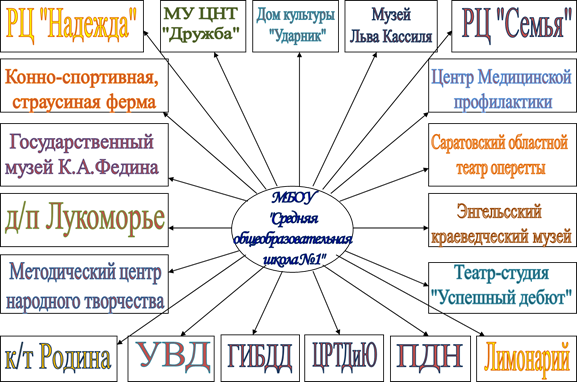 участие в работе дистанционных школиспользование ресурсов центров для организации электронного обучения с использованием дистанционных образовательных технологийучастие обучающихся в работе центров в качестве дополнительного образованияучастие в олимпиадах и конкурсах, проводимых центрами и пр.организация волонтерских акций и проектов (концертов, выставок и пр.)организация и проведение учебных экскурсийиспользование базы учреждений для проведения экспериментов, исследований, работы над проектами и пр.Задачи (направления деятельности)Планируемые результатыВиды и формы деятельности, мероприятияСрокиОтветственныеПсихолого-педагогическая диагностикаПсихолого-педагогическая диагностикаПсихолого-педагогическая диагностикаПсихолого-педагогическая диагностикаПсихолого-педагогическая диагностикаПервичная диагностика для выявления группы«риска»Создание банка данных обучающихся, нуждающихся в педагогической и психологическойной помощи.Наблюдение, психологическое обследование; анкетирование родителей, беседы с педагогамисентябрьКлассный руководитель Педагог- психологУглубленная диагностика детей с неполной или стойкой дезадаптациейПолучение объективных сведений об обучающемся на основании диагностическойинформацииДиагностирование Заполнение диагностических документов специалистами (протоколаобследования)сентябрьПедагог- психологСоциально – педагогическая диагностикаСоциально – педагогическая диагностикаСоциально – педагогическая диагностикаСоциально – педагогическая диагностикаСоциально – педагогическая диагностикаОпределить уровень организованности ребенка, особенности эмоционально- волевой и личностной сферы; уровень знаний по предметамПолучение объективной информации об организованности ребенка, умении учиться, особенности личности, уровню знаний по предметам. Выявление нарушений в поведении (гиперактивность,замкнутость, обидчивость и т.д.)Анкетирование, наблюдение во время занятий, беседа с родителями, посещение семьи. Составление характеристики.сентябрь - октябрьКлассный руководитель Педагог- психолог Учитель- предметникЗадачи (направления) деятельностиПланируемые результаты.Виды и формы деятельности, мероприятия.СрокиОтветственныеПсихолого-педагогическая работаПсихолого-педагогическая работаПсихолого-педагогическая работаПсихолого-педагогическая работаПсихолого-педагогическая работаОбеспечить педагогическое сопровождение детей с неполной или стойкой дезадаптациейПланы, программыРазработать индивидуальную программу по предмету.Разработать воспитательную программу работы с классом Осуществление педагогического мониторинга достижений школьника.сентябрьУчитель- предметник, классный руководитель,Обеспечить психологическое сопровождение детей с неполной или стойкой дезадаптациейПозитивная динамика развиваемых параметровФормирование групп для коррекционной работы.Составление расписания занятий.Проведение коррекционных занятий.Отслеживание динамики развития ребенкаОктябрь- майПедагог- психологПрофилактическая работаПрофилактическая работаПрофилактическая работаПрофилактическая работаПрофилактическая работаСоздание условий для сохранения и укрепления здоровья обучающихся с неполной или стойкой дезадаптациейРазработка рекомендаций для педагогов, учителя, и родителей по работе с детьми неполной или стойкой дезадаптацией.Внедрение здоровьесберегающих технологий в образовательную деятельность. Организация и проведение мероприятий, направленных на сохранение, профилактику здоровья и формирование навыковздорового и безопасного образа жизни.в течение годаПедагог- психолог Зам.директора по УВРРеализация профилактических программЗадачи (направления) деятельностиПланируемые результаты.Виды и формы деятельности, мероприятия.СрокиОтветственныеКонсультирование педагоговРекомендации, приёмы, упражнения и др. материалы.Разработка плана консультивной работы с ребенком, родителями,классом, работниками школыИндивидуальные, групповые, тематические консультацииПо отдельном у плану- графикуСпециалисты ПМПКПедагог – психолог Заместитель директора по УВРКонсультирование обучающихся по выявленным проблемам, оказание превентивной помощиРекомендации, приёмы, упражнения и др. материалы.Разработка плана консультивной работы с ребенкомИндивидуальные, групповые, тематические консультацииПо отдельном у плану- графикуСпециалисты ПМПКПедагог – психолог Заместитель директора по УВРКонсультирование родителейРекомендации, приёмы, упражнения и др. материалы.Разработка плана консультивной работы с родителямиИндивидуальные, групповые, тематические консультацииПо отдельном у плану- графикуСпециалисты ПМПКПедагог – психолог Заместительдиректора по УВРЗадачи (направления) деятельностиПланируемые результаты.Виды и формы деятельности, мероприятия.СрокиОтветственныеИнформирование родителей (законных представителей) по медицинским, социальным, правовым и другимвопросамОрганизация работы семинаров, тренингов.Информационны е мероприятияПо отдельному плану- графикуСпециалисты ПМПКПедагог – психолог Заместитель директора по УВРдругие организацииПсихолого- педагогическое просвещение педагогических работников по вопросам развития,Организация методических мероприятийИнформационны е мероприятияПо отдельному плану- графикуСпециалисты ПМПКПедагог – психолог Заместитель директора по УВРобучения и воспитания данной категории детейдругие организацииНаправления работыЗадачиСодержание и формы работыОжидаемые результатыДиагностическоеВыявление детей с трудностями обучения и общенияОпределение путей и форм оказания помощи детям с неполной или стойкой дезадаптацией, испытывающих трудности в формировании УУДнаблюдение адаптации по Александровскойдиагностика, анкетирование, тестирование (групповые и индивидуальные);беседа с родителями и классными руководителямиХарактеристика образовательной ситуации Составление рекомендаций для учителя и родителейКоррекционно- развивающееРазвитие УУД (личностных, коммуникативных, познавательных, регулятивных)Развитие коррекционных программ по выявленным трудностямКоррекционно- развивающие занятия с детьми с неполной или стойкой дезадаптацией:групповыеиндивидуальныеПовышение уровня социально- психологической адаптации Оказание психологическойпомощи детям, имеющих трудности УУДПрофилактическое1.Повышение культуры родителей и педагогов 2.Предупреждение трудностей и нарушенийКонсультации для родителей Консультации для педагогов Психолого- педагогическийконсилиумСоздание положительного эмоционального фона для обученияПредметные областиУчебные предметыКлассыКоличество часов в неделюКоличество часов в неделюКоличество часов в неделюКоличество часов в неделюКоличество часов в неделюКоличество часов в неделюФормы промежуточно й аттестацииПредметные областиУчебные предметыКлассы56789ВсегоФормы промежуточно й аттестацииОбязательная частьОбязательная частьОбязательная частьОбязательная частьОбязательная частьОбязательная частьОбязательная частьОбязательная частьОбязательная частьРусский язык и литератураРусский язык5643321Диктант с грамматическим заданиемРусский язык и литератураЛитература3322313Родной язык и родная литератураРодной	(русский) язык0,50,50,50,50,52,5Родной язык и родная литератураРодная	(русская) литература0,50,50,50,50,52,5Иностранные языкиАнглийский язык3333315Математика и информатикаМатематика5555525Контрольная работаМатематика и информатикаИнформатика1113Общественно-научные предметыИстория2222210Общественно-научные предметыОбществознание11114Общественно-научные предметыГеография112228Естественно-научные предметыФизика2237Естественно-научные предметыХимия224Естественно-научные предметыБиология112228Основы духовно- нравственной культуры народов России11ИскусствоИзобразительное искусство1113ИскусствоМузыка11114ТехнологияТехнология222219Физическая культура и основы безопасности жизнедеятельностиФизическая культура2222210Физическая культура и основы безопасности жизнедеятельностиОсновы безопасности жизнедеятельности112ИтогоИтого2829313232152Часть, формируемая участниками образовательных отношенийЧасть, формируемая участниками образовательных отношенийЧасть, формируемая участниками образовательных отношенийЧасть, формируемая участниками образовательных отношенийЧасть, формируемая участниками образовательных отношенийЧасть, формируемая участниками образовательных отношенийЧасть, формируемая участниками образовательных отношенийЧасть, формируемая участниками образовательных отношенийЧасть, формируемая участниками образовательных отношенийУчебный	курс	«За	страницами	учебника математики»Учебный	курс	«За	страницами	учебника математики»111115ИтогоИтого111115Максимально допустимая недельная нагрузка при 5- дневной рабочей неделеМаксимально допустимая недельная нагрузка при 5- дневной рабочей неделе2930323333157ИтогоИтого98610201088112211225338Предметные областиУчебные предметыКлассыКоличество часов в неделюКоличество часов в неделюКоличество часов в неделюКоличество часов в неделюКоличество часов в неделюКоличество часов в неделюКоличество часов в неделюКоличество часов в неделюКоличество часов в неделюКоличество часов в неделюКоличество часов в неделюФормы промежуточной аттестацииПредметные областиУчебные предметыКлассы5а5б5б5в5в5г5г5д5е5е5жОбязательная частьОбязательная частьОбязательная частьОбязательная частьОбязательная частьОбязательная частьОбязательная частьОбязательная частьОбязательная частьОбязательная частьОбязательная частьОбязательная частьОбязательная частьОбязательная частьРусский язык и литератураРусский язык55555555555Диктант с грамматически м заданиемРусский язык и литератураЛитература33333333333Родной язык и родная литератураРодной	(русский) язык0,50,50,50,50,50,50,50,50,50,50,5Родной язык и родная литератураРодная	(русская) литература0,50,50,50,50,50,50,50,50,50,50,5Иностранные языкиАнглийский язык33333333333Математика и информатикаМатематика55555555555Контрольная работаМатематика и информатикаИнформатикаОбщественно-научные предметыИстория22222222222Общественно-научные предметыГеография11111111111Основы духовно- нравственной культуры народов России11111111111Естественно-научные предметыБиология11111111111ИскусствоИзобразительное искусство11111111111ИскусствоМузыка11111111111ТехнологияТехнология22222222222Физическая культура и основы безопасности жизнедеятельностиФизическая культура22222222222ИтогоИтого2828282828282828282828Часть, формируемая участниками образовательных отношенийЧасть, формируемая участниками образовательных отношенийЧасть, формируемая участниками образовательных отношенийЧасть, формируемая участниками образовательных отношенийЧасть, формируемая участниками образовательных отношенийЧасть, формируемая участниками образовательных отношенийЧасть, формируемая участниками образовательных отношенийЧасть, формируемая участниками образовательных отношенийЧасть, формируемая участниками образовательных отношенийЧасть, формируемая участниками образовательных отношенийЧасть, формируемая участниками образовательных отношенийЧасть, формируемая участниками образовательных отношенийЧасть, формируемая участниками образовательных отношенийЧасть, формируемая участниками образовательных отношенийУчебный	курс	«За	страницами	учебника математики»Учебный	курс	«За	страницами	учебника математики»11111111111ИтогоИтого11111111111Максимально допустимая недельная нагрузка при 5- дневной рабочей неделеМаксимально допустимая недельная нагрузка при 5- дневной рабочей неделе2929292929292929292929Направление деятельностиФормы реализации5а5б5в5г5д5е5жСпортивно- оздоровительноеФизическая культура1111111Спортивно- оздоровительноеВолейбол1111111по выборуХудожественно - эстетическая творческая деятельностьАссорти0,250,250,250,250,250,250,25по выборуХудожественно - эстетическая творческая деятельностьСказка0,250,250,250,250,250,250,25по выборуХудожественно - эстетическая творческая деятельностьВеселый лоскуток0,50,50,50,50,50,50,5по выборуХудожественно - эстетическая творческая деятельностьЮная мастерица0,50,50,50,50,50,50,5по выборуХудожественно - эстетическая творческая деятельностьУмелец0,50,50,50,50,50,50,5по выборуОбщеинтеллектуальноеЮный информатик1111111по выборуОбщеинтеллектуальноеФинансовая грамотность1111111по выборуОбщеинтеллектуальноеПоиск0,250,250,250,250,250,250,25по выборуДуховно-нравственноеКлассный час, посещение театров, музеев, экскурсии1111111СоциальноеЮные инспектора движения0,250,250,250,250,250,250,25по выборуСоциальноеДружина юных пожарных0,250,250,250,250,250,250,25по выборуСоциальноеПуаро0,250,250,250,250,250,250,25по выбору5-8классы9классыНачало учебного года (дата)Окончание учебного года (дата)34 учебные недели+01.09.2021 г.25.05.202234 учебные недели (без учета государственной итоговой аттестации)+01.09.2021 г.25.05.2022ТриместрНачало (дата)Окончание (дата)Кол-во учебных недельСроки каникулКоличество каникулярных днейI01.09.202127.11.20211229.10.2021 – 06.11.20219II29.11.202126.02.20221129.12.2021 – 08.01.202211III28.02.202225.05.20221124.03.2022 – 02.04.202210Итого3530Сроки промежуточной аттестации20.04.202220.05.2022Сроки итоговой аттестации9 классы9 классыСроки итоговой аттестации25.05.202210.06.20225- 8 классы9 классы5 дневная учебная неделя+6 дневная учебная неделя+1-я смена2-я смена5, 9 классы6, 7, 8 классы1 урок: 08.00-08.40	5 урок: 11.35-12.151 урок: 14.00-14.40	5 урок: 17.30-18.102 урок: 08.50-09.30	6 урок: 12.25-13.052 урок: 14.55-15.35	6 урок: 18.15-18.553 урок: 09.50-10.30	7 урок: 13.15-13.553 урок: 15.50-16.30	7 урок: 19.00-19.404 урок: 10.45-11.254 урок: 16.40-17.20Начало занятий внеурочной деятельности:Начало занятий внеурочной деятельности:13.00/14.0011.00Окончание занятий внеурочной деятельности:Окончание занятий внеурочной деятельности:17.00/18.0013.00КАЛЕНДАРНЫЙ ПЛАН ВОСПИТАТЕЛЬНОЙ РАБОТЫ ШКОЛЫ НА 2021-2022 УЧЕБНЫЙ ГОД(основная школа)КАЛЕНДАРНЫЙ ПЛАН ВОСПИТАТЕЛЬНОЙ РАБОТЫ ШКОЛЫ НА 2021-2022 УЧЕБНЫЙ ГОД(основная школа)КАЛЕНДАРНЫЙ ПЛАН ВОСПИТАТЕЛЬНОЙ РАБОТЫ ШКОЛЫ НА 2021-2022 УЧЕБНЫЙ ГОД(основная школа)КАЛЕНДАРНЫЙ ПЛАН ВОСПИТАТЕЛЬНОЙ РАБОТЫ ШКОЛЫ НА 2021-2022 УЧЕБНЫЙ ГОД(основная школа)Ключевые общешкольные делаКлючевые общешкольные делаКлючевые общешкольные делаКлючевые общешкольные делаДелаКлассыОриентировочное времяпроведенияОтветственныеЕженедельные общешкольные линейки5-9Каждую пятницуЗам.директора по УВР, старшие вожатые, классные руководителиТоржественная линейка, посвященная Дню знаний5-91 сентябряЗам.директора по УВР, старшие вожатые, классные руководители, педагоги-организаторы.Военно-спортивная игра«Зарница»5-9СентябрьЗам.директора по УВР, педагоги- организаторы.День УчителяАкция «Поздравь ветерана педагогического труда»5-9ОктябрьЗам.директора по УВР, старшие вожатые, классные руководители, педагоги-организаторы.Спортивный фестиваль«Осенний марафон»5-9ОктябрьЗам.директора по УВР, классные руководители, учителя физической культурыМесячник по гражданской обороне и ЧС5-9НоябрьЗам.директора по УВР, старшие вожатые, классные руководители, педагоги-организаторы.Фестиваль национальных культур5-9НоябрьЗам.директора по УВР, старшие вожатые, классные руководители, педагоги-организаторы.День Конституции5-9НоябрьЗам.директора по УВР, старшие вожатые, классные руководители, педагоги-организаторы.День Матери5-9НоябрьЗам.директора по УВР, старшие вожатые, классные руководители, педагоги школы.Новогодний серпантин5-9ДекабрьЗам.директора по УВР, старшиевожатые, классные руководители, педагоги-организаторы.Проект «Я законнопослушный гражданин»5-9ДекабрьЗам.директора по УВР, социальные пелагоги, классные руководители, педагоги-организаторы.День борьбы со СПИДом5-9ДекабрьЗам.директора по УВР, старшие вожатые, классные руководители, педагоги-организаторы.«Рождественские встречи»5-9ЯнварьПедагог-организатор, классные руководителиДень защитника Отечества5-9ФевральЗам.директора по УВР, старшиевожатые, классные руководители, педагоги-организаторы.Масленица5-9Февраль-МартЗам.директора по УВР, старшие вожатые, классные руководители, педагоги-организаторы.Международный женский день5-98 мартаЗам.директора по УВР, старшие вожатые, классные руководители, педагоги-организаторы.Всемирный день здоровья5-9АпрельЗам.директора по УВР, старшие вожатые, классные руководители, педагоги-организаторы.Декада «День Победы» Уроки Мужества «Этот День Победы!» посвящённые Днюпобеды в ВОВ 1945 года5-9МайЗам.директора по УВР, старшие вожатые, классные руководители, педагоги-организаторы.Торжественная линейка, посвященная празднику Последнего звонка5-925 маяЗам.директора по УВР, старшие вожатые, классные руководители, педагоги-организаторы.Классное руководствоКлассное руководствоКлассное руководствоКлассное руководствоЕженедельные классные часы5-9По расписанию классаКлассный руководительКоллективно-творческие дела и мероприятия по программе воспитания класса5-9По плану-сетке классаКлассный руководительСеминары и совещания классных руководителей5-9По плану-сетке классаРуководитель ШМО Классный руководительШкольный урокШкольный урокШкольный урокШкольный урокИнструктажи по ТБ5-91Классный руководительКиноуроки в школах России5-91Педагог-организатор, классные руководителиКиноурок «Дом» Тема: коллективизм5-9СентябрьПедагог-организатор, классные руководителиКиноурок «Там, где мечтают медведи» Тема: ответственность (перед миром и человечеством)5-9ОктябрьПедагог-организатор, классные руководителиКиноурок «Другой мир» Тема: верность идеалам5-9НоябрьПедагог-организатор, классные руководителиКиноурок «БВ» Тема: прощение5-9ДекабрьПедагог-организатор, классные руководителиИнтеграция воспитательного компонента во все учебные предметы. Использование воспитательных возможностей содержания учебного предмета через демонстрацию детям примеров ответственного, гражданского поведения, проявления человеколюбия и добросердечности, через подбор соответствующих текстов длячтения, задач для решения,5-9В течение всего учебного годаУчителя – предметники, классные руководители, администрация школыпроблемных ситуаций для обсуждения в классеПовышение учебной мотивации учащихся. Установление доверительных отношений между учителем и его учениками, способствующих позитивному восприятию учащимися требований и просьб учителя, привлечению их внимания к обсуждаемой на уроке информации, активизацииих познавательной деятельности5-9В течение всего учебного годаУчителя – предметники, классные руководители, администрация школыУстановление соблюдать школьниками на уроке общепринятые нормы поведения, правила общения со старшими (учителями) и сверстниками (школьниками), принципыучебной дисциплины и самоорганизации5-9В течение всего учебного годаУчителя – предметники, классные руководители, администрация школыПривлечение внимания школьников к ценностному аспекту изучаемых на уроках явлений, организация их работы с получаемой на уроке социально значимой информацией – инициирование ее обсуждения, высказывания учащимися своего мнения по ее поводу, выработки своего к ней отношения5-9В течение всего учебного годаУчителя – предметники, классные руководители, администрация школыПрименение на уроке интерактивных форм работы учащихся: интеллектуальных игр, стимулирующих познавательную мотивацию школьников, налаживанию позитивных межличностных отношений в классе, помогают установлению доброжелательной атмосферы во время урока (дидактического театра, деловых игр, дискуссий, конструктивного диалога, групповой работы или работы в парах, команднойработы)5-9В течение всего учебного годаУчителя – предметники, классные руководители, администрация школыИнициирование и поддержка исследовательской деятельности школьников в рамках реализации ими индивидуальных и групповых исследовательских проектов, (возможность приобрести навык самостоятельного решения теоретической проблемы, навык5-9В течение всего учебного годаУчителя – предметники, классные руководители, администрация школыгенерирования и оформления собственных идей, навык уважительного отношения к чужим идеям, оформленным в работах других исследователей, навык публичного выступления перед аудиторией, аргументирования и отстаиваниясвоей точки зрения)Периодические	проверки поведения учащихся на уроках5-91Зам.директора по УВР, Классный руководительКурсы внеурочной деятельностиКурсы внеурочной деятельностиКурсы внеурочной деятельностиКурсы внеурочной деятельностиХ/К Сказка5-91Педагоги школы«Юнармеец»5-91Педагоги школыЮДП5-91Педагоги школы«Занимательная грамматика»5-91Педагоги школы«Финансовая грамотность»5-91Педагоги школы«Мир физики»5-91Педагоги школы«Чудеса физики», 7 классы«Физика для всех», 8 классы5-91Педагоги школыЗнатоки истории5-91Педагоги школы«История земли Русской»5-91Педагоги школыСферы жизни общества5-91Педагоги школы«Английский язык- страна удивительного»5-91Педагоги школыУдивительная грамматика английского языка5-91Педагоги школыГоворим по-английски5-91Педагоги школы«Занимательный английский»5-91Педагоги школыРазвитие музыкальных способностей5-91Педагоги школыМир графики5-91Педагоги школыВокальный кружок «Ассорти»5-91Педагоги школы«Умелые руки»5-91Педагоги школы«Веселый лоскуток»5-91Педагоги школыБаскетбол (девушки)5-91Педагоги школыЛегкая атлетика5-91Педагоги школыБаскетбол (юноши)5-91Педагоги школыПионербол (девочки)5-91Педагоги школыВолейбол (девушки)5-91Педагоги школы«В мире чисел и задач»5-91Педагоги школыМатематический кружок«Поиск»5-91Педагоги школы«Юный математик»5-91Педагоги школыПодвижные игры5-91Педагоги школыЮИД5-91Педагоги школы«Занимательная грамматика»5-91Педагоги школы«Библио-детки»5-91Педагоги школыРабота с родителямиРабота с родителямиРабота с родителямиРабота с родителямиЕжемесячные	родительские собрания5-9По расписаниюКлассные руководителиКонсультации и семинары для родителей5-9По расписаниюКлассные руководители, учителя- предметникиРодительский форум5-91 раз в полугодиеАдминистрация школы, классные руководителиСамоуправлениеСамоуправлениеСамоуправлениеСамоуправлениеЕженедельные собрания Совета старост5-9По расписаниюСтаршие вожатыеВыборы	актива	школьного самоуправления5-9СентябрьСтаршие вожатыеЕжемесячные		собрания активистов	направлений школьного самоуправления5-9Последняя среда месяцаСтаршие вожатыеСбор д/о «ПУАРО»5-9По расписаниюСтаршие вожатыеПрофориентацияПрофориентацияПрофориентацияПрофориентацияЭкскурсии на предприятия5-9Один раз в полугодиеКлассные руководителиКонсультации и встречи с представителями средних и высших учебных заведений5-9Каждый вторникКлассные руководители, представители учебных заведений«Билет в будущее»5-9По расписаниюЗам.директора по УВР«Проектория»5-9По расписаниюЗам.директора по УВР№ФИОквалификация по дипломуперепо дготов какатегор ияКурсы ПКРусский язык, литератураРусский язык, литератураРусский язык, литератураРусский язык, литератураРусский язык, литератураРусский язык, литература1.Ашмарова Ирина Владимировнаучитель русского языка и литературысоответст вие з/д20192.Вишневкина Ольга Николаевнапреподаватель русского языка илитературыпервая20193.Еремеева Алла Станиславовнаучитель русского языка и литературывысшая20204.Крайнова Елена Анатольевнаучитель русского языка илитературыпервая20185.Митрофанова Тамара Анатольевнаучитель русского языка и литературыпервая20186.Павленко Светлана Александровнапреподаватель русского языка илитературыпервая20197.Смирнова Альмира Фануровнаучитель русского языка и литературыпервая20208.Солдатова Оксана Игоревнаучитель русского языка и литературыпервая20189.Сосулина Галина Владимировнапреподаватель русского языка и литературывысшая202010Шембергер Наталья Геннадьевнаучитель русского языка и литературыпервая202011Шиц Елена Альбертовнапреподаватель русского языка и литературыпервая2019Математика и информатикаМатематика и информатикаМатематика и информатикаМатематика и информатикаМатематика и информатикаМатематика и информатика1.Алимова Ирина Геннадьевнапреподаватель математикивысшая20192.Гринь Елена Николаевнаучитель математики и информатики.первая20203.Джумаева Ольга Анатольевнаучитель физики математикипервая20204.Дусмухамбетова Лейла Юсуповнаучитель физики и информатикивторая20215.Егорова Наталья Леонидовнаучитель математики информатикипервая20186.Ерохина Татьяна Игоревнаучитель математики и информатикипервая20197.Корниенкова Марина Владимировнабакалавр прикладных математики и физикисоответст вие з/д20198.Монахова Ольга Юрьевнаучитель математики и информатикипервая20189.Невмержицкая Татьяна Сергеевнаучитель физики и математикипервая201910Овчарова Елена Александровнаучитель математики и информатикипервая202011Полещук Ирина Николаевнапреподаватель математикипервая201912Раевская Валентина Александровнаучитель математикипервая202013Щербакова Надежда Олеговнабакалавр прикладных математики и физики2018соответст вие з/д2018История и обществознаниеИстория и обществознаниеИстория и обществознаниеИстория и обществознаниеИстория и обществознаниеИстория и обществознание1.Жогина Наталия Владимировнапреподаватель историипервая20192.Ильичева Кристина Александровнапреподаватель историисоответст вие з/д20183.Корж Анна Юрьевнапреподаватель по специальности"История", квалификация историквысшая20214.Лукьянова Ирина Николаевнапреподаватель историипервая20195.Магицкая Елена Валерьевнаисторик, преподаватель историисоответст2020вие6.Петрова Наталья Сергеевнапреподаватель историипервая2020Естественнонаучный циклЕстественнонаучный циклЕстественнонаучный циклЕстественнонаучный циклЕстественнонаучный циклЕстественнонаучный цикл1.Бахтарова Алевтина МихайловнаГеограф, преподавательсоответст вие з/д20212.Борцова Оксана ЮрьевнаГеограф, преподавательвысшая20183.Духова Валентина Ивановнаэкономистпервая20184.Истомина Светлана Валерьевнаучитель химии и биологиипервая20205.Потемкина Ольга Васильевнаучитель экологии и биологиипервая20196.Решетникова Светлана Евгеньевнапреподаватель географиивысшая20197.Сатаева Адиля Александровнаучитель биологии средней школывысшая20218.Степанян Татьяна Абдулаевнапреподаватель физики/инженер- преподаватель2013первая20199.Травина Наталья Викторовнаучитель биологии и химиивысшая202010.Шевлякова Светлана Евгеньевнаучитель физики и математикивысшая2020Иностранный языкИностранный языкИностранный языкИностранный языкИностранный языкИностранный язык1.Герсенок Виктория Авраамовнаучитель английского языкапервая20192.Загородняя Екатерина Дмитриевнаучитель английского и немецкого языковб/к20203.Кичайкина Светлана Валентиновнапреподаватель немецкого языка и литературыпервая20204.Лескина Татьяна АлексеевнаФилолог. Преподаватель по специальности "Филология", переводчик английского языкапервая20205.Луценко Вероника Владимировнаучитель английского и немецкого языковсоответст вие з/д20206.Моисеева Светлана Ивановнаучитель английского и французского языкапервая20207.Мощина Анжелика Юрьевнаучитель английского языка и немецкого языкапервая20198.Перекупка Ирина Анатольевнаучитель английского языка и литературыпервая20209.Савченко Елена Ивановнаучитель немецкого и английского языковпервая201910Филатова Александра Михайловнаучитель английского и французского языковпервая202011Шарова Марина Александровнаучитель английского и немецкого языковб/к201912Забродина Татьяна Александровнабакалавр "Иностранный язык: два иностранныхб/к202013Султанова Тамара Николаевнаучитель русского языка и литературы, английский языкб/к2020Физическая культураФизическая культураФизическая культураФизическая культураФизическая культураФизическая культура1.Еремеева Лариса Владимировнаучитель физической культурыпервая20202.Кочеткова Марина Юрьевнаучитель физической культурывысшая20213.Падерина Татьяна Юрьевнаучитель физической культурыпервая20204.Пименова Наталия Борисовнапреподаватель физической культуры и спортасоответст вие з/д20195.Шафиков Сергей Валерьевичтренер-преподаватель побаскетболу, учитель физической культурыпервая20216.Эйстрих Галина Петровнаучитель физической культурывысшая2021Общетехнические дисциплиныОбщетехнические дисциплиныОбщетехнические дисциплиныОбщетехнические дисциплиныОбщетехнические дисциплиныОбщетехнические дисциплины1.Антонова Надежда Назарьевнатехник-технолог, заочное обучениевысшая20202.Бурцева Ольга Ивановнаучитель технологии исоответст2018предпринимательствавие з/д3.Добрыднева Татьяна ВячеславовнаУчитель музыки и пенияпервая20194.Коноваленко Сергей АнатольевичПереподготовка: учитель, преподаватель технологии,трудового обучения, черчения и ОБЖ2019соответст вие20195.Литвинова Татьяна ВладимировнаИнженер-механиквысшая20206.Максимова Валентина Ильиничнашвея-мотористка массового пошива муж. сорочек 3 разрядапервая20187.Скалкина Жанна ЮрьевнаПреподавательвысшая2020Педагоги дополнительного образованияПедагоги дополнительного образованияПедагоги дополнительного образованияПедагоги дополнительного образованияПедагоги дополнительного образованияПедагоги дополнительного образования1.Белицкий Олег ВикторовичУчитель технологии и предпринимательствапервая20202.Костина Оксана Валерьевнапедагог организатор, социальный педагогпервая2020ВожатыеВожатыеВожатыеВожатыеВожатыеВожатые1.Шеремет Татьяна Витальевнапедагог-психологпервая20202.Павлова Татьяна Витальевнаисторик, преподаватель историивысшаяСоциальный педагогСоциальный педагогСоциальный педагогСоциальный педагогСоциальный педагогСоциальный педагог1.Прыткова Ирина Анатольевнасоциальный педагогвысшая20192.Калядина Елена Петровнапсихологпервая2020Педагоги-психологиПедагоги-психологиПедагоги-психологиПедагоги-психологиПедагоги-психологиПедагоги-психологи1.Воропаева Татьяна Николаевнапедагог-психологвысшая20192.Степанкина Светлана Анатольевнапедагог-психологвысшая2019Научно-методическое сопровождениеНаучно-методическое сопровождениеНаучно-методическое сопровождениеНазвание мероприятийСрокиОтветственныеТренинг для педагогов с целью выявления и соотнесения собственной профессиональной позициис целями и задачами ФГОС ОООсентябрь январьпсихолог Воропаева Т.Н., Зам. директора по УВРЖуравлева Т.С.Заседания методических объединений учителей попроблемам внедрения и реализации ФГОС ОООпо плануРуководители ШМОЗаседание методического совета по итогам разработки основной образовательной программы, ее отдельных разделов, проблемам введения иреализации ФГОС ООО.октябрьЗам. директора по УВР Журавлева Т.С.Мониторинг качества основного общего образования.декабрьапрельЗаместители директора поУВРОпределение и реализация оптимальной модели реализации внеурочной деятельности обучающихсяосновной школыдекабрьЗаместитель директора по ВР Трубникова О.В.Участие педагогов в проведении мастер-классов, круглых столов, стажерских площадок, «открытых» уроков, внеурочных занятий и мероприятий поотдельным направлениям реализации ФГОС ОООВ течение учебного годаЗам. директора по УВР Журавлева Т.С.№ п/пБазовые компетентности педагогаХарактеристики компетентностейПоказатели оценки компетентностиI. Личностные качестваI. Личностные качестваI. Личностные качестваI. Личностные качества1.1Вера в силы и возможности обучающихсяДанная компетентность является выражением гуманистической позиции педагога, определяет позицию педагога в отношении успехов обучающихся. Она отражает основную задачу педагогараскрывать потенциальные возможности обучающихся.Вера в силы и возможности обучающихся снимает обвинительную позицию в отношении обучающегося, свидетельствует о готовности поддерживать ученика, искать пути и методы, отслеживающие успешность его деятельности. Вера в силы и возможности ученика есть отражение любви к обучающемуся. Можно сказать, что любить ребёнказначит верить в его возможности, создавать условия для разворачивания этих сил вобразовательной деятельностиУмение создавать ситуацию успеха для обучающихся;умение осуществлять грамотное педагогическое оценивание, мобилизующее академическую активность;умение находить положительные стороны у каждого обучающегося, строить образовательную деятельность с опорой на эти стороны, поддерживать позитивные силы развития;умение разрабатывать индивидуально-ориентированные образовательные проекты1.2Интерес к внутреннему миру обучающихсяИнтерес к внутреннему миру обучающихся предполагает не просто знание их индивидуальных и возрастных особенностей, но и выстраивание всей педагогической деятельности с опорой на индивидуальные особенности обучающихся. Данная компетентность определяет всеУмение составить устную и письменную	характеристику обучающегося, отражающую разные аспекты его внутреннего мира;умение выяснить индивидуальные предпочтения	(индивидуальные образовательные		особенности), возможности ученика, трудности, с которыми он сталкивается;аспекты педагогической деятельностиУмение	построить индивидуализированную образовательную программу;умение		показать		личностный смысл	обучения	с	учётоминдивидуальных	характеристик внутреннего мира1.3Открытость к принятию других позиций, точек зрения (неидеоло- гизированное мышление педагога)Открытость к принятию других позиций и точек зрения предполагает, что педагог не считает единственно правильной свою точку зрения. Он интересуется мнением других и готов их поддерживать в случаях достаточной аргументации. Педагог готов гибко реагировать на высказывания обучающегося, включая изменение собственной позицииУбеждённость, что истина может быть не одна;интерес к мнениям и позициям других;учёт других точек зрения в процессе оценивания обучающихся1.4Общая культураОпределяет характер и стиль педагогической деятельности. Заключается в знаниях педагога об основных формах материальной и духовной жизни человека. Во многом определяет успешность педагогического общения, позицию педагога в глазах обучающихсяОриентация в основных сферах материальной и духовной жизни; знание материальных и духовных интересов молодёжи; возможность продемонстрировать свои достижения;руководство кружками и секциями1.5Эмоциональная устойчивостьОпределяет характер отношений в учебной деятельности, особенно в ситуациях конфликта. Способствует сохранению объективности оценки обучающихся. Определяетэффективность владения классомВ трудных ситуациях педагог сохраняет спокойствие; эмоциональный конфликт не влияет на объективность оценки; не стремится избежать эмоционально-напряжённых ситуаций1.6Позитивная направленность на педагогическую деятельность.Уверенность в себеВ основе данной компетентности лежит вера в собственные силы, собственную эффективность.Способствует позитивным отношениям с коллегами и обучающимися. Определяет позитивную направленность на педагогическую деятельностьОсознание целей и ценностей педагогической деятельности; позитивное настроение; желание работать;высокая профессиональная самооценкаII. Постановка целей и задач педагогической деятельностиII. Постановка целей и задач педагогической деятельностиII. Постановка целей и задач педагогической деятельностиII. Постановка целей и задач педагогической деятельности2.1Умение перевести тему урока в педагогическую задачуОсновная компетенция, обеспечивающая эффективное целеполагание в учебной деятельности. Обеспечивает реализацию субъект-субъектного подхода, ставит обучающегося в позицию субъекта деятельности,лежит в основе формирования творческой личностиЗнание образовательных стандартов и реализующих их программ; осознание нетождественности темы урока и цели урока;владение конкретным набором способов перевода темы в задачу2.2Умение ставить педагогические цели и задачи сообразно возрастным иДанная компетентность является конкретизацией предыдущей. Она направлена на индивидуализацию обучения и благодаря этому связана с мотивацией и общей успешностьюЗнание возрастных особенностей обучающихся;владение методами перевода цели в учебную задачу на конкретном возрастеиндивидуальным особенностям обучающихсяIII. Мотивация учебной деятельностиIII. Мотивация учебной деятельностиIII. Мотивация учебной деятельностиIII. Мотивация учебной деятельности3.1Умение обеспечить успех в деятельностиКомпетентность, позволяющая обучающемуся поверить в свои силы, утвердить себя в глазах окружающих, один из главных способов обеспечить позитивную мотивацию ученияЗнание возможностей конкретных учеников;постановка учебных задач в соответствии с возможностями ученика;демонстрация успехов обучающихся родителям, одноклассникам3.2Компетентность в педагогическом оцениванииПедагогическое оценивание служит реальным инструментом осознания обучающимся своих достижений и недоработок. Без знания своих результатов невозможно обеспечить субъектную позицию в образованииЗнание многообразия педагогических оценок;знакомство с литературой по данному вопросу;владение различными методами оценивания и их применение3.3Умение превращать учебную задачу в личностнозначимуюЭто одна из важнейших компетентностей, обеспечивающих мотивацию учебной деятельностиЗнание интересов обучающихся, их внутреннего мира;ориентация в культуре;умение показать роль и значение изучаемого материала в реализации личных плановIV. Информационная компетентностьIV. Информационная компетентностьIV. Информационная компетентностьIV. Информационная компетентность4.1Компетентность в предмете преподаванияГлубокое знание предмета преподавания, сочетающееся с общей культурой педагога.Сочетание теоретического знания с видением его практического применения, что является предпосылкой установления личностной значимости ученияЗнание генезиса формирования предметного знания (история, персоналии, для решения каких проблем разрабатывалось); возможности применения получаемых знаний для объяснения социальных и природных явлений; владение методами решения различных задач;свободное решение задач ЕГЭ, олимпиад: региональных, российских, международных4.2Компетентность в методах преподаванияОбеспечивает возможность эффективного усвоения знания и формирования умений, предусмотренных программой. Обеспечивает индивидуальный подход и развитие творческой личностиЗнание нормативных методов и методик;демонстрация личностно ориентированных методов образования;наличие своих находок и методов, авторской школы;знание современных достижений в области методики обучения, в том числе использование новых информационных технологий; использование в учебной деятельности современных методовобучения4.3Компетентность в субъективных условиях деятельности (знание учеников иПозволяет осуществить индивидуальный подход к организации образовательной деятельности. Служит условием гуманизации образования.Знание теоретического материала по психологии, характеризующего индивидуальные особенности обучающихся;владение методами диагностикиучебных коллективов)Обеспечивает высокую мотивацию академической активностииндивидуальных особенностей (возможно, со школьным психологом);использование знаний по психологии в организации учебной деятельности;разработка индивидуальных проектов на основе личных характеристик обучающихся; владение методами социометрии; учёт особенностей учебных коллективов в педагогическом процессе;знание (рефлексия) своих индивидуальных особенностей и их учёт в своей деятельности4.4Умение вести самостоятельный поиск информацииОбеспечивает постоянный профессиональный рост и творческий подход к педагогической деятельности.Современная ситуация быстрого развития предметных областей, появление новых педагогических технологий предполагает непрерывное обновление собственных знаний и умений, что обеспечивает желание и умение вести самостоятельный поискПрофессиональная любознательность;умение пользоваться различными информационно-поисковыми технологиями;использование различных баз данных в образовательной деятельностиV. Разработка программ педагогической деятельности и принятие педагогических решенийV. Разработка программ педагогической деятельности и принятие педагогических решенийV. Разработка программ педагогической деятельности и принятие педагогических решенийV. Разработка программ педагогической деятельности и принятие педагогических решений5.1Умение разработать образовательную программу, выбрать учебники и учебные комплектыУмение разработать образовательную программу является базовым в системе профессиональных компетенций. Обеспечивает реализацию принципа академических свобод на основе индивидуальных образовательных программ. Без умения разрабатывать образовательные программы в современных условиях невозможно творчески организовать образовательную деятельность.Образовательные программы выступают средствами целенаправленного влияния на развитие обучающихся.Компетентность в разработке образовательных программ позволяет осуществлять преподавание на различных уровнях обученности и развития обучающихся.Обоснованный выбор учебников и учебных комплектов является составной частью разработки образовательных программ,Знание образовательных стандартов и примерных программ;наличие персонально разработанных образовательных программ: характеристика этих программ по содержанию, источникам информации;по материальной базе, на которой должны реализовываться программы; по учёту индивидуальных характеристик обучающихся; обоснованность используемых образовательных программ;участие обучающихся и их родителей в разработке образовательной программы, индивидуального учебного плана и индивидуального образовательного маршрута;участие работодателей в разработке образовательной программы; знание учебников и учебно- методических комплектов, используемых в образовательных учреждениях, рекомендованных органом управления образованием;обоснованность выбора учебников ихарактер представляемого обоснования позволяет судить о стартовой готовности к началу педагогической деятельности, позволяет сделать вывод о готовности педагога учитыватьиндивидуальные характеристики обучающихсяучебно-методических комплектов, используемых педагогом5.2Умение принимать решения в различных педагогических ситуацияхПедагогу приходится постоянно принимать решения:как установить дисциплину;как мотивировать академическую активность;как вызвать интерес у конкретного ученика;как обеспечить понимание и т. д. Разрешение педагогических проблем составляет суть педагогической деятельности.При решении проблем могут применяться как стандартные решения (решающие правила), так и творческие (креативные) или интуитивныеЗнание типичных педагогических ситуаций, требующих участия педагога для своего решения; владение набором решающих правил, используемых для различных ситуаций;владение критерием предпочтительности при выборе того или иного решающего правила; знание критериев достижения цели; знание нетипичных конфликтных ситуаций;примеры разрешения конкретных педагогических ситуаций; развитость педагогического мышленияVI. Компетенции в организации учебной деятельностиVI. Компетенции в организации учебной деятельностиVI. Компетенции в организации учебной деятельностиVI. Компетенции в организации учебной деятельности6.1Компетентность в установлении субъект-субъектных отношенийЯвляется одной из ведущих в системе гуманистической педагогики. Предполагает способность педагога к взаимопониманию, установлению отношений сотрудничества, способность слушать и чувствовать, выяснять интересы и особенности других участников образовательных отношений, готовность вступать в помогающие отношения,позитивный настрой педагогаЗнание обучающихся; компетентность в целеполагании; предметная компетентность; методическая компетентность; готовность к сотрудничеству6.2Компетентность в обеспечении понимания педагогической задачи и способах деятельностиДобиться понимания учебного материала — главная задача педагога. Этого понимания можно достичь путём включения нового материала в систему уже освоенных знаний или умений и путём демонстрации практического применения изучаемого материалаЗнание того, что знают и понимают ученики;свободное владение изучаемым материалом;осознанное включение нового учебного материала в систему освоенных знаний обучающихся; демонстрация практического применения изучаемого материала;опора на чувственное восприятие6.3Компетентность в педагогическом оцениванииОбеспечивает процессы стимулирования учебной активности, создаёт условия для формирования самооценки, определяет процессы формирования личностного «Я» обучающегося, пробуждает творческие силы.Знание функций педагогической оценки;знание видов педагогической оценки; знание того, что подлежит оцениванию в педагогической деятельности;владение методами педагогическогоГрамотное педагогическое оценивание должно направлять развитие обучающегося от внешней оценки к самооценке.Компетентность в оценивании других должна сочетаться с самооценкой педагогаоценивания;умение продемонстрировать эти методы на конкретных примерах; умение перейти от педагогического оценивания к самооценке6.4Компетентность в организации информационной основы деятельности обучающегосяЛюбая учебная задача разрешается, если обучающийся владеет необходимой для решения информацией и знает способ решения. Педагог должен обладать компетентностью в том, чтобы осуществить или организовать поиск необходимой для ученика информацииСвободное владение учебным материалом;знание типичных трудностей при изучении конкретных тем; способность дать дополнительную информацию или организовать поиск дополнительной информации, необходимой для решения учебной задачи;умение выявить уровень развития обучающихся;владение методами объективного контроля и оценивания;умение использовать навыки самооценки для построения информационной основы деятельности (ученик должен уметь определить, чего ему не хватает для решения задачи)6.5Компетентность в использовании современных средств и систем организации учебной деятельностиОбеспечивает эффективность учебной деятельностиЗнание современных средств и методов построения образовательной деятельности;умение использовать средства и методы обучения, адекватные поставленным задачам, уровню подготовленности обучающихся, их индивидуальным характеристикам; умение обосновать выбранныеметоды и средства обучения6.6Компетентность в способах умственной деятельностиХарактеризует уровень владения педагогом и обучающимися системой интеллектуальных операцийЗнание системы нтеллектуальных операций;владение интеллектуальными операциями;умение сформировать интеллектуальные операции у учеников;умение организовать использование интеллектуальных операций,адекватных решаемой задаче№НаименованиеКоличество экземпляров1.Общий фонд учебников212032.Художественный фонд (шт.)138843.Методическая литература (шт.)7854.Словари иностранных языков (шт.)585.Хрестоматии (шт.)496.Энциклопедии (шт.)2897.Материалы на др. видах носителей информации (аудио, видео - СД-РОМ, ДВД) (шт.)32Общий книжный фонд36300№ п/пТребования ФГОС, нормативных и локальных актовНеобходимо/ имеются в наличии1Учебные кабинеты с автоматизированными рабочими местами обучающихся и педагогических работниковимеются2Лекционные аудиторииимеются3Помещения для занятий учебно-исследовательской и проектной деятельностью, моделированием и техническим творчествомимеются4Необходимые для реализации учебной и внеурочной деятельности лаборатории и мастерскиеимеются частичноНаименование показателяОбщее количествоКоличество компьютеров всего129Из них:- компьютеров с системными блоками91- моноблоков2- ноутбуков36- нетбуков0Количество компьютеров, используемых в учебном процессе109Количество компьютеров, с доступом к сети Internet всего129Количество компьютеров, с доступом к сети Internet, используемых в учебном процессе109Количество компьютерных классов, предназначенных для реализации учебного предмета «Информатика»2Количество мультимедийных проекторов всего25Общее количество учебных кабинетов в школе60Количество учебных кабинетов, оборудованных мультимедиапроекторами15Количество интерактивных досок всего2Количество учебных кабинетов, оборудованных интерактивными досками2Количество учебных кабинетов, оборудованных телевизорами25Количество мобильных компьютерных классов2Количество принтеров35Количество МФУ (многофункциональных устройств)12Количество сканеров5Скорость сети Интернет (в соответствии с договором)100 мб\сПоставщик услуг сети Интернет (провайдер)ЗАО «ЭР –Телеком Холдинг»Наличие локальных сетей в организации (да/нет)даКоличество компьютеров, объединенных в локальную сеть129